로그프레소 소나 사용자 인터페이스홈로그프레소 소나에 접속하면 아래와 같이 보안현황으로 구성된 홈 화면이 기본으로 표시됩니다. 이 화면의 정보는 ISAC 서비스에서 수신한 공개 정보만 포함하므로 로그인하지 않은 상태에서도 동일한 화면을 볼 수 있습니다.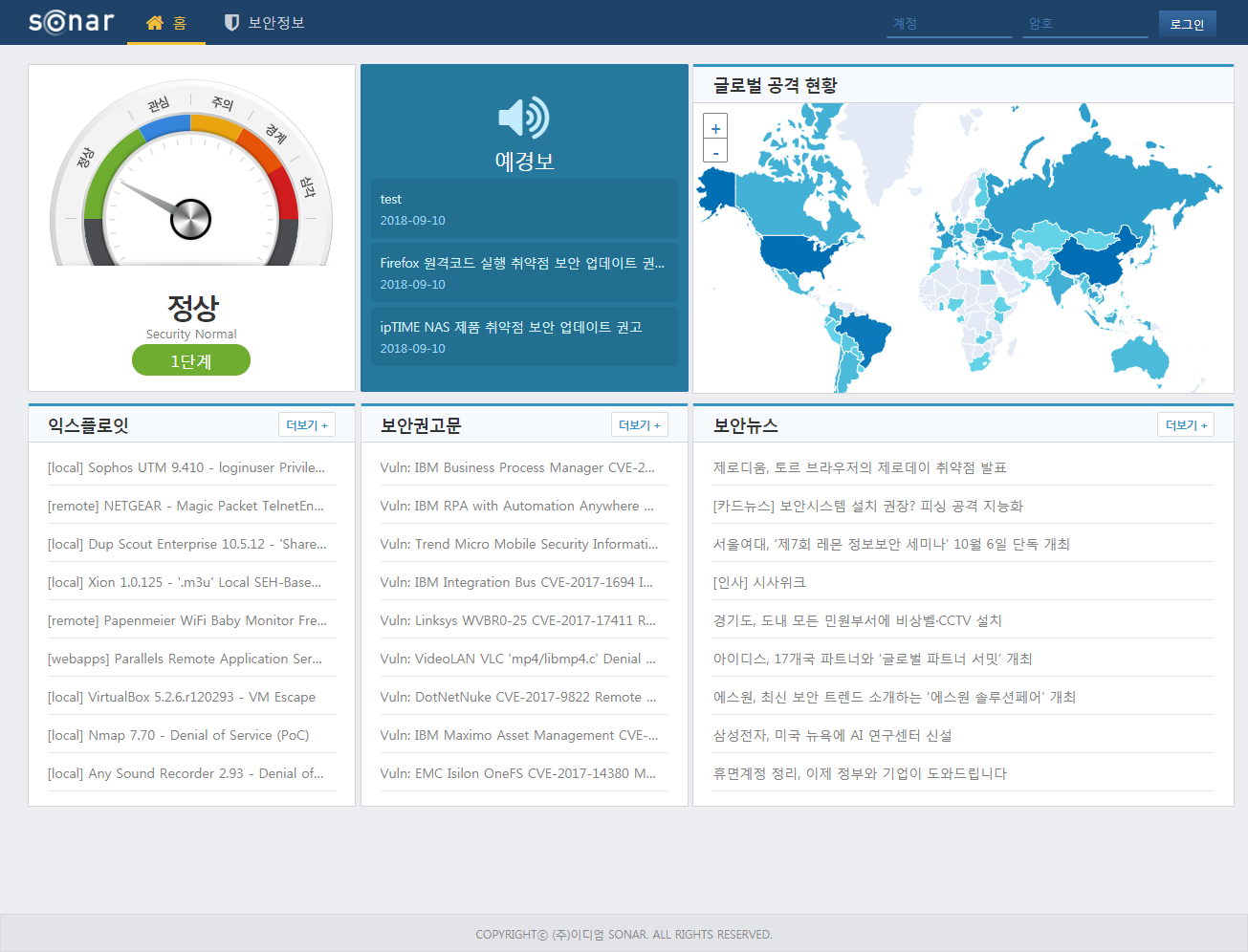 화면 구성 요소는 각각 다음과 같습니다:경보단계한국인터넷진흥원에서 제공하는 사이버위협 경보단계 수준을 표시합니다. 위험도가 높은 웜, 악성코드, 취약점이 출현하거나, 국내외 정치,군사적 위기상황에 따라 경보단계가 변화합니다.예경보한국인터넷진흥원에서 배포하는 보안공지 목록을 표시합니다. 주로 중요한 취약점 업데이트에 관한 권고가 등록되며, 대규모 공격이 발생한 경우 대응방안에 대한 안내를 포함합니다. 각 제목을 클릭하면 새 창으로 KRCERT 사이트의 보안공지 상세 내용을 표시합니다.글로벌 공격 현황전세계적으로 광범위하게 공격을 시도하는 공격자 IP를 수집하여 위협 국가 통계를 표시합니다. ISAC 서비스에서 수집하는 위협 정보를 기반으로 통계를 제공합니다. 마우스 커서를 지도 위에 올리면 해당 국가의 통계 수치를 표시하고, 마우스 휠을 조작하면 지도를 줌인/줌아웃 합니다.익스플로잇최근 등록된 익스플로잇 정보를 제공합니다. ISAC 서비스에서 수집하는 익스플로잇 피드를 기반으로 목록을 표시합니다. 각 제목 클릭 시 새 창으로 해당 사이트에 이동하여 상세 내용을 표시합니다.보안권고문최근 등록된 취약점 정보를 제공합니다. ISAC 서비스에서 수집하는 취약점 피드를 기반으로 목록을 표시합니다. 각 제목 클릭 시 새 창으로 해당 사이트에 이동하여 상세 내용을 표시합니다.보안뉴스최근 등록된 보안뉴스를 제공합니다. ISAC 서비스에서 수집하는 뉴스 피드를 기반으로 목록을 표시합니다. 각 제목 클릭 시 새 창으로 해당 사이트에 이동하여 상세 내용을 표시합니다.로그프레소 소나 서버가 ISAC 서비스에서 보안정보를 동기화할 수 있도록 방화벽 정책에서 아웃바운드 접속을 허용하지 않는 경우, 각 보안정보가 최신으로 갱신되지 않을 수 있습니다.보안정보보안정보 메뉴에서는 보안뉴스, 익스플로잇, 보안권고문, CVE 정보를 목록으로 조회하거나 검색할 수 있습니다. 이 화면의 정보는 ISAC 서비스에서 수신한 공개 정보만 포함하므로 로그인하지 않은 상태에서도 동일한 화면을 볼 수 있습니다.보안뉴스전체 보안뉴스 목록을 표시합니다. 각 제목을 클릭하면 새 창으로 뉴스 사이트에 이동하여 기사 본문을 표시합니다. 상단의 검색 창에 키워드를 입력하면 기사 제목에 대한 검색 결과를 조회할 수 있습니다.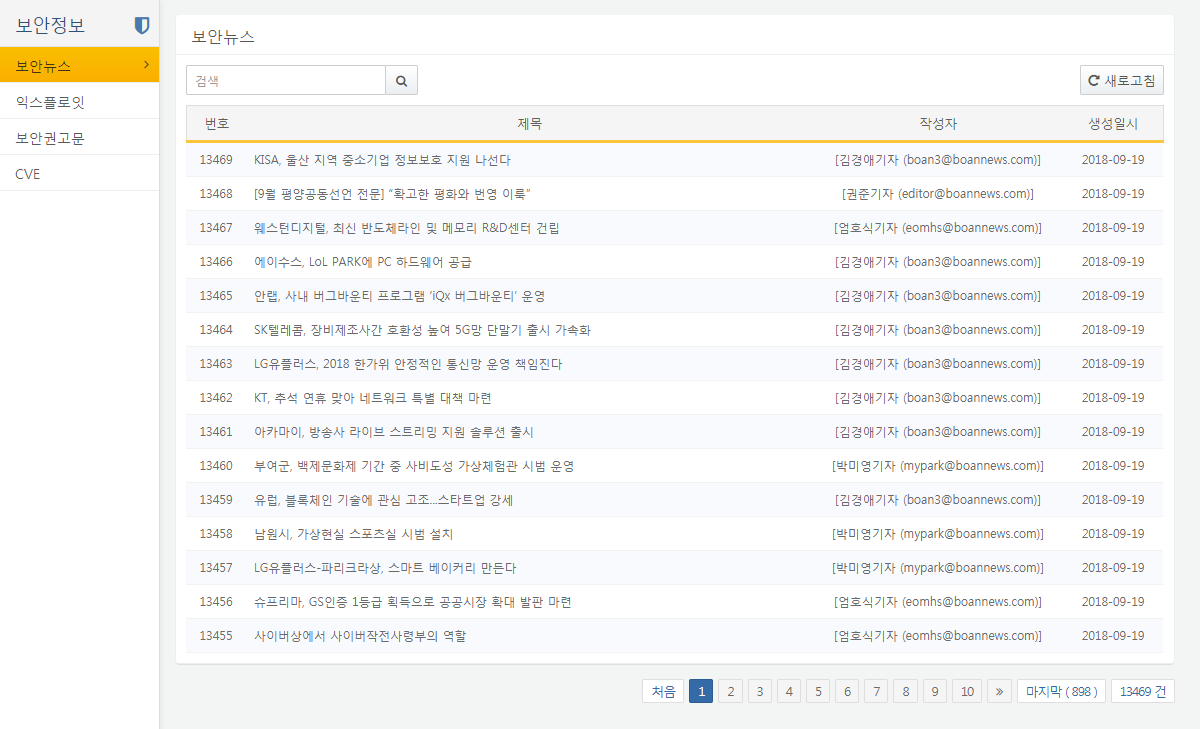 익스플로잇전체 익스플로잇 목록을 표시합니다. 각 제목을 클릭하면 새 창으로 익스플로잇DB 사이트에 이동하여 본문을 표시합니다. 상단의 검색 창에 키워드를 입력하면 제목에 대한 검색 결과를 조회할 수 있습니다.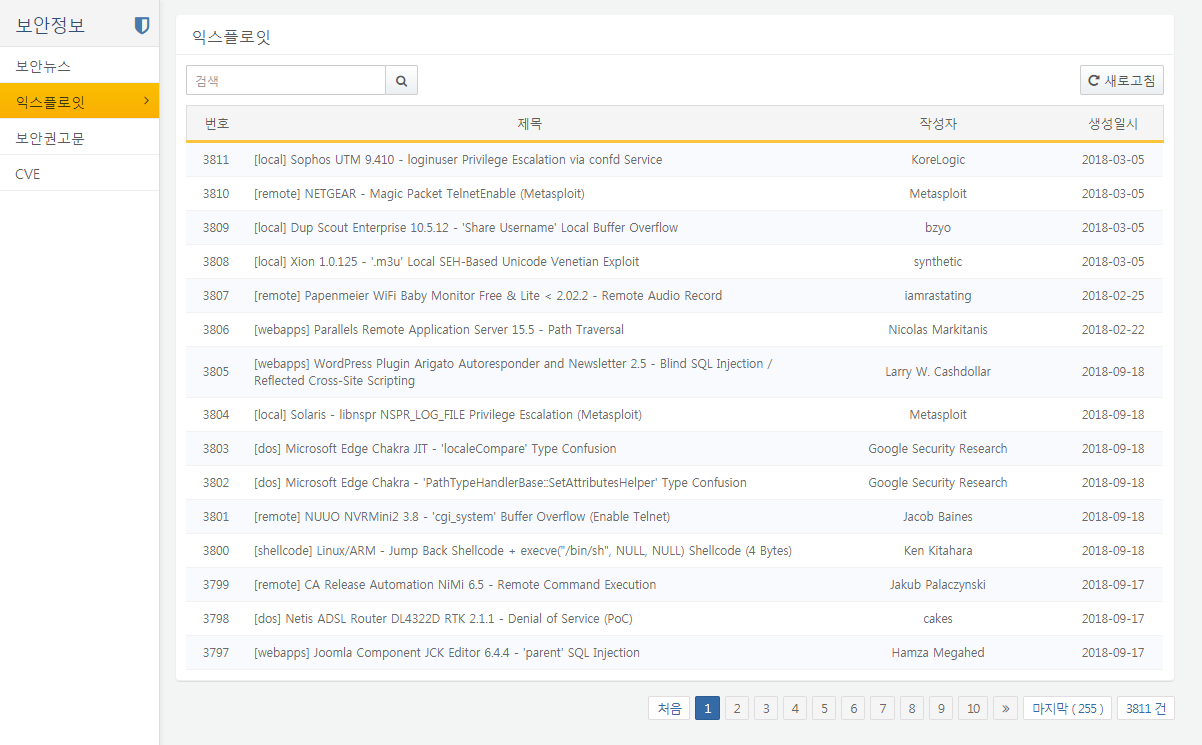 보안권고문전체 보안권고문 목록을 표시합니다. 각 제목을 클릭하면 새 창으로 보안권고문 사이트에 이동하여 본문을 표시합니다. 상단의 검색 창에 키워드를 입력하면 제목에 대한 검색 결과를 조회할 수 있습니다.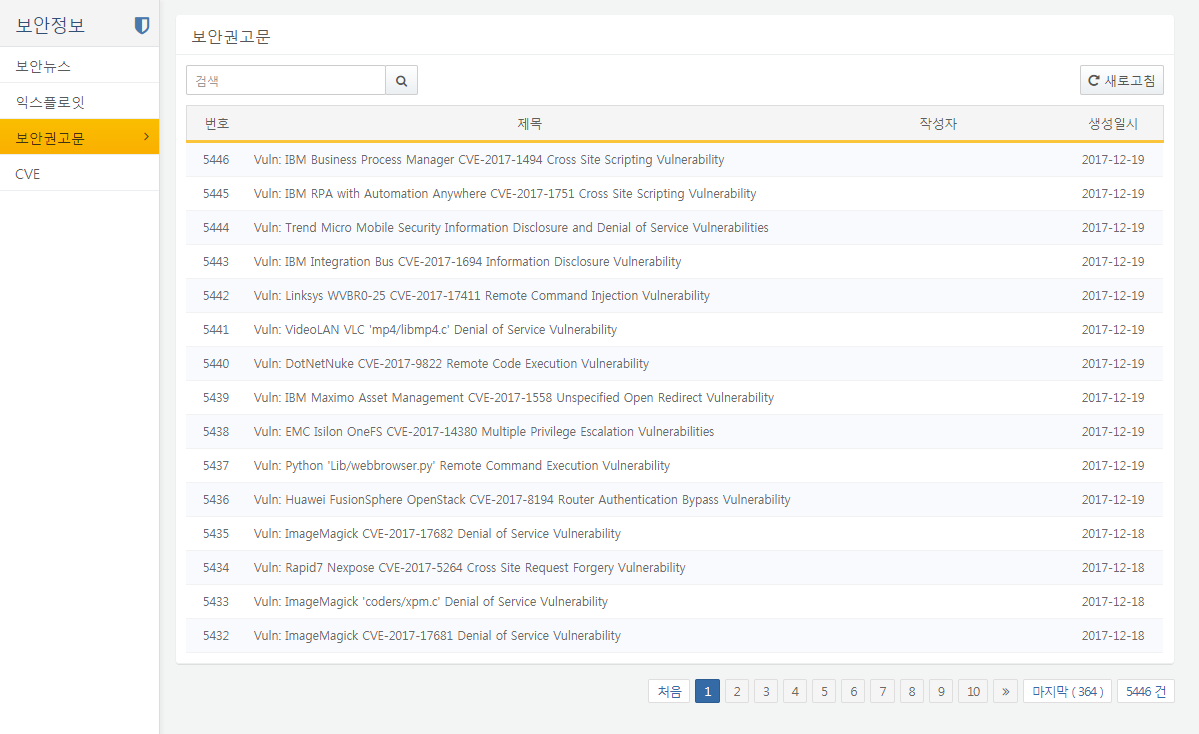 CVE전체 CVE 데이터베이스 목록을 표시합니다. 목록은 CVE ID와 내용으로 구성되며, CVE ID를 클릭하면 취약점에 대한 세부 정보를 조회합니다. CVE ID는 표준화된 취약점 식별번호를 의미합니다. 상단의 검색 창에 키워드를 입력하면 CVE의 모든 항목에 대한 검색 결과를 조회할 수 있습니다.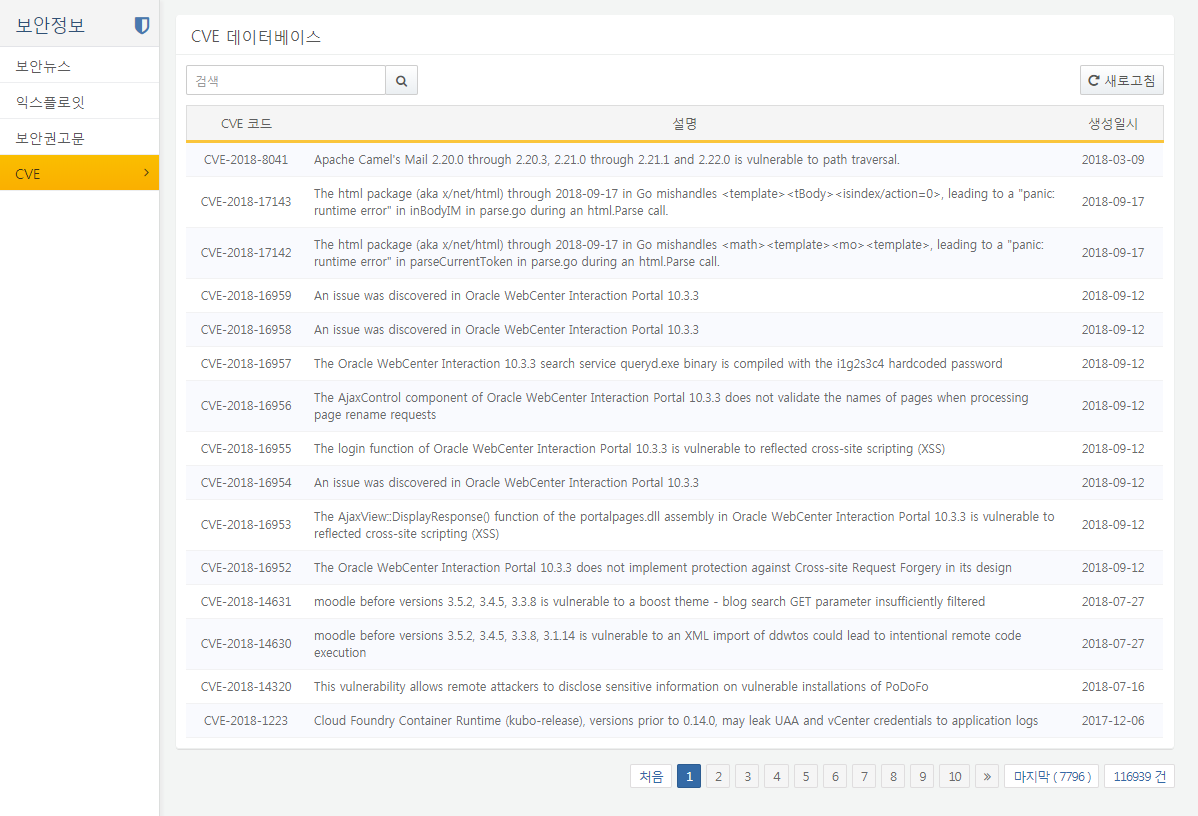 대시보드대시보드 메뉴대시보드는 임의의 사용자 분석 결과를 시각화하여 실시간으로 모니터링 할 수 있는 기능을 제공합니다. 대시보드 메뉴에서 원하는 주제에 따라 위젯을 구성하여 대시보드 화면을 만들 수 있습니다.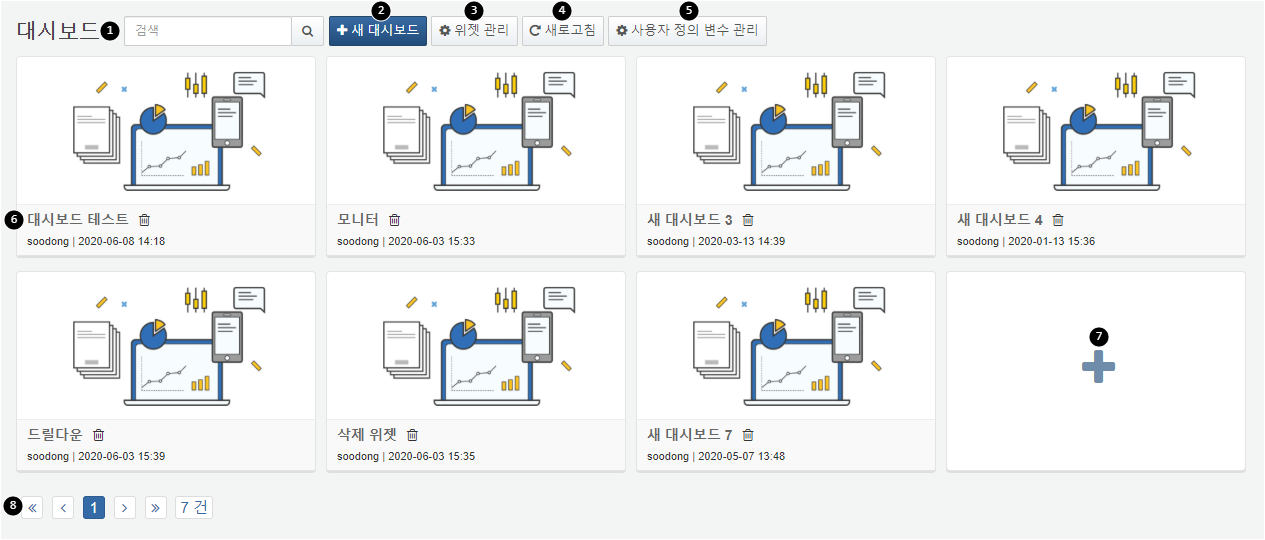 검색창: 대시보드 이름을 검색합니다.새 대시보드: 새 대시보드를 생성합니다.위젯 관리: 대시보드에서 사용할 위젯을 관리합니다. 신규 위젯 생성 및 기존 위젯을 변경합니다. 위젯 변경시 변경사항이 해당 위젯을 사용하는 모든 대시보드에 반영됩니다.새로고침: 대시보드 정보를 새로고침 합니다.사용자 정의 변수 관리: 사용자 정의 변수 관리 팝업창을 띄웁니다.대시보드 조회 및 삭제: 대시보드 이름을 클릭하면 해당 대시보드를 조회합니다. 휴지통 아이콘 클릭시 해당 대시보드를 삭제합니다.새 대시보드: 빈 대시보드 공간 클릭 시 새 대시보드를 생성합니다.페이지 이동: 다른 페이지에 있는 대시보드를 조회합니다. 현재 존재하는 대시보드 건수를 옆에 표시합니다.대시보드 구성하나의 대시보드는 여러 개의 탭과 위젯으로 구성되고, 위젯을 임의의 크기로 원하는 위치에 배치할 수 있도록 도킹 레이아웃 기능을 제공합니다. 위젯을 한 번 만들어두면 여러 번 재사용 가능하며, 위젯 속성 변경 시 일괄적으로 모든 대시보드에 반영됩니다.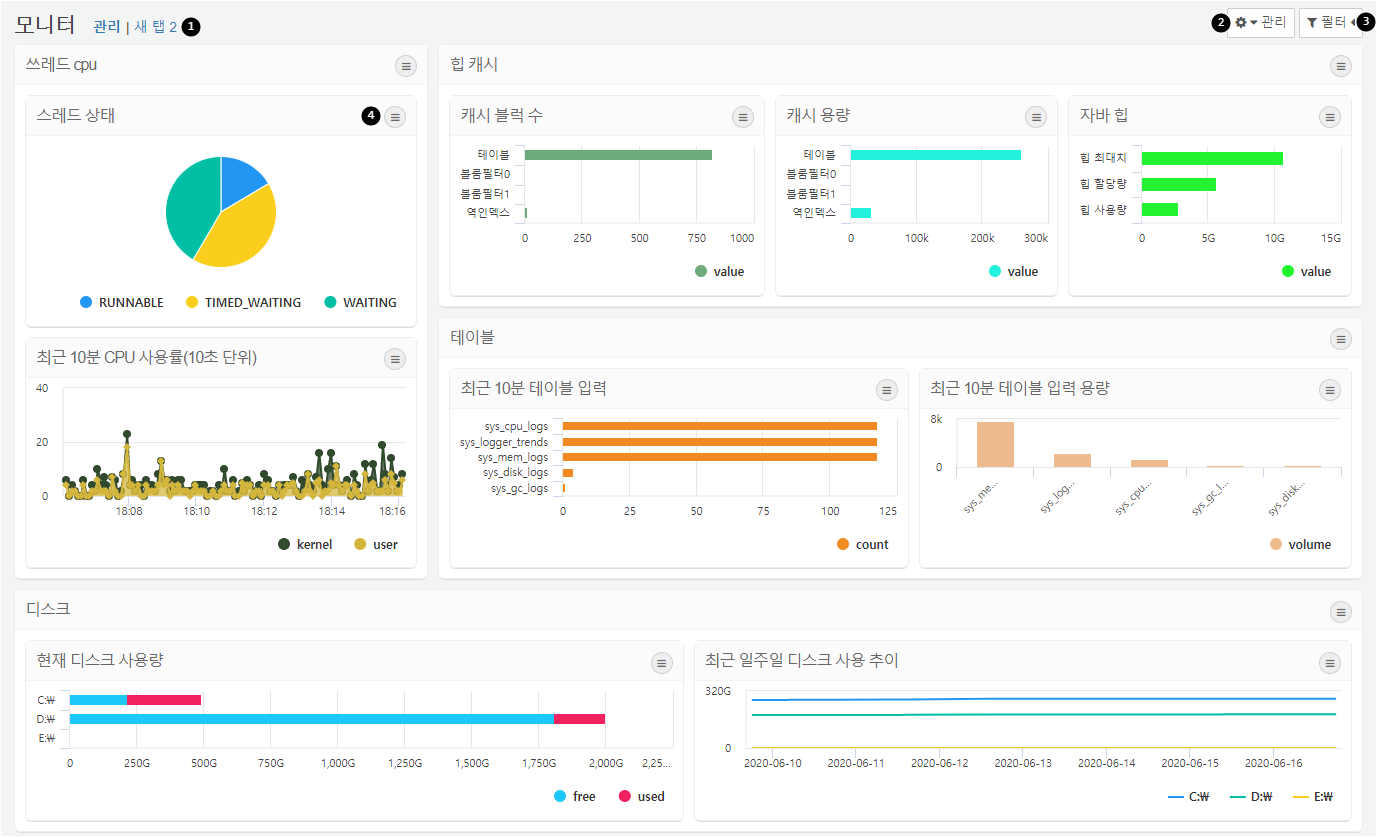 탭 전환: 탭 제목을 클릭하면 해당 탭으로 전환됩니다.대시보드 관리: 버튼을 클릭하면 대시보드를 관리할 수 있는 항목이 나타납니다. 대시보드의 레이아웃을 변경하는 편집모드, 위젯 관리, 탭 관리, 테마 변경, 전체화면, 위젯 표시 옵션을 선택할 수 있습니다. 자세한 설명은 대시보드 관리를 참조하세요.필터: 버튼을 클릭하면 대시보드 전역 또는 동일한 데이터셋을 사용하는 위젯에 필터 지정할 수 있는 패널이 나타납니다. 자세한 설명은 필터 관리를 참조하세요위젯 설정: 버튼을 클릭하면 위젯 정보, 새로고침, 일시정지, 쿼리 결과 보기, 위젯 확대를 할 수 있는 항목이 나타납니다.위젯과 컨테이너위젯과 컨테이너는 대시보드의 탭을 구성하는 요소입니다. 위젯의 종류로는 쿼리 위젯, 외부 사이트 위젯, 입력 컨트롤 위젯이 있고, 위젯 컨테이너는 서로 다른 위젯을 하나의 위젯처럼 묶어서 하나의 위젯처럼 사용할 수 있는 기능을 합니다.쿼리 위젯쿼리 위젯은 소나에서 수집한 데이터를 가공하여 막대, 라인 등의 차트 형태나 그리드 형태로 시각화해주는 위젯입니다. 쿼리 위젯 생성에 대한 설명은 쿼리 위젯 생성을 참조하세요.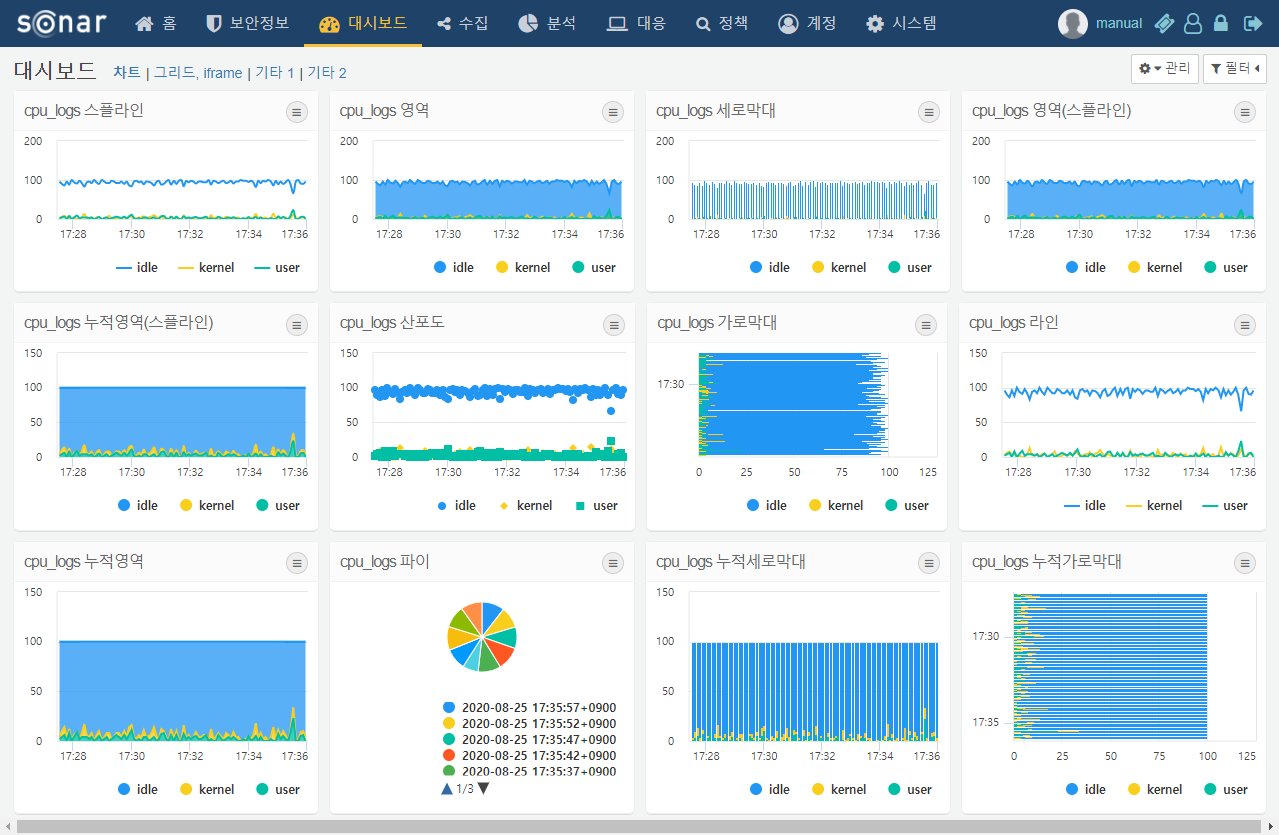 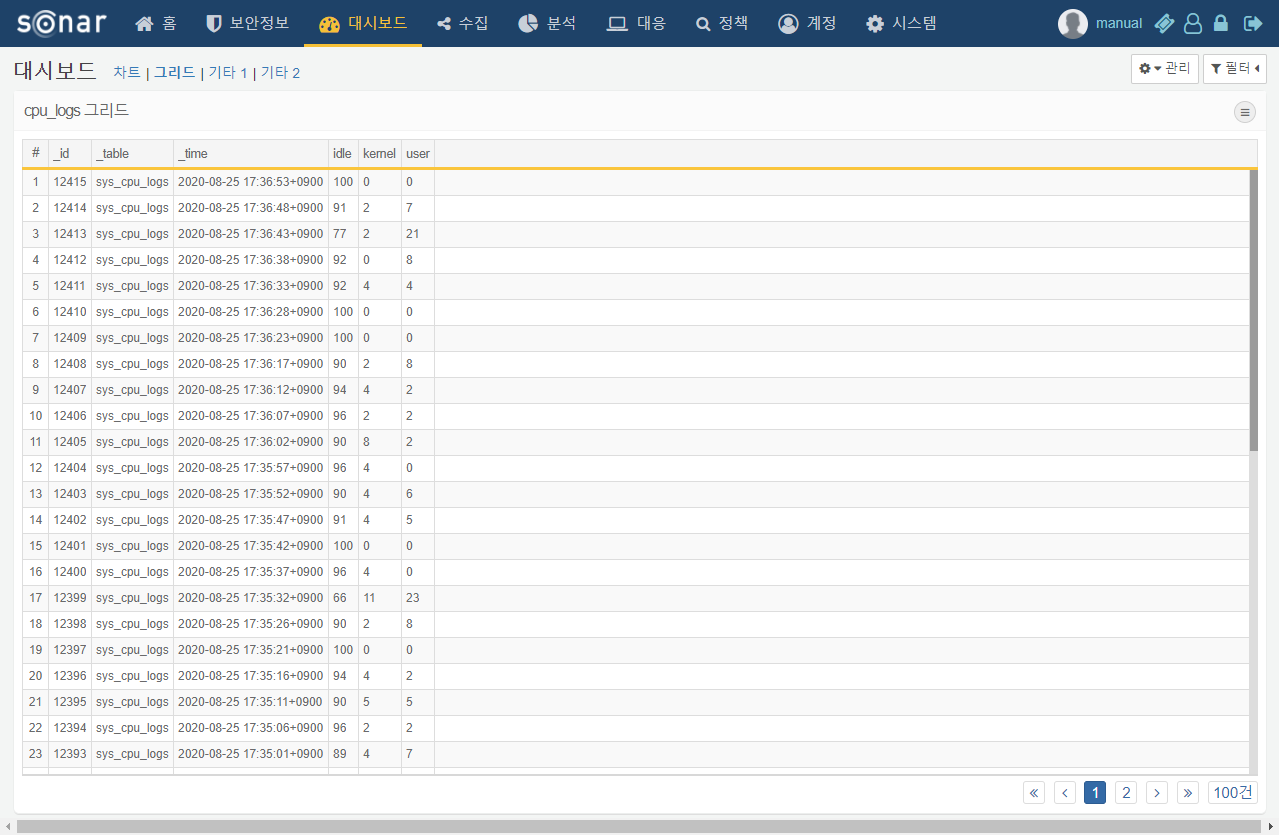 위젯 이벤트쿼리 위젯은 클릭 혹은 드래그할 때 필터 적용, 쿼리 실행, 브라우저 열기 등의 동작을 실행할 수 있습니다. 위젯 생성/편집 화면에 추가된 이벤트 항목에서 설정할 수 있습니다.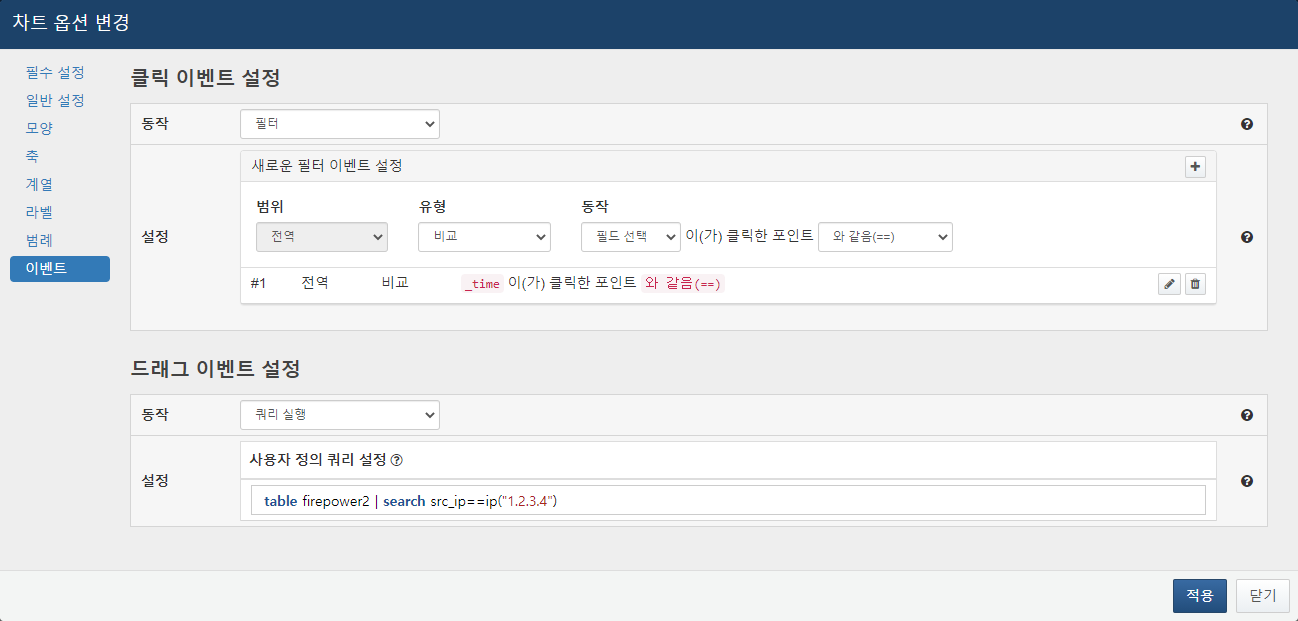 이벤트 유형클릭 이벤트위젯에서 클릭하면 동작을 수행하는 이벤트입니다.드래그 이벤트위젯에서 드래그하면 동작을 수행하는 이벤트입니다. 드래그 이벤트는 차트 위젯에서 독립변수가 시간타입일 때만 적용 가능한 이벤트입니다.동작 유형필터클릭이나 드래그 이벤트 발생 시, 사용자가 지정한 필터를 적용합니다. 필터 동작 설정 시, 필터 적용 범위와 유형, 동작을 선택하고 + 를 눌러 필터를 추가합니다. 같은 동작의 필터는 중복 추가할 수 없고 하나의 이벤트에 여러 개의 필터를 추가할 수 있습니다.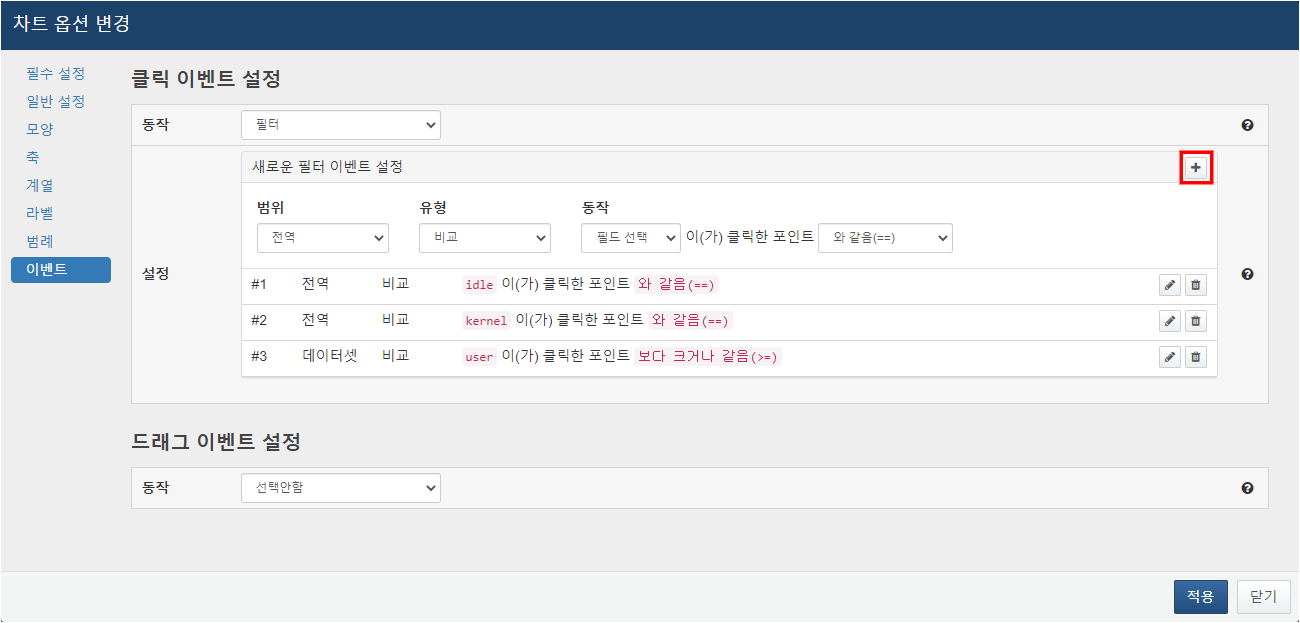 범위: 전역 필터는 대시보드 내 모든 위젯에 적용되며, 데이터셋 필터는 해당 위젯과 동일한 데이터셋 사용 위젯에 적용됩니다.유형: 비교 유형은 필터 조건을 선택하여 설정하며, 쿼리 유형은 사용자가 비교 조건을 로그프레소 쿼리문으로 직접 입력합니다. 쿼리 입력 시, 예약어를 사용할 수 있습니다. 예약어에 대한 설명은 쿼리 실행을 참조하세요. 범위 유형은 드래그 이벤트 설정시 선택 가능하며, 드래그한 시간 범위와 일치하는 경우를 필터링합니다.동작: 필터링 시, 사용할 필드와 비교 연산을 설정합니다. 클릭 이벤트의 필터만 조건식을 설정할 수 있고, 드래그 이벤트의 필터는 시간 타입 독립 변수일 때만 추가할 수 있는 이벤트이므로 시간 필드의 범위와 일치하는 조건식이 자동으로 지정됩니다.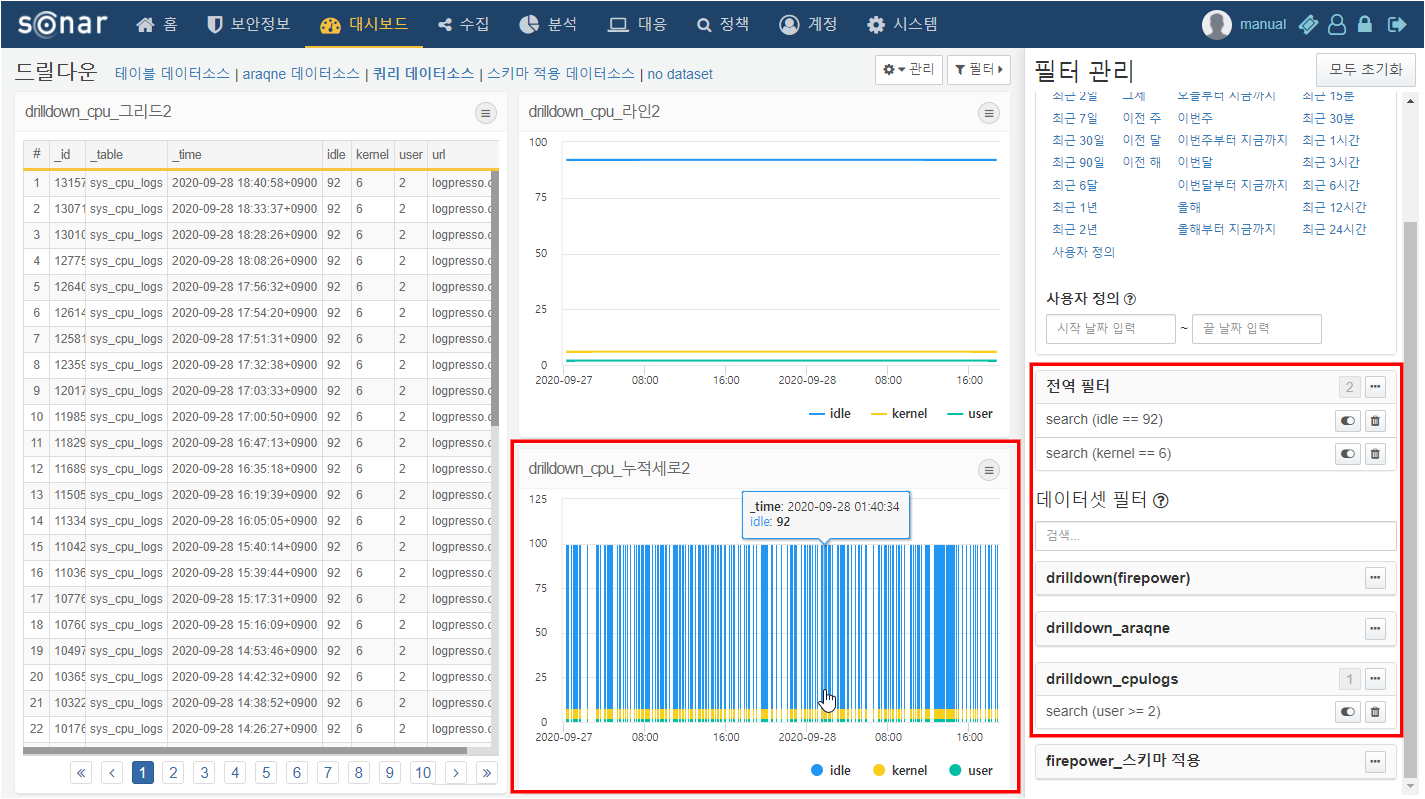 쿼리 실행클릭이나 드래그 이벤트 발생 시, 웹 브라우저의 새 창을 열어 사용자가 지정한 쿼리를 실행합니다. 쿼리 문에는 다음과 같은 예약어를 사용할 수 있습니다.클릭 이벤트에서 사용하는 예약어$series$ 필드의 이름$필드이름$ 이름으로 지정된 필드에 표시되는 값드래그 이벤트에서 사용하는 예약어$xfield$ 시간 필드의 이름$from$ 드래그의 시작 시간 값$to$ 드래그의 끝 시간 값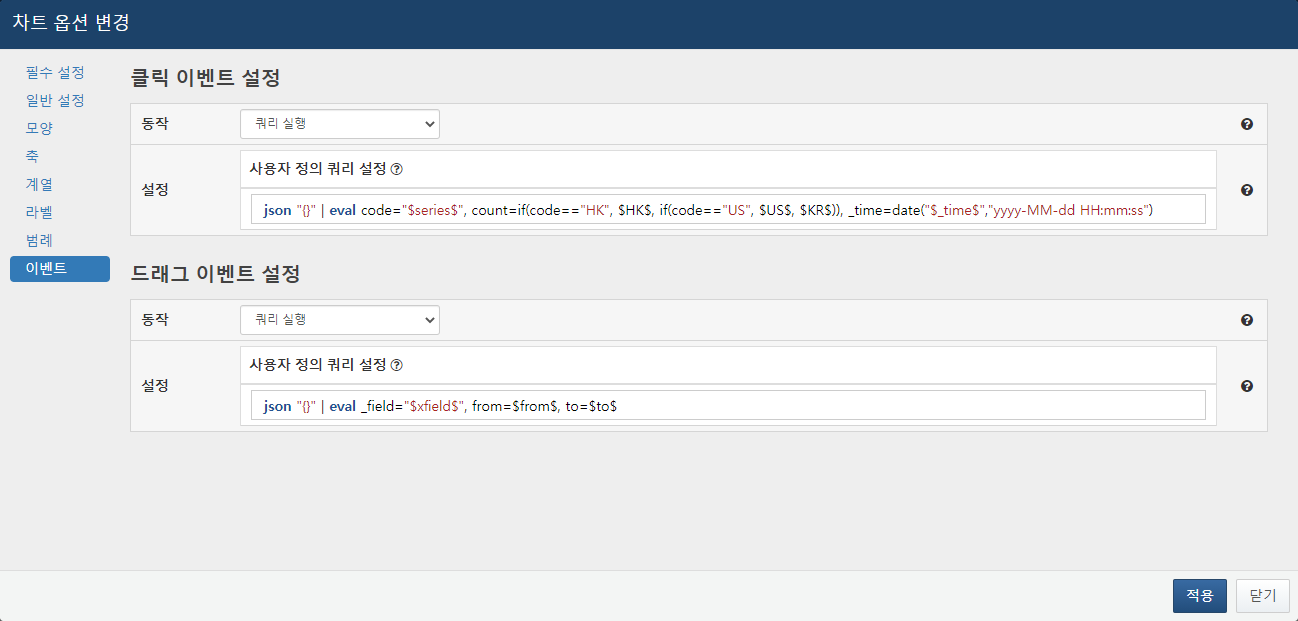 쿼리 실행 동작을 지정하면 이벤트 발생 시, 새 창에서 지정한 쿼리가 실행됩니다.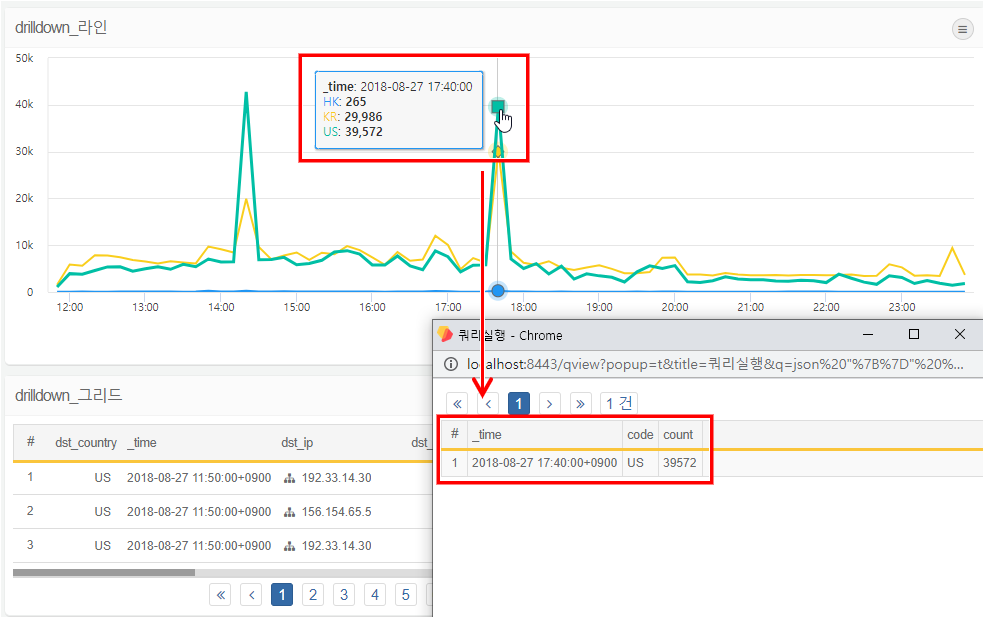 브라우저 실행클릭이나 드래그 이벤트 발생 시, 웹 브라우저의 새 창을 열어 사용자가 지정한 필드에 있는 URL에 접속합니다.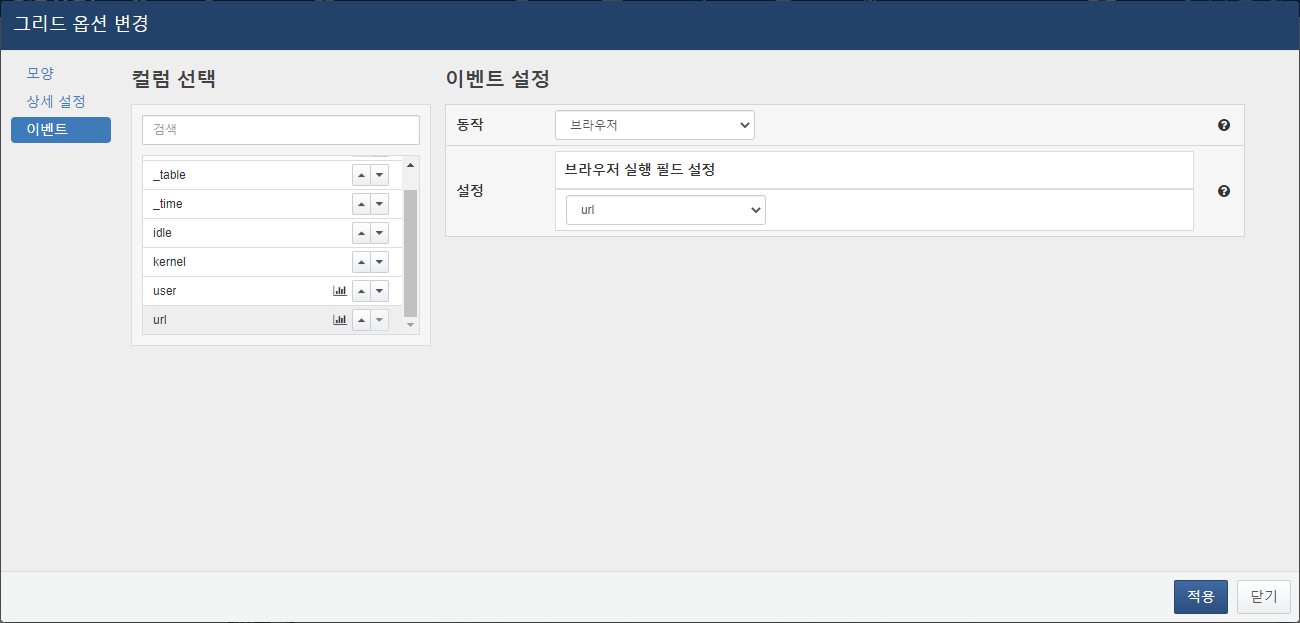 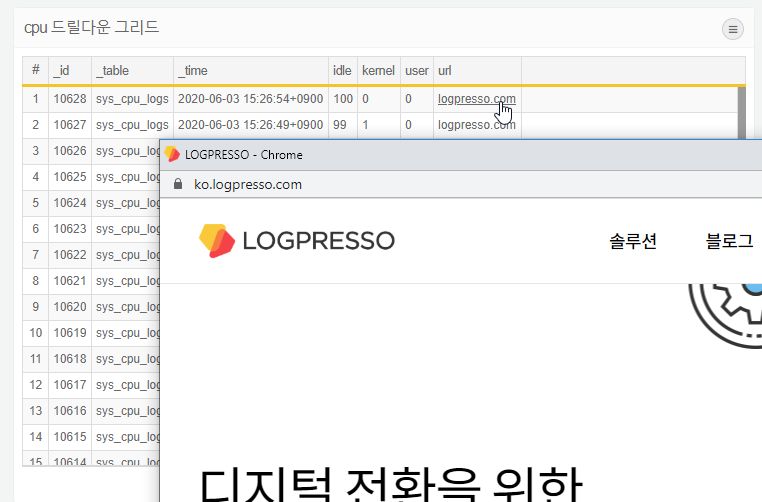 외부 사이트 위젯외부 사이트 위젯은 url을 이용하여 외부 웹페이지를 표시하는 위젯입니다. 외부 사이트 위젯 생성에 대한 설명은 외부 사이트 위젯 생성을 참조하세요.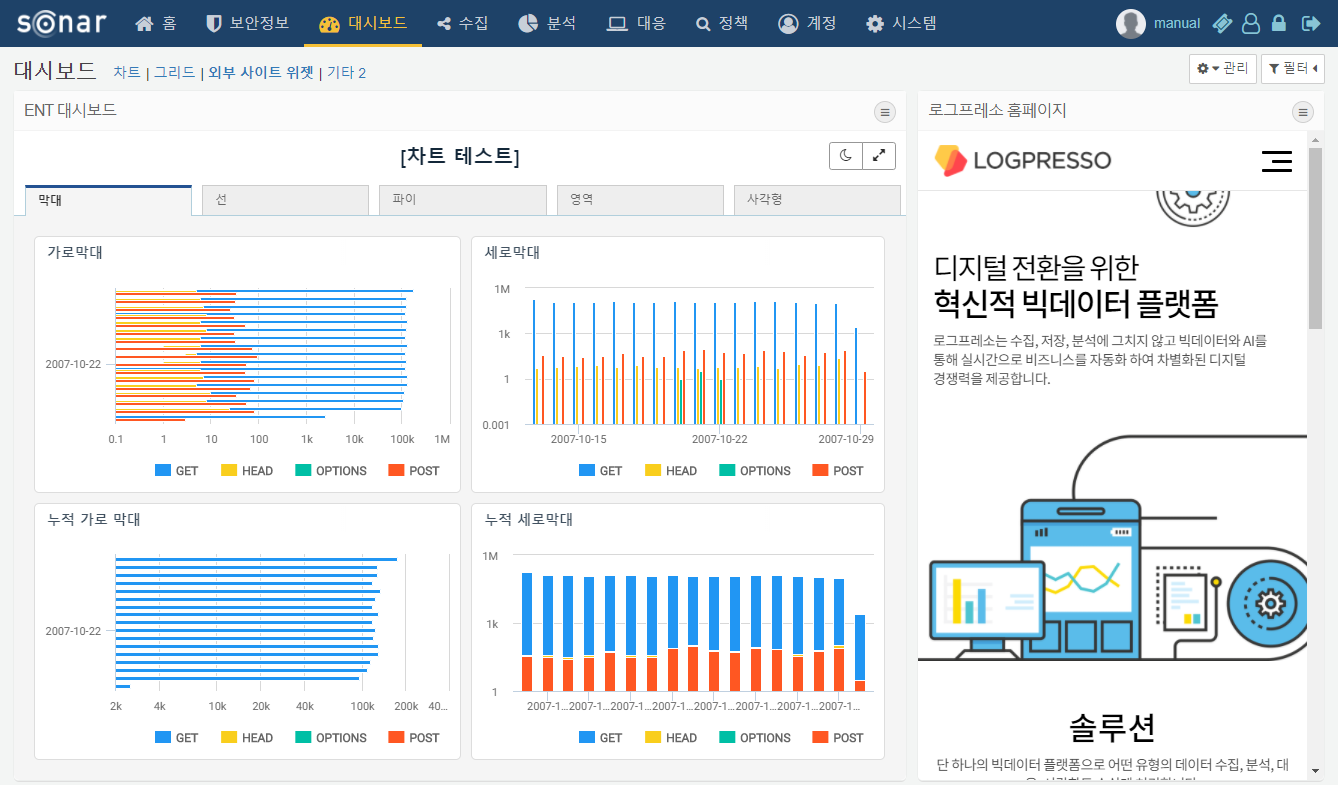 입력 컨트롤 위젯입력 컨트롤 위젯은 사용자의 입력을 받아 동적 필터를 적용하는 위젯입니다. 입력 방식에 따라 날짜, 목록, 텍스트 입력 컨트롤 위젯으로 설정할 수 있습니다. 입력 컨트롤 위젯 생성에 대한 설명은 입력 컨트롤 위젯 생성을, 동적 필터 적용에 대한 설명은 동적 필터를 참조하세요.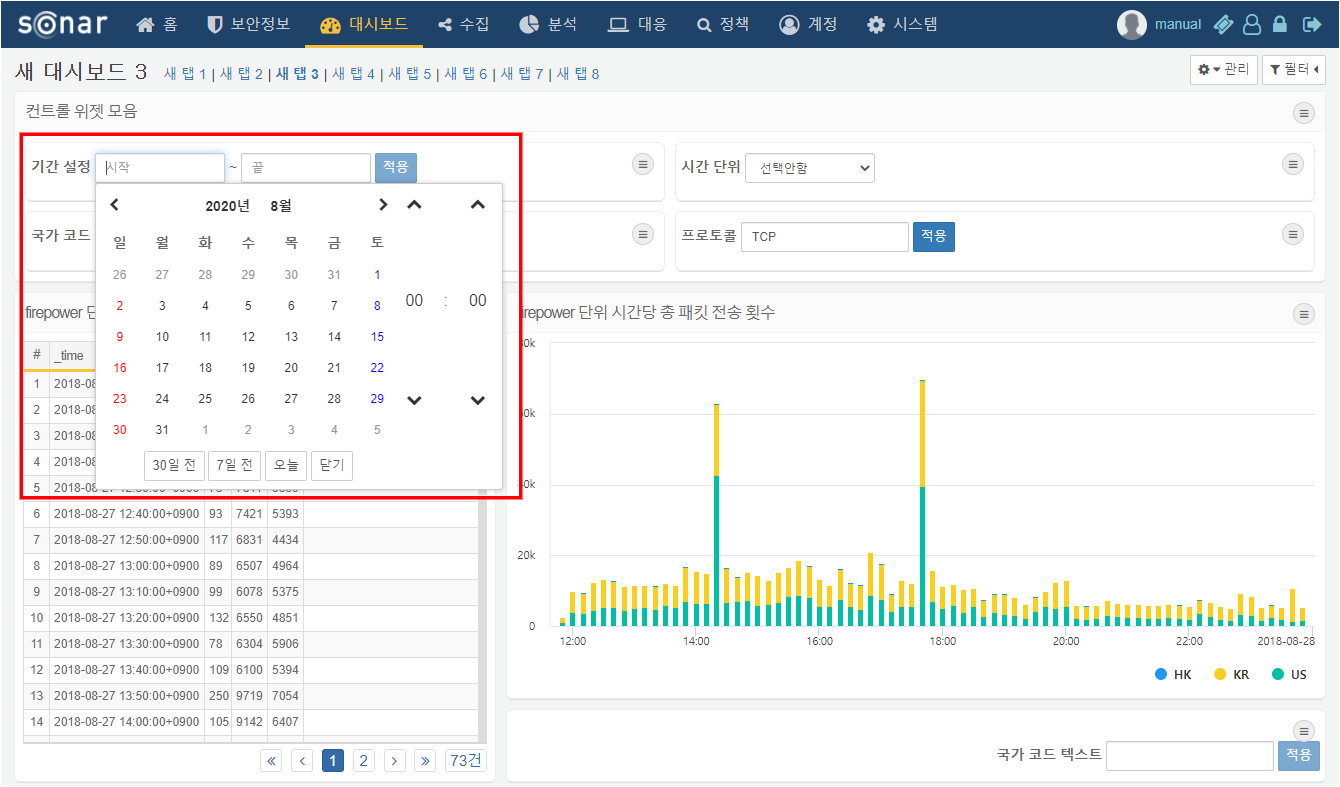 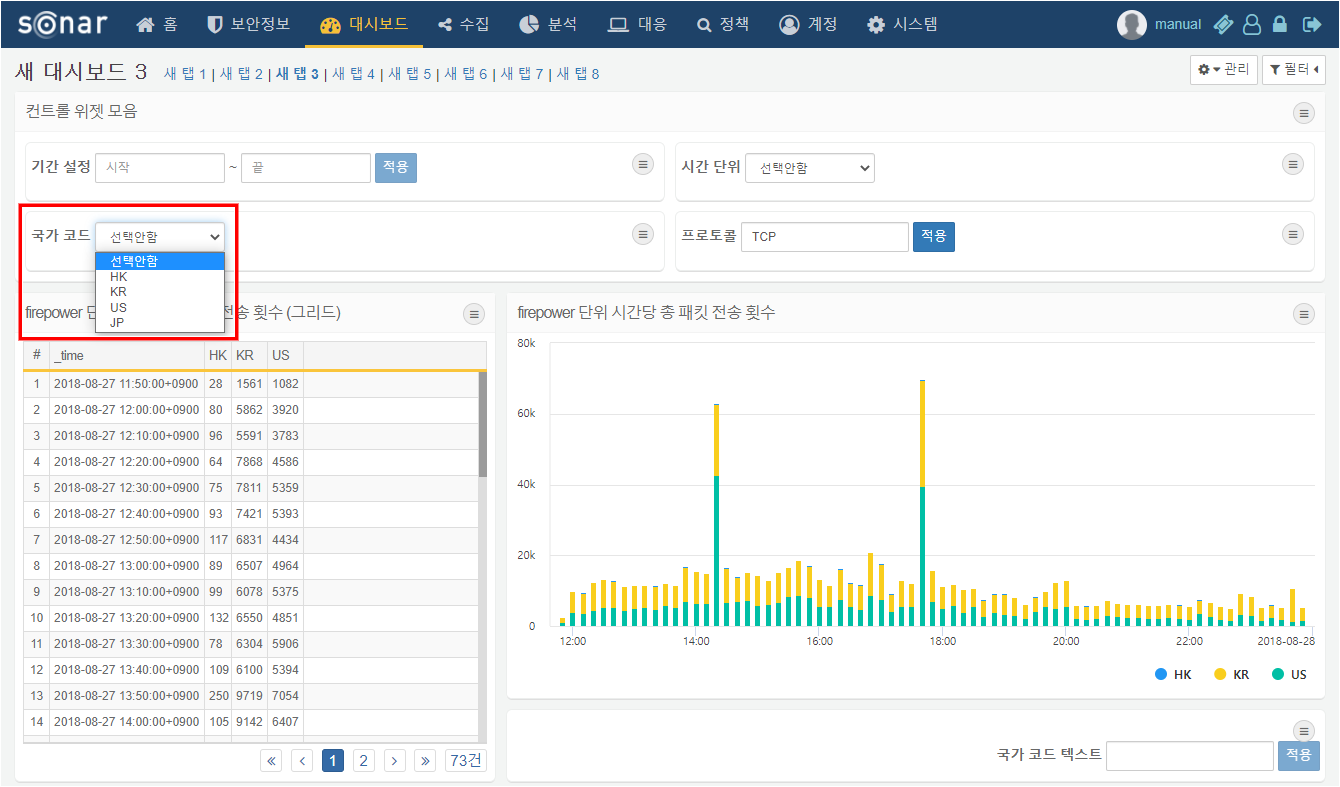 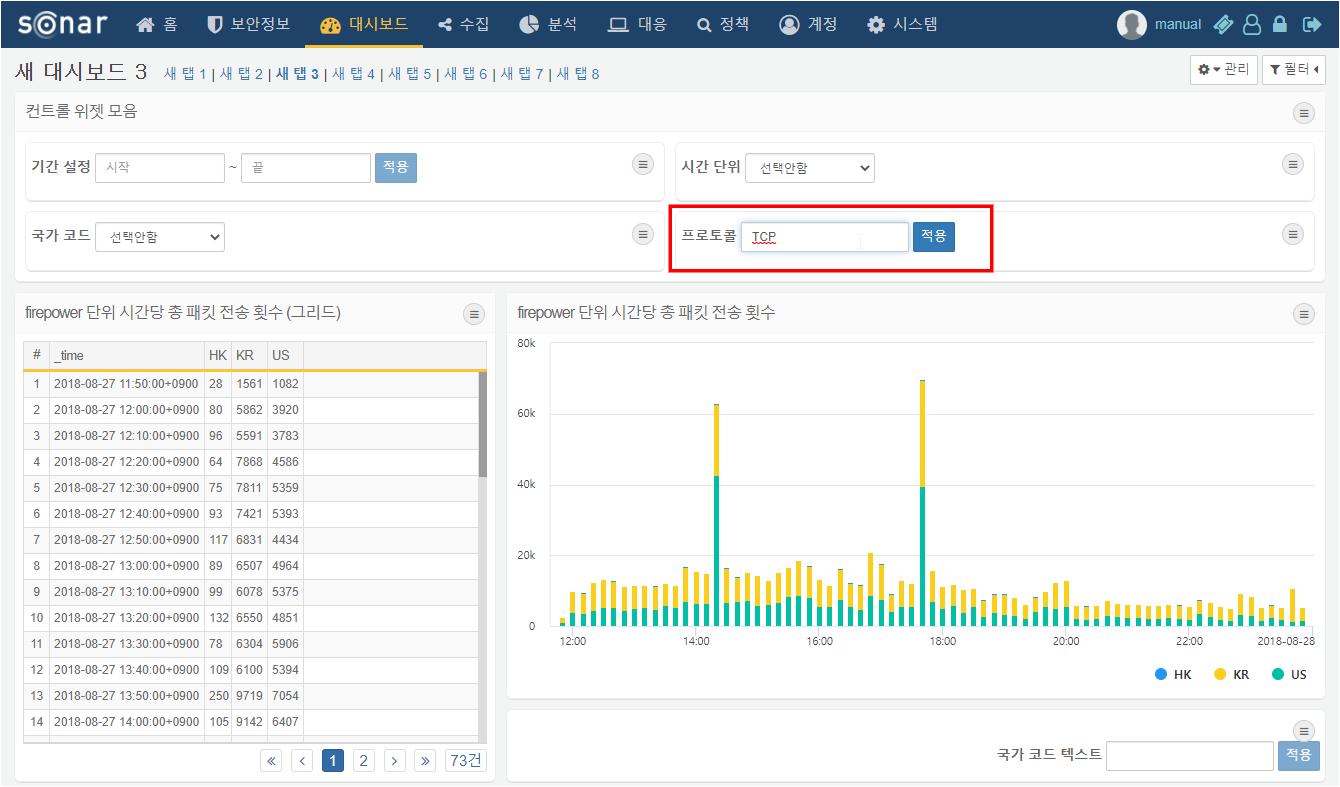 위젯 컨테이너위젯 컨테이너는 서로 다른 위젯을 하나의 위젯처럼 사용할 수 있는 기능입니다. 대시보드 편집 모드에서 컨테이너를 추가하고 컨테이너 내부에 원하는 위젯을 위치시켜 사용할 수 있습니다. 여러 위젯의 위치 이동, 크기 변경, 확대, 삭제 동작을 컨테이너 하나를 조작하는 것으로 손쉽게 할 수 있습니다.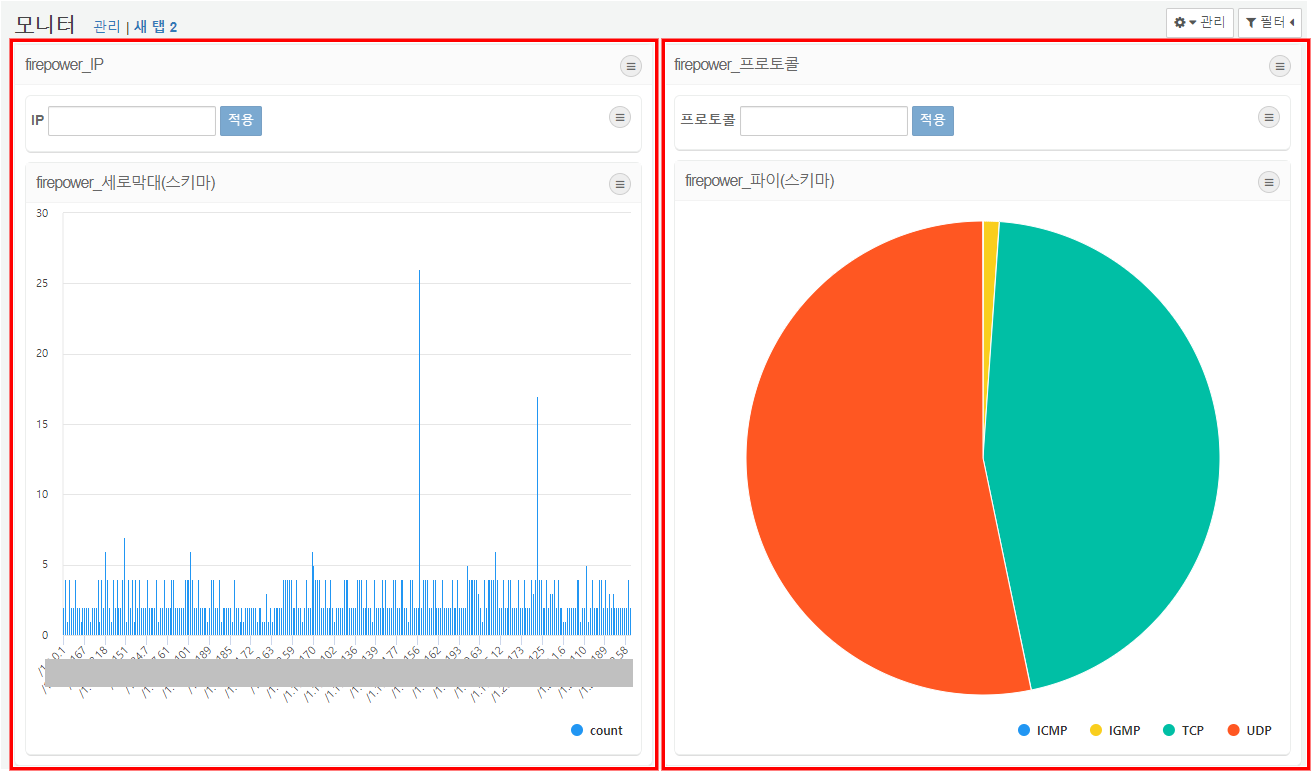 탭탭은 위젯과 컨테이너로 구성되어 있습니다. 하나의 대시보드에 여러 정보를 가지고 있는 위젯들을 사용하는 경우, 표현하는 정보가 비슷한 위젯끼리 묶어 하나의 탭을 구성하여 사용할 수 있습니다. 자세한 설명은 탭 추가 및 탭 설정을 참조하세요.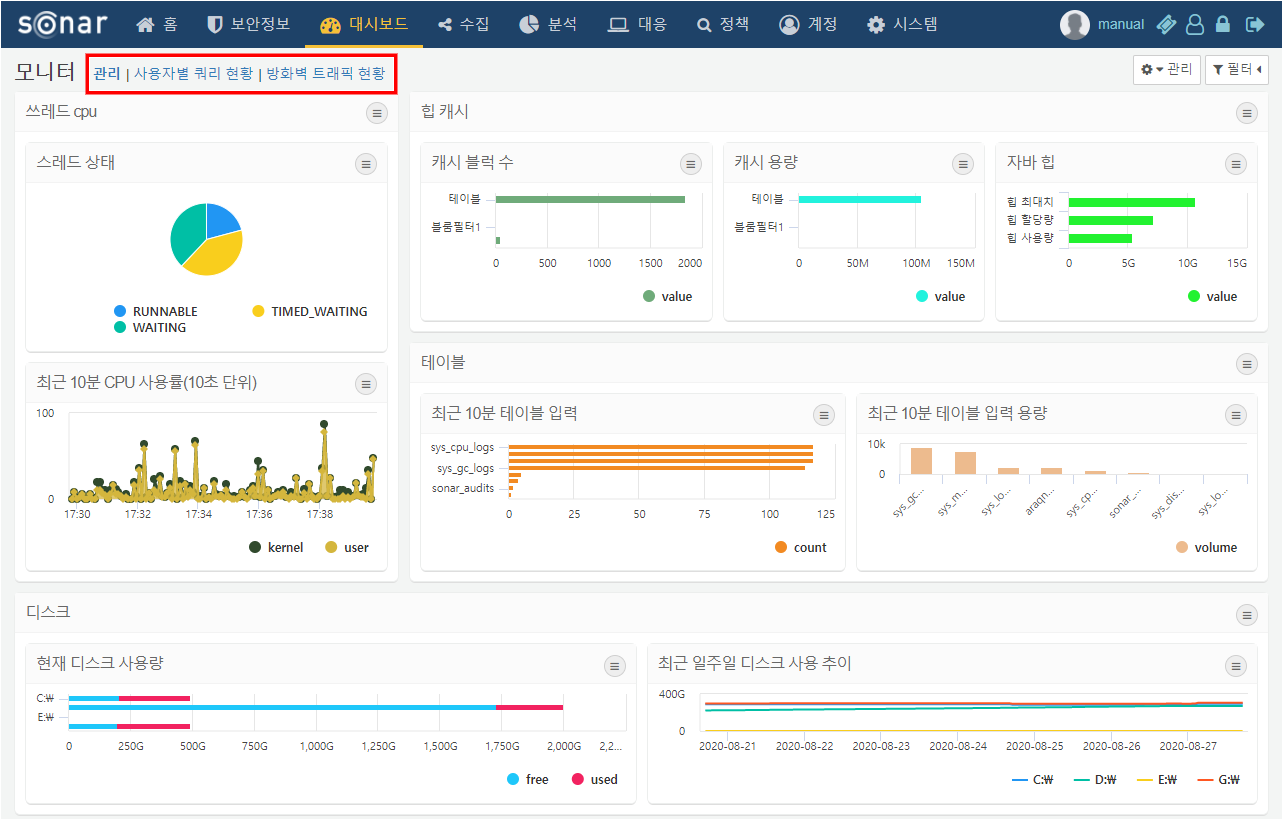 대시보드 관리오른쪽 상단의 관리 버튼을 클릭하면 컨텍스트 메뉴가 표시됩니다. 각 메뉴를 클릭하여 현재 탭에 위젯이나 컨테이너를 추가/삭제할 수 있고, 새로운 탭을 추가하거나 관리할 수 있습니다. 또한, 대시보드의 테마와 위젯의 표시 옵션을 변경할 수 있습니다.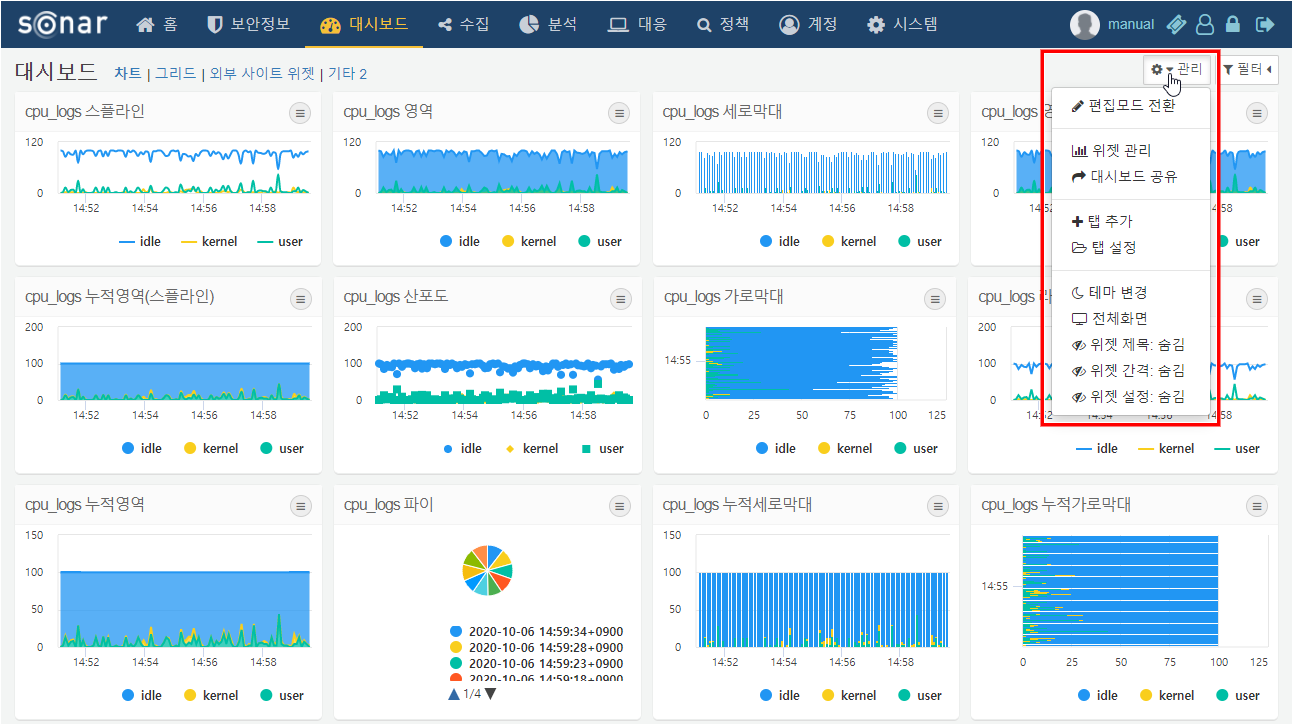 편집모드 전환대시보드에 위젯을 추가, 삭제하거나 위젯의 크기, 위치를 변경할 수 있는 모드로 전환합니다. 자세한 내용은 대시보드 편집을 참고하세요.위젯 관리위젯을 생성, 편집, 삭제할 수 있는 관리 화면으로 이동합니다. 자세한 내용은 위젯 관리를 참고하세요.대시보드 공유계정 및 그룹을 선택하여 선택한 그룹 내의 모든 계정과 대시보드를 공유할 수 있습니다. 공유 계정에게 편집 권한을 부여하면 공유 받은 대시보드를 편집하거나 삭제할 수 있습니다.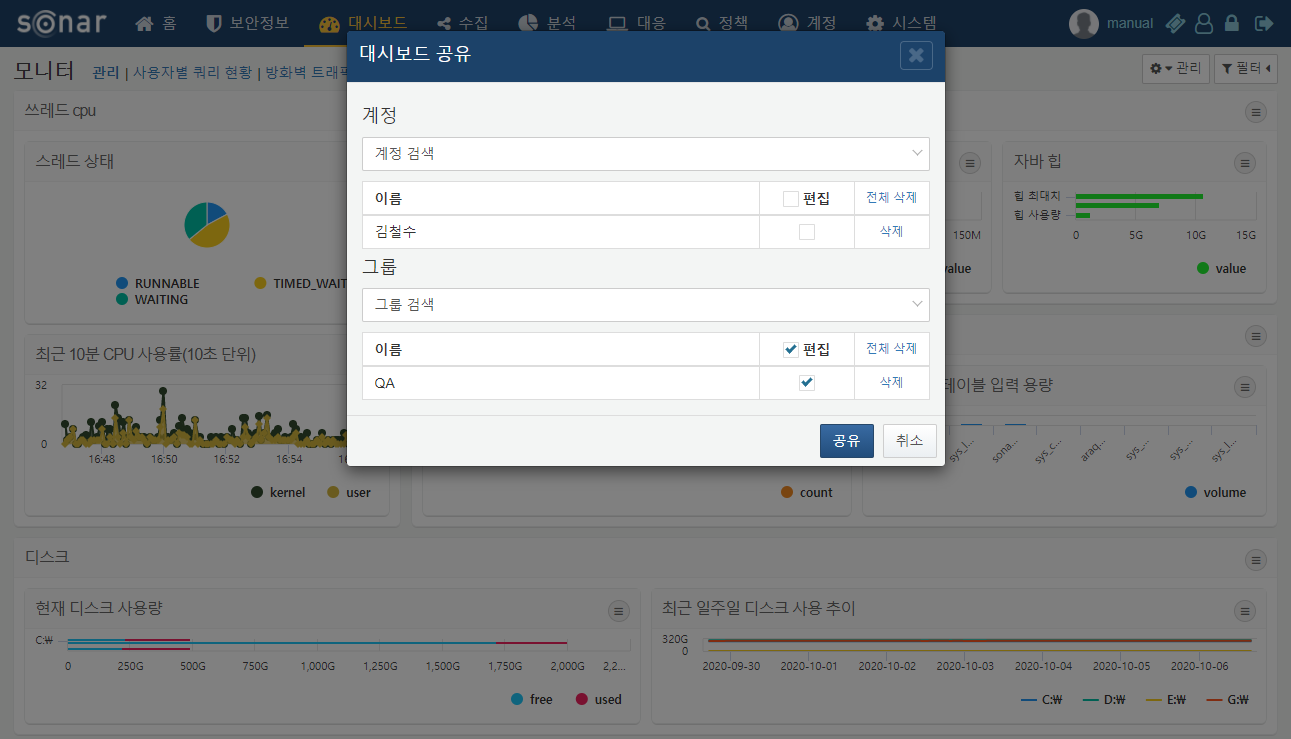 공유 계정 선택하고 저장하면 대시보드에서 사용 중인 위젯과 데이터소스에 대한 공유 여부를 검사합니다. 대시보드에 대한 접근 권한만 있고 위젯이나 데이터소스에 대한 권한이 없다면 위젯이 정상적으로 표시되지 않기 때문에 공유받는 계정의 위젯과 데이터소스에 대한 권한이 없는 항목의 목록을 제공합니다.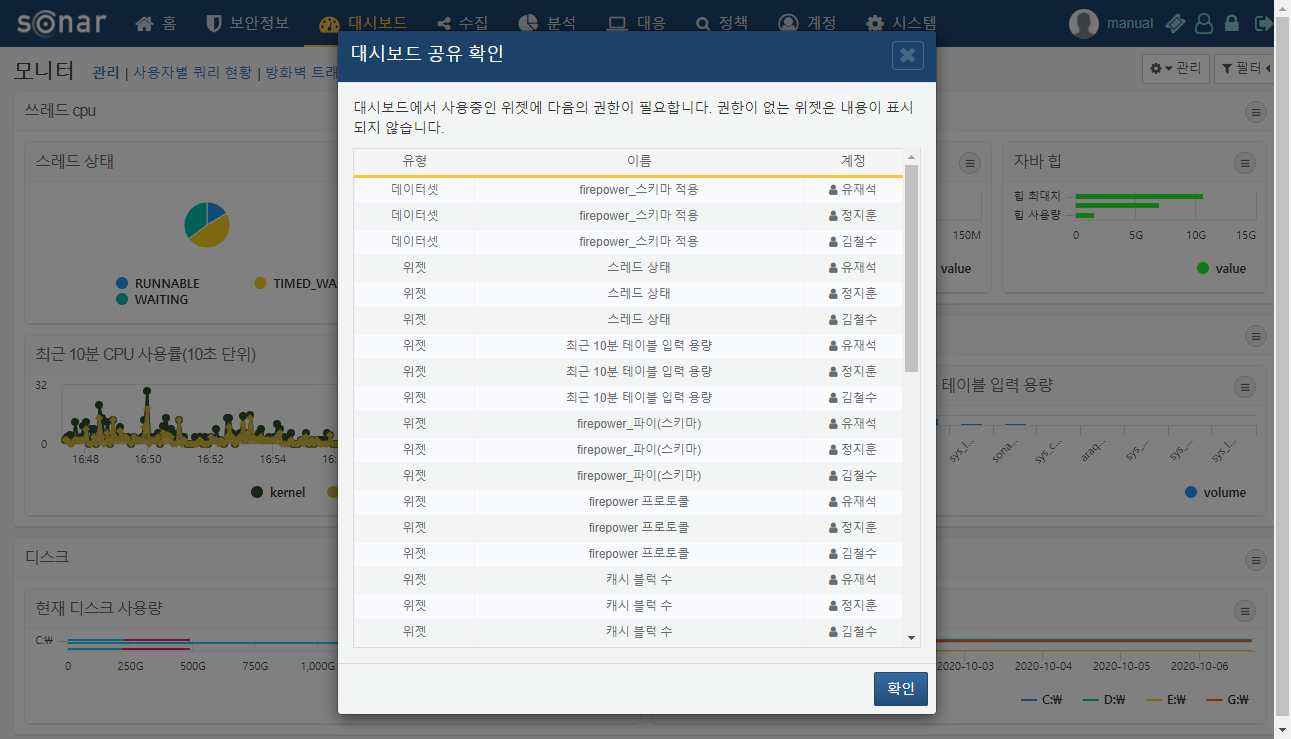 탭 추가대시보드에 탭을 추가합니다. 탭 추가 클릭 시, 팝업창이 발생하고 탭의 이름을 지정할 수 있습니다.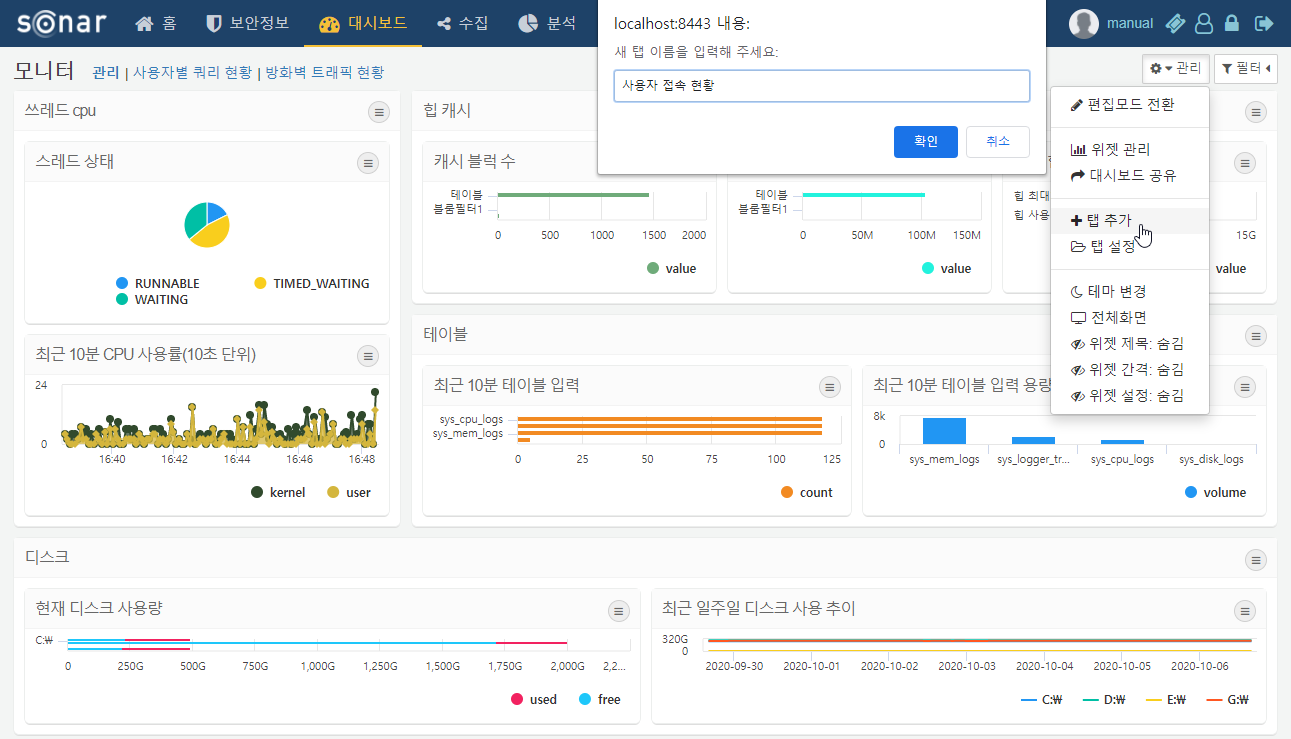 탭 설정대시보드 탭 이름과 순서를 변경하거나 탭을 삭제합니다. 수정을 마친 후에는 확인 버튼을 눌러 수정사항을 저장합니다.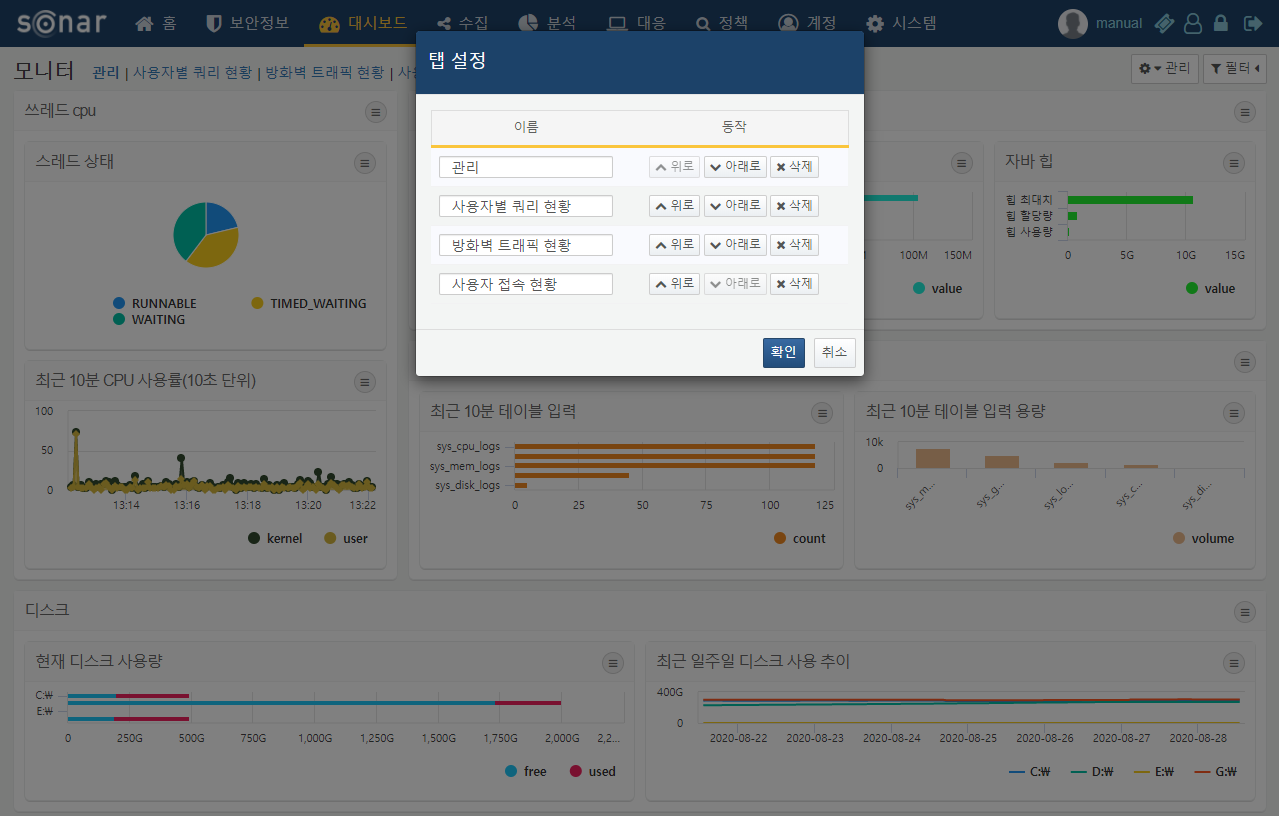 테마 변경대시보드의 테마를 변경합니다. 기본 테마와 다크 테마가 있습니다. 다크 테마의 경우에는 위젯 간격이 옵션과 관계 없이 보이지 않습니다.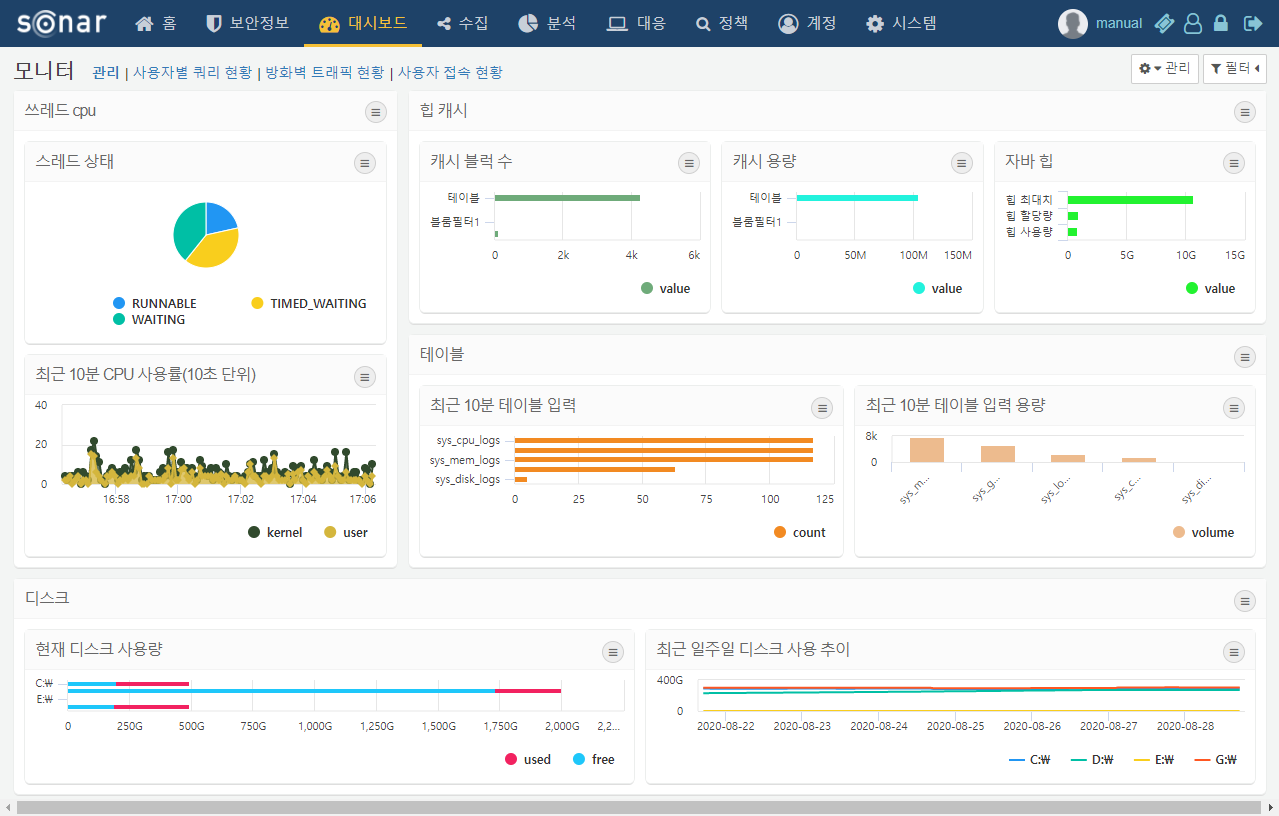 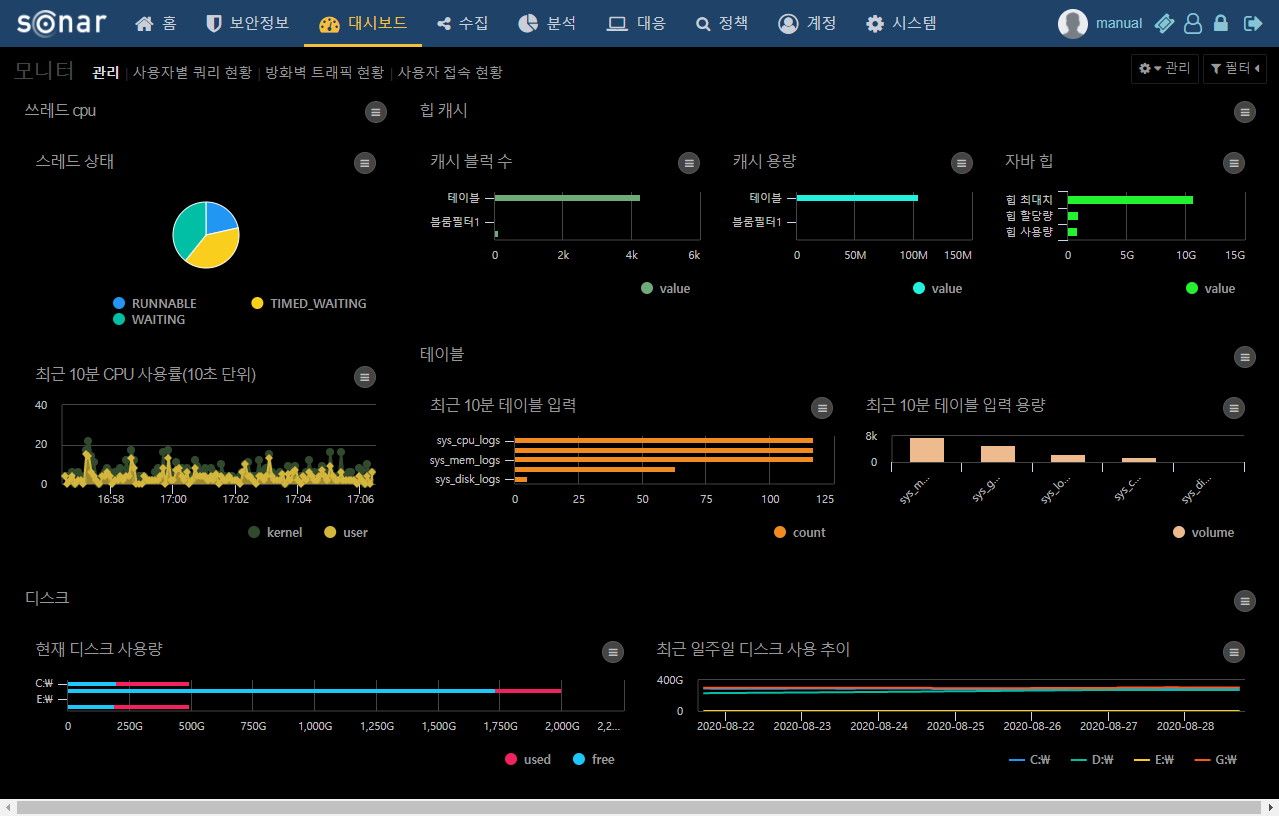 전체 화면소나의 상단 대메뉴를 제거하여 대시보드를 브라우저 내에서 전체화면으로 표시합니다.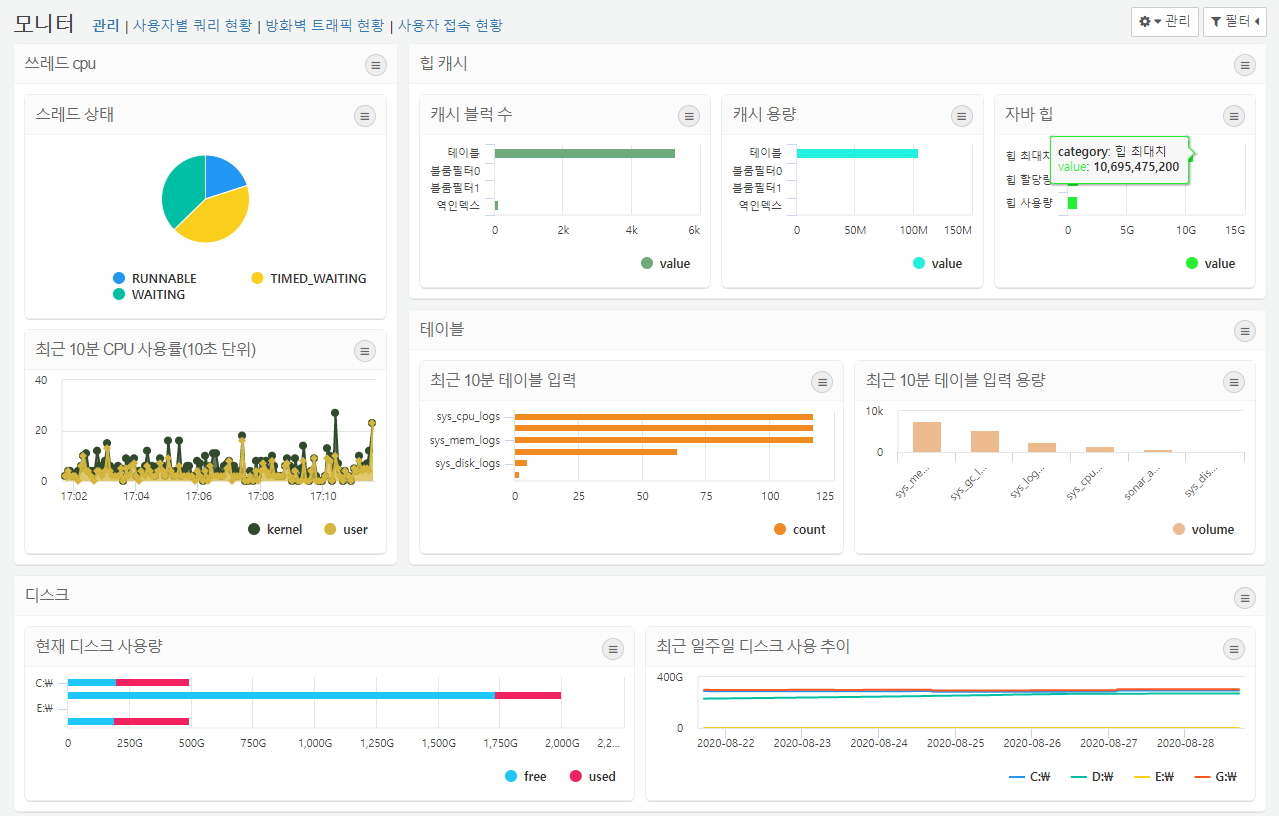 위젯 표시 옵션위젯 제목위젯의 제목의 표시 여부를 설정합니다. 위젯 컨테이너의 경우, 옵션과 관계없이 항상 표시됩니다.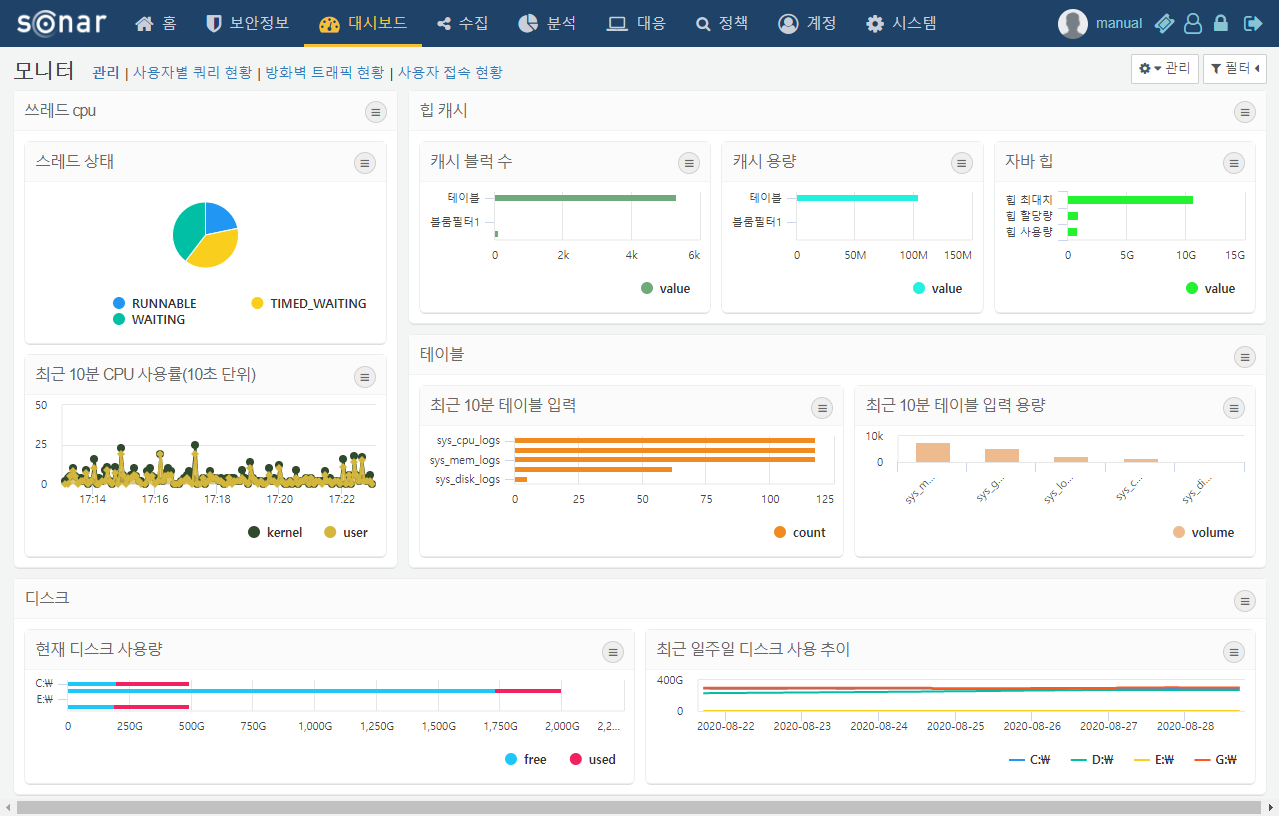 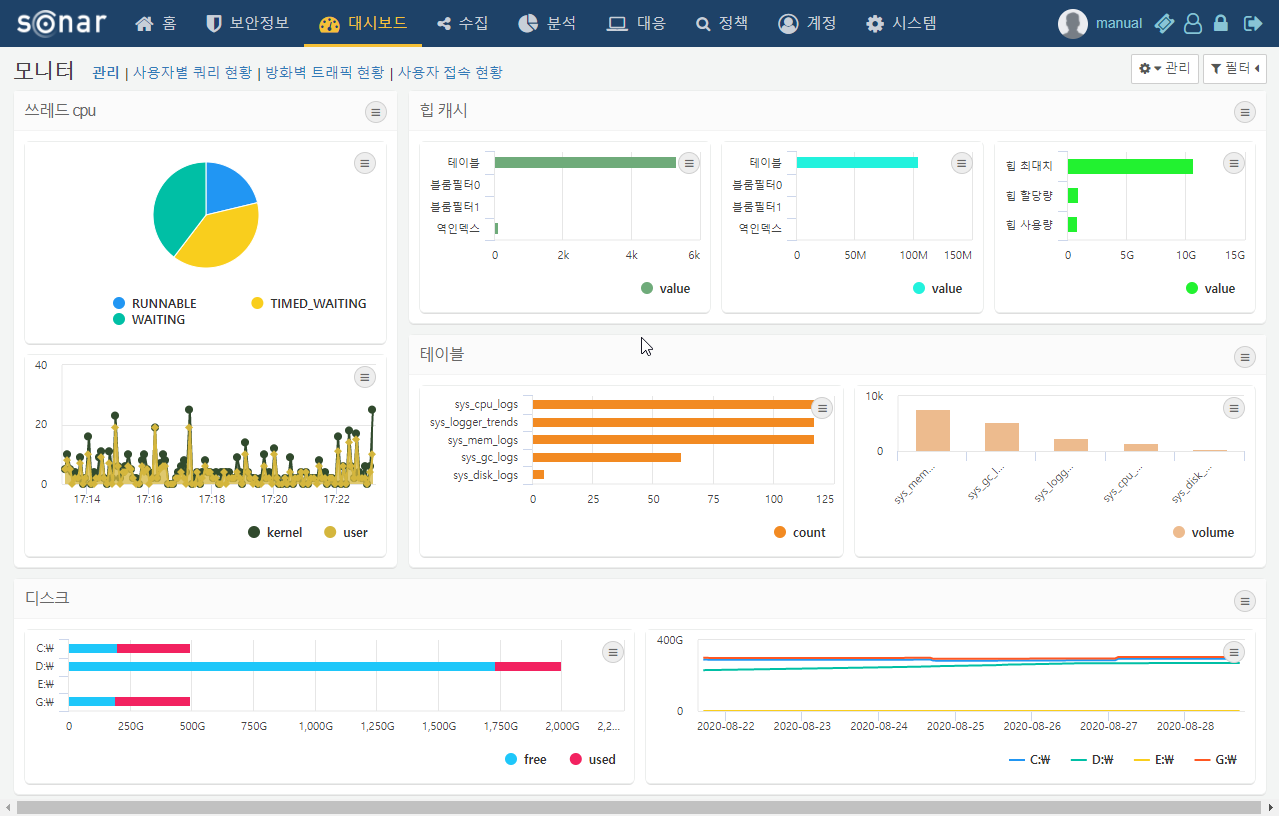 위젯 간격위젯 간의 간격 표시 여부를 설정합니다. 위젯 컨테이너의 경우, 옵션과 관계없이 항상 간격이 표시됩니다.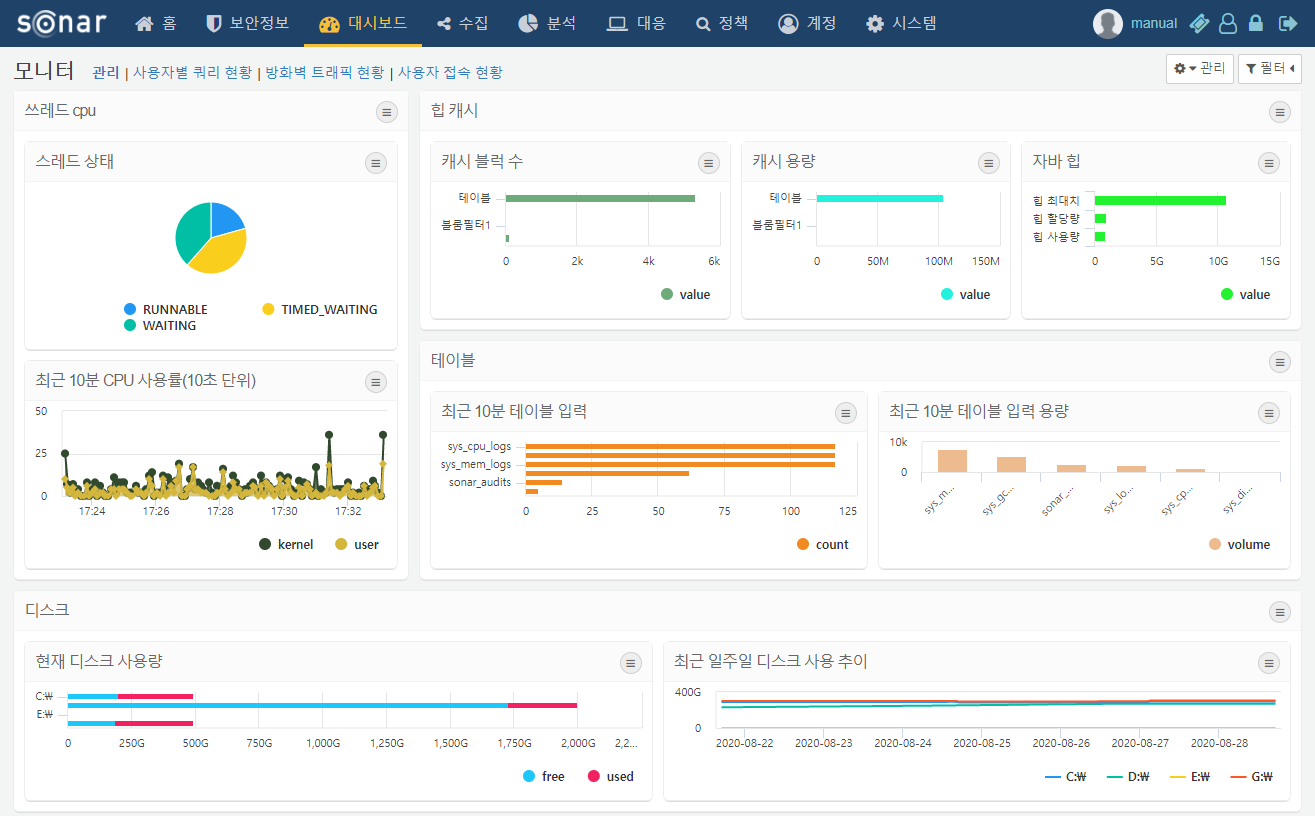 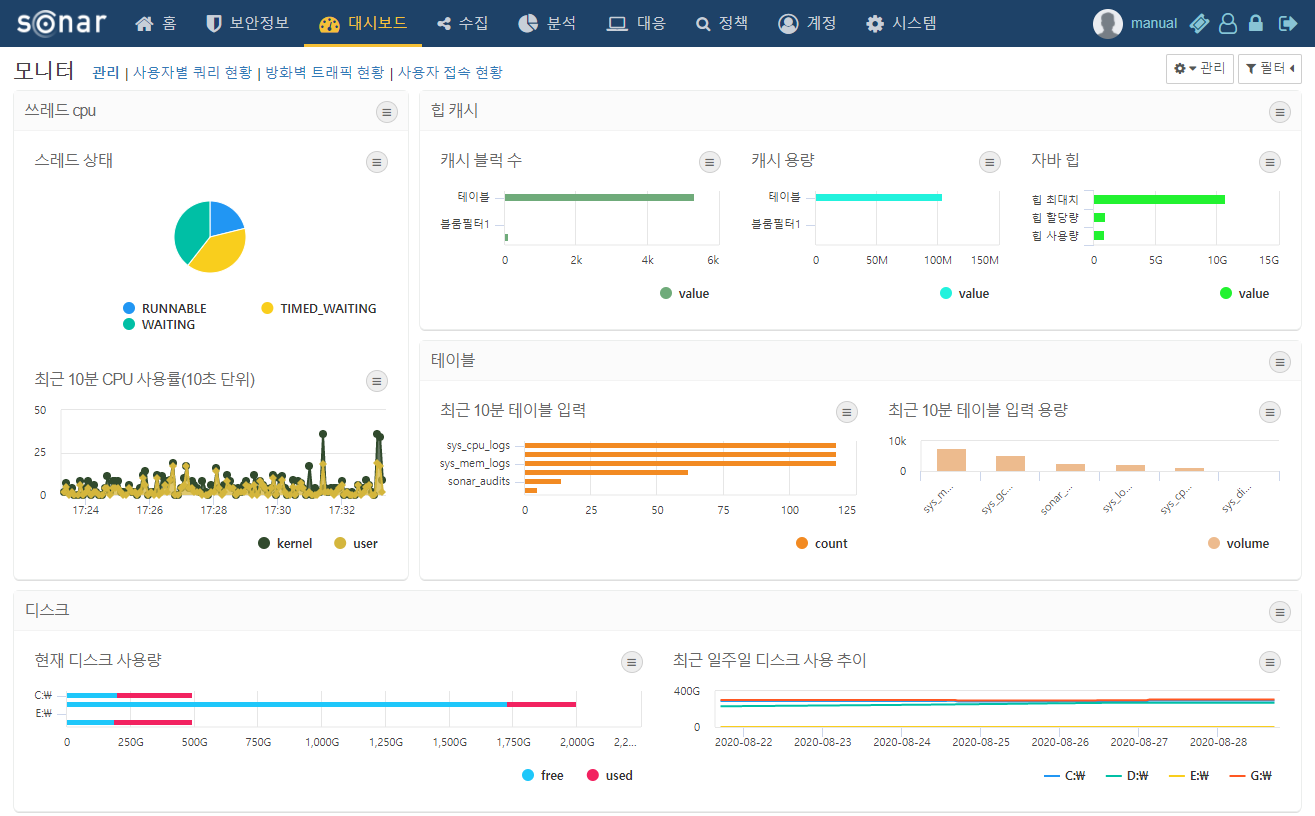 위젯 설정위젯 설정 버튼의 표시 여부를 설정합니다. 위젯 컨테이너의 경우, 옵션과 관계없이 항상 설정 버튼이 표시됩니다.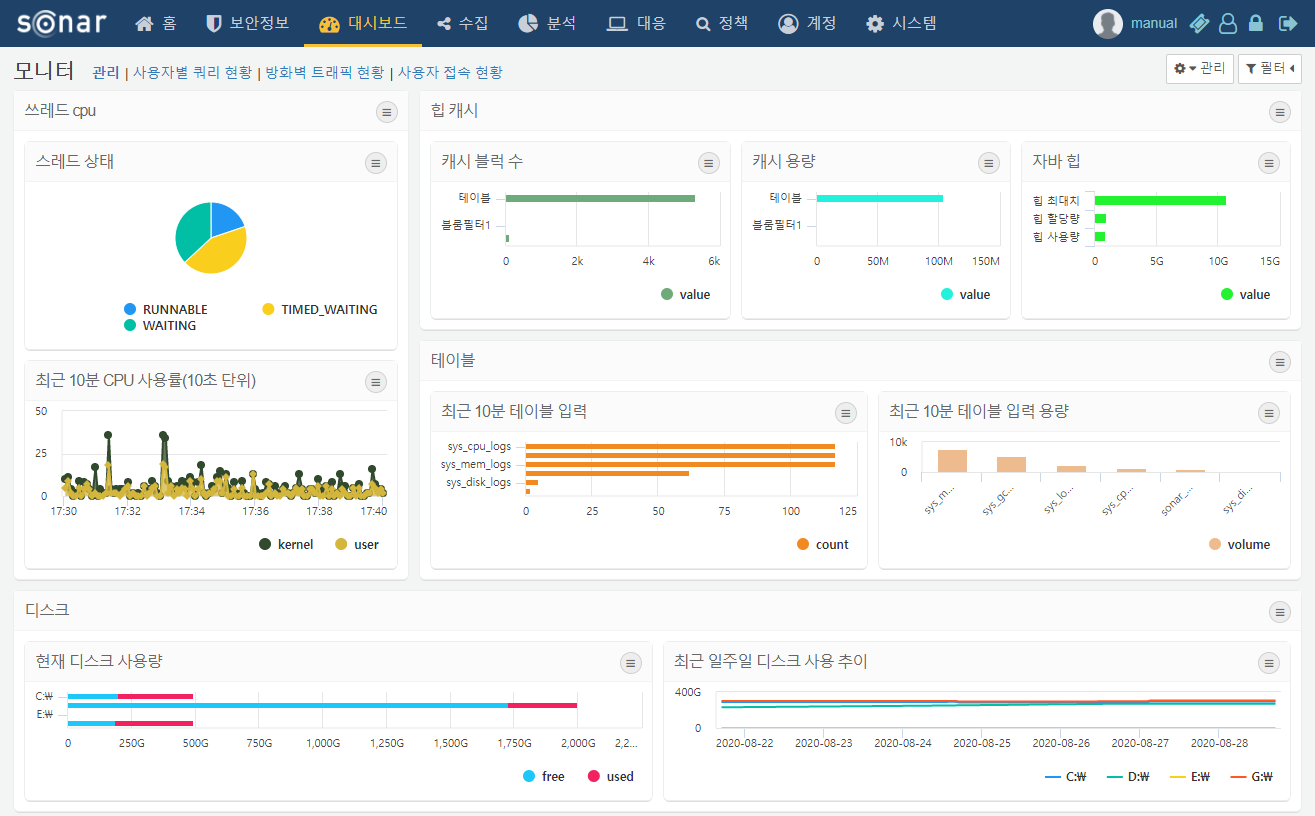 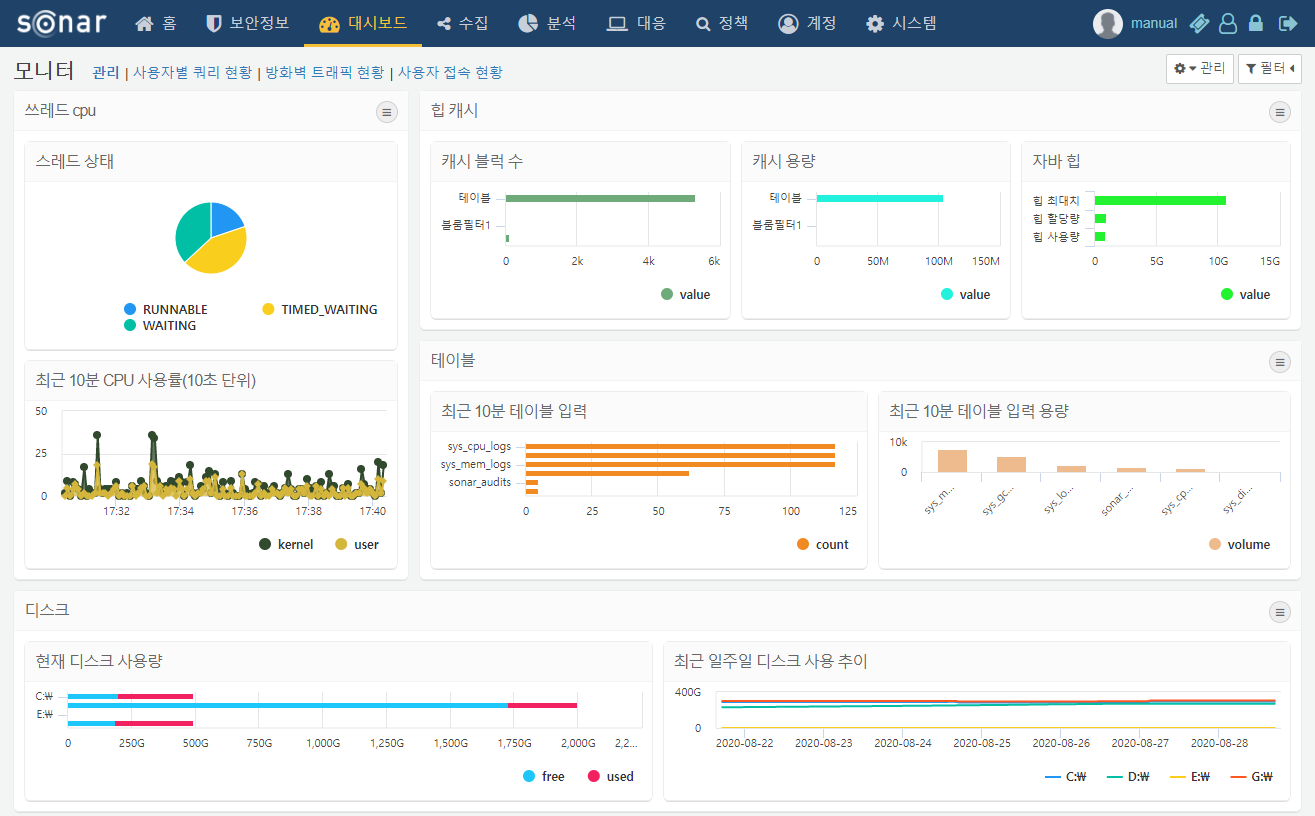 필터 관리대시보드에 원하는 조건으로 필터를 지정합니다. 필터가 지정되면 위젯은 해당 조건에 만족하는 데이터를 표시합니다. 필터는 대시보드 전역에 지정할 수 있는 대시보드 필터와 동일한 데이터셋을 기반으로 생성된 위젯들에게 지정할 수 있는 데이터셋 필터가 있습니다. 자세한 내용은 대시보드 필터를 참조하세요.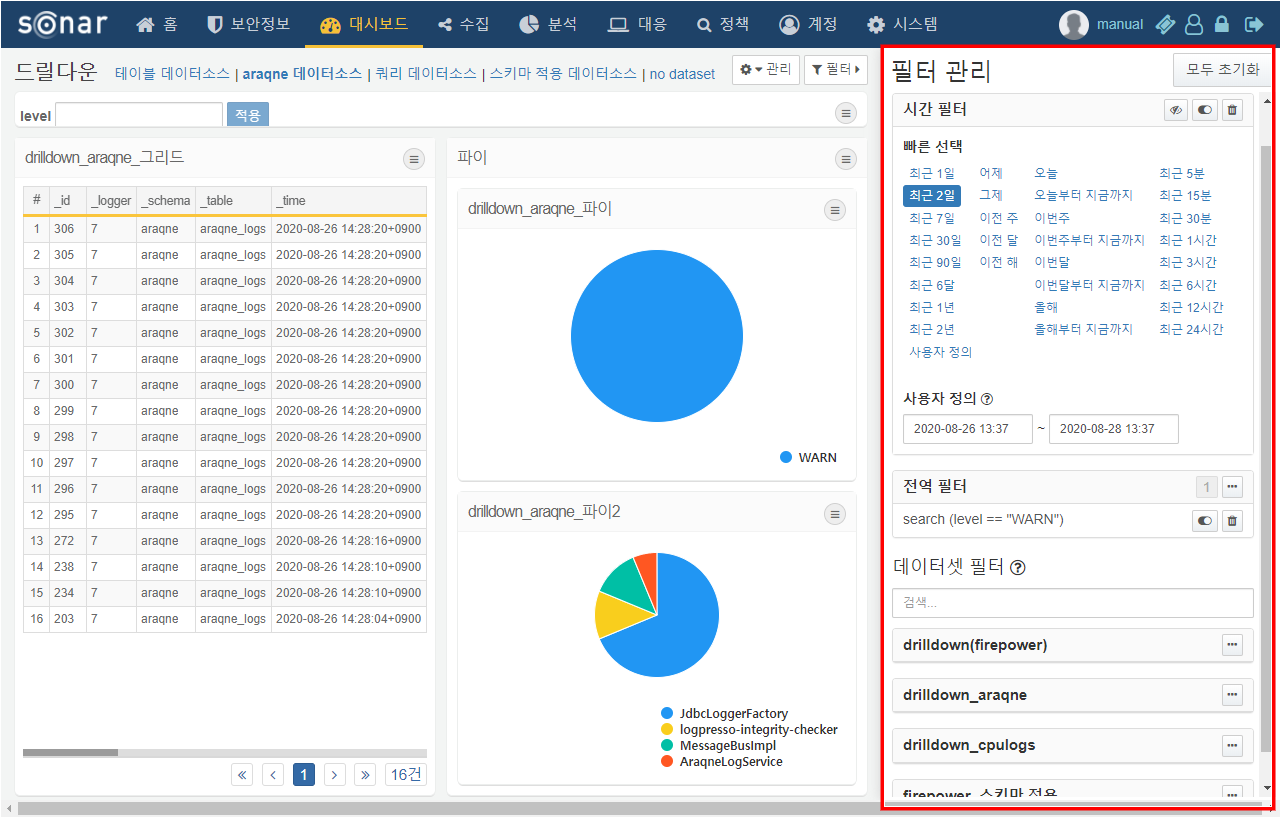 대시보드 편집관리 항목에 편집 모드를 클릭하면 대시보드가 위젯과 컨테이너를 추가, 삭제하거나 위젯의 크기, 위치를 변경할 수 있는 상태로 진입합니다.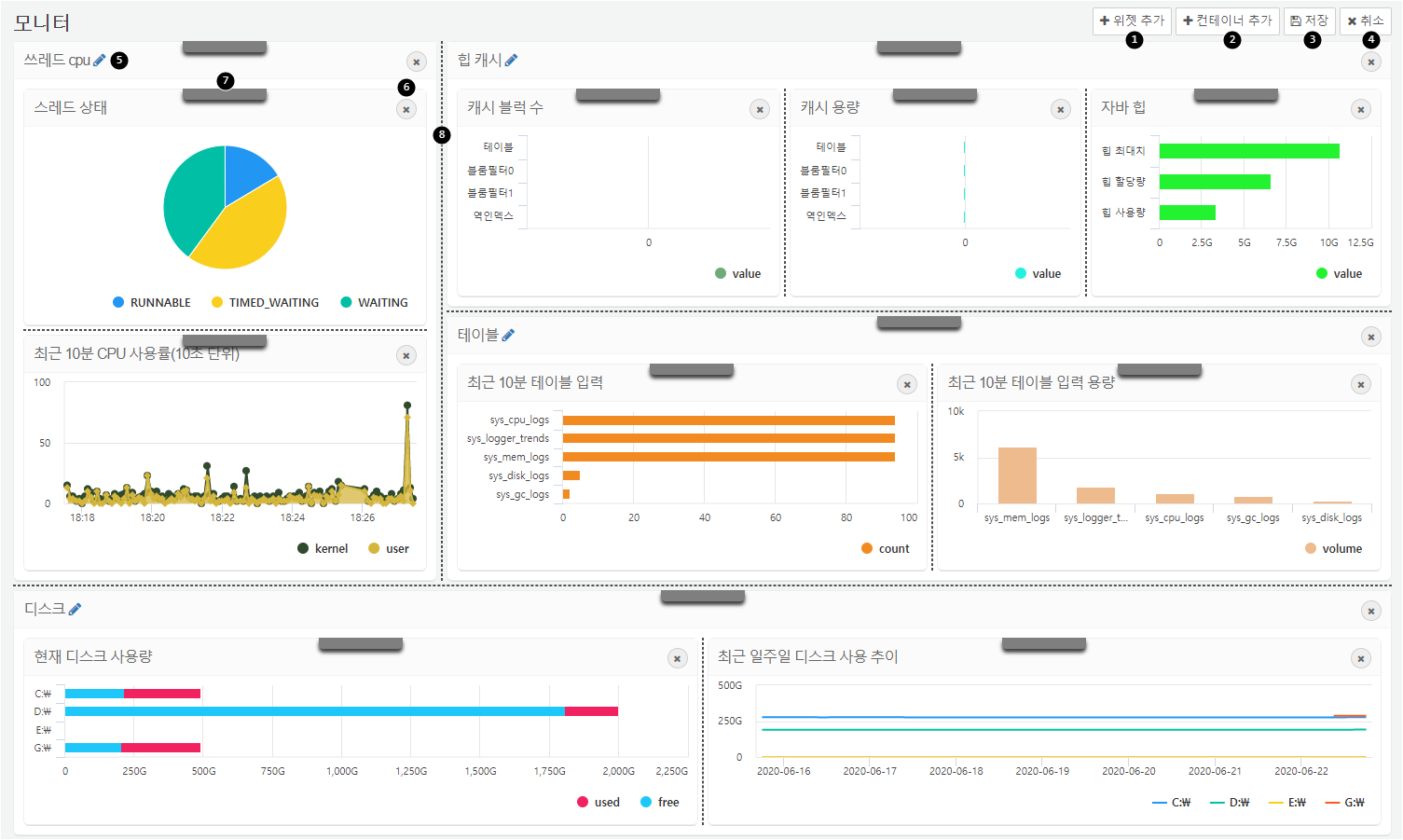 위젯 추가: 대시보드에 위젯을 추가합니다.컨테이너 추가: 서로 다른 위젯을 묶어 하나의 위젯처럼 사용할 수 있는 위젯 컨테이너를 추가합니다.저장: 편집을 완료하고 저장 버튼을 눌러 저장합니다.취소: 편집한 사항을 저장하지 싶지 않은 경우, 취소 버튼을 눌러 편집을 취소합니다.위젯 컨테이너 이름 편집: 위젯 컨테이너의 이름을 편집합니다. 위젯의 이름을 편집하고 싶은 경우, 위젯 관리 화면으로 이동하여 편집합니다.위젯/ 위젯 컨테이너 삭제: x 버튼을 눌러 위젯/ 위젯 컨테이너를 삭제합니다.위젯 재배치: 회색 핸들을 드래그 앤 드롭 방식으로 위젯이나 대시보드의 상하좌우 혹은 컨테이너 내부로 위치를 이동시킬 수 있습니다.스플리터 조정: 점선을 드래그하여 위젯의 크기를 조정할 수 있습니다.위젯 관리대시보드 관리 버튼의 컨텍스트 메뉴에서 위젯 관리 항목을 클릭하면 위젯을 생성, 편집, 삭제할 수 있는 관리 화면으로 이동합니다. 현재 사용할 수 있는 위젯 목록을 표시합니다.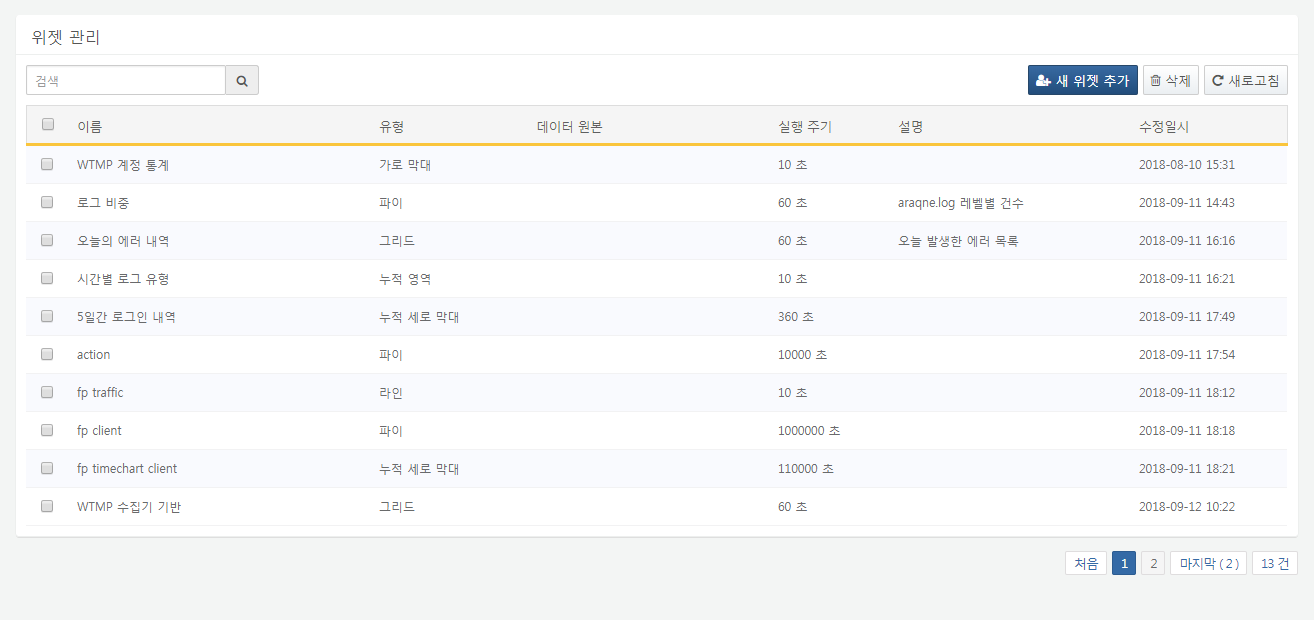 위젯 생성위젯 관리 화면에서 새 위젯 추가 버튼을 클릭한 후 원하는 위젯 유형을 선택하면 해당 위젯을 생성할 수 있습니다.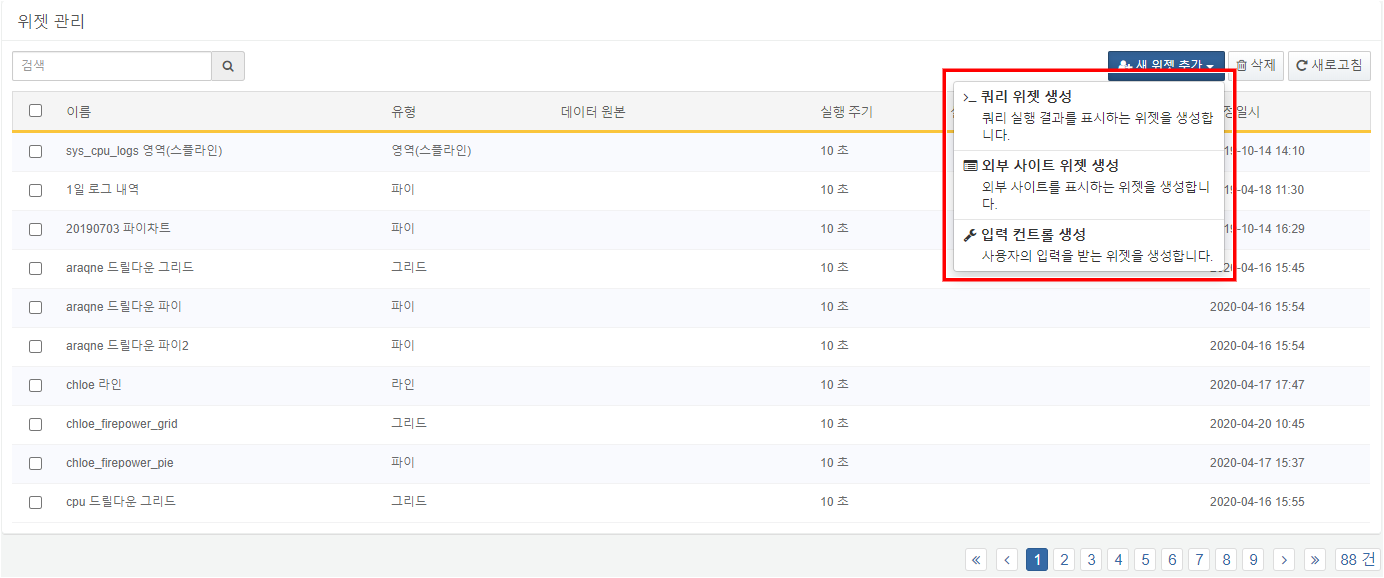 쿼리 위젯 생성목록에서 새 위젯 추가 버튼을 클릭하여 쿼리 위젯 생성 선택 시, 쿼리 위젯 마법사 화면으로 이동합니다. 쿼리 위젯에는 그리드 위젯과 차트 위젯이 있습니다.그리드 위젯 생성단계 1데이터 조회위젯 생성 화면에서 데이터를 조회하면 해당 데이터 소스로 그리드 위젯 미리보기가 생성됩니다. 설정 1 을 눌러 그리드의 모양, 컬럼 상세 설정, 이벤트 등을 설정합니다.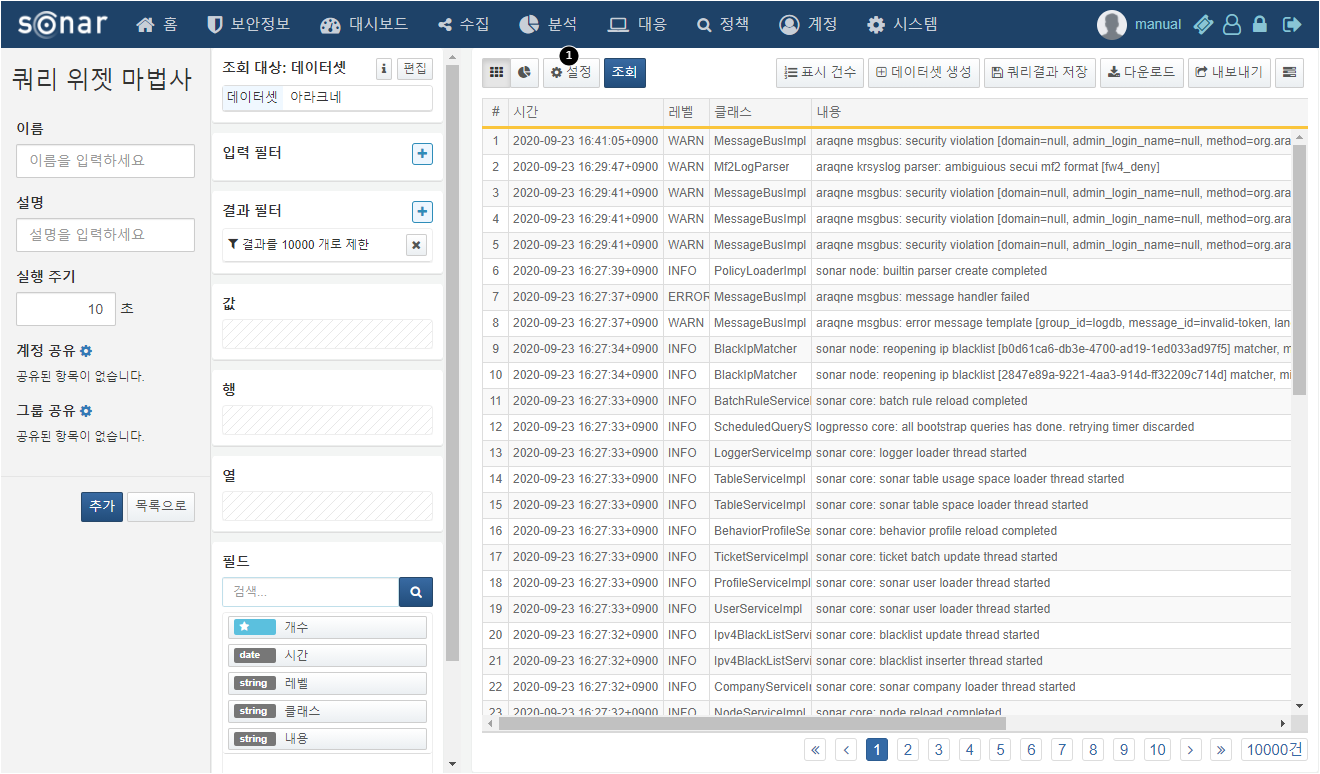 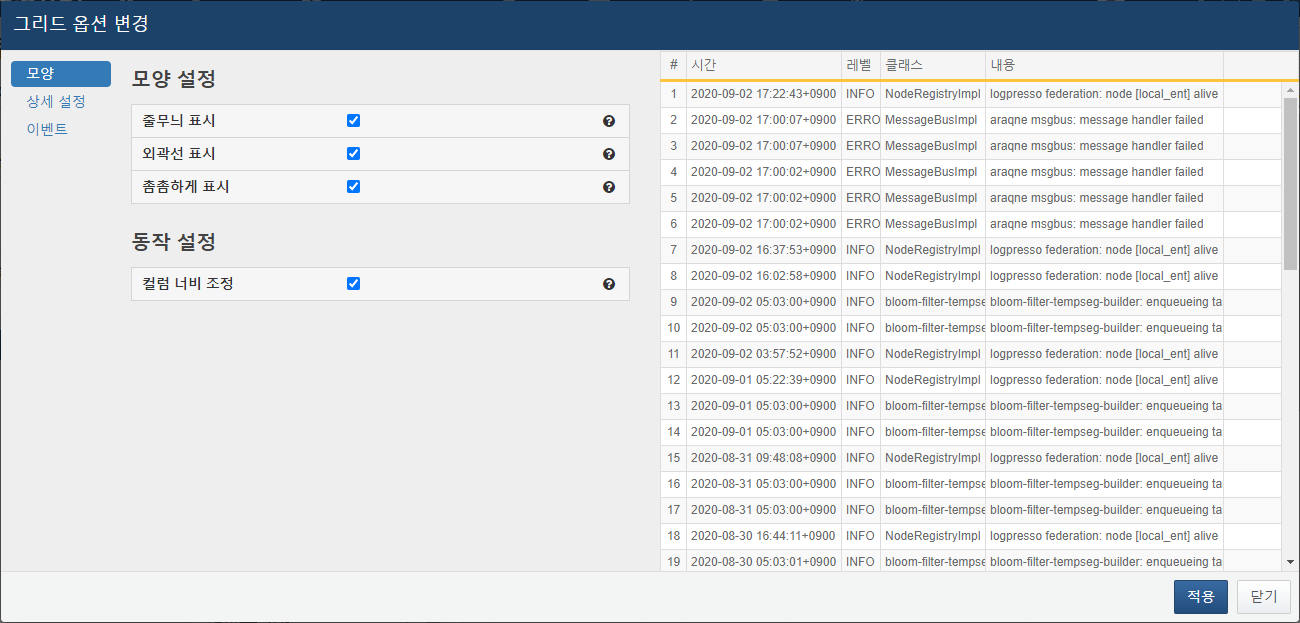 단계 2그리드 모양 설정그리드 설정을 입력하면 우측의 미리보기를 통해 변경사항을 바로 확인할 수 있습니다.모양 탭에서는 그리드의 전체적인 외형을 설정할 수 있습니다.각 항목에 대한 설명은 다음과 같습니다.줄무늬 표시테이블 행에 줄무늬 효과를 적용합니다.외곽선 표시모든 셀에 외곽선을 표시합니다.촘촘하게 표시셀의 간격을 촘촘하게 표시합니다.컬럼 너비 조정컬럼 너비 조정 가능 여부를 설정합니다.단계 3그리드 상세 설정상세 설정 탭에서는 그리드 컬럼별 옵션을 설정할 수 있습니다.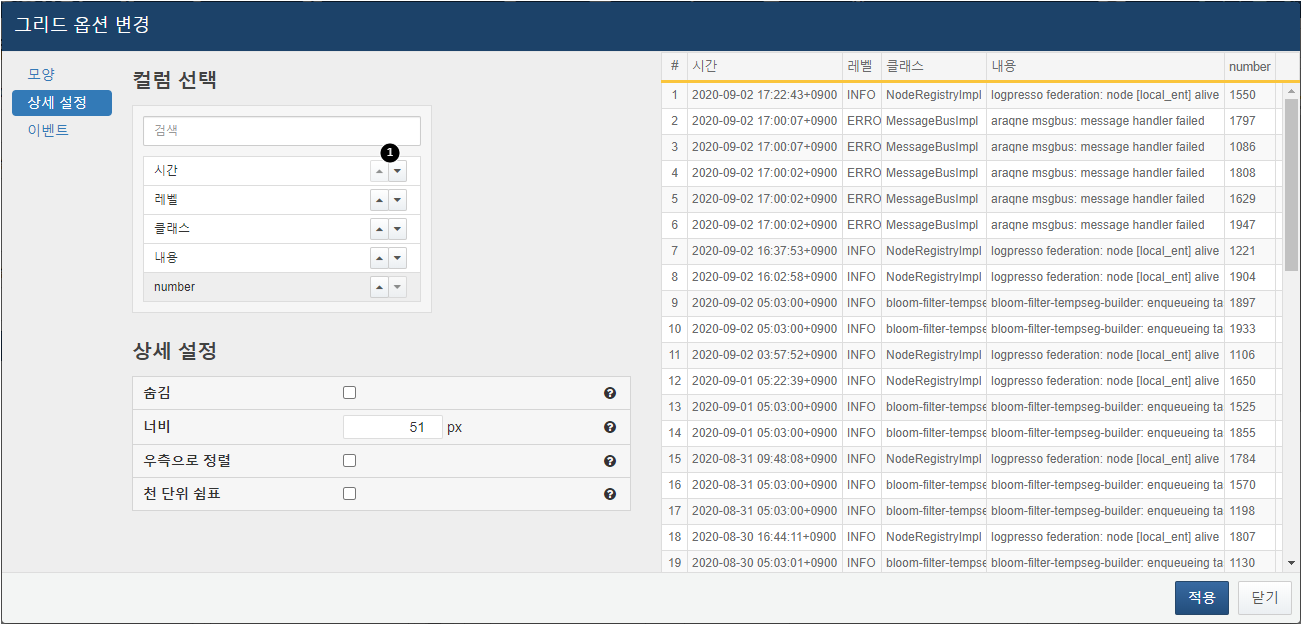 각 항목에 대한 설명은 다음과 같습니다.컬럼 순서컬럼 이름 우측의 화살표 1 를 눌러 컬럼의 순서를 설정합니다. Alt +▲/▼ 시, 해당 컬럼을 최상단/최하단으로 이동시킵니다.숨김컬럼의 표시 여부를 설정합니다. 체크하면 컬럼이 표시되지 않습니다.너비셀의 너비를 설정합니다.우측으로 정렬셀의 값을 우측으로 정렬합니다.천 단위 쉼표셀의 값에 천 단위 쉼표를 표시합니다. 컬럼 타입이 숫자형일 때만 가능합니다.단계 4그리드 이벤트 설정이벤트 탭에서는 그리드의 컬럼별 이벤트를 설정할 수 있습니다. 이벤트에 대한 설명은 위젯 이벤트를 참조하세요.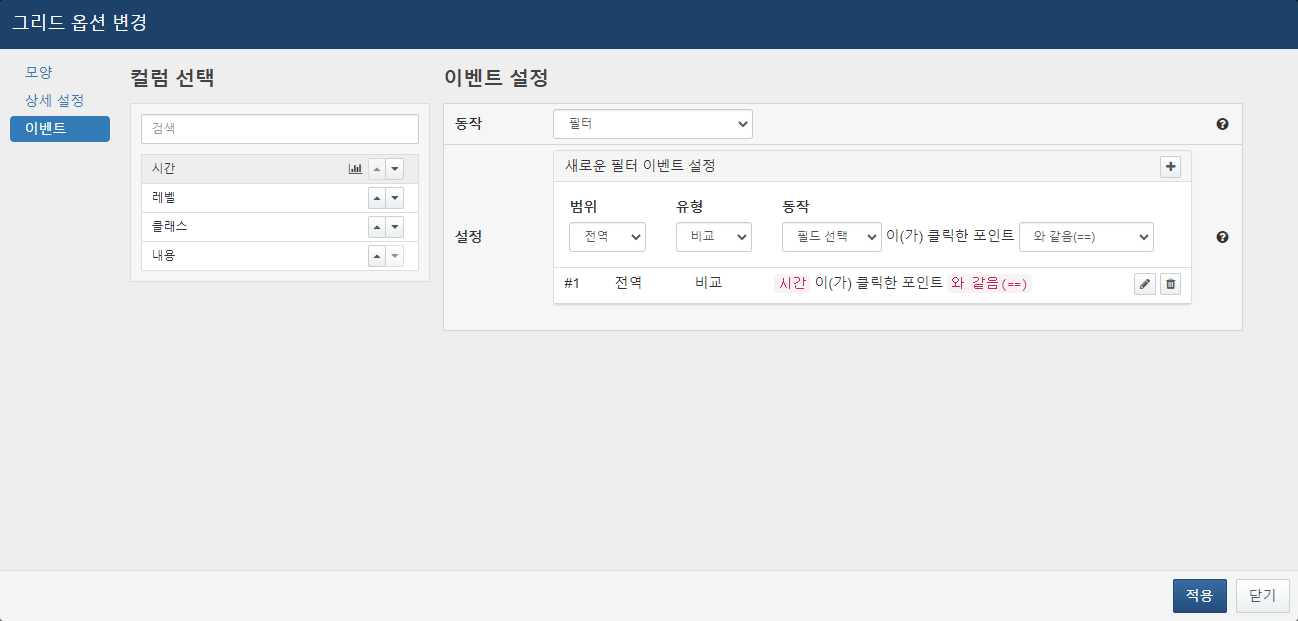 단계 5그리드 기본 항목 입력적용 버튼을 눌러 그리드 설정을 지정하고 이름과 설명, 실행 주기를 입력합니다. 다른 계정 및 그룹과 위젯 공유를 원하면 공유 항목에서 계정이나 그룹을 추가합니다. 위젯 공유에 대한 설명은 쿼리 위젯 공유를 참조하세요.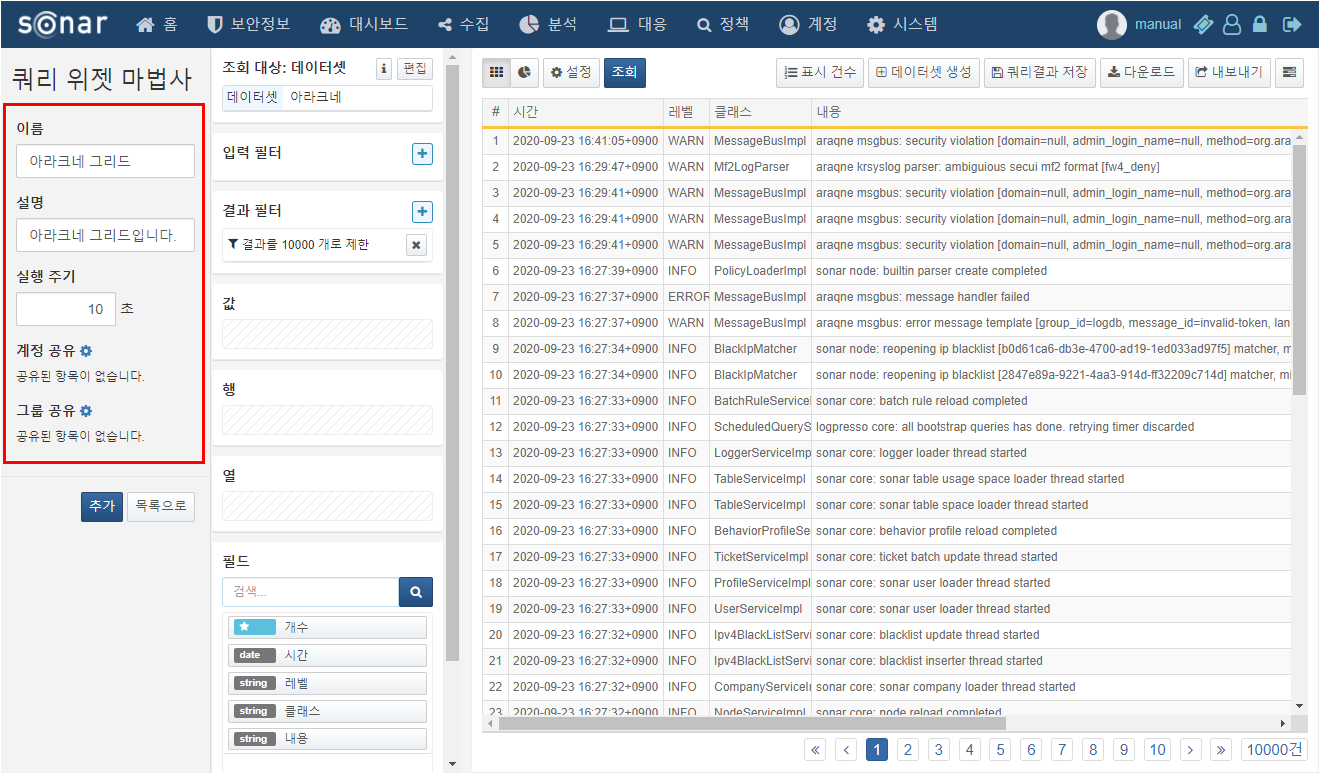 단계 6그리드 위젯 생성그리드 위젯 설정 및 기본 항목 입력이 완료되면 추가 버튼을 눌러 위젯을 생성합니다. 만약 계정/그룹을 공유했다면, 위젯에서 사용 중인 데이터소스에 대한 공유 여부를 검사하고 데이터소스에 대해서도 일괄 공유할 수 있도록 합니다.차트 위젯 생성단계 1데이터 조회위젯 생성 화면에서 데이터를 조회하면 해당 데이터 소스로 그리드 위젯 미리보기가 생성됩니다. 필터나 피벗 기능을 이용하여 데이터를 가공합니다. 그 후, 차트 아이콘 1을 누르고 설정 2을 눌러 차트 세부 설정을 입력합니다.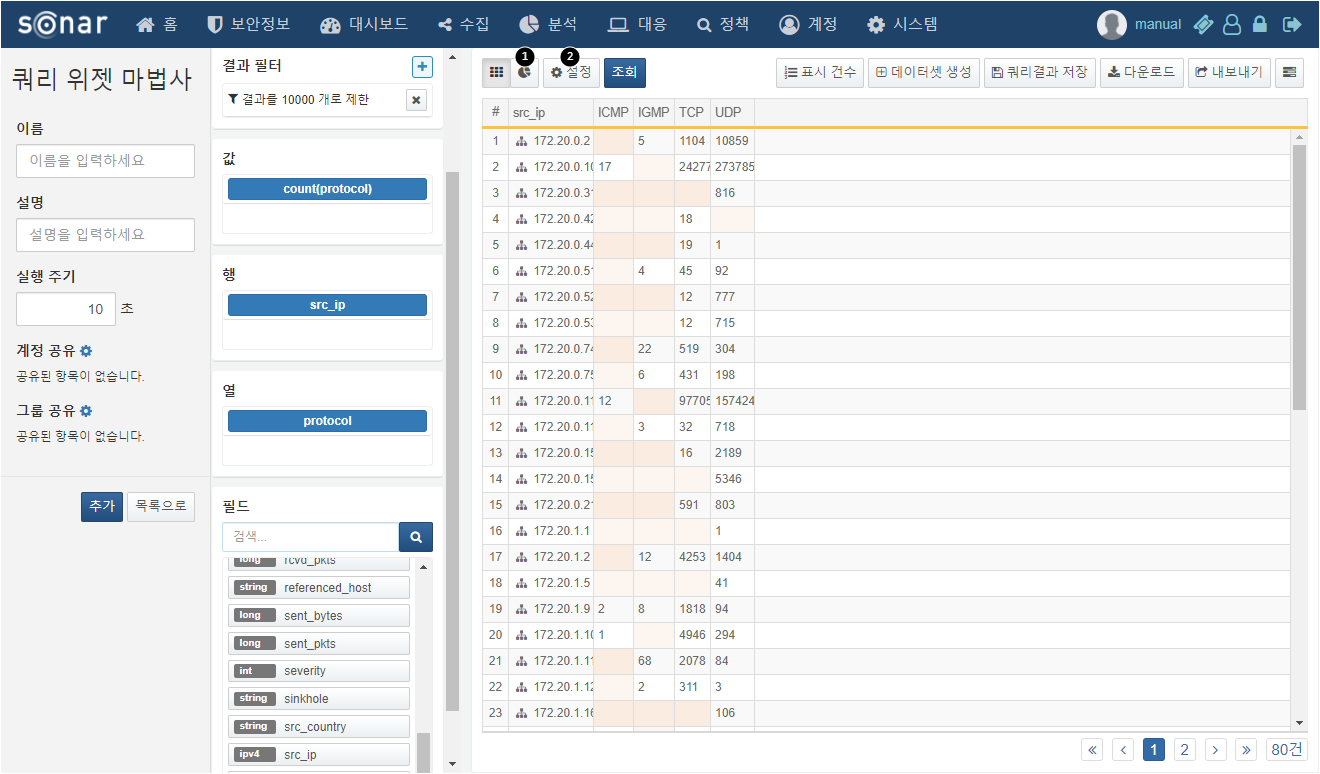 단계 2차트 필수 설정차트 필수 설정을 입력합니다. 차트 타입, 독립변수, 종속 변수를 설정합니다. 독립 변수는 어느 필드를 차트의 기준으로 삼을지, 종속 변수는 각 독립변수에 대해 어떤 값을 표시할지를 나타냅니다. 필수 설정만 입력해도 충분히 사용 가능한 차트 위젯을 생성할 수 있습니다.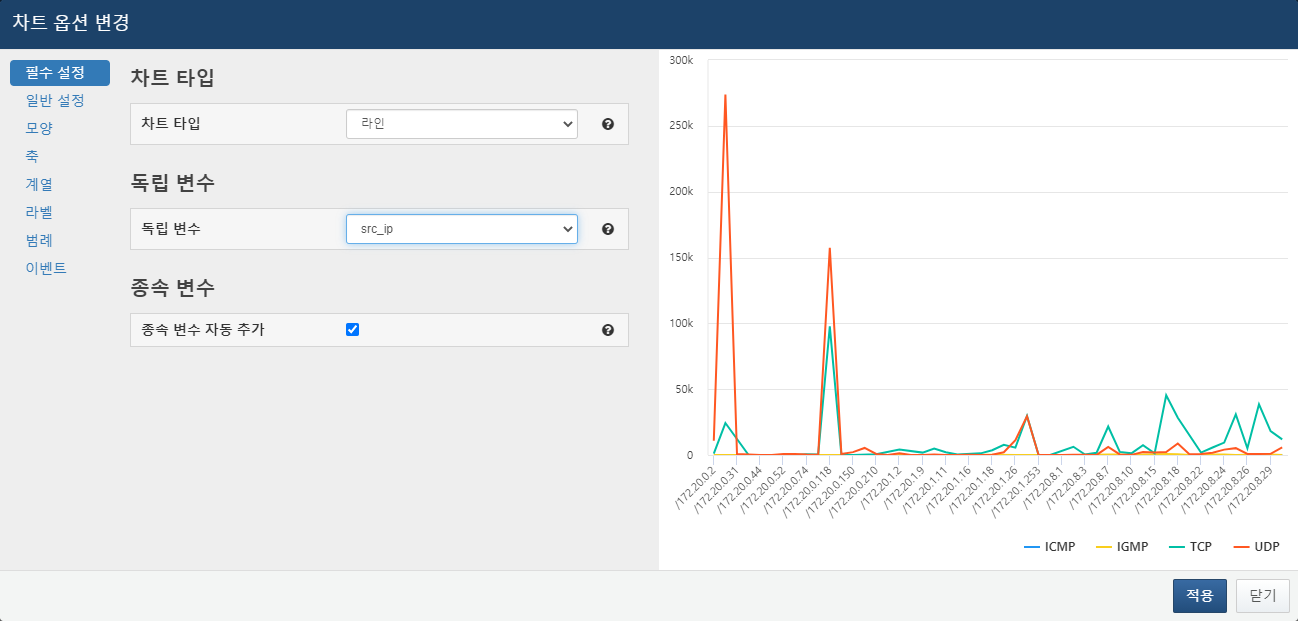 사용 가능한 차트 타입은 다음과 같습니다.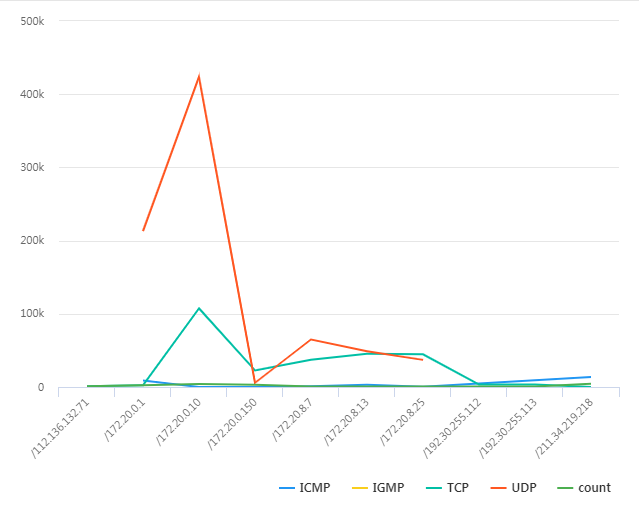 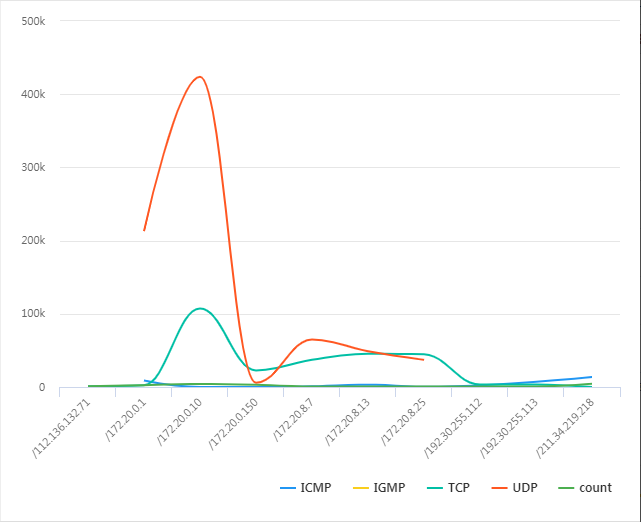 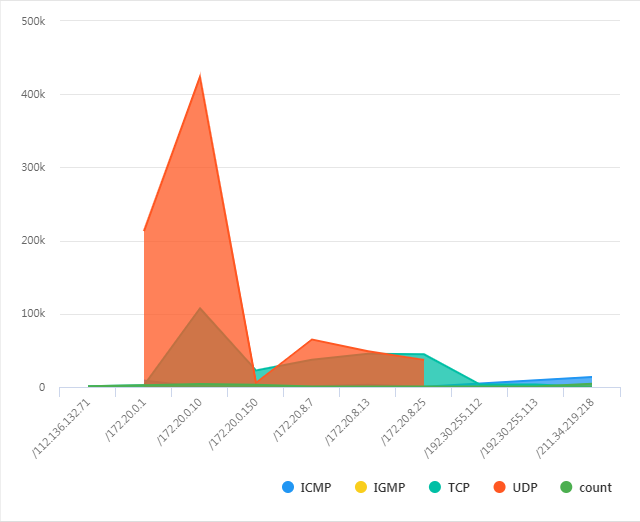 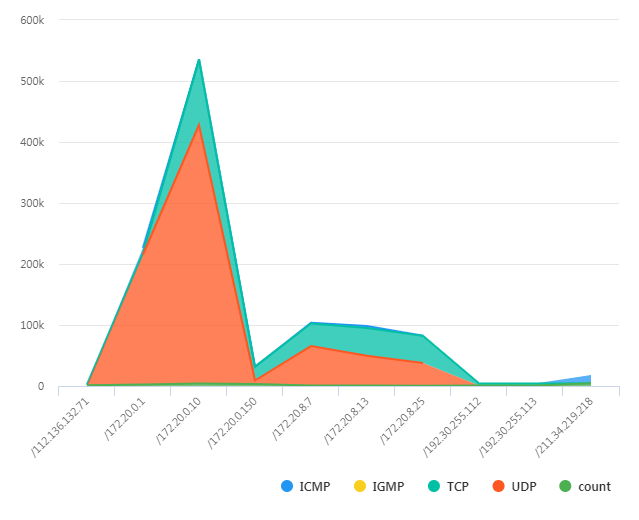 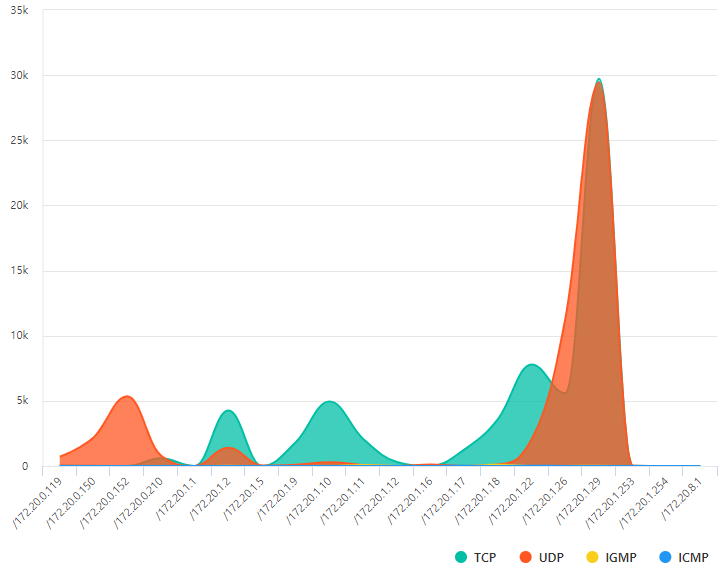 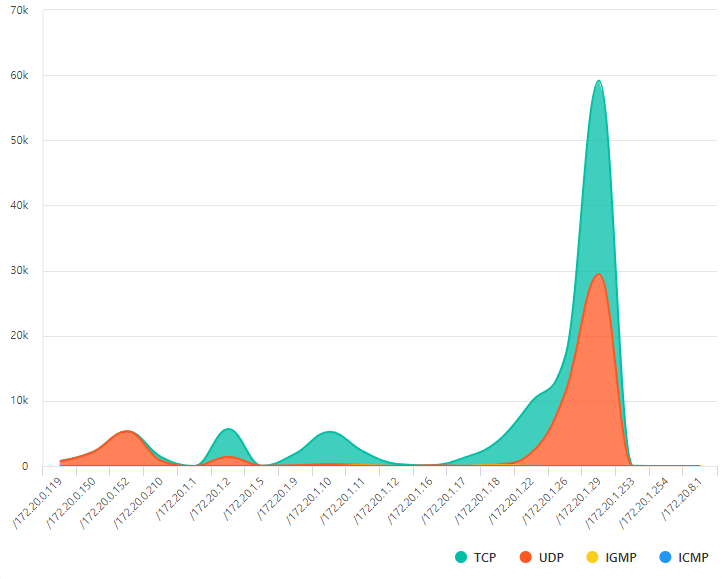 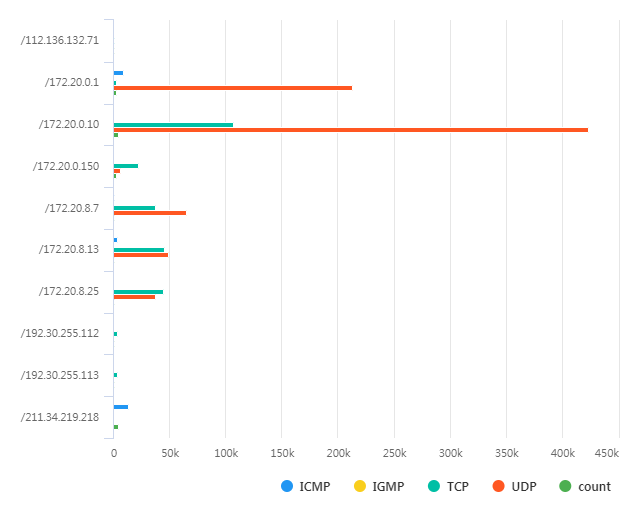 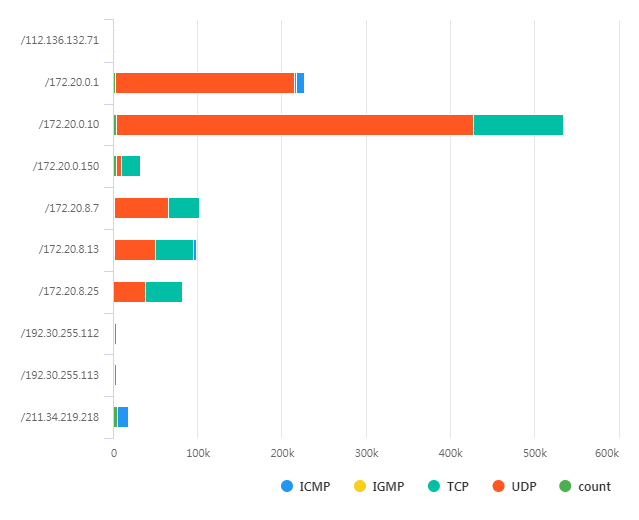 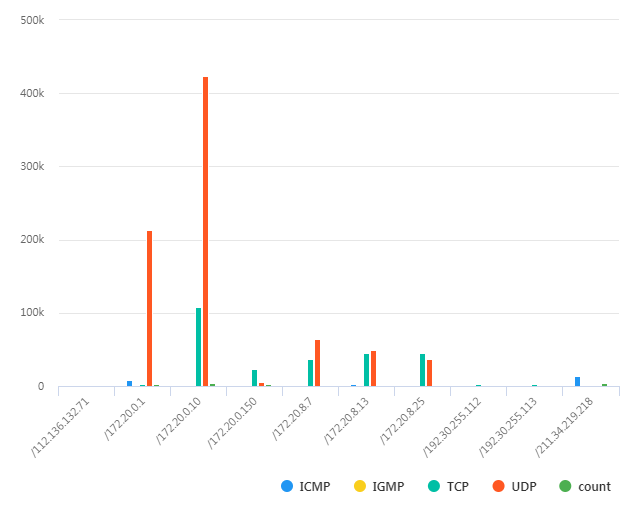 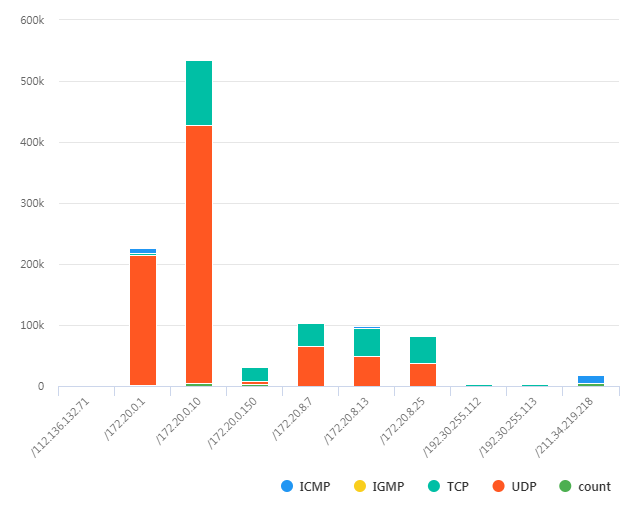 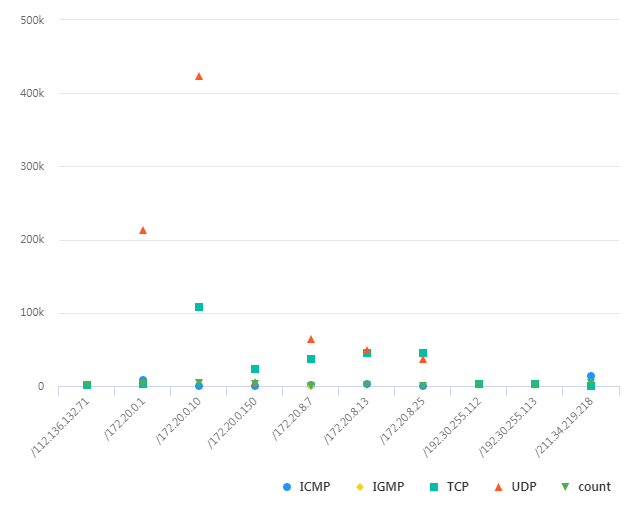 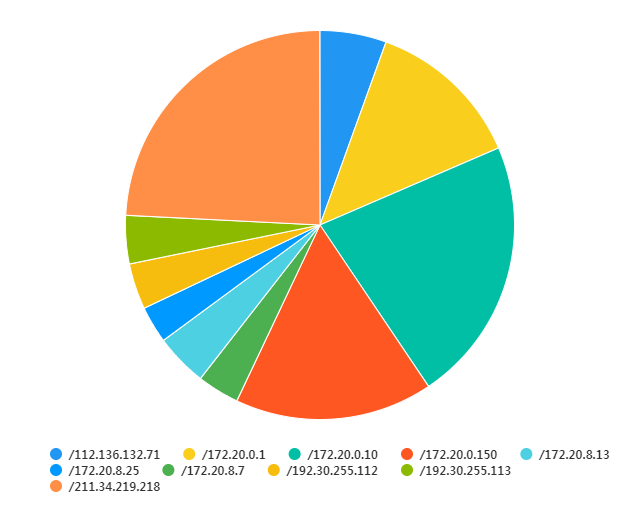 단계 3차트 일반 설정일반 설정을 입력합니다.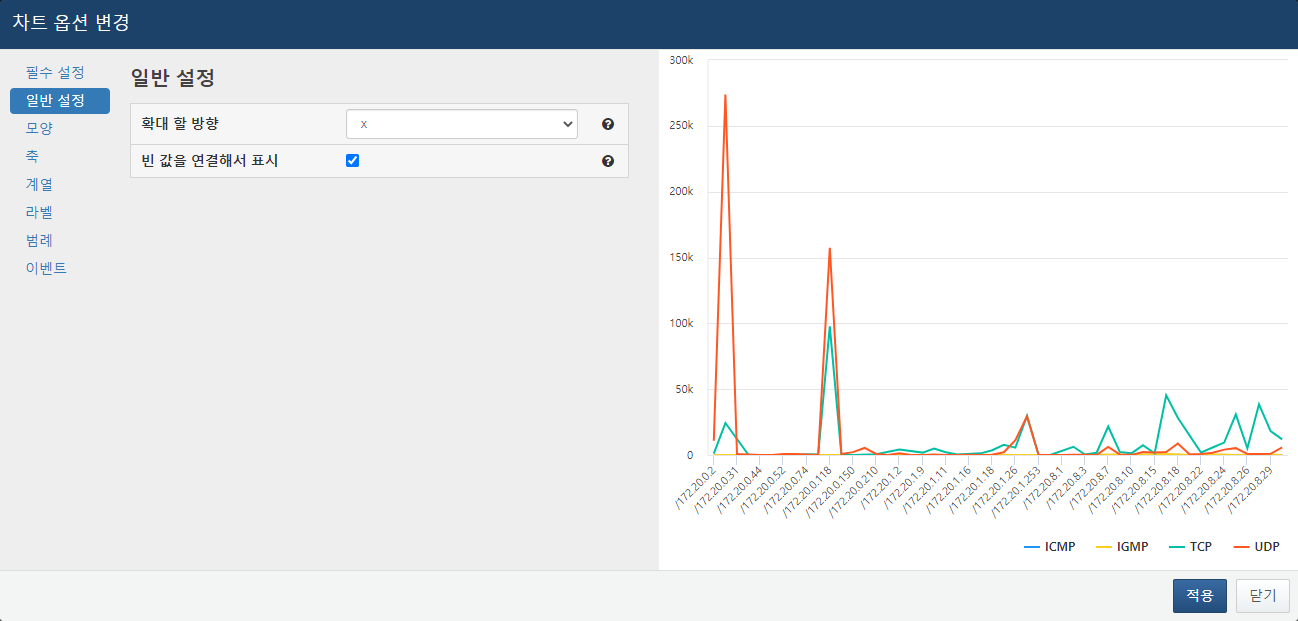 확대 할 방향확대 할 방향을 x, y, xy 중에서 선택합니다.빈 값을 연결해서 표시특정 독립변수에 대한 값이 존재하지 않을 경우, 차트를 끊어서 표시할지 이어서 표시할지를 설정합니다.아래 예시의 경우, 해당 출발지IP에 대해서는 UDP 값이 존재하지 않지만, 그 전후의 값에 대해선 UDP 데이터가 존재하므로 해당 값들이 이어져서 표시됩니다.단계 4차트 모양 설정차트 제목, 테두리 관련 설정들을 입력합니다.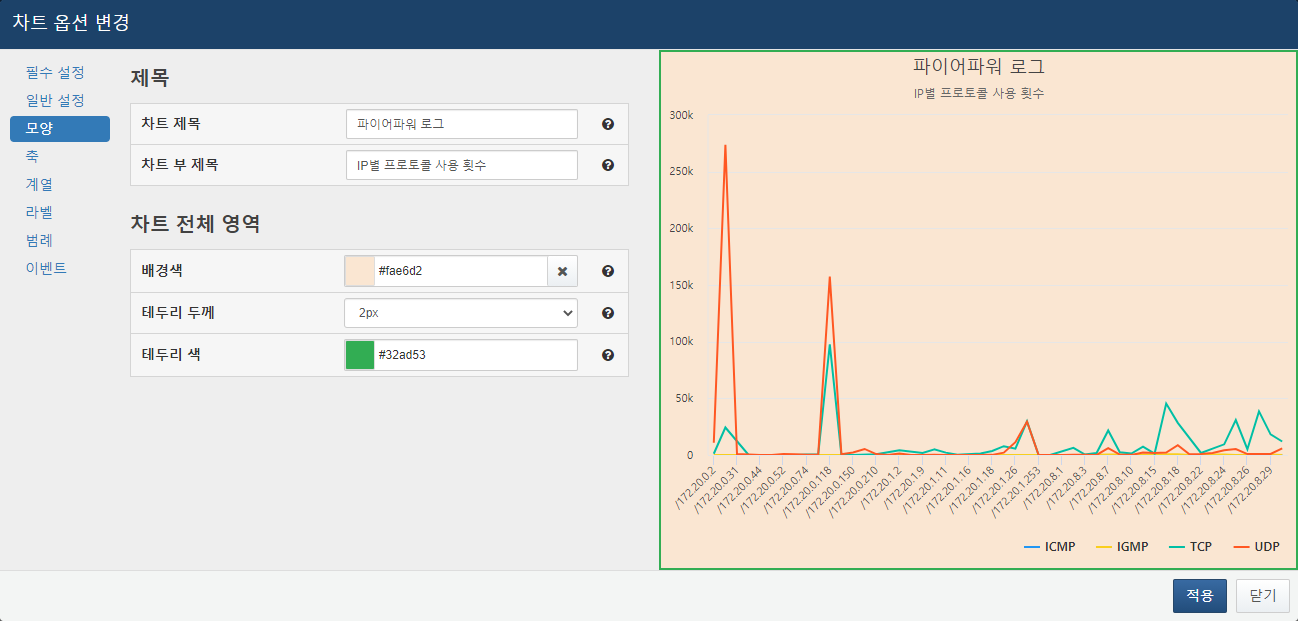 차트 제목차트의 제목을 설정합니다.차트 부 제목차트의 부 제목을 설정합니다.차트 전체 영역 배경색차트 전체의 배경색을 설정합니다.차트 전체 영역 테두리 두께차트 전체 영역의 테두리의 두께를 설정합니다.차트 전체 영역 테두리 색차트 전체 영역의 테두리의 색을 설정합니다.단계 5차트 축 설정차트 축 관련 설정을 입력합니다.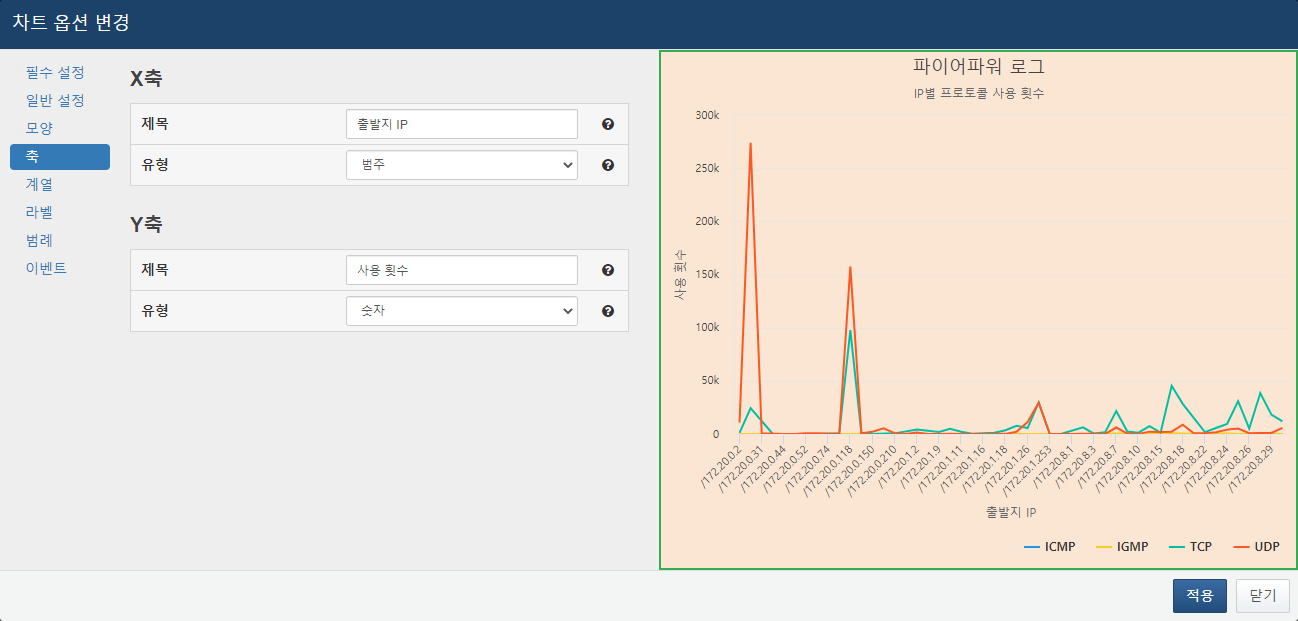 X축 제목X축 제목을 입력합니다.X축 유형X축 유형을 선택합니다. 기본값은 독립변수 타입에 따라 자동 설정됩니다. 숫자형은 숫자, 숫자에 로그를 적용하고 싶은 경우 로그, 날짜형은 날짜, IP나 문자열같은 경우는 범주를 선택하면 됩니다.Y축 제목Y축 제목을 입력합니다.Y축 유형Y축 유형을 선택합니다. 기본값은 독립변수 타입에 따라 자동 설정됩니다. 숫자형은 숫자, 숫자에 로그를 적용하고 싶은 경우 로그, 날짜형은 날짜, IP나 문자열같은 경우는 범주를 선택하면 됩니다.단계 6차트 계열 설정차트의 각 계열 별 설정을 입력합니다. 계열별로 유형을 다르게 입력할 경우 여러 차트를 합친 효과를 낼 수 있습니다.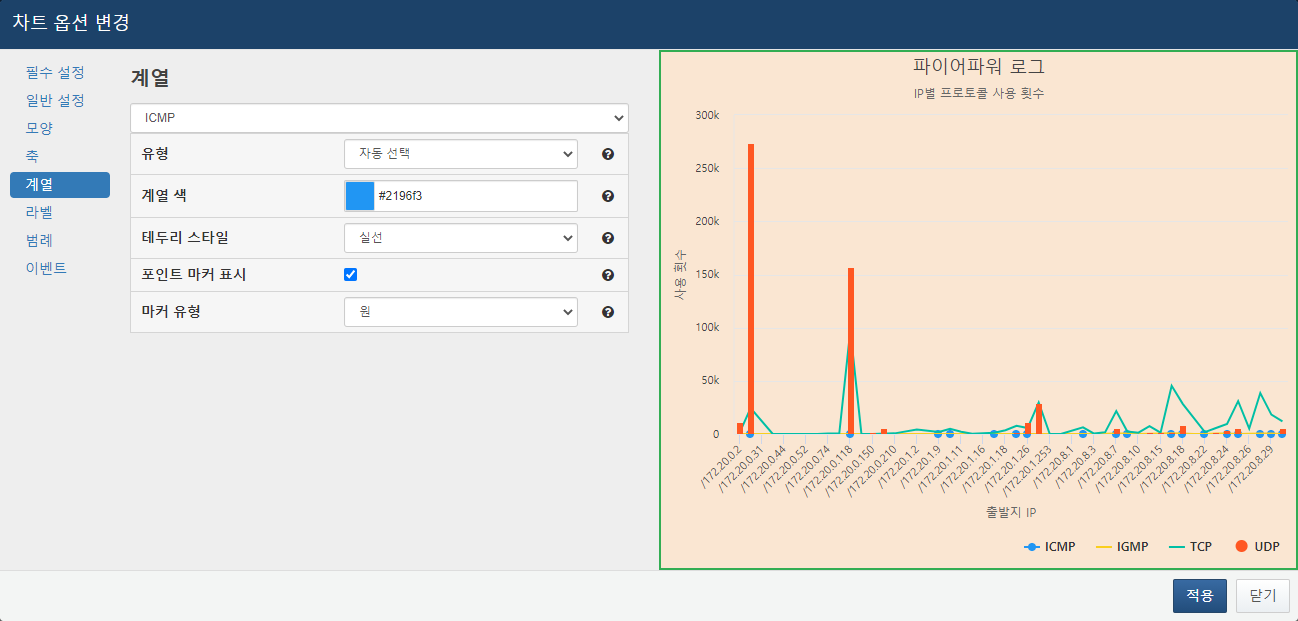 유형계열별로 다른 차트 유형을 선택할 수 있습니다. 자동 선택으로 설정할 경우, 필수 옵션에서 설정한 차트 타입대로 설정됩니다.계열 색해당 계열에 적용할 색을 설정합니다.테두리 스타일계열의 테두리 스타일을 선택합니다. 라인, 스플라인 유형의 경우 선 모양이 변하며, 막대차트의 경우 막대 테두리 모양이 변합니다.포인트 마커 표시해당 계열에 대해 마커를 표시할지 여부를 설정합니다. 막대 차트 유형엔 영향 없습니다.마커 유형사용할 마커 유형을 선택합니다. 원/사각형/다이아몬드/삼각형/역삼각형 중에서 선택합니다. 자동 선택으로 설정할 경우, 포인트 마커를 사용하는 다른 계열과 중복되지 않게 자동으로 마커 유형이 설정됩니다.단계 7차트 라벨 설정차트 라벨 설정을 입력합니다.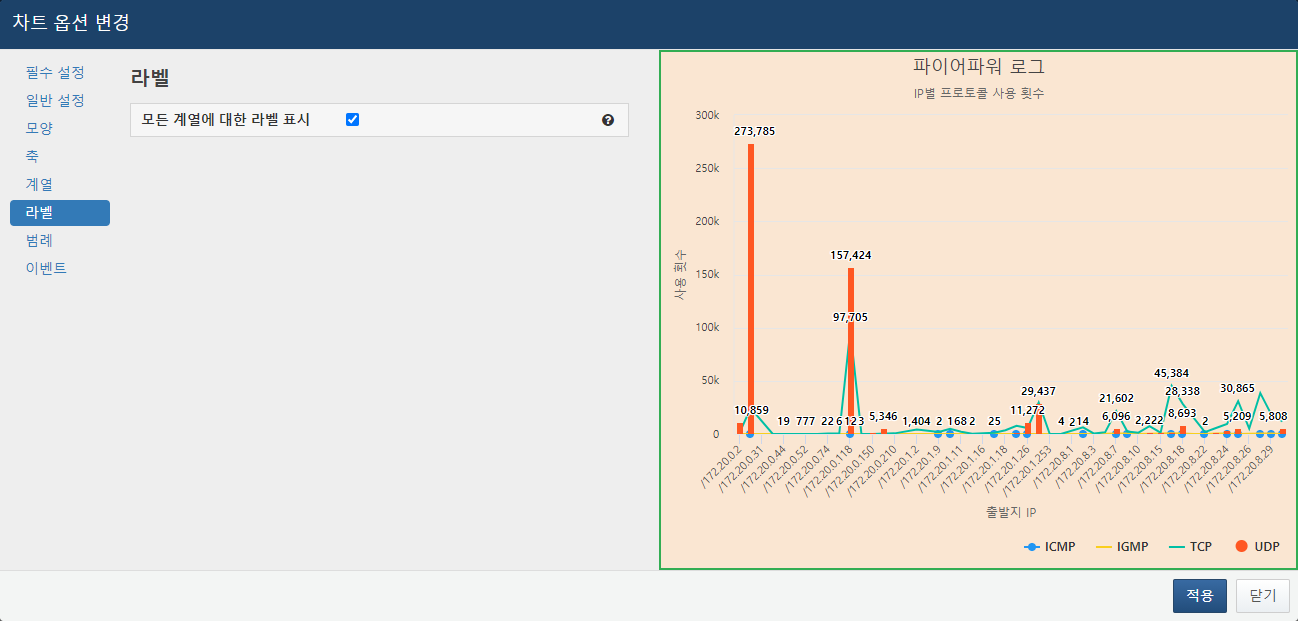 모든 계열에 대한 라벨 표시모든 차트 항목에 대해 라벨을 표시할지 여부를 설정합니다.단계 8차트 범례 설정종속변수를 표시하는 범례 항목을 설정합니다.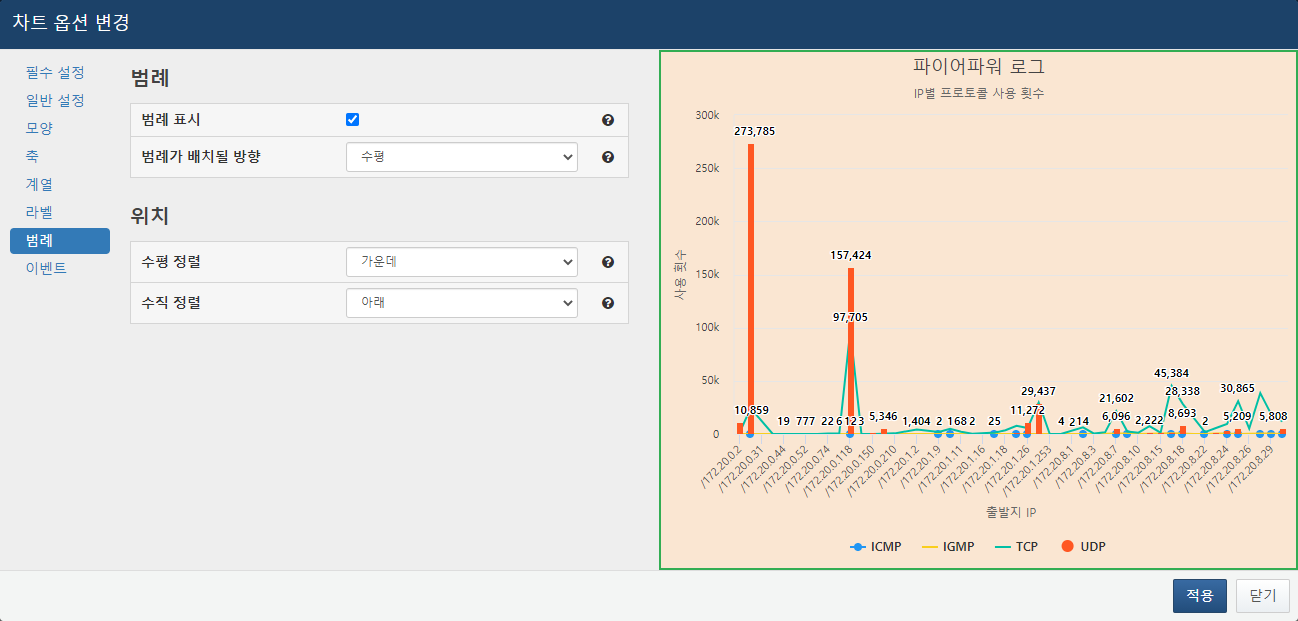 범례 표시범례 표시 여부를 설정합니다.범례가 배치될 방향범례를 수평으로 표시할지 수직으로 표시할지 설정합니다.수평 정렬범례를 위젯의 왼쪽/가운데/오른쪽에 표시할지 설정합니다.수직 정렬범례를 위젯의 위/중간/아래에 표시할지 설정합니다.단계 9차트 이벤트 설정이벤트 탭에서는 차트의 이벤트를 설정할 수 있습니다. 독립 변수가 시간 타입 변수인 경우, 드래그 이벤트를 설정할 수 있습니다. 이벤트에 대한 설명은 위젯 이벤트를 참조하세요.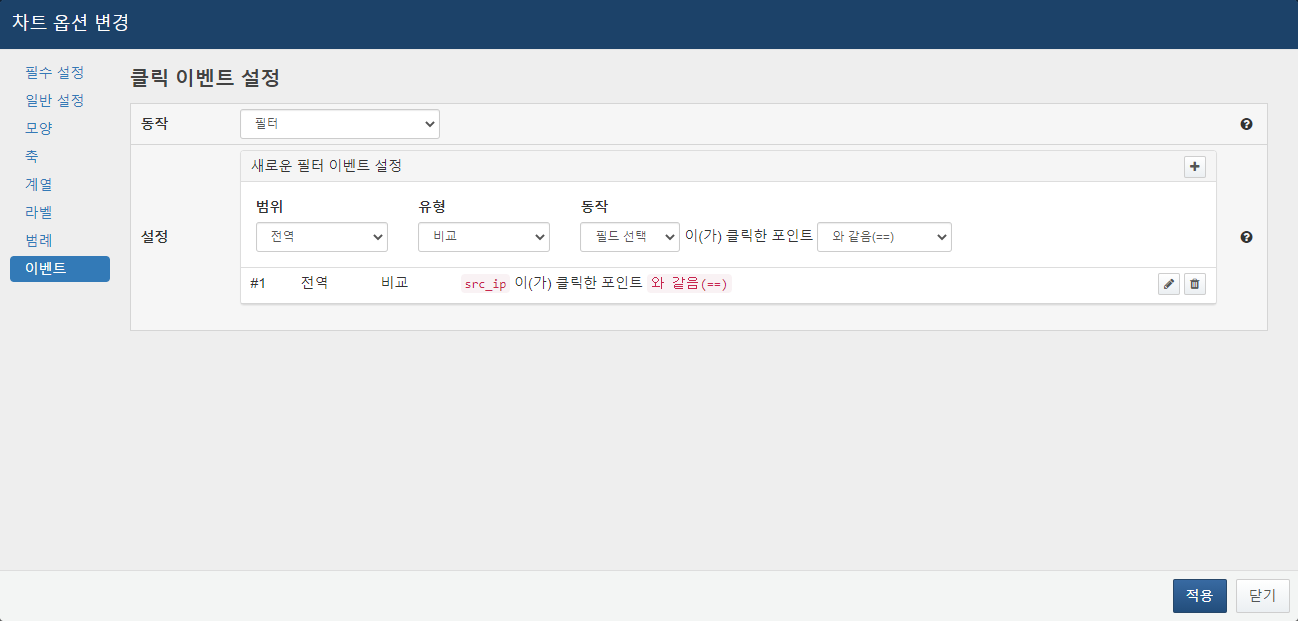 단계 10차트 기본 항목 입력적용 버튼을 눌러 그리드 설정을 지정하고 이름과 설명, 실행 주기를 입력합니다. 다른 계정 및 그룹과 위젯 공유를 원하면 공유 항목에서 계정이나 그룹을 추가합니다. 위젯 공유에 대한 설명은 쿼리 위젯 공유를 참조하세요.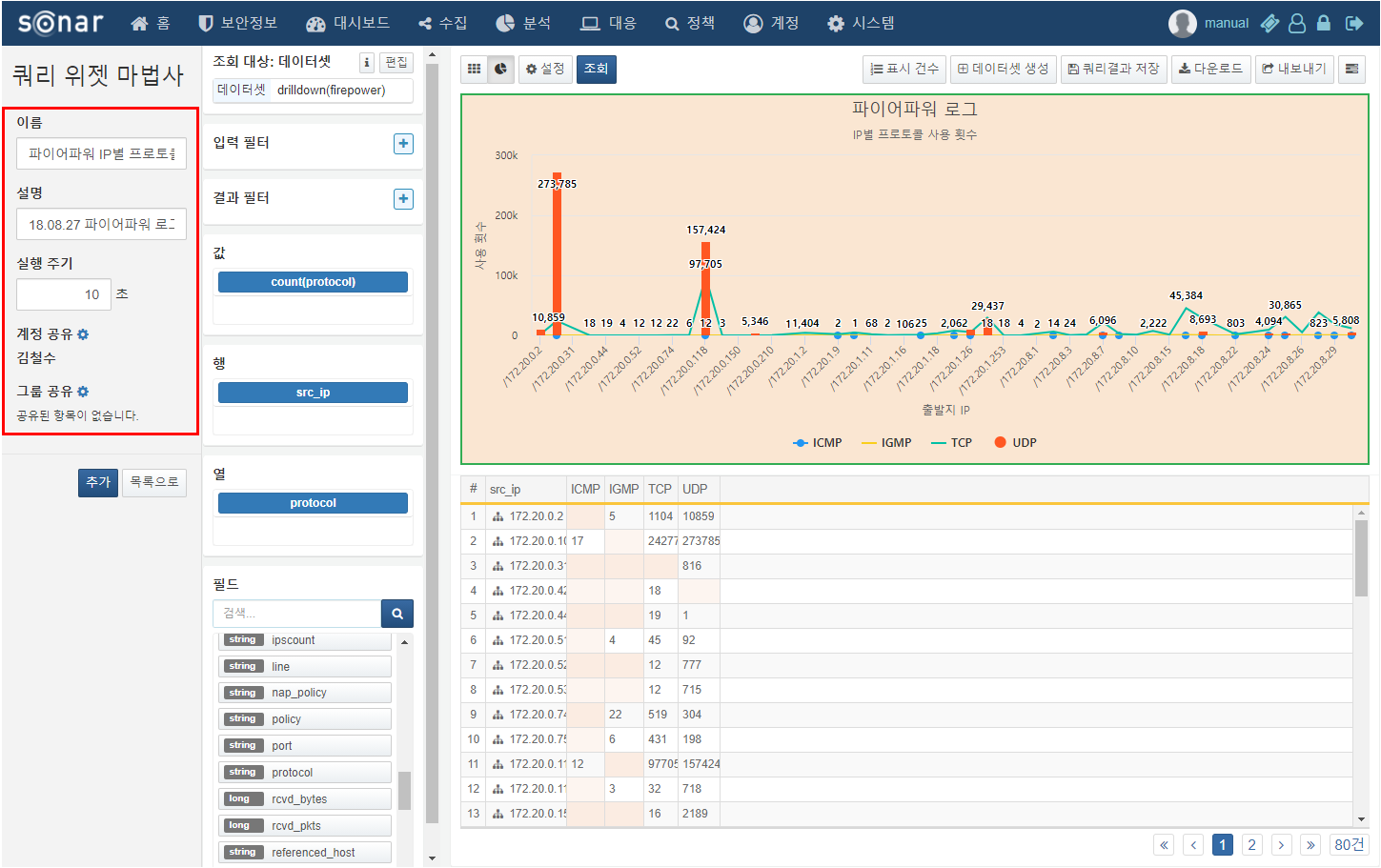 단계 11차트 위젯 생성차트 위젯 설정 및 기본 항목 입력이 완료되면 추가 버튼을 눌러 위젯을 생성합니다. 만약 계정/그룹을 공유했다면, 위젯에서 사용 중인 데이터소스에 대한 공유 여부를 검사하고 데이터소스에 대해서도 일괄 공유할 수 있도록 합니다.쿼리 위젯 공유계정 및 그룹을 선택하여 선택한 그룹 내의 모든 계정과 위젯을 공유할 수 있습니다. 공유 계정에게 편집 권한을 부여하면 공유 받은 위젯을 편집하거나 삭제할 수 있습니다. 공유 계정 지정 후, 위젯을 저장할 때, 사용 중인 데이터소스에 대한 공유 여부를 검사하고 공유받는 계정이 데이터소스에 대한 권한이 없다면, 모달을 띄워 데이터소스에 대해서도 일괄 공유할 수 있도록 합니다.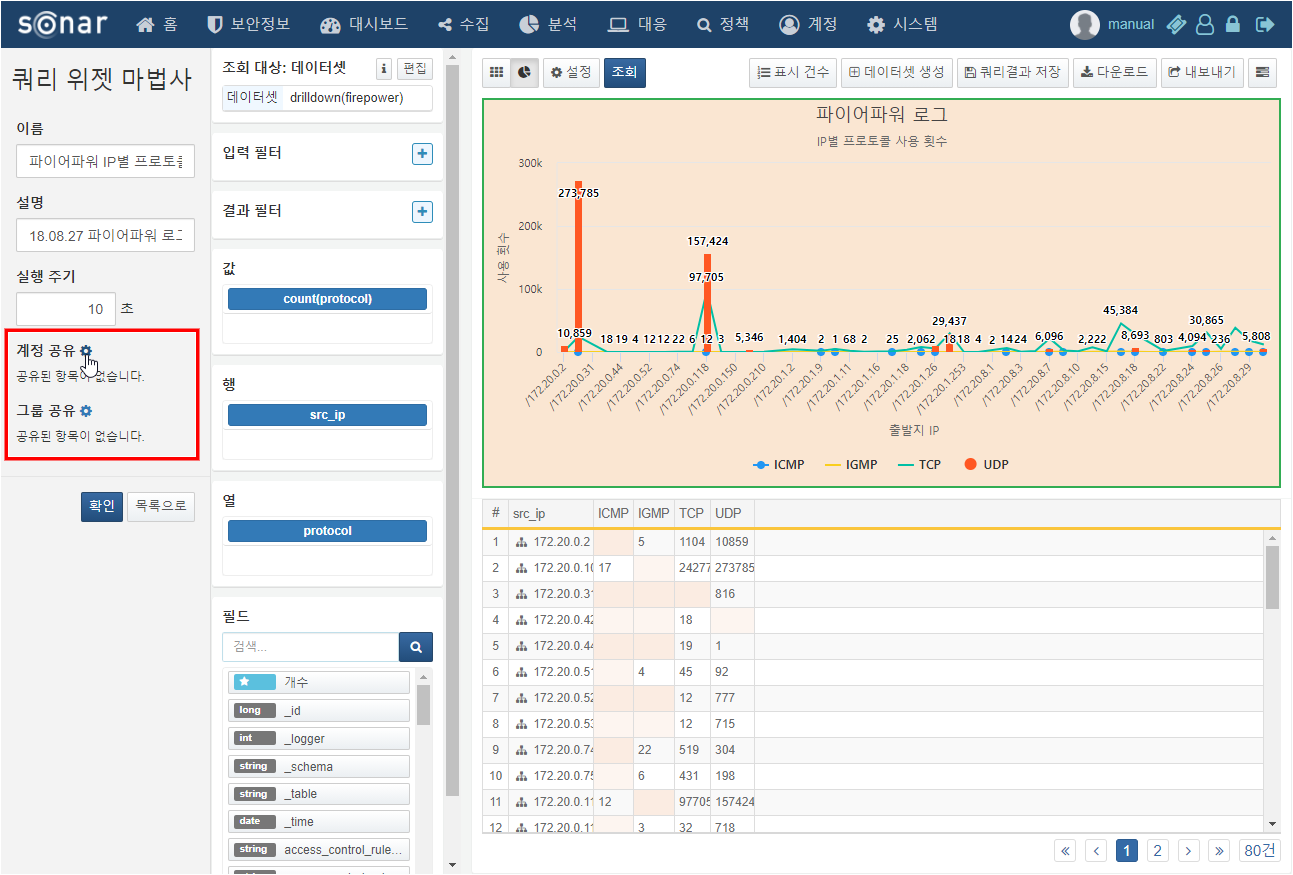 계정 공유 방법은 다음과 같습니다. 그룹 공유 방법은 계정 공유 방법과 동일하므로 생략합니다.단계 1공유 계정 선택계정 공유 우측의 톱니모양의 아이콘을 눌러 공유 모달을 띄우고 모달에서 공유하고자 하는 계정을 선택합니다.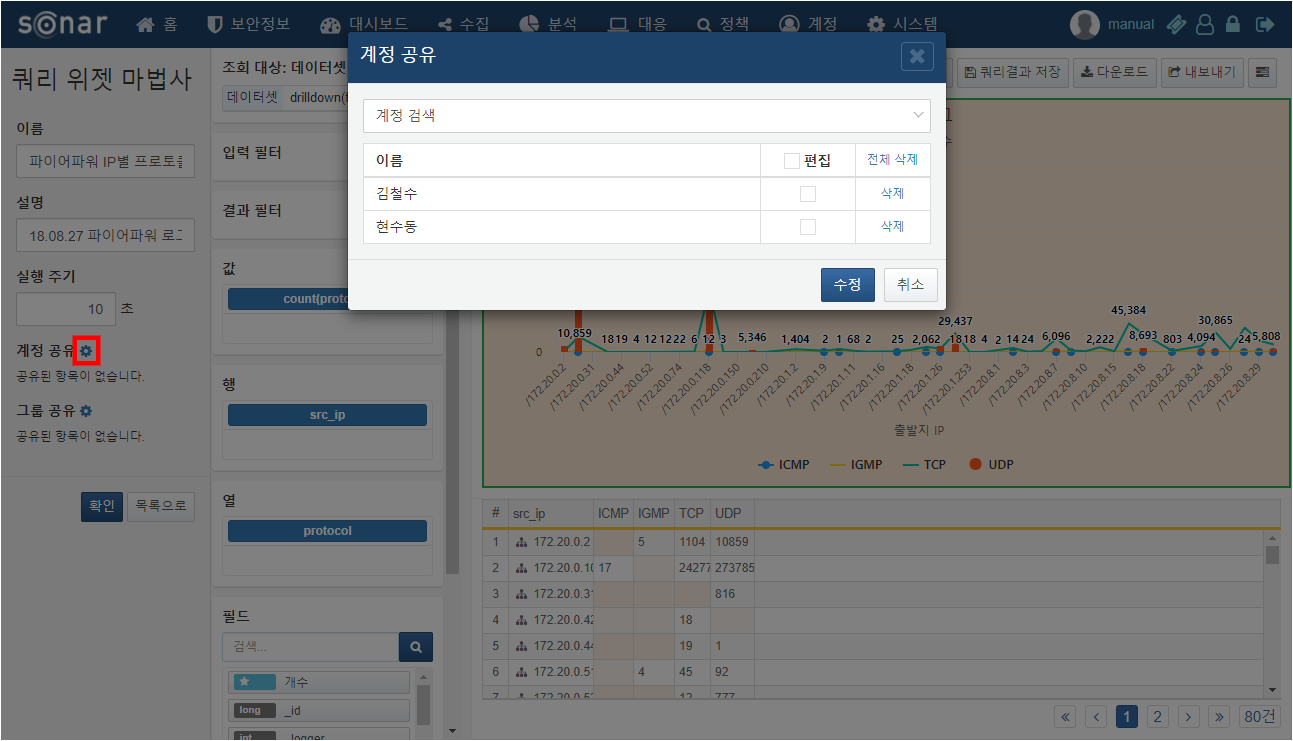 단계 2공유 계정에 편집 권한 부여편집 권한을 부여하고자 하는 계정의 우측 체크박스를 체크하여 편집 권한을 부여합니다. 편집 권한이 부여된 사용자는 위젯을 편집, 삭제가 가능하기 때문에 신중하게 부여해야 합니다.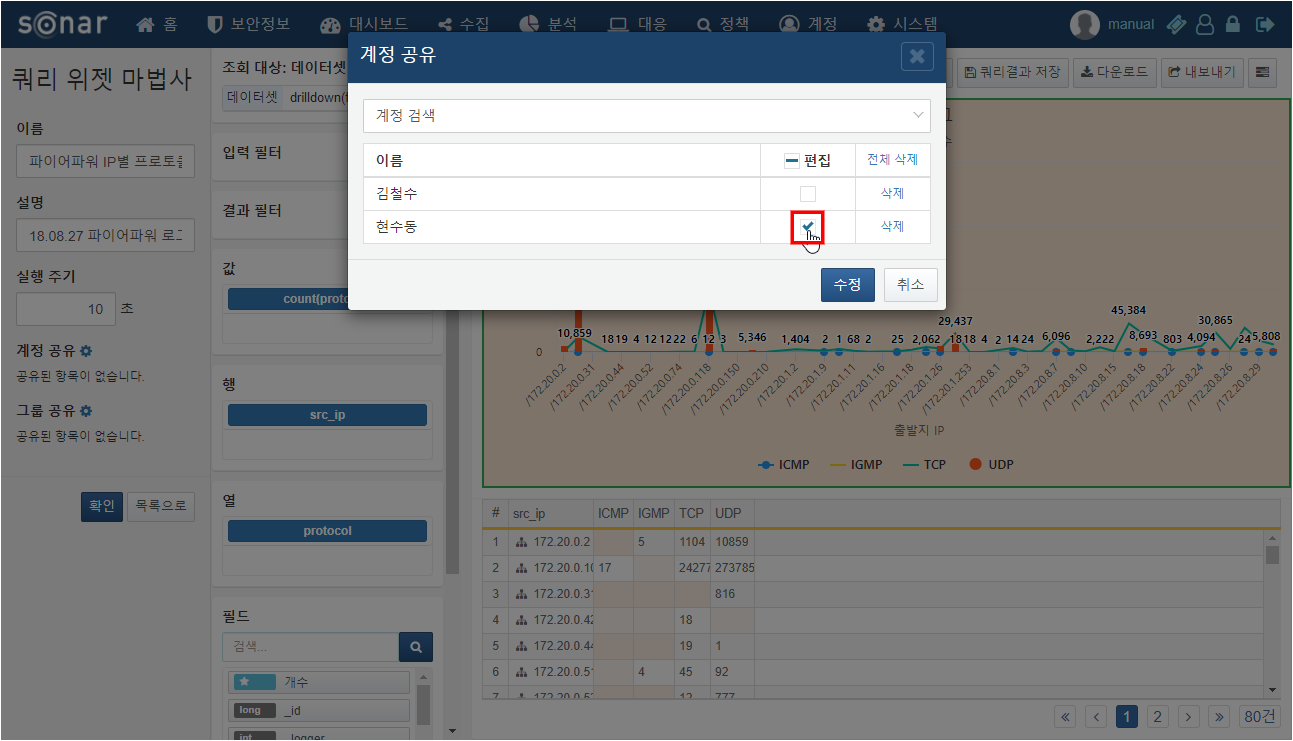 단계 3계정 공유 완료 후, 위젯 저장공유 계정을 지정하고 위젯을 저장하면, 위젯에서 사용 중인 데이터소스에 대한 공유 여부를 검사합니다. 위젯에 대한 접근 권한만 있고 데이터소스에 대한 권한이 없다면 위젯이 표시되지 않기 때문에 공유받는 계정이 데이터소스에 대한 권한이 없다면, 모달을 띄워 데이터소스에 대해서도 공유할 수 있도록 합니다.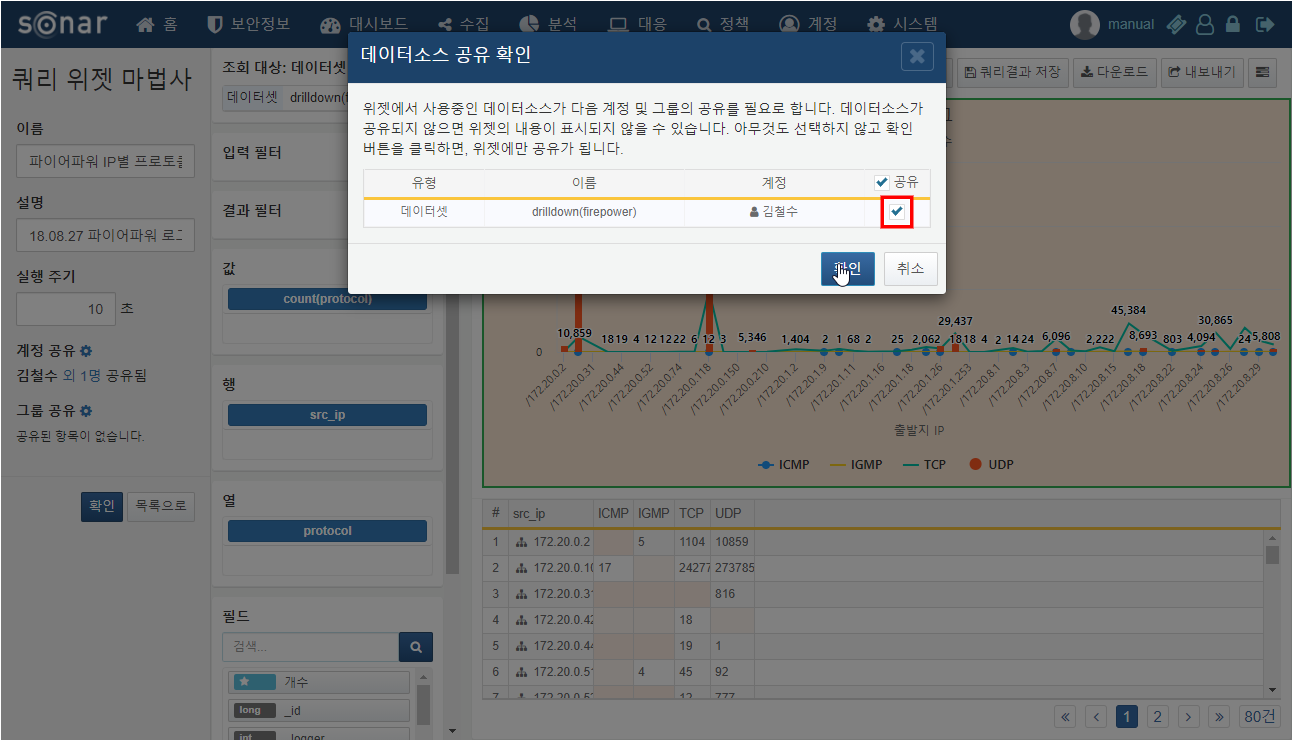 2 에서 현수동, 김철수와 위젯을 공유했지만, 김철수에게는 데이터셋 drilldown(firepower) 에 접근 권한이 없기 때문에 데이터소스 공유 모달이 발생한 상태입니다.외부 사이트 위젯 생성목록에서 새 위젯 추가 버튼을 클릭하여 외부 사이트 위젯 생성 선택시 외부 사이트 위젯을 생성할 수 있는 팝업창이 발생합니다.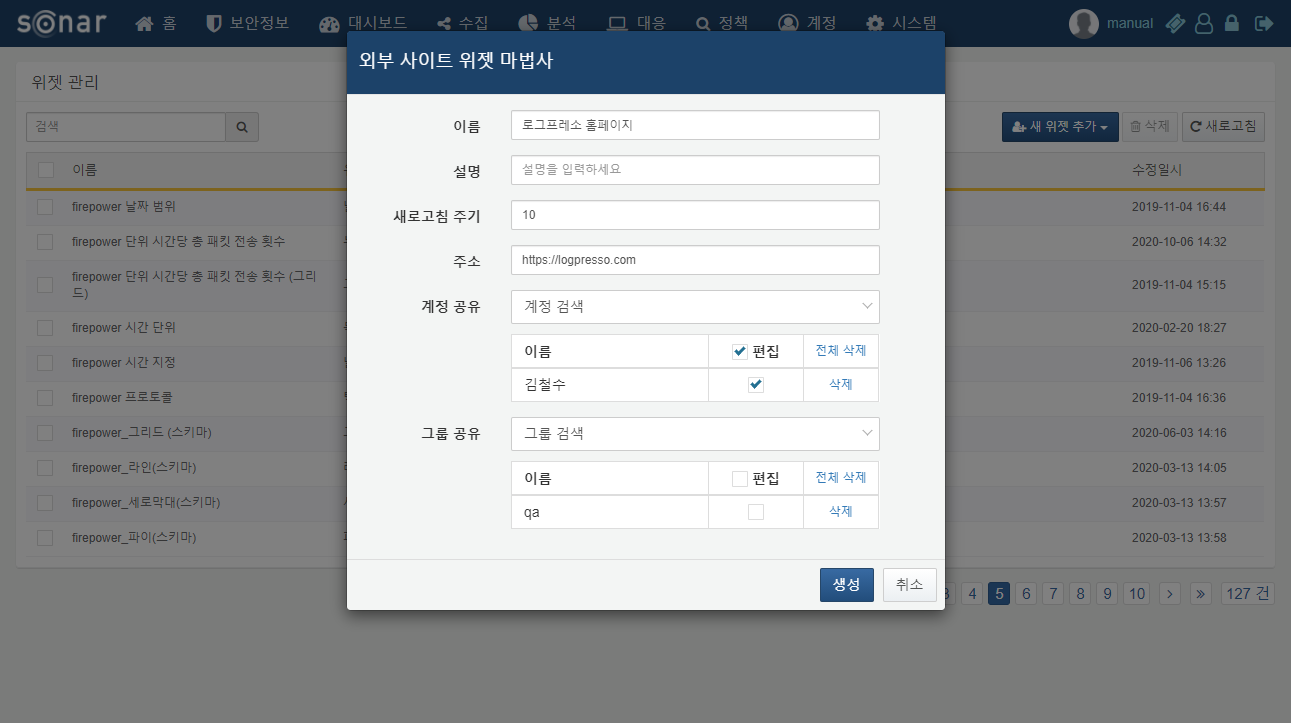 외부 사이트 위젯 생성 시, 입력할 항목은 다음과 같습니다.이름생성할 위젯의 이름을 입력합니다.설명설명을 입력합니다.새로고침 주기새로고침 주기를 설정합니다. '0'을 입력하면 새로고침을 수행하지 않습니다.주소연결할 외부사이트 주소를 입력합니다. url에 따라서 보여지지 않는 사이트들이 있습니다. (예) naver, facebook 등)계정 공유위젯을 공유할 계정을 선택합니다. 계정에 편집 권한을 부여하면 공유 받은 사용자는 위젯 편집, 삭제가 가능합니다.그룹 공유위젯을 공유할 그룹을 선택합니다. 그룹에 편집 권한을 부여하면 공유 받은 그룹 내의 사용자는 위젯 편집, 삭제가 가능합니다.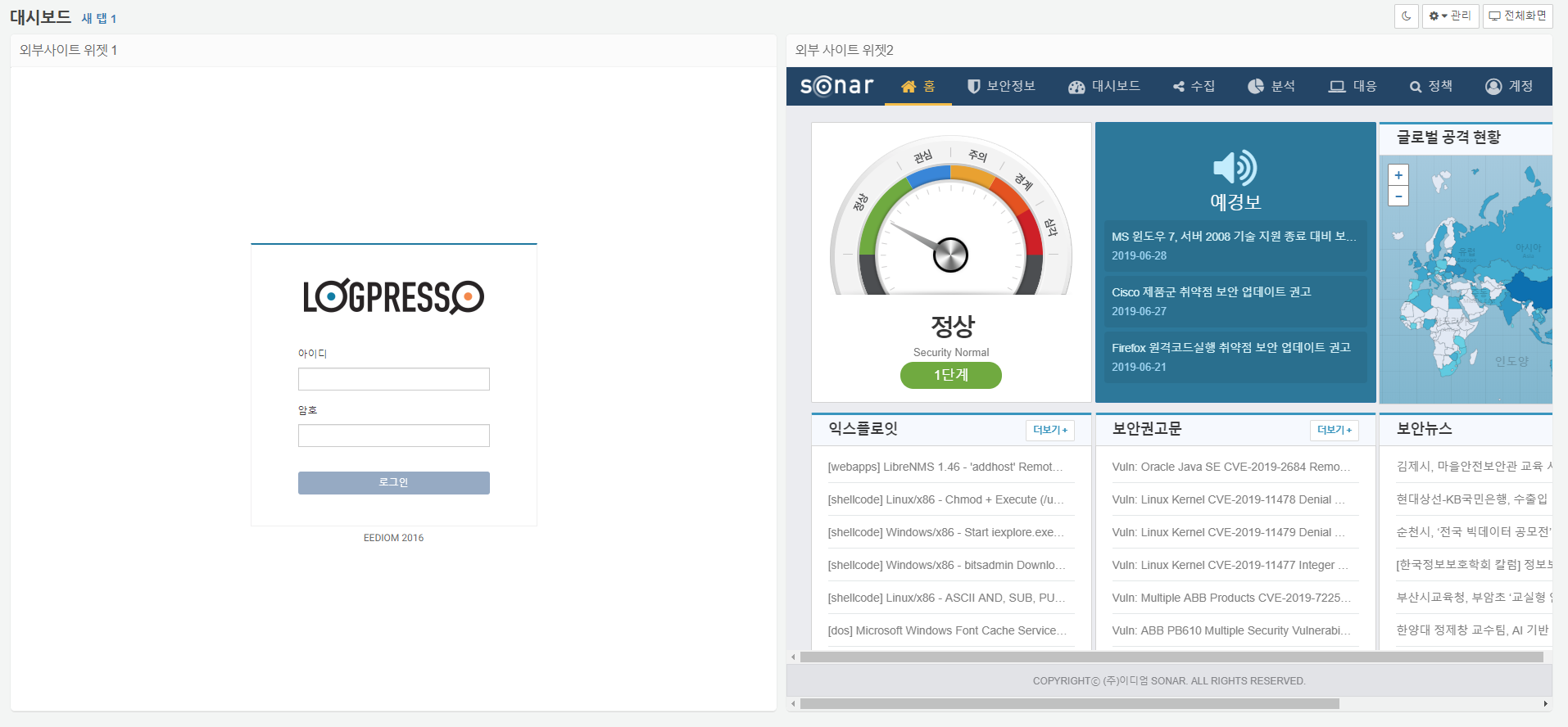 입력 컨트롤 위젯 생성목록에서 새 위젯 추가 버튼을 클릭하여 입력 컨트롤 생성 선택시 입력 컨트롤 위젯을 생성할 수 있는 팝업창이 발생합니다.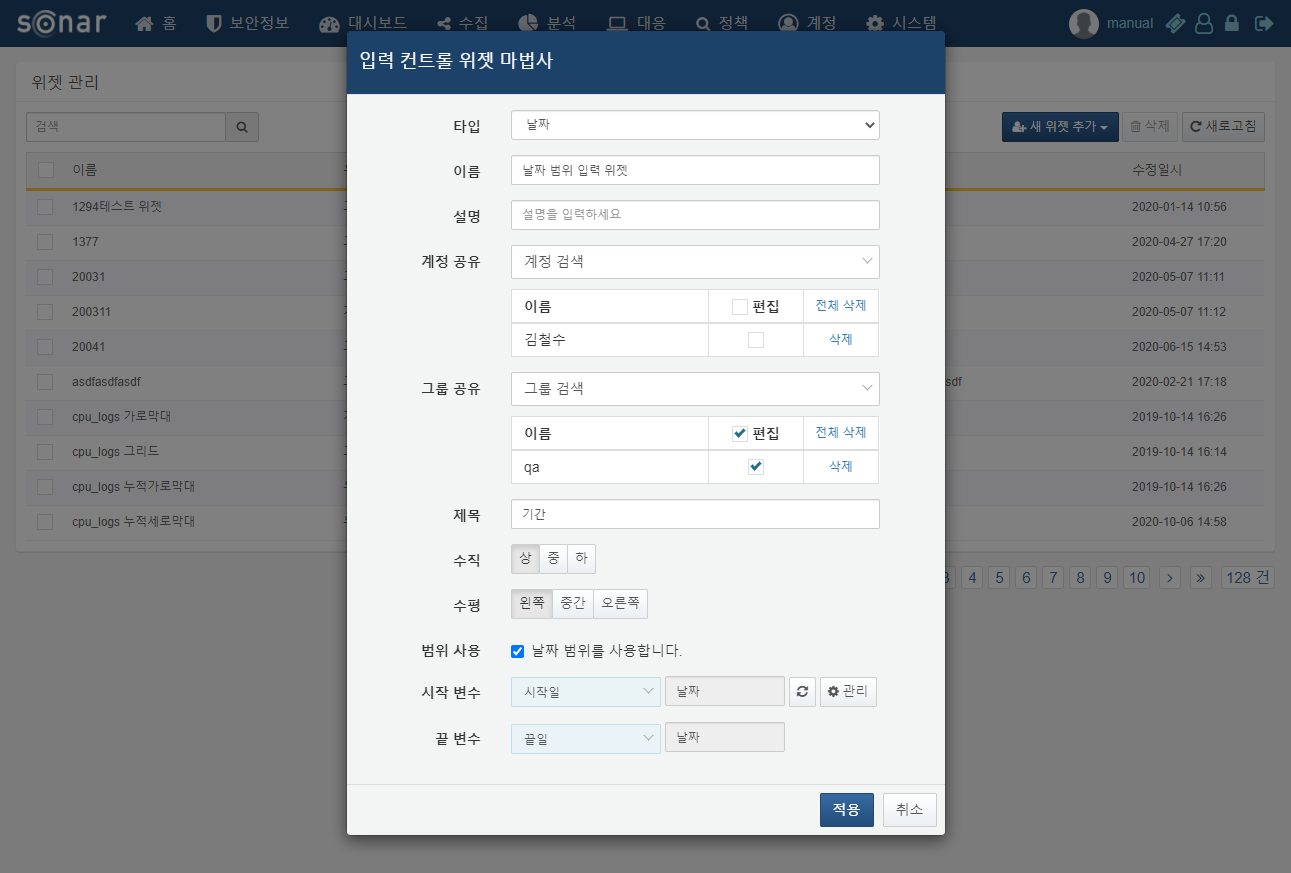 입력 컨트롤 위젯 생성 시, 입력할 항목은 다음과 같습니다.타입입력 컨트롤 위젯의 타입을 지정합니다. 날짜, 목록, 텍스트 타입 중 하나를 선택할 수 있습니다.이름입력 컨트롤 위젯의 이름을 입력합니다.설명입력 컨트롤 위젯의 설명을 입력합니다.계정 공유위젯을 공유할 계정을 선택합니다. 계정에 편집 권한을 부여하면 공유 받은 사용자는 위젯 편집, 삭제가 가능합니다.그룹 공유위젯을 공유할 그룹을 선택합니다. 그룹에 편집 권한을 부여하면 공유 받은 그룹 내의 사용자는 위젯 편집, 삭제가 가능합니다.제목대시보드에서 보여지는 입력 컨트롤 위젯의 제목을 입력합니다.수직/수평위젯 내부에서 입력창의 수직, 수평 위치를 지정합니다.범위 사용날짜 타입 입력 컨트롤 위젯 생성 시에만 설정하는 항목으로, 날짜 범위를 입력 항목으로 사용하고자 할 때, 체크하여 사용할 수 있습니다.시작 변수/끝 변수/쿼리 매개변수시작 변수, 끝 변수는 날짜 타입 입력 컨트롤 위젯 생성 시, 쿼리 매개변수는 목록, 텍스트 타입 입력 컨트롤 위젯 생성 시, 사용할 사용자 정의 변수를 지정합니다. 사용하고자 하는 변수가 없다면 관리 버튼을 눌러 사용자 정의 변수를 생성하여 사용이 가능합니다.선택 대상 목록목록 타입 입력 컨트롤 위젯 생성 시에만 설정하는 항목으로, 목록에 표시할 항목을 입력합니다.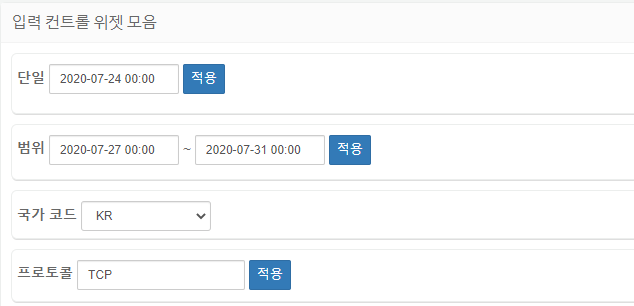 위젯 편집위젯 목록에서 편집할 위젯 제목을 클릭하면 해당 위젯을 편집할 수 있습니다. 편집 화면 구성은 위젯 생성 화면과 같습니다.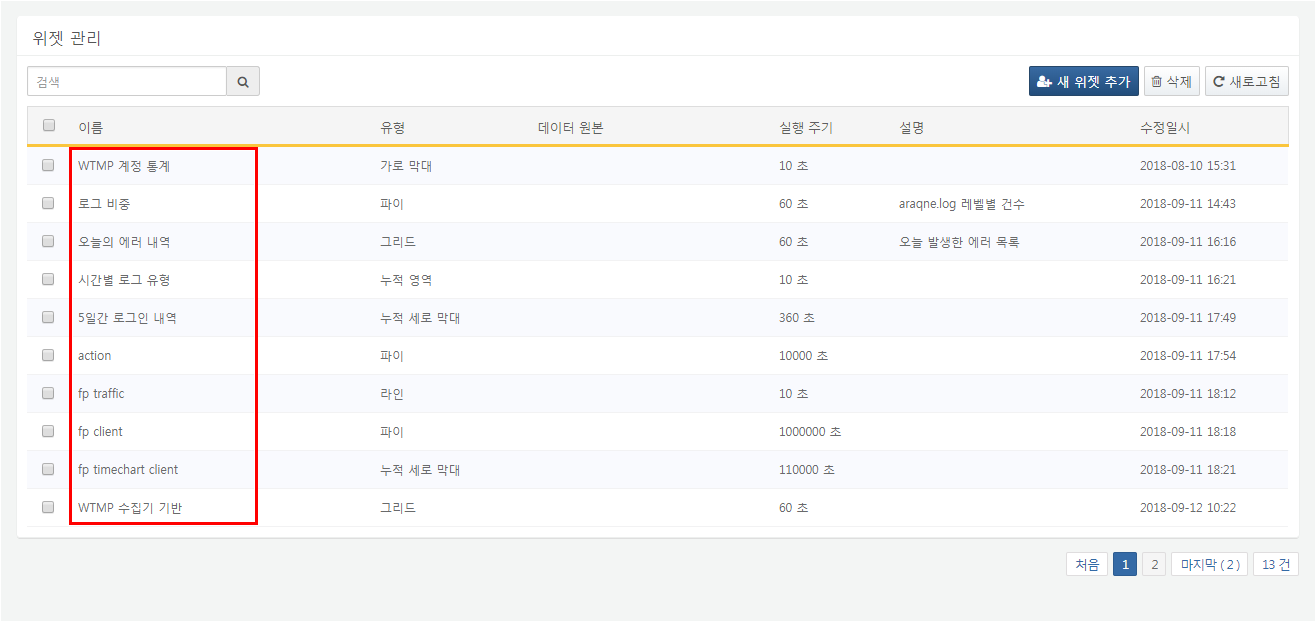 위젯 삭제위젯 목록에서 체크박스를 선택하고 삭제 버튼을 클릭하면 위젯 삭제 여부를 다시 확인합니다. 대화상자에서 삭제 버튼을 클릭하면 선택된 위젯이 삭제됩니다. 대시보드에서 사용 중인 위젯을 삭제하면 해당 대시보드의 삭제된 위젯은 더 이상 정보를 표시하지 않으므로 대시보드 레이아웃을 재조정해야 합니다.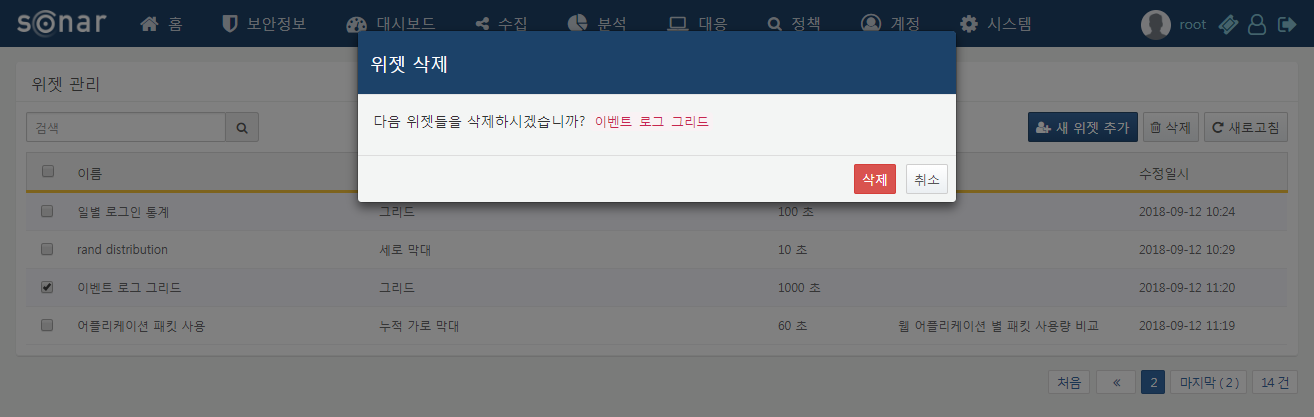 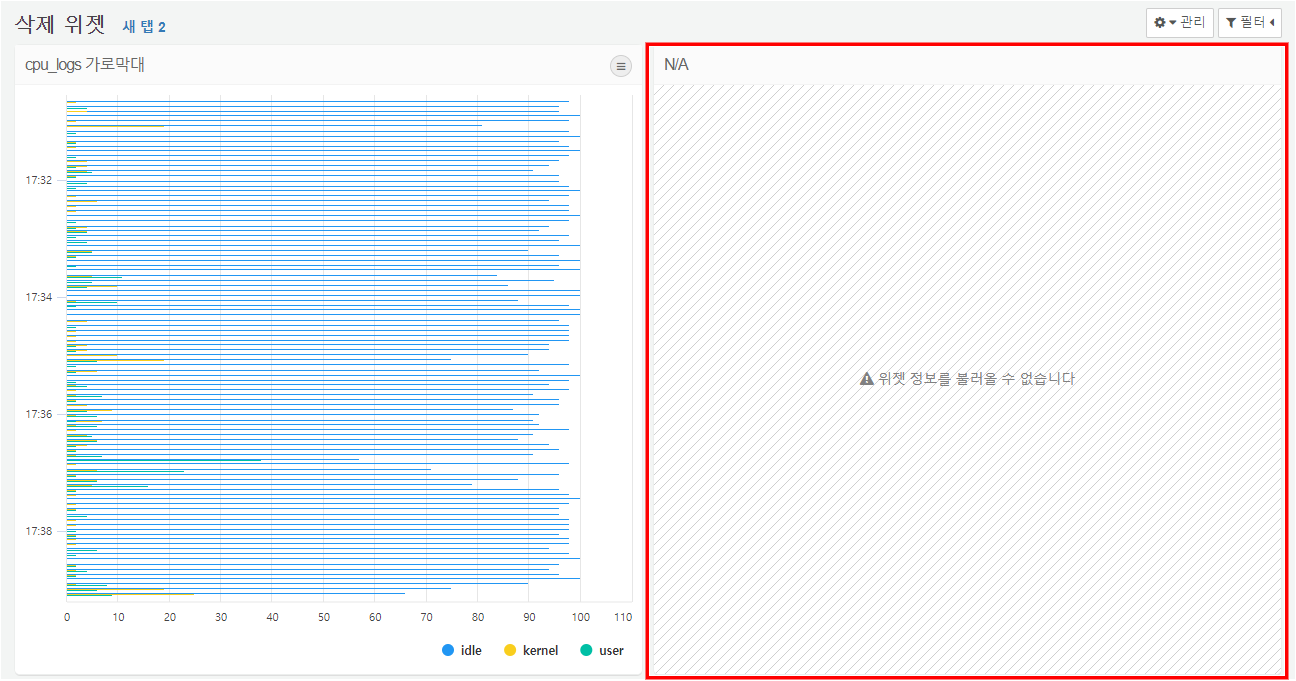 대시보드 드릴다운대시보드 드릴다운은 사용자가 원하는 조건을 만족하는 데이터에 대해 대시보드 위젯을 표시하는 기능입니다. 드릴다운의 종류에는 대시보드 필터와 동적 필터가 있습니다.대시보드 필터대시보드 필터는 대시보드 있는 모든 위젯에 조건을 지정하는 시간 필터와 전역 필터가 있고, 관련된 데이터셋으로 생성된 위젯에만 조건을 지정하는 데이터셋 필터가 있습니다. 대시보드 우측 상단에 필터를 클릭하면 필터 추가, 삭제, 적용여부 등을 설정할 수 있는 패널이 나타납니다. 대시보드 필터는 위젯 이벤트로 필터를 적용하는 방법과 필터 관리 패널에서 직접 필터를 추가하는 방법으로 적용할 수 있습니다.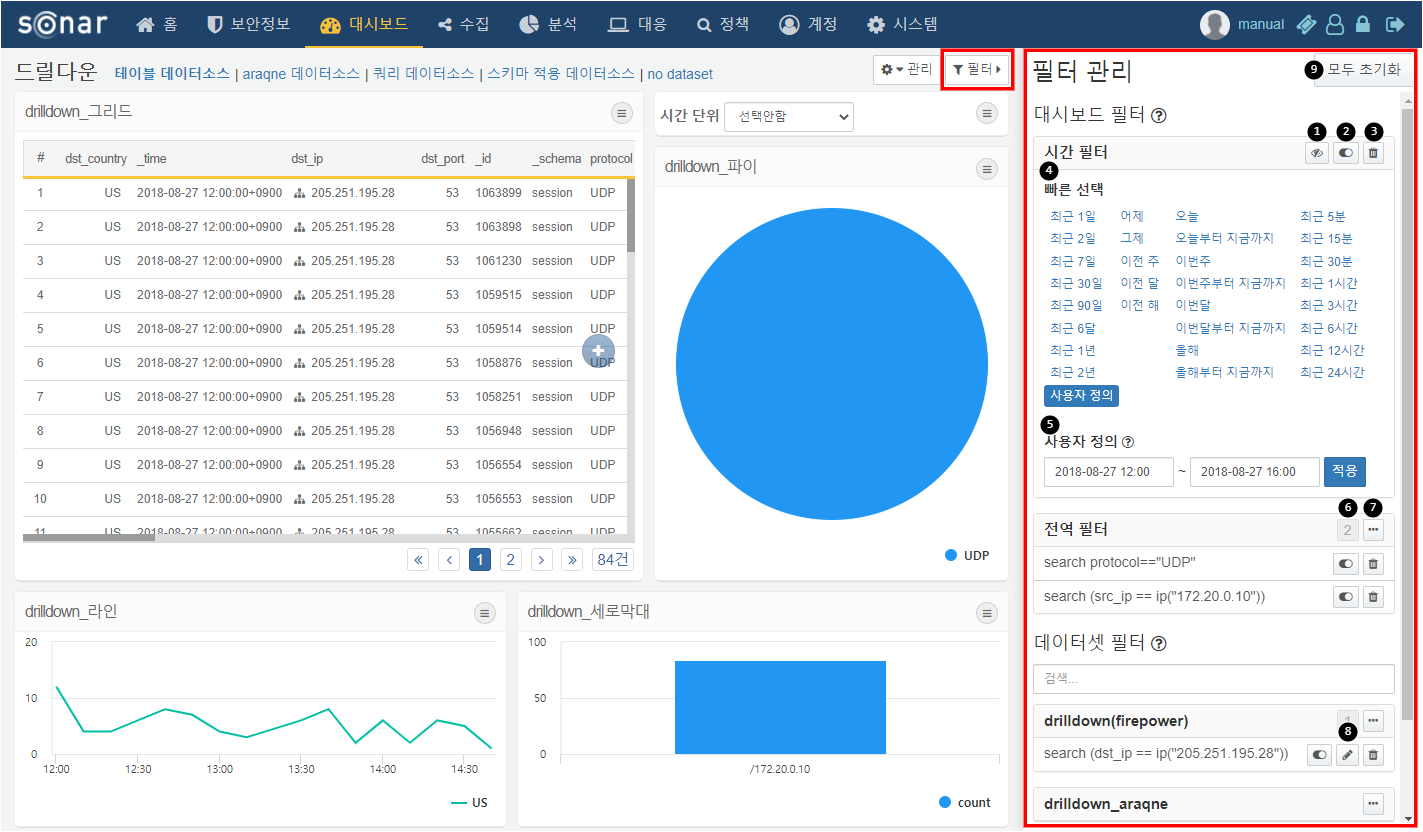 필터 관리 패널 내부의 항목에 대한 설명은 다음과 같습니다.시간 필터 숨김: 시간 필터를 최소화합니다.필터 활성화/비활성화 버튼: 필터를 활성화/비활성화합니다.필터 삭제: 추가된 필터를 삭제합니다.시간 필터 빠른 선택: 주로 사용하는 시간범위 필터를 빠르게 적용할 수 있습니다.시간 필터 사용자 정의: 사용자가 직접 시간 범위를 입력하여 적용합니다. 빠른 선택에서 사용자 정의를 누르면 사용할 수 있습니다.필터 갯수: 전역 필터나 대시보드 필터에 추가되어 있는 필터의 갯수를 표시합니다.전역 필터 메뉴: 필터 목록 숨김, 필터 추가, 필터 일괄 삭제, 필터 일괄 활성화/비활성화를 설정할 수 있는 메뉴가 표시됩니다.필터 편집: 필터 조건식을 편집합니다. 직접 추가한 필터에 한해서만 편집이 가능합니다. 위젯 이벤트로 추가된 필터는 편집이 불가합니다.모두 초기화: 추가되어 있는 모든 필터를 삭제합니다.필터 적용 방법 1 - 위젯 이벤트 동작위젯의 이벤트 동작 중 필터 옵션이 적용된 위젯에서 클릭이나 드래그 등의 이벤트가 발생했을 때, 지정한 조건식으로 필터가 적용됩니다. 위젯 이벤트의 필터에 대한 설명은 위젯 이벤트 필터를 참조하세요.필터 적용 방법 2 - 직접 추가필터 관리 패널에서 직접 대시보드 및 데이터셋에 필터를 추가할 수 있습니다. ··· 을 눌러 필터 메뉴를 열고 필터 항목 추가를 클릭하여 필터를 추가합니다.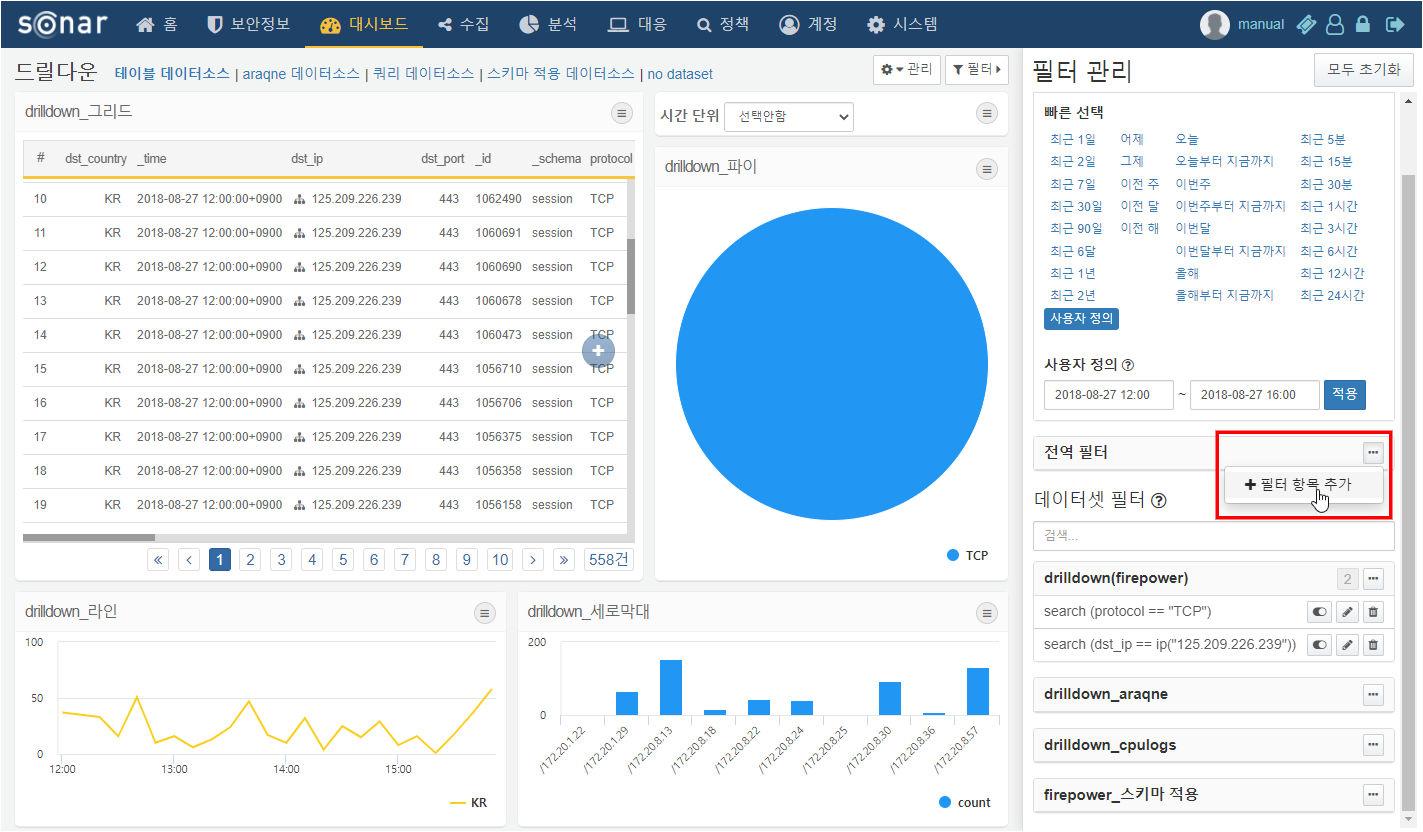 추가할 수 있는 필터의 타입은 다음과 같습니다.비교 필터: 특정 필드에 입력한 연산과 값으로 조건식을 만들어 필터를 적용합니다.범위 필터: 특정 필드에 입력한 값을 범위로 조건식을 만들어 필터를 적용합니다쿼리 필터: 사용자가 직접 입력한 로그프레소 쿼리문으로 필터를 적용합니다.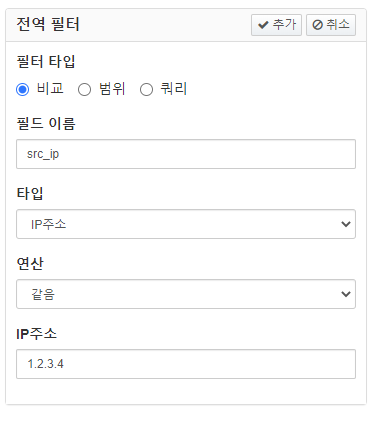 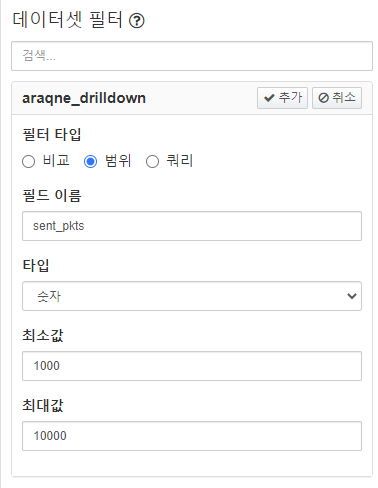 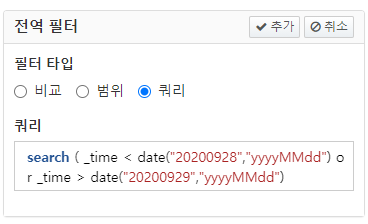 동적 필터위젯 생성/편집 시, 입력 필터에서 동적 필터를 추가하고 입력 컨트롤 위젯으로 사용자 정의 변수에 값을 할당하여 필터를 적용합니다.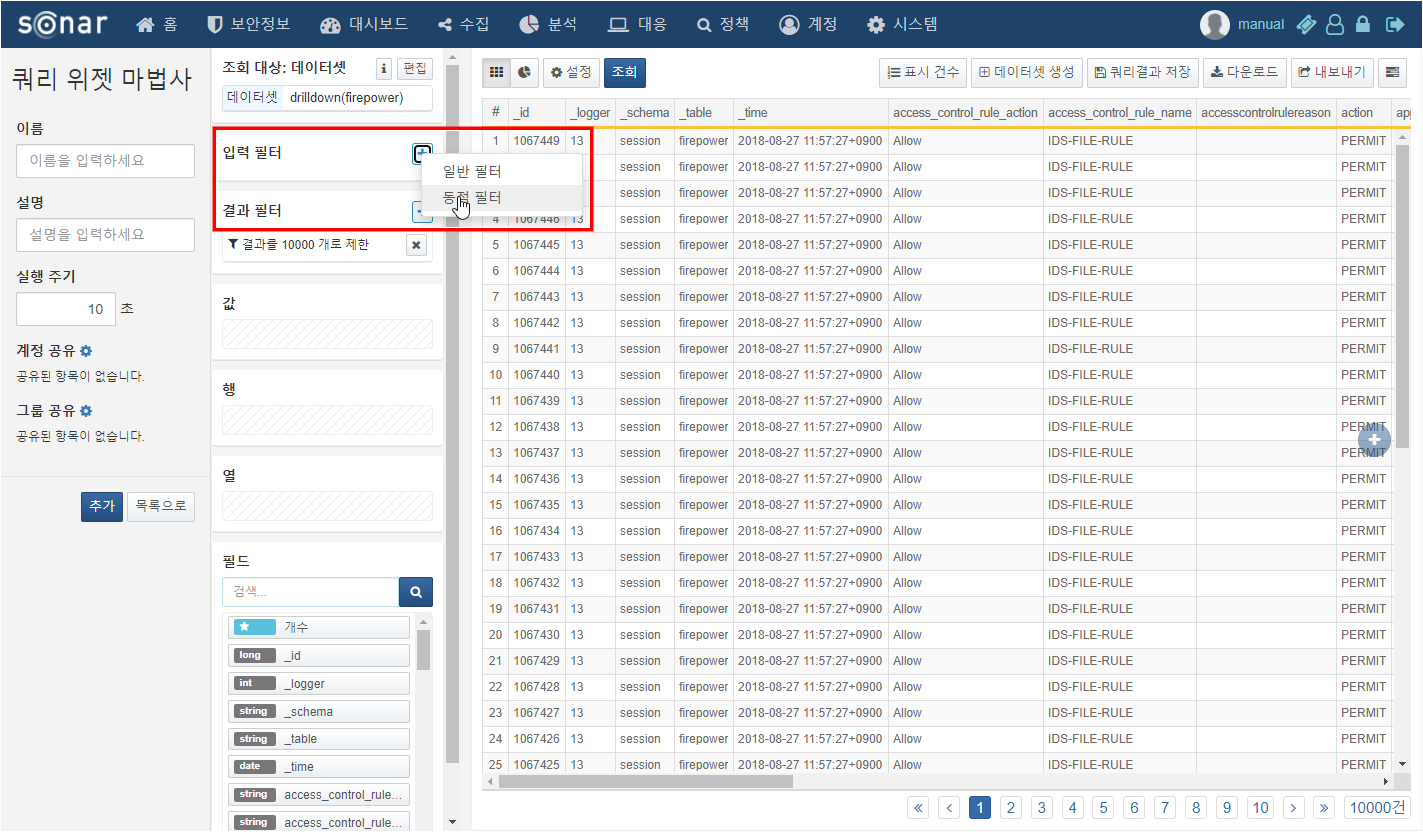 사용자 정의 변수동적 필터의 필터 값을 할당하기 위해 사용하는 변수입니다. 사용자 정의 변수는 입력 컨트롤 위젯에서 입력한 값으로 할당되어 동적 필터가 적용됩니다.사용자 정의 변수는 대시보드 홈 화면의 사용자 정의 변수 관리 나 입력 컨트롤 위젯 생성/편집 시, 변수 항목의 관리 버튼을 클릭하여 사용자 정의 변수 팝업 창에서 관리할 수 있습니다.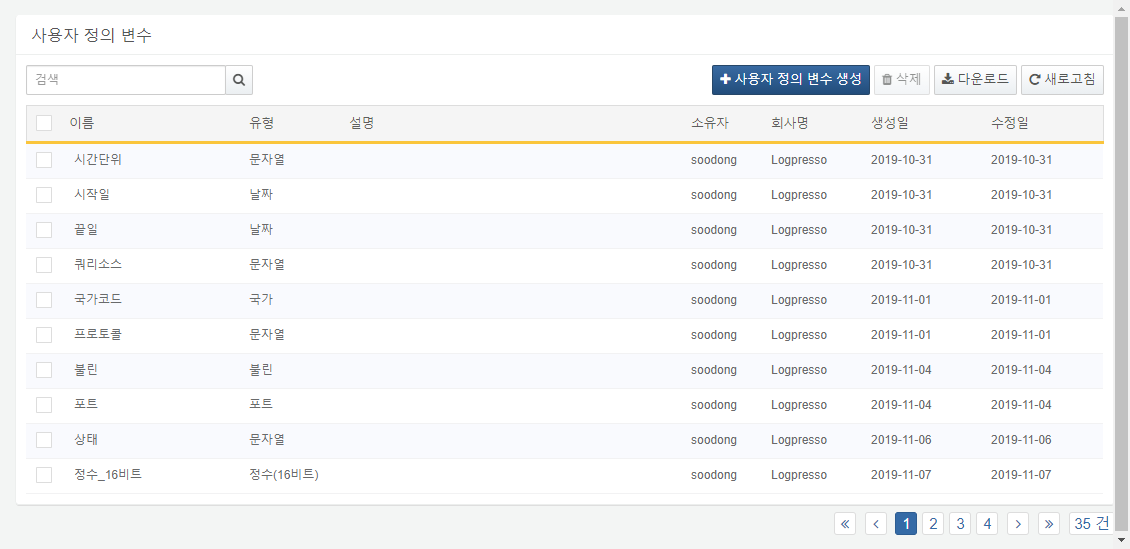 필터 적용 방법단계 1사용자 정의 변수 생성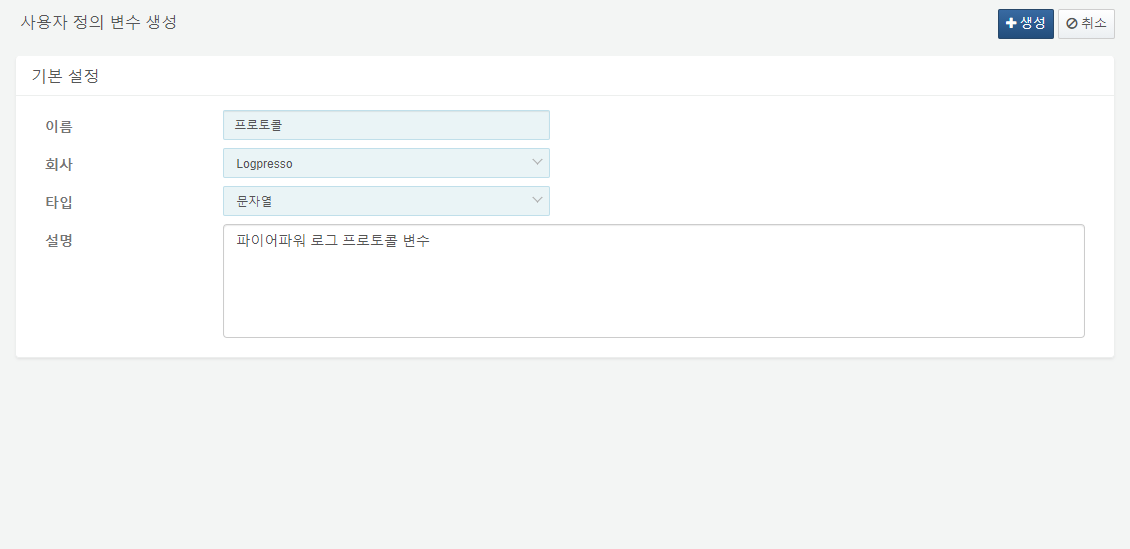 단계 2위젯 생성 시, 동적 필터 추가생성한 사용자 정의 변수를 값 변수로 지정하여 동적 필터를 추가합니다.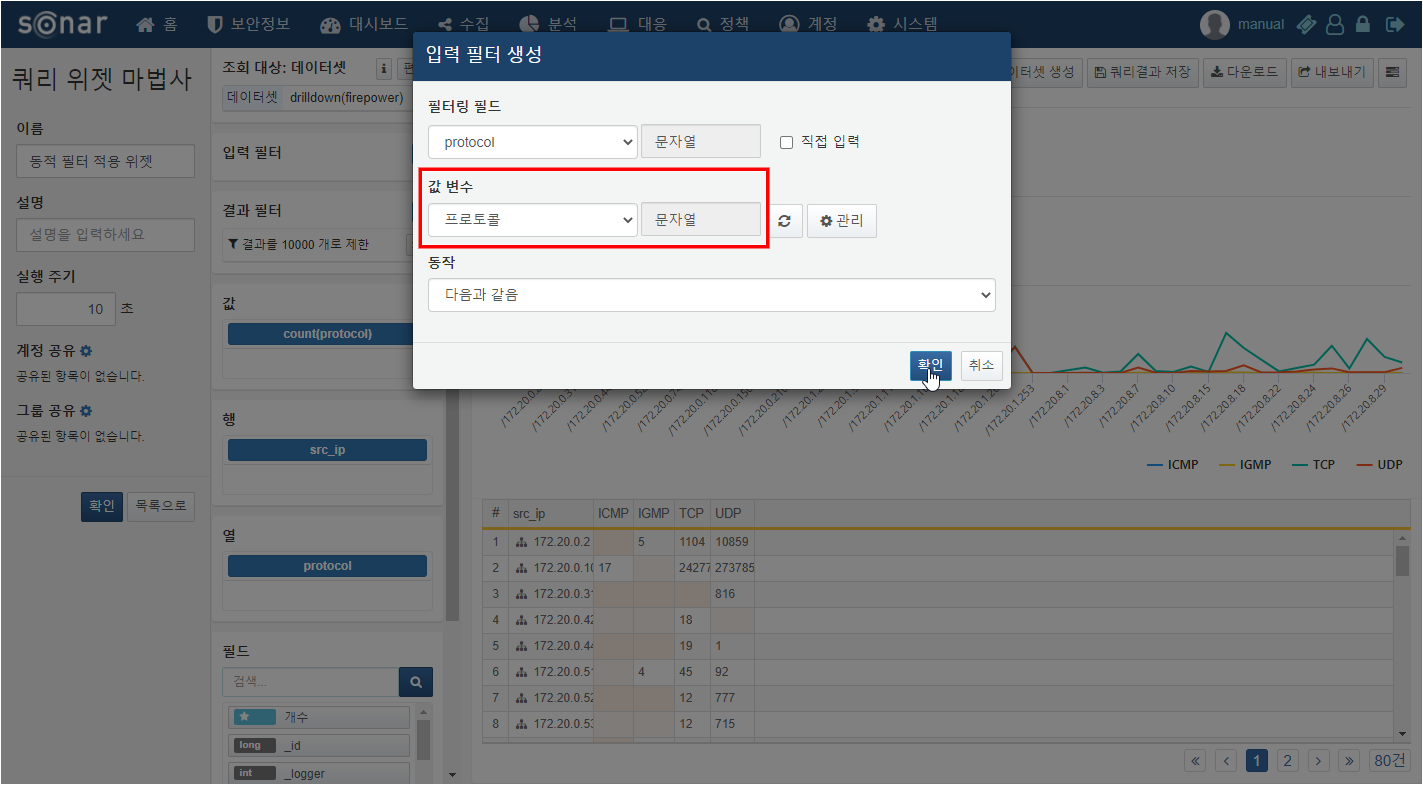 단계 3입력 컨트롤 위젯 생성동적 필터 추가 시 입력한 값 변수를 쿼리 매개변수로 지정하여 입력 컨트롤 위젯을 생성합니다.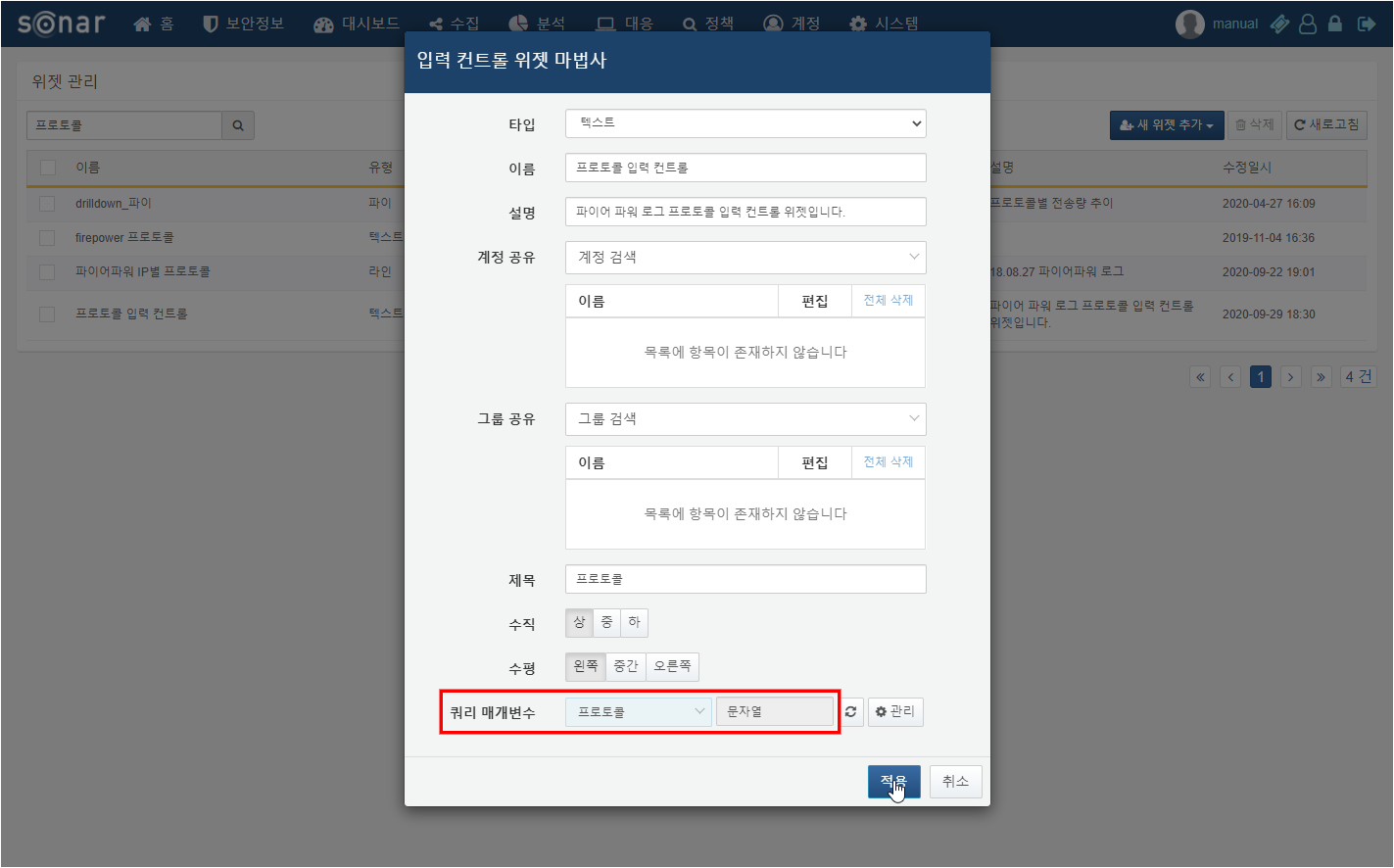 단계 4대시보드에 위젯 추가대시 보드에 생성한 동적 필터가 적용된 위젯과 입력 컨트롤 위젯을 추가합니다.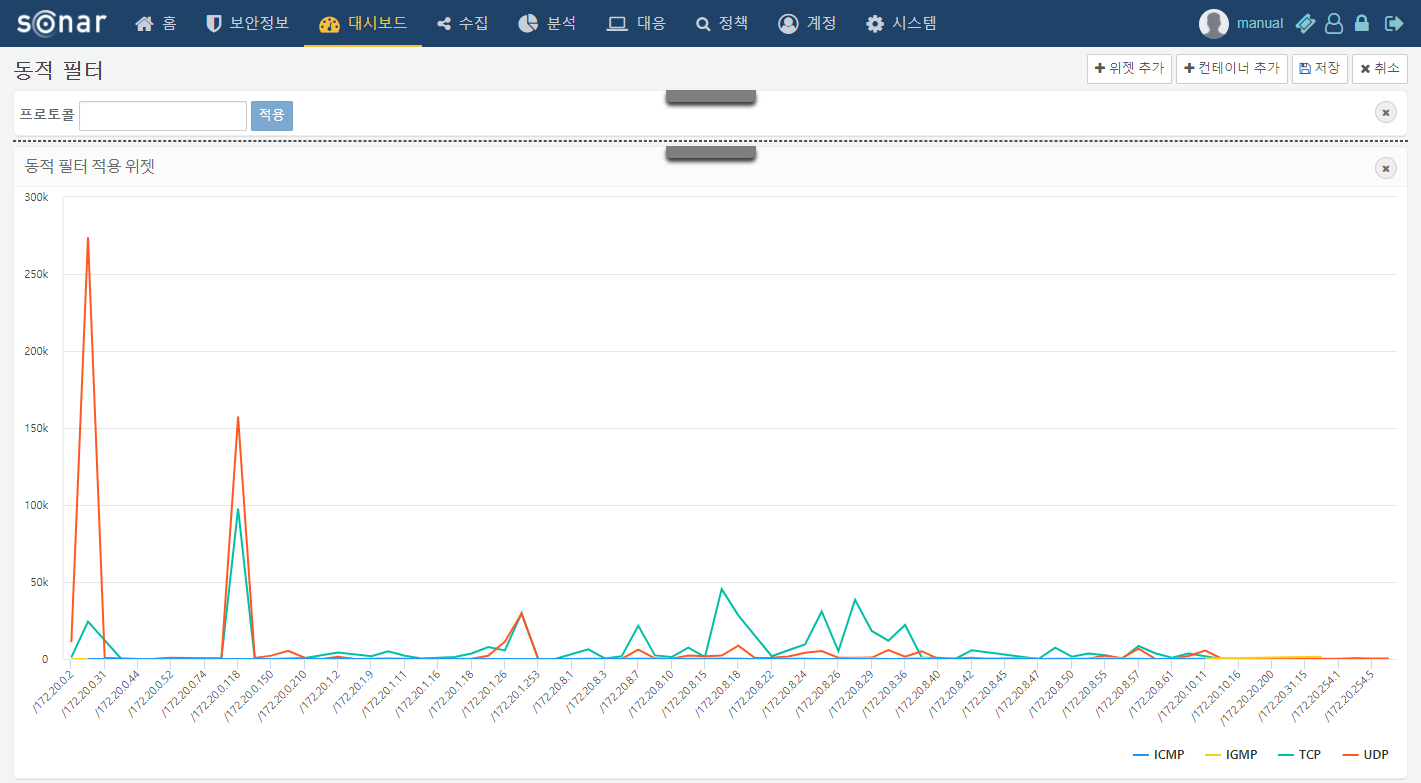 단계 5입력 컨트롤 위젯으로 변수 값 할당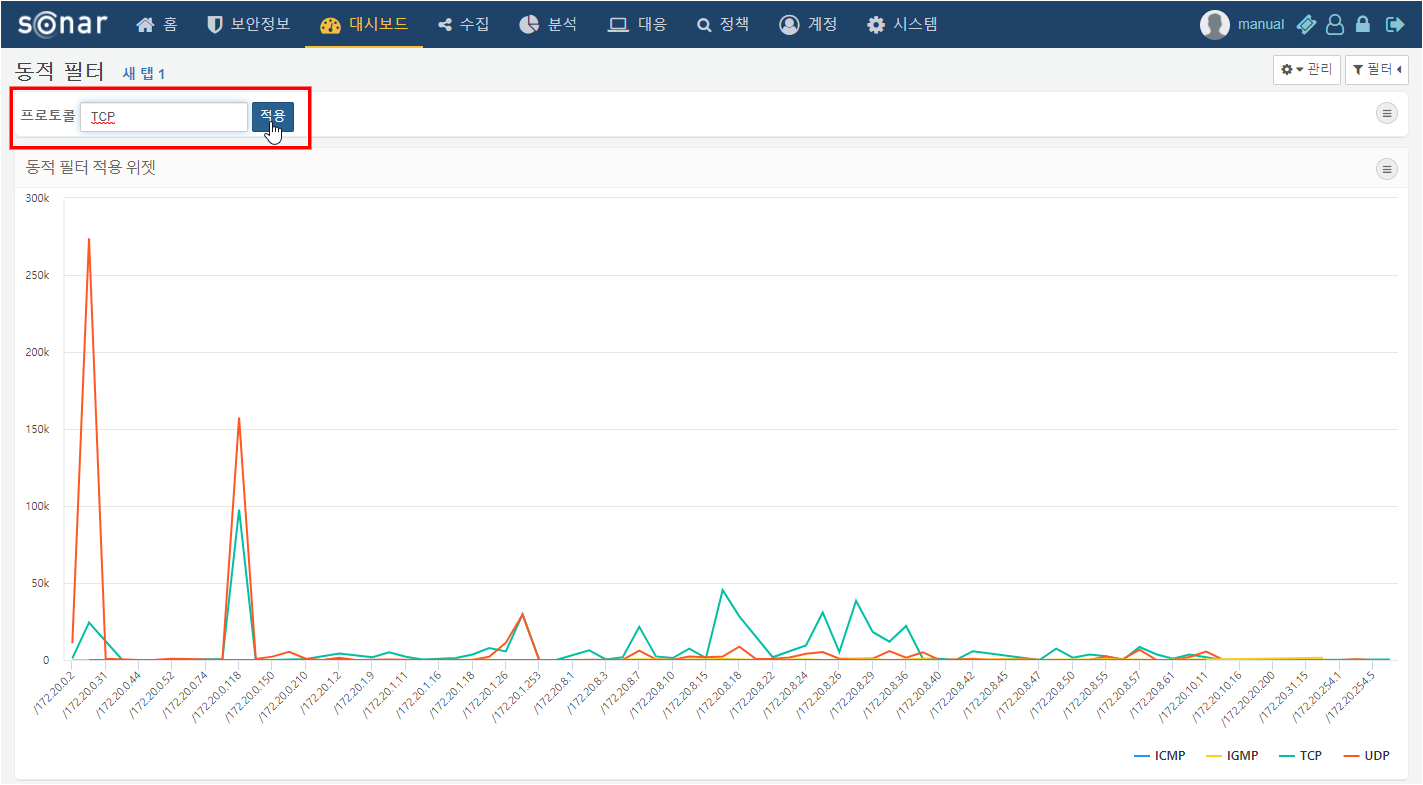 단계 6동적 필터 적용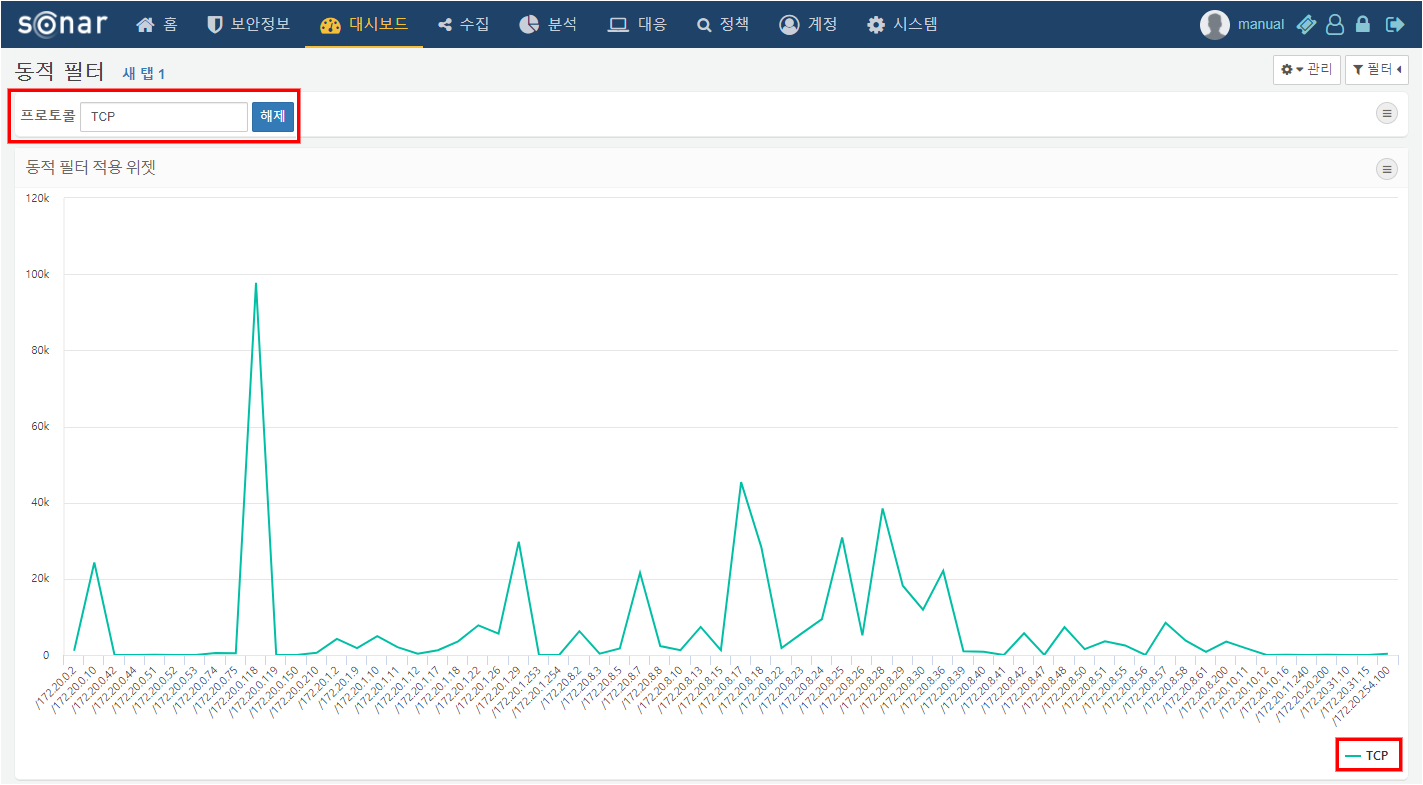 수집로그를 수집하려면 먼저 해당 로그와 관련된 수집 모델이 내장되어 있는지 확인해야 합니다. 내장된 수집 모델로 처리할 수 있는 경우에는 바로 수집 설정으로 가서 수집기를 추가하면 됩니다. 그렇지 않은 경우에는 로그프레소 소나의 데이터 처리 방식을 이해할 필요가 있습니다.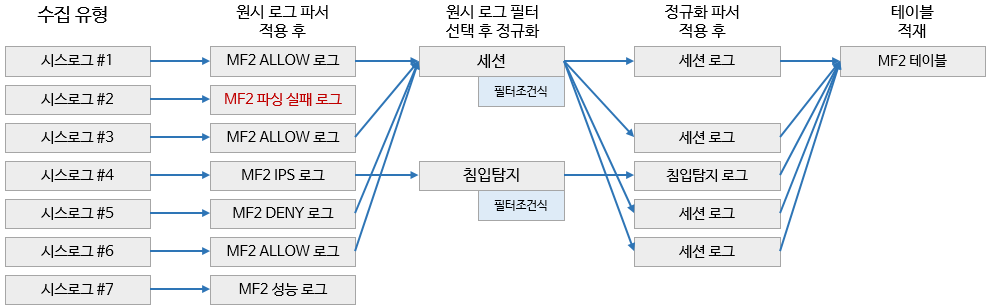 원본 로그가 수집기를 통해 수집 서버로 들어오면 아래의 단계를 거치게 됩니다:수집기의 수집 모델에 정의된 원본 로그 파서를 이용하여 비정형 로그에서 필드를 추출합니다. DB 테이블에서 레코드를 수집하는 경우처럼 이미 필드가 구분된 경우에는 원본 로그 파서를 지정하지 않습니다.수집 모델과 연관된 추출 모델의 필터 표현식 조건에 일치하는 경우, 정규화 파서를 적용합니다. 추출 모델에서 필터 표현식이 정의되지 않으면 전체 로그에 대해 정규화 파서를 적용합니다. 정규화 파서는 원본 로그 파서를 통해 추출된 필드를 정규화 스키마의 필드 이름과 타입에 맞게 변환하는 역할을 수행합니다. 추출 모델에서 정규화 파서가 지정되지 않으면 별도로 변환을 수행하지 않습니다.정규화가 완료된 로그를 테이블에 저장합니다. 이 때 저장되는 레코드는 정규화된 필드 뿐 아니라 원본 로그를 포함하고 있습니다.이런 일련의 과정은 정규화를 통해 일관된 정책을 수립하고 분석하기 위해 필요합니다. 이기종 장비에서 발생하는 로그는 각각 다른 포맷으로 구성되지만, 공통된 속성을 가지고 있으므로 필드 표준화를 통해서 정책 설정 및 분석을 단순화 할 수 있습니다. 예를 들어, 이기종 방화벽의 로그 포맷은 각각 다르지만, 동일한 필드 이름으로 정규화 된 경우 전체 방화벽을 대상으로 출발지 IP에 대해 블랙리스트 탐지를 지정할 수 있습니다.추출 모델이 정의되지 않으면, 원본 로그는 버려집니다. 파싱에 실패하는 경우에도 원본 로그를 저장하려면 파싱에 실패한 로그를 수신할 수 있도록 필터 조건식을 설정한 추출 모델을 정의합니다. 일반적으로 타입에 해당하는 필드의 존재 여부로 파싱 성공 여부를 확인할 수 있습니다.새로운 로그를 수집하는 경우, 먼저 기존의 정규화 스키마로 해당 로그를 매핑할 수 있는지 검토합니다. 필요한 경우 정규화 스키마를 새로 정의하고, 수집 모델과 추출 모델을 순서대로 추가합니다. 수집 모델은 로그 수집 방식 (예를 들면 SYSLOG)과 원본 로그 파서의 쌍으로 정의됩니다. 추출 모델은 연관된 수집 모델, 원본 로그 필터, 정규화 파서, 정규화 스키마의 쌍으로 정의됩니다. 모든 준비가 완료되면 수집 설정에서 새 수집기를 추가할 수 있습니다.수집 설정수집 설정 메뉴에서는 수집기를 추가하여 로그를 수집할 수 있습니다. 수집 유형에 따라, 수집기는 일정한 주기별로 데이터를 수집하기도 하고, 별도의 수집 주기 없이 수동적으로 로그를 수신하기도 합니다. 예를 들어, SYSLOG 수집 유형은 별도의 주기 없이 수신되는 TCP 혹은 UDP 패킷을 수신합니다.관리자 권한을 가진 계정은 수집기를 추가하거나 삭제할 수 있으며, 일반 계정은 수집기의 설정 내역과 상태 조회만 가능합니다.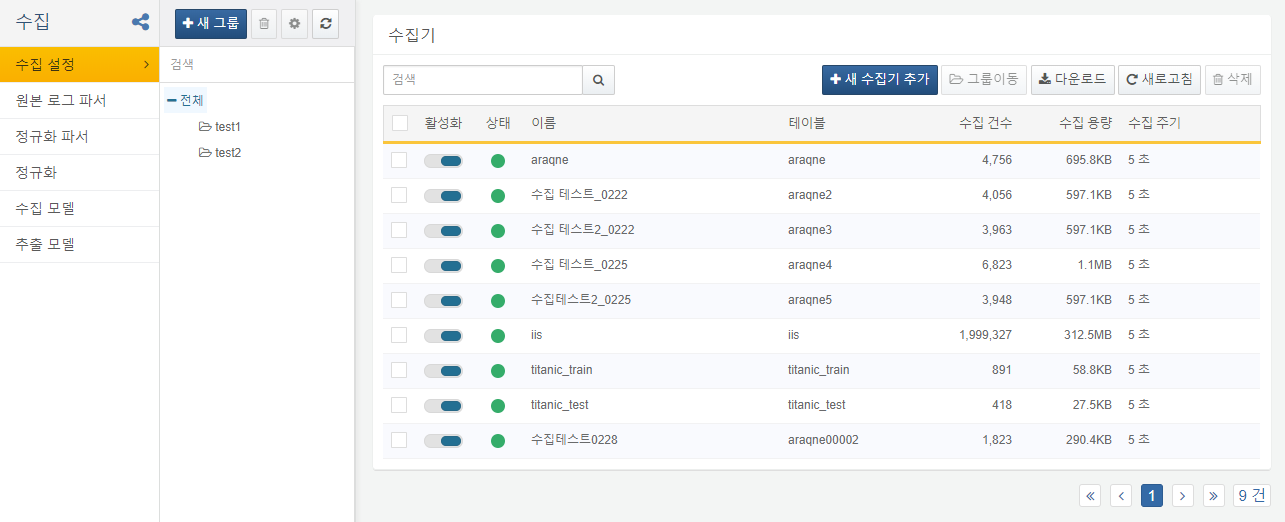 목록의 각 항목은 아래와 같습니다:활성화로그 수집의 활성화 여부를 제어합니다. 비활성화 상태에서는 로그가 수집되지 않습니다.상태현재 로그 수집이 정상적인 상태인 경우 녹색으로 표시되며, 그렇지 않은 경우 회색으로 표시됩니다. 활성화 상태와 별개로 데이터 노드나 센트리에 아직 설정이 동기화되지 않았거나, 디스크 고갈 등의 이유로 수집기가 동작하지 않을 수 있습니다.이름수집기의 이름을 표시합니다.테이블수집된 로그를 저장할 테이블을 표시합니다.수집 건수수집된 레코드 건수를 표시합니다.수집 용량수집된 전체 바이트량을 표시합니다. 이 수치는 테이블에 기록한 바이트량과 다를 수 있습니다.수집 주기초 단위 간격 혹은 일정으로 지정된 수집 주기를 표시합니다.수집 설정 추가새 수집기 추가 버튼을 클릭하면 새로운 수집기를 생성할 수 있습니다. 기본 설정에서 수집을 진행할 노드/센트리를 지정할 수 있습니다. 어느 수집 모델을 선택하느냐에 따라 세부 설정 항목이 그에 맞게 달라집니다. 예를 들어, WTMP 수집 모델을 선택할 경우 파일 경로와 운영체제 유형을 설정할 수 있고, 시스로그 유형 수집 모델 선택 시 원격지 IP, 시스로그 설비 목록 등 항목을 설정할 수 있습니다.테이블 이름 항목에 입력한 테이블이 존재하지 않을 경우, 수집기가 생성되면서 해당 테이블도 자동으로 생성됩니다.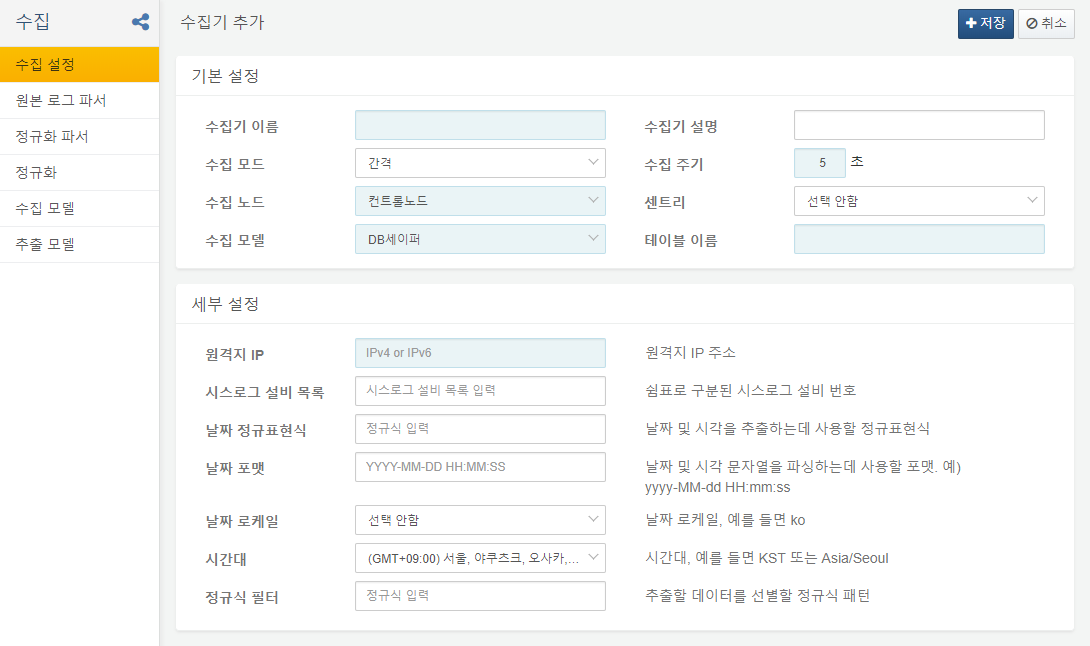 수집기 기본 설정은 모든 수집기의 공통 항목이며 아래와 같은 의미를 가집니다:수집기 이름화면에 표시할 수집기 이름을 입력합니다. 이름은 이후에 변경할 수 있습니다.수집기 설명수집기 설명을 입력합니다.수집 모드수집기의 모드를 지정합니다. 간격과 일정 모드가 있으며, 간격 모드는 수집 주기를 초단위로 설정하여 수집하고, 일정 모드는 수집 주기를 특정한 시간, 날짜, 요일로 설정하여 수집합니다.수집 주기수집 주기를 입력합니다. 수집 모드에 따라 초단위로 설정하거나 특정 시간, 날짜, 요일로 설정할 수 있습니다.수집 노드수집기를 배치할 데이터 노드를 지정합니다. 데이터 노드가 액티브-스탠바이로 이중화 구성된 경우, 양쪽 서버에 동시에 배치되며, 액티브 장비 상태에 따라 스탠바이 장비 수집기의 활성화 상태만 제어됩니다.센트리원격 호스트에 설치된 센트리 에이전트를 통해 파일 등을 수집하는 경우, 센트리를 목록에서 선택합니다. 센트리가 연결된 상태가 아니라면, 이후 센트리 접속 시 자동으로 동기화 됩니다.수집 모델수집 모델을 선택합니다. 이 수집 모델의 선택에 따라 하단의 세부 설정 항목이 변경됩니다. 예를 들어, 시스로그 수집 유형을 포함한 수집 모델인 경우 하단에 원격지 IP 등의 항목이 표시되지만, 로테이션 파일 수집 유형을 포함한 수집 모델의 경우 파일 경로 등의 항목이 표시됩니다.테이블 이름테이블 이름을 입력합니다. 기존에 존재하지 않는 테이블의 이름을 입력하면 자동으로 인덱스까지 생성합니다.아래는 수집기 세부 설정 중에서 공통적으로 빈번하게 등장하는 항목에 대한 설명입니다:날짜 정규표현식날짜 정규표현식은 원본 로그에서 날짜 및 시각에 해당되는 텍스트 구간을 정규표현식으로 추출하는데 사용됩니다. 로그프레소는 로그에 시각 속성이 존재한다는 점을 항상 가정하고 있기 때문에, 로그 발생 시각을 별도로 지정하지 않으면 수집한 시각을 기준으로 사용합니다. 시각 속성은 대량의 데이터를 물리적으로 파티셔닝하는 기준으로 사용됩니다. 그러나 로그의 발생 시각과 수집 시각이 다른 경우는 흔하므로, 원본 로그에 타임스탬프가 있는 경우 정규표현식을 사용해서 이를 추출할 수 있도록 합니다.날짜 포맷날짜 정규표현식을 통해 추출한 타임스탬프 텍스트를 주어진 날짜 포맷으로 해석합니다.날짜 로케일날짜 정규표현식을 통해 추출한 타임스탬프 텍스트를 주어진 날짜 포맷으로 해석할 때, 월, 요일 등 언어에 따라 다른 텍스트를 해석할 수 있도록 기준 로케일을 지정합니다.시간대로그의 타임스탬프를 해석할 때 기본값으로는 수집 서버의 시간대를 기준으로 합니다. 그러나 로그가 UTC 기준으로 기록되거나, 해외에서 수신되는 경우 별도의 시간대를 지정할 수 있습니다.문자 집합로그프레소는 별도의 설정이 없는 경우 로그의 문자 집합을 UTF-8로 가정합니다. 그러나 윈도우 서버나 구형 유닉스 등 시스템의 기본 파일 인코딩이 UTF-8이 아닌 로그 파일은 별도로 문자 집합을 지정해주어야 정확하게 문자열을 해석할 수 있습니다.로그 시작/끝 정규표현식WAS 스택트레이스 로그처럼 로그 파일 중에는 멀티라인으로 구성된 경우가 종종 있습니다. 로그프레소는 멀티라인으로 구성된 로그 엔트리를 하나의 단위로 수집할 수 있도록 정규표현식을 이용해서 멀티라인 로그 엔트리의 시작과 끝을 매칭할 수 있도록 지원합니다.수집 설정 삭제수집기 목록에서 체크박스를 선택하고 상단의 삭제 버튼을 클릭하면, 수집기 삭제 여부를 다시 확인합니다. 대화상자에서 삭제 버튼을 누르면 해당 수집기가 삭제됩니다. 실시간 탐지 시나리오에서 참조하던 수집기는 자동으로 연결이 삭제됩니다.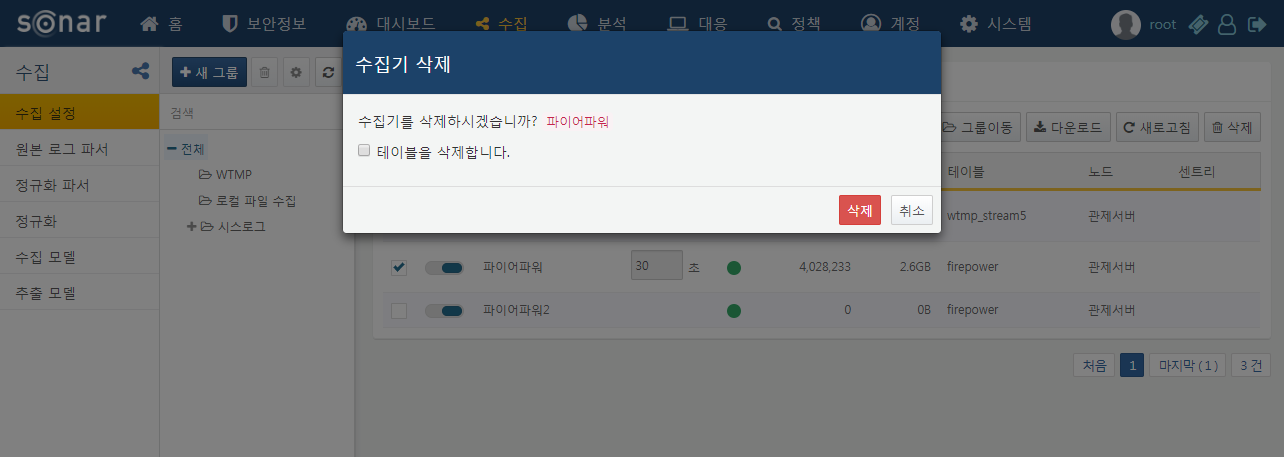 원본 로그 파서원본 로그 파서는 수집 모델에서 원본 로그를 파싱하여 필드를 추출하는데 사용할 파서를 의미합니다. 내장된 파서를 사용하거나, 사용자가 직접 설정한 파서를 생성해서 사용할 수 있습니다. 파서는 클러스터 관리자 권한이나 파서 관리 권한을 가진 계정만 설정할 수 있습니다. 일반 관리자나 사용자 계정은 조회만 가능합니다.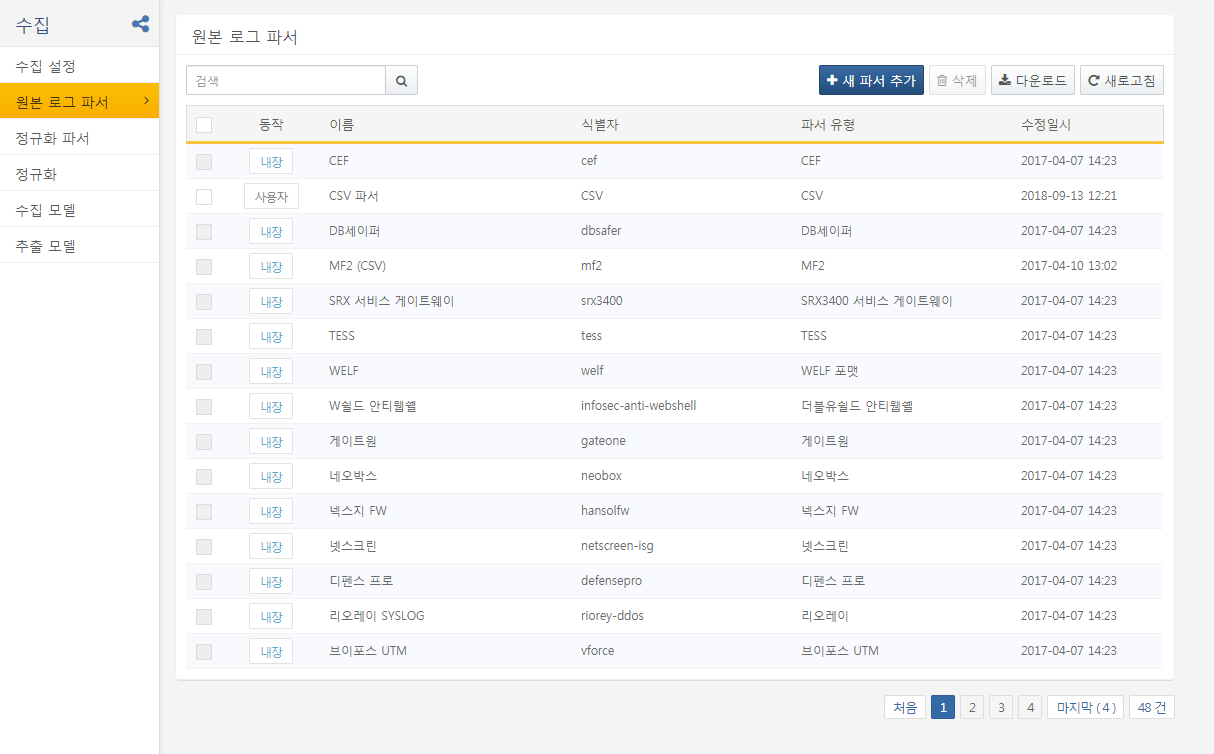 원본 로그 파서 추가새 파서 만들기 버튼을 클릭하면 사용자 정의 원본 로그 파서를 생성할 수 있습니다.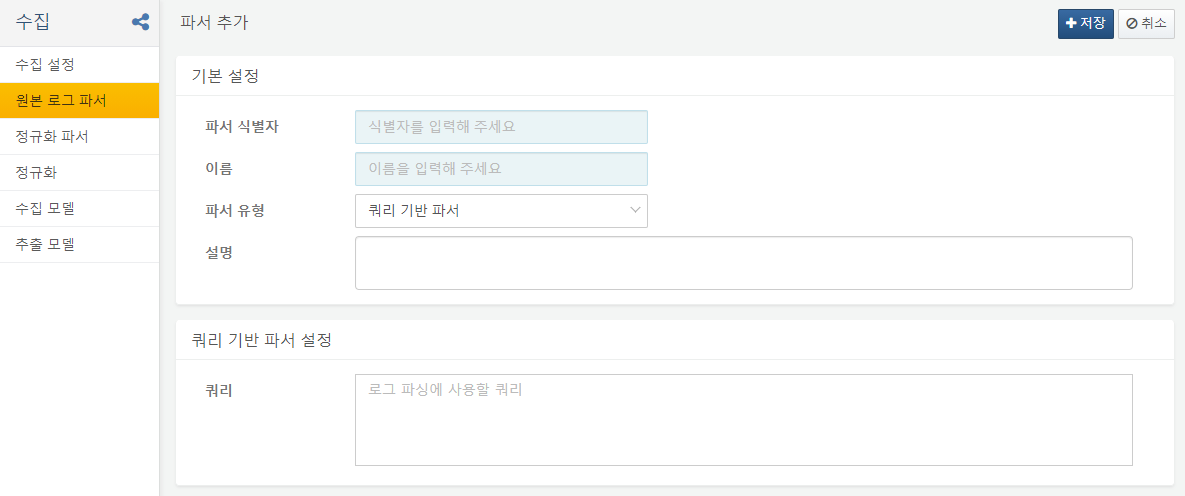 파서 식별자쿼리에서 사용할 파서 식별자를 입력합니다. 다른 파서 식별자와 겹치지 않는 유일한 이름이어야 합니다.이름화면에 표시할 파서 이름을 입력합니다. 수집 모델이나 추출 모델에서 설정할 때 이 파서 이름이 목록에 표시됩니다.파서 유형파서 유형을 선택합니다. 가장 흔히 사용되는 유형은 쿼리 기반 파서이며, 로그가 단순한 경우에는 구분자, 정규표현식 유형이 적합합니다. 다수의 로그 포맷이 복합된 경우 파서 선택기 유형을 사용해서 조건식 매칭에 따라 사용할 파서를 다르게 지정할 수 있습니다.설명파서에 대한 설명을 입력합니다.선택할 수 있는 파서 유형은 다음과 같습니다.알려진 로그 포맷에 대해 내장된 파서를 선택할 수 있습니다. 예) 스나이퍼 IPS 등알려진 파일 포맷에 대해 파서를 설정할 수 있습니다. 예) CSV, JSON 등사용자가 직접 파서 동작을 설정할 수 있습니다. 예) 정규표현식, 쿼리 기반 파서 등스크립트 파일로 파서를 정의한 후 사용할 수 있습니다. 예) 그루비, 자바스크립트 등원본 로그 파서 삭제체크박스를 선택하고 삭제 버튼을 클릭하면 선택된 파서를 삭제할 수 있습니다. 단, 내장된 파서는 삭제가 불가능합니다.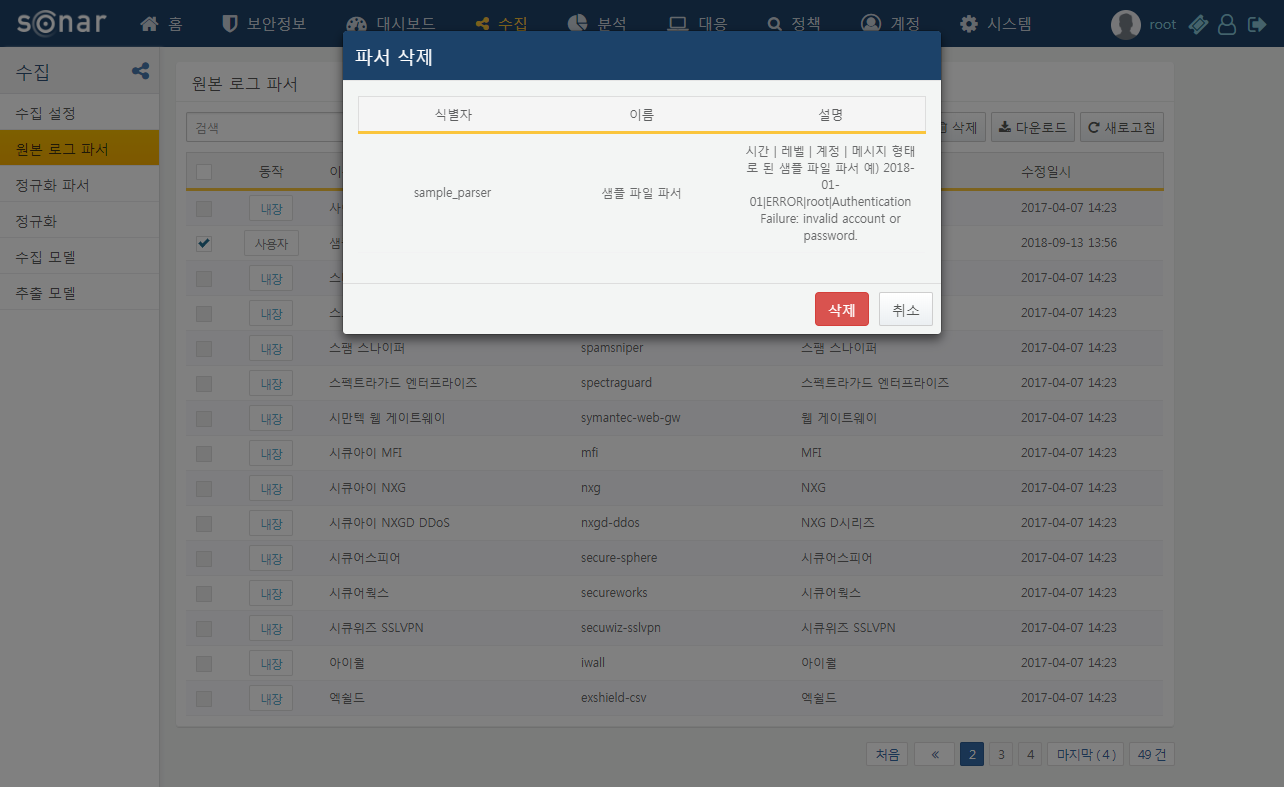 정규화정규화 메뉴에서는 정규화 스키마 목록과 필드 구성을 관리합니다. 정규화 스키마는 클러스터 관리자 권한이나 정규화 관리 권한을 가진 계정만 설정할 수 있습니다. 일반 관리자나 사용자 계정은 조회만 가능합니다.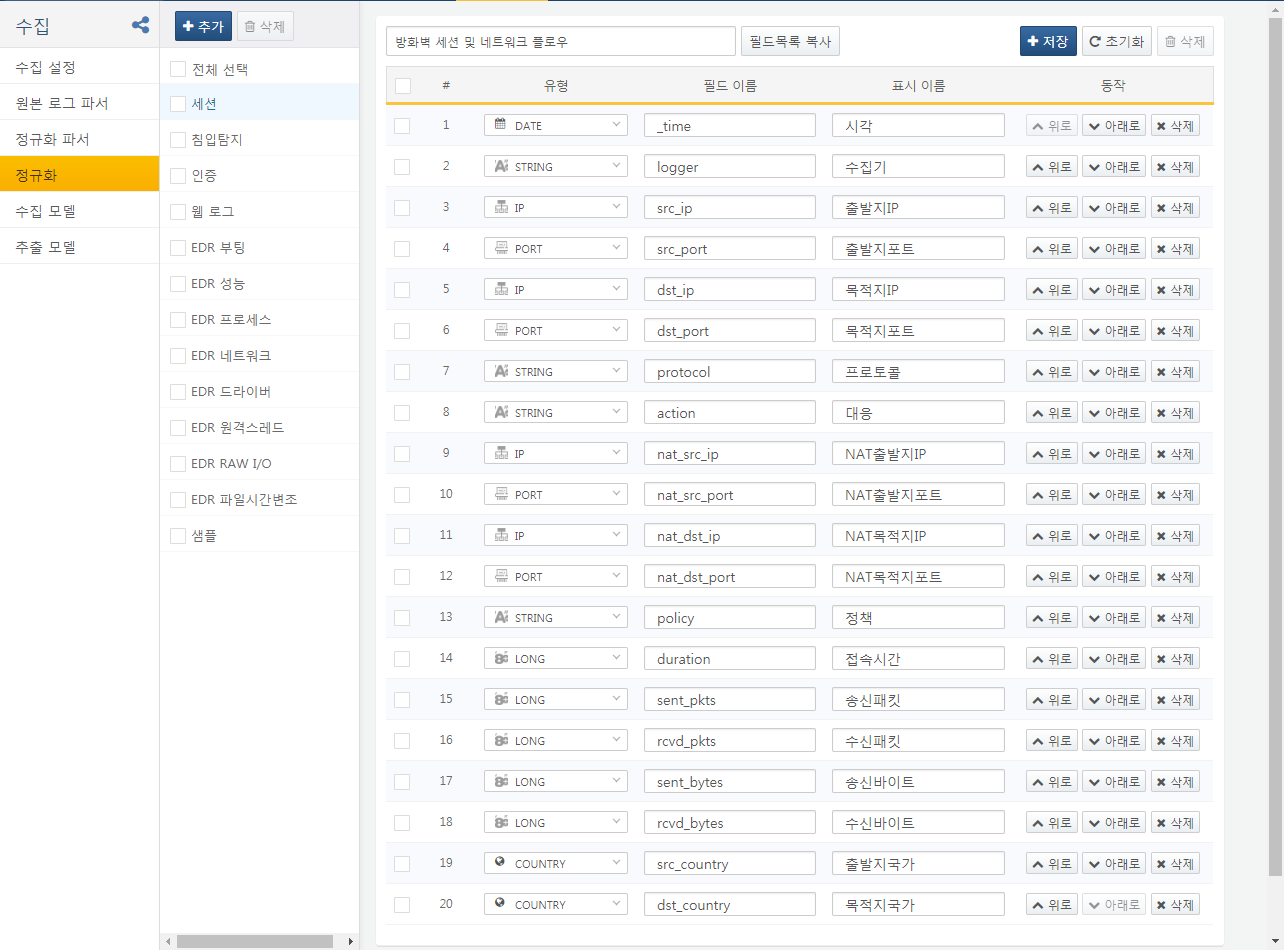 왼쪽 패널은 정규화 스키마 이름 목록을 표시합니다. 목록에서 정규화 스키마 이름을 클릭하면 오른쪽 패널에 필드 구성이 표시됩니다. 왼쪽 상단의 추가 버튼을 누르면 새로운 정규화 스키마를 정의할 수 있으며, 체크박스를 선택하고 삭제 버튼을 누르면 선택된 정규화 스키마를 삭제할 수 있습니다.정규화 추가왼쪽 상단 추가 버튼을 클릭해 새 정규화 스키마를 추가할 수 있습니다. 이름, 코드, 그리고 선택적으로 설명을 입력하면 새로운 정규화 스키마 편집 화면으로 넘어갑니다.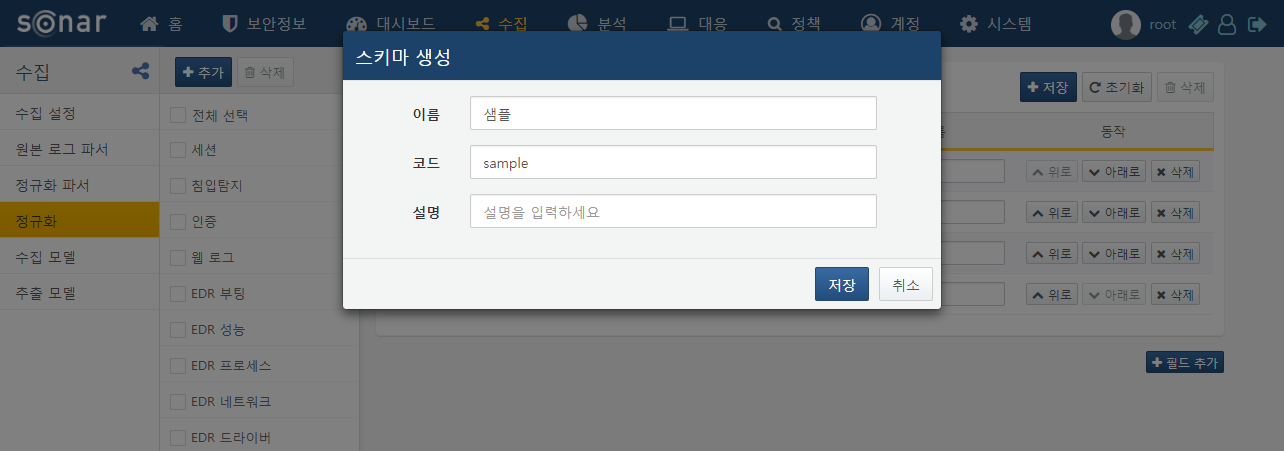 정규화 스키마를 생성할 때 표시되는 항목의 의미는 다음과 같습니다:이름화면에 표시할 정규화 스키마 이름을 입력합니다.코드로그 수집 시 _schema 필드에 추가될 정규화 스키마 코드명을 입력합니다. 유일한 식별자를 지정해야 합니다.설명필드 목록 상단에 표시할 정규화 스키마 설명을 입력합니다.정규화 편집정규화 편집 메뉴에서는 정규화 스키마를 구성하는 각 필드의 이름, 유형, 화면 표시 이름, 순서를 설정합니다.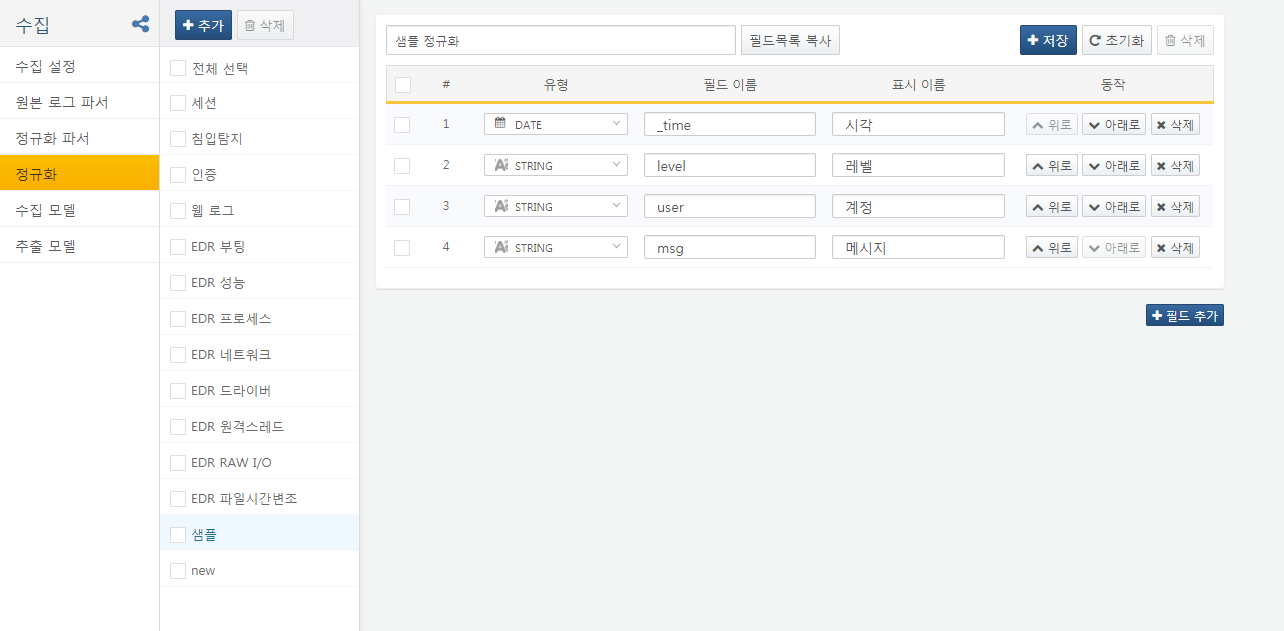 오른쪽 패널의 필드 목록은 위로, 아래로 버튼을 클릭하여 화면 표시 순서를 변경할 수 있으며, 삭제 버튼을 클릭하여 삭제할 수 있습니다. 초기화 버튼 클릭 시 모든 필드의 유형은 STRING으로 설정되며 필드 이름과 표시 이름이 지워집니다. 필드 목록 복사 시 쉼표로 구분된 필드 이름 목록이 클립보드에 복사됩니다. 설정이 완료되면 저장 버튼을 눌러 스키마를 저장합니다.필드 타입은 탐지 정책 설정 시 사용 가능한 룰 유형을 결정하므로, 가능한 정확하게 타입을 설정해야 합니다. 각각의 필드 타입은 아래와 같은 의미를 가집니다:STRING문자열. 가장 기본이 되는 타입입니다. 다른 타입 지정이 불가능할 때 문자열을 선택합니다.IPIP 주소. IP 타입의 필드는 주소 그룹이나 위협 인텔리전스 피드 등을 적용하여 룰을 설정할 수 있습니다.PORT포트 번호. 0에서 65535 사이의 정수 값을 가집니다. 포트 타입의 필드는 포트 그룹 개체를 적용하여 룰을 설정할 수 있습니다.INT32비트 정수. 정수 범위가 -2147483648 에서 2147483647 사이의 값인 경우 선택합니다.LONG64비트 정수. 정수 범위가 -9223372036854775808 에서 9223372036854775807 사이의 값인 경우 선택합니다.DATE날짜 및 시각. 밀리초 단위의 해상도를 가집니다. 요일 및 시간대에 관련된 룰을 설정할 수 있습니다.COUNTRYISO 2문자 국가 코드.BOOL불린. 참, 거짓으로 구분되는 값입니다.정규화 삭제왼쪽 패널에서 체크박스를 선택하고 상단의 삭제 버튼을 클릭하면, 정규화 스키마 삭제 여부를 다시 확인합니다. 삭제 버튼을 누르면 해당 정규화 스키마가 삭제됩니다. 단, 이미 추출 모델에서 사용하고 있는 정규화 스키마는 삭제할 수 없습니다.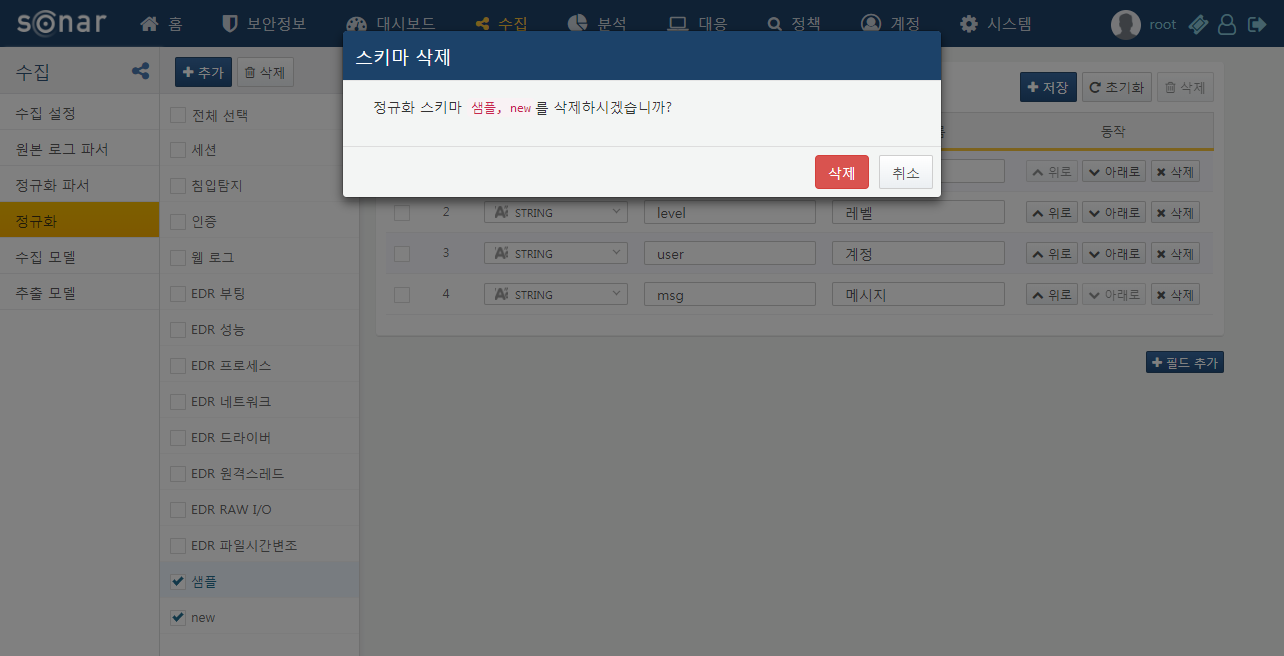 수집 모델수집 모델은 수집 유형과 원본 로그 파서의 쌍으로 구성됩니다. 수집 유형은 로그를 수집하는 방법을 지정합니다. 원본 로그 파서는 수집 서버에서 로그를 수신한 후 필드 추출에 사용할 파서를 지정합니다. 예를 들어, OpenSSH 수집 모델은 수집 유형이 로테이션 로그 파일, 원본 로그 파서가 OpenSSH 파서인 쌍으로 정의됩니다.수집 모델은 이후 수집기를 설정할 때 사용됩니다. 수집기를 구성할 수집 서버나 센트리가 지원하는 수집 유형에 맞춰서 사용 가능한 수집 모델 목록에 수집 모델이 표시됩니다.수집 모델은 클러스터 관리자 권한이나 수집 모델 편집 권한을 가진 계정만 설정할 수 있습니다. 일반 관리자나 사용자 계정은 조회만 가능합니다.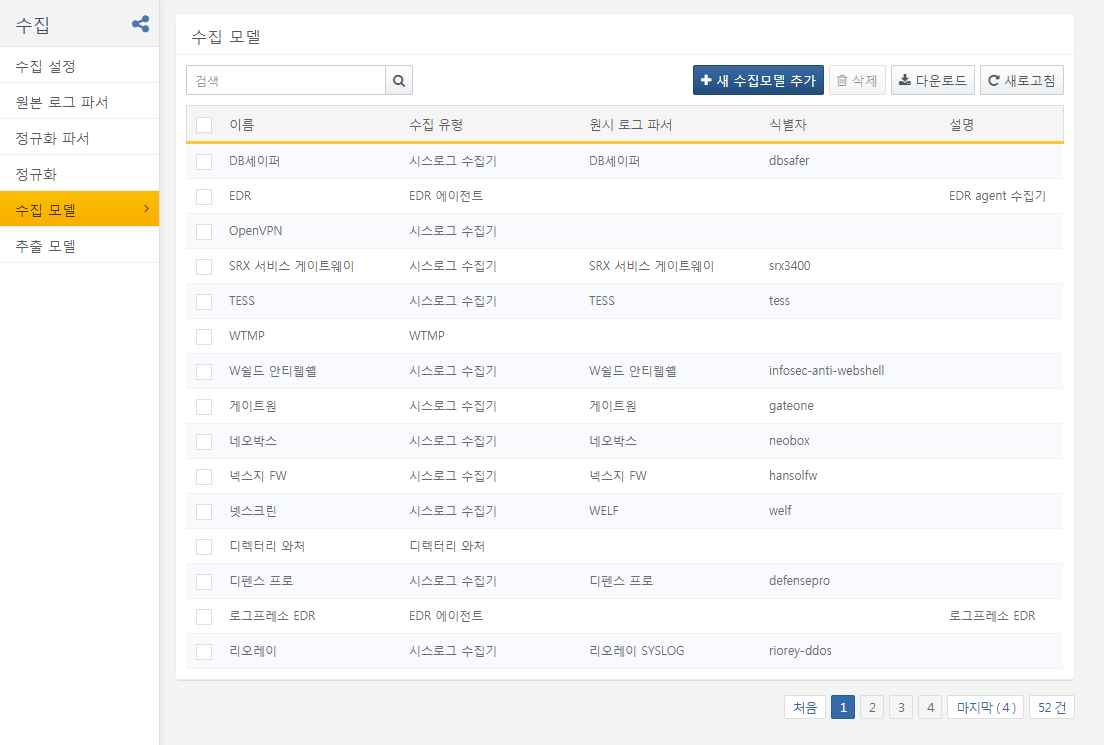 수집 모델 추가목록에서 새 수집모델 추가 버튼을 클릭하면, 아래와 같이 수집 모델 편집 화면으로 전환됩니다.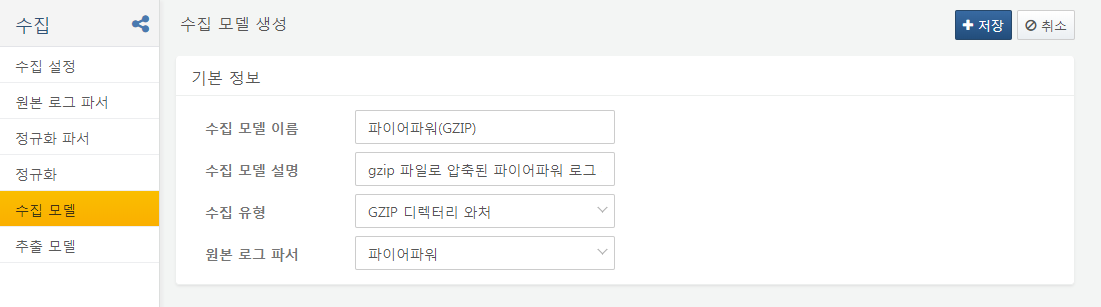 각 설정 항목의 의미는 아래와 같습니다:수집 모델 이름화면에 표시할 수집 모델 이름을 입력합니다. 추출 모델이나 수집기 설정 화면 등에서 수집 모델을 선택할 때 이 이름이 표시됩니다.수집 모델 설명수집 모델에 대한 설명을 입력합니다.수집 유형로그를 수집할 방법을 정의합니다. 수집기를 생성할 때 수집 서버나 센트리에서 지원하는 수집 유형에 따라 사용 가능한 수집 모델이 결정됩니다.원본 로그 파서수집 서버에 원본 로그가 수집된 직후에 필드 추출에 사용할 원본 로그 파서를 지정합니다. 기존에 존재하지 않는 파서인 경우, 원본 로그 파서 추가 메뉴에서 추가합니다.수집 모델 삭제목록의 체크박스를 클릭하고 선택삭제 버튼을 클릭하면, 해당 수집 모델의 삭제 여부를 다시 한 번 확인합니다. 대화상자에서 삭제 버튼을 클릭하면 선택한 수집 모델이 삭제됩니다. 단, 이미 수집 설정이나 추출 모델에서 참조하고 있는 수집 모델은 삭제되지 않습니다.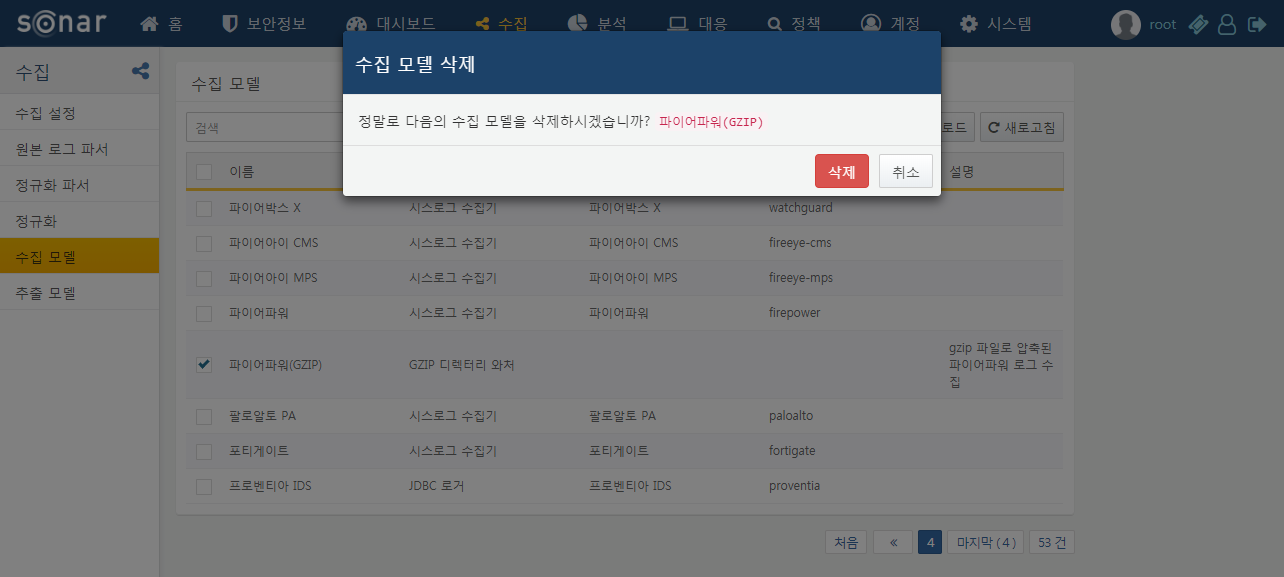 추출 모델추출 모델은 수집 모델에 지정된 원본 로그 파싱 이후에 원본 로그 필터를 적용하여 선별된 로그를 정규화 파서를 이용하여 지정된 정규화 스키마에 맞게 변환하는 역할을 수행합니다. 하나의 로그 원본은 다수의 로그 포맷으로 구성될 수 있으므로, 1개의 수집 모델을 대상으로 여러 개의 추출 모델이 정의될 수 있습니다. 추출 모델이 매핑되지 않는 원본 로그는 버려집니다.추출 모델은 클러스터 관리자 권한이나 추출 모델 관리 권한을 가진 계정만 설정할 수 있습니다. 일반 관리자나 사용자 계정은 조회만 가능합니다.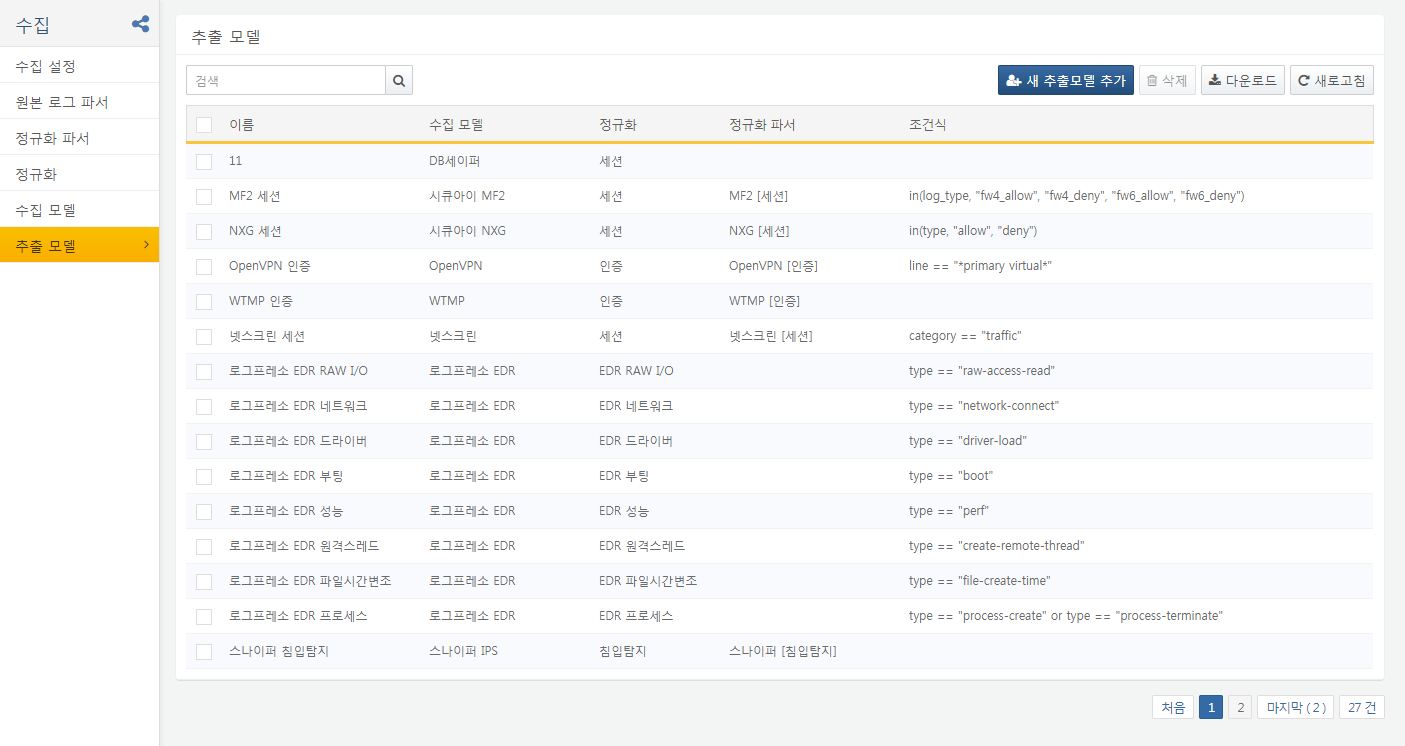 추출 모델 추가목록에서 새 추출모델 추가 버튼을 클릭하면, 아래와 같이 추출 모델 편집 화면으로 전환됩니다.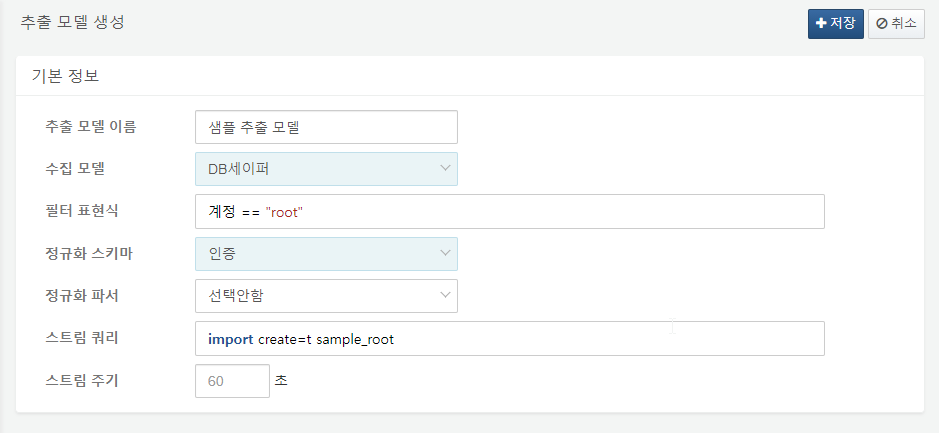 각 설정 항목의 의미는 아래와 같습니다:추출 모델 이름화면에 표시할 추출 모델 이름을 입력합니다.수집 모델원본 로그를 공급하는 수집 모델을 선택합니다.필터 표현식로그프레소 쿼리 표현식 문법으로 원본 로그 필터를 정의합니다. 필터 표현식의 평가 결과는 불린 타입이어야 합니다. 예를 들어, type == "traffic" 이면 수집된 로그의 type 필드 값이 traffic 문자열인 경우에만 이 추출 모델을 적용합니다. 빈 입력값인 경우 수집 모델의 모든 로그를 대상으로 정규화 파서를 적용하여 테이블에 적재합니다.정규화 스키마정규화 스키마를 선택합니다. 목록에 적절한 정규화 스키마가 없는 경우, 정규화 메뉴에서 새 정규화 스키마를 정의합니다.정규화 파서원본 로그를 정규화 스키마에 맞게 변환할 정규화 파서를 선택합니다. 목록에 적절한 파서가 없는 경우 정규화 파서 추가 메뉴에서 사용자 정의 정규화 파서를 새로 생성합니다.스트림 쿼리정규화 파서가 적용된 데이터를 가공하는데 사용할 쿼리 문자열을 입력합니다.스트림 주기스트림 쿼리의 재시작 주기를 초 단위로 설정합니다. 0으로 설정 시 실시간으로 실행됩니다.추출 모델 삭제목록의 체크박스를 클릭하고 선택삭제 버튼을 클릭하면, 해당 추출 모델의 삭제 여부를 다시 한 번 확인합니다. 대화상자에서 삭제 버튼을 클릭하면 선택한 추출 모델이 삭제됩니다. 단, 이미 수집 설정에서 참조하고 있는 수집 모델과 연관된 추출 모델은 삭제되지 않습니다.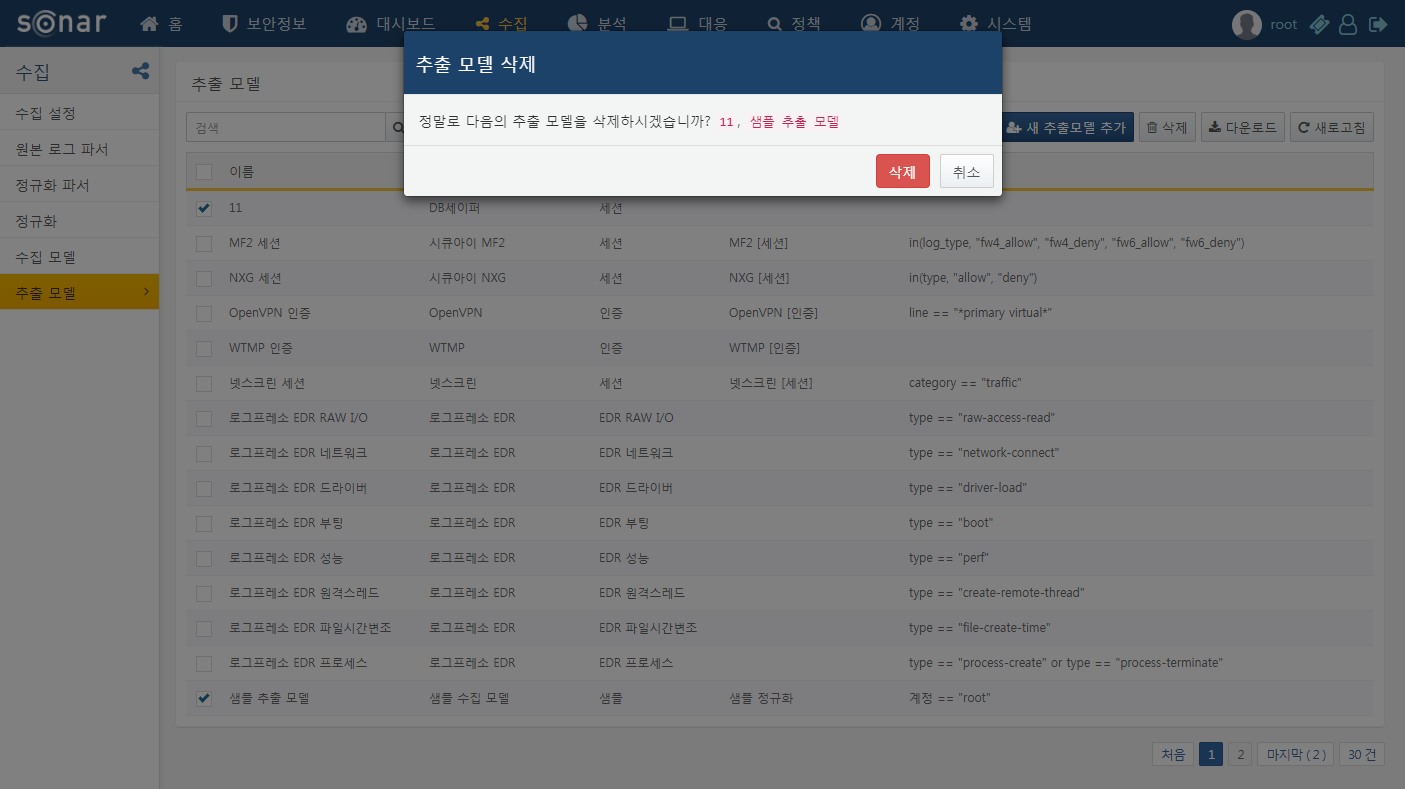 분석분석 메뉴는 이벤트와 로그를 대상으로 간편하게 임의의 검색, 통계, 드릴다운 분석 작업을 수행할 수 있도록 피벗 인터페이스를 제공합니다. 피벗 인터페이스에서 작업한 분석 조건은 데이터셋으로 저장할 수 있고, 데이터셋을 이용하여 위젯과 대시보드를 구성할 수 있습니다.탐지 현황탐지 현황 메뉴에서는 실시간 탐지 및 배치 탐지 정책으로 발생된 이벤트 현황을 표시합니다.화면 상단에는 탐지현황 차트가 표시됩니다. 시간대별로 탐지된 시나리오 이벤트 건수가 표시됩니다. 범례에서 시나리오명 클릭 시 해당 시나리오 이벤트 건수 표시 여부를 토글할 수 있습니다.화면 하단에는 시나리오 목록이 표시됩니다. 목록 상단에서 검색 기간, 분류, 키워드 등을 설정해 발생현황을 바꿔서 탐지 현황을 검색할 수 있습니다. 다운로드 버튼을 클릭하면 탐지 현황 결과를 파일로 저장할 수 있습니다. 목록에 있는 시나리오명 클릭 시 새 브라우저 창이 열리면서 이벤트 조회 화면이 표시됩니다. 또, 목록에 있는 테스트 버튼 클릭 시 해당 시나리오 편집 화면으로 들어갑니다.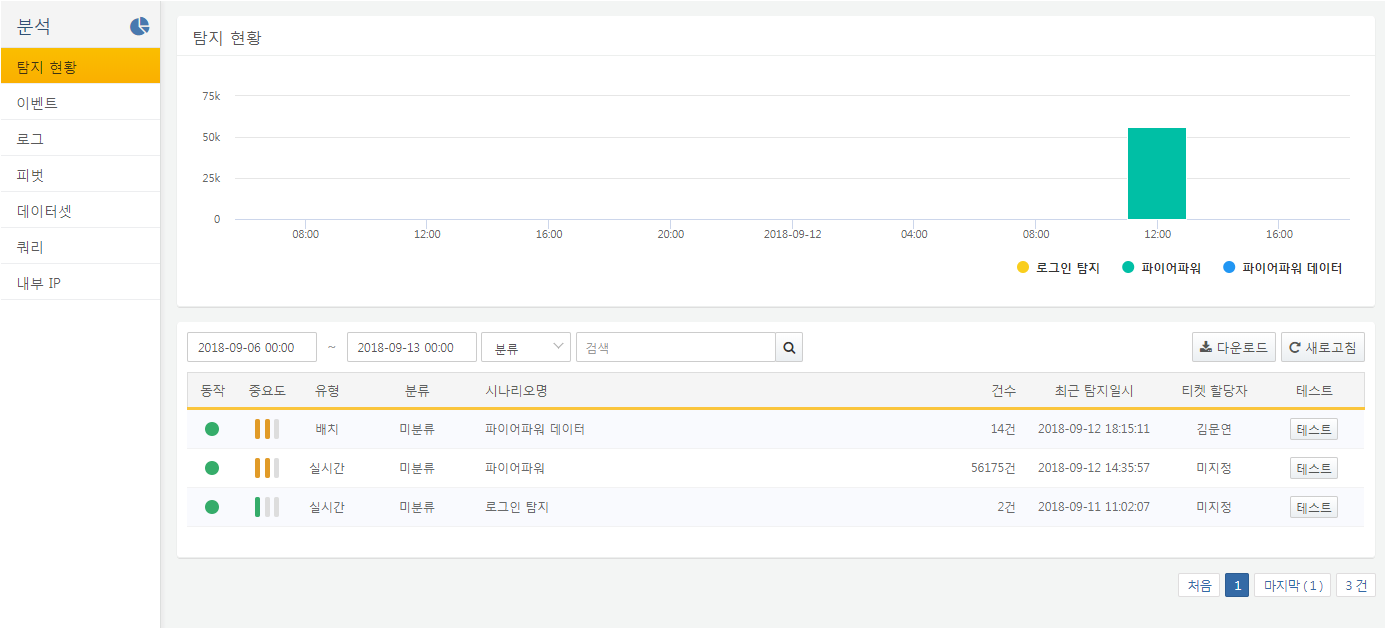 다운로드 버튼을 클릭하면 나오는 탐지 현황 다운로드 메뉴에서는 다음 항목들을 설정한 후 다운로드 버튼을 클릭하면 탐지 현황 목록을 파일로 저장할 수 있습니다.파일 이름저장할 파일 이름을 입력합니다.컬럼파일에 저장할 컬럼 목록을 선택합니다. 컬럼 개수가 많을 경우 컬럼 검색창에서 원하는 컬럼 이름을 검색해서 선택/해제할 수 있습니다. 원하는 컬럼이 목록에 없을 경우 컬럼 이름 입력창에 컬럼 입력 후 추가 버튼을 클릭해 원하는 컬럼을 추가합니다.파일 유형파일 유형을 선택합니다.파일 인코딩파일 인코딩을 선택합니다.범위특정 페이지 결과만 저장하고 싶은 경우 해당 페이지 범위를 입력합니다.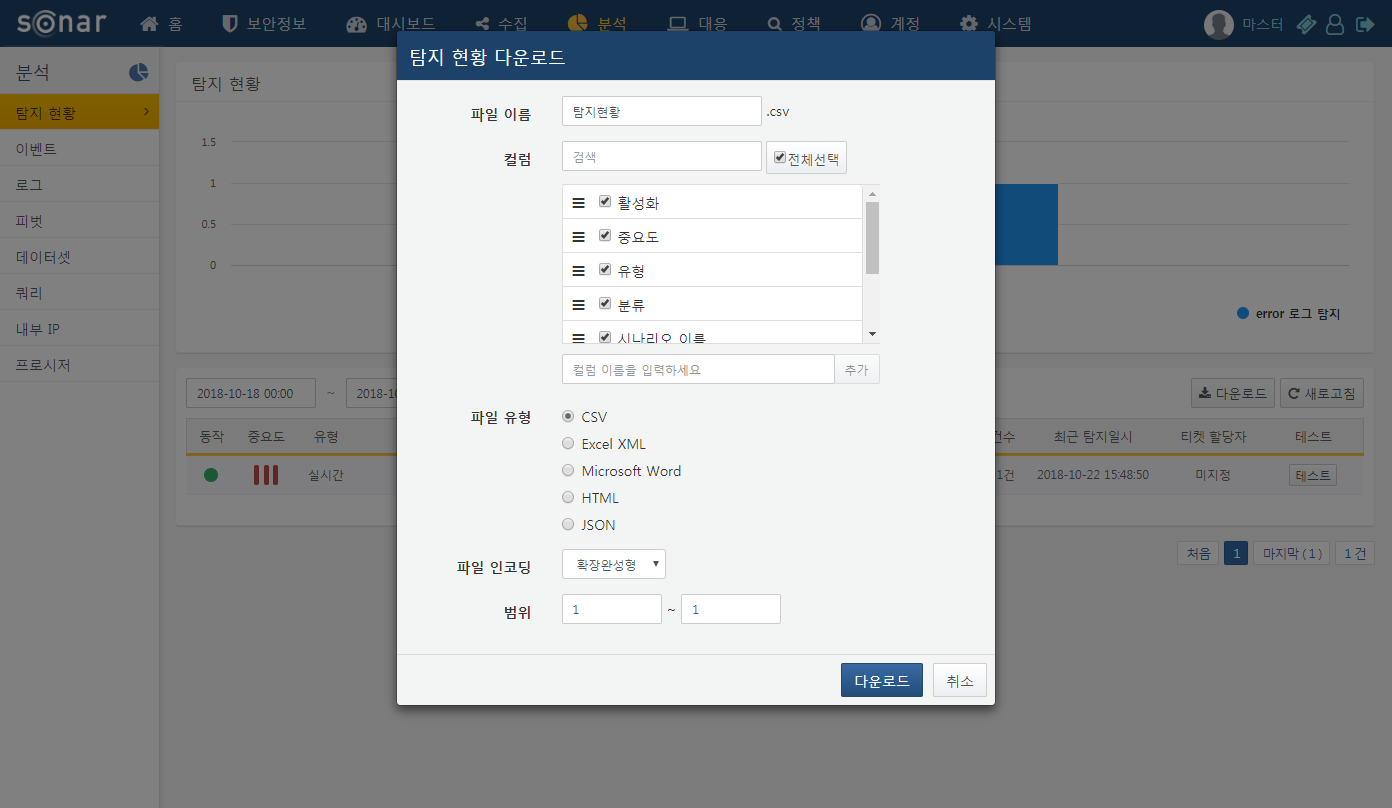 이벤트yyyy-MM-dd 형식으로 대상 기간을 입력하고 조회 버튼을 클릭하면, [시작, 끝) 범위에 일치하는 이벤트가 조회됩니다. 즉, 시작 일자는 포함하고 끝 일자는 포함하지 않습니다. 결과 제한 필터가 설정되어 있으므로 초기 조회 시 최대 1만건이 조회됩니다.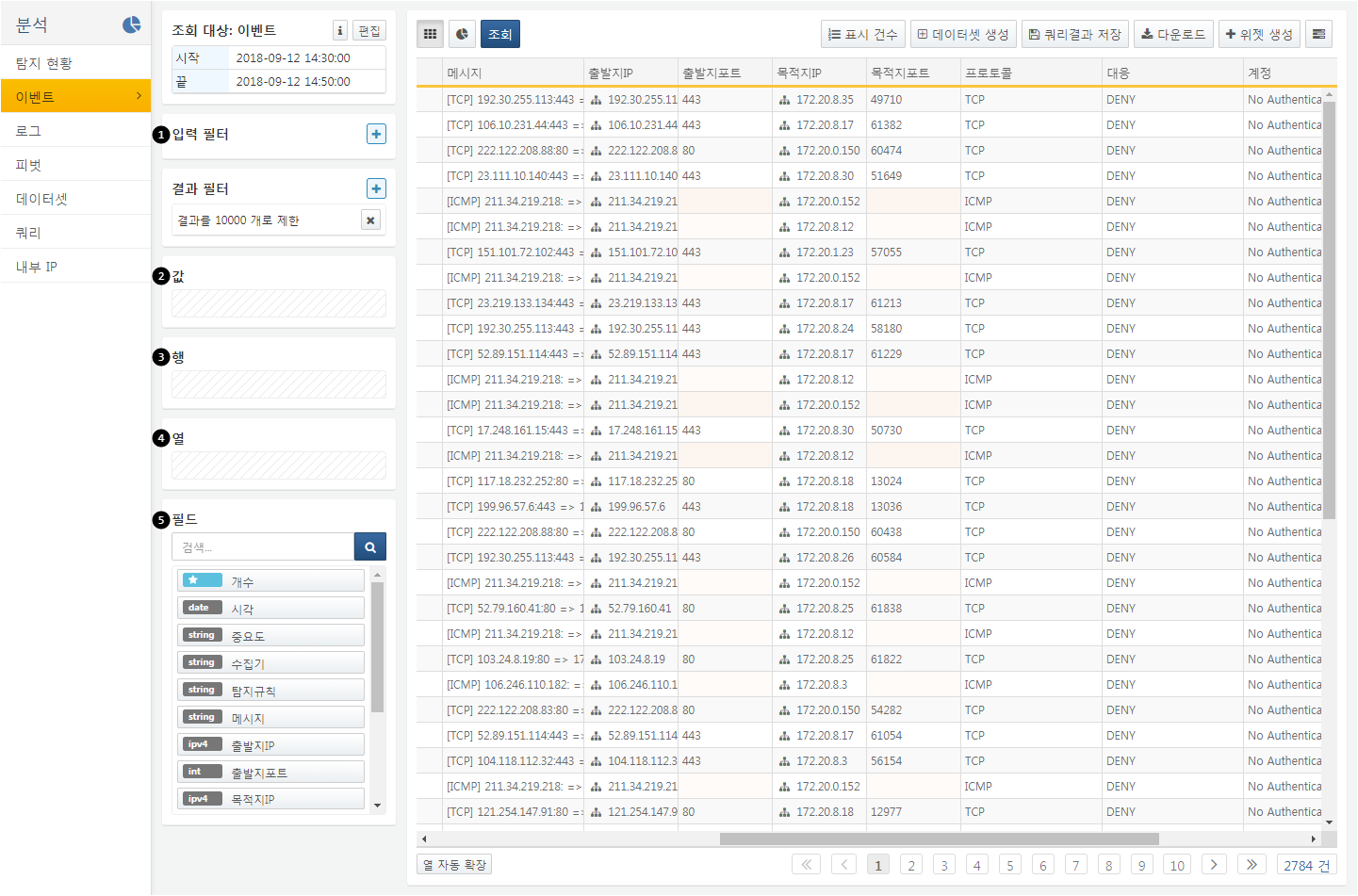 필터: 입력 필터와 결과 필터로 구분됩니다. 입력 필터는 피벗 실행 이전의 원본 데이터에 대한 데이터 변환 및 필터링을 실행합니다. 결과 필터는 피벗 실행 이후의 통계 결과에 대한 데이터 변환 및 필터링을 실행합니다.집계 값: 필드를 이 위치에 드래그 드랍하면 해당 필드를 대상으로 집계 함수가 설정됩니다. 집계 함수가 설정되면 즉시 피벗이 실행됩니다.집계 기준 행: 필드를 이 위치에 드래그 드랍하면 해당 필드를 피벗의 행 그룹 기준으로 사용합니다.집계 기준 열: 필드를 이 위치에 드래그 드랍하면 해당 필드를 피벗의 열 그룹 기준으로 사용합니다.필드: 이벤트 조회 후 사용 가능한 필드 목록을 표시합니다.집계 값, 집계 기준 행, 집계 기준 열의 각 항목을 클릭하면 컨텍스트 메뉴가 호출되고, 해당 항목을 삭제하거나 집계 함수를 변경할 수 있습니다.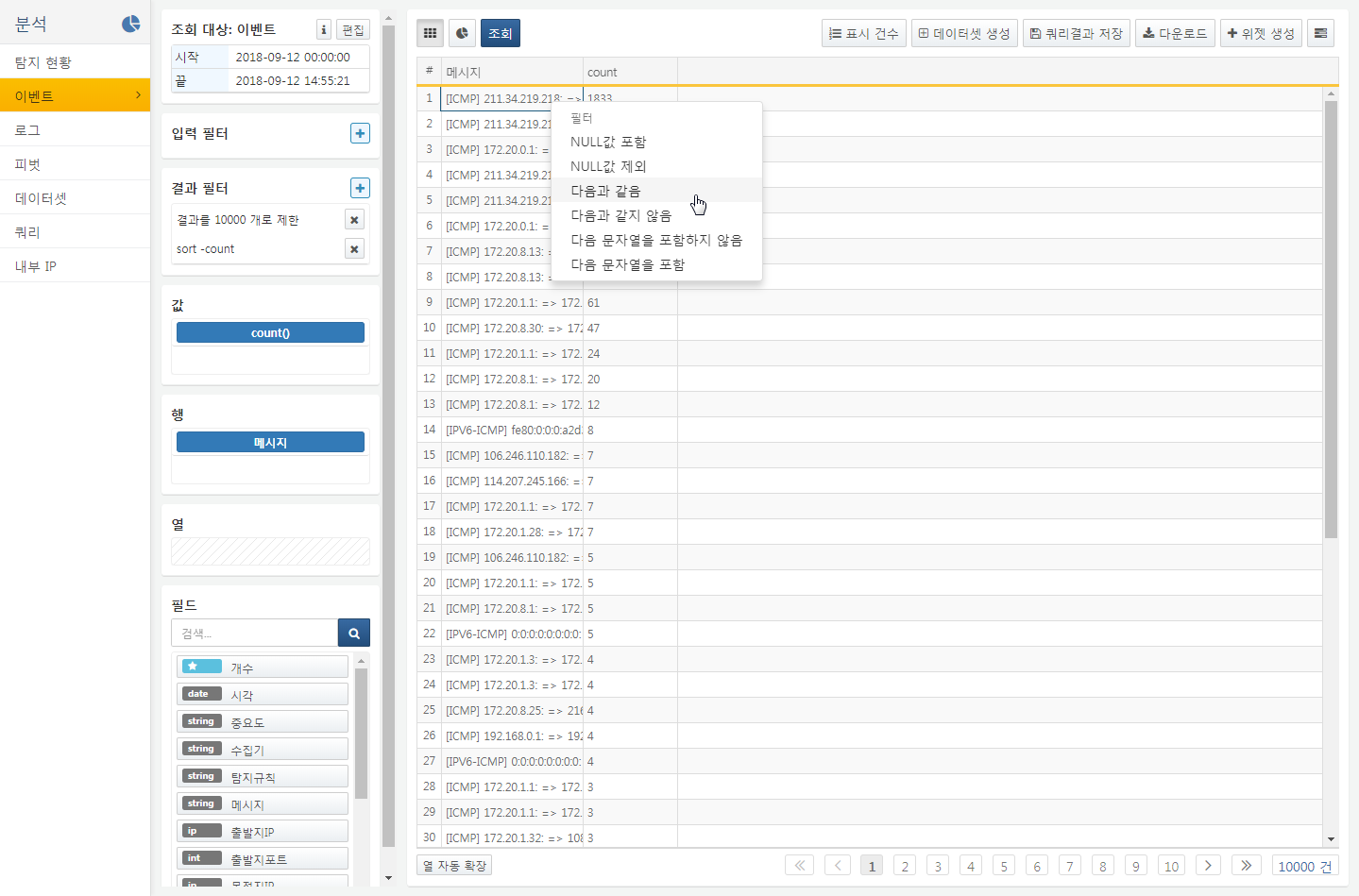 이 화면 예시는 집계 값을 개수, 집계 기준 행을 메시지 필드로 설정했을 때의 피벗 실행 결과입니다. 피벗 결과에 대해 오른쪽 클릭 후 필터를 추가할 수 있습니다. 그리드 제목 열의 필터 아이콘을 클릭하면 특정 필드에 대해 임의의 입력 값으로 필터를 추가할 수 있습니다.이벤트 피벗 결과에 대해 아래 기능을 실행할 수 있습니다:표시 건수 설정한 페이지에 몇 건의 데이터를 표시할 지 설정할 수 있습니다.데이터셋 생성현재 피벗 분석 조건을 재사용 할 수 있도록 데이터셋으로 생성합니다. 이후 데이터셋 메뉴에서 조회하거나 대시보드에서 데이터셋을 참조하여 위젯을 생성할 수 있습니다.쿼리 결과 저장쿼리 결과 데이터를 다음에 다시 조회할 수 있도록 서버에 저장합니다. 대화상자에서 쿼리 결과 이름을 입력하면 그 이름으로 쿼리 결과가 서버에 저장됩니다. 저장한 쿼리는 새 쿼리 창에서 조회할 수 있습니다.쿼리 결과 다운로드쿼리 결과 데이터를 웹 브라우저를 실행하고 있는 PC에 다운로드 합니다. 파일 이름과 형식, 다운로드 범위를 지정하면 쿼리 결과를 다운로드 합니다.위젯 생성현재 피벗 분석 조건 및 차트 설정을 기준으로 대시보드에서 사용 가능한 위젯을 생성합니다.쿼리 실행 계획현재 피벗 분석 조건에 해당하는 쿼리문, 각 단계별 처리 건수, 쿼리 시작 시각, 소요시간을 표시합니다.로그수집기에서 수집한 로그를 조회하거나 검색합니다. ... 버튼을 클릭하여 수집기 트리에서 조회 대상을 선택하고 yyyy-MM-dd 형식으로 대상 기간을 입력한 후 조회 버튼을 클릭하면, [시작, 끝) 범위에 일치하는 로그가 조회됩니다. 즉, 시작 일자는 포함하고 끝 일자는 포함하지 않습니다.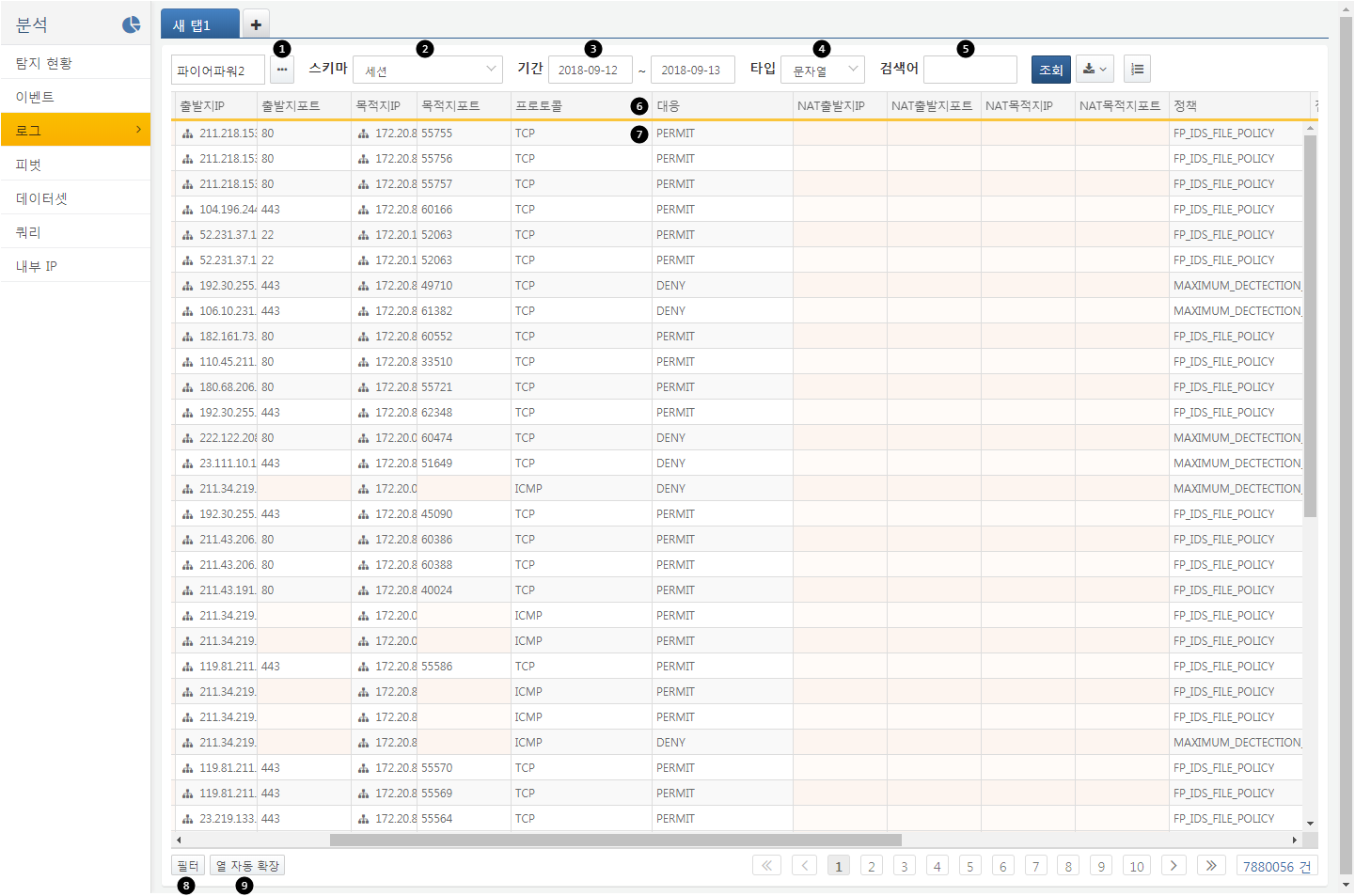 수집기: 로그를 조회할 대상 수집기 목록을 선택합니다.스키마: 원본 형식을 선택하여 선택된 수집기의 전체 로그를 보거나, 스키마를 선택하여 해당 스키마에 일치하는 로그를 정의된 필드 구성으로 조회할 수 있습니다.기간: 로그 조회 기간을 선택합니다. 시작 일자는 검색 범위에 포함되며 끝 일자는 포함되지 않습니다.타입: 검색어를 문자열, IP 주소, IP 범위, 정수 중 하나의 타입으로 지정합니다. 동일한 검색어라도 인덱스된 타입에 따라 검색 결과가 다릅니다.검색어: 로그에서 검색할 키워드를 입력합니다.열 제목: 열 제목을 클릭하면 열 자동 확장, 오름차순/내림차순 정렬 기능을 사용할 수 있습니다.필드 셀: 우클릭시 필터 목록이 표시되며 원하는 필터를 로그 조회 결과에 적용할 수 있습니다.필터: 적용된 필터 목록을 보여줍니다.열 자동 확장: 모든 열의 너비를 자동으로 조정합니다.다운로드 버튼을 클릭하면 컨텍스트 메뉴를 통해 아래 기능을 실행할 수 있습니다:쿼리 결과 저장쿼리 결과 데이터를 다음에 다시 조회할 수 있도록 서버에 저장합니다. 대화상자에서 쿼리 결과 이름을 입력하면 그 이름으로 쿼리 결과가 서버에 저장됩니다. 저장한 쿼리 결과는 새 쿼리 창에서 선택하여 다시 불러올 수 있습니다.쿼리 결과 다운로드쿼리 결과 데이터를 웹 브라우저를 실행하고 있는 PC에 다운로드 합니다. 파일 이름과 형식, 다운로드 범위를 지정하면 쿼리 결과를 다운로드 합니다.데이터셋 생성현재 피벗 분석 조건을 다시 실행할 수 있도록 데이터셋으로 생성합니다. 이후 데이터셋 메뉴에서 조회하거나 대시보드에서 데이터셋을 참조하여 위젯을 생성할 수 있습니다.룩업룩업(lookup)은 로그프레소 소나에서 쿼리를 실행하면서 수시로 조회되는 데이터를 간편하게 관리할 수 있는 테이블입니다. 예를 들어 쿼리에서 자주 사용하는 임직원 ID, 우편번호, 국가코드와 같은 데이터를 룩업에 등록해 사용할 수 있습니다.룩업의 조회, 추가, 수정, 삭제 등 관리 작업은 관리자 권한이 필요합니다. 일반 사용자가 룩업에 저장된 레코드를 조회할 수 있게 하려면 프로시저를 생성해서 사용하세요.룩업 관리룩업 조회분석 > 룩업에서 룩업 목록을 조회할 수 있습니다.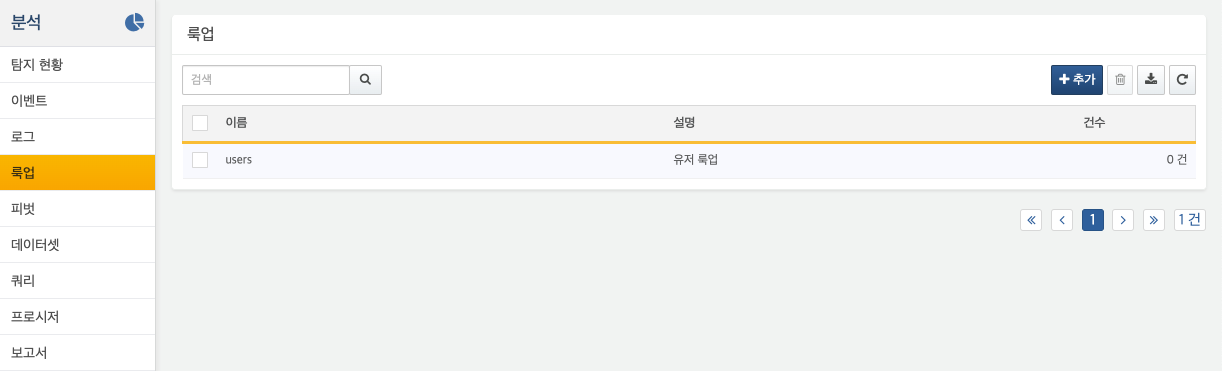 데이터 조회룩업 데이터를 조회하려면 룩업의 이름을 클릭하세요. 예를 들어, 위에 제시한 그림에서 users를 클릭하면 users 룩업 패널이 나타납니다.룩업 패널은 룩업에 저장된 레코드들을 보여줍니다. 룩업 레코드는 데이터베이스 레코드처럼 여러 개의 필드로 구성되며, 최소 2개의 필드가 필요합니다. 첫 번째 필드는 키 필드로 사용됩니다.룩업 테이블의 첫번째 행은 필드 이름으로 사용됩니다. 첫번째 행은 (1) 룩업 스키마에 정의된 필드 이름, (2) 해당 필드에 입력 가능한 값의 최대 길이, (3) 빈 값 허용 여부를 표시합니다. 빈 값을 허용하지 않는 필드 이름 앞에는 별표(*)가 붙습니다. 예를 들어 * id (10)은 빈 값을 허용하지 않는 필드로, 이름은 id, 값의 최대 길이는 10자입니다.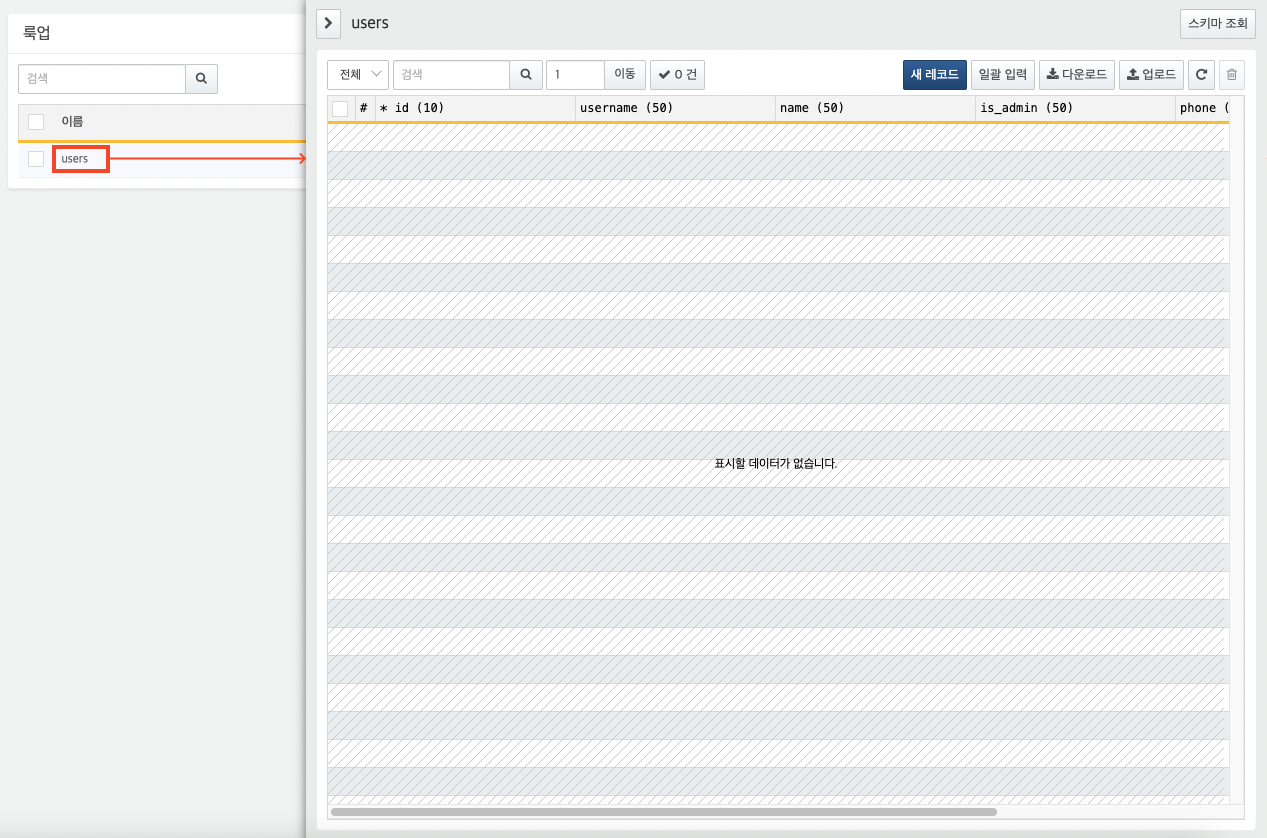 스키마 조회룩업 스키마를 조회하려면 룩업 패널에서 우측 상단에 있는 스키마 조회를 클릭하세요. 이 버튼은 토글되므로 데이터 조회 모드에서는 스키마 조회로 전환할 때, 스키마 조회 모드에서는 데이터 조회로 전환할 때 쓰입니다.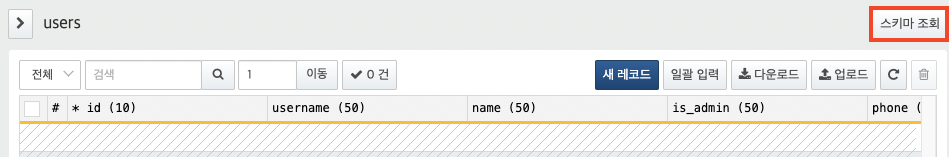 룩업 패널에서 다음과 같이 룩업의 기본 속성과 룩업 스키마를 확인할 수 있습니다. 룩업 스키마에는 룩업을 구성하는 필드 속성들(필드 이름, 길이, 빈 값 허용 여부)이 정의됩니다.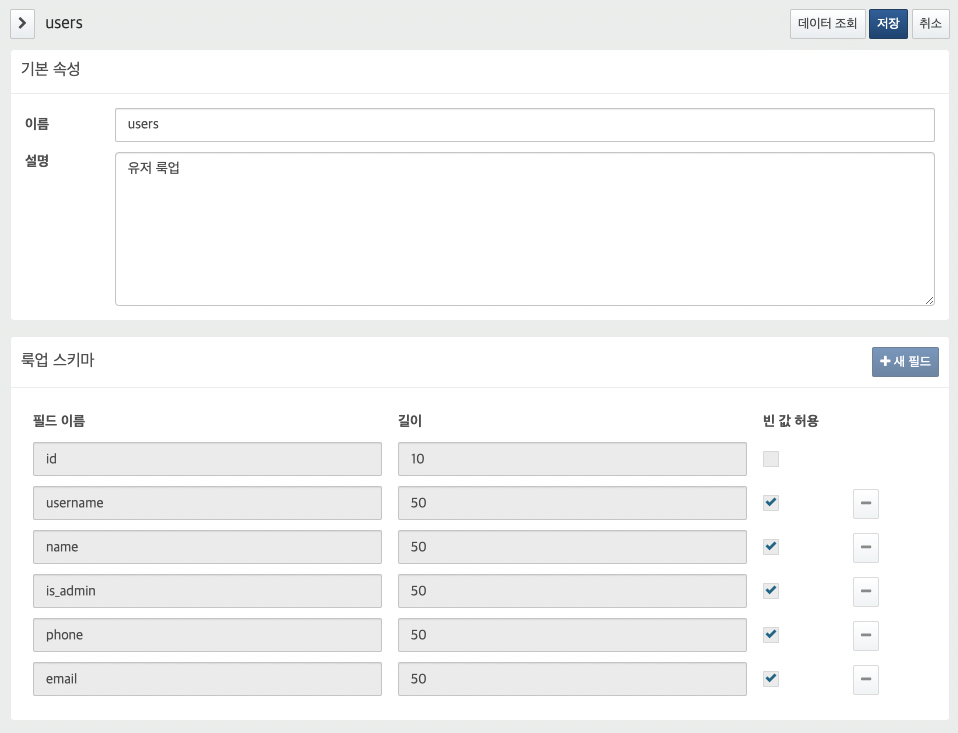 스키마 조회 화면에서 새 필드나 룩업 필드의 삭제 버튼("-")은 비활성화되어 있습니다. 룩업 스키마는 룩업을 추가할 때 정의할 수 있고, 정의된 후에는 변경할 수 없습니다.스키마 조회 화면에서 우측 상단에 있는 데이터 조회를 클릭하면 데이터 조회 화면으로 전환됩니다.룩업 조회 쿼리쿼리에서 룩업 데이터를 조회할 때에는 lookup 명령을 사용합니다. lookuptable 명령을 통해 룩업 테이블 내용을 조회할 수 있습니다.룩업 추가룩업을 추가하는 방법은 다음과 같습니다.도구 모음에서 추가를 클릭하세요.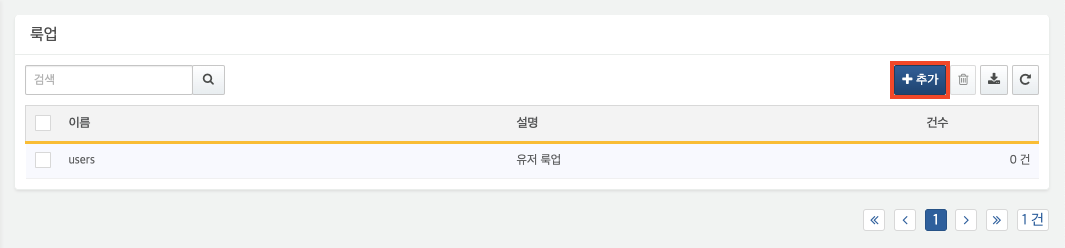 기본 속성을 입력하세요. 기본 속성으로는 이름과 설명이 있습니다.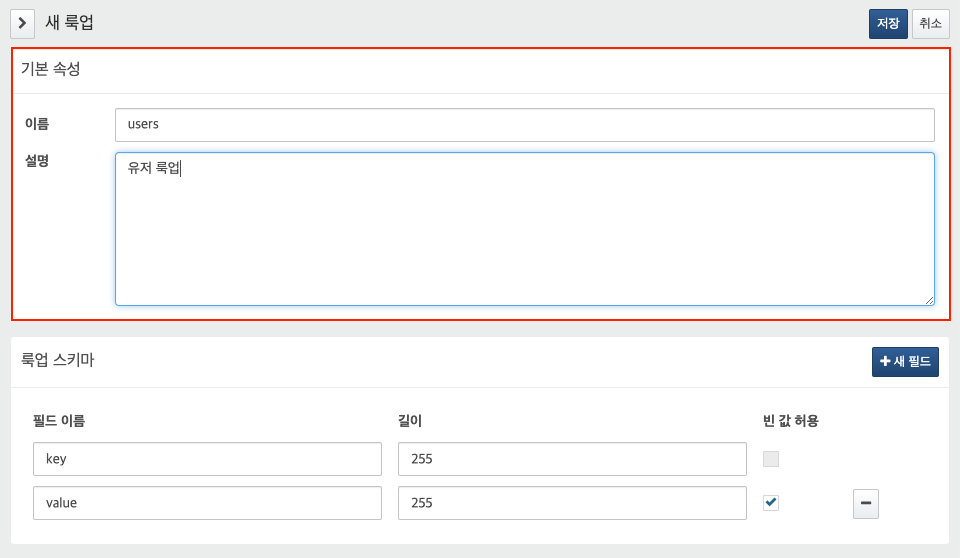 이름: 룩업의 식별에 사용할 이름설명: 룩업에 대한 설명룩업 스키마를 설정하세요. 룩업 스키마는 최대 10개의 필드로 구성할 수 있습니다. 새 필드를 눌러 필드를 추가하거나, 필드 항목 우측에 있는 삭제("-")를 클릭해 필드를 제거할 수 있습니다.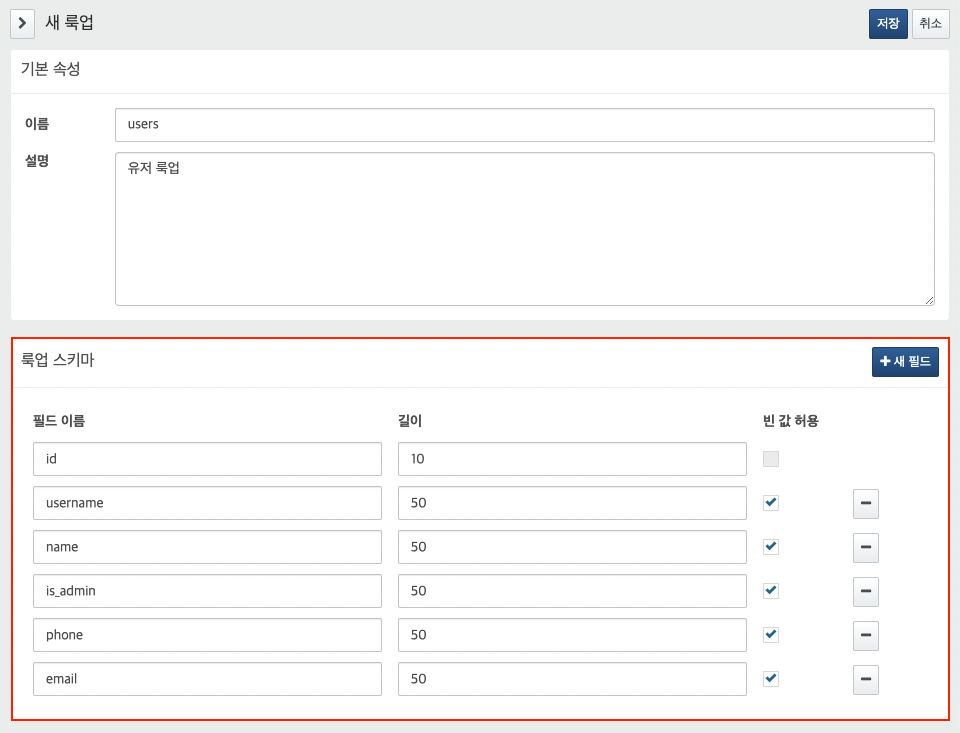 필드 이름: 필드의 고유 이름. 첫 번째 필드는 키 필드로 사용됩니다. created, created_at, updated, updated_at은 예약된 키워드이므로 필드 이름으로 사용할 수 없습니다.길이: 필드에 할당할 수 있는 값의 최대 길이. 길이는 문자수를 기준으로 하고, 최대 길이는 255 자입니다.빈 값 허용: 빈 값(null) 허용 여부. 키 필드는 빈 값을 허용하지 않습니다.룩업 스키마는 나중에 수정할 수 없으므로 룩업 스키마가 의도한 대로 구성되었는지 확인하세요. 기본 속성과 룩업 스키마를 모두 입력했으면 저장을 클릭하세요.룩업 수정룩업의 이름 및 설명을 변경할 수 있습니다.스키마 조회 화면에서 룩업을 수정할 수 있습니다.이름과 설명을 변경하고 저장을 클릭하면 수정한 기본 속성이 룩업에 적용됩니다.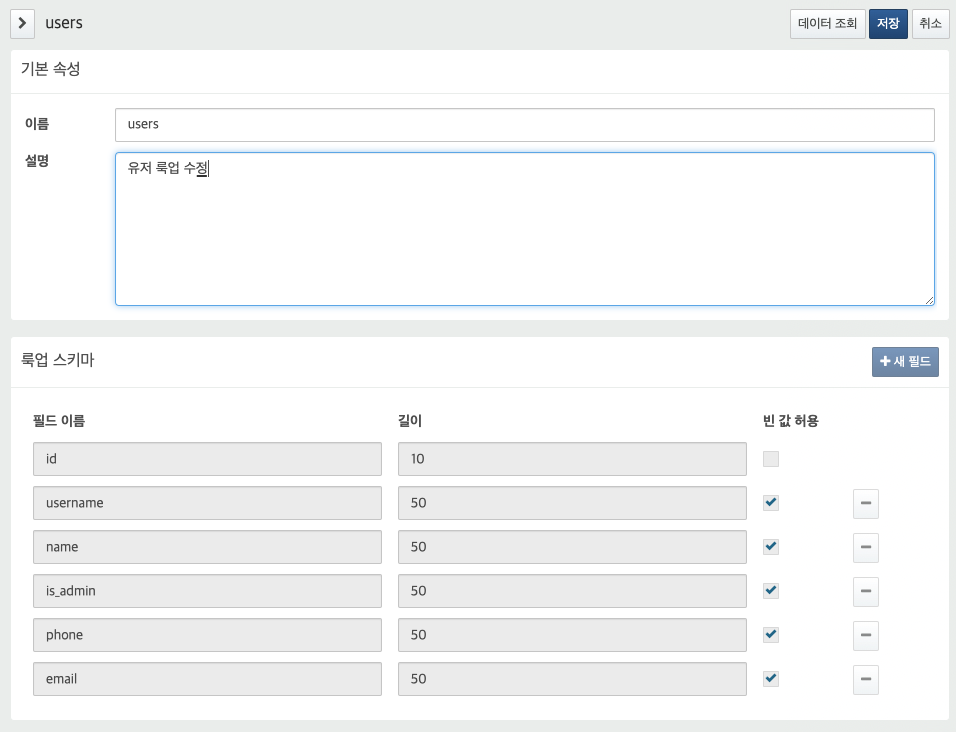 룩업 스키마는 룩업을 추가할 때 정의할 수 있고, 그 이후에는 수정할 수 없습니다. 룩업 스키마의 변경해야 한다면 새 룩업을 추가해서 사용하세요.룩업 삭제룩업을 삭제하는 방법은 다음과 같습니다.룩업 목록에서 삭제할 룩업 좌측에 있는 체크박스를 선택하고, 도구 모음에서 휴지통을 클릭하세요.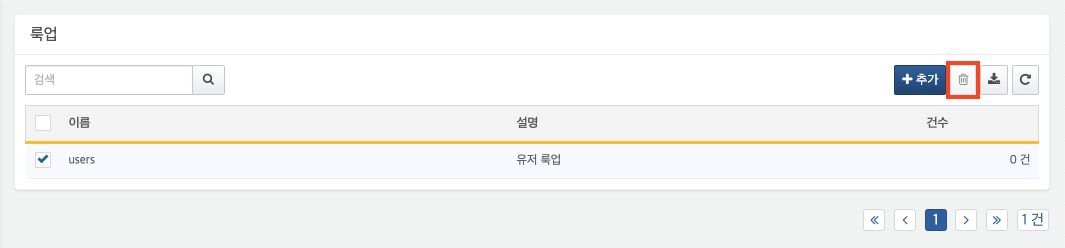 룩업 삭제에서 삭제할 룩업의 이름을 확인하세요. 룩업을 삭제하려면 삭제를 클릭하세요. 삭제하지 않으려면 취소를 클릭하세요.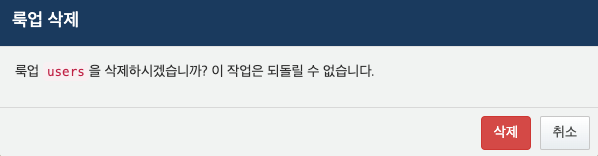 전체 룩업 목록에서 룩업이 삭제되었는지 확인하세요.룩업 목록 다운로드룩업 조회 화면에서 목록의 우측 상단에 있는 다운로드를 클릭하면 룩업 목록을 다운로드할 수 있습니다.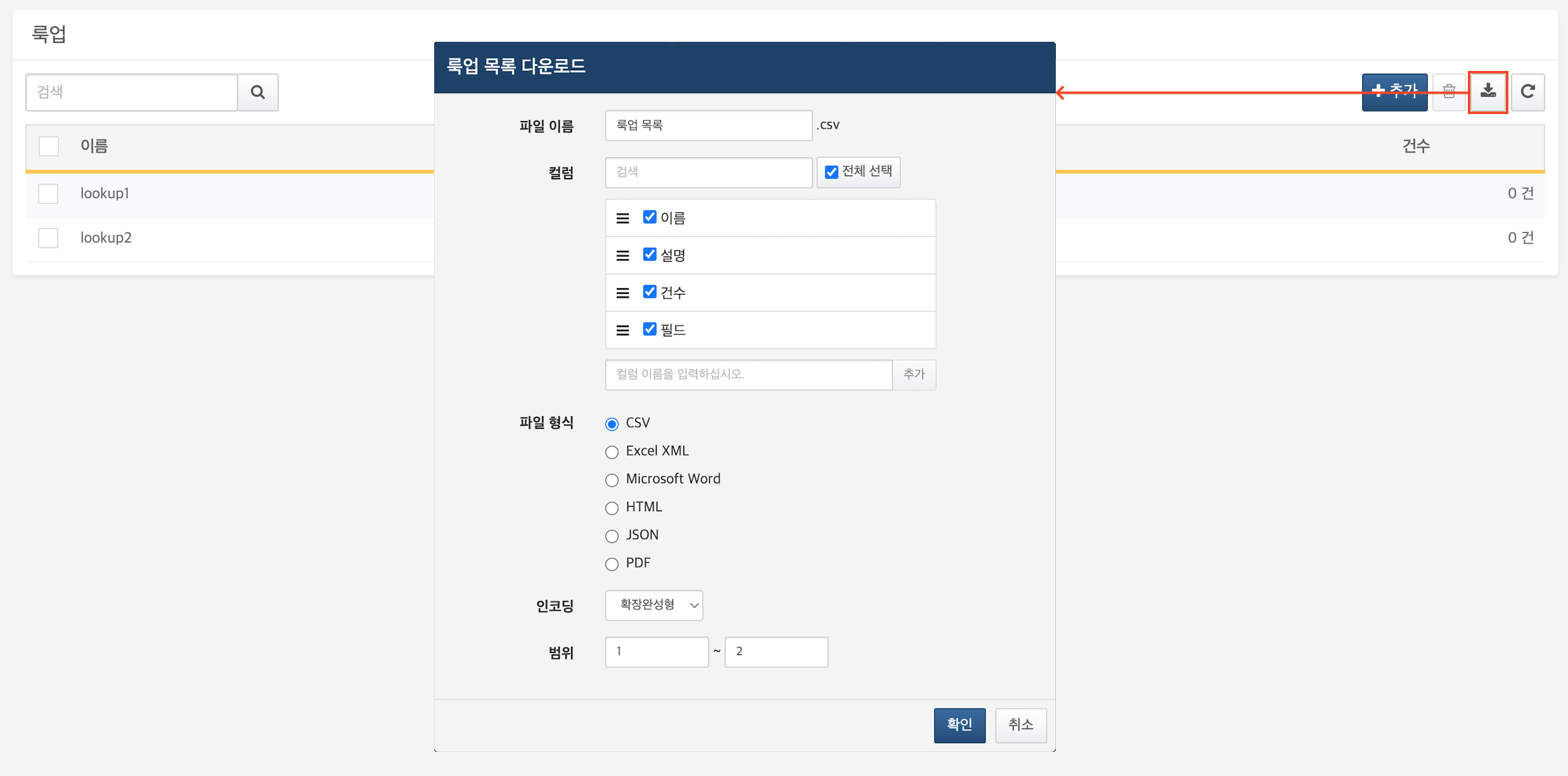 룩업 레코드 관리룩업은 데이터베이스 테이블과 같습니다. 텅 빈 테이블을 활용할 수 없는 것처럼 룩업도 룩업 스키마에 따라 정제된 데이터가 있어야 의미가 있습니다. 여기서는 룩업 레코드를 추가, 수정, 삭제하는 방법과 룩업을 파일로 백업하는 방법을 소개합니다.도구 모음룩업 데이터 조회 화면에서 룩업 레코드를 관리할 수 있습니다. 룩업 레코드 관리 도구는 다음과 같습니다.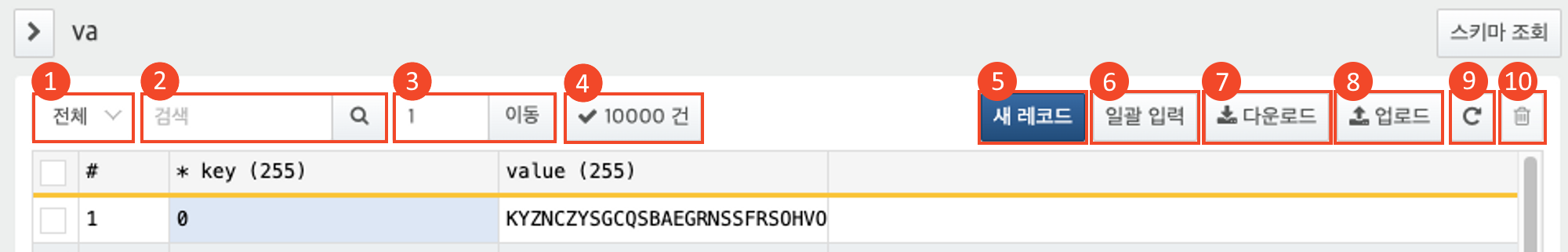 (1) 레코드 필터전체 룩업 레코드를 선택하거나, 룩업 레코드 테이블의 첫번째 필드(체크 박스)에서 체크된 열만 조회할 수 있습니다(전체, 선택됨).(2) 검색검색할 키워드를 입력하고 돋보기(아이콘)를 클릭하면 입력된 문자열이 포함된 레코드를 검색해서 볼 수 있습니다. 체크 박스의 상태나 # 필드의 정보는 검색되지 않습니다.(3) 특정 행으로 이동숫자를 입력하고 이동을 클릭하면 # 필드에서 해당 숫자로 식별되는 레코드로 이동할 수 있습니다.(4) 상태 버튼현재 조회 중인 레코드 개수(5) 새 레코드단일 입력 기능을 사용해 한 개의 룩업 레코드를 추가할 수 있습니다.(6) 일괄 입력일괄 입력 기능을 사용해 여러 개의 룩업 레코드를 추가할 수 있습니다.(7) 다운로드룩업 레코드 백업 기능을 사용해 룩업 레코드를 CSV 파일로 내려받을 수 있습니다.(8) 업로드파일 업로드 기능을 사용해 룩업 레코드를 추가할 수 있습니다.(9) 새로 고침조회 중인 룩업 레코드 조회 화면을 새로 고칠 수 있습니다.(10) 휴지통체크 박스로 선택된 레코드를 삭제할 수 있습니다.룩업 레코드 추가룩업에 레코드를 추가하는 방법은 세 가지가 있습니다.단일 입력입력할 레코드가 단 하나일 때 적합한 방법입니다. 사용자가 직접 레코드를 입력할 수 있습니다. 입력한 레코드가 룩업 스키마를 준수하지 않으면 오류 메시지를 표시합니다.일괄 입력일괄 입력 기능을 사용하면, 마이크로소프트 엑셀과 비슷한 화면에서 여러 개의 레코드를 일괄 입력할 수 있습니다. 사용자는 엑셀을 사용하듯이 그리드 화면에 직접 레코드를 입력할 수도 있고, 마이크로소프트 엑셀이나 구글 스프레드시트에서 작성된 파일에서 레코드 데이터를 복사해 붙여넣을 수도 있습니다.일괄 입력으로 추가할 수 있는 룩업 레코드는 최대 1,000개입니다. 한 번에 1,000개보다 많은 레코드를 룩업에 추가하려면 CSV 파일 업로드를 이용하세요.일괄 입력할 레코드는 다음과 같이 룩업 스키마에 맞춰 작성되어 있어야 합니다.레코드의 키 필드에는 반드시 값이 있어야 합니다.룩업 스키마에 정의된 필드의 순서대로 필드값이 정렬되어 있어야 합니다.각 레코드 필드는 제약 조건(길이, 빈 값 허용 여부)을 준수해야 합니다.룩업 스키마에 맞지 않는 값이 있으면 오류 메시지가 나타납니다. 오류가 있는 셀에서 원인을 확인하고 값을 수정하세요.파일 업로드룩업 스키마에 맞춰 레코드가 작성된 CSV 파일을 업로드해서 룩업 레코드를 추가할 수 있습니다. 대량의 레코드를 별도의 파일로 관리할 때 유용합니다.로그프레소 서버에 업로드할 CSV 파일의 레코드는 다음과 같이 룩업 스키마에 맞춰 작성되어 있어야 합니다.첫 행은 룩업 스키마에 정의한 필드를 (순서에 상관없이) 모두 포함해야 합니다.키 필드에는 반드시 값이 있어야 합니다.각 레코드 필드는 제약 조건(길이, 빈 값 허용 여부)을 준수해야 합니다.로그프레소 서버는 레코드를 룩업에 기록하기 전에 로그 스키마를 준수하는지 검사합니다. 모든 레코드가 로그 스키마를 준수하면 룩업 테이블에 기록하고, 하나라도 오류가 있으면 모든 레코드를 기록하지 않습니다.단일 입력단일 입력 방식으로 룩업 레코드를 추가하는 방법은 다음과 같습니다.룩업 데이터 조회 화면에서 새 레코드를 클릭하세요.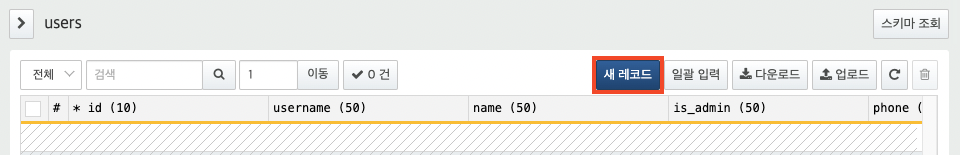 각 필드에 값을 입력하고 추가를 클릭하세요.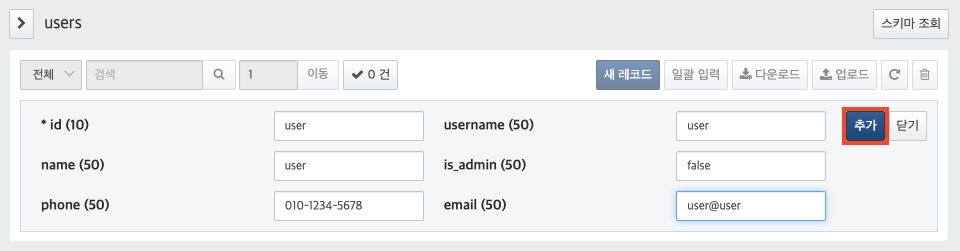 추가할 레코드가 룩업 스키마를 준수하지 않으면 오류 메시지가 표시됩니다. 오류를 확인하고 올바른 값을 입력하세요.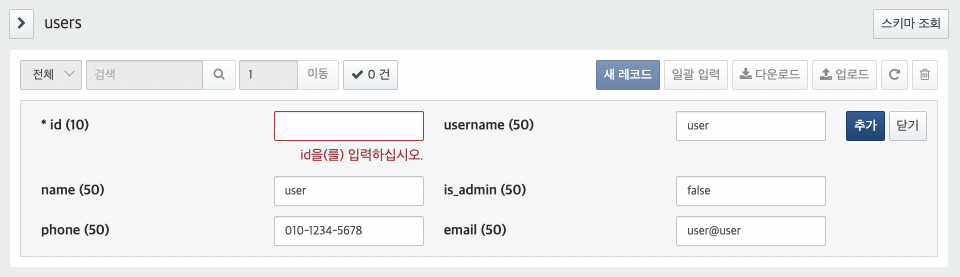 일괄 입력일괄 입력하는 방식으로 레코드를 추가하는 방법은 다음과 같습니다.룩업 데이터 조회 화면에서 일괄 입력을 클릭하세요.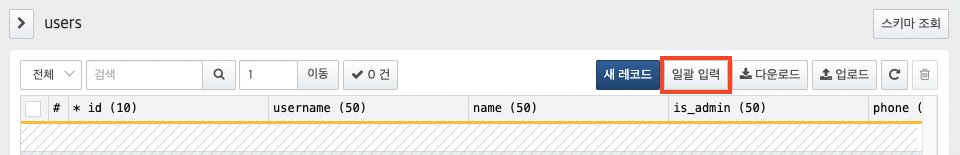 룩업 데이터 조회 화면이 편집 모드로 전환되면 레코드를 구성하는 각 필드에 값을 입력하고 저장을 클릭하세요.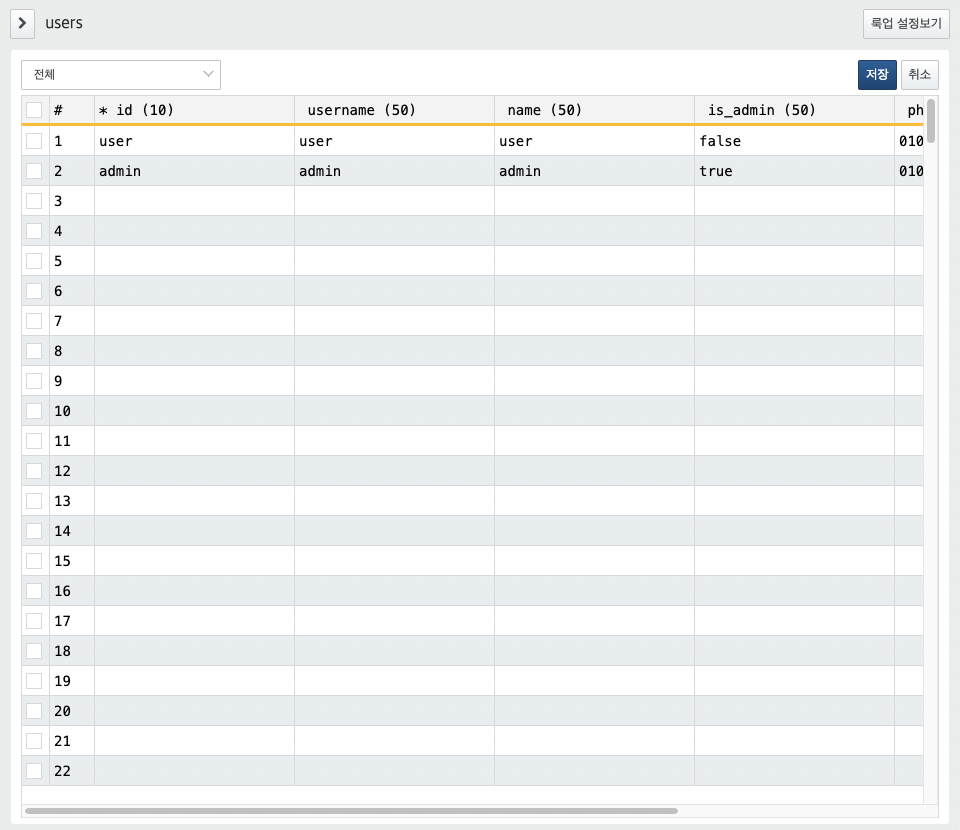 마이크로소프트 엑셀에서 셀에 데이터를 입력하는 것과 같이 직접 레코드를 입력할 수 있습니다.복사 & 붙여넣기 방식으로 XLS, XLST 파일과 같이 스프레드시트 형식으로 파일에 저장된 레코드를 복사해서 붙여넣을 수 있습니다.추가할 레코드가 룩업 스키마를 준수하지 않으면 오류가 있는 셀 테두리가 붉은 색으로 표시됩니다. 오류를 확인하려면 오류가 있는 셀에 커서를 올려두세요. 풍선 도움말에서 오류 메시지를 확인할 수 있습니다. 오류 메시지를 확인하고 룩업 스키마에 맞춰서 값을 수정하세요.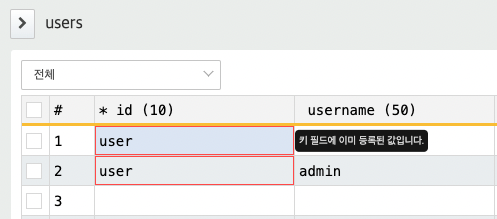 일괄 입력 중에 발생할 수 있는 오류 메시지는 다음과 같습니다.키 필드에 이미 등록된 값입니다.필드에 중복된 값이 있는 경우 표시됩니다.입력은 최대 XXX자를 초과할 수 없습니다.입력값이 룩업 스키마에 정의된 길이보다 긴 경우 표시됩니다.이 필드는 빈 값을 허용하지 않습니다.반드시 값을 입력해야 하는 필드에 값을 입력하지 않았을 때 표시됩니다.도구 모음에 있는 레코드 필터에서 오류를 선택하면 오류가 있는 룩업 레코드만 조회할 수 있습니다.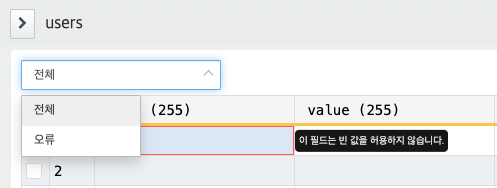 파일 업로드룩업 레코드가 기록된 CSV 파일을 업로드하여 룩업 레코드를 추가하는 방법은 다음과 같습니다.룩업 데이터 조회 화면에서 업로드를 클릭하세요.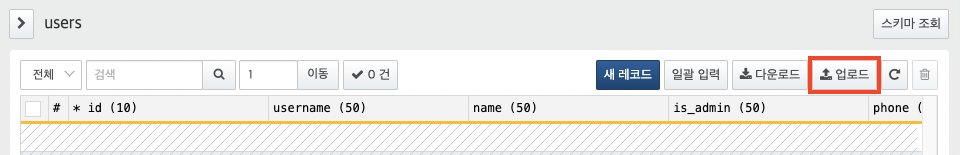 룩업 파일 업로드에서 CSV 파일과 해당 파일의 인코딩을 선택한 다음, 업로드를 클릭하세요.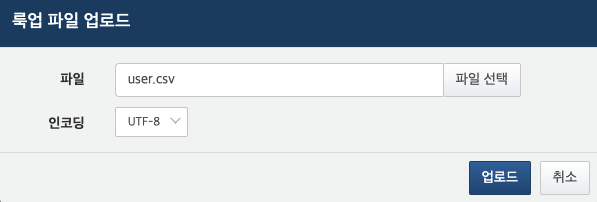 파일: 업로드할 CSV 파일의 경로인코딩: CSV 파일의 언어 인코딩을 UTF-8, UTF-16 BE, 확장완성형 중에서 선택하세요.CSV 파일을 로그프레소 서버로 전송하기 전에 CSV 파일이 룩업 스키마를 준수하는지 검증하는 과정을 거칩니다. 룩업 스키마를 준수하지 않으면 오류 메시지를 보여줍니다.파일 첫 행과 스키마의 필드가 일치하지 않으면 다음 그림과 같이 룩업 파일 업로드 실패 메시지가 나타납니다.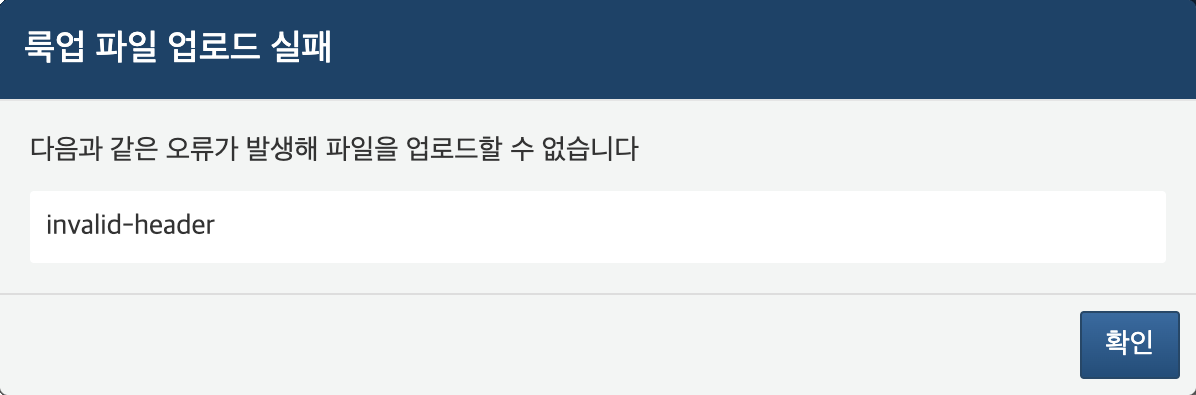 룩업 스키마에 정의된 필드 조건(키 필드, 빈 값 허용, 글자 길이 제한)을 준수하지 않으면 다음 그림과 같이 룩업 파일 업로드 실패 메시지가 나타납니다.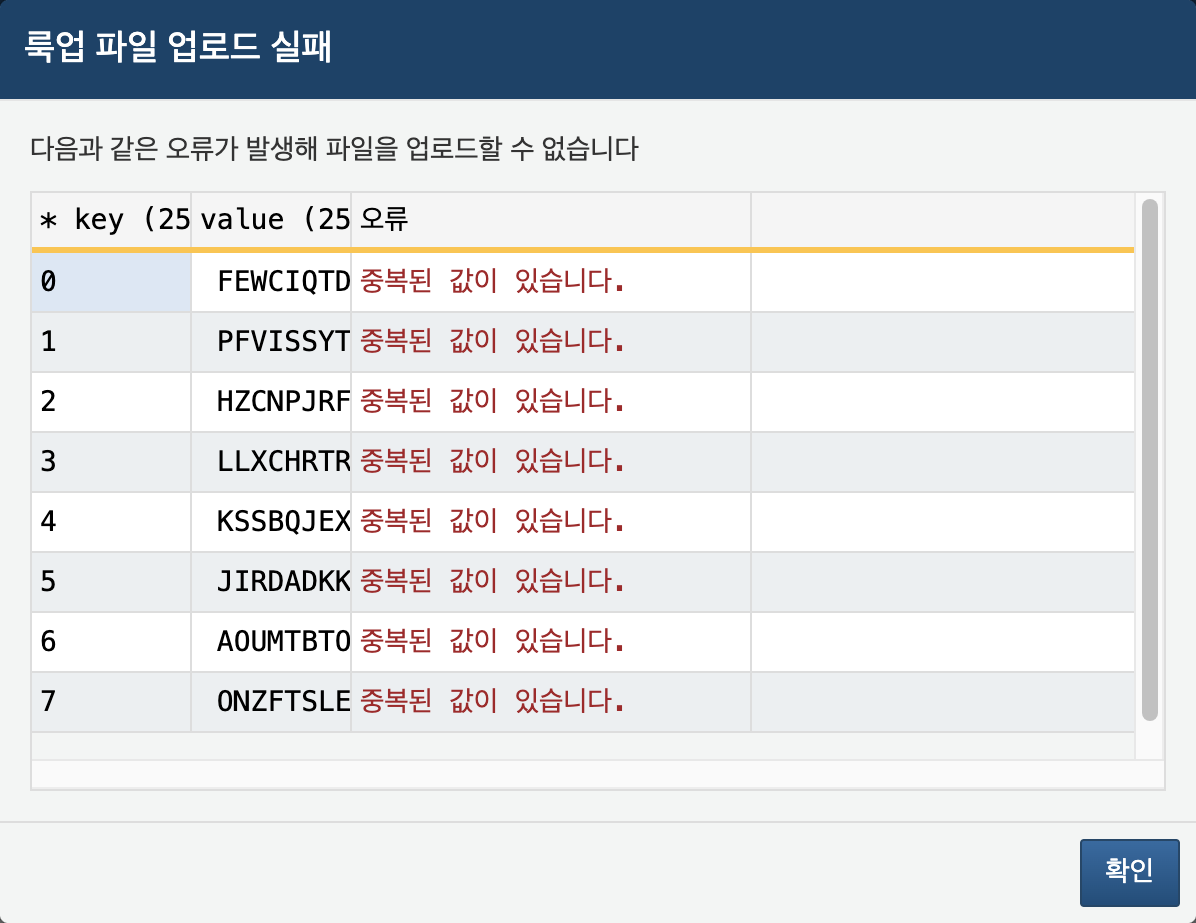 CSV 파일이 룩업 스키마를 준수하고 있으면 파일이 로그프레소 서버로 전송됩니다. 룩업 파일 업로드 완료 창을 닫으려면 완료를 클릭하세요.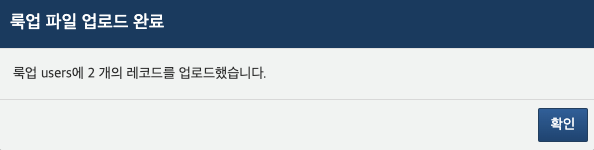 전송 중 로그프레소 서버와 통신에 오류가 있으면 다음과 같이 룩업 파일 업로드 실패 메시지가 나타납니다.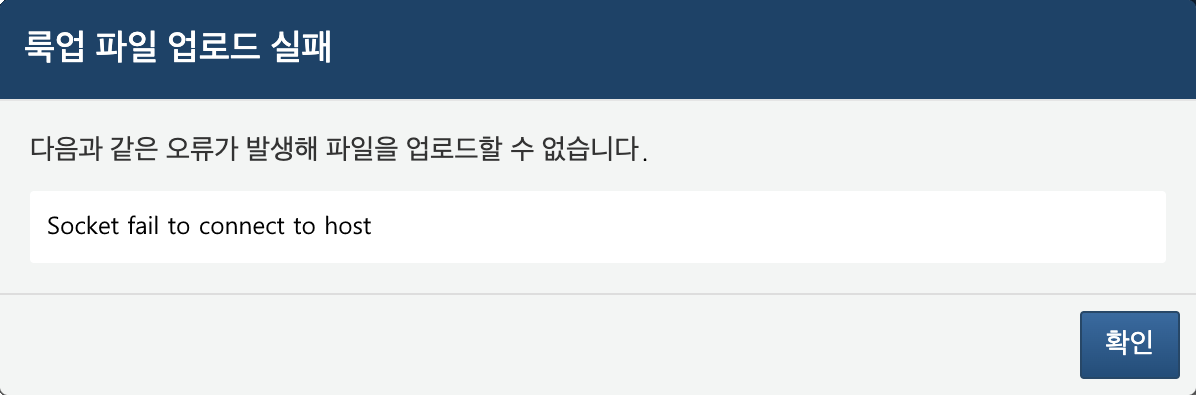 룩업 레코드 수정룩업 레코드를 수정하는 방법은 다음과 같습니다.룩업 데이터 화면에서 수정할 레코드의 셀을 더블 클릭하거나, 화살표 키를 이용해 선택된 셀로 이동한 다음 Enter 키를 누르세요.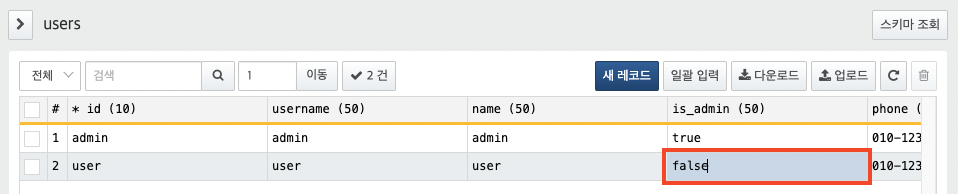 편집 모드로 전환된 셀에서 값을 수정한 다음, 저장하려면 Enter 키를 누르세요. 편집 중에 레코드 수정을 취소하려면 Esc 키를 누르세요.룩업 레코드 삭제룩업 레코드를 삭제하는 방법은 다음과 같습니다.룩업 데이터 화면에서 삭제할 레코드를 선택하고, 도구 모음에서 휴지통(아이콘)을 클릭하세요.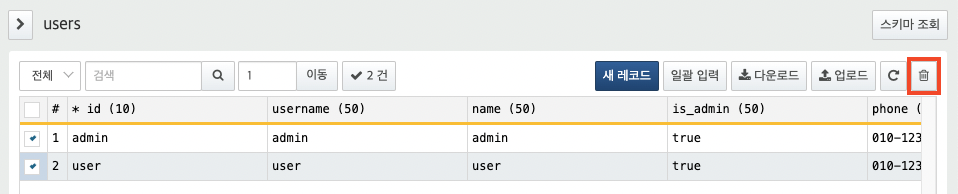 룩업 레코드 삭제에서 삭제할 룩업 개수를 확인하고 삭제를 클릭하세요. 삭제하지 않으려면 취소를 클릭하세요.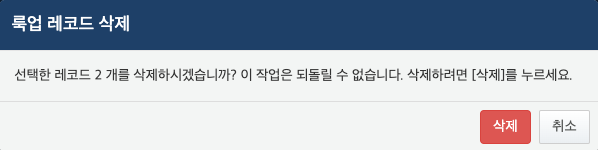 룩업 데이터 창에서 룩업 레코드가 삭제되었는지 확인합니다.룩업 레코드 백업룩업 레코드를 CSV 파일로 다운로드할 수 있습니다. 룩업 레코드를 백업하는 방법은 다음과 같습니다.룩업 데이터 화면에 있는 도구 모음에서 다운로드를 클릭하세요. 특정한 레코드만 선택한 상태에서 다운로드를 클릭하면 해당 레코드만 백업을 진행합니다.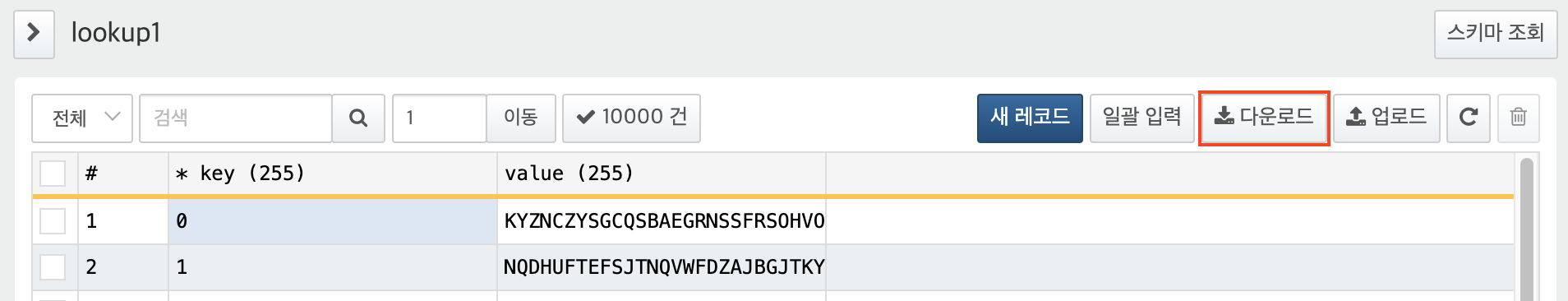 룩업 파일 다운로드에서 다운로드할 파일의 속성을 지정하고 확인을 클릭하세요.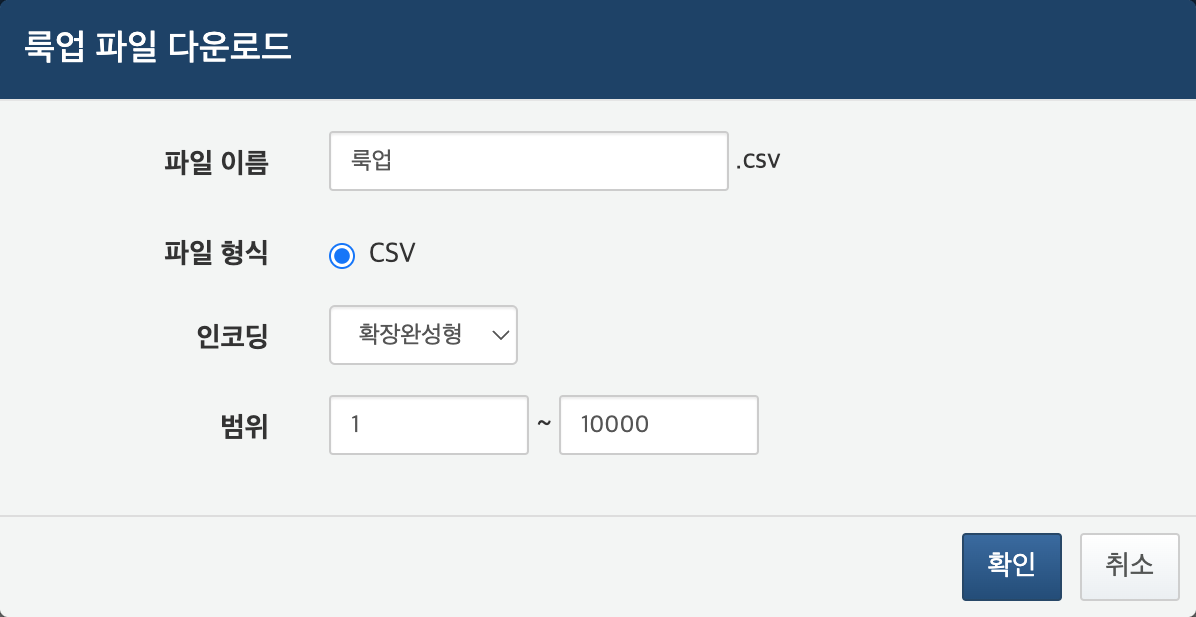 파일 이름: 다운로드할 파일의 이름. 미지정 시 룩업이 지정됩니다.파일 형식: 현재 지원하는 형식은 CSV입니다.인코딩: 파일의 언어 인코딩을 UTF-8, UTF-16 BE, 확장완성형 중에서 선택하세요.범위: 파일에 저장할 룩업 레코드의 범위. 룩업 데이터 화면에서 조회되는 첫번째 행의 번호가 1입니다. 특정한 레코드만 선택해서 백업을 실행할 때에는 이 속성을 조회할 수 없습니다.피벗피벗 화면에서는 기존에 수집한 데이터나 생성해둔 데이터셋에 대해 피벗 분석을 수행할 수 있습니다. 사용자가 직접 쿼리문을 작성할 필요 없이 클릭과 드래그앤드롭 만으로 복잡한 수준의 분석을 수행할 수 있습니다.대부분의 수집된 데이터는 각 레코드에 특정 시간에 발생한 이벤트에 대한 정보가 차례대로 담겨있는 형태일 것입니다. 로그를 기록하기엔 이와 같은 형식이 맞겠지만, 데이터를 분석하는 입장에서는 적합하지 않습니다. 필요한 데이터만 간추려서, 원하는 항목들간의 관계를 요약해서 표시하고, 다른 데이터와 비교도 할 수 있으면 훨씬 수준 높은 분석을 할 수 있을 것입니다. 로그프레소 소나의 피벗 기능을 활용하면 복잡한 쿼리문을 작성하거나 프로그래밍 언어를 배울 필요 없이 손쉽게 고차원의 데이터 분석을 진행할 수 있습니다.피벗 기능으로 데이터 분석을 진행하는 과정은 다음과 같습니다. 먼저 분석할 데이터를 선택하고 (피벗 불러오기) 필터를 적용하여 원하는 데이터만 간추린 다음 (데이터 필터) 피벗 기능을 활용하여 원하는 항목간의 관계를 요약해서 표시합니다. (데이터 집계) 필요시 다른 데이터와 연관분석을 통해 데이터를 간추리거나 추가적인 정보를 도출합니다. 정리한 데이터는 추후 재활용을 위해 데이터셋으로 저장하거나 위젯 생성 대시보드를 구성하는데 사용합니다.데이터 유형 선택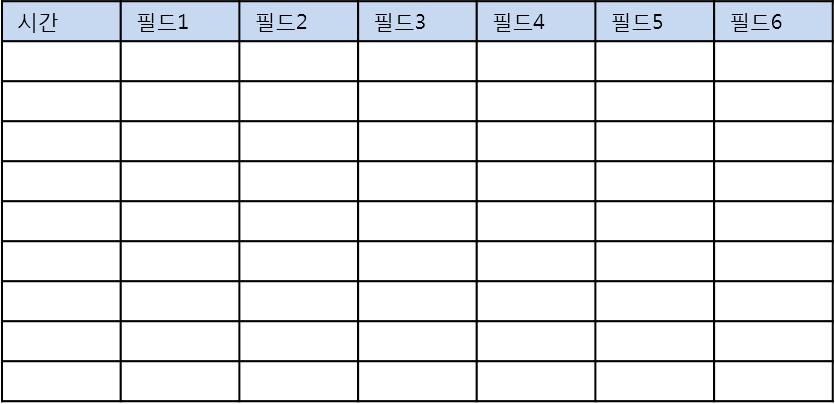 데이터 필터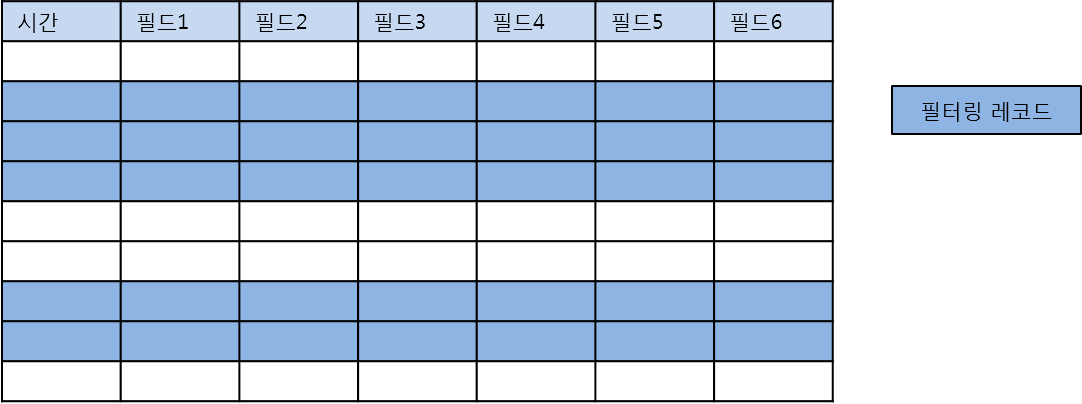 피벗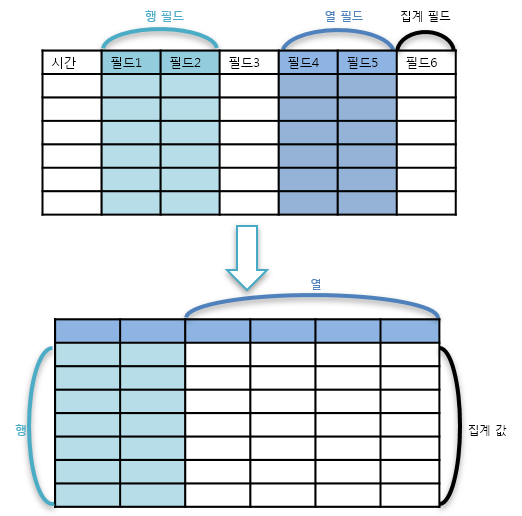 연관분석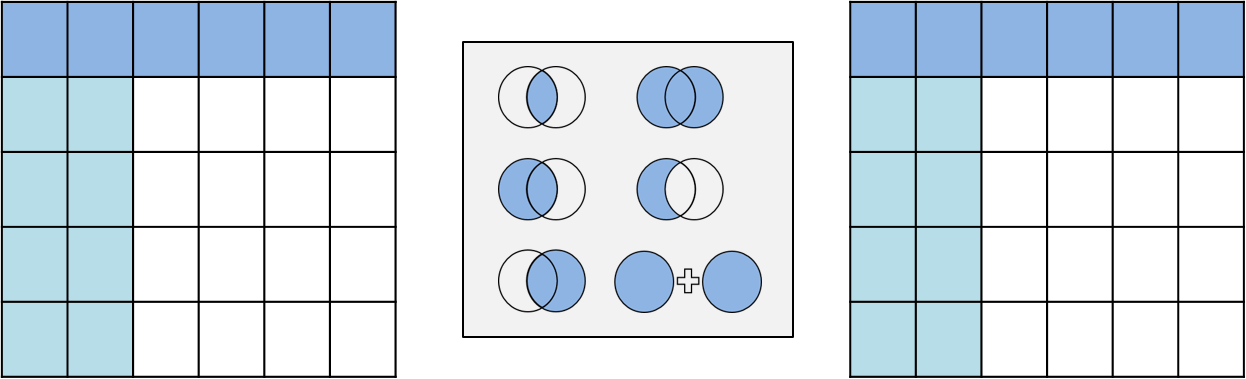 피벗 불러오기기존에 실행한 피벗 쿼리의 설정을 내보내기 한 경우, 해당 설정을 불러와 피벗을 실행할 수 있습니다. 피벗을 실행하지 않은 상태에서 가운데 있는 불러오기 링크를 눌러 .pivot 형태로 저장된 파일 불러오기를 실행할 수 있습니다. 단, 10MB가 넘는 파일은 불러올 수 없습니다.데이터 유형에 따라 존재하는 정보에 한해 일부 불러오기가 가능하나, 전부 미존재할 경우 불러오기를 할 수 없습니다. 예를 들어, 수집기 3개를 조회하는 피벗을 불러오는 경우, 수집기중 1~2개가 삭제되었어도 불러오기를 수행할 수 있지만, 조회했던 모든 수집기 3개가 삭제된 경우 불러오기를 할 수 없습니다.피벗 불러오기를 실행하면 불러온 시간을 기준으로 쿼리를 실행합니다. 예를 들어 데이터 조회 기간을 최근 1일 같이 설정한 경우, 불러오기를 한 시점에서 최근 1일치 데이터를 조회합니다.피벗 실행 후 피벗 결과 활용에서 `내보내기`를 하면 해당 파일을 나중에 불러올 수 있습니다.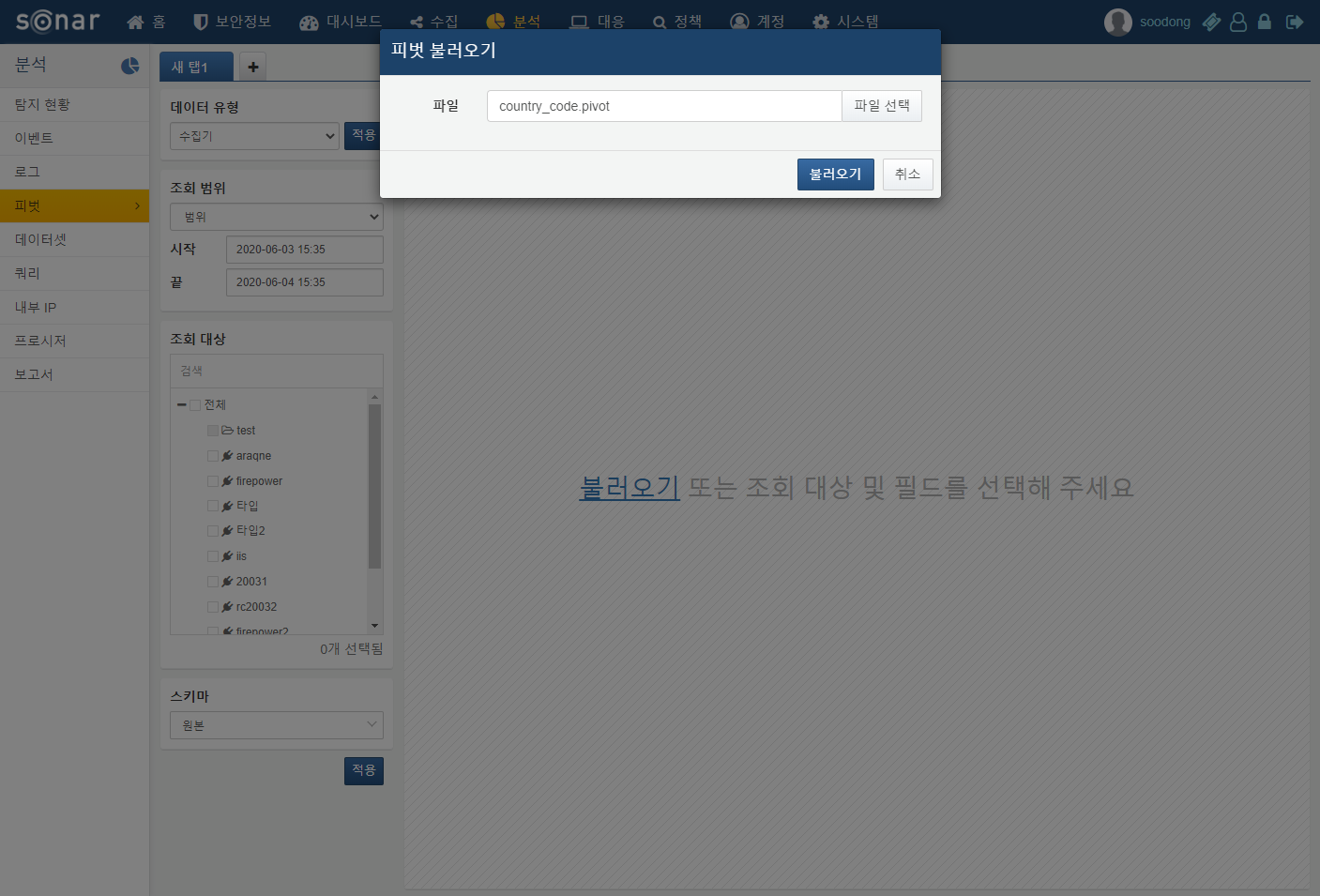 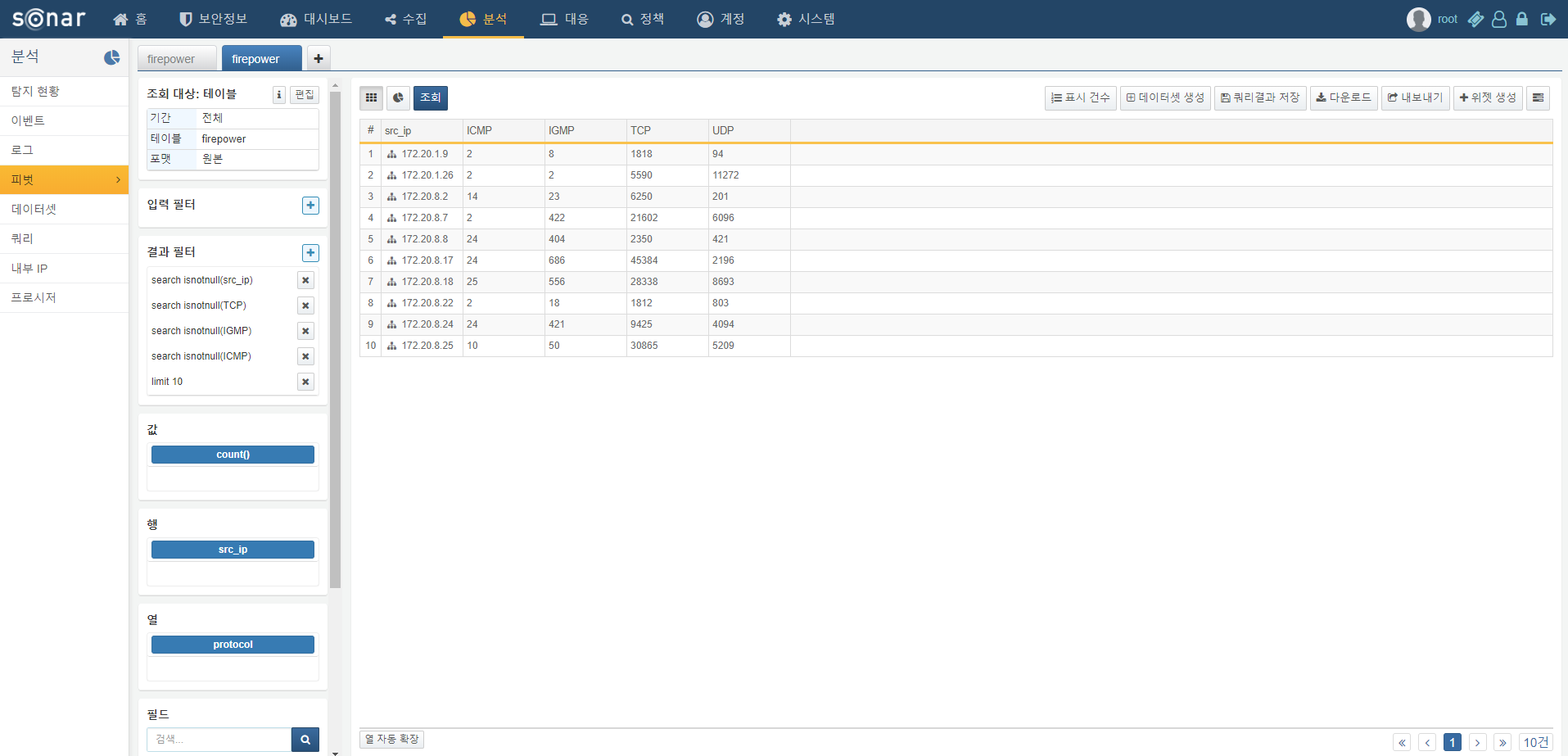 데이터 유형 선택피벗 화면에서 분석할 원본 데이터의 유형을 선택합니다. 데이터 유형 특성에 따라 조회 설정이 다릅니다. 조회 설정을 입력한 후 적용 버튼을 클릭하여 데이터를 조회하며 필터 및 집계를 이용한 분석 단계로 넘어갑니다.수집기 데이터 유형수집 메뉴에서 생성한 수집기에서 수집한 데이터에 대해 피벗 작업을 실행합니다. 수집기 생성 시 입력한 테이블에 수집된 데이터가 저장되기 때문에, 피벗 조회 시 선택한 수집기와 매핑된 테이블에서 데이터를 조회합니다.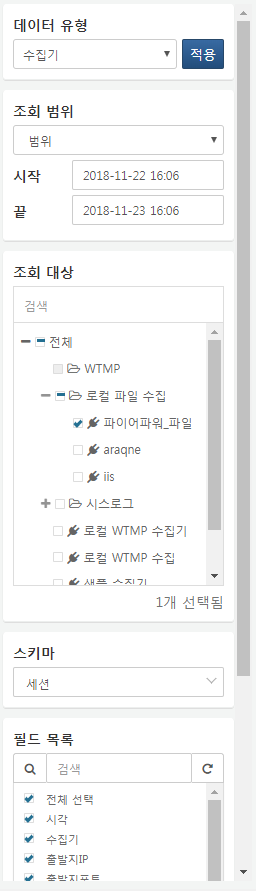 조회 범위조회할 데이터의 범위 시각을 설정합니다. 범위 선택 시 고정된 시간 범위에 있는 데이터를 조회합니다. 기간 선택 시 현 시점으로부터 특정 기간 내에 수집된 데이터를 조회합니다. 전체 선택 시 모든 기간 데이터를 조회합니다.조회 대상조회할 수집기를 트리에서 선택합니다.스키마조회 데이터에 적용할 스키마를 선택합니다. 수집기에서 사용한 수집 모델에 대한 추출 모델이 정의되어 있으면 해당 추출 모델의 스키마를 선택할 수 있습니다. 원본 스키마가 아닌 스키마 선택 시, 필드명이 스키마에 따라 변경되고 해당 스키마에서 사용하는 필드들만 조회됩니다.필드 목록조회할 필드 목록을 선택합니다.테이블 데이터 유형테이블에 저장된 데이터에 대해 피벗 작업을 실행합니다.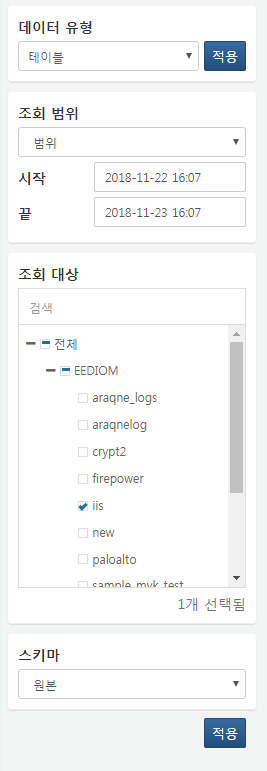 조회 범위조회할 데이터의 범위 시각을 설정합니다. 범위 선택 시 고정된 시간 범위에 있는 데이터를 조회합니다. 기간 선택 시 현 시점으로부터 특정 기간 내에 수집된 데이터를 조회합니다. 전체 선택 시 모든 기간 데이터를 조회합니다.조회 대상조회할 테이블을 트리에서 선택합니다.스키마조회 데이터에 적용할 스키마를 선택합니다. 테이블에는 스키마 정보가 따로 없으므로 모든 스키마 유형을 선택할 수 있습니다. 원본 스키마가 아닌 스키마 선택 시, 필드명이 스키마에 따라 변경되고 해당 스키마에서 사용하는 필드들만 조회됩니다.필드 목록조회할 필드 목록을 선택합니다.데이터셋 데이터 유형기존에 생성한 데이터셋의 데이터에 대해 피벗 작업을 실행합니다. 데이터셋은 데이터셋 메뉴에서 생성할 수도 있고, 피벗 분석 결과를 데이터셋으로 저장할 수도 있습니다.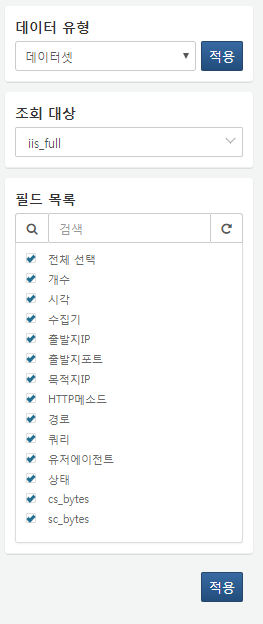 조회 대상조회할 데이터셋을 목록에서 선택합니다.필드 목록조회할 필드 목록을 선택합니다.행위 프로파일 데이터 유형기존에 생성해둔 행위 프로파일 데이터를 기반으로 피벗 작업을 실행합니다. 장기간 누적된 행위 프로파일 데이터를 연관분석에 활용하는 방법 등으로 사용할 수 있습니다.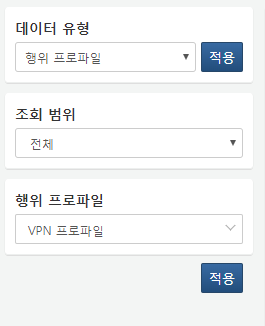 조회 범위조회할 데이터의 범위 시각을 설정합니다. 범위 선택 시 고정된 시간 범위에 있는 데이터를 조회합니다. 기간 선택 시 현 시점으로부터 특정 기간 내에 수집된 데이터를 조회합니다. 전체 선택 시 모든 기간 데이터를 조회합니다.행위 프로파일사용할 행위 프로파일을 목록에서 선택합니다.이벤트 데이터 유형실시간/배치 탐지 시나리오로 탐지된 이벤트 목록에 대해 피벗 작업을 실행합니다.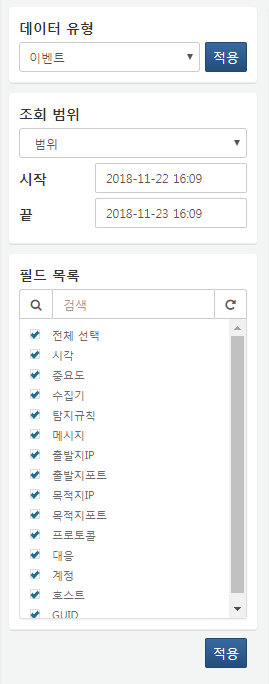 조회 범위조회할 데이터의 범위 시각을 설정합니다. 범위 선택 시 고정된 시간 범위에 있는 데이터를 조회합니다. 기간 선택 시 현 시점으로부터 특정 기간 내에 수집된 데이터를 조회합니다. 전체 선택 시 모든 기간 데이터를 조회합니다.필드 목록조회할 필드 목록을 선택합니다.쿼리 데이터 유형로그프레소 쿼리문으로 원하는 데이터를 조회하여 피벗 작업을 진행합니다. 가장 자유도가 높은 방법이지만 데이터 조회 기간 설정, 필드 목록 설정 등을 모두 쿼리를 직접 작성해야 합니다.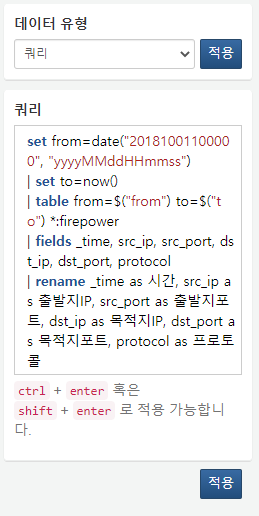 쿼리데이터 조회 시 사용할 쿼리문을 입력합니다.데이터 유형 선택 결과데이터 유형 및 조회 대상 선택 후 적용 버튼을 클릭하면, 해당 데이터 유형, 조회 범위, 필드 목록에 일치하는 데이터가 조회됩니다. 왼쪽 위 조회대상 항목에서 i 버튼(1)을 클릭하면 조회 시 사용한 쿼리문을 볼 수 있습니다. 편집 버튼(2)을 클릭하면 데이터 유형 및 조회 조건을 편집할 수 있습니다.결과 제한 필터가 설정되어 있으므로 초기 조회 시 최대 1만건이 조회됩니다.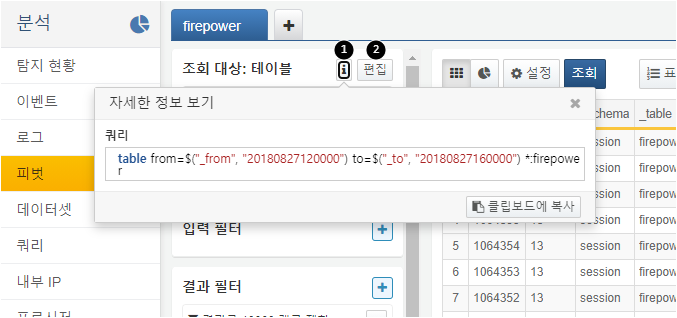 데이터 필터피벗 화면에서는 다양한 방법으로 현재 조회된 데이터 결과에 필터를 적용할 수 있습니다. 직접 필터 쿼리문을 입력하지 않고도 마우스 클릭 동작 만으로도 다양한 필터를 적용할 수 있습니다.입력 필터는 피벗 실행 이전의 원본 데이터에 대한 데이터 변환 및 필터링을 실행합니다. 결과 필터는 피벗 실행 이후의 통계 결과에 대한 데이터 변환 및 필터링을 실행합니다. 피벗 화면에서 집계 값이 설정되어 있으면 피벗 모드가 설정된 상태고, 이 때 필터를 적용하면 결과 필터에 적용됩니다. 집계 값이 설정되지 않은 상태에서 필터를 적용하면 입력 필터에 적용됩니다.필드 필터필드 목록에서 필드를 클릭하면 컨텍스트 메뉴가 표시됩니다. 필드 타입에 따라 필터 및 수식 목록이 달라집니다. 예를 들어, 시간 타입의 경우 시간 단위 절사, 시간 차이 계산, 문자열 변환 메뉴가 보입니다. 필터 버튼을 클릭한 후 원하는 필터를 적용하면 됩니다.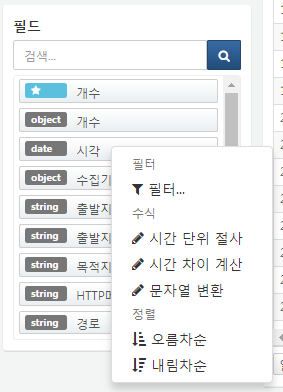 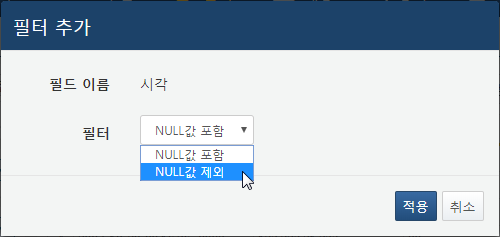 셀 필터데이터 결과 창에서 특정 셀을 우클릭하면 컨텍스트 메뉴가 뜹니다. 필드 타입에 따라 다른 메뉴가 표시됩니다. 원하는 필터를 적용하면 됩니다.문자열 타입: NULL값 포함, NULL값 제외, 다음과 같음, 다음과 같지 않음, 다음 문자열을 포함하지 않음, 다음 문자열을 포함숫자 타입: NULL값 포함, NULL값 제외, 같음, 같지 않음, 크거나 같음, 작거나 같음, 보다 큼, 보다 작음날짜 타입: NULL값 포함, NULL값 제외IP 타입: NULL값 포함, NULL값 제외, 다음과 같음, 다음과 같지 않음, 다음 문자열을 포함하지 않음, 다음 문자열을 포함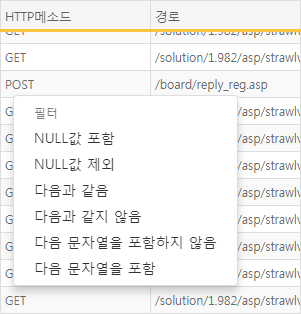 열 필터데이터 결과 창에서 헤더 우측 버튼을 클릭하면 열 제목 컨텍스트 메뉴가 표시됩니다.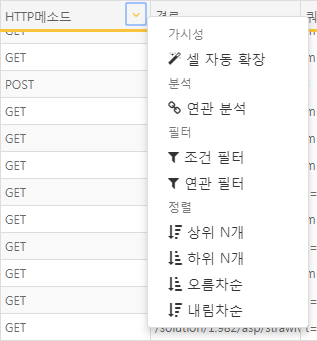 셀 자동 확장해당 필드 셀 너비를 필드 내용에 맞게 자동으로 확장/축소합니다.연관 분석해당 필드를 키 값으로 연관 분석을 진행합니다. 자세한 내용은 내부 링크가 잘못되었습니다. 항목을 참고하세요.조건 필터해당 필드 값들에 대해 조건 필터를 적용합니다. 필드 타입에 따라 적용 가능한 필터 목록이 다르게 나옵니다. 입력 필터에 적용됩니다.연관 필터해당 필드 값들에 대해 연관 필터를 적용합니다. 이 기능을 사용하려면 다른 피벗 탭에 연관 필터용 데이터가 존재해야 합니다. 연관분석 탭에 있는 연관분석 필드값이 해당 필드에 존재하는 경우, 혹은 존재하지 않는 경우 필터링되도록 필터를 적용할 수 있습니다. 자세한 내용은 연관필터 항목을 참고하세요.시간 단위 절사 (시간 타입 필드에만 표시)시간 값을 지정한 단위로 절사합니다. 예를 들어 시간 값이 2018-10-10 12:34:56 인데 10분 단위로 절사한 경우 2018-10-10 12:30:00 으로 변환됩니다. 시계열 분석을 진행할 때 유용합니다.시간 차이 계산 (시간 타입 필드에만 표시)현재 시간과 필드값 시간과의 시간 차이를 계산한 값을 출력합니다.문자열 변환 (시간 타입 필드에만 표시)시간 타입 값을 문자열 타입으로 변환합니다.IP블랙리스트 필터 (IP타입 필드에만 표시)해당 필드 값이 IP블랙리스트에 포함되는지 아니면 포함되지 않는지에 따라 필터를 적용할 수 있습니다. 입력 필터에 적용됩니다.네트워크 대역 필터 (IP타입 필드에만 표시)해당 필드 값이 네트워크 대역에 포함되는지 아니면 포함되지 않는지에 따라 필터를 적용할 수 있습니다.상위 N개해당 필드 값을 내림차순으로 정렬한 결과 N개에 해당하는 레코드를 표시합니다.하위 N개해당 필드 값을 오림차순으로 정렬한 결과 N개에 해당하는 레코드를 표시합니다.오름차순해당 필드 값을 오름차순으로 정렬한 결과를 표시합니다.내림차순해당 필드 값을 내림차순으로 정렬한 결과를 표시합니다.필터 내용 직접 입력입력/결과 필터 항목 오른쪽에 + 버튼을 클릭하여 필터 내용 쿼리문을 직접 입력할 수 있습니다.입력 필터는 집계 연산 전에, 결과 필터는 집계 연산 후에 반영됩니다.필터는 일반 필터와 동적 필터 두 가지 종류가 있습니다.일반 필터: 입력한 쿼리문으로 반영되는 필터입니다.동적 필터: 사용자 정의 변수 값에 따라 동적으로 반영되는 필터입니다. 대시보드 내에서 사용자 정의 변수 값으로 필터링하고 싶은 경우에 사용합니다. 사용자 정의 변수 값은 입력 컨트롤 위젯 생성으로 입력할 수 있습니다.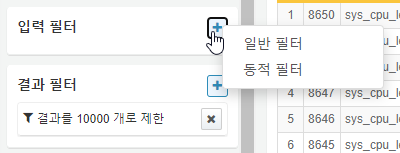 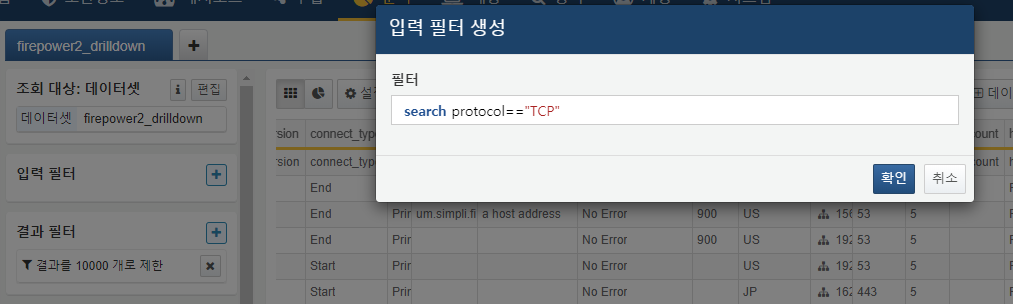 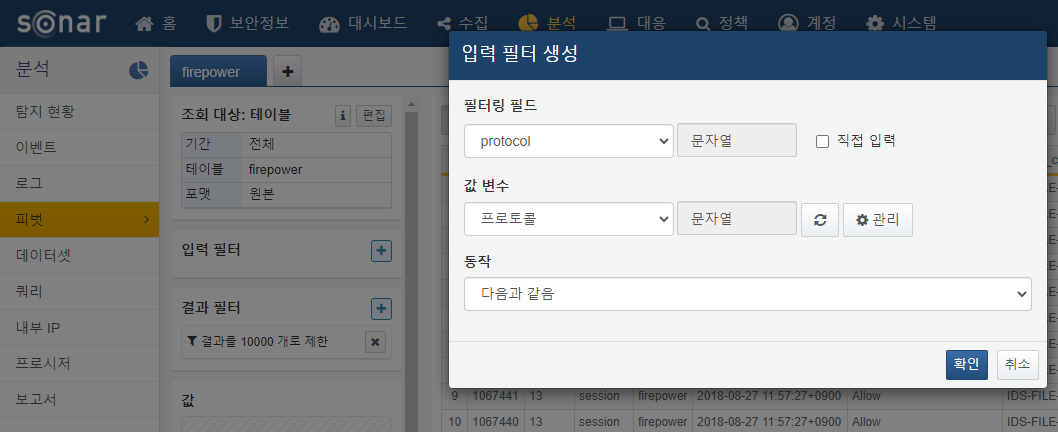 필터 해제필터 목록에서 삭제할 필터 우측에 있는 x 버튼을 클릭하면 해당 필터가 삭제됩니다.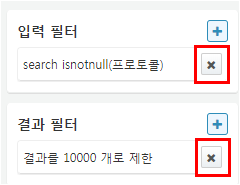 연관필터연관필터는 특정 데이터 결과에 있는 레코드만 포함하거나 배제하는 기능입니다. 집합에서 교집합, 여집합 개념과 유사합니다. 연관필터를 적용하기 위해서는 필터링으로 사용할 데이터가 있는 피벗 탭이 필요합니다.연관필터는 다른 필터들과 마찬가지로 데이터를 간추려서 필요한 정보만 보는데에 사용됩니다. 조건필터는 사용자가 미리 정의한 값에 대해 일치, 불일치, 대소여부 등에 대해 비교를 하는 반면, 연관필터는 그때그때 상황에 맞는 데이터로, 하나가 아닌 여러개의 값으로 비교를 진행할 수 있어 더욱 정교한 필터를 적용할 수 있습니다.아래 이미지를 통해 간단히 연관필터 개념을 알아볼 수 있습니다. 여기엔 두 개의 데이터가 존재하며, 이 두 가지 데이터는 키 필드를 통해 비교할 수 있습니다. 예시에서는 키가 B인 레코드가 양쪽 데이터에 존재합니다. 연관필터 설정에서 이렇게 키 값이 같은 경우만 추출할지(아래 왼쪽), 반대로 키 값이 같지 않은 경우만 추출할지(아래 오른쪽)를 설정할 수 있습니다.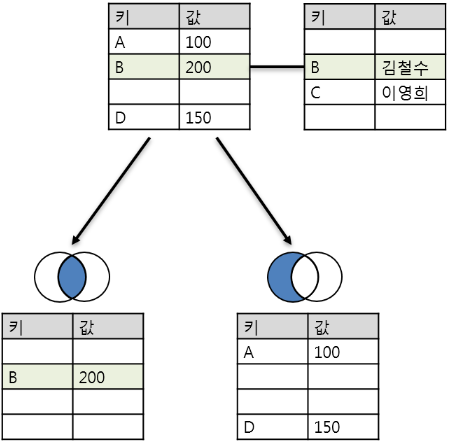 연관필터를 사용하기 위해서는 최소 2개 이상의 탭에 분석할 데이터를 준비한 후, 분석할 피벗 탭에서 키 값으로 쓰일 열 제목을 클릭한 후 연관 필터를 클릭합니다.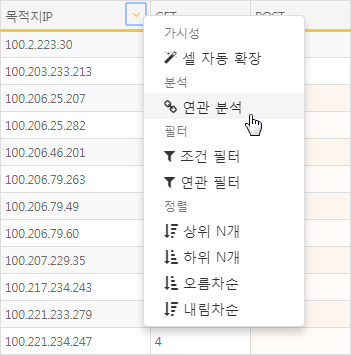 연관 필터 메뉴에서 연관 필터 관련 설정을 입력합니다.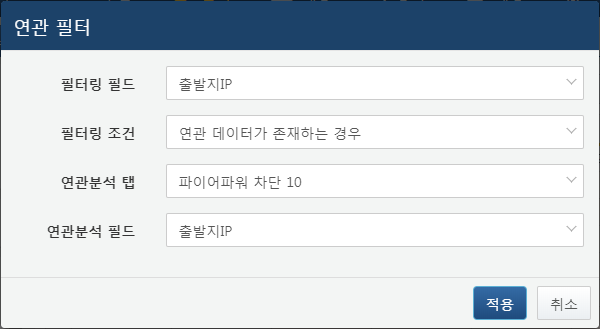 필터링 필드현재 탭에서 필터링을 적용할 필드를 선택합니다. 필드 값이 연관분석 탭 필드에 존재하냐에 따라 해당 레코드를 표시할지 말지를 결정하는 기준이 됩니다.필터링 조건필터링 조건을 선택합니다. 필터링 필드가 일치하는 경우만 추출하려면 연관 데이터가 존재하는 경우, 일치하지 않는 경우만 추출하려면 연관 데이터가 존재하지 않는 경우를 선택합니다.연관분석 탭필터링 조건이 될 데이터가 로드 된 탭을 선택합니다.연관분석 필드연관분석 필드 중 필터링에 사용할 필드를 선택합니다. 필터링 필드에서 선택한 필드와 비교합니다.연관 필터 적용 시 피벗 결과 화면이 연관 분석 화면으로 바뀝니다. 기존 피벗 화면과 마찬가지로 필터, 정렬, 추가 연관분석을 진행할 수 있습니다.왼쪽 위 돌아가기 버튼을 클릭하면 연관 필터 적용 전 화면으로 돌아갑니다.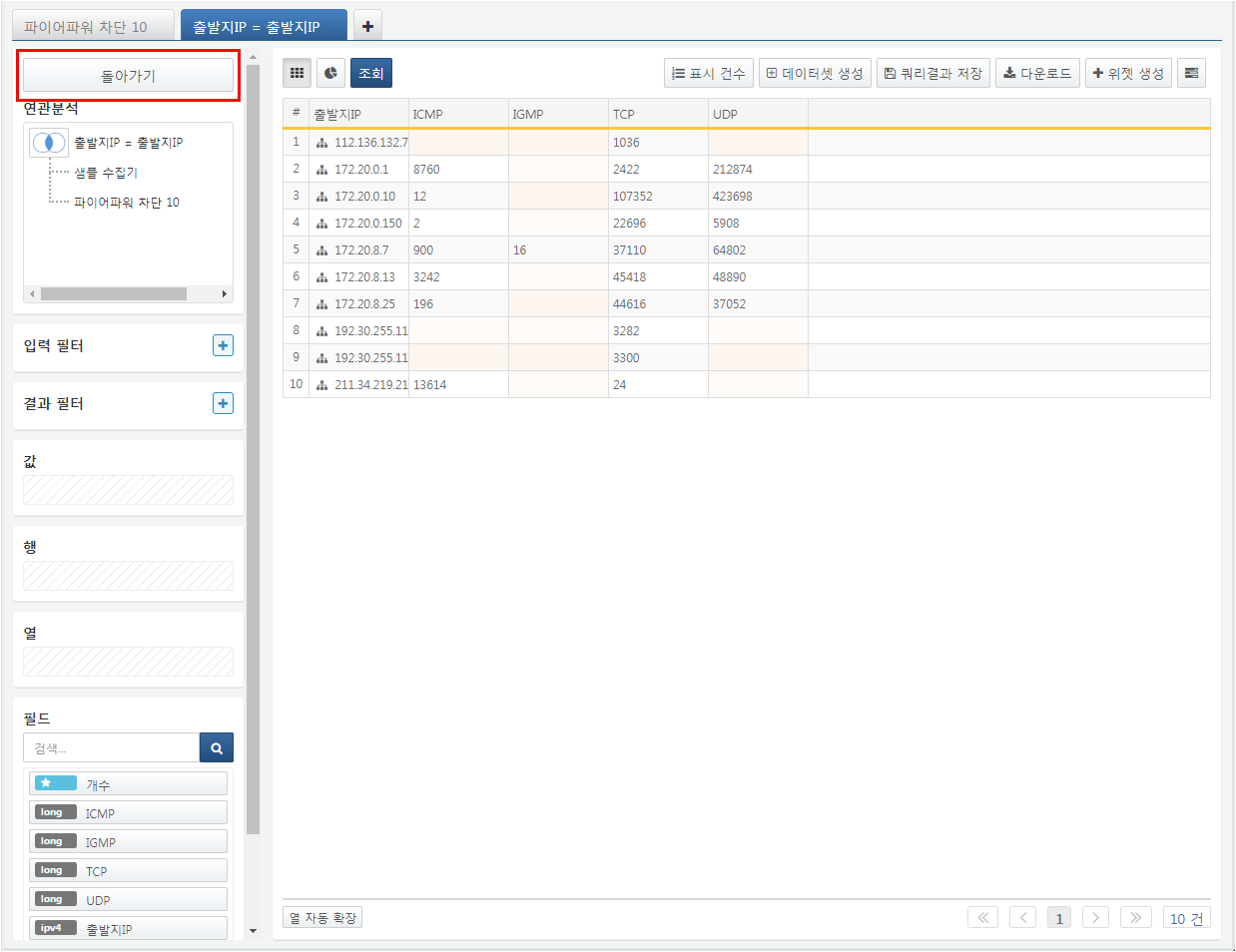 왼쪽 상단에 있는 연관분석 화면에서 연관분석 설정을 편집할 수 있습니다. 밴 다이어그램 아이콘 클릭 시 연관분석 유형을 변경할 수 있습니다. 연관분석 혹은 데이터 클릭 시 컨텍스트 메뉴가 표시됩니다. 해당 메뉴에서 삭제를 클릭하면 해당 데이터 혹은 연관분석이 전체 연관분석에서 삭제됩니다. 편집 클릭시 해당 데이터 혹은 연관 분석을 편집할 수 있습니다. 이름변경 클릭 시 연관분석 메뉴에서 표시되는 이름을 변경할 수 있습니다. 연관추가 클릭 시 새로운 연관분석을 추가할 수 있습니다.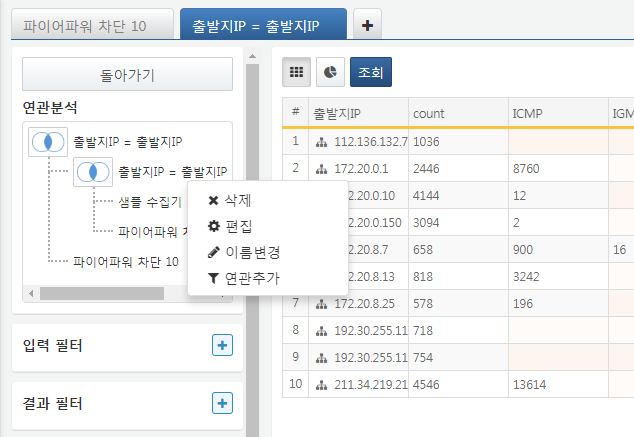 데이터 집계조회한 데이터의 필드 목록을 마우스로 드래그하여 데이터를 손쉽게 분석할 수 있습니다. MS Excel의 피벗 테이블 기능과 유사한 기능이라고 보시면 됩니다.분석할 키 필드를 행 항목에 드래그앤드롭 하고, 관계 분석을 할 필드를 열 필드에 드래그앤드롭 하면 각 행 필드 값 별로 레코드고 생성되며, 각 레코드에는 열 필드 별로 집계값을 계산하여 보여줍니다. 아래 간단한 예시를 통해 피벗 동작의 개념을 알아볼 수 있습니다.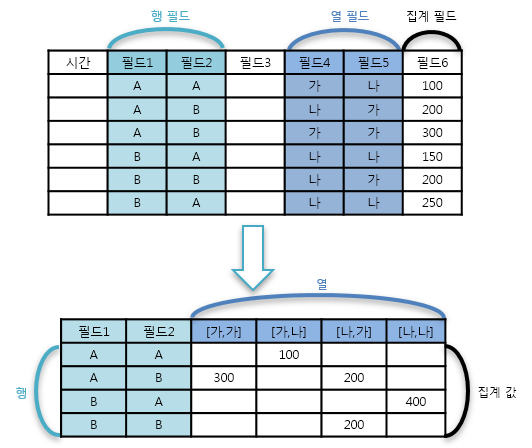 예시 이미지에서 보이는 것 처럼, 행으로 설정한 필드 값 조합에 따라 레코드가 생성됩니다. 각 레코드에는 열로 설정한 필드 값 조합마다 컬럼이 생성되며, 각 컬럼값은 집계로 설정한 필드의 집계값으로 채워집니다. 모든 필드 조합이 다 데이터를 가지지 않을 수 있으므로 빈 칸이 존재할 수 있습니다.로그프레소 소나에서 이와 같이 피벗 분석을 진행하는 과정은 다음과 같습니다. 왼쪽 아래 필드 목록에서 분석할 필드들을 값, 행, 열 항목에 드래그앤드롭 합니다. 아래 예시에서는 세션 데이터를 사용하였고, 행 항목엔 출발지IP와 목적지IP 필드를, 열 항목엔 프로토콜과 대응 필드를, 값 항목엔 개수를 드래그앤드롭 했습니다.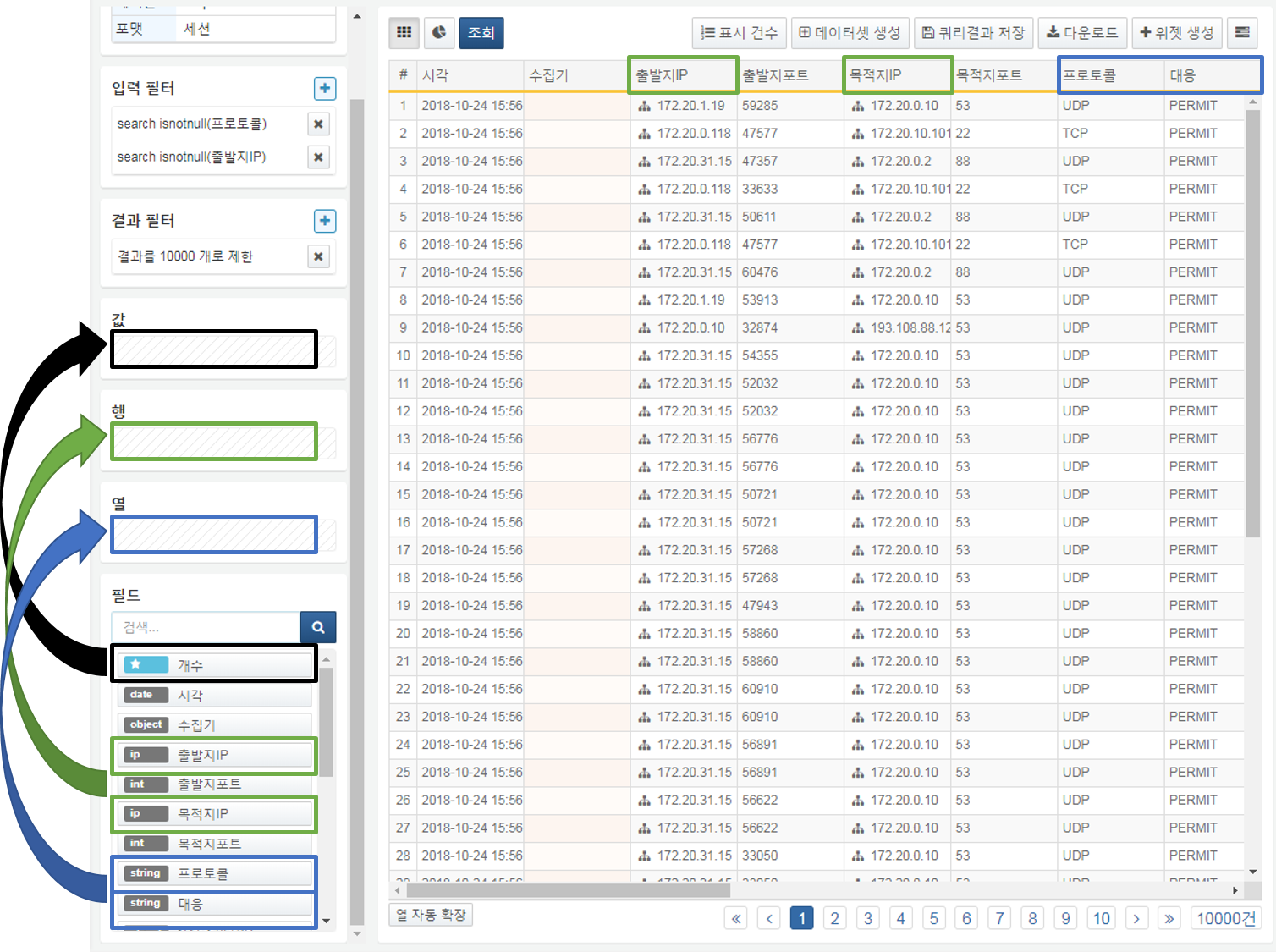 위와 같이 피벗 설정을 적용하면 아래와 같은 화면이 표시됩니다. 각 출발지IP-목적지IP 조합별로 프로토콜,대응 조합 이벤트가 몇 번 발생했는지 표시되는 것을 볼 수 있습니다.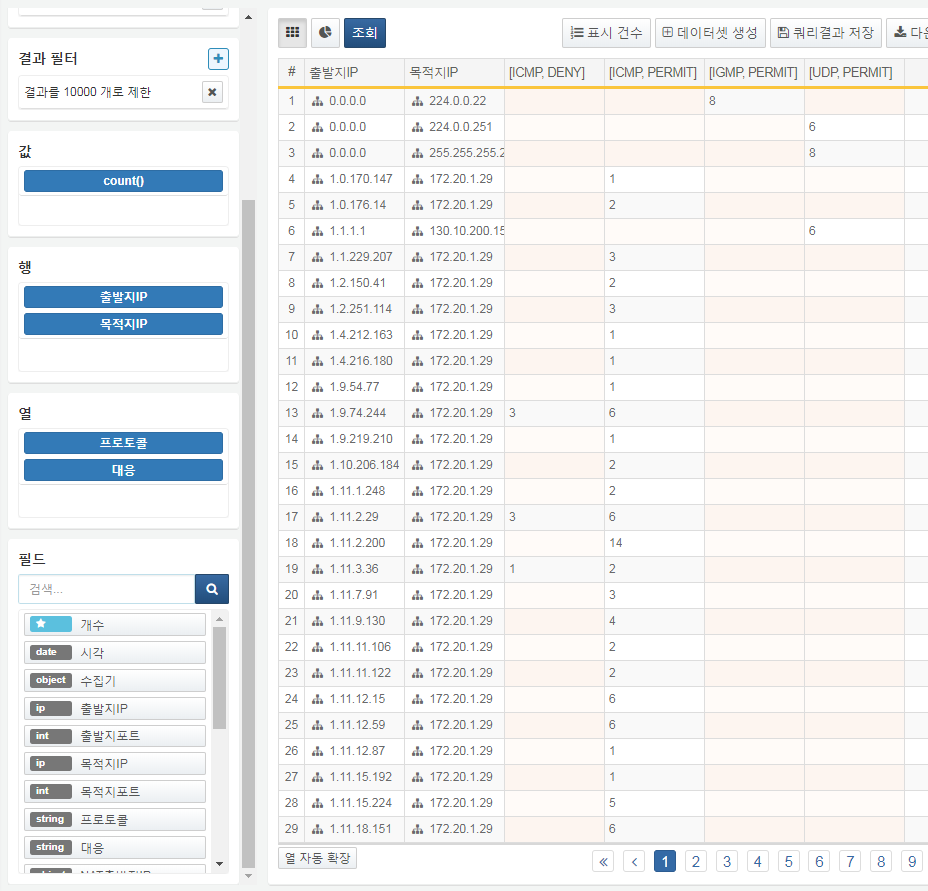 차원 필드 설정피벗 작업을 진행하기 위해서는 우선 집계 작업을 위해 차원 필드로 사용할 필드를 지정합니다. 대체로 데이터의 키 값이나 분류 구분에 사용되는 필드를 차원으로 사용합니다. 아래 예시에서는 행 항목에 출발지IP, 출발지포트, 목적지IP, 목적지포트 필드를, 열 항목에 프로토콜, 대응 필드를 설정했습니다. 값 필드가 세팅되기 전까진 피벗 모드로 들어가지 않습니다.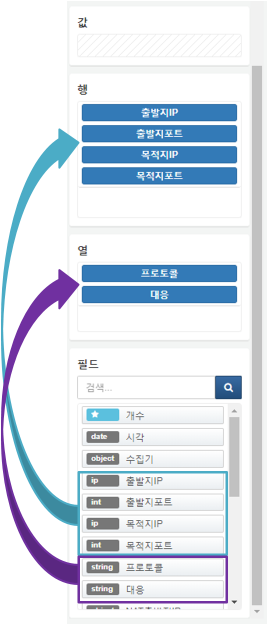 행/열에 설정된 필드를 클릭하면 컨텍스트 메뉴가 나타납니다. 여기서 해당 필드 값을 정렬하거나, 해당 필드를 차원 설정에서 삭제할 수 있습니다.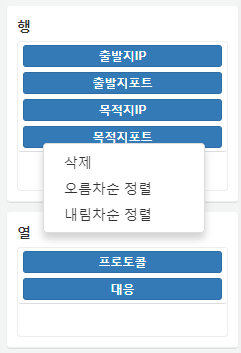 값 필드 설정차원 필드를 설정했으면 이제 값 필드를 설정합니다. 값 필드에는 주로 집계 함수를 활용할 수 있는 수치형 데이터가 있는 필드를 많이 사용합니다. 필드 목록에서 분석할 필드를 드래그해서 값 항목에 드롭합니다. 특정 필드에 대한 집계 연산이 아닌, 차원 필드 값에 해당하는 값의 건수를 원하는 경우, 필드 목록에서 개수를 선택해 값 항목에 드래그 앤 드롭 합니다. 아래 예시는 출발지IP-도착지IP 페어에 대해 개수, 최종 시각, 송신바이트와 수신바이트의 합계를 집계한 화면입니다.값 필드를 설정하면 피벗 모드로 들어가며, 행/열 필드들에 대해 집계 연산을 진행합니다.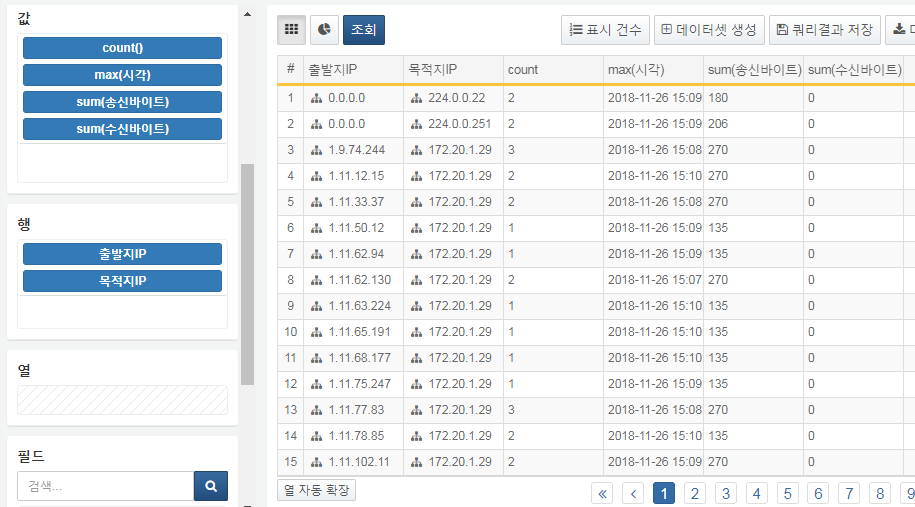 값 항목에서 필드를 클릭할 경우 해당 필드에 대해 집계 설정을 편집할 수 있습니다. 제공하는 집계 함수 목록과 각 함수의 설명이 표시됩니다. 원하는 집계 함수 선택 후 편집 버튼을 클릭하면 피벗 화면에 반영됩니다. 삭제 버튼을 클릭하면 해당 필드가 값 항목에서 삭제됩니다. 오름차순/내림차순 정렬 버튼을 클릭하면 해당 집계값에 대해 정렬된 결과가 표시됩니다.현재 제공되는 집계 함수로는 개수, 합계, 최대, 최소, 평균, 분산, 표준편차, 첫번째값, 마지막값, 유일한값, 유일개수, 추정유일개수가 있습니다.개수 필드의 대한 집계의 경우 삭제, 오름차순 정렬, 내림차순 정렬 기능만 제공됩니다.필드 타입에 따라 지원하지 않는 집계 함수가 있을 수 있습니다. 예를 들어, 문자열 타입 필드에 대해 평균 집계함수를 적용하면, 결과값에 빈 값(null 값)이 나옵니다.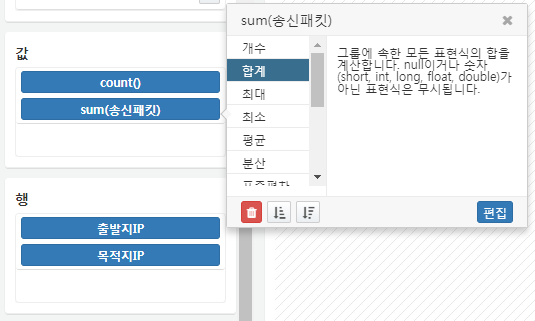 연관분석데이터 분석을 하다보면 여러 가지 다른 데이터를 함께 연결시켜 분석하고 싶거나, 같은 원본 데이터를 다양한 각도로 분석한 후 결과를 결합하여 보고 싶을 때가 있습니다. 이럴 때 연관필터나 연관분석 기능을 활용하면 손쉽게 마우스 클릭 만으로 다양한 데이터들을 연관지어 분석할 수 있습니다.연관분석 유형연관분석 유형은 아래와 같이 Union, Inner, Left, Right, Full Outer, Left Only 총 6가지 유형이 있습니다.UnionUnion의 경우 다른 유형들과 다르게 각 레코드에는 변형이 없고, 현재 데이터 레코드들과 연관분석 데이터 레코드들이 출력됩니다. 이 때 레코드 순서는 유지되지 않습니다.Inner양 탭에 일치하는 연관 필드 값이 있는 경우에만 해당 데이터를 출력합니다.Left왼쪽 연관 탭에 있는 모든 데이터를 출력합니다. 오른쪽 연관 탭에 연관 필드가 일치하는 데이터가 있을 경우 매핑되어 같이 출력됩니다.Right오른쪽 연관 탭에 있는 모든 데이터를 출력합니다. 왼쪽 연관 탭에 연관 필드가 일치하는 데이터가 있을 경우 매핑되어 같이 출력됩니다.Full Outer왼쪽과 오른쪽 연관 탭에 존재하는 모든 연관 필드 값에 대해 데이터를 출력합니다. 각 연관 필드 값에 대해 왼쪽 탭에만 있는 경우 왼쪽 데이터만, 오른쪽 탭에만 있는 경우 오른쪽 데이터만, 양측에 모두 있는 경우 양측 데이터 다 매핑되어서 나옵니다.Left OnlyInner와 반대되는 개념으로, 오른쪽 연관 탭에 없는 왼쪽 연관 탭 데이터만 출력됩니다.아래 간단한 예제를 통해 연관분석 유형간의 차이를 더 잘 알아볼 수 있습니다.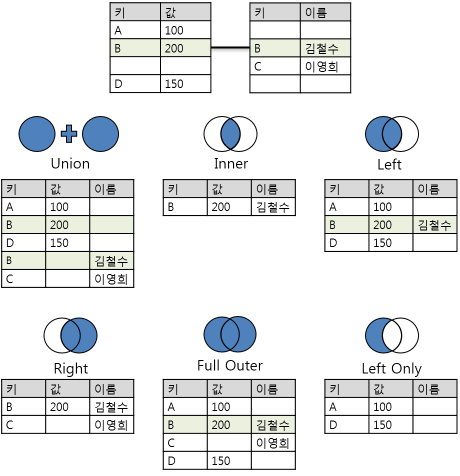 연관분석 과정단계 1데이터 준비연관분석을 하기 위해선 피벗 화면에서 탭을 최소한 2개 이상 열고, 각각 탭에 분석할 데이터를 준비합니다. 필요시 탭 우측 버튼을 눌러 탭 이름을 변경하거나 탭을 삭제합니다.아래 예시에서는 3개의 탭을 준비했습니다.1day 탭: 최근 1일 동안 입력된 방화벽 데이터 (분석대상 데이터)top1000 탭: 네트워크 트래픽이 가장 많은 출발지IP-목적지IP 페어 1000개 (비교대상 데이터1)의심 IP 목록 탭: 의심되는 IP 목록 (비교대상 데이터2)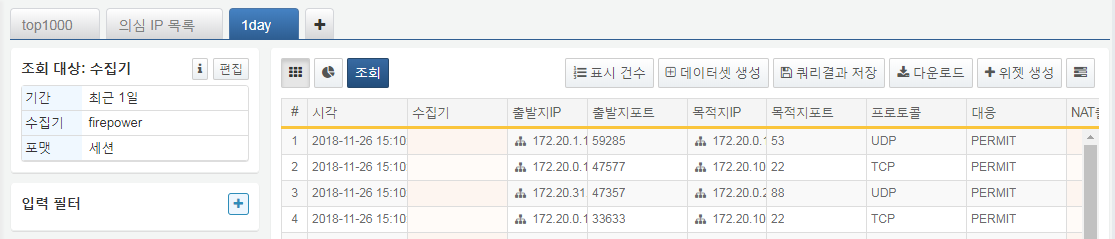 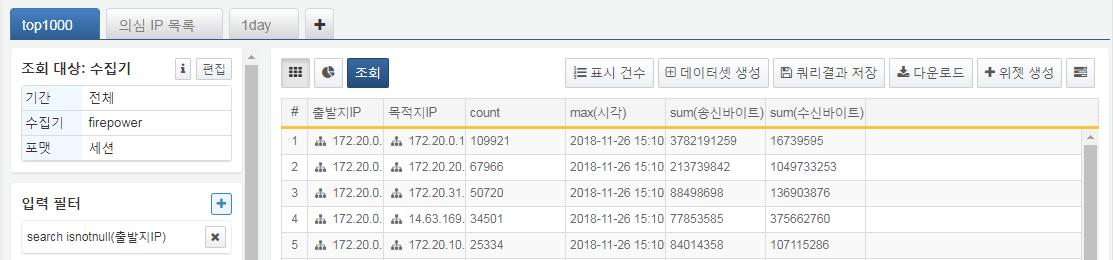 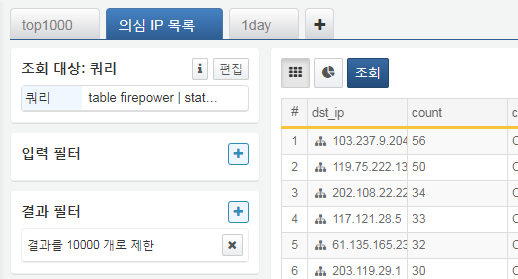 단계 2연관분석 추가연관 분석을 진행하기 위해서는 데이터 결과 창에서 열 제목 클릭 후 연관 분석 메뉴를 선택합니다.예시에서는 1day 탭에서 출발지IP에 대한 연관 분석을 진행합니다.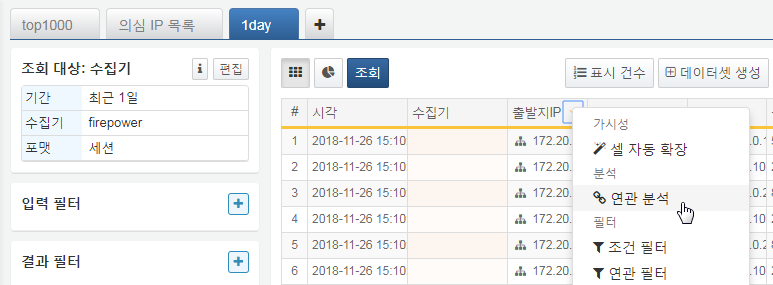 연관 분석 메뉴에서 연관 분석 설정을 입력할 수 있습니다.예시에서는 top1000탭의 출발지IP 필드와 Inner 조인 유형의 연관분석을 추가합니다.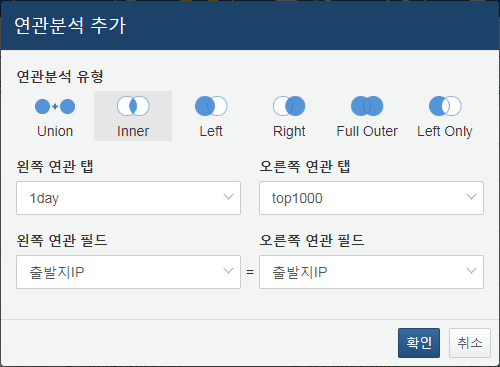 위와 같은 조건으로 연관분석 추가 시 화면이 다음과 같이 변경됩니다. 먼저, 왼쪽 위에 조회 대상 메뉴가 연관분석 메뉴(1)로 바뀌었으며 현재 연관분석 정보가 표시됩니다. 그리고 Inner 조인을 했기 때문에 매핑된 데이터만 출력되므로 출력 건수(2)가 줄었습니다. 또한 기존에 존재하지 않았던 count, sum(송신바이트), sum(수신바이트) 컬럼(3)이 추가되었습니다.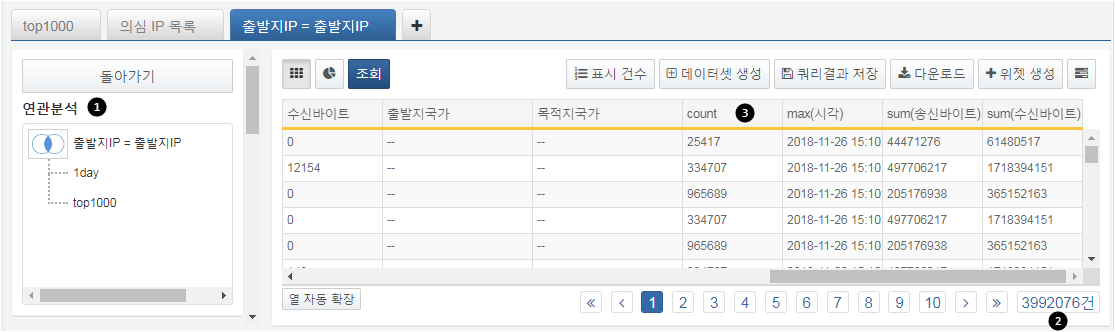 단계 3연관분석 수정연관분석 메뉴에서 연관분석 유형(벤 다이어그램 아이콘 1)을 클릭하면 연관분석 유형과 연관 필드를 변경할 수 있습니다.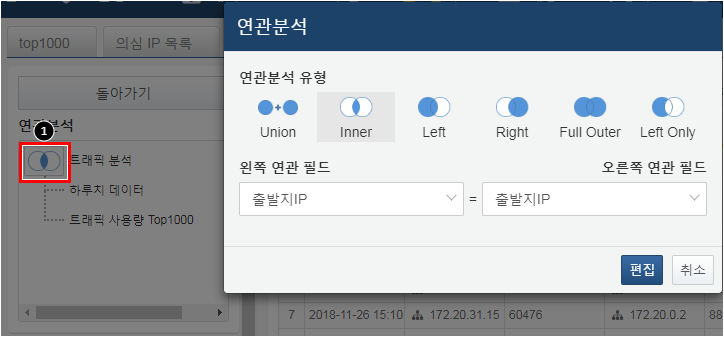 연관분석 메뉴에서 연관분석이나 탭을 클릭하면 컨텍스트 메뉴가 표시됩니다. 각 탭을 클릭할 경우 삭제, 편집, 이름변경, 연관추가 메뉴가 뜨고, 연관분석 이름을 클릭할 경우 삭제, 이름변경, 연관추가 메뉴가 뜹니다.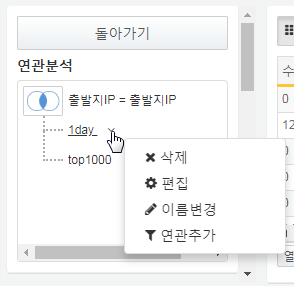 삭제해당 탭이나 연관분석을 삭제합니다. 삭제시 연관분석 적용 이전 상태로 돌아갑니다.편집해당 탭 데이터를 편집합니다. 데이터 원본, 필터, 집계 등을 수정할 수 있습니다.이름변경연관분석 메뉴에서 표시되는 이름을 변경합니다.연관추가새로운 연관분석을 추가합니다.삭제연관분석 삭제 시 해당 연관분석이 삭제됩니다. 탭 삭제 시 해당 탭을 사용한 연관분석이 삭제됩니다.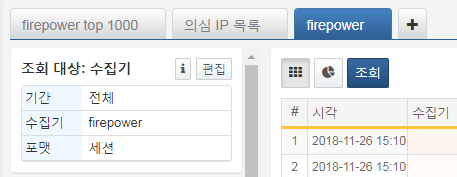 편집편집을 선택하면 해당 데이터 탭으로 들어가서 설정을 수정할 수 있습니다. 데이터 유형과 조회 기간을 변경하거나, 필터 설정을 변경하거나, 집계 필드들을 바꾸고 설정을 변경할 수 있습니다. 편집 작업이 완료되면 돌아가기 버튼을 눌러 다시 연관분석 화면으로 돌아갑니다.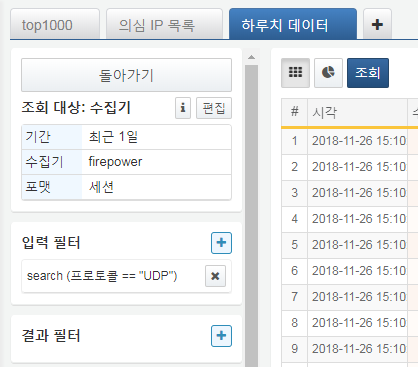 이름변경연관분석과 데이터 탭의 이름을 변경하여 좀 더 편하게 데이터 분석 작업을 진행할 수 있습니다. 이름변경을 클릭하면 아래와 같이 이름변경 창이 뜹니다.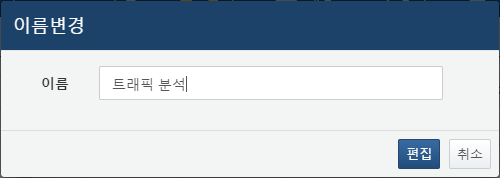 변경할 이름을 입력하고 편집 버튼을 누르면 연관분석 화면에 이름이 적용됩니다.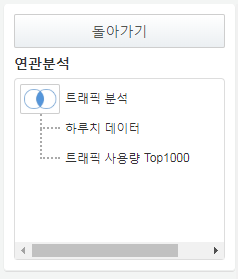 연관추가연관분석을 추가할 수 있습니다. 연관분석 추가 창에서 사용할 탭, 연관분석 유형, 연관필드를 설정합니다. 자세한 내용은 다음 단계인 추가 연관분석 적용 단계를 확인하시면 됩니다.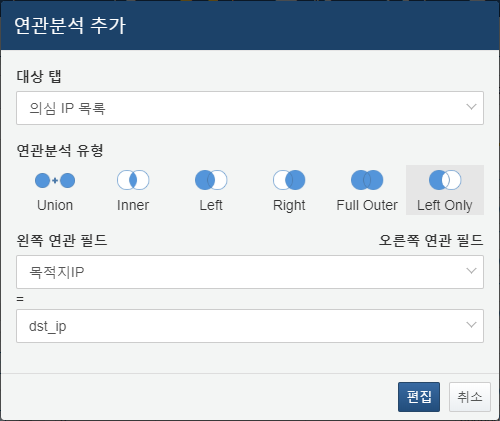 단계 4추가 연관분석 적용연관분석은 계속해서 적용할 수 있습니다. 연관분석이 적용된 다음에도 다른 연관분석을 적용하려면 2단계처럼 열 제목을 클릭해서 컨텍스트 메뉴에서 연관분석을 추가하거나, 3단계에서 연관분석 컨텍스트 메뉴에서 연관추가를 할 수 있습니다.아래 예시에서는 1day 탭의 목적지IP 필드에 연관추가를 하여 의심 IP 목록 탭의 dst_ip 필드와 매핑하는 과정입니다.연관분석을 추가하면 다음과 같이 연관분석 화면에 추가된 연관분석이 표시됩니다.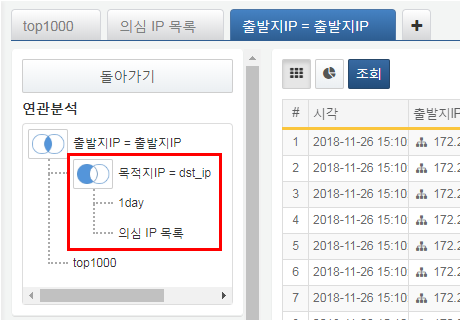 피벗 결과 활용피벗 결과 화면에서는 다음 기능을 실행할 수 있습니다.1 표시 건수 설정한 페이지에 몇 건의 데이터를 표시할 지 설정할 수 있습니다.2 데이터셋 생성현재 피벗 분석 조건을 다시 실행할 수 있도록 데이터셋으로 생성합니다. 이후 7.5 데이터셋 메뉴에서 조회하거나 대시보드에서 데이터셋을 참조하여 위젯을 생성할 수 있습니다. 배치 탐지 시나리오에서도 활용 가능합니다. 피벗 메뉴에서도 데이터셋을 활용하여 연관분석을 실행할 수 있습니다.3 쿼리 결과 저장쿼리 결과 데이터를 다음에 다시 조회할 수 있도록 서버에 저장합니다. 대화상자에서 쿼리 결과 이름을 입력하면 그 이름으로 쿼리 결과가 서버에 저장됩니다. 저장한 쿼리는 새 쿼리 창에서 조회할 수 있습니다.4 다운로드쿼리 결과 데이터를 웹 브라우저를 실행하고 있는 PC에 다운로드 합니다. 파일 이름과 형식, 다운로드 범위를 지정하면 쿼리 결과를 다운로드 합니다.5 내보내기현재 피벗 분석 조건 및 결과를 .pivot 파일 형태로 저장하여 PC에 다운로드 합니다. 이름의 기본 형식은 탭이름_년-월-일.pivot 입니다.6 위젯 생성현재 피벗 분석 조건으로 위젯을 생성합니다. 결과 화면 상단 왼쪽에서 그리드, 차트 중 위젯 유형을 선택하고, 차트 위젯의 경우 세부 설정 (차트 유형 등)을 설정한 후, 위젯 생성 버튼을 눌러 대시보드에서 사용 가능한 위젯 목록에 추가합니다. 자세한 내용은 7.4.7 위젯 생성 항목 참고하세요7 쿼리 플랜 조회쿼리 플랜8을 보여줍니다. 현재 피벗 조건을 조회한 쿼리문과 쿼리를 실행한 시각, 쿼리 소요 시간, 각 단계별 레코드 건수를 표시합니다.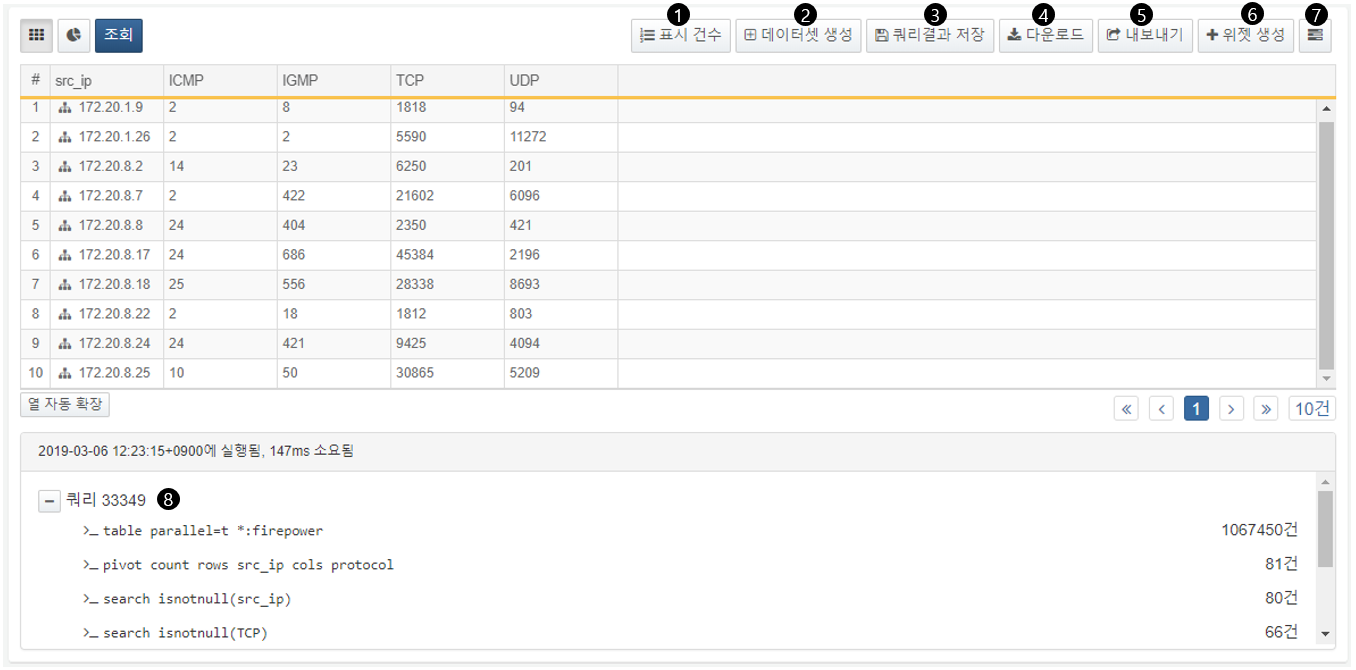 위젯 생성피벗 결과를 이용해 대시보드에 사용할 쿼리 위젯을 생성할 수 있습니다. 위젯 생성에 대한 상세한 내용은 대시보드의 쿼리 위젯 생성을 참조하세요.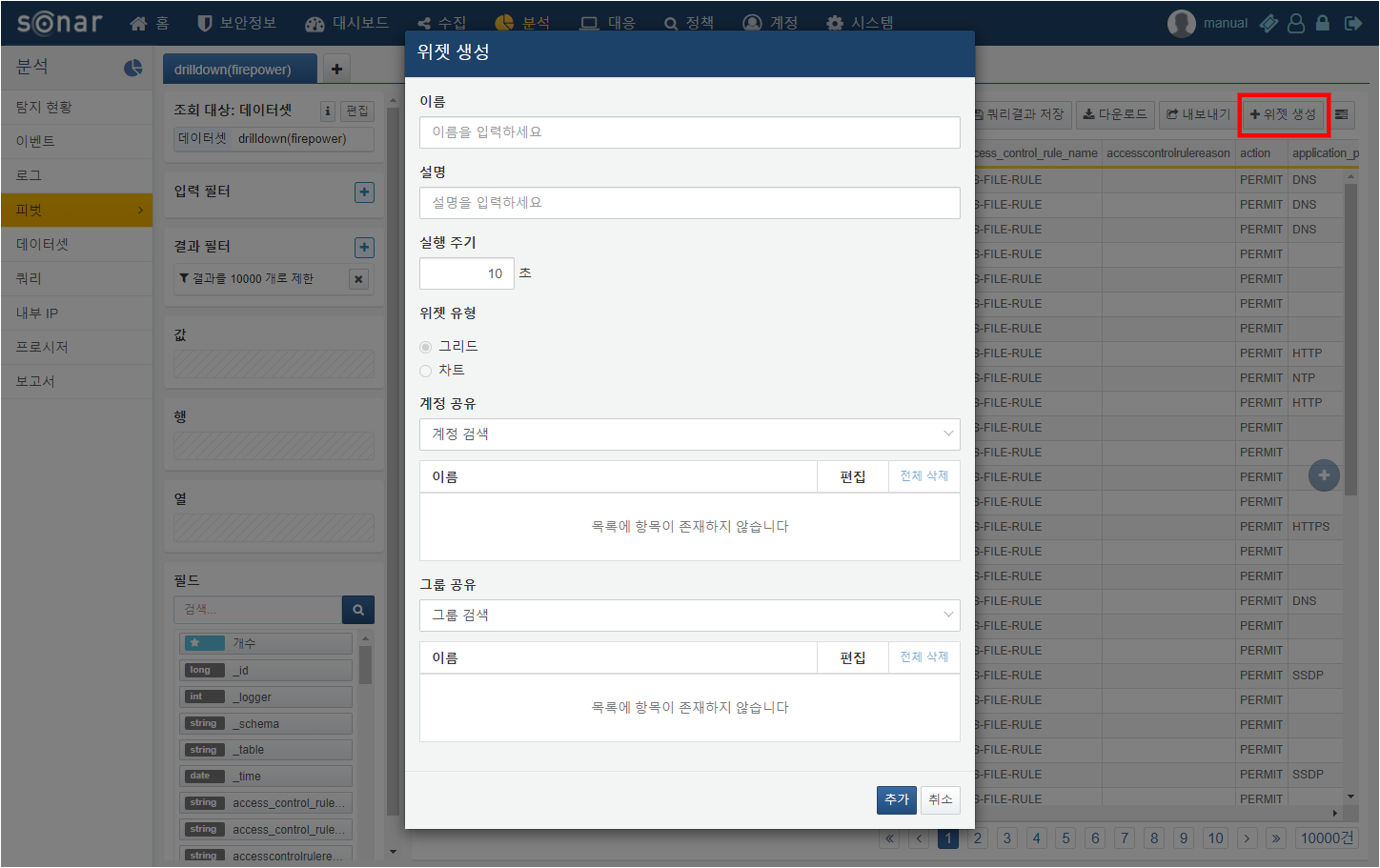 데이터셋데이터셋은 이전에 실행했던 피벗 분석이나 쿼리를 재사용할 수 있도록 지원합니다. 쿼리 구성에 따라 쿼리 실행 결과는 이전의 실행 결과와 다를 수 있습니다. 예를 들어, 최근 1시간 로그 수집 통계를 데이터셋으로 정의하면, 다시 데이터셋을 조회하는 시점으로부터 최근 1시간 통계를 쿼리하게 되므로 이전의 쿼리 결과와 다르게 됩니다. 대시보드 위젯에서 데이터셋을 데이터 원본으로 사용할 수 있습니다.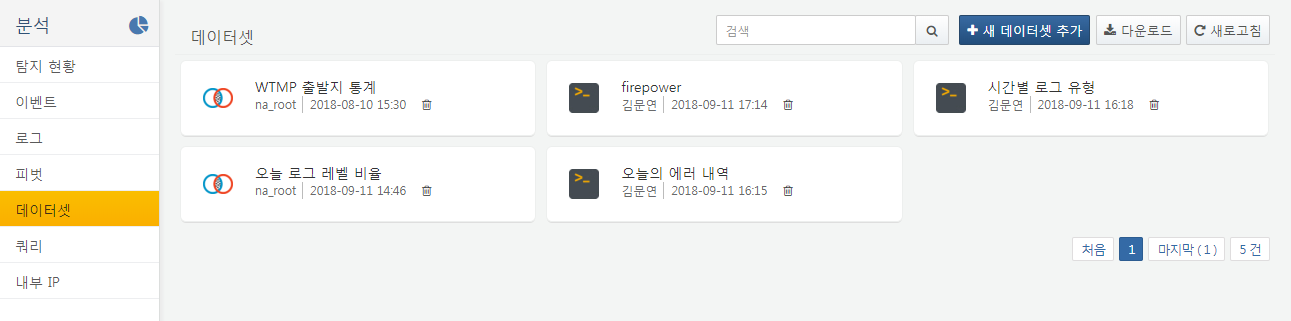 데이터셋 추가새 데이터셋 추가 버튼을 클릭하면 데이터셋 정의 화면으로 전환됩니다.쿼리 유형 데이터셋쿼리 유형 데이터셋의 경우 사용자가 직접 쿼리를 입력해 데이터셋을 생성합니다.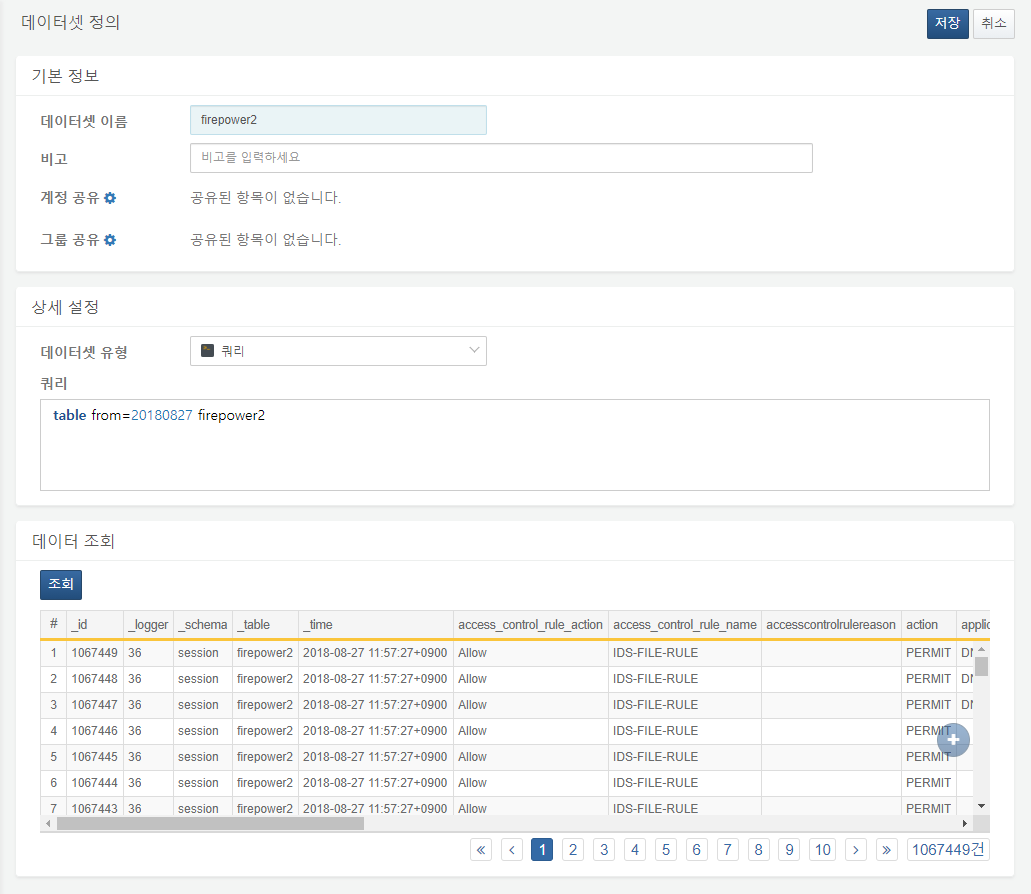 연관분석 유형 데이터셋연관분석 유형 데이터셋의 경우, 기존에 생성한 데이터셋들의 사용하여 추가적인 데이터셋을 생성합니다. 드래그앤드롭과 클릭만으로 데이터셋을 생성할 수 있습니다.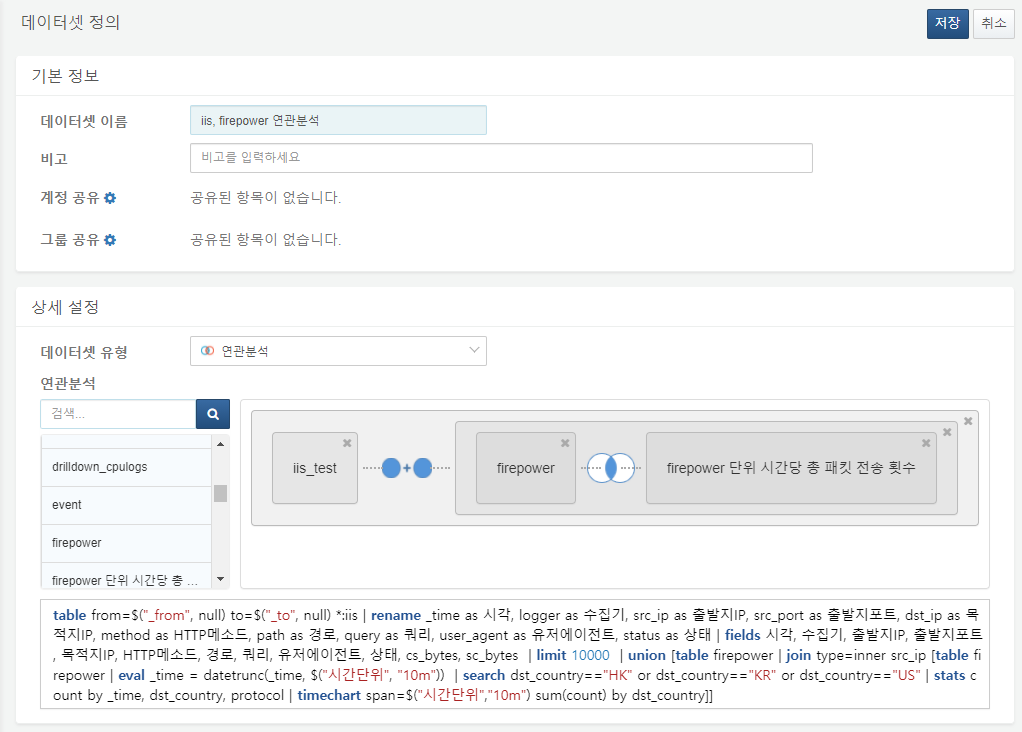 데이터셋 공유계정 및 그룹을 선택하여 선택한 그룹 내의 모든 계정과 데이터셋을 공유할 수 있습니다. 공유 계정에게 편집 권한을 부여하면 공유 받은 데이터셋을 편집하거나 삭제할 수 있습니다.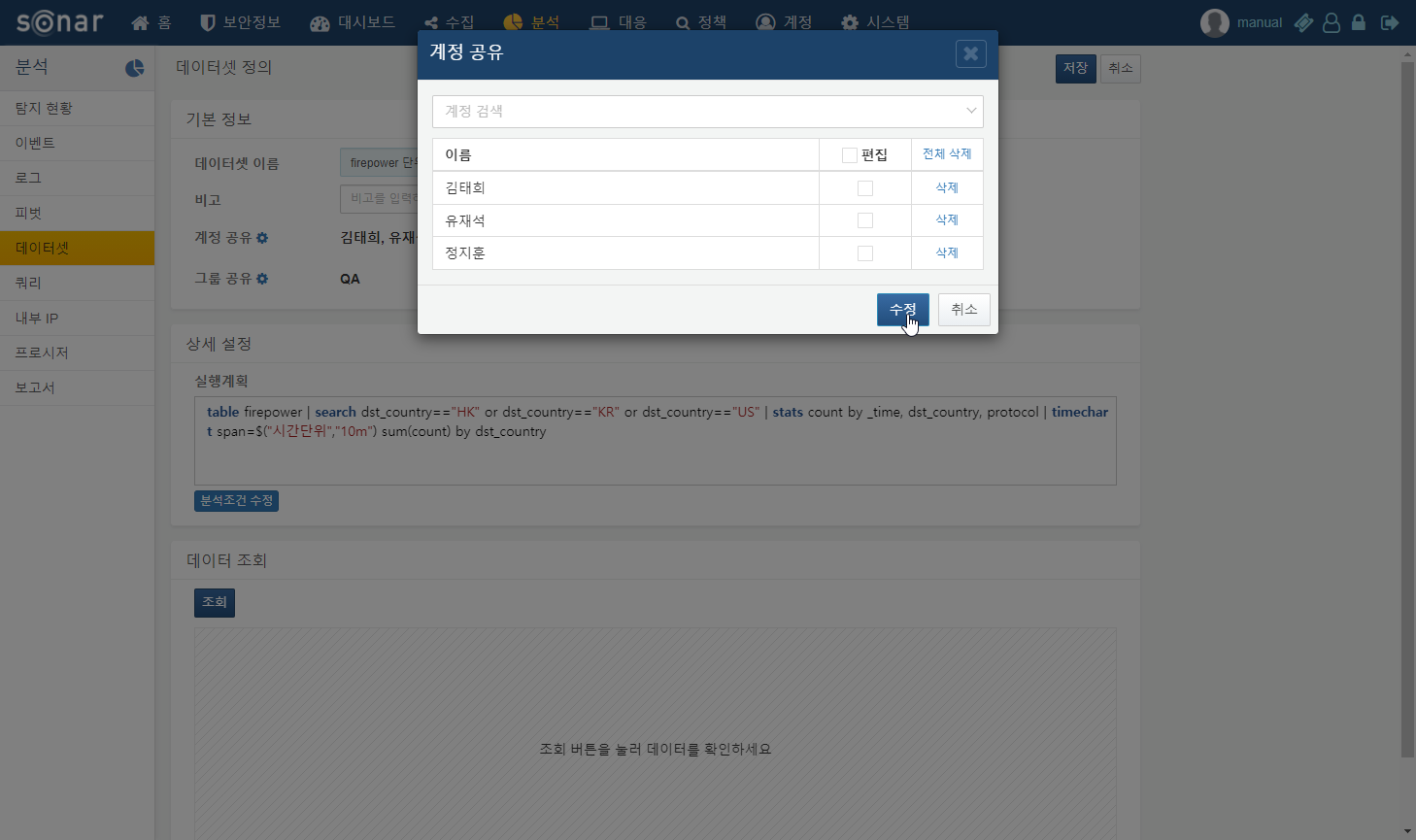 데이터셋 삭제데이터셋 목록에서 휴지통을 클릭하면 삭제 여부를 다시 확인합니다. 대화상자에서 삭제 버튼을 클릭하면 선택된 데이터셋이 삭제됩니다.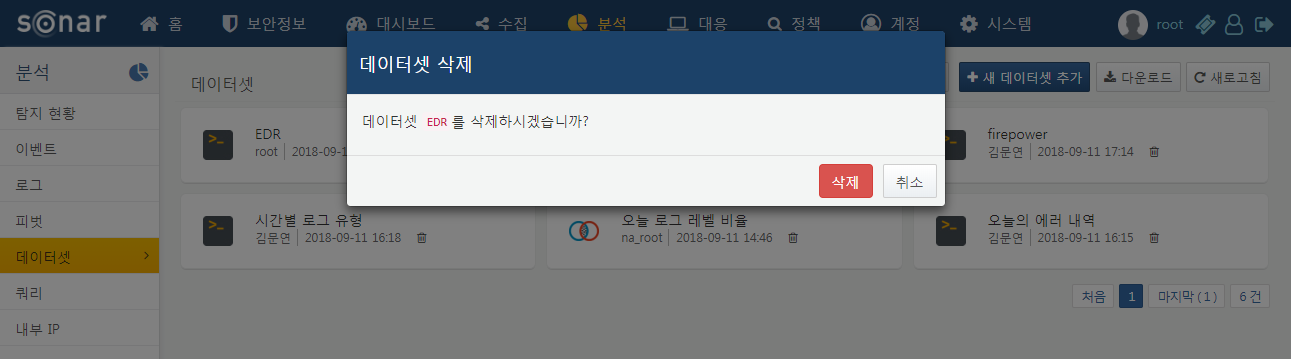 쿼리로그프레소 쿼리를 사용해서 임의의 검색 및 분석을 실행할 수 있습니다. 새 쿼리 탭을 열면 최근 실행한 쿼리 목록, 저장한 쿼리 결과 목록, 데이터셋 목록이 함께 표시됩니다. 탭 오른쪽의 + 버튼을 클릭하면 새 탭을 열어서 동시에 여러 개의 쿼리를 실행할 수 있습니다. 탭의 x 버튼을 클릭하면 실행 중이던 쿼리는 취소되고 탭이 삭제됩니다.상세한 쿼리 문법과 명령어는 로그프레소 쿼리 설명서을 참조하시기 바랍니다.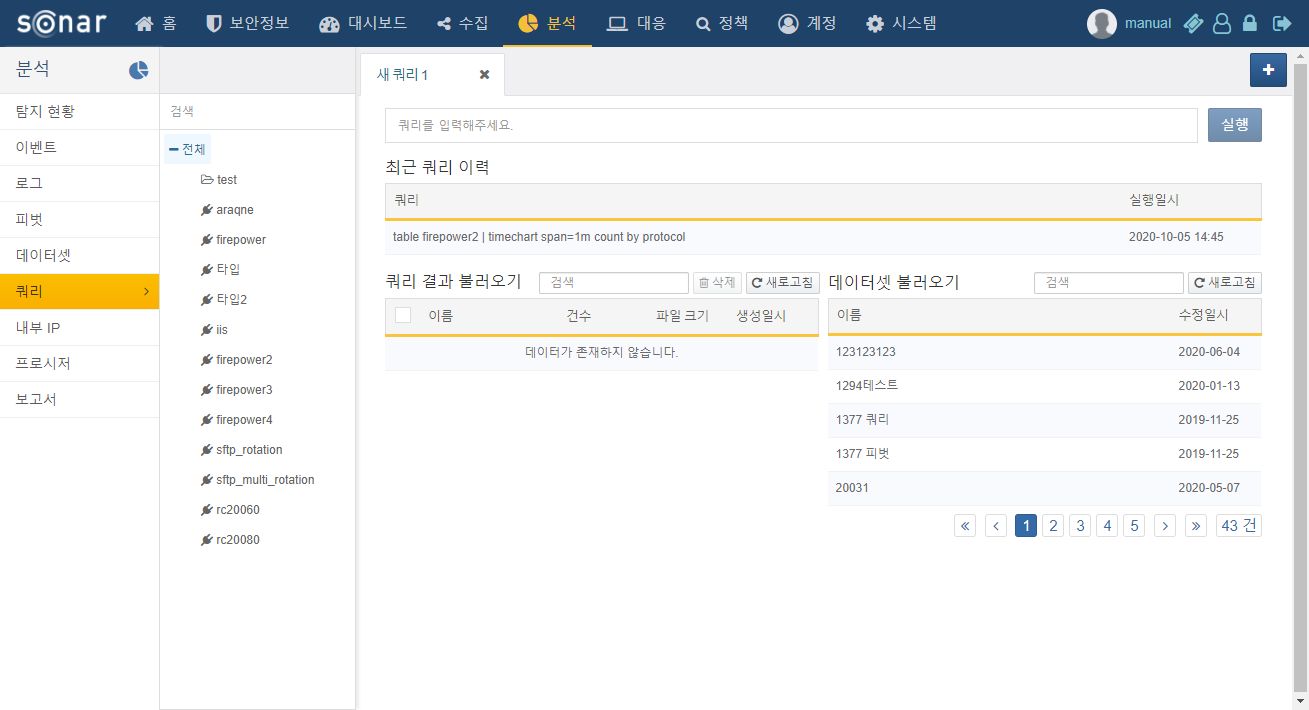 쿼리를 실행하면 다음과 같은 화면이 표시됩니다.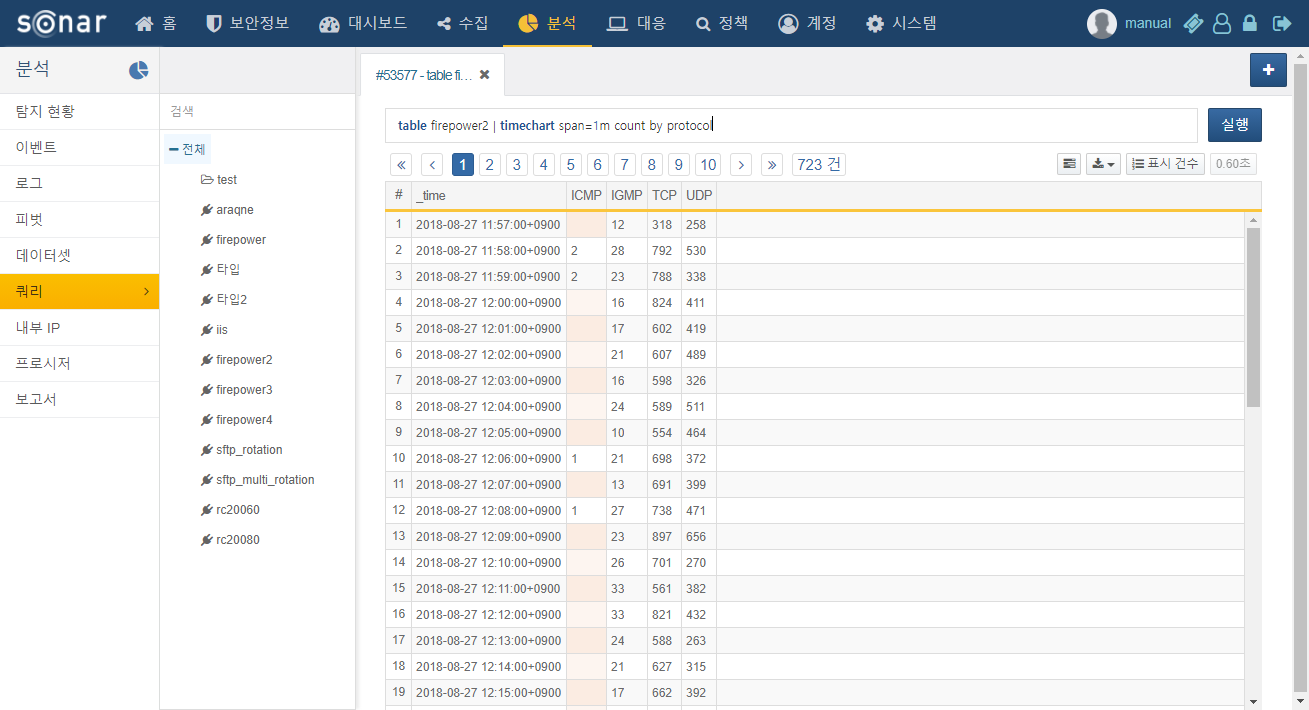 다운로드 버튼을 클릭하면 컨텍스트 메뉴를 통해 아래 기능을 실행할 수 있습니다:쿼리 결과 저장쿼리 결과 데이터를 다음에 다시 조회할 수 있도록 서버에 저장합니다. 대화상자에서 쿼리 결과 이름을 입력하면 그 이름으로 쿼리 결과가 서버에 저장됩니다. 저장한 쿼리 결과는 새 쿼리 창에서 다시 불러올 수 있습니다.쿼리 결과 다운로드쿼리 결과 데이터를 웹 브라우저를 실행하고 있는 PC에 다운로드 합니다. 파일 이름과 형식, 다운로드 범위를 지정하면 쿼리 결과를 다운로드 합니다.데이터셋 생성현재 쿼리를 재사용 할 수 있도록 데이터셋으로 생성합니다. 이후 데이터셋 메뉴에서 조회하거나 대시보드에서 데이터셋을 참조하여 위젯을 생성할 수 있습니다.쿼리가 실패한 경우, 다음과 같은 화면이 표시됩니다.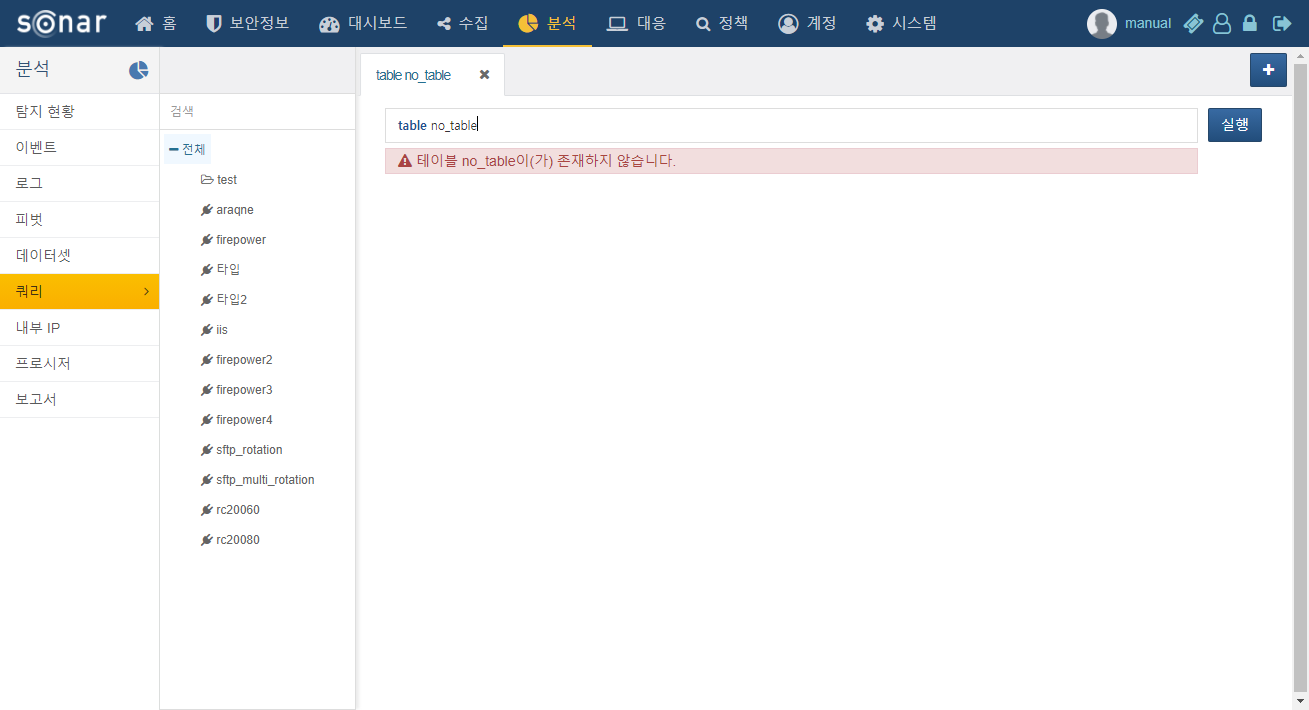 예약된 쿼리예약된 쿼리는 일정에 따라 주기적으로 혹은 특정한 시각에 실행되거나, 다른 예약된 쿼리의 실행 결과에 따라 실행되는 쿼리를 의미합니다. 클러스터 환경에서 예약된 쿼리는 분석 서버에서 실행하는 것이 일반적이지만 필요에 따라 수집 서버에서 실행하도록 지정할 수 있습니다.예약된 쿼리의 조회, 추가, 수정, 삭제, 실행 등의 모든 기능은 관리자 권한이 필요합니다.예약된 쿼리 목록분석 > 예약된 쿼리에서 예약된 쿼리 목록을 조회할 수 있습니다. 예약된 쿼리가 많으면 목록은 여러 페이지로 분할하여 보여줍니다. 한 페이지에서 확인할 수 있는 예약된 쿼리는 15개입니다.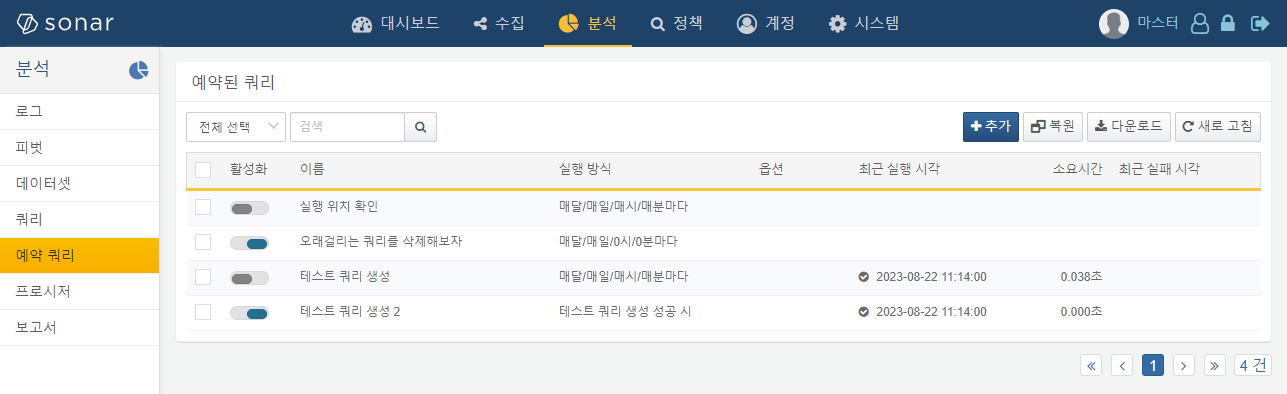 예약된 쿼리 목록에서 확인할 수 있는 정보는 다음과 같습니다.체크 박스사용자가 관리 작업을 수행할 예약된 쿼리를 선택할 때 사용됩니다. 체크 박스를 클릭하면 다음 그림과 같이 수행할 수 있는 작업 목록이 표시됩니다.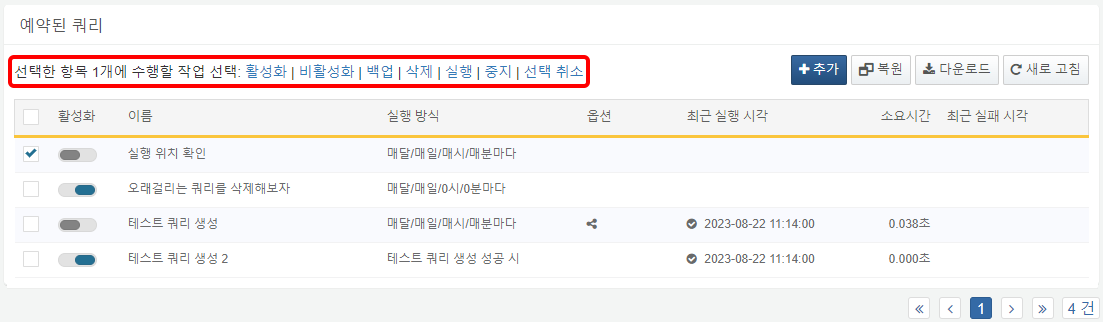 활성화예약된 쿼리의 활성화/비활성화 스위치. 예약된 쿼리가 활성화 상태일 때 청색(), 비활성화 상태일 때 회색()으로 표시됩니다. 스위치를 클릭해 예약된 쿼리를 활성화/비활성화할 수 있습니다.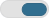 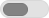 이름예약된 쿼리를 식별하는 이름실행 방식쿼리의 실행 방식. 쿼리의 실행 조건이 되는 일정, 또는 또 다른 예약된 쿼리의 이름 및 실행 결과를 표시합니다. 실행 방식이 지정되어 있지 않으면 수동으로 표시됩니다.옵션출력 제어 설정 유무. 출력 제어는 쿼리 출력의 마지막 행을 다음 쿼리의 입력으로 전달 여부를 제어하는 옵션입니다. 출력 제어 설정이 활성화된 예약 쿼리는 출력 제어 아이콘()이 표시됩니다.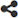 최근 실행 시각예약된 쿼리를 최근에 실행한 시각 및 상태 정보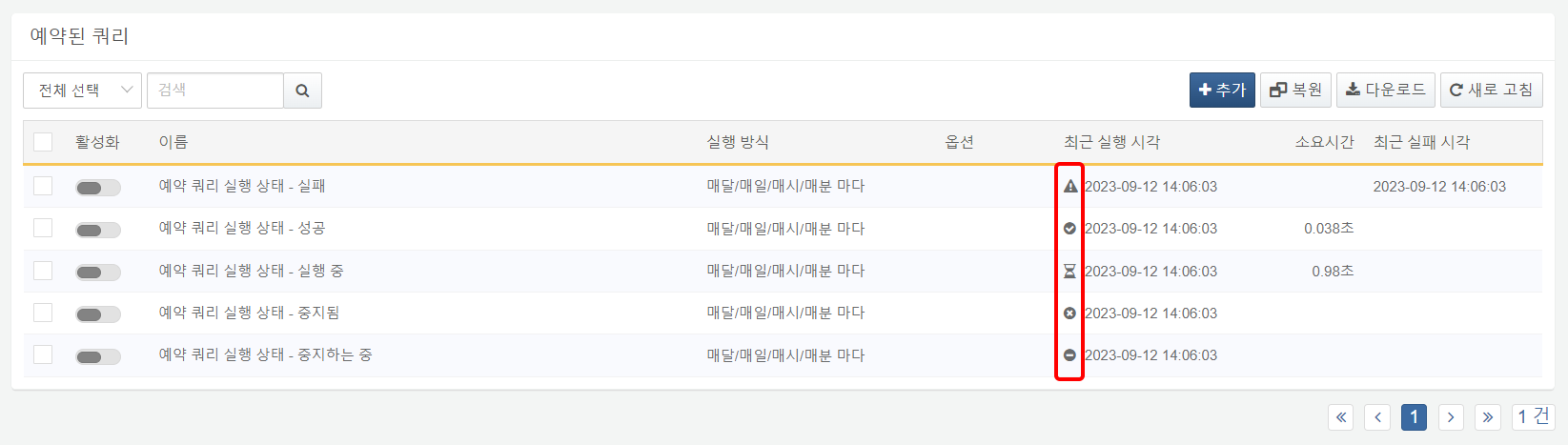 아이콘으로 표시되는 쿼리의 실행 상태는 다음과 같습니다.: 성공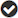 : 실패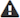 : 중지됨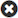 : 실행 중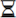 : 중지하는 중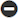 최근 실행 시각의 상태 아이콘이나 최근 실패 시각에 커서를 올려두면 풍선 도움말에서 실패 원인을 확인할 수 있습니다.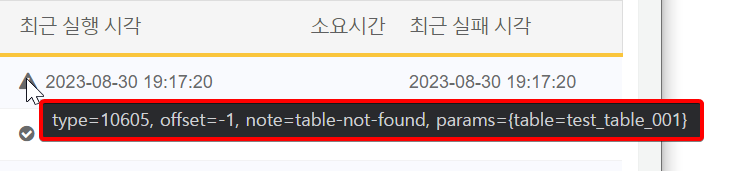 소요 시간쿼리 실행 시 소요된 시간. 실행 중인 쿼리의 경우, 실행 시점부터 현재까지 소요된 시간을 표시합니다.최근 실패 시각최근에 쿼리를 실행했으나 실패한 시각예약된 쿼리 목록 다운로드예약된 쿼리 목록을 다운로드할 수 있습니다. 목록을 다운로드하는 방법은 다음과 같습니다.도구 모음에서 다운로드를 클릭하세요.예약된 쿼리 목록 다운로드에서 다운로드할 파일의 속성을 지정하고 확인을 클릭하세요.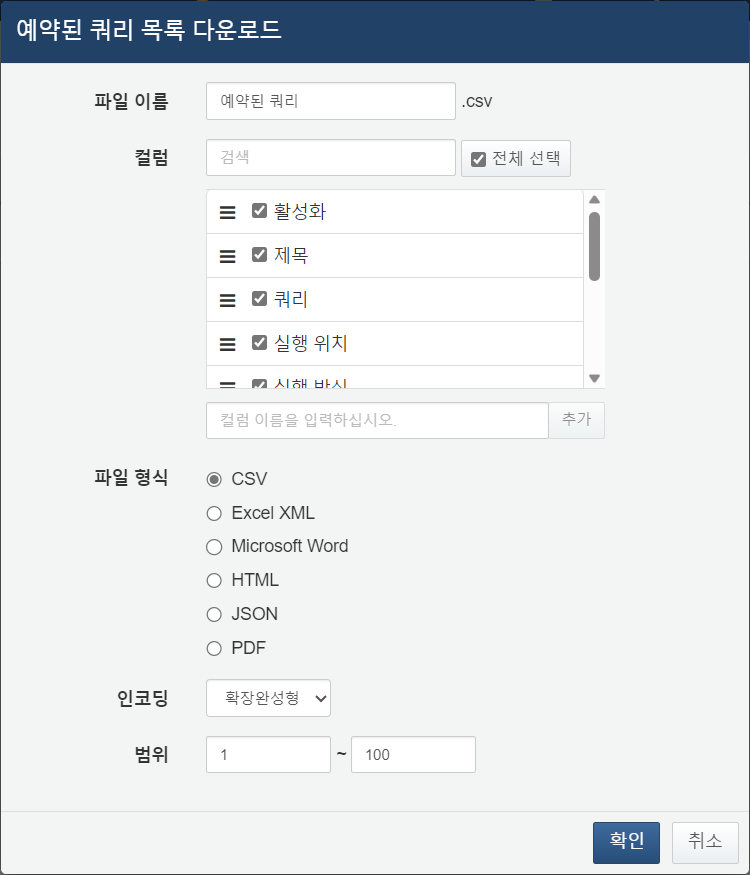 파일 이름: 다운로드할 파일의 이름컬럼: 다운로드 목록에 기록할 필드를 선택하세요. 기본값은 전체 선택입니다.파일 형식: CSV, JSON, HTML, Excel XML, Microsoft Word 중에서 하나를 선택하세요(기본값: CSV)인코딩: 파일의 문자열 인코딩 형식을 선택하세요.범위: 예약된 쿼리 목록에 기록할 예약 쿼리의 범위를 선택하세요. 기본값은 모든 예약된 쿼리가 포함되도록 지정되어 있습니다. 예약된 쿼리 화면 첫페이지의 최상단에 있는 예약된 쿼리부터 1번으로 시작합니다.서버가 웹 브라우저로 파일을 전송을 전송하면 파일을 저장하고 다운로드한 파일에 예약된 쿼리 목록이 작성되어 있는지 확인하세요.예약된 쿼리 추가예약된 쿼리를 추가하는 방법은 다음과 같습니다.도구 모음에서 추가를 클릭하세요.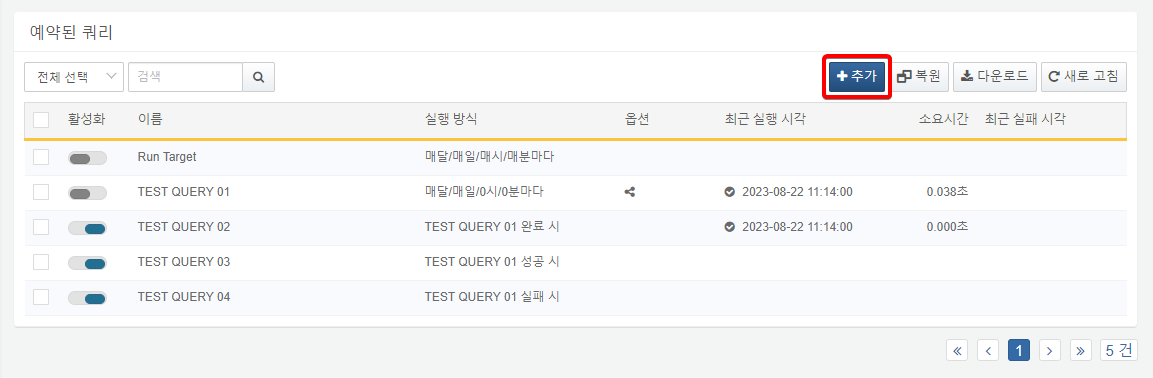 예약된 쿼리 패널에서 예약할 쿼리의 속성을 지정하세요.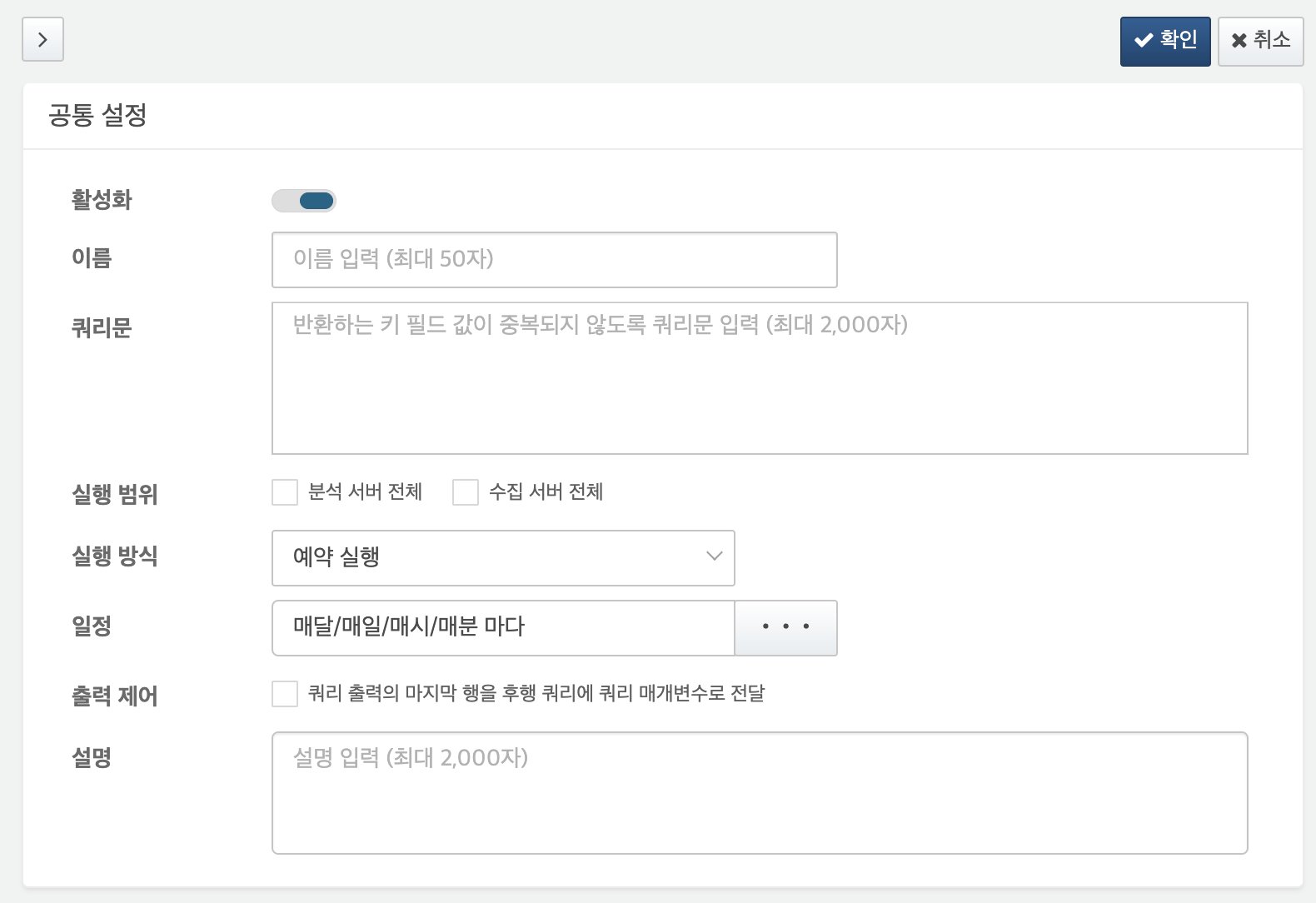 활성화: 쿼리의 활성화 여부이름: 목록에 표시할 이름. 한글, 특수문자 등을 입력할 수 있고, 다른 예약된 쿼리와 중복된 이름은 입력할 수 없습니다.쿼리문: 실행하고자 하는 로그프레소 쿼리문실행 위치: 쿼리를 실행할 클러스터 서버. 분석 서버 전체, 수집 서버 전체 중에서 선택하세요. 선택하지 않으면 액티브 분석 서버에서 실행됩니다.설명: 예약된 쿼리에 대한 설명실행 방식: 예약된 쿼리의 실행 방식을 선택하세요.예약 실행: 실행 주기에 따라 주기적으로 실행합니다.다른 쿼리의 결과에 따라 실행: 다른 예약된 쿼리의 실행 완료, 성공, 실패 여부에 따라 실행합니다.일정: 실행 방식을 예약 실행으로 지정했을 때 함께 사용하는 옵션. 입력 방식은 유닉스 계열 운영체제의 크론 설정과 동일합니다. 리눅스 시스템에서 "man 5 crontab" 명령으로 확인해보십시오. 설정값을 직접 입력하거나 스크롤 바를 이용해 지정할 수 있습니다. 실행 주기에 이미 실행 중에 있다면 추가로 실행하지 않습니다.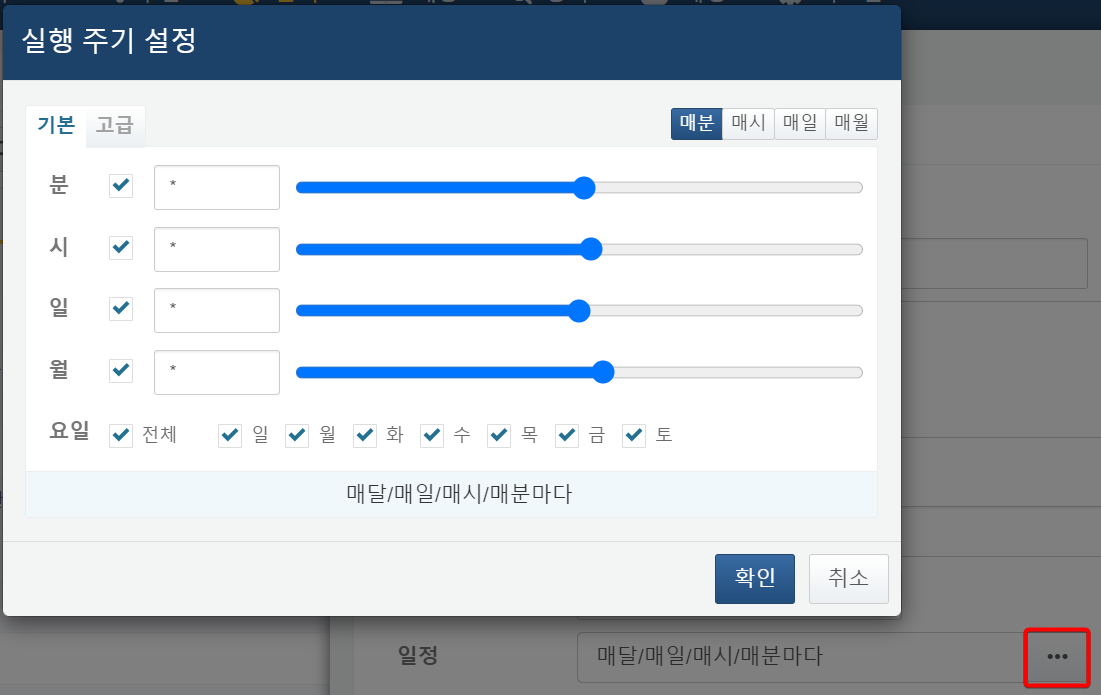 조건: 실행 방식을 다른 쿼리의 결과에 따라 실행으로 지정했을 때 함께 사용하는 옵션.  완료 시, 성공 시, 실패 시 중에서 선택하고, 예약된 쿼리 목록에서 선행 쿼리를 지정하세요.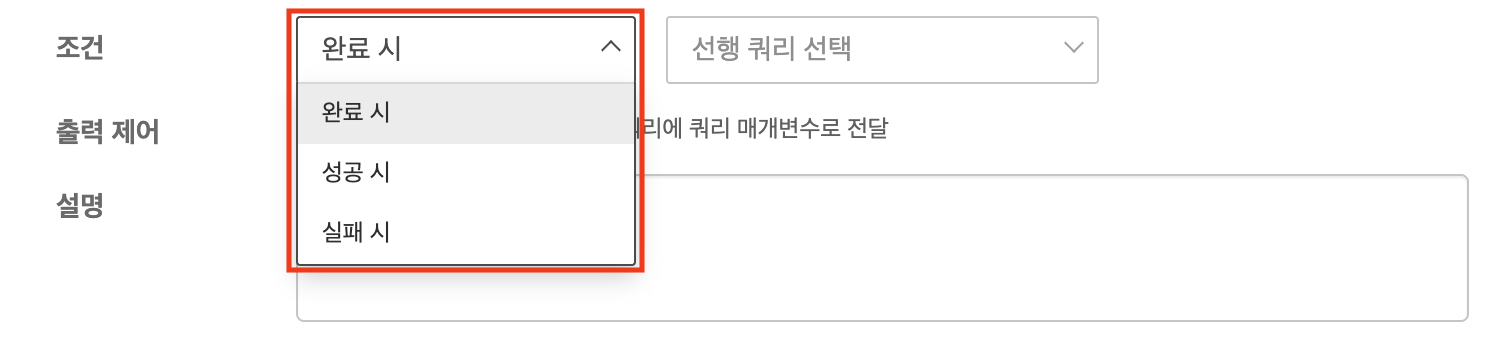 완료 시: 선행 쿼리의 실행 결과(성공, 실패)에 상관없이 실행이 종료되면 예약 쿼리를 실행성공 시: 선행 쿼리의 실행이 성공일 때 예약 쿼리를 실행실패 시: 선행 쿼리의 실행이 실패일 때 예약 쿼리를 실행선행 쿼리 목록은 예약된 쿼리 목록을 100개 단위로 출력됩니다. 검색을 통해 원하는 예약된 쿼리를 선택할 수 있습니다.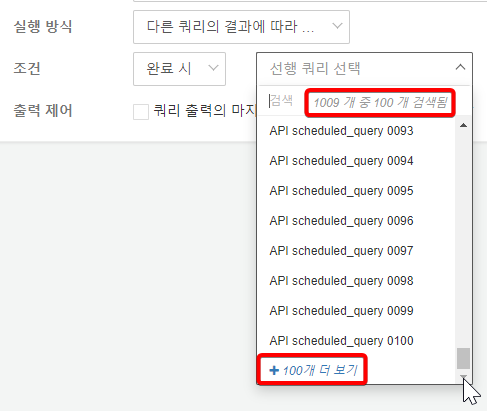 출력 제어: 이 옵션은 추가 중인 예약된 쿼리의 실행결과를 다른 예약된 쿼리에 매개변수로 전달해야 할 때 사용하세요. 출력 제어를 올바로 사용하려면 쿼리 출력은 1행으로 구성되어야 하고, 후행 예약된 쿼리는 선행 쿼리가 값을 저장하는 쿼리 매개변수와 동일한 이름의 쿼리 매개변수를 사용해야 합니다.예약된 쿼리 패널에 입력한 설정이 올바른지 확인하세요.예약된 쿼리를 저장하려면 패널 우측 상단에 있는 저장을 클릭하세요.예약된 쿼리를 저장하지 않으려면 패널 좌측 상단에 있는" >"(닫기 버튼)를 클릭하세요.예약된 쿼리 수정예약 쿼리를 수정하는 방법은 다음과 같습니다.예약된 쿼리 목록에서 수정할 예약된 쿼리의 이름을 클릭합니다.예약된 쿼리 패널에서 편집을 클릭합니다.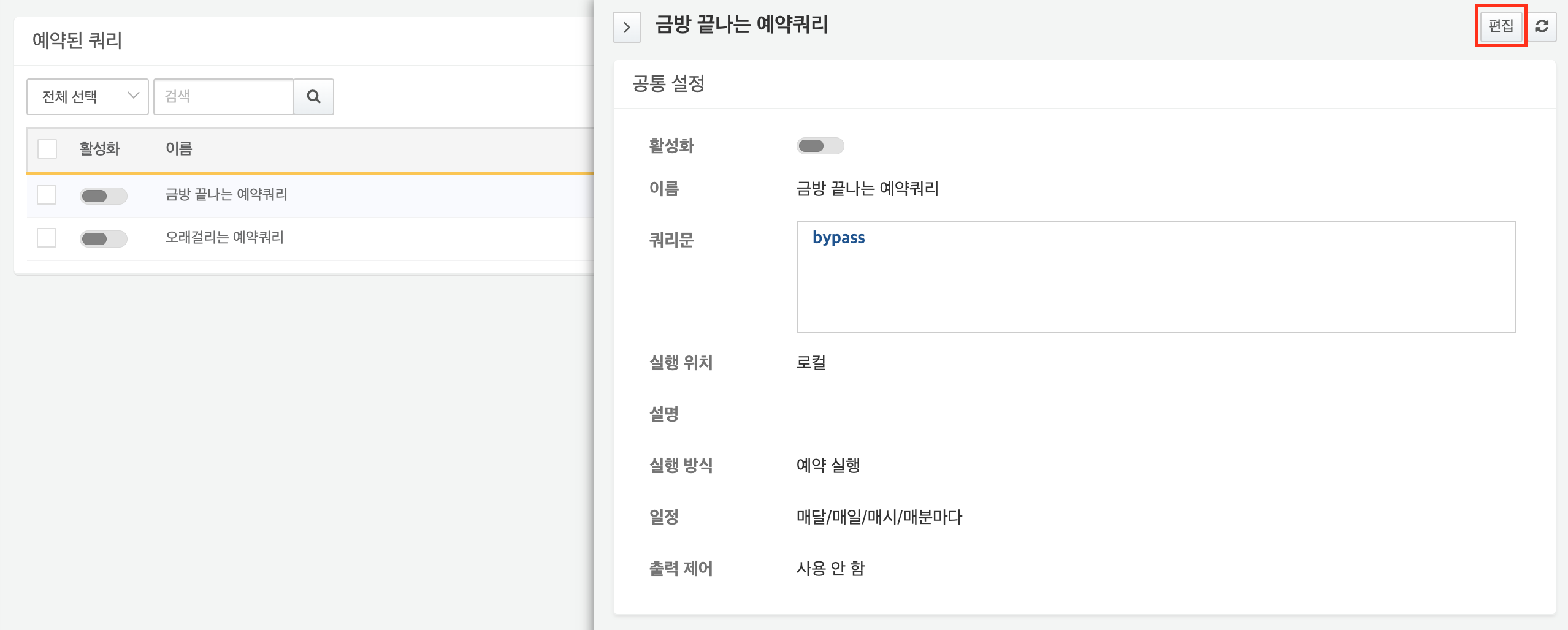 예약된 쿼리의 속성을 수정하세요. 속성은 예약된 쿼리 추가에서 열거한 것과 동일합니다.수정한 내용을 확인하세요.수정한 내용을 저장하려면 패널 우측 상단에 있는 저장을 클릭하세요.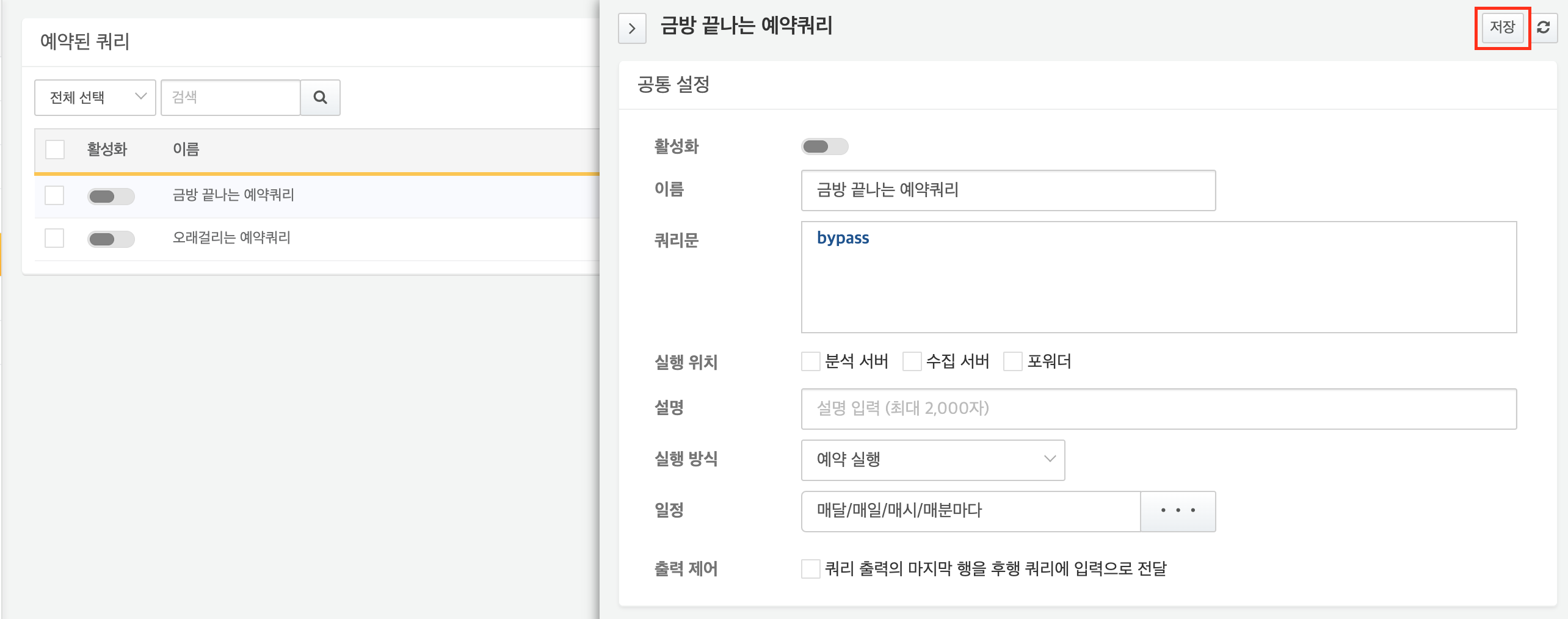 수정을 취소하려면 패널 좌측 상단에 있는" >"(닫기 버튼)를 클릭하세요.예약된 쿼리 활성화/비활성화예약된 쿼리의 활성화 여부는 활성화 필드의 스위치 색상으로 확인할 수 있습니다. 활성화된 예약된 쿼리는 청색(), 비활성화된 예약된 쿼리는 회색()으로 표시됩니다.하나의 예약된 쿼리를 활성화/비활성화하려면,예약된 쿼리 목록에서 활성화/비활성화할 예약된 쿼리의 활성화 스위치를 클릭하세요.여러 개의 예약된 쿼리를 한 번에 활성화/비활성화하려면,예약된 쿼리 목록에서 활성화/비활성화할 예약된 쿼리의 체크 박스를 클릭하세요.작업 목록에서 활성화 또는 비활성화를 클릭하세요.실행 중인 예약된 쿼리를 비활성화하면 실행 중이던 쿼리는 중지됩니다.예약된 쿼리 실행/중지예약된 쿼리를 실행 방식과 무관하게 사용자가 직접 실행하거나, 실행 중인 예약된 쿼리를 중지할 수 있습니다.예약된 쿼리를 사용자가 수동으로 실행하는 경우, 다음과 같은 특징이 있습니다.예약된 쿼리가 비활성화되어 있더라도 수동으로 실행할 수 있습니다.실행할 예약된 쿼리(선행 쿼리)의 실행 결과가 다른 예약된 쿼리(후속 쿼리)의 실행 조건으로 지정되어 있고, 후속 쿼리가 활성화되어 있으면 후속 쿼리도 함께 실행됩니다.예약된 쿼리를 수동으로 실행/중지하는 방법은 다음과 같습니다.예약된 쿼리 목록에서 실행/중지할 예약된 쿼리의 체크 박스를 클릭하세요. 목록 상단 필드 이름 목록에 있는 체크 박스를 클릭하면 현재 조회 중인 예약된 쿼리 목록 페이지의 모든 예약된 쿼리를 선택할 수 있습니다.작업 목록에서 시작 또는 중지를 클릭하세요.이미 실행 중인 쿼리를 실행하려고 하면 다음과 같은 대화상자가 나타납니다. 어떻게 실행할지 선택하고 확인을 클릭하세요.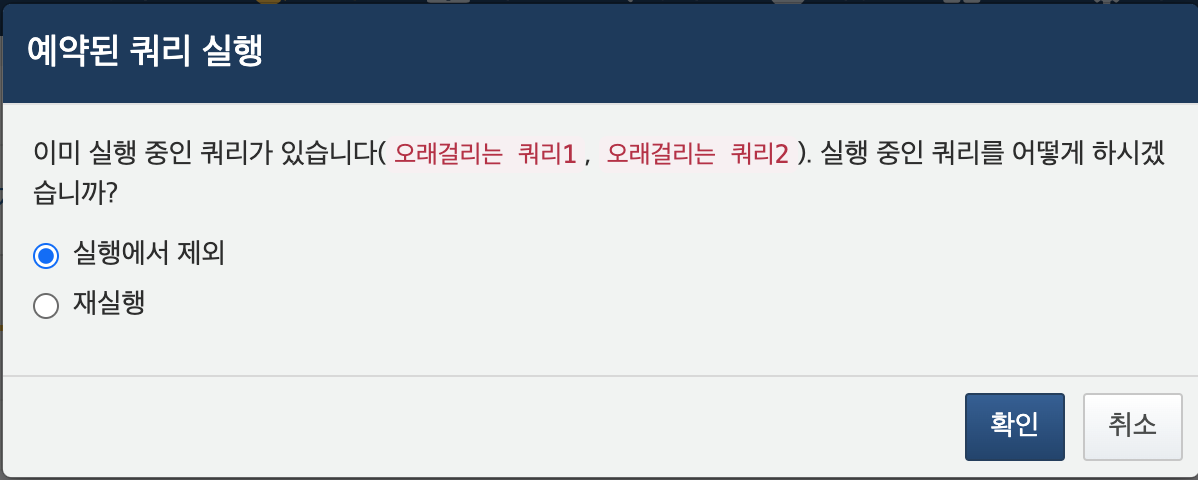 실행에서 제외: 이미 실행 중인 쿼리를 실행할 쿼리 목록에서 제외하고 나머지 쿼리만 실행재실행: 이미 실행 중인 쿼리를 중지하고 다른 쿼리들과 함깨 다시 실행취소를 클릭하면 실행작업을 취소 합니다.최근 실행 시각 필드에서 쿼리 실행 상태를 나타내는 아이콘을 확인하세요.예약된 쿼리 백업예약된 쿼리를 백업하는 방법은 다음과 같습니다.예약된 쿼리 목록에서 백업할 예약된 쿼리의 체크 박스를 클릭하세요. 목록 상단 필드 이름 목록에 있는 체크 박스를 클릭하면 현재 조회 중인 예약된 쿼리 목록 페이지의 모든 예약된 쿼리를 선택할 수 있습니다.작업 목록에서 백업을 클릭하세요. 서버는 사용자의 웹 브라우저로 백업 파일을 전송합니다.서버가 전송한 파일이 다운로드되었는지 확인하세요. 파일 이름은 scheduled-query-yyyymmdd-hhMMss.zip 형식으로 부여됩니다.예약된 쿼리 복원백업 파일을 이용해 예약된 쿼리를 복원하거나, 다른 서버에서 백업한 예약된 쿼리 파일을 이용해 서버에 예약된 쿼리를 가져올 수 있습니다.예약된 쿼리를 복원하려면,도구 모음에서 복원을 클릭하세요.예약된 쿼리 복원 대화상자에서 백업 파일의 경로를 지정하고 복원을 클릭하세요.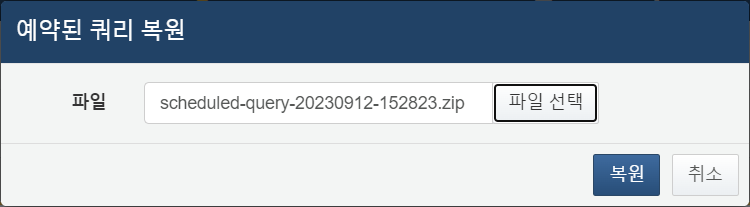 예약된 쿼리 목록에 예약된 쿼리가 복원되었는지 확인하세요.같은 이름의 예약된 쿼리가 존재하는 경우 복원하고자 하는 예약된 쿼리로 변경되므로 주의하세요.예약된 쿼리 삭제예약된 쿼리를 삭제하는 방법은 다음과 같습니다.예약된 쿼리 목록에서 삭제할 예약된 쿼리의 체크 박스를 클릭하세요. 목록 상단 필드 이름 목록에 있는 체크 박스를 클릭하면 현재 조회 중인 예약된 쿼리 목록 페이지의 모든 예약된 쿼리를 선택할 수 있습니다.작업 목록에서 삭제를 클릭하세요.예약된 쿼리 삭제 확인 대화상자에서 삭제할 예약된 쿼리의 이름이 맞는지 확인하세요.삭제를 진행하려면 예를, 취소하려면 아니오를 클릭하세요.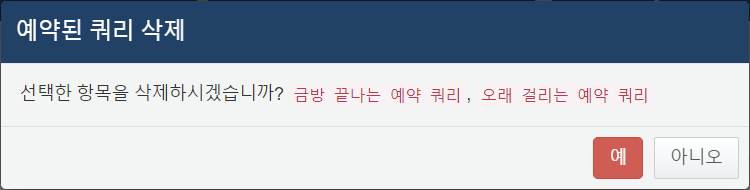 삭제할 예약 쿼리가 실행 중일 때, 다음과 같은 질문이 나타납니다. 어떻게 처리할지 선택하고 삭제를 클릭하세요.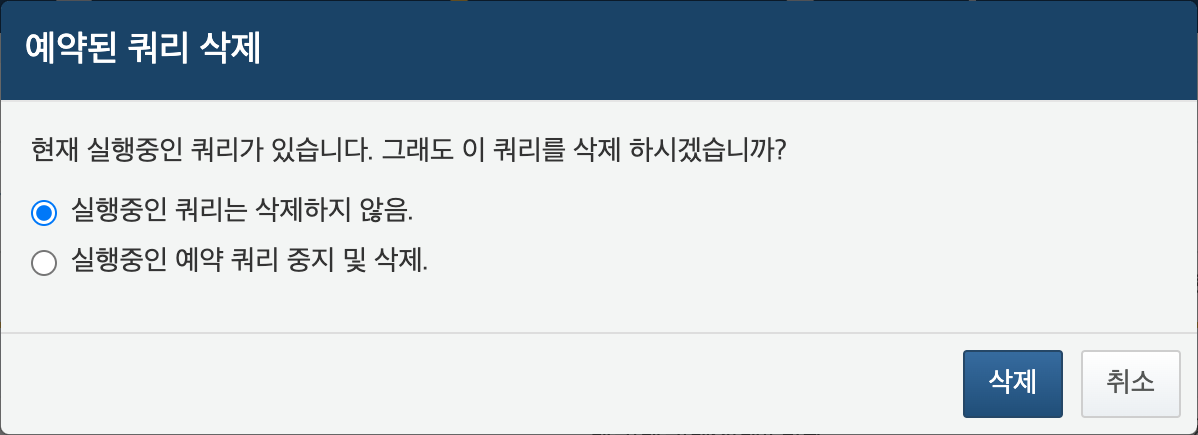 실행 중인 쿼리는 삭제하지 않음: 실행 중인 쿼리를 제외한 나머지 쿼리만 삭제실행 중인 쿼리를 중지하고 삭제: 실행 중인 쿼리를 중지하고 삭제할 다른 쿼리들과 함께 삭제내부 IP내부 IP 목록을 관리합니다.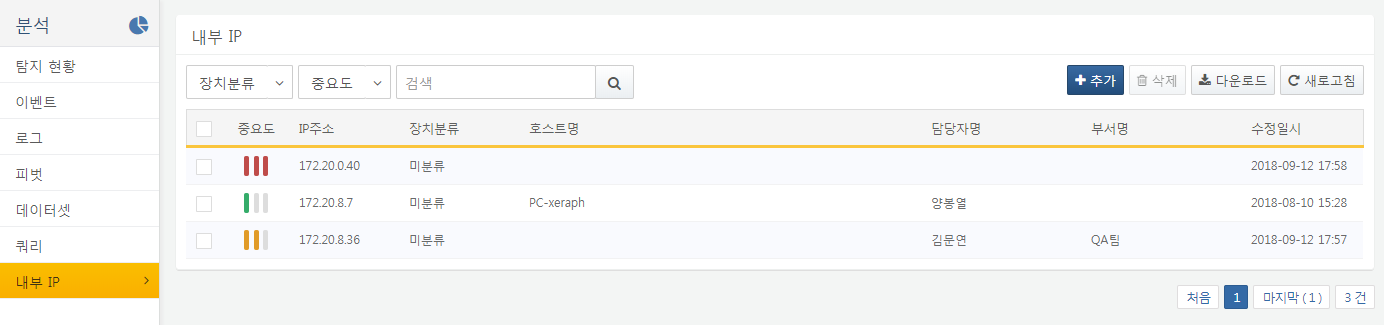 내부 IP 추가추가 버튼을 클릭해 내부 IP를 추가합니다. IP 주소, 중요도, 담당자 등 정보를 입력한 후 확인 버튼을 눌러 저장합니다.내부 IP 삭제내부 IP 목록에서 삭제할 IP들을 체크한 후 삭제 버튼을 클릭해 삭제합니다.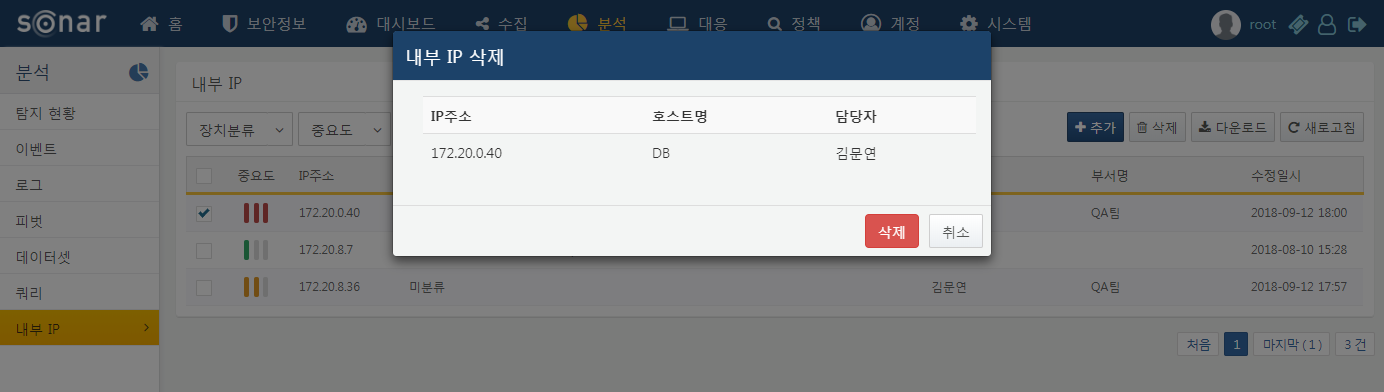 프로시저프로시저는 동일한 내용의 쿼리를 매개변수 값만 바꿔서 자주 실행하는 경우 유용하게 사용할 수 있습니다. 한 번 프로시저를 생성한 후 PROC 쿼리문을 사용해 프로시저를 호출해 사용할 수 있습니다.예를 들어 정해진 테이블에서 특정 IP를 찾아 복잡한 쿼리를 수행하는 작업이 잦을 경우, 해당 쿼리를 프로시저로 생성하고 IP 주소를 매개변수로 입력해두면 같은 작업을 수행할 때 해당 프로시저에 원하는 IP 주소를 매개변수로 입력해 간단히 수행할 수 있습니다.프로시저 매개변수 관련해 유의할 점은 쿼리의 수행 여부와 injection 공격 방지 등을 위해 프로시저 쿼리 내에서 매개변수를 사용할 수 있는 부분이 제한되어 있습니다. 쿼리 명령어, 테이블명 등은 매개 변수로 사용할 수 없고 검색조건 등에는 매개변수를 사용할 수 있습니다.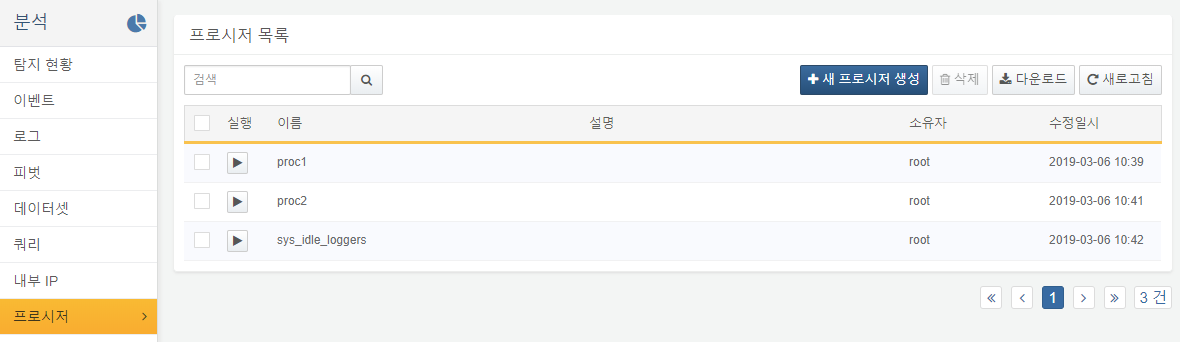 프로시저 추가프로시저 목록에서 새 프로시저 생성 버튼을 클릭하면 프로시저 추가 화면으로 전환합니다.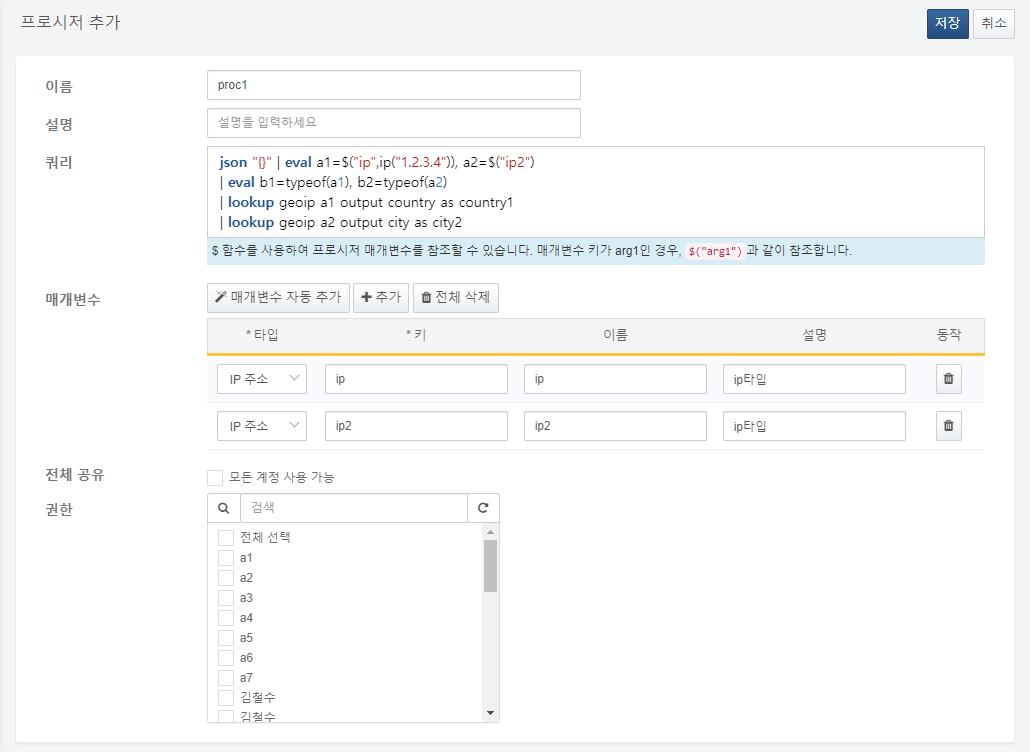 프로시저 설정값을 입력한 후 완료 버튼을 클릭해 프로시저 생성을 완료합니다.이름: 프로시저 이름을 입력합니다. 기존에 생성한 프로시저의 이름과 겹치지 않는 이름을 입력해야 합니다. 프로시저 이름은 한글, 영어, 중국어, 숫자, _ 로 구성되어야 합니다.설명: 프로시저 설명을 입력합니다.쿼리: 수행할 쿼리를 입력합니다. 매개변수는 $("매개변수이름") 형식으로 입력합니다.매개변수 자동 추가: 쿼리에 있는 매개변수 이름을 사용해 자동으로 매개변수들을 추가합니다. 타입은 기본적으로 문자열입니다.매개변수 추가: 매개변수를 직접 등록할 때 사용합니다.매개변수 타입: 매개변수 데이터 타입을 선택합니다.매개변수 키: 쿼리에서 사용될 매개변수 키 값을 입력합니다.매개변수 이름: 프로시저 매개변수 값 입력 시 보여질 매개변수 이름을 입력합니다.매개변수 설명: 매개변수에 대한 설명을 입력합니다.전체 공유: 모든 계정 사용가능한지 여부를 체크합니다. 미설정시 권한을 부여받지 못한 사용자는 프로시저 조회 및 실행이 되지 않습니다.권한: 프로시저를 실행할 수 있는 사용자를 설정합니다.프로시저 실행프로시저를 실행할 수 있는 방법은 두 가지가 있습니다. 쿼리문에서 PROC 명령어를 사용해 직접 프로시저를 호출하는 방법이 있고, 프로시저 메뉴에서 원하는 프로시저의 실행 버튼을 클릭해 실행하는 방법이 있습니다.단계 1목록에서 원하는 프로시저의 실행 버튼을 클릭합니다.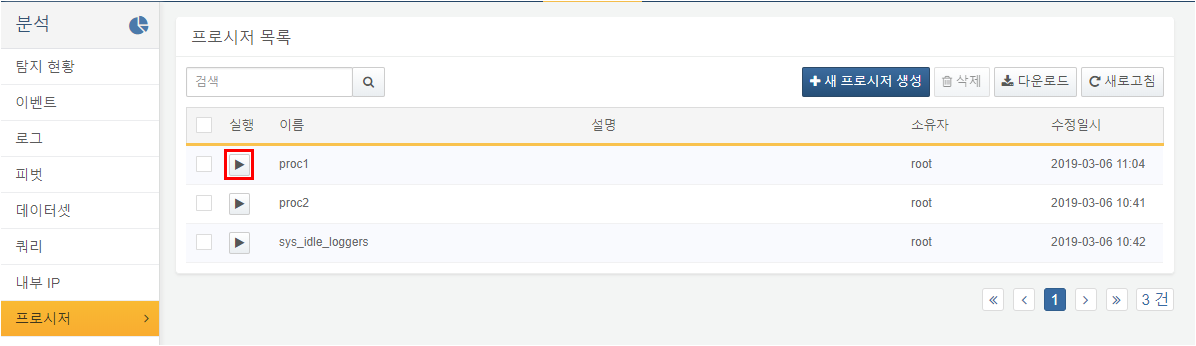 단계 2원하는 매개변수 값을 입력하고 실행 버튼을 클릭합니다.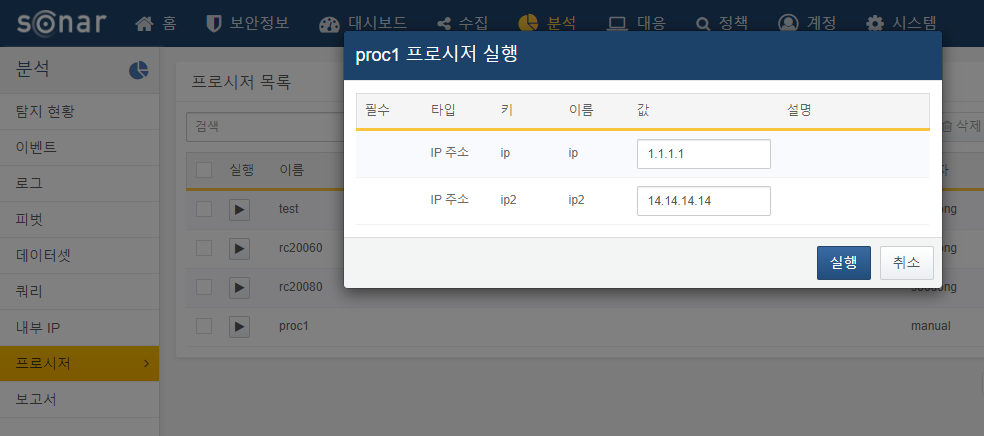 단계 3쿼리 창에서 프로시저 실행 결과를 확인합니다. 입력한 매개변수에 맞게 프로시저 호출문이 생성되어 실행됩니다.쿼리 창에서 proc 프로시저명(매개변수1,매개변수2,...) 형식으로 직접 입력하여 프로시저를 호출할 수도 있습니다.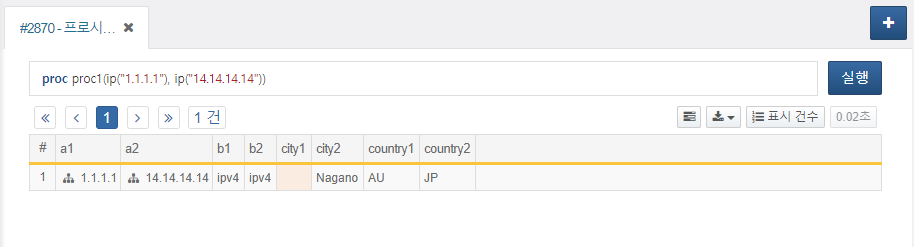 프로시저 삭제프로시저 목록에서 삭제할 프로시저를 체크한 후 삭제 버튼을 클릭해 삭제합니다.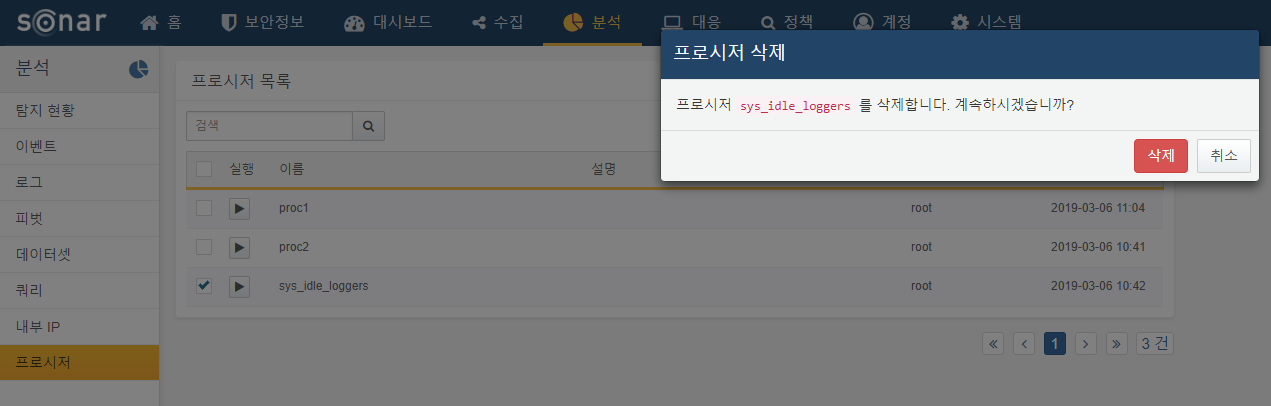 보고서로그프레소 쿼리문을 활용해 데이터를 원하는 형태로 가공하여 보고서 형태로 만듭니다. 보고서 서식을 미리 만들어두고 지정한 날짜의 데이터로 보고서를 만들 수 있기 때문에 주기적인 보고 시에 유용하게 사용할 수 있습니다.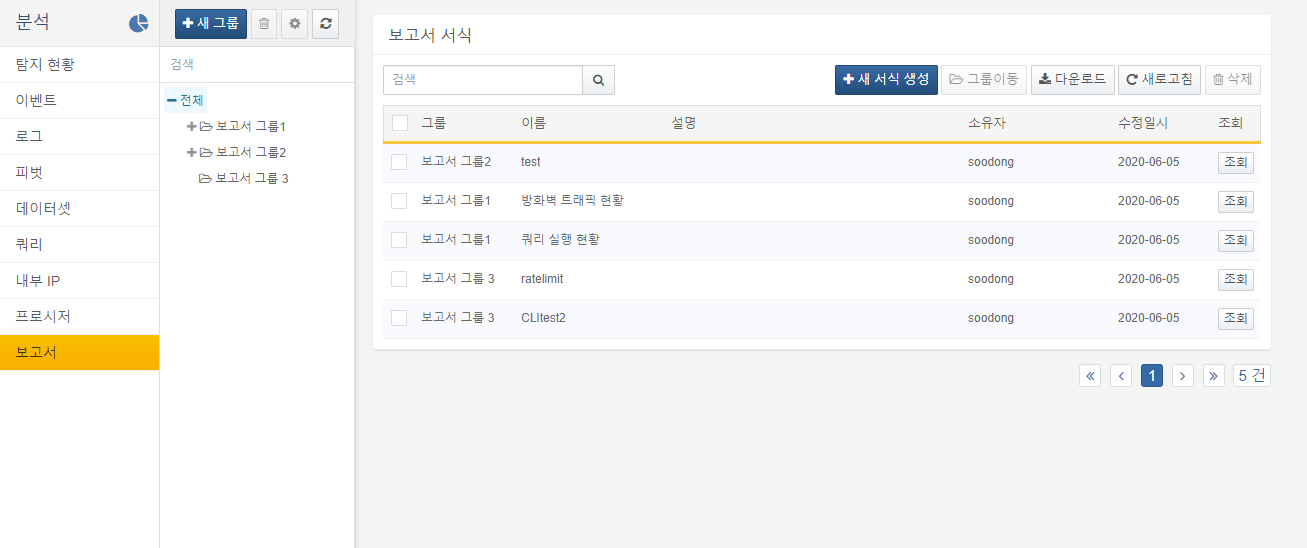 보고서 서식 목록의 각 항목은 다음과 같습니다.그룹: 보고서가 속해 있는 그룹을 표시합니다. 보고서 그룹은 보고서 서식 목록 왼쪽에서 생성할 수 있습니다.이름: 보고서의 이름을 표시합니다. 보고서 서식을 생성할 때, 지정하고 편집이 가능합니다.설명: 보고서의 설명을 표시합니다.소유자: 보고서 서식을 생성한 계정을 표시합니다.수정일시: 보고서가 마지막으로 수정된 시각을 표시합니다.조회: 보고서 조회 화면으로 이동합니다.보고서 서식 생성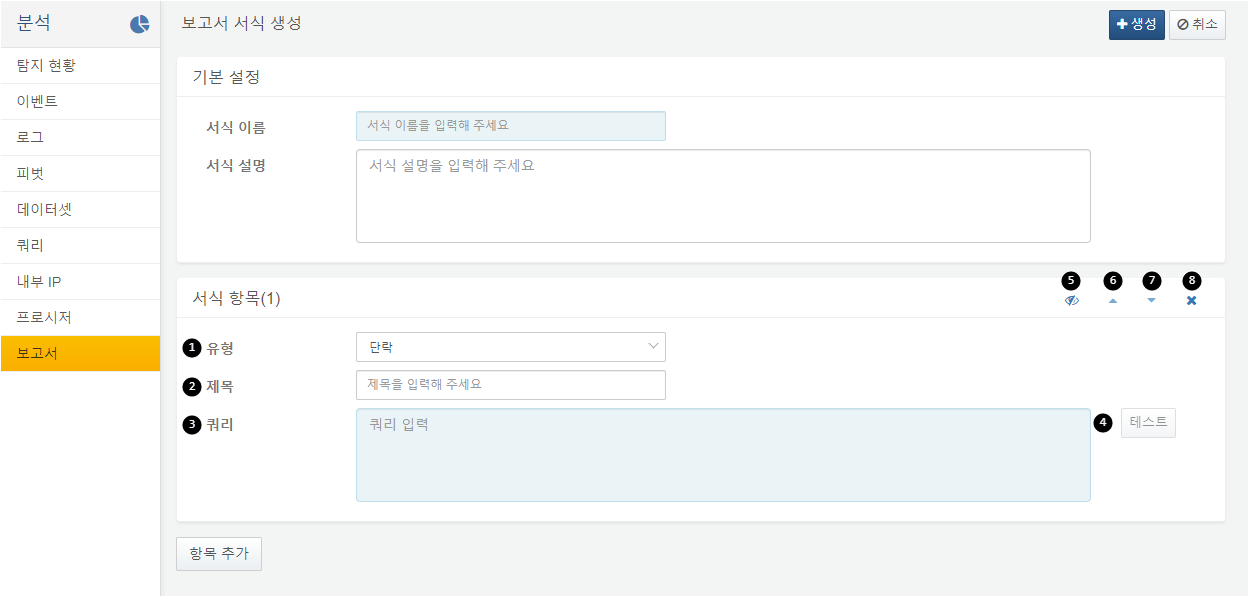 보고서 서식 생성 시, 서식의 이름을 지정하고 필요한 항목을 추가하고 순서를 지정합니다.보고서 서식을 구성하는 항목의 유형은 단락, 표, 메모 3가지입니다.서식 항목 제목을 입력합니다. 제목은 생략 가능합니다.서식 항목 데이터를 표시할 쿼리문을 작성합니다. $("from"), $("to") 매개변수를 활용해 특정 구간에 대한 보고서를 생성하도록 쿼리문을 작성할 수 있습니다. 서식 유형이 단락이거나 메모일 경우 line 필드의 결과만 표시됩니다.테스트 버튼을 클릭하면 작성한 쿼리 결과를 새 창에서 조회할 수 있습니다. 실행할 수 없는 쿼리인 경우, 테스트 버튼이 활성화 되지 않습니다.서식 항목을 보고서에 표시할지 숨길지를 선택할 수 있습니다. ALT 키를 누르고 클릭하면 서식 내 모든 항목의 표시/숨김 여부가 토글됩니다.서식 항목 위치를 위로 올릴 수 있습니다. ALT 키를 누르고 클릭하면 제일 위로 보냅니다.서식 항목 위치를 아래로 내릴 수 있습니다. ALT 키를 누르고 클릭하면 제일 아래로 보냅니다.서식 항목을 삭제합니다. ALT 키를 누르고 클릭하면 서식 내 모든 항목을 삭제합니다.보고서 서식 항목 유형단락쿼리 결과에서 line 필드 값을 문단 텍스트로 출력합니다. 레코드가 여러 개이면 연속적으로 문단을 출력합니다.표쿼리 결과를 표 형태로 출력합니다. 쿼리 결과 창에서 조회되는 순서와 동일한 열 순서로 출력합니다. 즉, fields나 order 커맨드 등으로 순서가 지정되면, 그 순서대로 열이 출력됩니다.메모쿼리 결과에서 line 필드 값을 외곽선이 있는 박스 영역 내 메모 텍스트로 출력합니다. 레코드가 여러 개이면 연속적으로 메모를 출력합니다.보고서 서식 생성 예제이 예제는 지정한 시간의 쿼리 실행 현황을 유저별, 소스별 표로 보고서에 표시해주는 서식을 생성하는 예제입니다.단계 1새 서식 생성 화면으로 이동합니다.보고서 목록에서 새 서식 생성 버튼을 눌러 보고서 서식 생성 화면으로 이동합니다.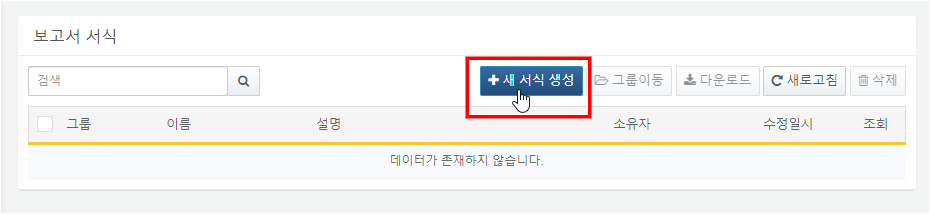 단계 2서식 이름과 항목을 설정합니다.아래의 예제 쿼리를 이용하여 보고서 서식 항목 5개를 생성합니다.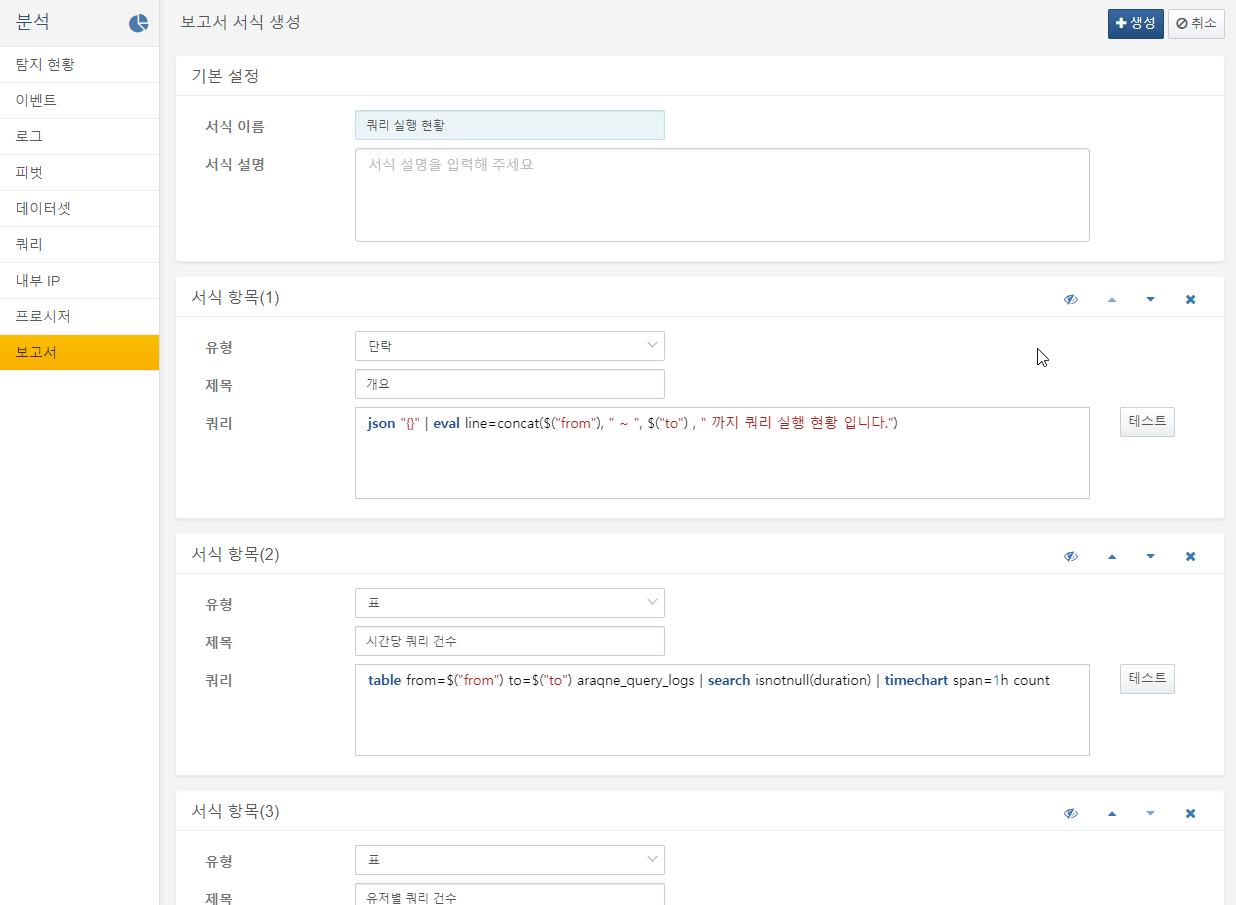 항목 1. 유형 : 단락, 제목 : 개요json "{}" | eval line=concat($("from"), " ~ ", $("to") , " 까지 쿼리 실행 현황 입니다.")항목 2. 유형 : 표, 제목 : 시간당 쿼리 건수table from=$("from") to=$("to") araqne_query_logs | search isnotnull(duration) | timechart span=1h count항목 3. 유형 : 표, 제목 : 유저별 쿼리 건수table from=$("from") to=$("to") araqne_query_logs | search isnotnull(duration) | timechart span=1h count by login_name항목 4. 유형 : 표, 제목 : 소스별 쿼리 건수table from=$("from") to=$("to") araqne_query_logs | search isnotnull(duration) | timechart span=1h count by source항목 5. 유형 : 표, 제목 : 시간당 유저, 소스별 쿼리 건수table from=$("from") to=$("to") araqne_query_logs | search isnotnull(duration) | eval t=datetrunc(_time,"1h") | stats count by t, source, login_name단계 3서식을 저장합니다.생성 버튼을 클릭해 서식을 저장합니다.보고서 조회보고서 서식 항목에 입력한 쿼리로 원하는 시간대의 데이터를 보고서 형식으로 조회할 수 있습니다.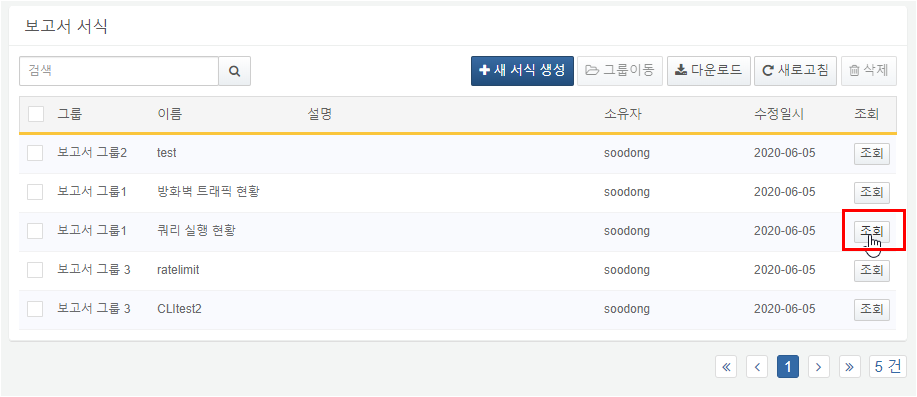 보고서 조회 예제이 예제는 보고서 서식 생성 예제에서 생성한 서식을 이용하여 2020년 6월 9일 12시부터 18시 사이의 쿼리 실행 현황을 보고서 형식으로 조회하는 예제입니다.단계 1조회할 보고서 서식의 조회 버튼을 클릭합니다.보고서 서식의 조회 버튼을 클릭하여 보고서 조회화면으로 이동합니다.단계 2조회할 범위를 설정하고 실행 버튼을 클릭합니다.조회를 원하는 날짜 및 시간( 2020-06-09 12:00 ~ 2020-06-09 18:00 )을 입력하고 실행 버튼을 클릭합니다.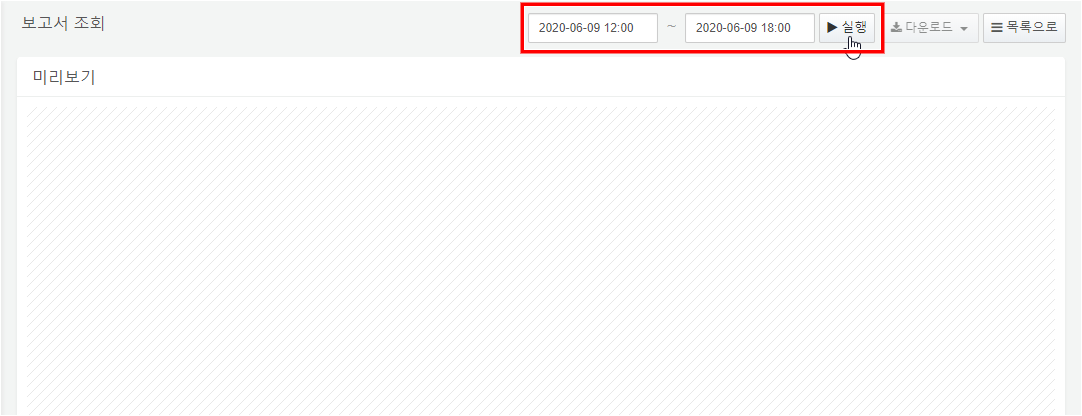 단계 3입력한 날짜와 시간에 맞게 보고서가 조회됩니다.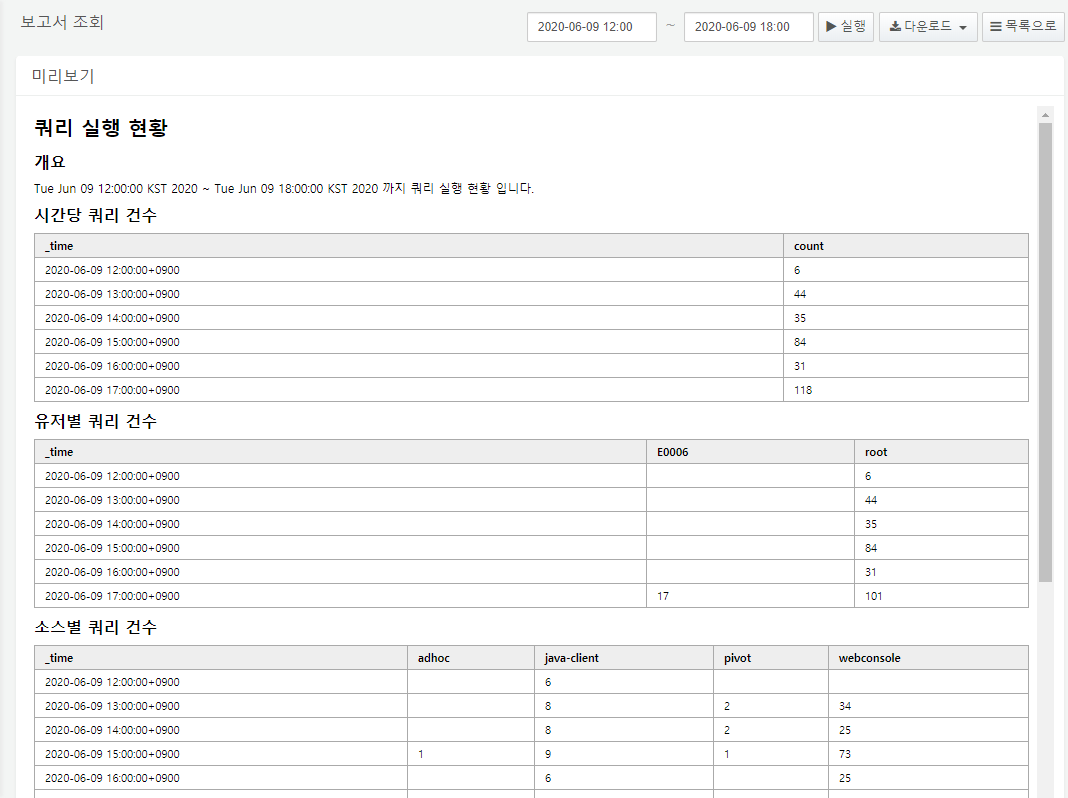 보고서 다운로드날짜 및 시간을 입력하여 조회한 보고서는 DOCX 나 HTML 파일로 다운로드할 수 있습니다. 다운로드 시, 파일의 이름은 보고서의 제목으로 지정됩니다.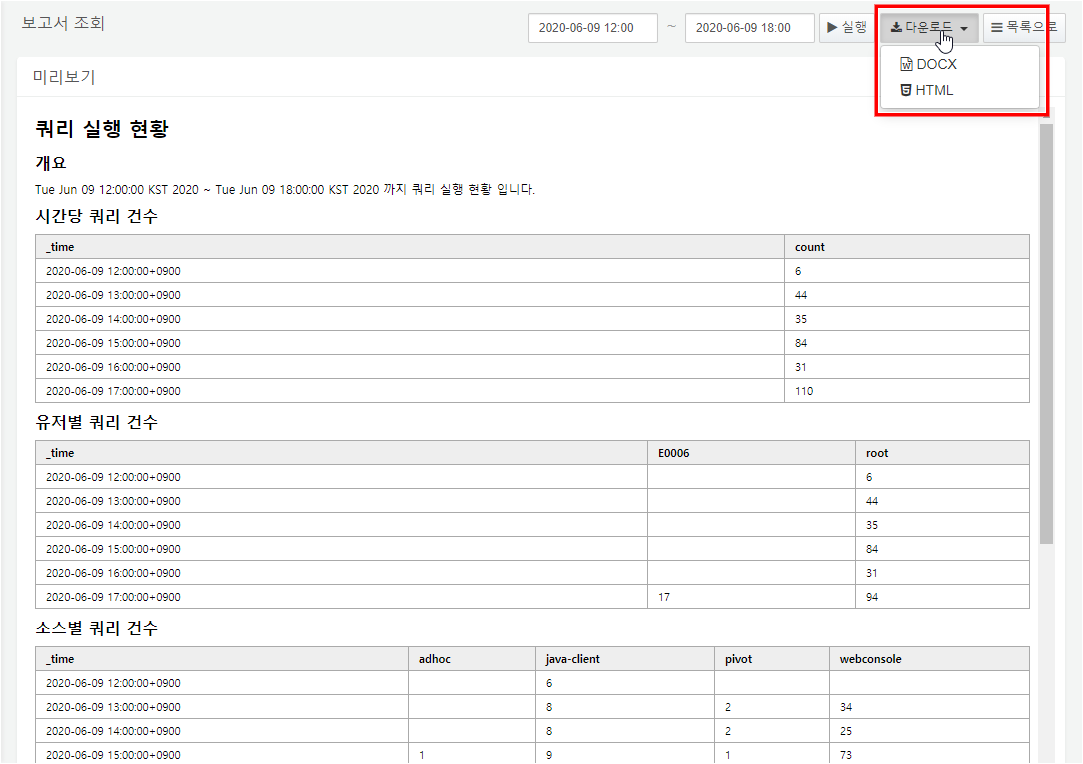 다운로드 파일 예시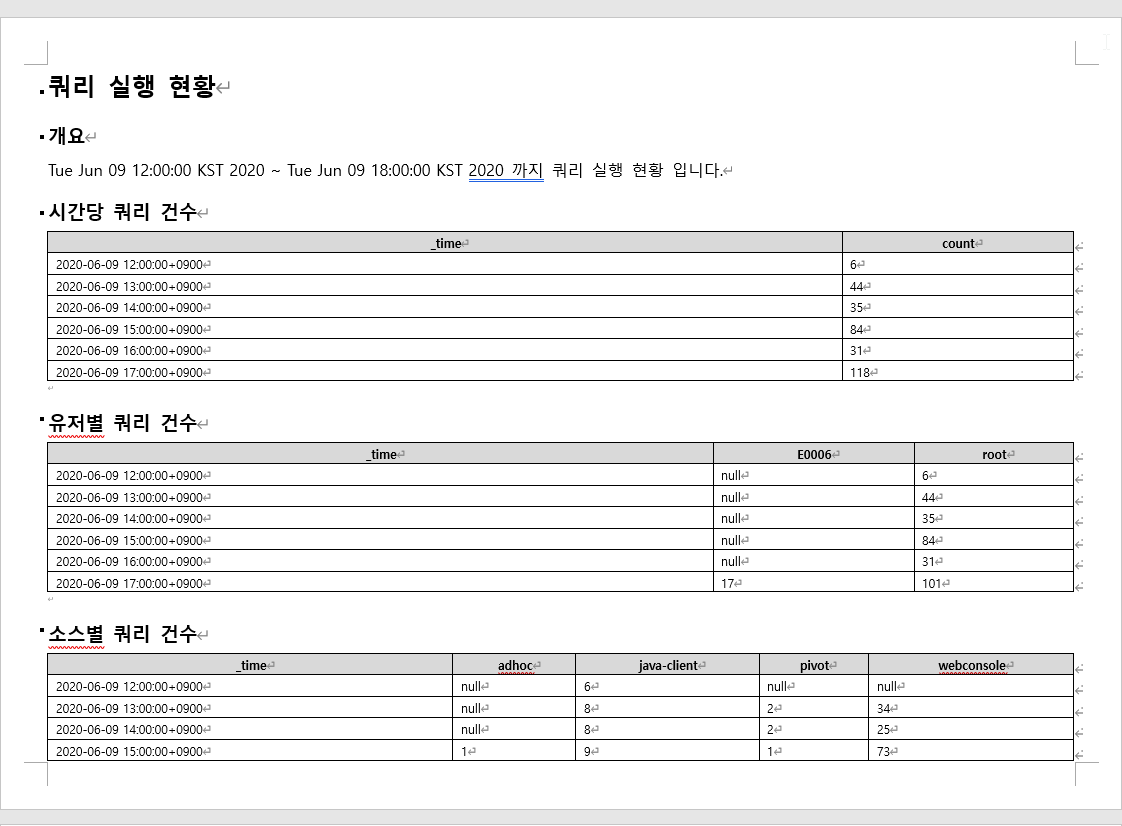 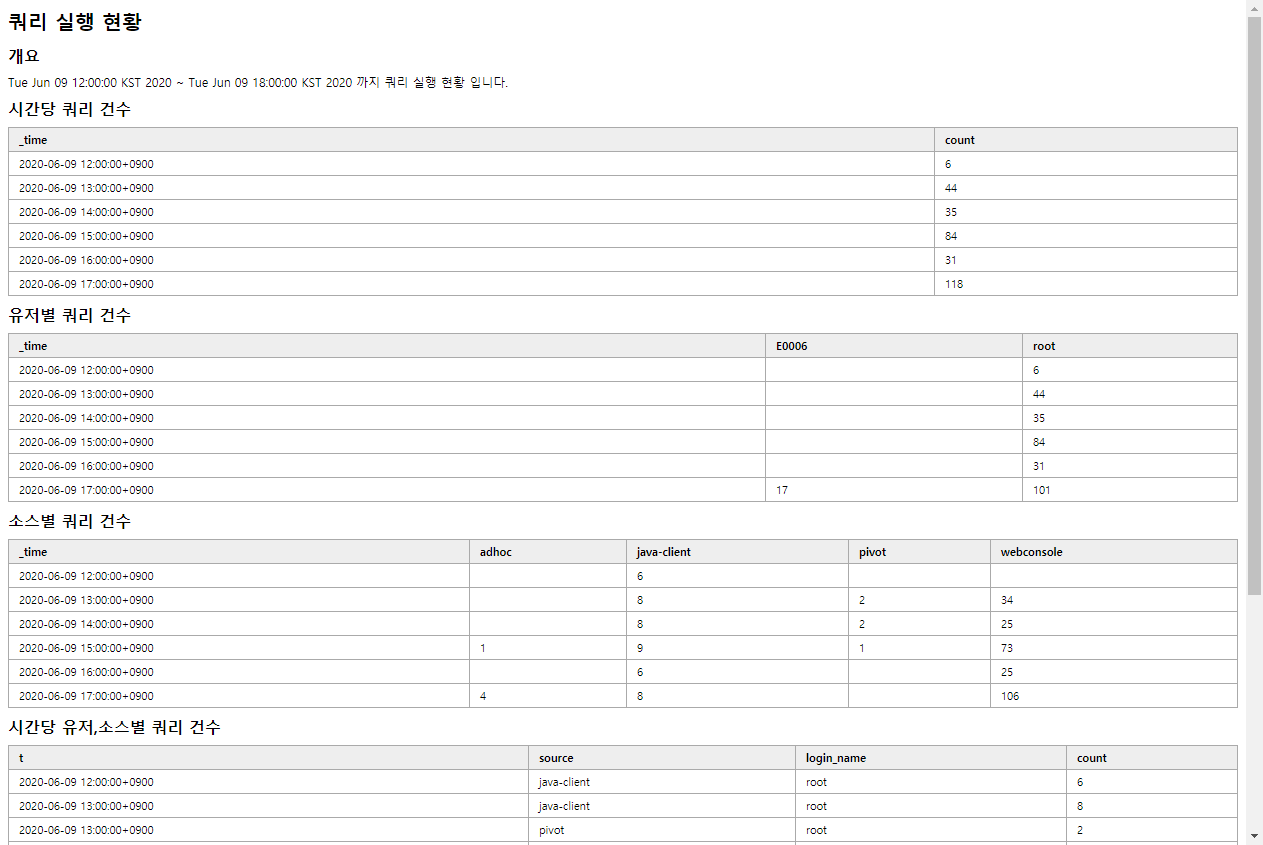 보고서 서식 삭제보고서 서식 목록에서 삭제할 보고서 서식을 체크한 후 삭제 버튼을 클릭해 삭제합니다.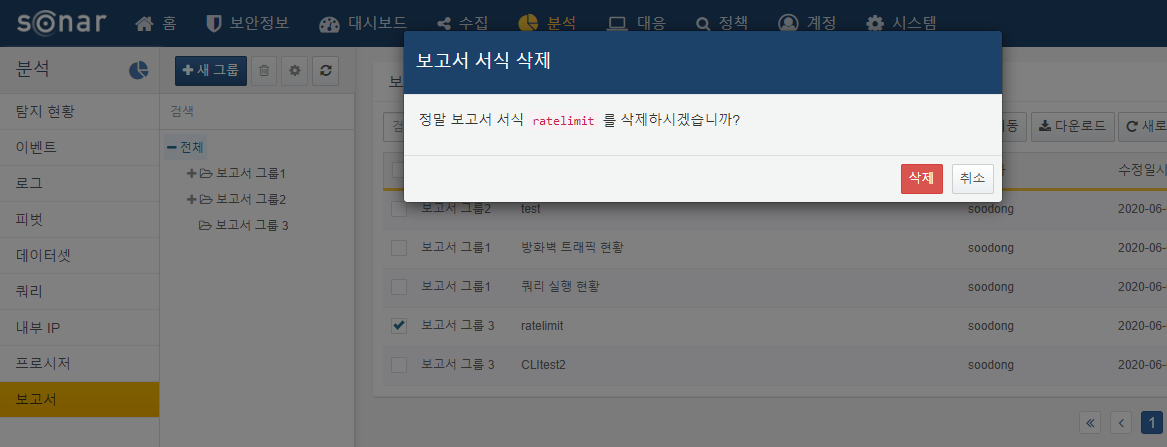 대응티켓과 소명 기능은 로그프레소 소나에서 탐지한 위협에 대해 대응하는 기능들입니다. 실시간/배치 탐지 시나리오를 통해 관제 대상 시스템에 보안위협이 의심되는 이벤트가 발생할 경우 티켓/소명을 생성할 수 있습니다. 티켓 발생 시 할당된 담당자는 보안위협에 대한 대응을 한 후 결재자에게 결재를 받아 티켓을 완료합니다. 소명 발생 시 할당된 담당자는 보안위협으로 의심되는 이벤트가 발생한 이유에 대해 소명을 한 후, 결재자는 해당 이벤트가 정상인지 보안 위반인지 판단하여 소명을 완료합니다.티켓과 소명의 차이 중 하나는 담당자의 차이입니다. 티켓의 경우, 로그프레소 소나에 로그인할 수 있는 계정을 가지고있으며, 보안위협에 대응할 수 있는 IT 담당자가 처리합니다. 소명의 경우, 보안위협 의심 행위를 한 임직원이 소명을 작성합니다. 임직원 정보가 등록된 직원이라면 소나 로그인 계정 없이 이메일로 소명 요청을 할당받아 처리할 수 있습니다. 반대로 임직원 정보가 등록되지 않으면 소나 계정이 존재해도 소명을 할당받을 수 없습니다.티켓은 보안팀의 대응을 요구하기 때문에, 탐지 시나리오를 조정하여 매일 처리 가능한 수준으로 티켓 생성 수량을 관리하는 것이 좋습니다.소명 프로세스가 제대로 동작하기 위해서는 소명 템플릿이 설정되어있어야 하며 임직원 이메일 정보가 포함된 임직원 DB 정보가 입력되어야 합니다.티켓관제 대상 시스템에 보안 위협 이벤트가 의심되는 경우 티켓을 생성하도록 설정할 수 있습니다. 티켓은 실시간 탐지나 배치 탐지를 설정할 때 티켓 할당자/인수자를 설정해두면, 해당 이벤트가 발생할 때 자동으로 티켓이 생성됩니다.티켓이 생성된 경우 담당자가 바로 할당되어 있을 수 있고, 관리자가 직접 담당자를 할당할 수 있습니다. 담당자는 티켓 내용과 근거 자료를 토대로 대응 작업을 진행한 후, 대응 내역을 작성한 다음 결재 요청을 합니다. 담당자는 티켓 내용과 대응 내역을 확인한 다음 결재를 승인 혹은 반려할 수 있습니다. 반려 시 담당자는 추가 작업 후 다시 결재 요청을 보내야 합니다.이 과정을 이미지로 표현하면 다음과 같습니다.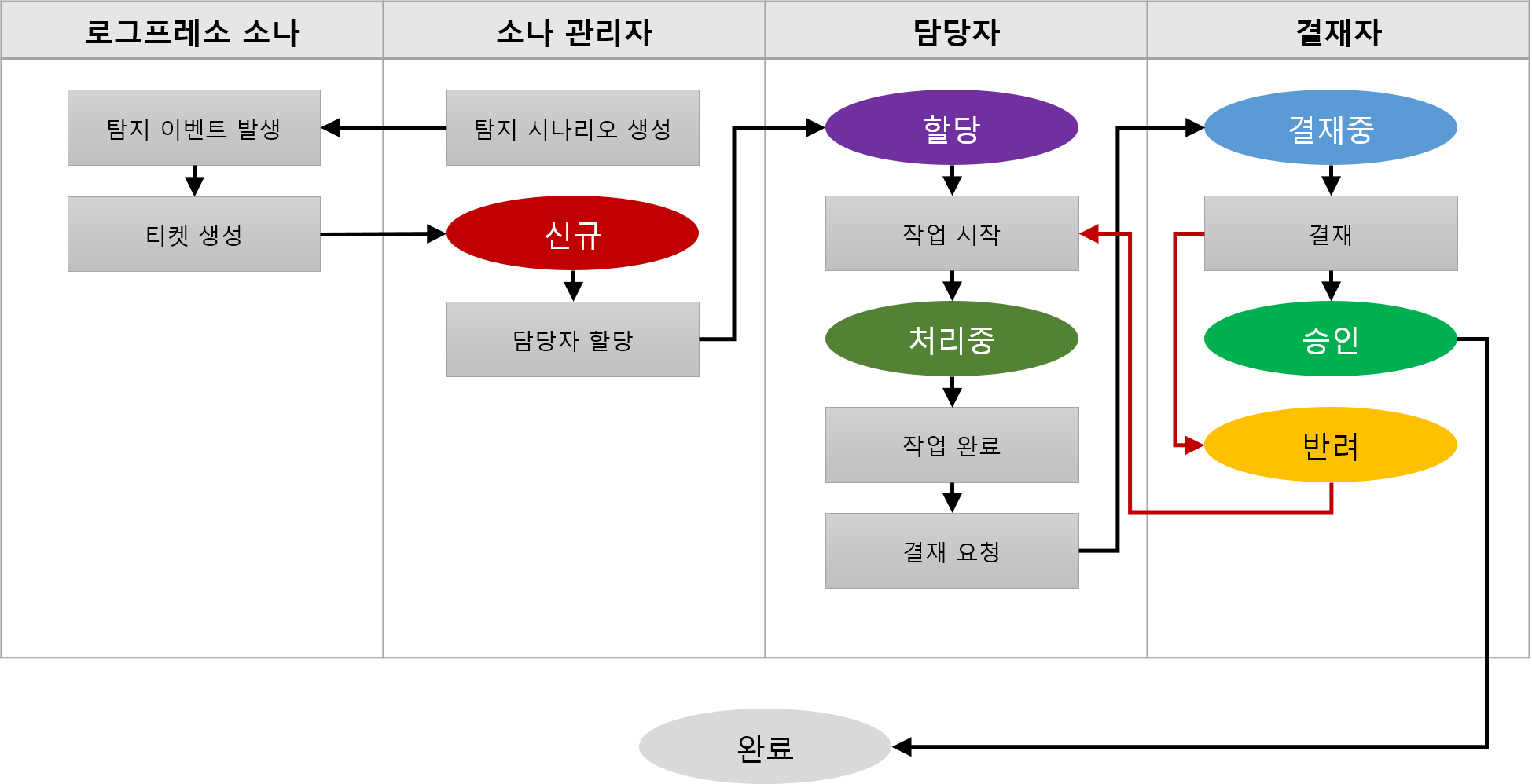 티켓의 상태는 아래와 같이 구분됩니다:신규티켓이 생성된 후 아무에게도 할당되지 않은 상태입니다.할당티켓 담당자가 할당되었습니다.처리중티켓 담당자가 업무를 진행하는 중입니다.결재중티켓 담당자가 업무를 완료했고 결재 요청을 했습니다.승인결재자가 티켓 결재를 승인했습니다.반려결재자가 티켓 결재를 반려했습니다. 담당자는 추가 작업을 진행해야 합니다.완료티켓이 완료되었습니다.티켓 처리 프로세스에는 담당자의 티켓 처리가 결재자에 의해 승인 되는 경우만 완료할 수 있다고 나와있지만, 실제로는 티켓 상태가 신규, 할당, 처리중 등 어느 상태에 있더라도 완료 상태로 변환할 수 있습니다. 중복 티켓이 발생했거나 다른 경로로 이미 처리된 티켓 등 로그프레소 소나 티켓 처리 과정을 거치지 않아도 될 티켓은 바로 완료 처리 할 수 있습니다. 반대로 완료된 티켓이라도 필요한 경우 업무 재작업 상태 전환으로 다시 작업을 수행하게 할 수 있습니다. 이 경우 완료 상태에서 다시 신규, 할당 상태로 돌아갑니다.티켓 목록티켓 화면에서는 티켓 목록을 표시합니다. 상단에는 일자별 티켓 처리 현황을 확인할 수 있는 추이 그래프를 표시합니다. 하단에는 티켓 검색 창과 티켓 목록이 표시됩니다.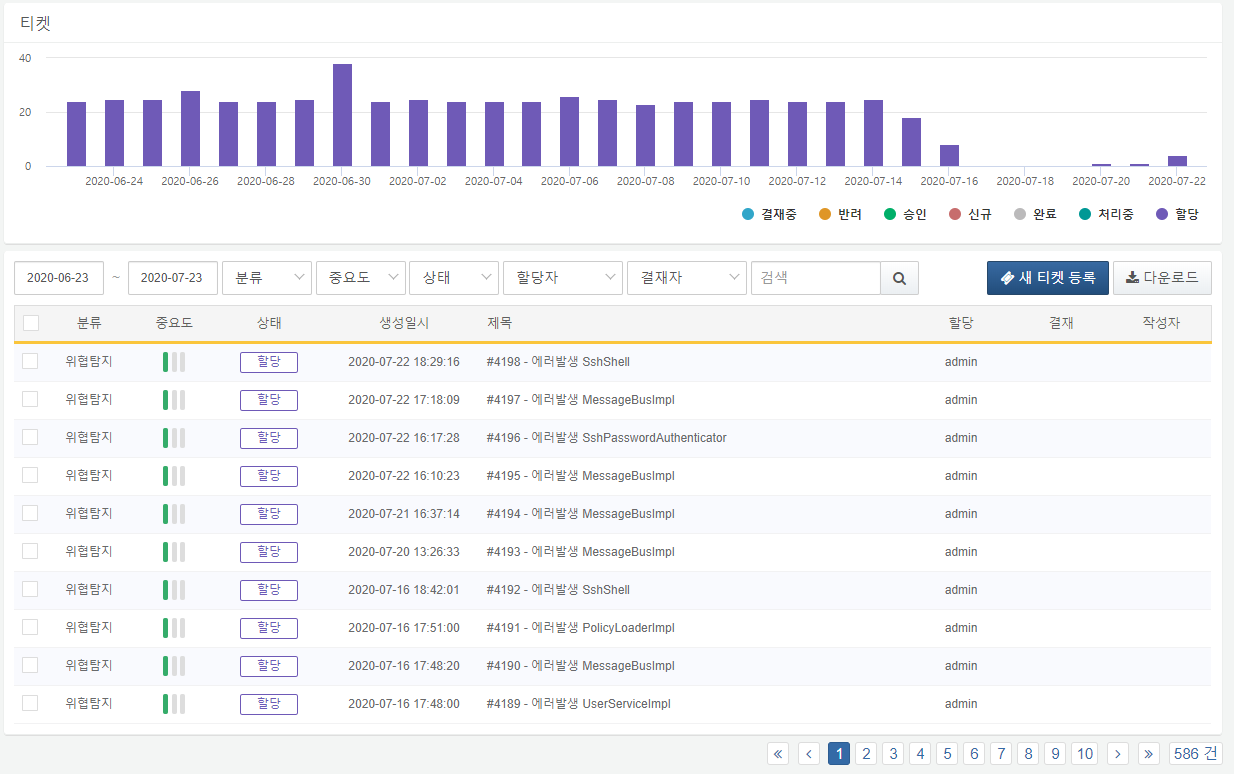 티켓 화면 상단에 있는 티켓 추이 그래프에서 라벨을 클릭하면 해당 상태 그래프를 토글할 수 있습니다. 아래 예시에선 결재중, 반려, 처리중 상태만 표시하고 나머지 상태는 숨겼습니다.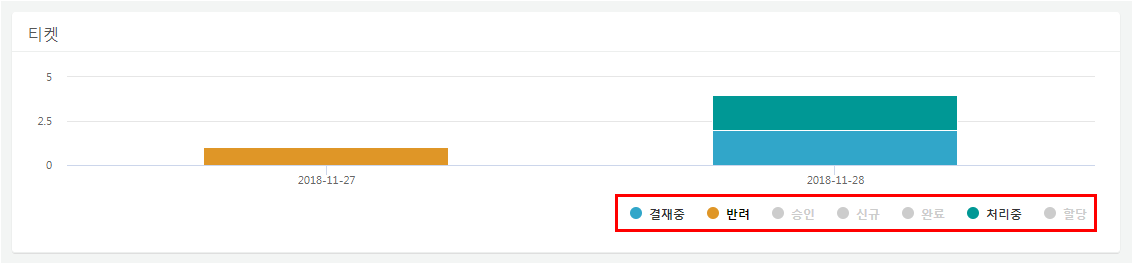 사용자는 티켓 목록 상단의 검색 도구에서 기간, 중요도, 상태, 할당자, 결재자, 키워드 필터 조건을 넣어 검색을 실행할 수 있습니다. 티켓 추이 차트에도 검색 결과가 반영됩니다.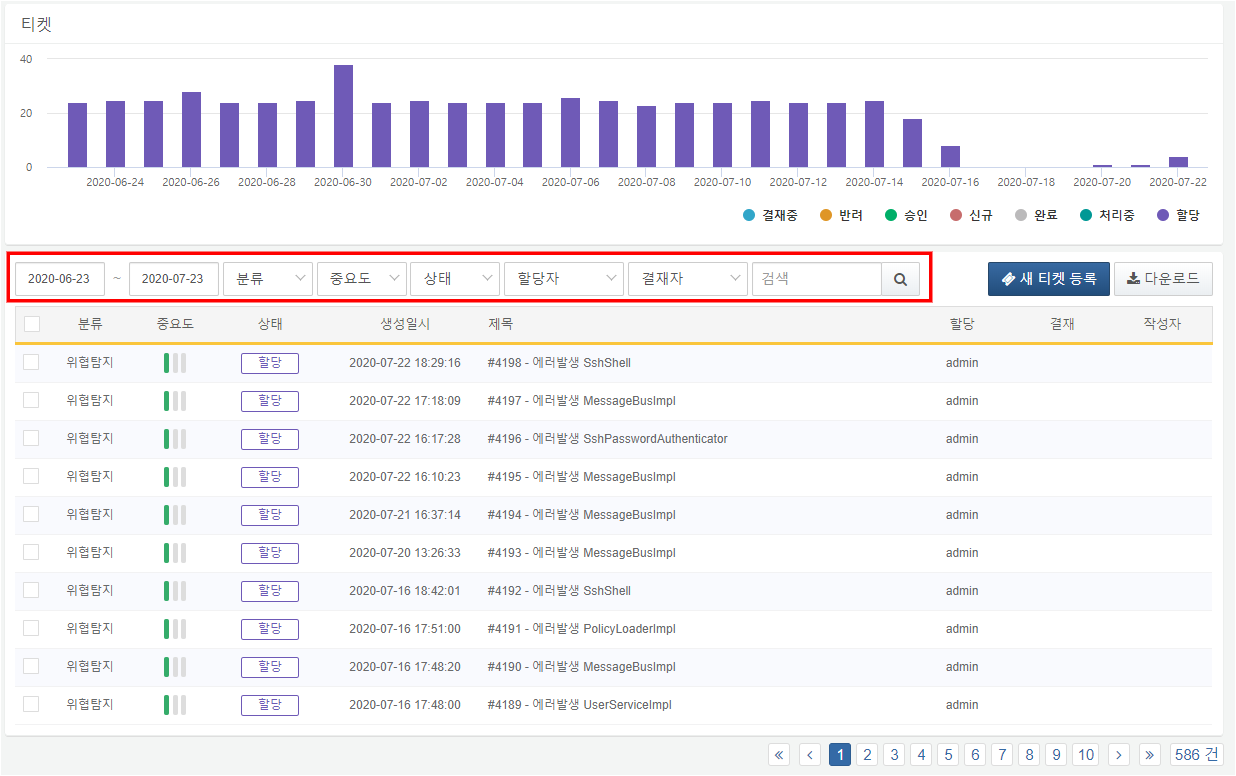 다운로드 버튼을 눌러 티켓 목록을 CSV, Excel XML, MS Word, HTML, JSON 포맷의 파일로 다운로드 받을 수 있습니다.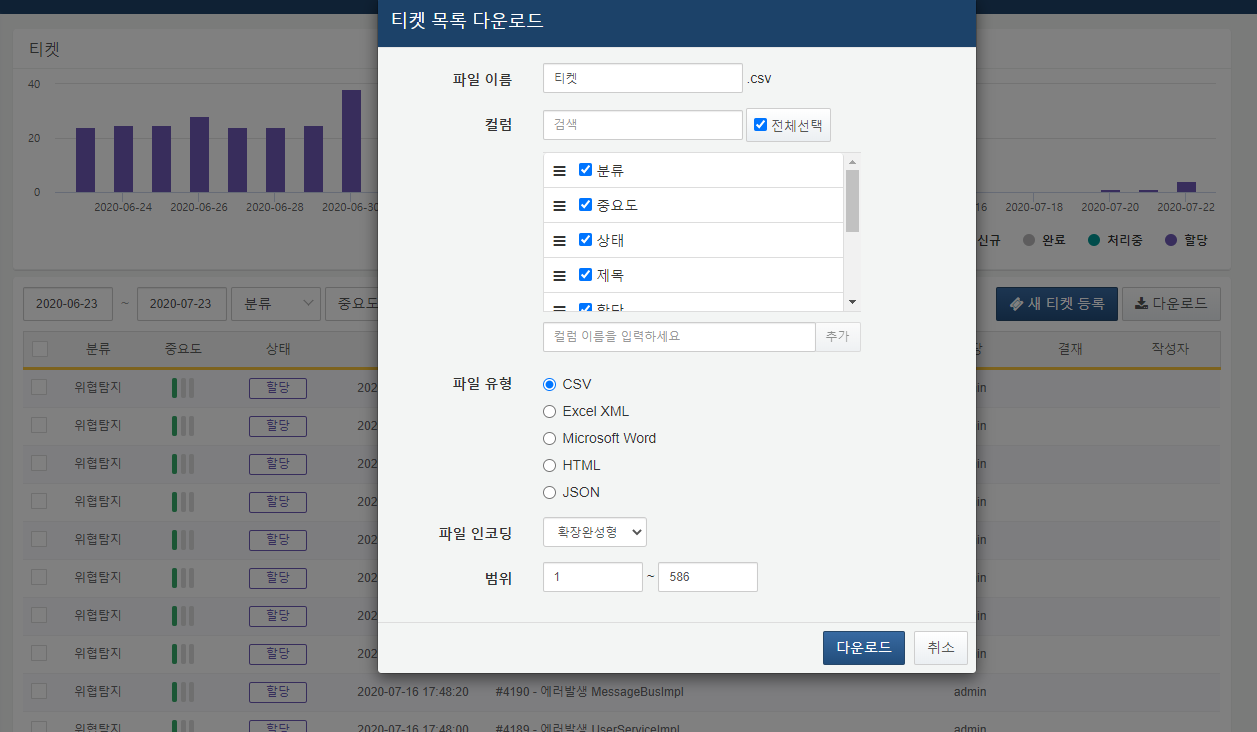 파일 이름저장할 파일 이름을 입력합니다.컬럼 검색저장할 컬럼 목록에서 원하는 이름의 컬럼을 검색합니다.컬럼 목록파일에 저장할 컬럼 목록을 선택합니다.파일 유형파일 포맷 유형을 선택합니다.파일 인코딩파일 인코딩을 선택합니다.범위저장할 티켓 범위를 선택합니다. 1페이지 제일 위 티켓을 기준으로 1번입니다.목록 좌측 체크박스를 이용하면 선택한 티켓들을 일괄 삭제, 할당 변경, 결재 변경, 상태 변경을 할 수 있습니다.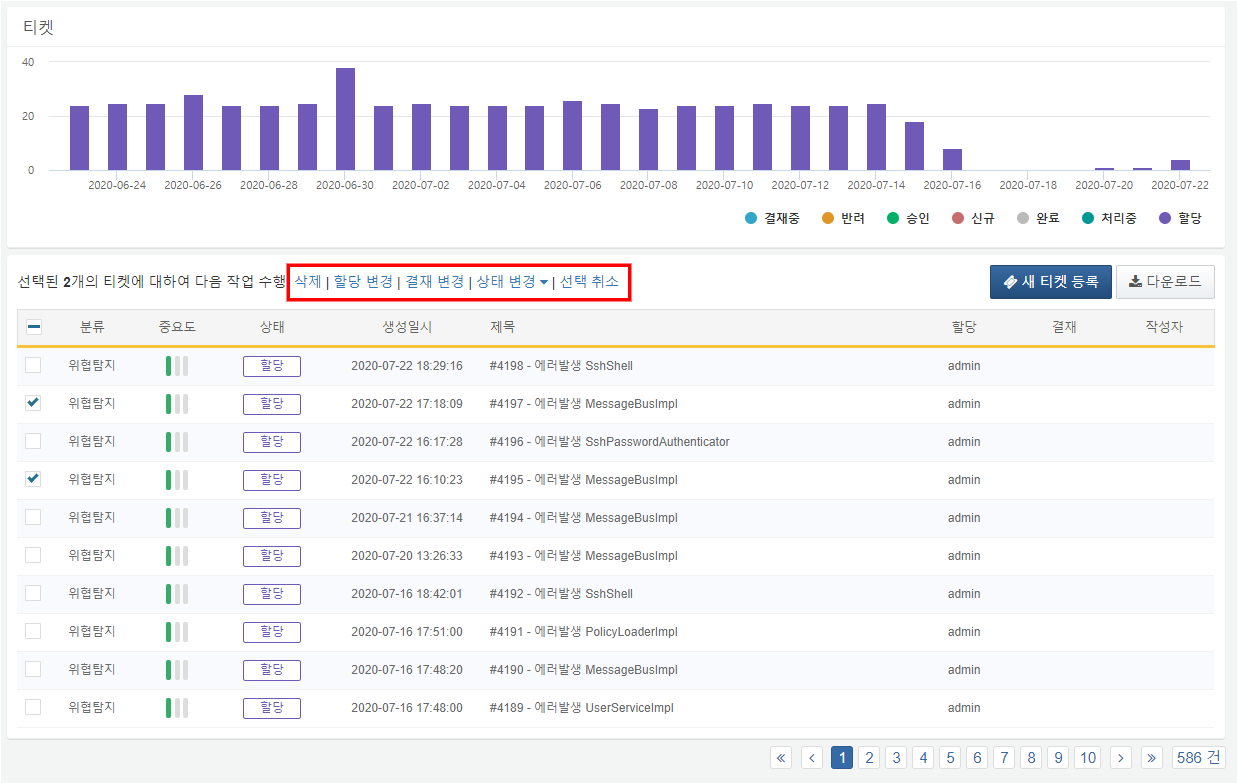 삭제선택한 티켓을 삭제합니다.할당 변경선택한 티켓의 할당자를 일괄 변경합니다.결재 변경선택한 티켓의 결재자를 일괄 변경합니다.상태 변경선택한 티켓의 상태를 일괄 변경합니다. 재작업 및 완료 상태로 변경 가능합니다. 재작업 상태로 변경시 티켓의 상태가 신규로 변경되고, 완료 상태로 변경시 티켓의 상태가 완료로 변경됩니다.선택 취소선택한 티켓의 선택을 해제합니다.새 티켓 등록티켓 메뉴에서 새 티켓 등록 버튼을 눌러 새 티켓 등록 메뉴로 들어갑니다.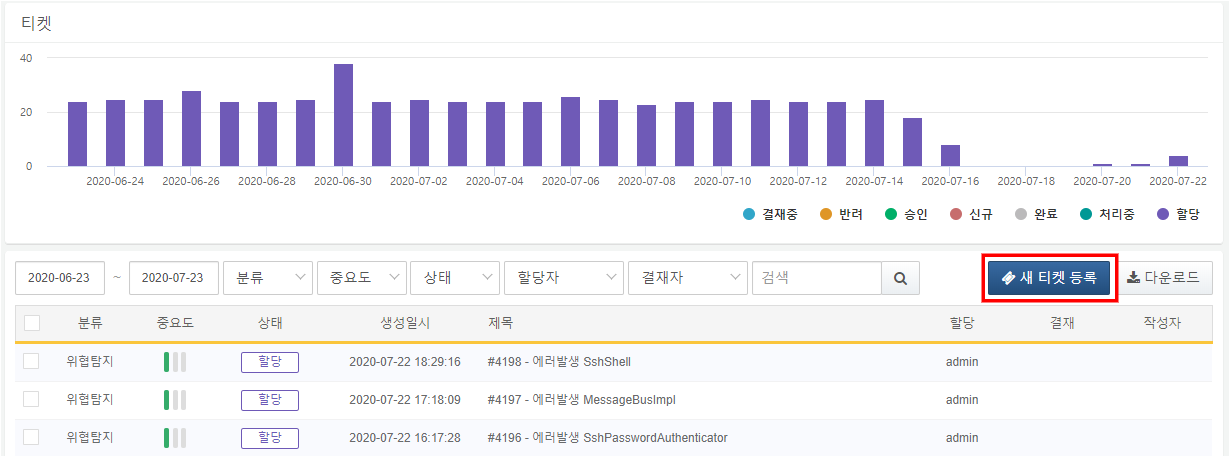 새 티켓 등록 메뉴에서 티켓 내용을 작성합니다. 티켓 내용은 마크다운 문법을 지원하며, 이미지 파일 등을 첨부하여 본문에 삽입할 수 있습니다. 미리보기 탭에서 작성중인 내용이 화면에서 어떻게 보일지 미리 확인할 수 있습니다.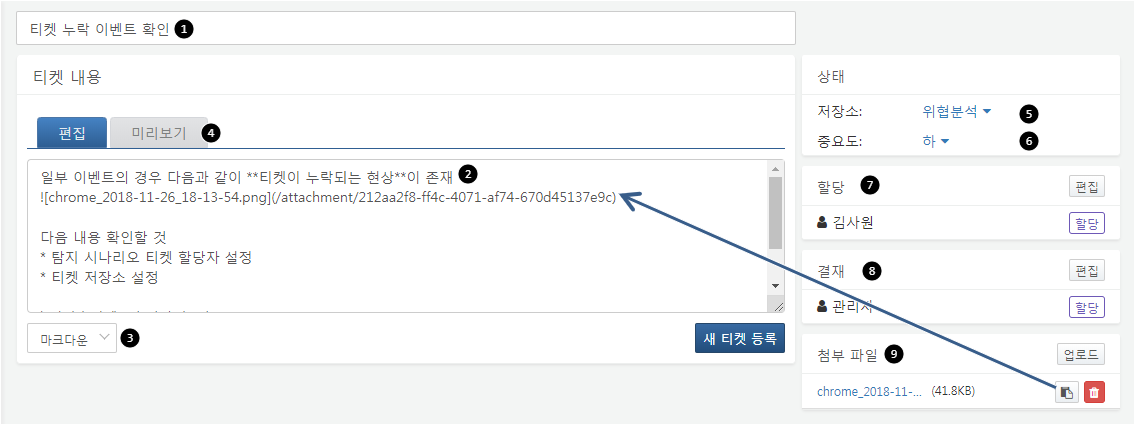 티켓 제목: 티켓 목록에 표시될 티켓 제목을 작성합니다.티켓 내용: 티켓 내용을 상세하게 작성합니다. 마크다운 문법을 지원하며, 일반 텍스트 모드로 작성할 수도 있습니다. 마크다운 문법은 여기를 참고하시면 됩니다.티켓 내용 문법: 티켓 내용 작성시 마크다운 문법을 사용할 지 텍스트 포맷으로 작성할 지를 선택합니다.티켓 미리보기: 마크다운 문법이 적용된 티켓 내용을 확인할 수 있습니다.저장소: 티켓 저장소를 선택합니다.중요도: 티켓의 중요도를 상, 중, 하 중에서 선택합니다.할당: 티켓 담당자를 할당합니다. 담당자는 티켓 내용을 근거로 대응 작업을 진행할 소나 계정을 선택합니다.결재: 결재권자를 선택합니다. 담당자의 작업내용을 검토 후 승인 또는 반려 처리할 소나 계정을 선택합니다.첨부 파일: 첨부 파일을 업로드 합니다. 클립보드 버튼을 눌러 티켓 내용 본문에 삽입할 수 있고, 티켓 조회 시 다운로드 할 수 있습니다. 삭제 버튼을 누르면 첨부파일을 삭제합니다.작성 완료 후 새 티켓 등록 버튼을 누르면 티켓이 등록됩니다.티켓 수정직접 생성한 티켓은 티켓 내용 우측 상단의 연필 모양의 버튼을 눌러 내용 수정이 가능합니다. 탐지 정책에 의해 생성된 티켓은 수정이 불가합니다.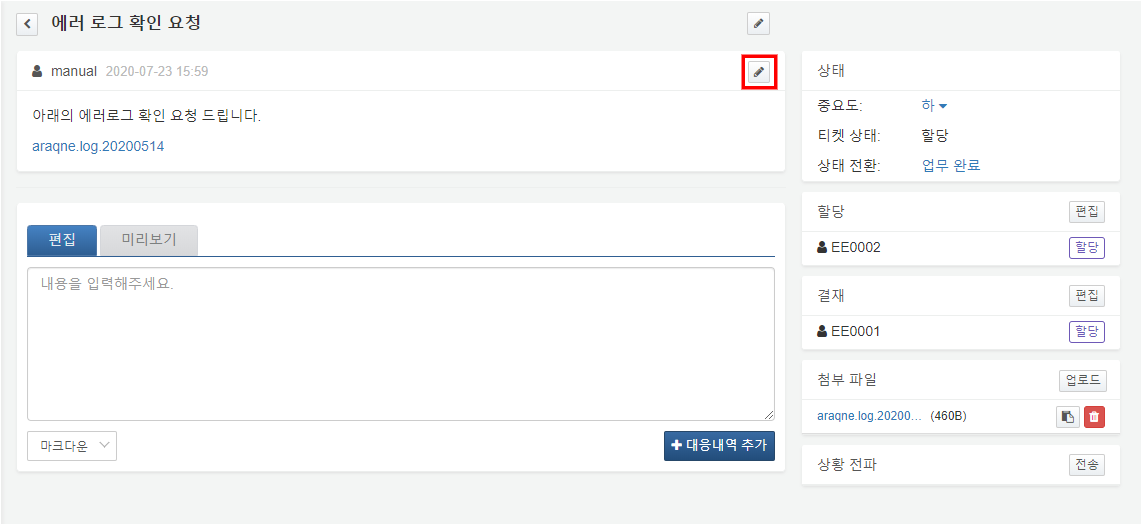 티켓 내용이 완료되면 완료 버튼을 눌러 저장합니다.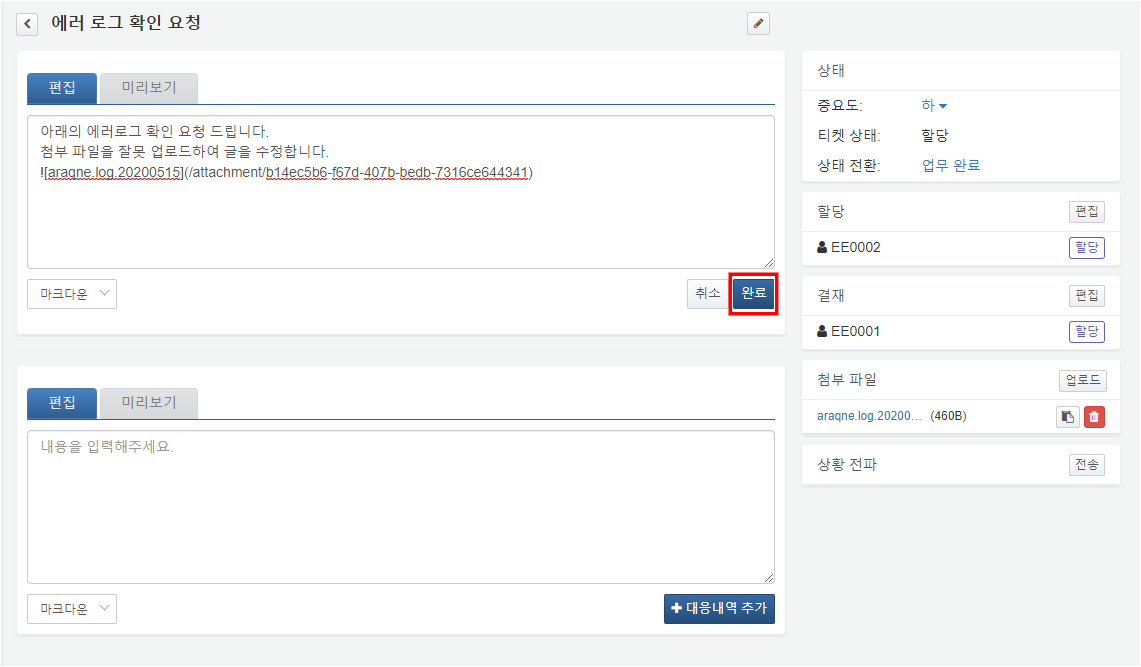 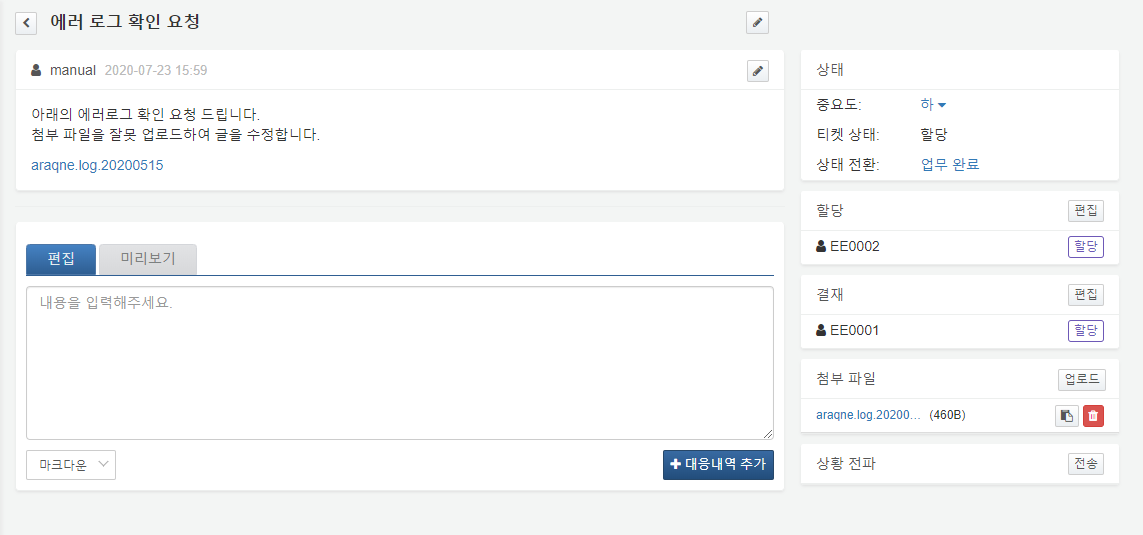 티켓 조회티켓 목록에서 티켓 제목을 클릭하면 해당 티켓의 내용과 할당 상태를 조회합니다.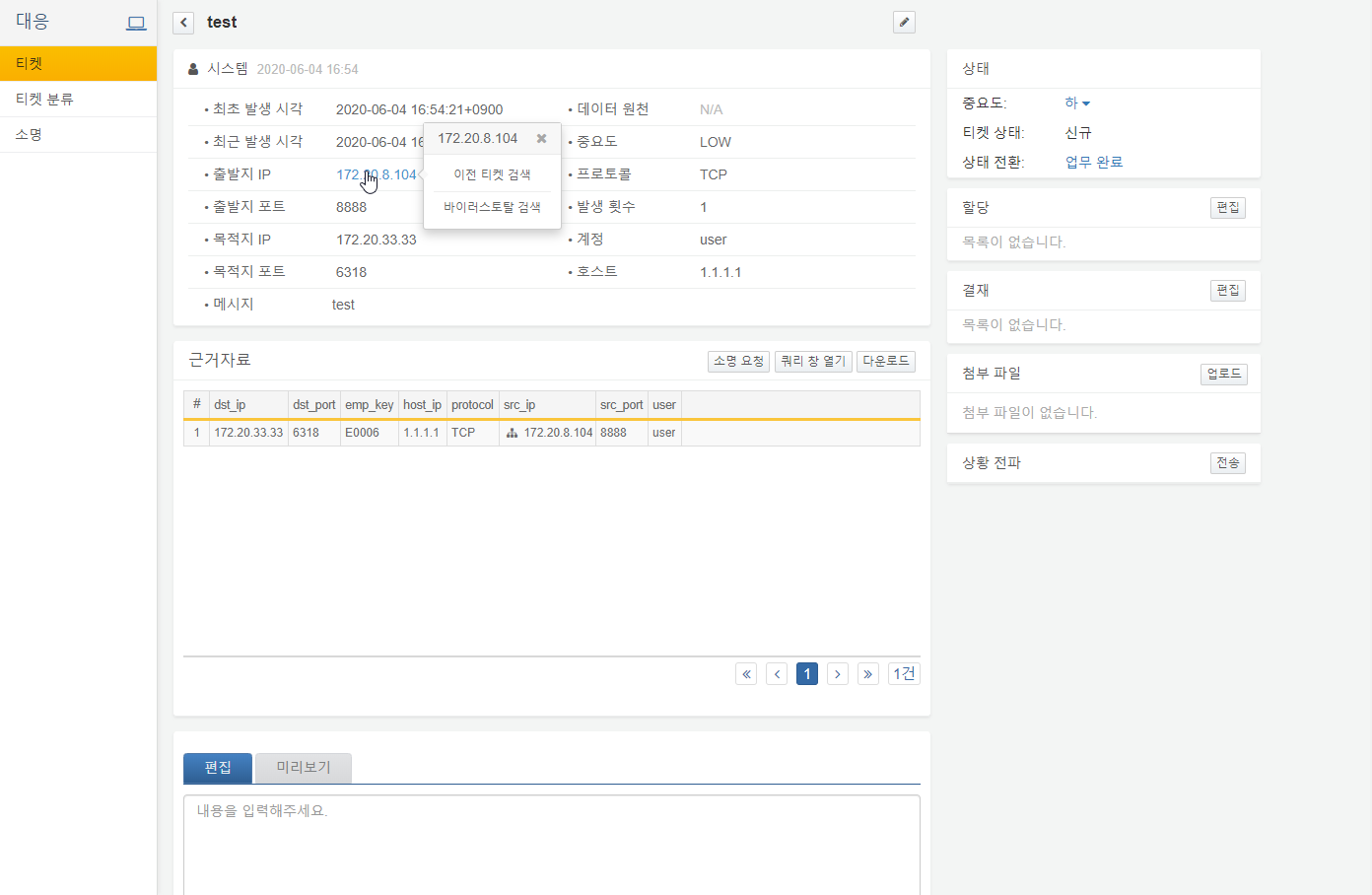 티켓이 탐지 시나리오에 의해 자동으로 생성된 경우, 티켓 본문은 위와 같이 이벤트 내용을 표시합니다. 하단의 근거자료에는 이벤트를 발생시킨 원본 로그나 티켓과 관련된 데이터가 표시됩니다. 예를 들어, 호스트 스캔을 탐지한 경우, 아래 화면 예시처럼 스캔을 시도한 목적지 IP와 포트 등의 정보를 근거자료로 표시할 수 있습니다. 근거자료 공간이 좁아서 보기 힘든 경우, 쿼리 창 열기 버튼을 클릭하면 쿼리 화면에서 데이터를 검토할 수 있습니다.또한, 출발지 IP, 도착지 IP, 호스트에 대하여 이전 발생했던 티켓 내역을 검색하거나 바이러스 토탈에서 악성 여부를 조회할 수 있습니다.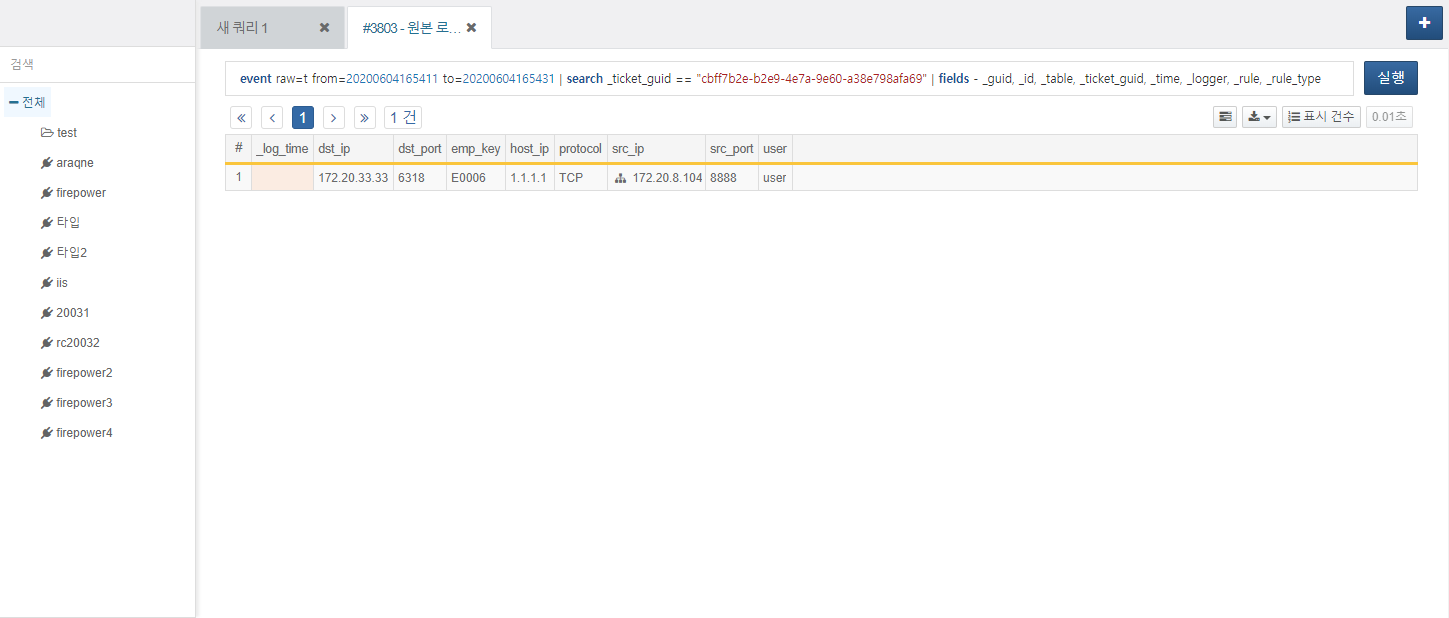 분석가는 티켓의 근거자료부터 시작하여 실질적인 위협이나 이상징후가 있는지 확인하고 대응 내역을 기록한 다음, 티켓 진행상태를 바꿔서 완료합니다.티켓 작업담당자는 티켓 대응 작업을 관제 대상 시스템에서 진행한 후, 본인이 작업한 내역을 티켓에 기록하고, 작업 진행 상황이 바뀔때마다 상태를 업데이트 합니다.담당자와 결재자가 아직 할당되지 않은 경우, 소나 관리자는 담당자와 결재자를 할당합니다. 할당 또는 결제 메뉴에서 편집 버튼을 클릭해 담당자/결재자의 이름을 입력한 후 편집 버튼을 눌러 할당합니다.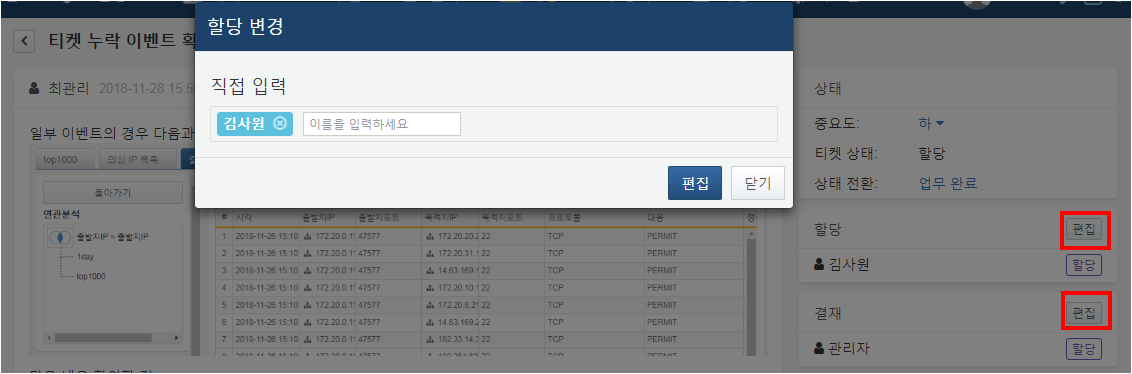 대응 내역 기록은 왼쪽 아래 대응내역 추가 메뉴(붉은 네모 표시)에서 할 수 있습니다. 티켓 본문과 마찬가지로 첨부파일과 마크다운 문법을 써서 대응 내역을 기록할 수 있습니다. 대응 내역은 티켓 내용과 함께 조회할 수 있습니다.티켓 상태 변환은 화면 오른쪽 위 상태 메뉴(초록 네모 표시)에서 바꿀 수 있습니다. 본인의 역할과 현재 티켓 상태에 따라 표시되는 메뉴가 달라집니다. 현재는 티켓 담당자 계정에서 할당 상태인 티켓을 조회중이며, 티켓 상태를 처리 중 혹은 완료됨 으로 바꿀 수 있습니다.모든 티켓은 티켓 상태가 어떤 경우이든간에 완료 상태로 바꿀 수 있습니다. 굳이 대응 및 결재 프로세스를 탈 필요 없는 티켓의 경우 상태 전환 메뉴애서 업무 완료 를 눌러 바로 완료 상태로 바꿀 수 있습니다. 반대로, 완료 상태인 티켓도 업무 재작업을 눌러 다시 신규/할당 상태로 바꿀 수 있습니다. 상태 전환도는 티켓 프로세스을 참고하세요.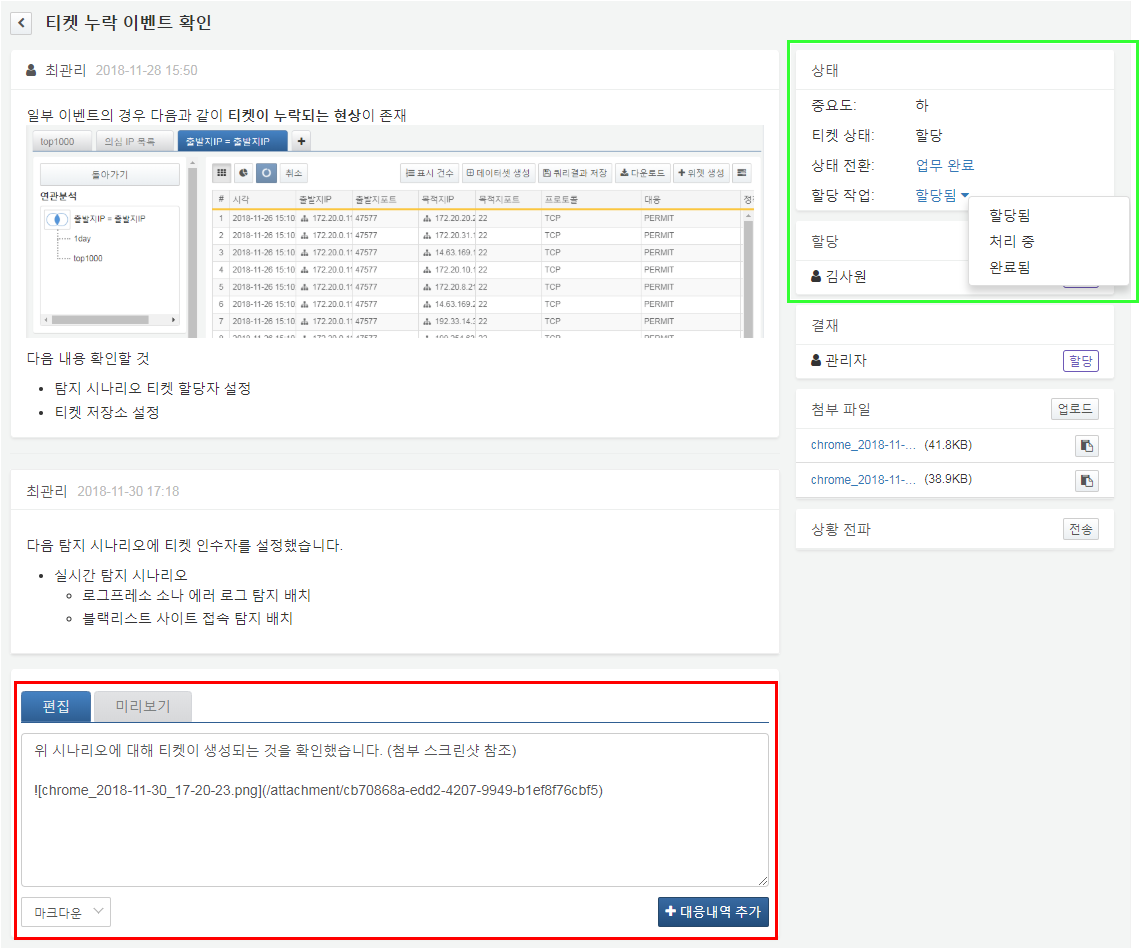 티켓 소명 요청티켓 내용에 대해 위반행위자의 소명이 필요한 경우, 소명 요청 버튼을 클릭하여 대상자와 검토자 및 중요도, 분류 등을 설정하여 소명 요청을 합니다. 티켓에 근거 자료 항목이 있는 경우만 소명 요청을 할 수 있습니다.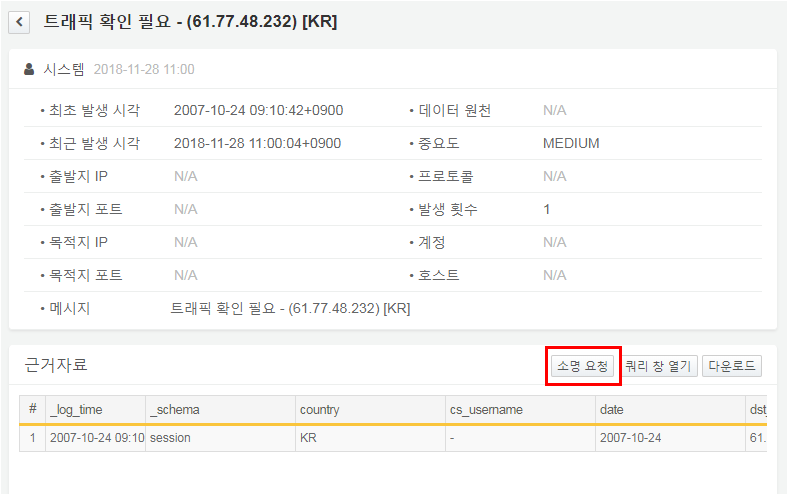 자세한 소명 요청 추가 방법은 소명 추가를 참고하세요.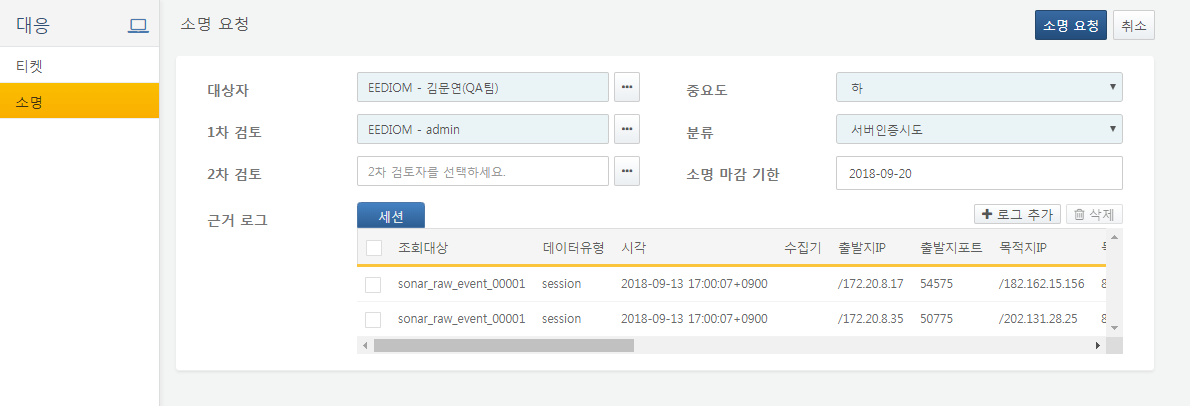 티켓 상황 전파다른 사용자들에게 티켓 내용을 빠르게 전달하고 싶을 때 상황 전파 기능을 사용할 수 있습니다. 티켓 화면에서 전송 버튼을 누르면 상황 전파 창이 뜹니다. 전달 받을 사용자를 선택한 뒤, 전달 방법(SMS, 메신저)를 선택한 후 발송하기 버튼을 눌러 해당 사용자들에게 메시지를 보냅니다.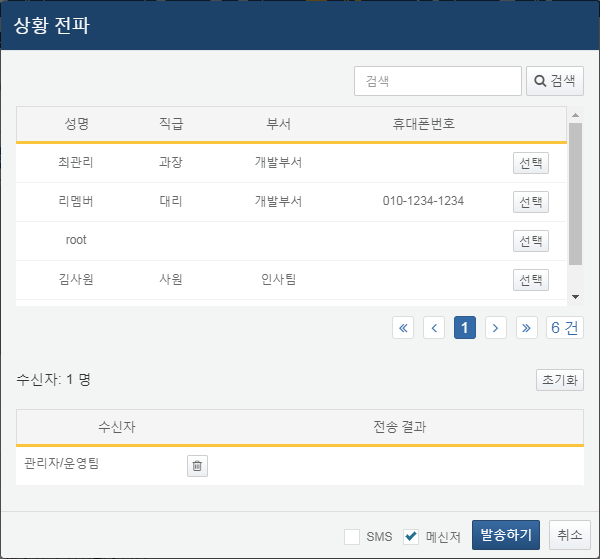 발송하기 버튼을 누르면 선택한 사용자들에게 메시지가 보내지고, 그 결과가 표시됩니다. 내용을 확인한 후 닫기 버튼을 눌러 상황 전파 창을 닫습니다.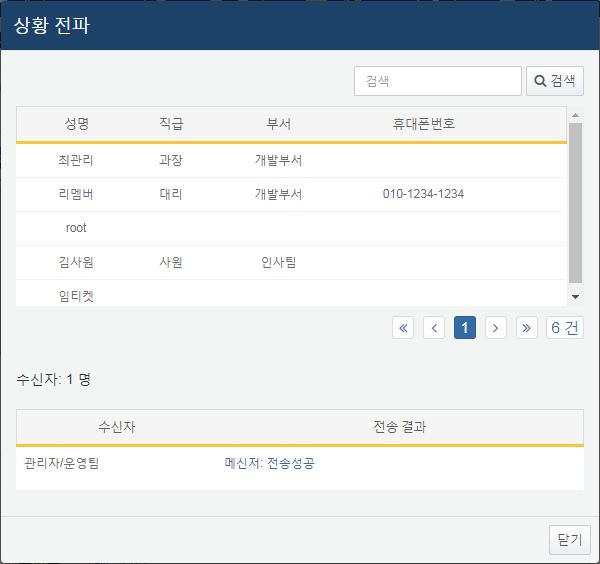 상황 전파 기능은 로그프레소 소나에서 자체적으로 SMS나 메신저 메시지를 보내는 기능이 아닙니다. 상황 전파 기능을 사용하려면 sonar_push_messenger, sonar_push_sms 스트림 쿼리를 활용하여 상황에 맞게 메시지를 보내는 시스템을 구축해야 합니다. 예를 들어, 메신저로 전송할 내용을 sonar_push_messenger 스트림 쿼리에서 dboutput 쿼리 커맨드를 통하여 DBMS에 저장한 다음, 해당 DB에서 데이터를 읽어와 사내 메신저 API를 통해 메시지를 전송한 후, DB에 UPDATE SQL문을 실행해 전송 완료한 메시지를 체크하는 배치 프로그램을 만드는 방법 등을 생각할 수 있습니다.티켓 분류티켓 분류 페이지에서는 티켓 분류를 추가, 편집, 삭제할 수 있습니다. 추가한 티켓 분류는 티켓 페이지의 새 티켓 등록에서 티켓의 분류를 지정할 때나 탐지 정책에서 자동 생성된 티켓의 분류를 지정할 때에 사용됩니다.티켓 분류 목록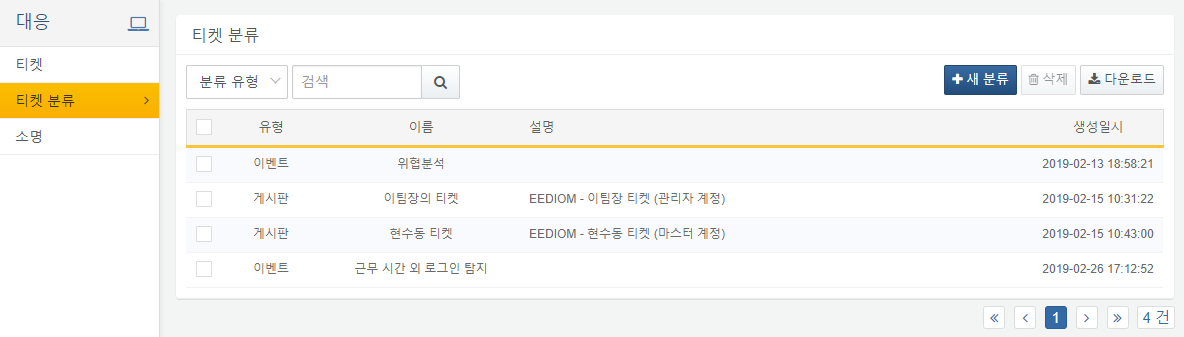 목록의 각 항목은 아래와 같습니다.유형티켓 분류의 유형을 표시합니다. 티켓 분류의 유형은 이벤트와 게시판으로 나눠집니다.이름티켓 분류의 이름을 표시합니다.설명티켓 분류의 설명을 표시합니다.생성일시티켓 분류의 생성일시를 표시합니다.목록 상단의 검색도구에서 분류 유형, 이름, 설명 키워드로 검색이 가능합니다.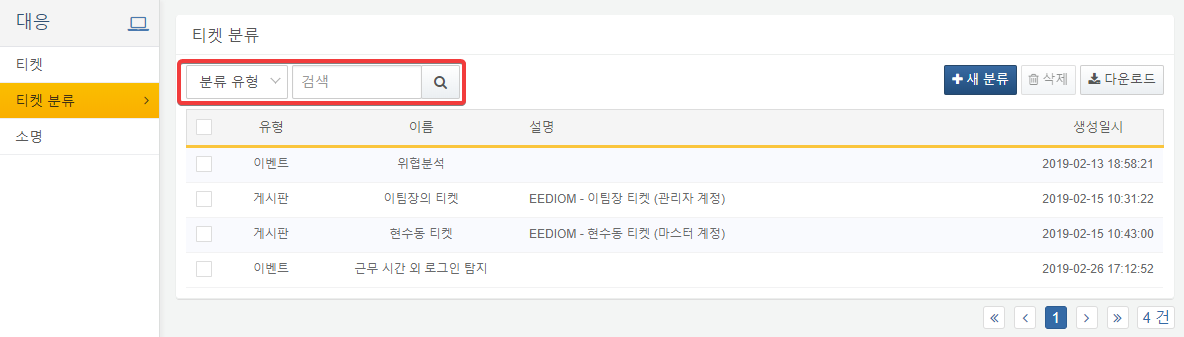 다운로드 버튼을 눌러 티켓 목록을 CSV, Excel XML, MS Word, HTML, JSON 포맷의 파일로 다운로드 받을 수 있습니다.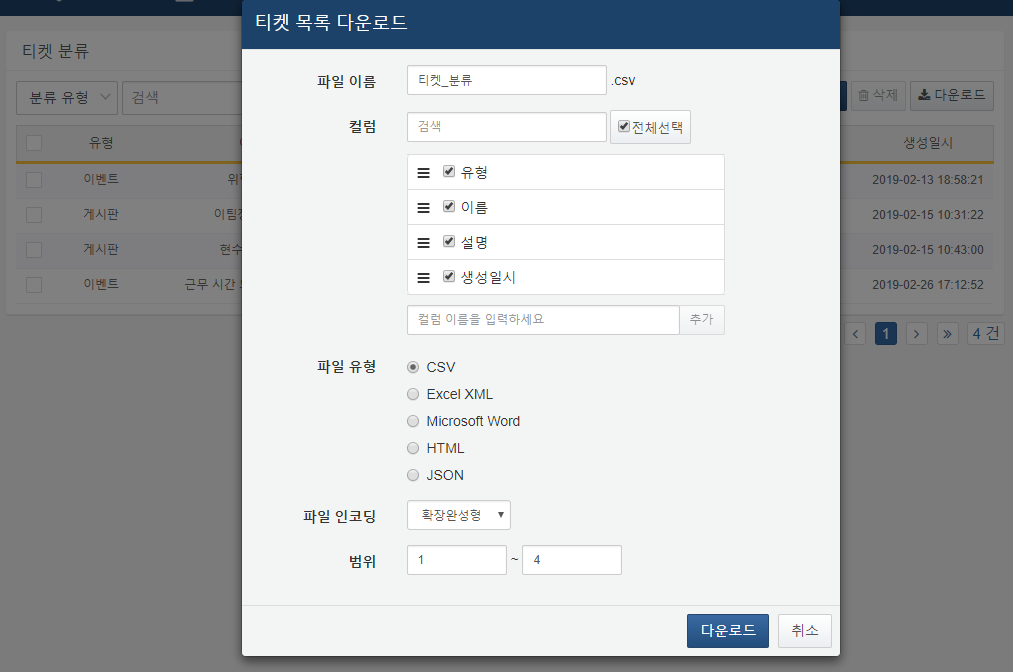 새 티켓 분류 추가티켓 분류 페이지에서 새 분류 버튼을 눌러 새 분류 메뉴로 들어갑니다.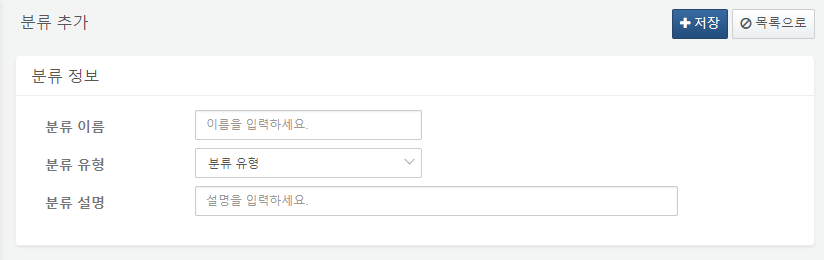 분류 정보의 각 항목은 아래와 같습니다.분류 이름티켓 분류의 이름을 입력합니다.분류 유형티켓 분류의 유형을 지정합니다. 티켓 분류의 유형은 이벤트와 게시판으로 나눠집니다.분류 설명티켓 분류의 설명을 입력합니다.티켓 분류 편집티켓 분류의 편집이 필요하면 편집하고자 하는 티켓 분류의 이름을 눌러 티켓 분류 편집 페이지로 이동합니다.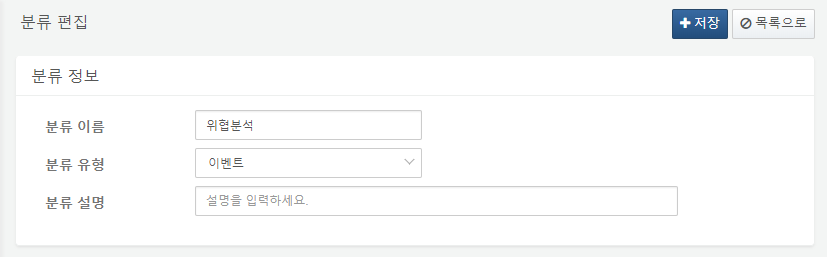 분류 정보의 각 항목은 아래와 같습니다.분류 이름티켓 분류의 이름을 입력합니다.분류 유형티켓 분류의 유형을 지정합니다. 티켓 분류의 유형은 이벤트와 게시판으로 나눠집니다.분류 설명티켓 분류의 설명을 입력합니다.티켓 분류 삭제티켓 분류의 삭제가 필요하면 삭제하고자 하는 티켓 분류의 체크박스를 선택하고 목록 우측 상단에 있는 삭제 버튼을 누릅니다.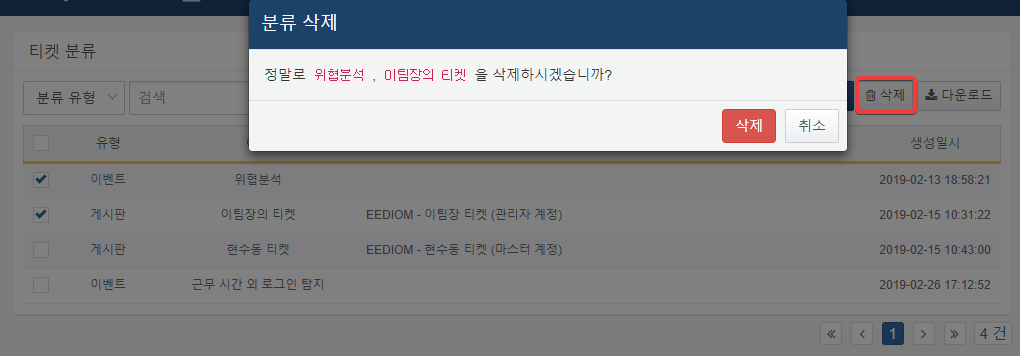 소명보안위반행위에 대해 소명이 필요한 경우, 보안담당자는 이상 행위자에게 소명을 요청할 수 있습니다. 티켓을 기반으로 소명을 생성하거나, 직접 소명 내용을 작성해 소명 요청을 하면, 이상 행위자는 임직원 메뉴에 등록된 메일 주소로 소명 요청 이메일을 받습니다. 소명 요청 이메일에서 소명 내용 작성 링크를 클릭하여 소명 내용을 작성하면 검토자는 해당 내용을 토대로 해당 소명 내용이 정상인지 보안 위반인지 판단합니다. 이 프로세스를 이미지로 표현하면 다음과 같습니다.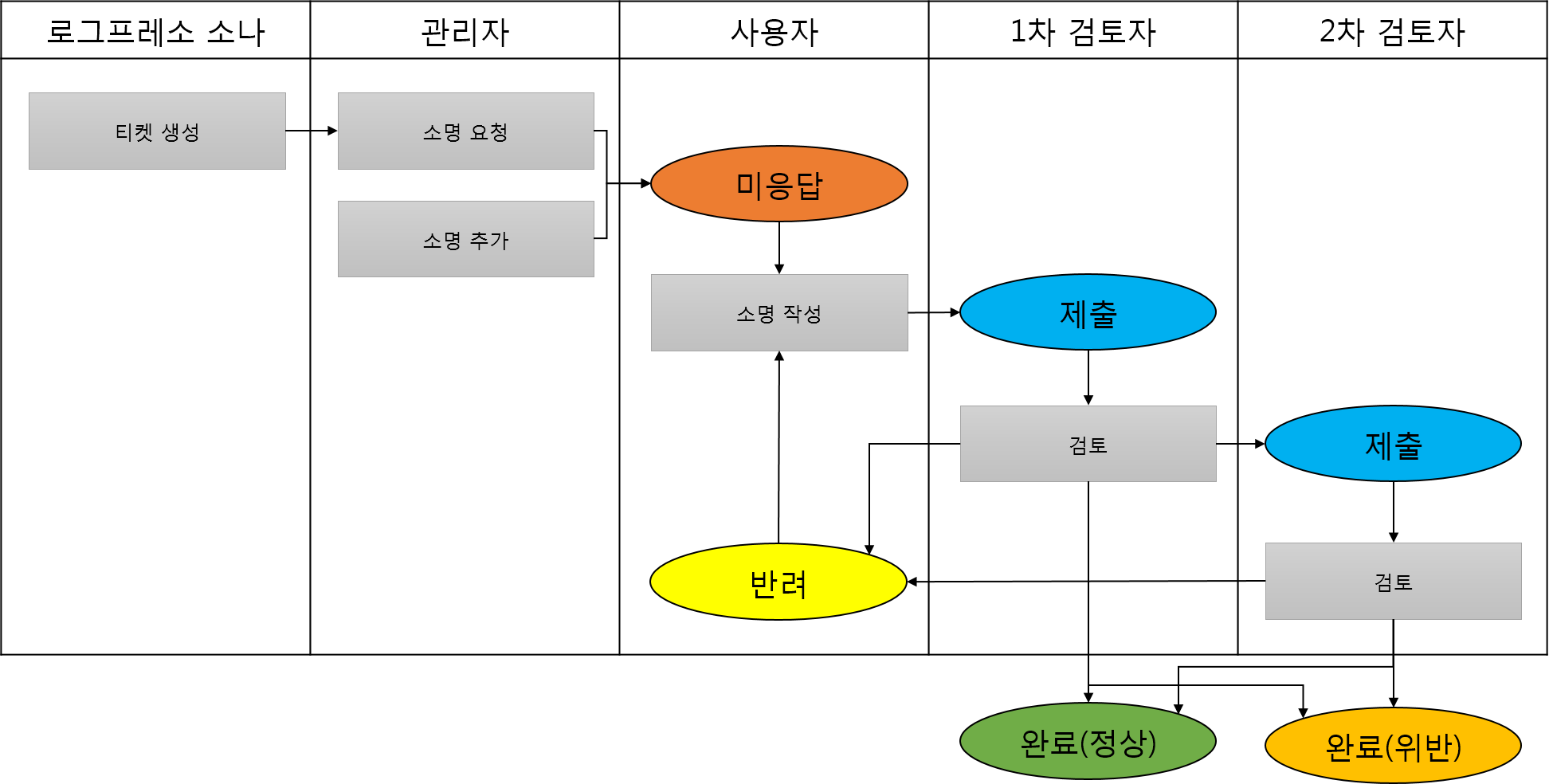 소명 프로세스가 원활하게 동작하기 위해서는 임직원 정보가 임직원 메뉴에 등록되어 있어야 하며 소명 템플릿이 설정되어 있어야 합니다.소명 목록소명 요청 내역 목록이 표시됩니다. 티켓에서 소명 요청이 발생할 수도 있고, 사용자가 직접 추가 버튼으로 소명 요청을 생성할 수 있습니다.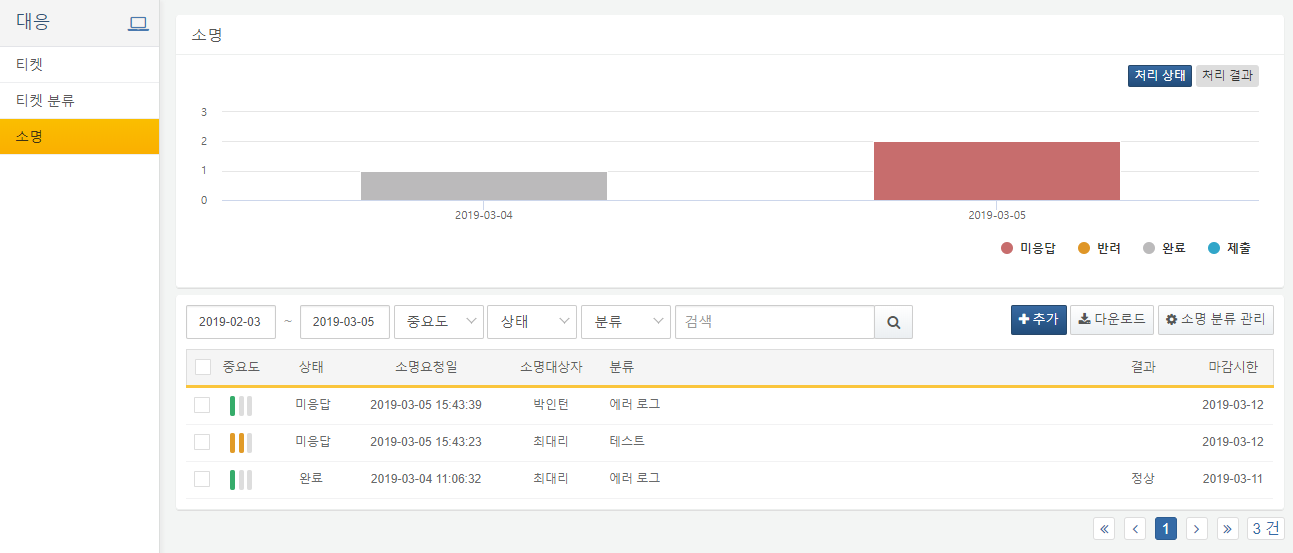 우측 상단에서 처리 상태를 볼지 처리 결과를 볼 지 선택할 수 있습니다.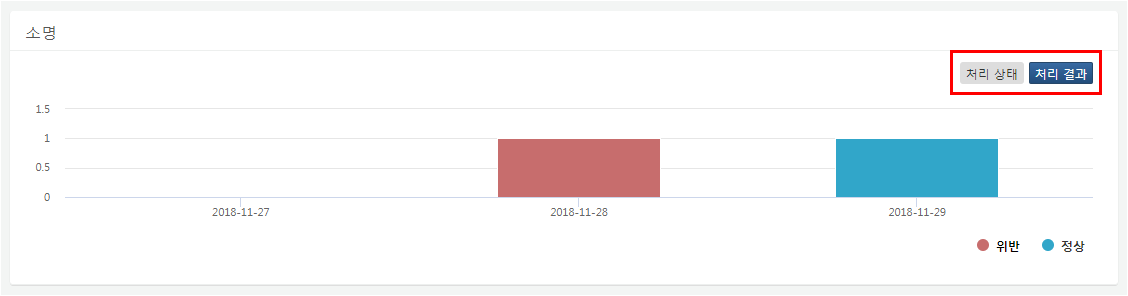 차트 우측 하단에서 차트에 표시할 상태/결과를 선택할 수 있습니다.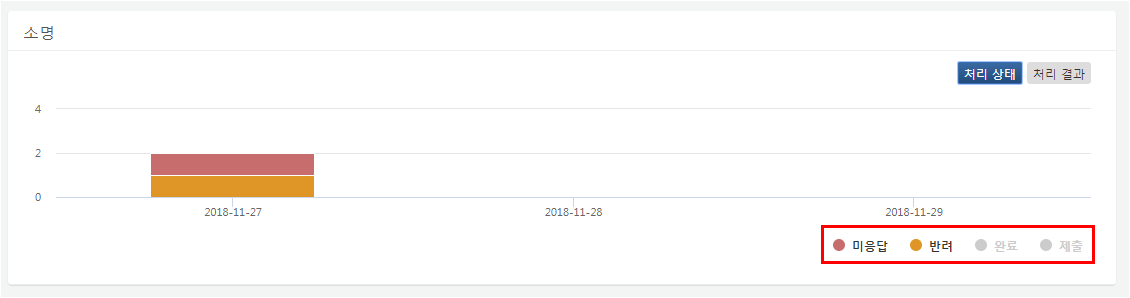 다운로드 버튼을 눌러 소명 목록을 파일로 다운로드 받을 수 있습니다.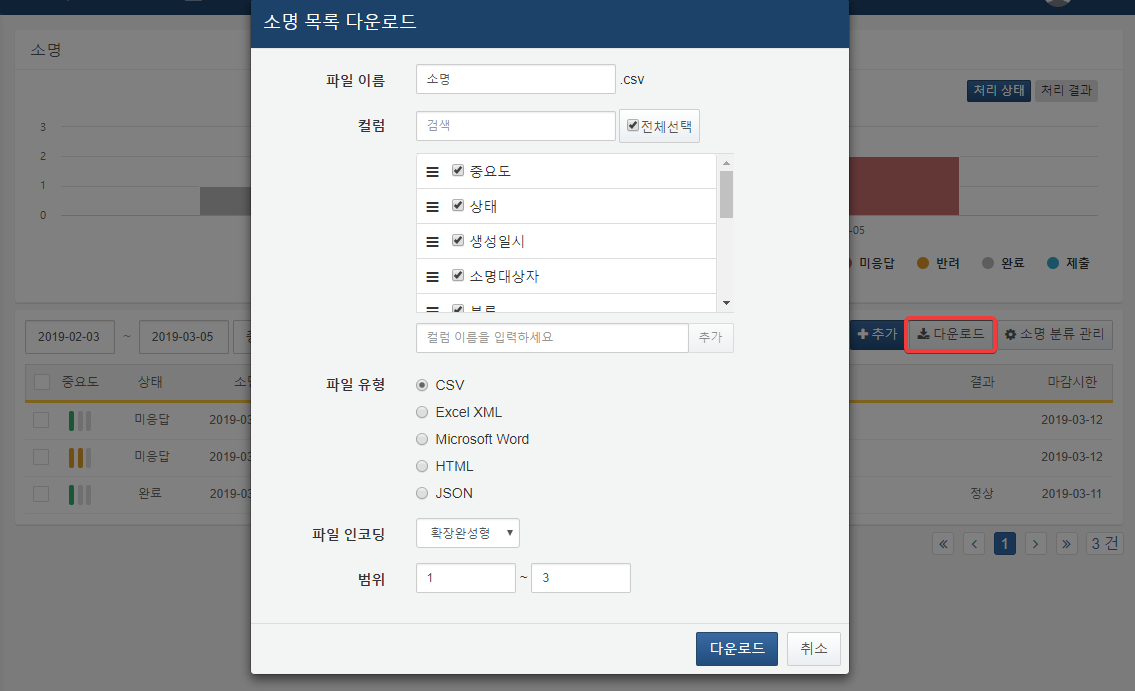 파일 이름저장할 파일 이름을 입력합니다.컬럼 검색저장할 컬럼 목록에서 원하는 이름의 컬럼을 검색합니다.컬럼 목록파일에 저장할 컬럼 목록을 선택합니다.파일 유형파일 포맷 유형을 선택합니다.파일 인코딩파일 인코딩을 선택합니다.범위저장할 소명 범위를 선택합니다. 1페이지 제일 위 소명을 기준으로 1번입니다.목록 좌측 체크박스를 이용하면 선택한 소명들을 일괄 삭제, 상태 변경을 할 수 있습니다.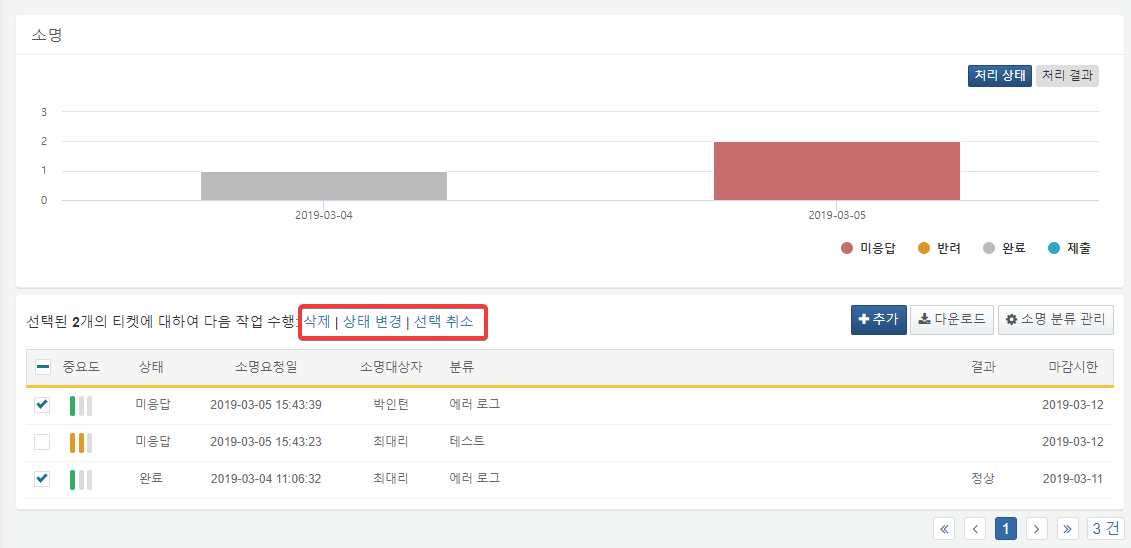 삭제선택한 소명을 삭제합니다.상태 변경상태 변경을 누르면 상태 변경 팝업 창이 발생합니다. 팝업 창에서 선택한 소명의 상태를 일괄 변경합니다. 승인(정상), 승인(위반), 반려로 변경 가능합니다. 상태 변경시 사유가 필수적으로 입력되어야 합니다. 반려 상태로 변경시 티켓의 상태가 미응답으로 변경되고, 승인(정상), 승인(위반) 상태로 변경시 티켓의 상태가 검토승인으로 변경되고 결과에 정상, 위반이 입력됩니다.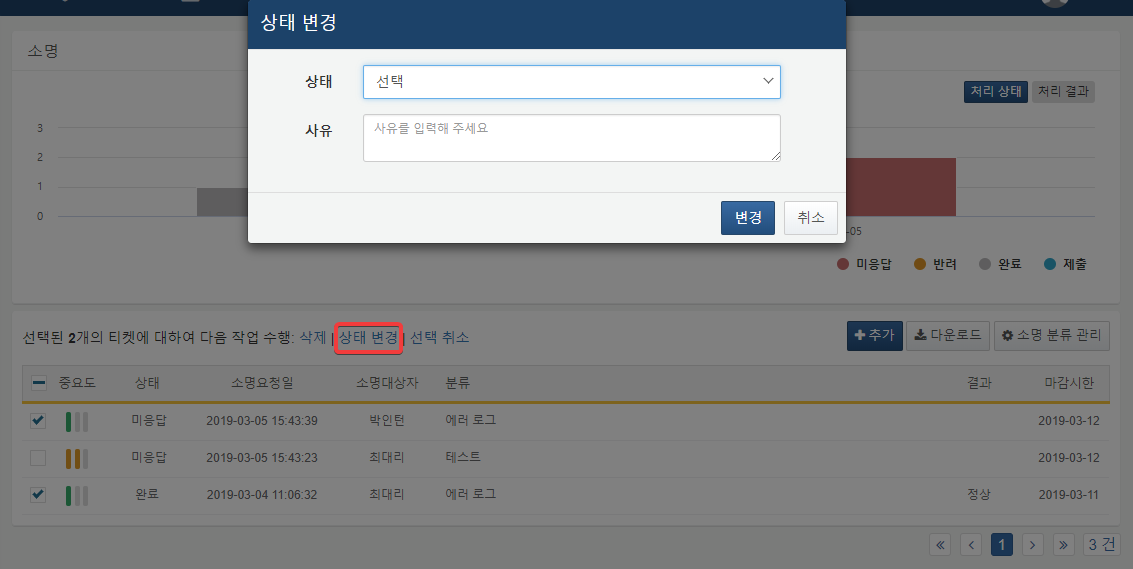 선택 취소선택한 티켓의 선택을 해제합니다.소명 분류 관리소명 목록 화면에서 소명 분류 관리 버튼을 누르면 소명 분류 관리 페이지로 들어갑니다. 소명 생성 시 여기 있는 분류를 사용할 수 있습니다.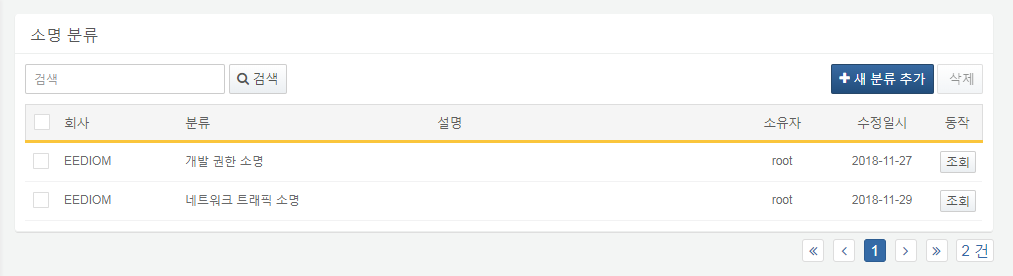 새 분류 추가 버튼으로 새로운 소명 분류를 생성합니다.조회 버튼을 누르면 해당 분류를 조회 및 수정할 수 있습니다.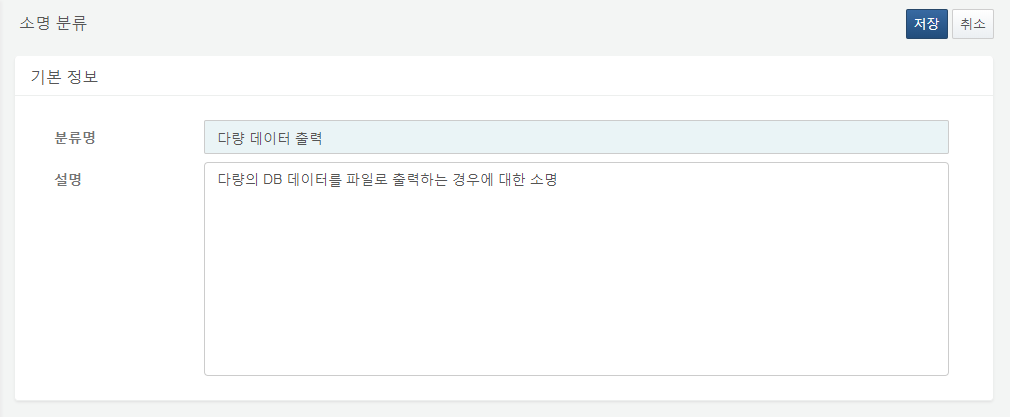 삭제할 분류를 체크한 후 삭제 버튼을 누르면 해당 분류를 삭제합니다. 해당 분류의 소명이 존재하면 삭제할 수 없습니다.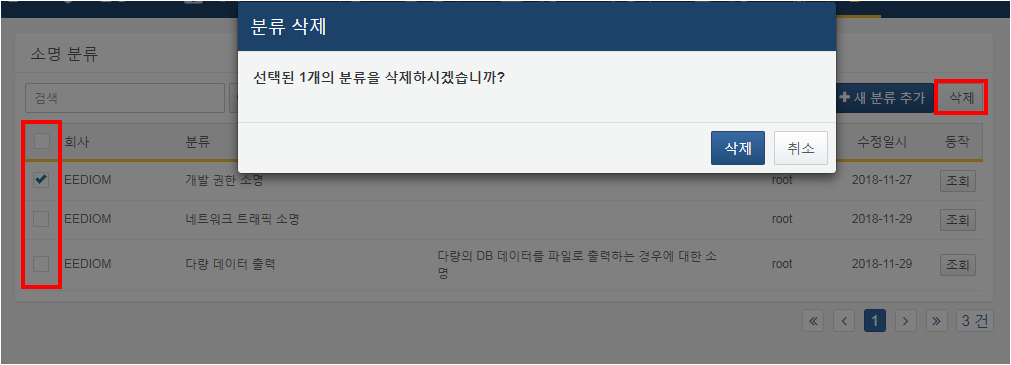 소명 추가소명은 실시간 탐지나 배치 탐지에서 자동으로 생성되도록 설정할 수 있고, 티켓 화면에서 소명 요청을 할 수도 있으며, 소명 화면에서 추가 버튼을 눌러 직접 추가할 수 있습니다. 여기서는 티켓 화면과 소명 화면에서 소명 요청을 추가하는 방법을 알아보도록 하겠습니다.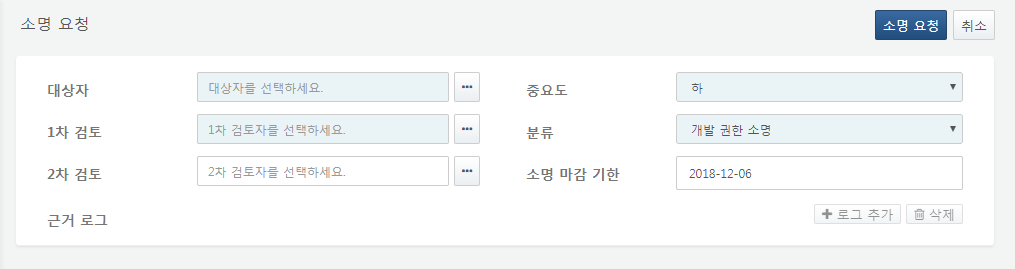 단계 1대상자 할당가장 먼저 대상자를 할당합니다. 대상자를 지정하면 1차 검토자는 대상자의 부서의 부서장으로 자동 지정됩니다. 2차 검토자는 필요한 경우 같이 할당합니다. 인풋 상자에서 직접 대상자/검토자 이름을 입력하는 방법이 있고, ... 버튼을 눌러 조직도에서 대상자/검토자를 선택하는 방법이 있습니다.1차 검토자 자동 지정소명 대상자의 부서에 부서장이 1차 검토자로 지정소명 대상자의 부서에 부서장이 없는 경우 상위 부서의 부서장이 1차 검토자로 지정최상위 부서까지 올라가도 부서장이 없는 경우, 관리자 권한의 임직원이 1차 검토자로 지정소명 대상자가 부서장인 경우, 1차 검토자 자동 지정대상자(부서장)의 상위 부서에 부서장이 있는 경우, 상위 부서의 부서장이 1차 검토자로 지정대상자(부서장)의 상위 부서가 없거나, 최상위 부서까지 올라가도 부서장이 없는 경우, 관리자 권한의 임직원을 1차 검토자로 지정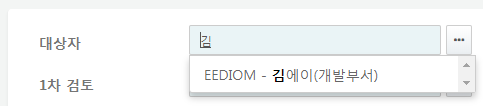 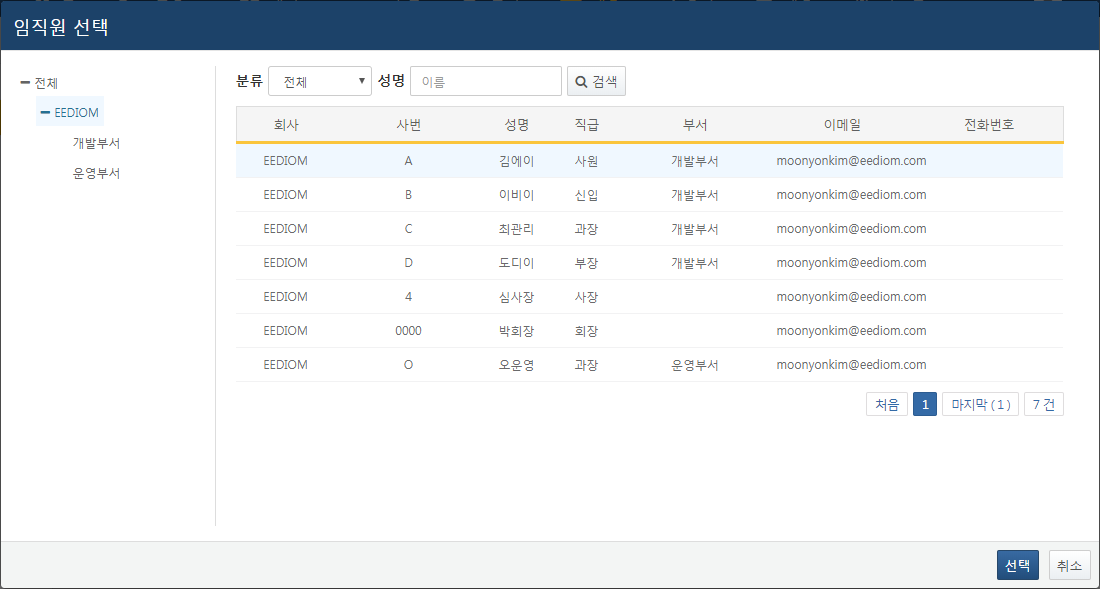 대상자 선택 화면에서 분류를 퇴사예정자로 검색하면 퇴사 일자가 정해진 임직원들만 표시합니다.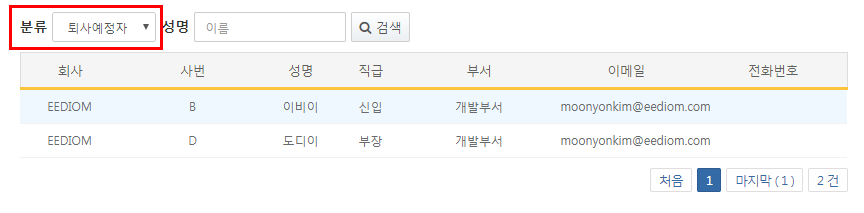 단계 2소명 분류 설정소명 분류와 중요도를 설정합니다. 소명 분류 관리 페이지에서 소명 분류를 추가/삭제/편집할 수 있습니다.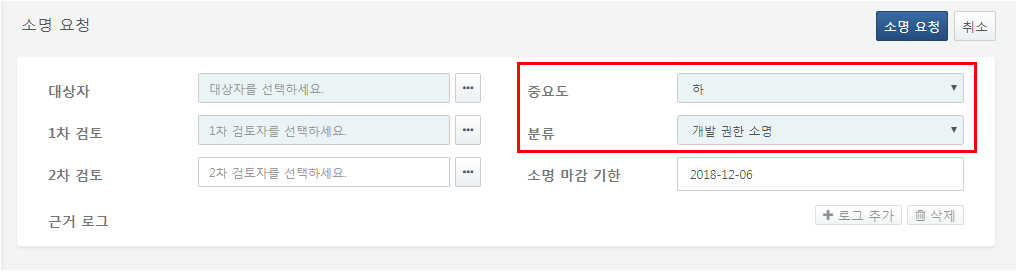 단계 3근거 로그 추가소명 근거 로그 데이터를 검색합니다. 소명 대상자가 보안 위반 의심 행위를 했다는 근거 자료를 로그프레소 소나 수집기가 수집한 데이터에서 검색해서 소명 요청에 추가합니다.근거 로그 조회 시 소명 대상에 관련된 레코드만 표시합니다. 이는 검색 시 조회 대상 테이블에 emp_key 필드가 소명 대상의 사번과 일치하는 값만 출력하도록 구현되었기 때문입니다. 그렇기 때문에 수집기를 생성할 때 수집한 데이터에 사번을 매핑해서 테이블에 저장하도록 해야 소명 요청 시 수집 데이터를 근거로 삼을 수 있습니다. 예를 들면 수집한 데이터에서 IP주소나 계정명을 매핑 테이블이나 룩업을 통해 사번과 매핑해서 함께 저장하는 방법을 활용할 수 있습니다.조회 대상근거 자료가 수집된 테이블을 선택합니다.데이터 유형근거 자료를 수집한 수집기의 스키마를 선택합니다. 조회 대상 테이블에서 해당 스키마로 저장된 데이터를 검색하게 되고, 조회 결과 또한 해당 스키마로 표시합니다.조회 기간조회할 기간을 입력합니다. 해당 기간 내에 수집된 데이터를 출력합니다.검색 키워드데이터 내용 중 검색할 키워드를 입력합니다. AND 조건으로 검색하면 모든 키워드가 존재하는 경우만, OR 조건은 하나의 키워드라도 존재하는 경우만 출력합니다. 쿼리 표현식 조건을 선택하면 데이터 검색에 사용할 fulltext 검색 불리언 표현식 쿼리를 직접 입력합니다.최대 건수가져올 데이터의 최대 건수를 지정합니다.표시 단위한 화면에 표시할 데이터 최대 건수를 지정합니다.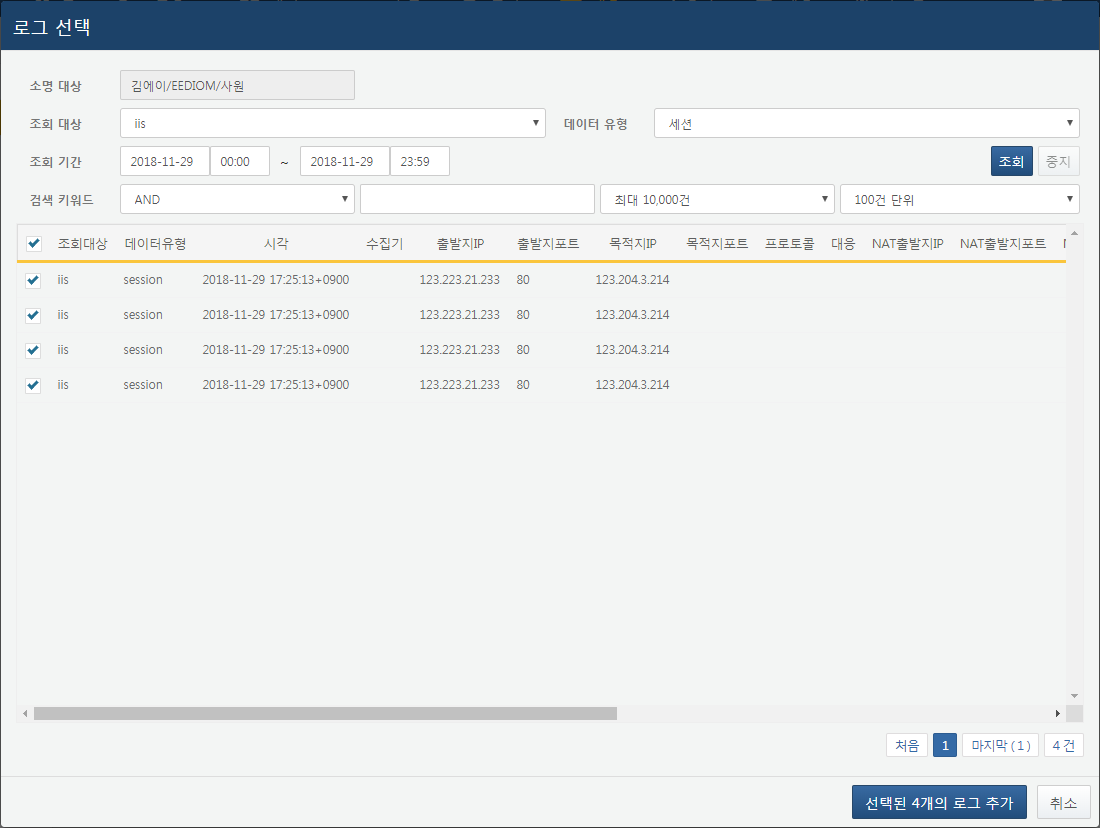 선택된 로그 추가 버튼을 누르면 선택한 로그 목록과 세션 유형이 소명 요청에 추가됩니다.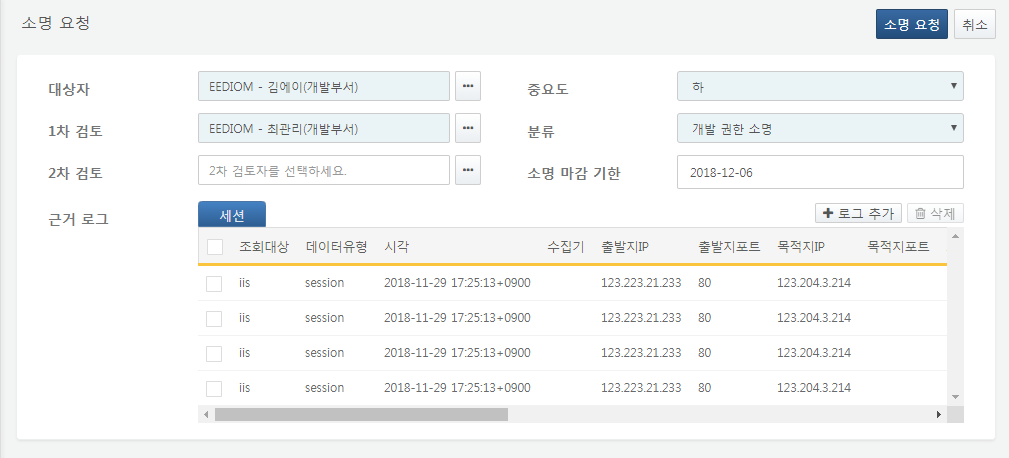 티켓 화면에서 소명 요청을 할 경우, 해당 티켓의 근거 자료가 소명의 근거 로그로 자동 추가됩니다.단계 4소명 요청소명에 필요한 모든 내용을 작성했으면 화면 오른쪽 위 소명 요청 버튼을 눌러 소명 요청을 생성합니다.소명 내용 작성탐지 정책에 의해 소명을 자동으로 요청하는 경우나 티켓 메뉴에서 소명 요청을 하거나 소명 메뉴에서 소명을 직접 추가할 경우, 소명 대상자는 임직원 DB에 등록된 이메일 주소로 다음과 같은 소명 요청 이메일을 받습니다. 메일 포맷은 소명 템플릿 메뉴에서 설정할 수 있습니다.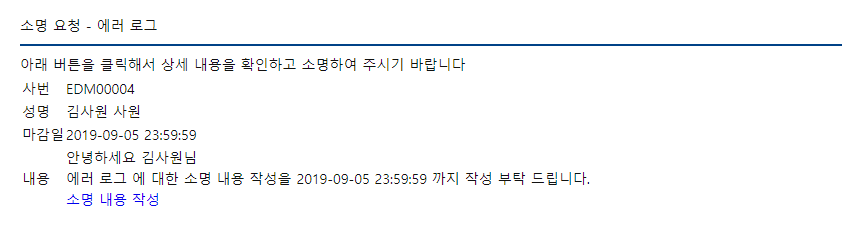 소명 내용 작성 링크를 클릭하면 다음과 같이 새 창에 소명 제출 메뉴가 뜹니다. 1회성 로그인 토큰을 사용하므로 로그프레소 소나 계정이 없어도 소명을 작성할 수 있습니다. 내용 작성 후 소명 제출 버튼을 눌러 제출합니다. 마감시간이 지나면 소명을 제출할 수 없습니다.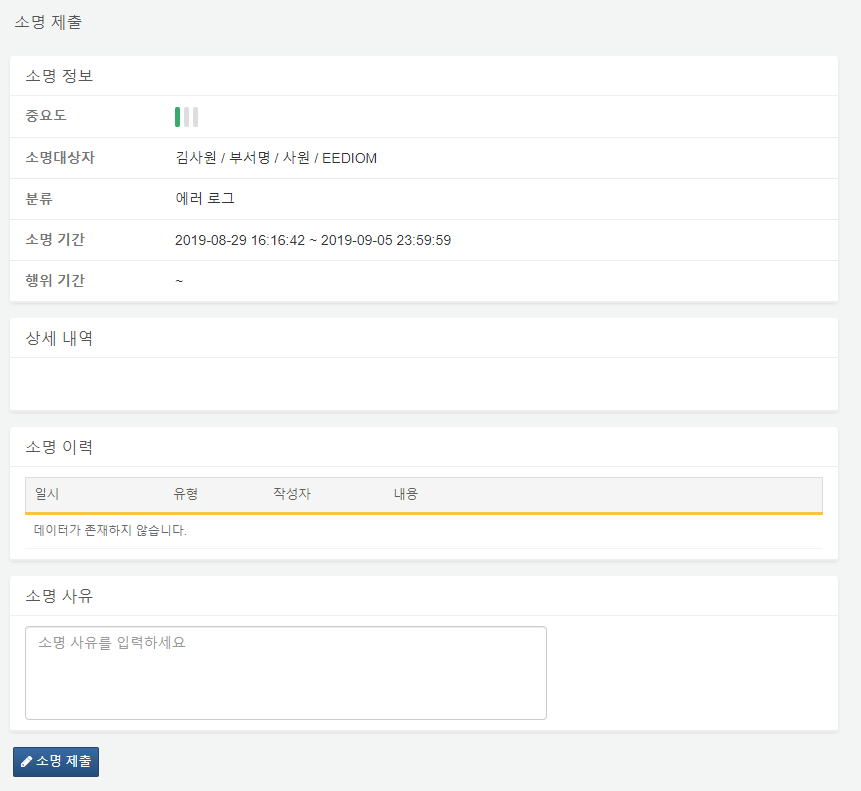 CLI에서 'sonar.setGlobalOption explanation_token_expiry [소명 토큰 만료 기한(일)]' 명령어를 사용하면 소명 토큰 만료 기한을 설정할 수 있습니다. 소명 토큰 만료 기한이 설정되면, 소명이 생성된 후 토큰 만료 기한이 지나지 않았으면 소명 자체가 만료되었더라도 소명을 작성할 수 있습니다.소명 토큰 만료 기한 사용 예소명 생성일 : 2019-08-21 18:00:00소명 마감일 : 2019-08-27 23:59:59작업 날짜 : 2019-08-28 15:00:00소명 토큰 만료 기한 : 10일작업일 기준으로 보면 소명 마감일은 지났지만, 소명 토큰 만료 기한은 2019-08-31 18:00:00 까지이기 때문에 소명 작성이 가능합니다.소명 검토소명 대상자가 소명 사유를 작성하면 소명 검토자에게는 소명 검토 메일이 옵니다. 검토자는 메일에 있는 링크를 클릭해 소명 검토 요청 내용을 확인하고, 이를 토대로 검토 작업을 진행합니다.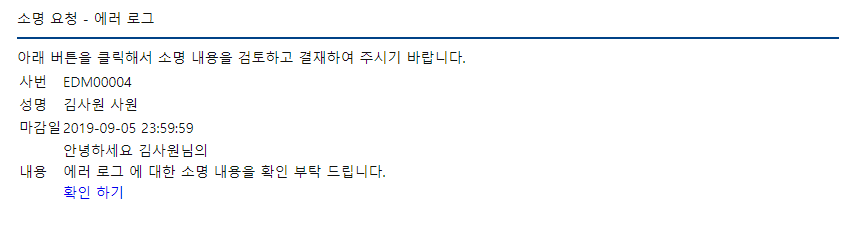 소명 검토자는 소명 정보 및 상세 내역을 검토하여 소명 의견을 남기고, 소명을 반려하려면 반려 버튼을, 소명 결과가 정상이면 승인 (정상) 버튼을, 위반이면 승인 (위반) 버튼을 클릭합니다.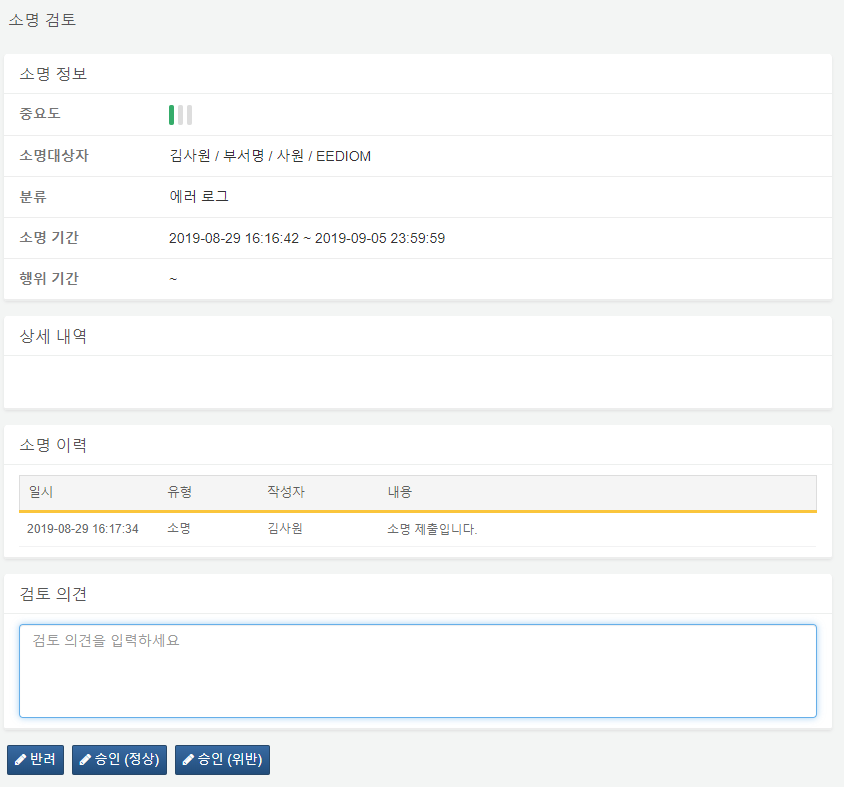 소명 검토는 해당 회사의 임직원만 진행할 수 있습니다. 임직원이 아닌 소나 계정으로 소명을 조회할 경우 다음과 같은 메시지가 표시됩니다.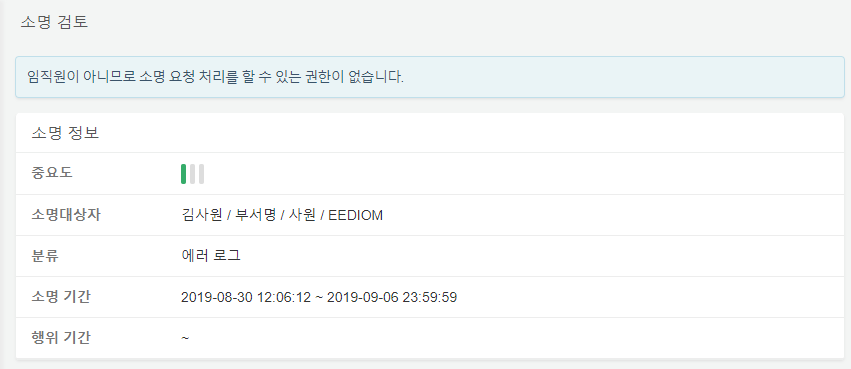 차단 내역시스템 > 차단 연동 메뉴에서 주소 그룹과 보안 장비를 연동한 경우, 차단 내역에서 차단 연동 이력을 확인할 수 있습니다.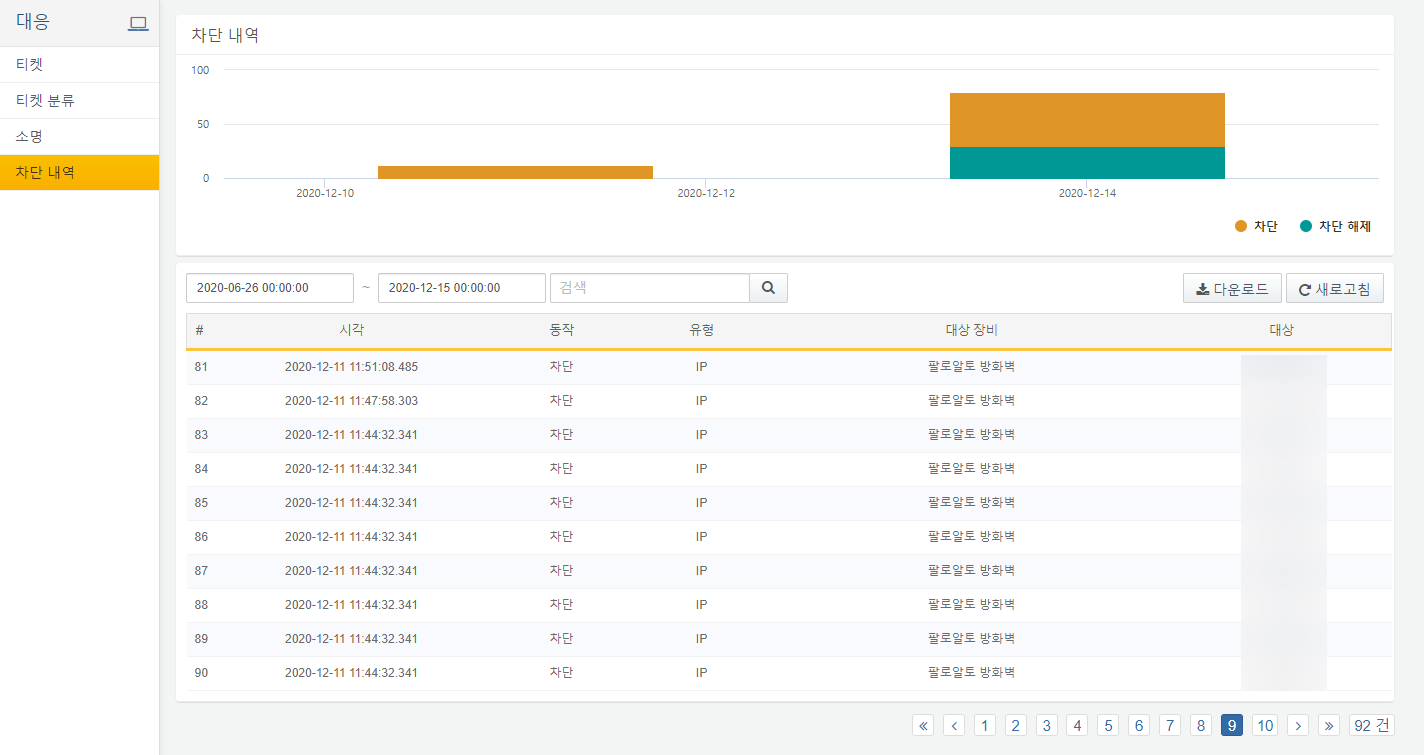 목록에 대한 설명은 다음과 같습니다.시각주소 그룹에 IP 주소가 추가 혹은 삭제되어 보안 장비에 연동 명령을 실행한 시각을 표시합니다.동작동작 유형을 표시합니다. IP 주소가 추가되면 차단, 삭제되면 차단 해제로 표시합니다.유형차단 연동으로 동기화된 객체 유형을 표시합니다. 현재는 IP 유형만 지원합니다.대상 장비차단 연동 설정의 이름을 표시합니다.대상차단 연동으로 동기화된 IP 주소를 표시합니다.자동 대응 내역자동 대응 내역 메뉴에서는 플레이북이 실행된 내역 및 일자별 통계를 확인할 수 있습니다.자동 대응 내역 목록상단에는 일자별 플레이북 실행 통계를 표시하고 하단에는 플레이북 실행 내역 목록을 표시합니다.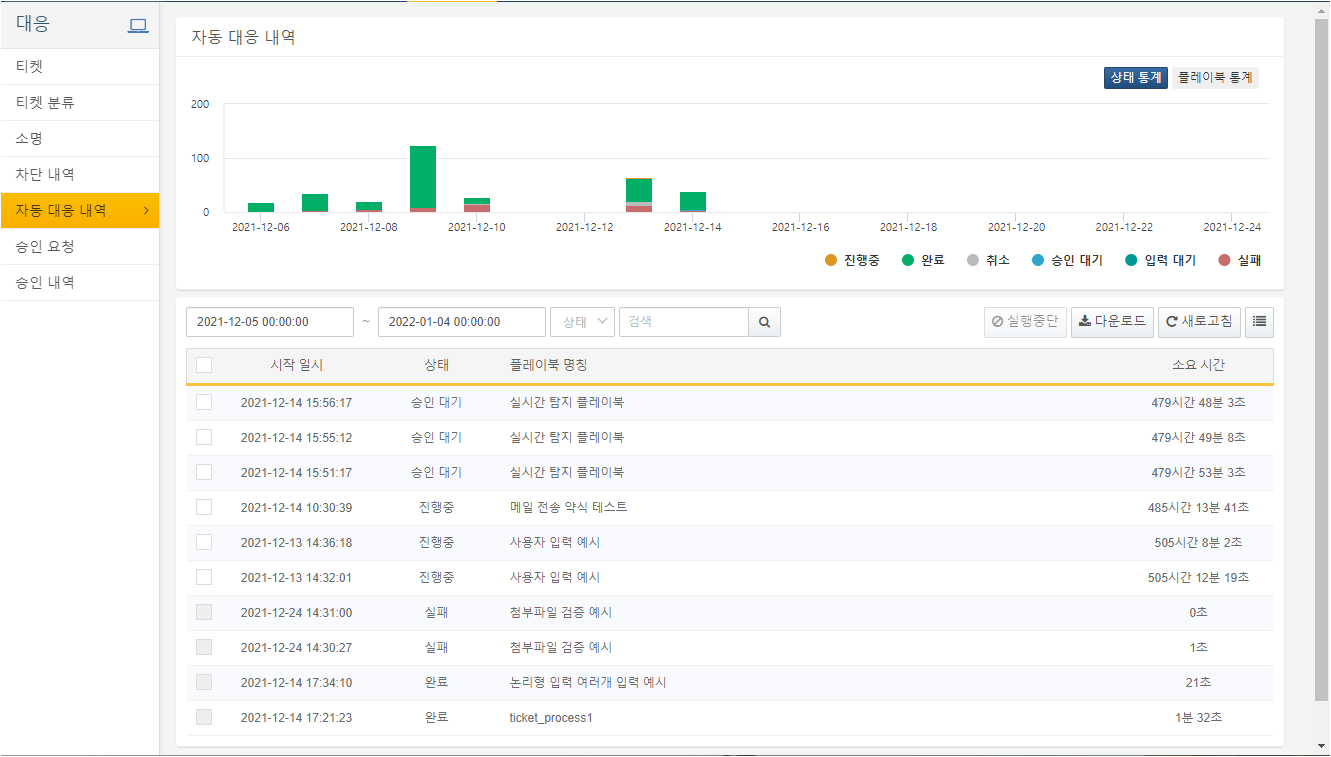 통계 조회자동 대응 내역 상단에 있는 대응 내역 추이 그래프는 기본적으로 상태 통계를 표시하며 진행중/완료/취소/승인 대기/입력 대기/실패 항목으로 표시 됩니다.특정 일자로 마우스 커서를 이동하여 특정 일자의 통계를 확인할 수 있습니다.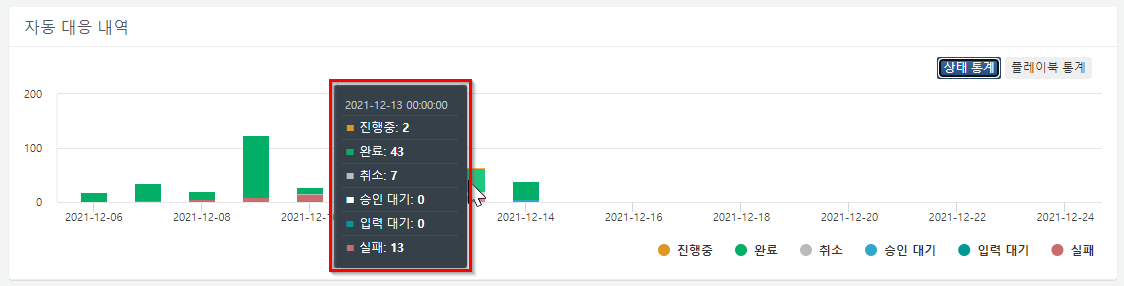 차트에 표시되는 범례를 클릭하여 막대를 표시하거나 숨길 수 있습니다. 아래 예시는 진행중, 완료 상태만 표시한 예시 입니다.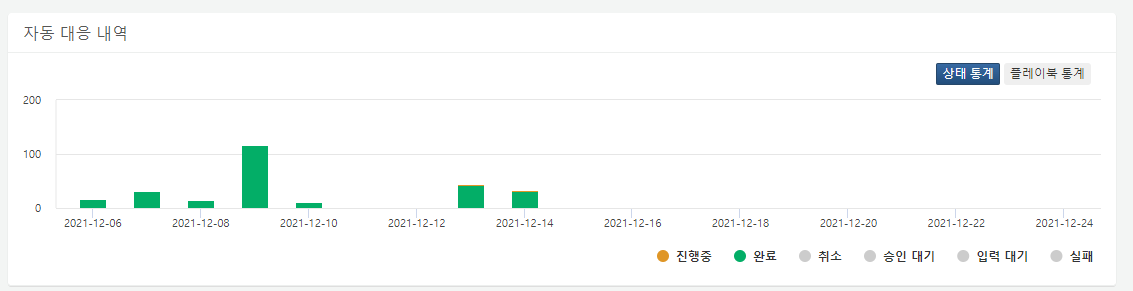 상단에 있는 대응 내역 추이 그래프에서 플레이북 통계를 클릭하면 플레이북 명칭을 기준으로 집계한 실행 추이가 출력 됩니다.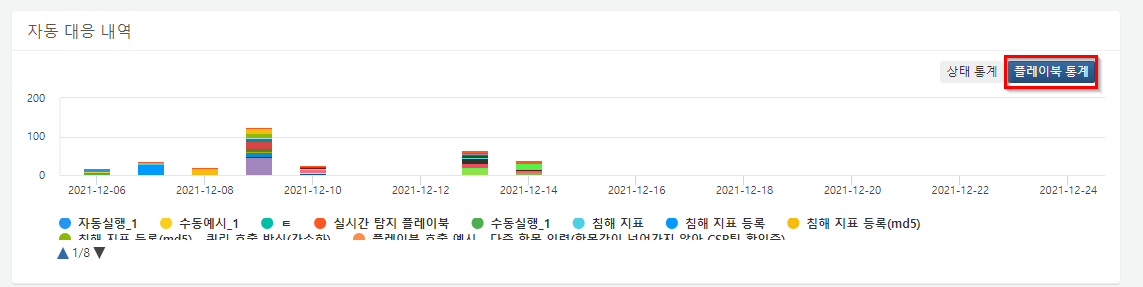 상태 통계와 동일하게 범례를 클릭하여 막대를 표시하거나 숨길 수 있습니다. 아래 예시는 실시간 탐지 플레이북, 침해 지표 등록만 표시한 예시 입니다.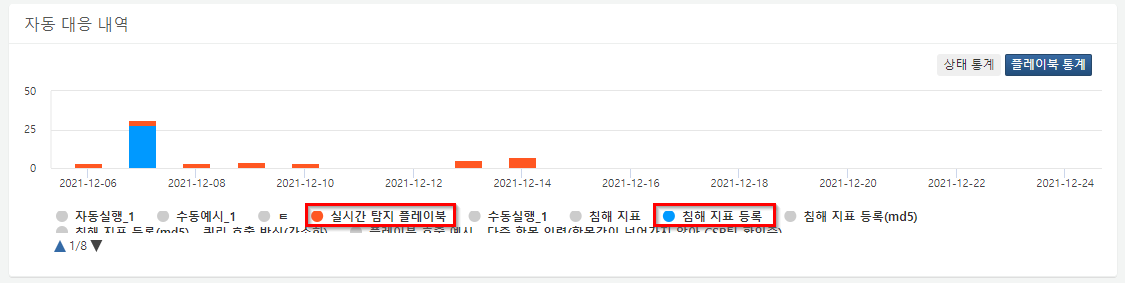 대응 내역 검색사용자는 일자, 상태, 검색어 필터 조건을 넣어 플레이북 실행 내역을 검색할 수 있습니다. 대응 내역 차트에도 검색 결과가 반영 됩니다. 아래 예시는 2021-12-06 ~ 2021-12-10 까지의 이력 중 완료 이력만 검색한 결과입니다.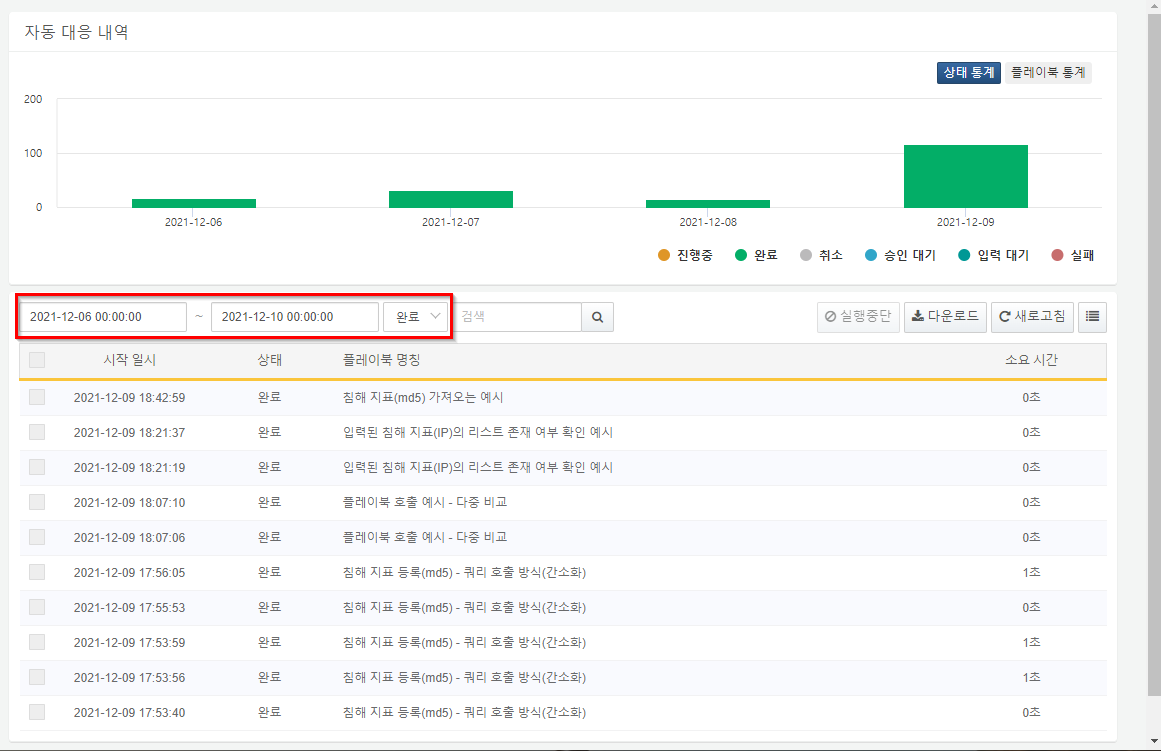 목록 다운로드다운로드 버튼을 클릭하면 CSV, Excel XML, MS Word, HTML, JSON 파일 형식으로 자동 대응 내역 목록을 다운로드 받을 수 있습니다.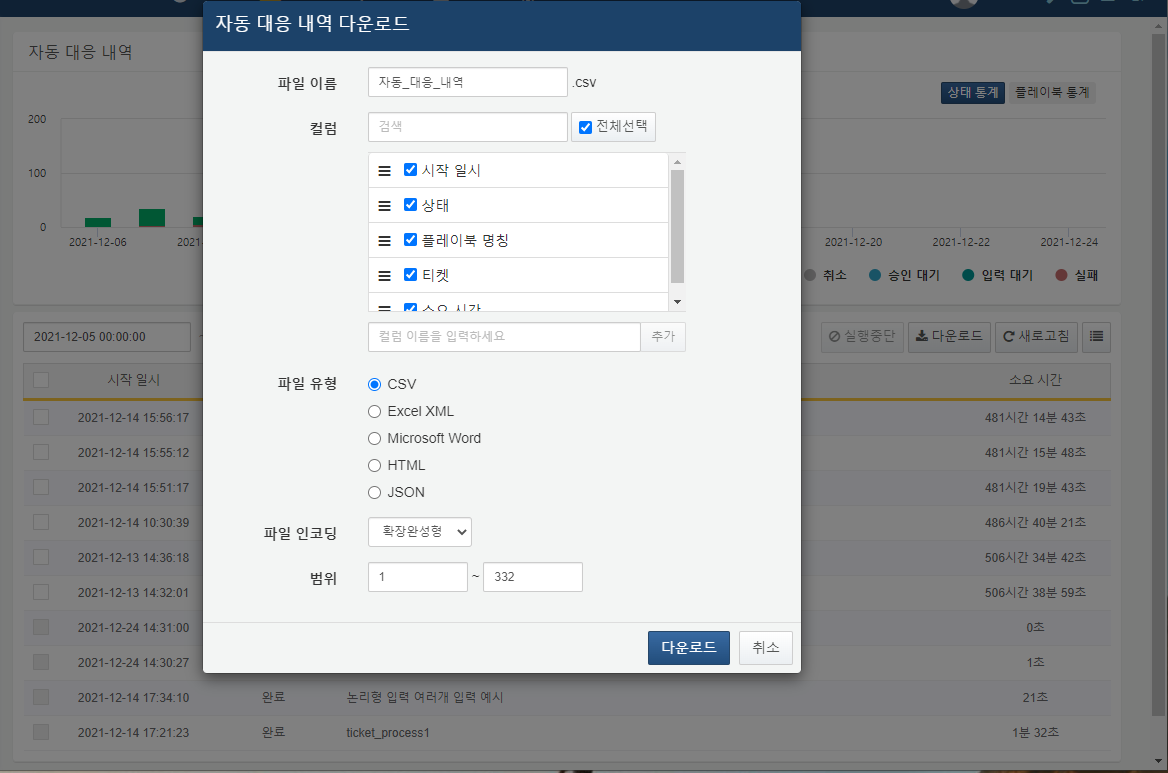 파일 이름저장할 파일 이름을 입력합니다.컬럼 검색저장할 컬럼 목록에서 원하는 이름의 컬럼을 검색합니다.컬럼 목록파일에 저장할 컬럼 목록을 선택합니다.파일 유형파일 포맷 유형을 선택합니다.파일 인코딩파일 인코딩을 선택합니다.범위저장할 자동 내역 범위를 선택합니다. 1페이지 제일 위 플레이북 명칭을 기준으로 1번입니다.실행 중단대응 내역 목록의 체크박스는 진행중이거나 승인 대기가 필요한 플레이북에 대해 활성화 됩니다. 이미 완료된 플레이북은 선택할 수 없습니다.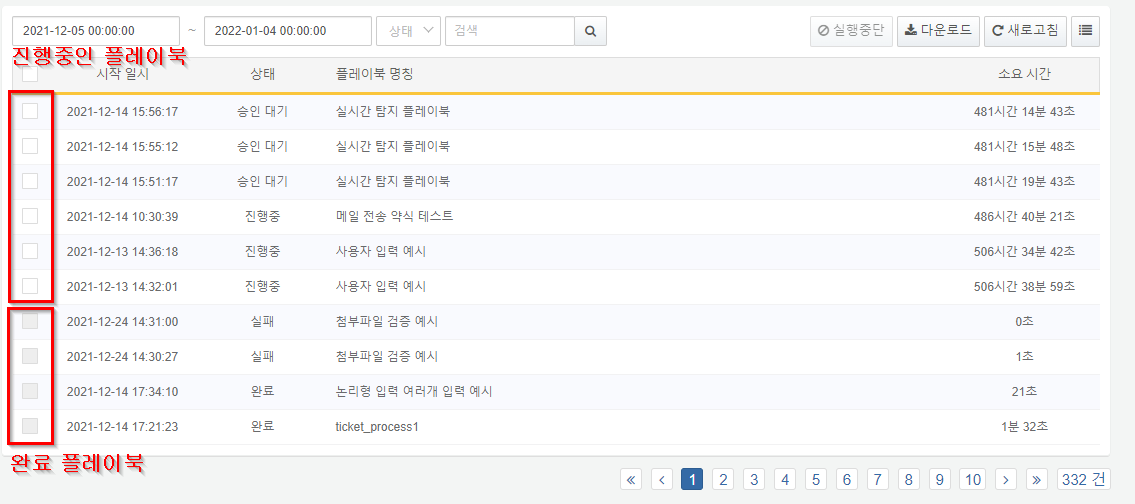 플레이북을 선택하고 실행중단 버튼을 클릭하면 강제로 플레이북을 실행 중단시킬 수 있습니다.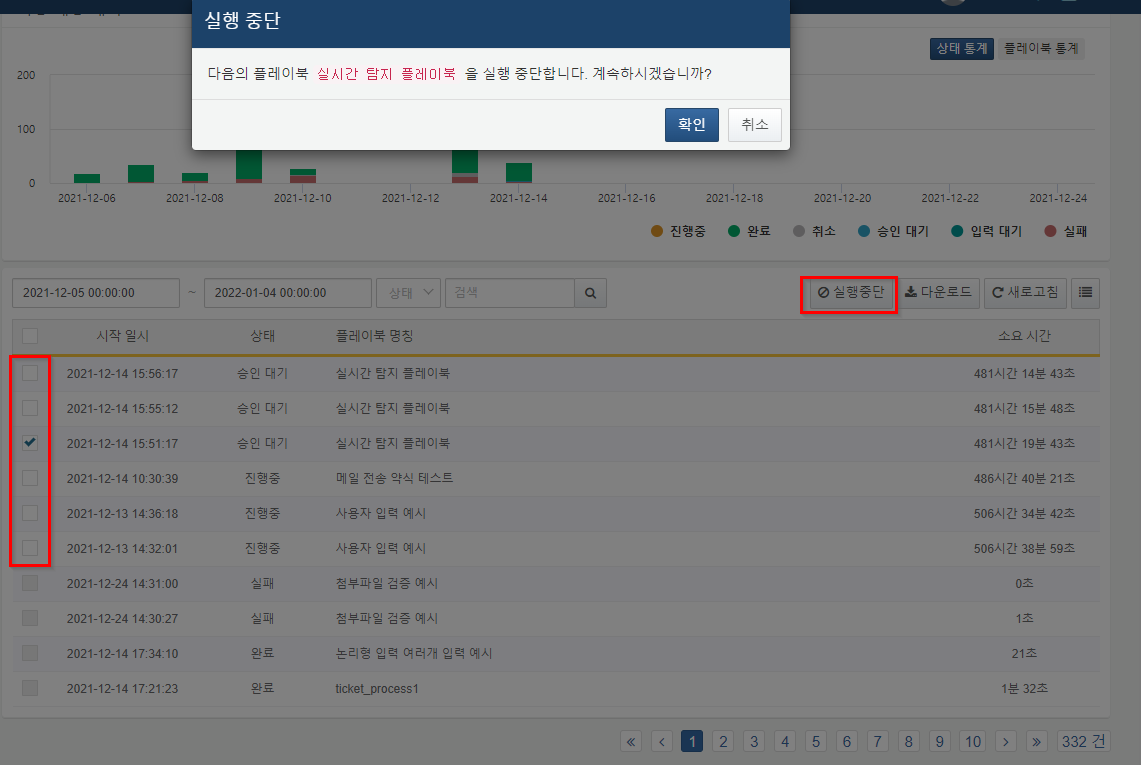 자동 대응 내역 상세자동 대응 내역 화면 하단의 대응 내역 목록 중 특정 플레이북 명칭을 클릭하면 해당 플레이북 인스턴스의 실행 내역이 표시 됩니다.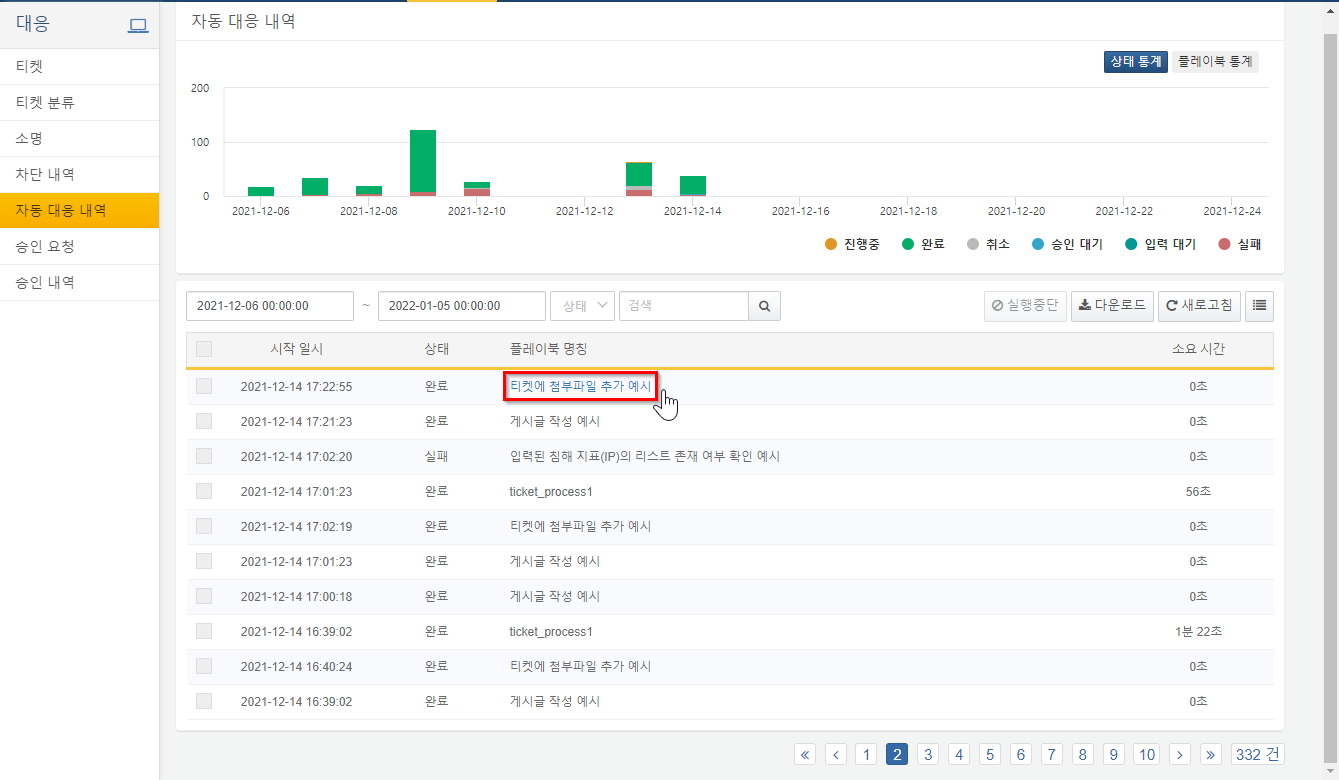 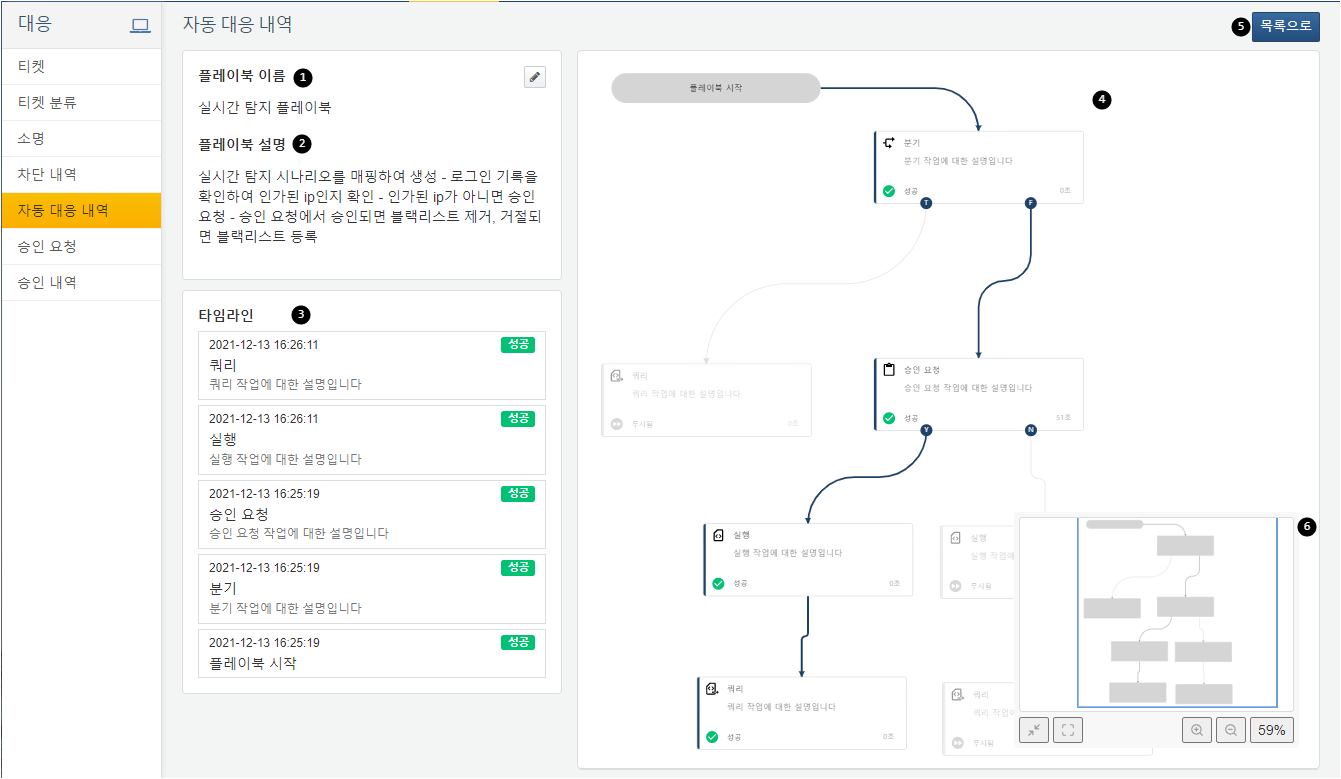 플레이북 이름 : 수행된 플레이북의 이름을 표시 합니다. 플레이북 이름 옆의 연필 아이콘을 클릭하면 해당 플레이북으로 이동할 수 있습니다.플레이북 설명 : 수행된 플레이북의 설명을 표시 합니다.타임라인 : 플레이북에서 실행된 작업이 최근 실행 순서대로 표시 됩니다.작업 진행 이력 : 플레이북에서 진행된 작업이 표시 됩니다. 진행된 작업은 진하게 표시되고 진행되지 않은 작업은 흐리게 표시 됩니다.미니맵 : 플레이북 전체에 대한 내용을 간략하게 표시 합니다.목록으로 : 목록으로 버튼을 클릭하면 자동 대응 내역 목록으로 돌아갑니다.미니맵미니맵에 대한 설명은 다음과 같습니다.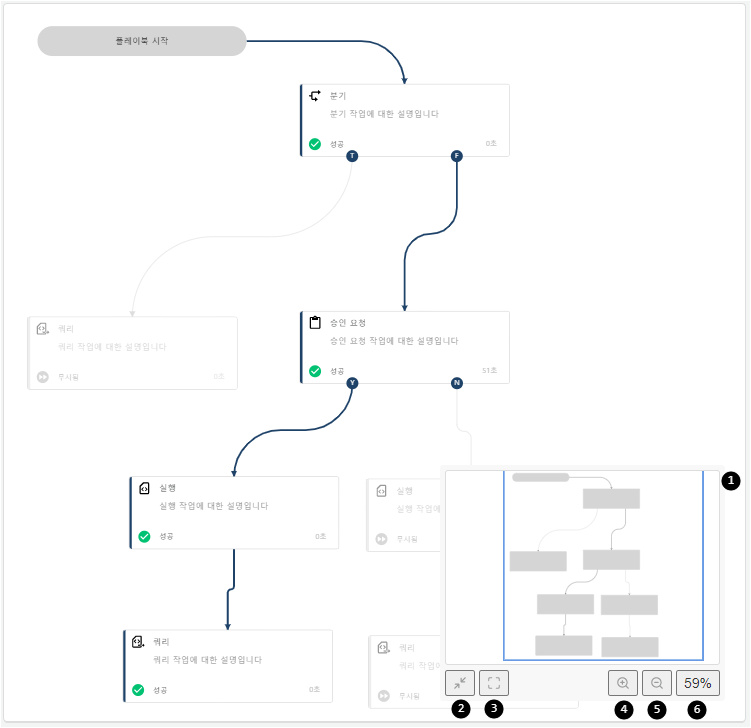 화면 : 플레이북 내용을 간략 표시해주는 화면 입니다.표시 : 토글이 가능하며 클릭할 때마다 미니맵이 표시/숨김 처리됩니다.위치 변경 : 미니맵 위치를 플레이북 중앙으로 변경 합니다.확대 : 클릭할 때마다 미니맵 크기가 확대 됩니다.축소 : 클릭할 때마다 미니맵 크기가 축소 됩니다.배율 복원 : 미니맵 크기가 100%로 복원 됩니다.승인 요청승인 요청은 플레이북에서 사용자 입력이나 승인 요청 작업이 실행되어 사용자의 입력을 대기하고 있는 플레이북의 목록을 표시합니다.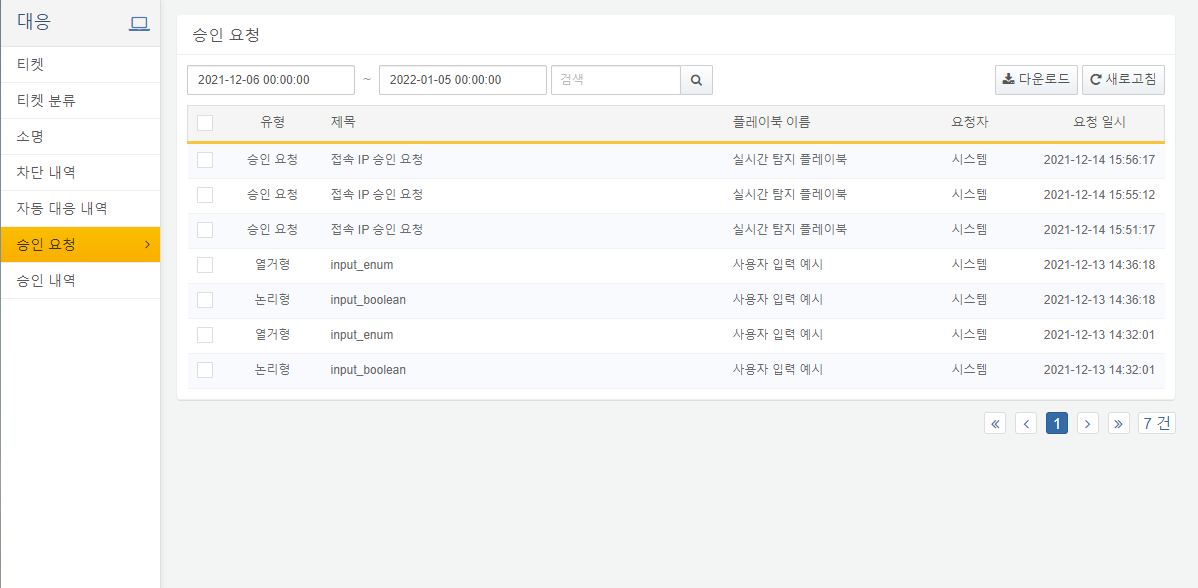 요청 내역 검색사용자는 승인 요청 내용을 일자, 상태, 검색어 필터 조건을 넣어 검색을 실행할 수 있습니다. 아래 예시는 2021-12-13 ~ 2021-12-14 까지의 이력만 검색한 결과 입니다.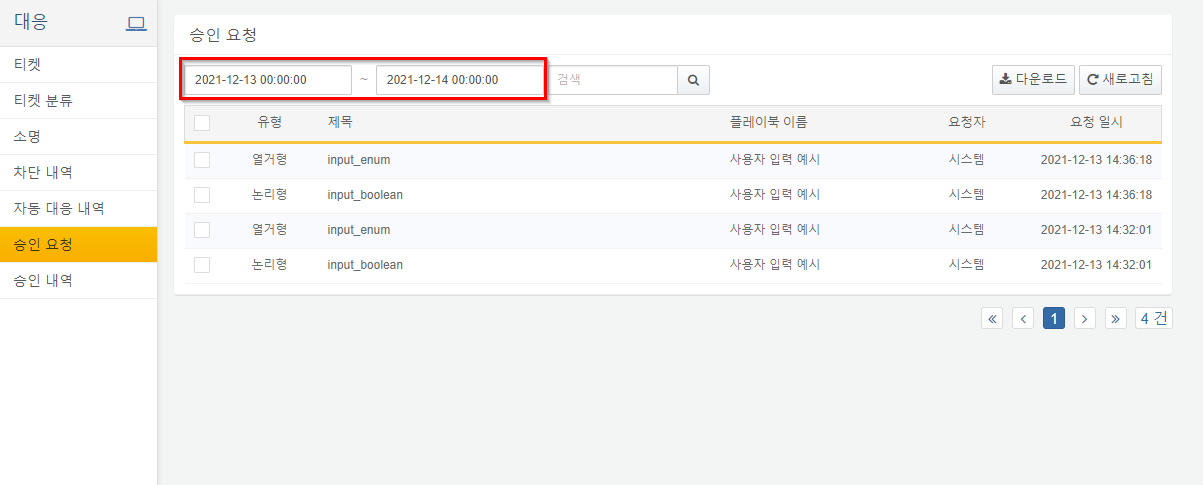 목록 다운로드다운로드 버튼을 눌러 승인 요청 목록을 CSV, Excel XML, MS Word, HTML, JSON 포맷의 파일로 다운로드 받을 수 있습니다.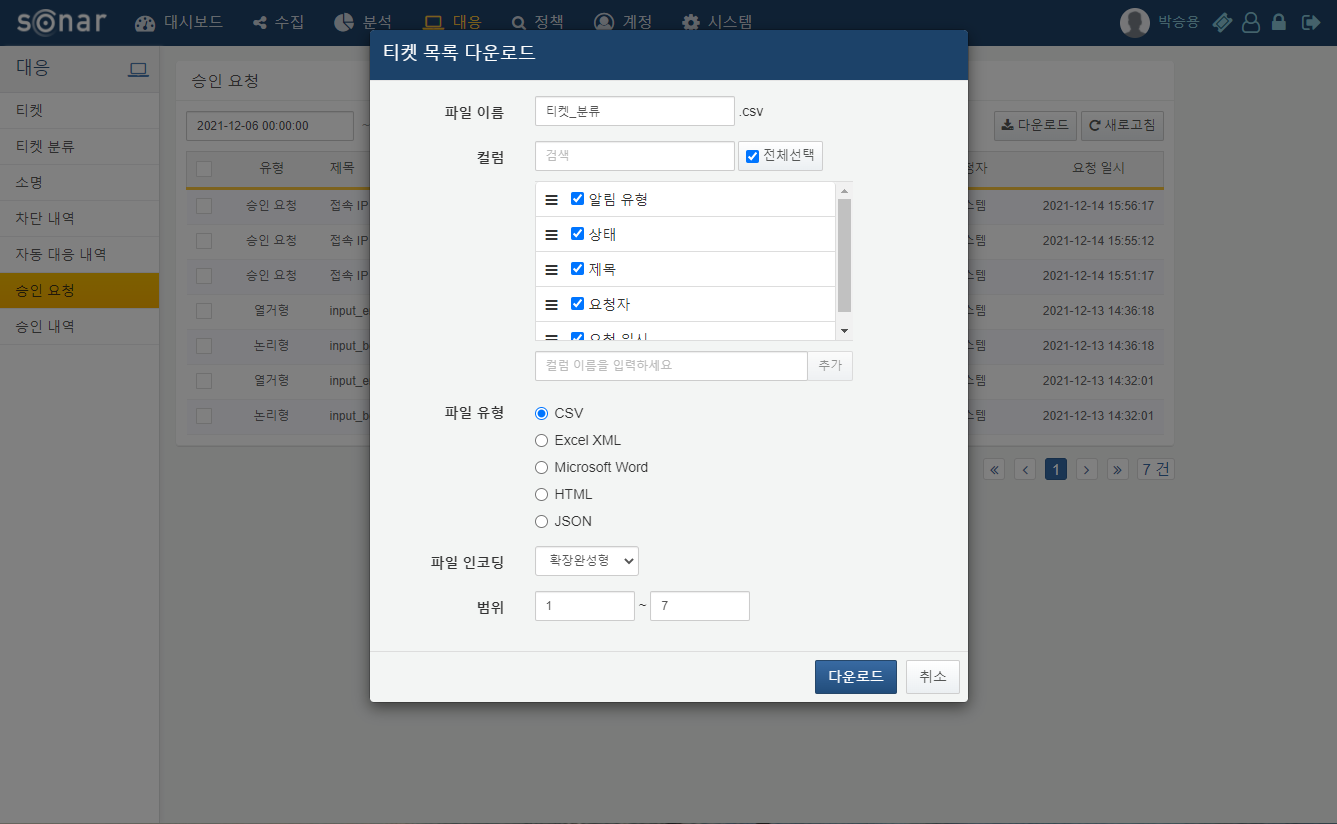 파일 이름저장할 파일 이름을 입력합니다.컬럼 검색파일에 기록할 컬럼 목록. 컬럼 목록에서 원하는 이름의 컬럼을 검색할 수 있습니다.컬럼 목록파일에 저장할 컬럼 목록을 선택합니다.파일 유형저장할 파일의 포맷. CSV, Excel XML, MS Word, HTML, JSON 중 하나.파일 인코딩파일의 인코딩 방식. UTF-8, UTF-16 BE, 확장완성형 중 하나.범위저장할 자동 내역 범위를 선택합니다. 1페이지 제일 위 승인 요청 명칭을 기준으로 1번입니다.승인 요청 입력승인 요청 내역 목록 중 특정 제목을 클릭하면 승인 유형에 따라 사용자의 입력을 요청하는 팝업창이 출력 됩니다. 아래 예시는 열거형 유형의 팝업창 예시 입니다.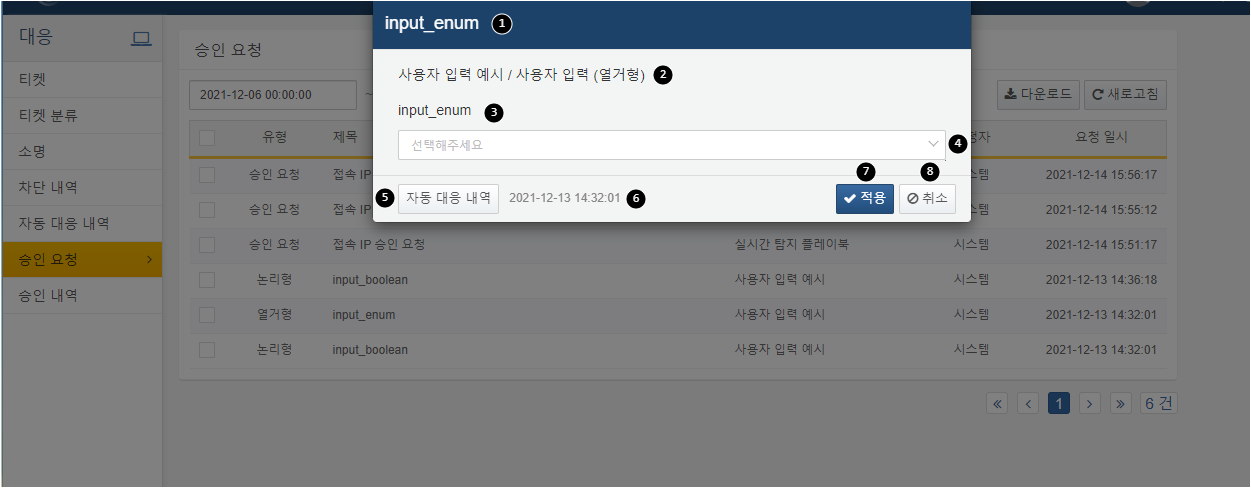 승인 요청 제목 : 클릭한 승인 요청 항목의 제목을 표시 합니다.플레이북 제목 : 클릭한 항목의 플레이북 이름 / 작업 이름을 표시 합니다.변수 : 클릭한 항목이 입력받는 변수명을 표시 합니다.입력 : 사용자의 입력값을 받는 항목 입니다.자동 대응 내역 : 자동 대응 내역의 해당 작업으로 이동 합니다.요청일시 : 해당 요청이 수행된 시간을 표시 합니다.적용 : 입력한 내용을 작업에서 적용하고 플레이북 프로세스를 진행 합니다.취소 : 입력한 내용을 취소 합니다.위의 팝업창에서 자동 대응 내역을 클릭하면 아래와 같이 자동 대응 내역에서 입력을 기다리고 있는 플레이북의 작업으로 이동 합니다.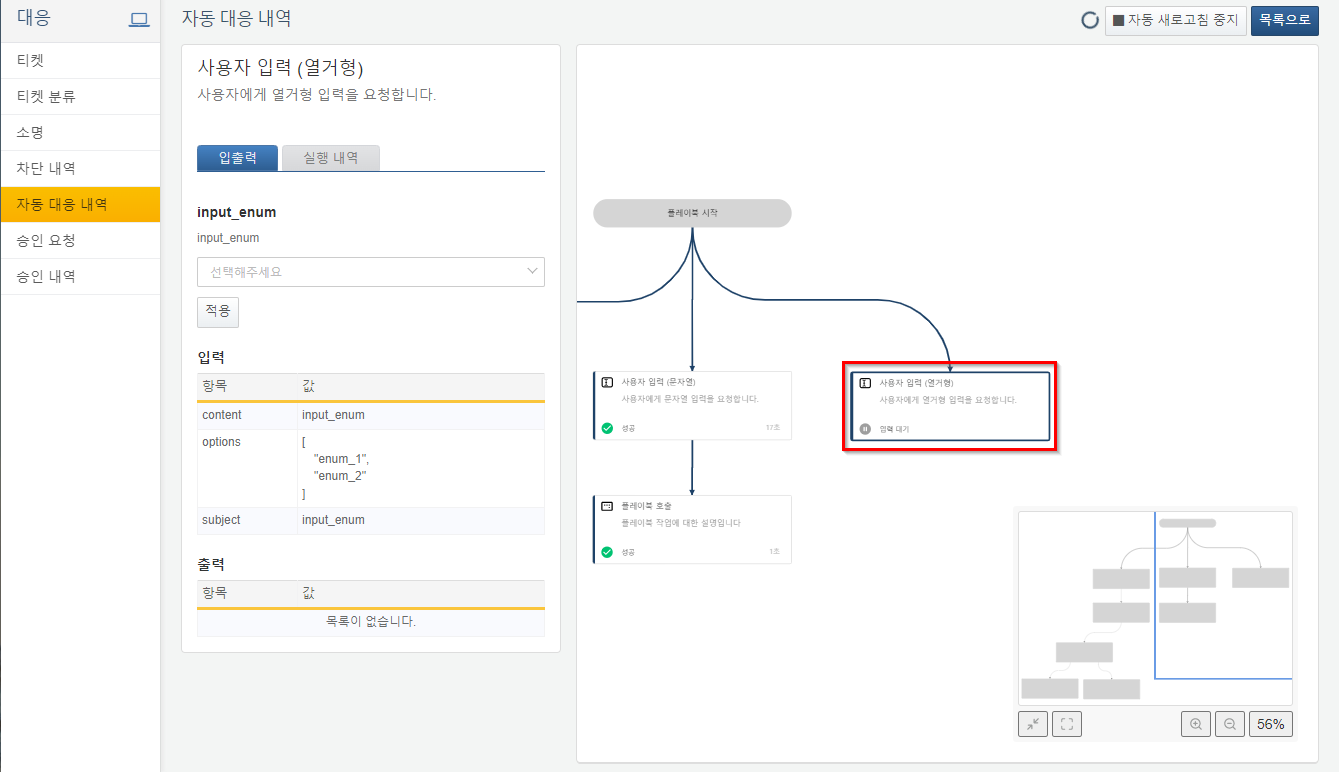 승인 내역승인 내역은 승인 요청에서 처리된 승인 요청 목록을 표시합니다.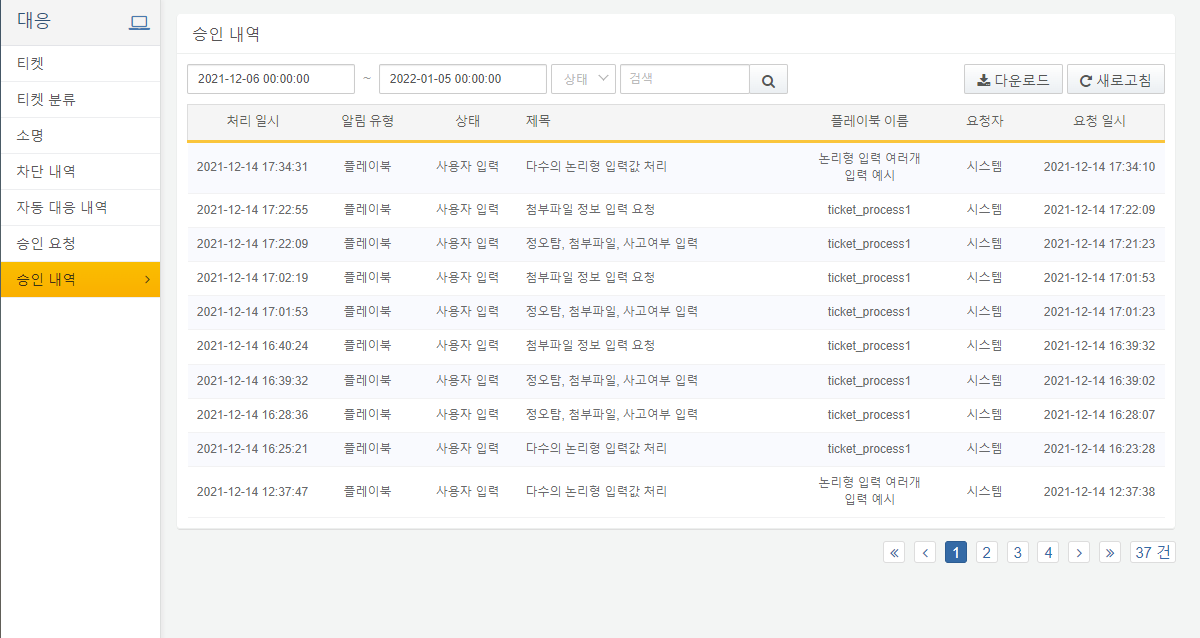 승인 내역 검색사용자는 승인 요청 내용을 일자, 상태, 검색어 필터 조건을 넣어 검색을 실행할 수 있습니다. 아래 예시는 2021-12-13 ~ 2021-12-14 까지 중 사용자 입력 상태만 검색한 결과 입니다.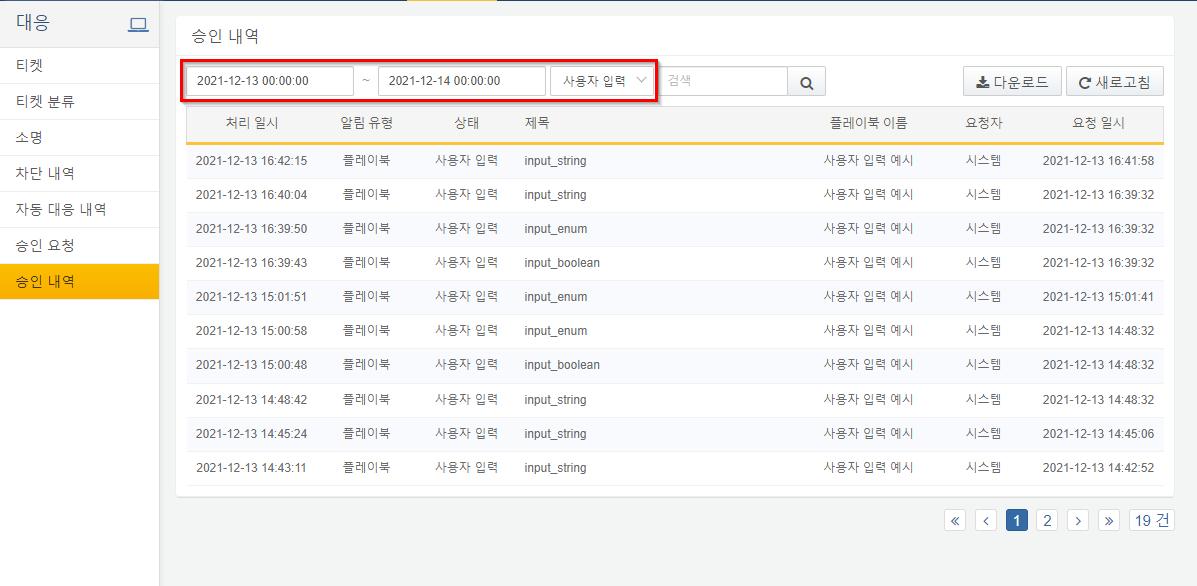 목록 다운로드다운로드 버튼을 눌러 승인 내역 목록을 CSV, Excel XML, MS Word, HTML, JSON 포맷의 파일로 다운로드 받을 수 있습니다.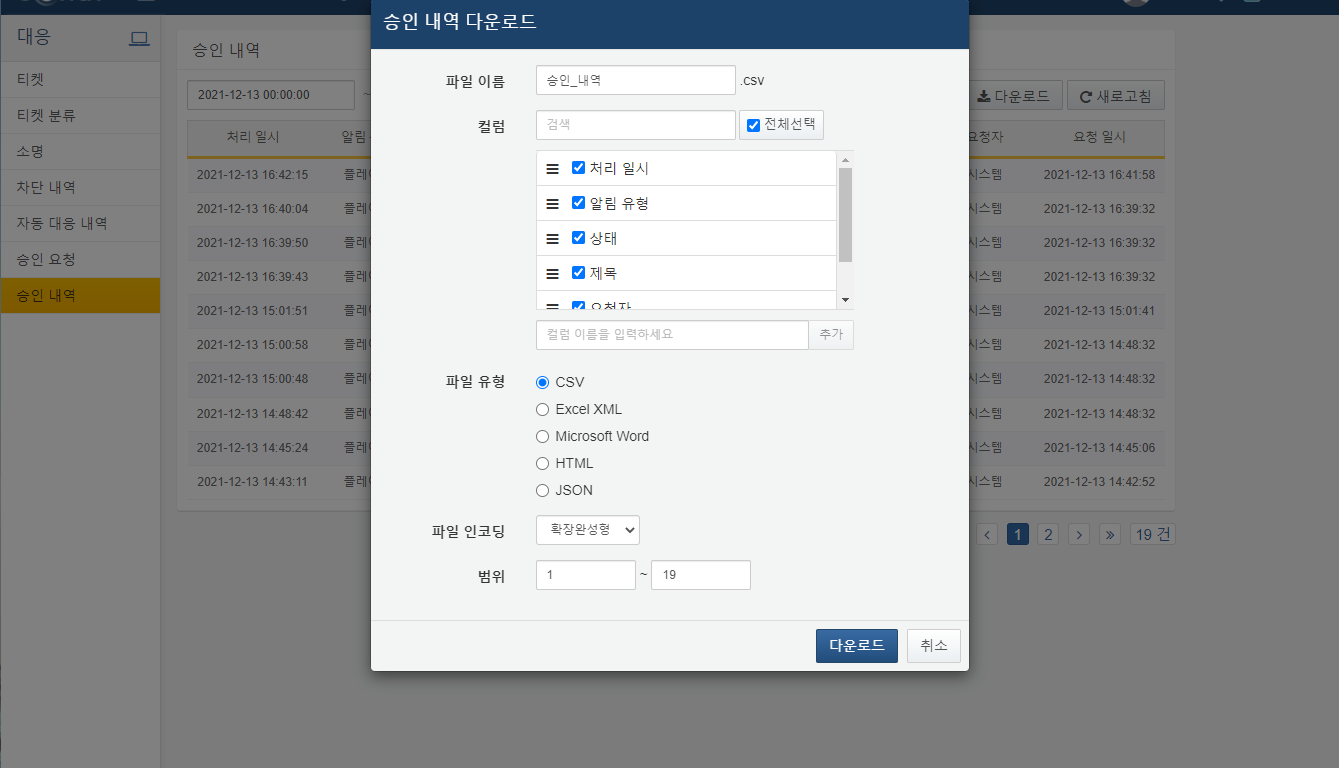 파일 이름저장할 파일 이름컬럼 목록파일에 기록할 컬럼 목록. 컬럼 목록에서 원하는 이름의 컬럼을 검색할 수 있습니다.파일 유형저장할 파일의 포맷. CSV, Excel XML, MS Word, HTML, JSON 중 하나.파일 인코딩파일의 인코딩 방식. UTF-8, UTF-16 BE, 확장완성형 중 하나.범위저장할 승인 내역 항목의 범위. 첫 페이지 제일 위 제목 명칭을 기준으로 1번입니다.승인 내역 상세승인 내역 목록에서 특정한 승인 내역의 제목을 누르면 승인 내역을 제목으로 하는 창에서 승인 내역의 상세 정보를 보여줍니다.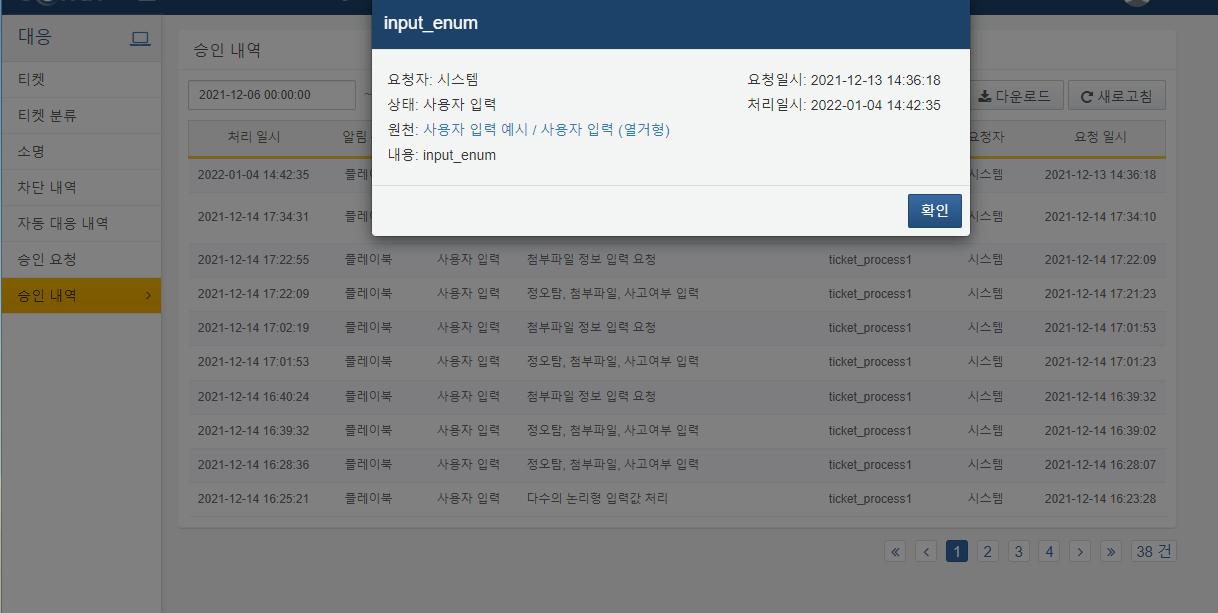 요청자: 승인 요청자상태: 입력받은 형태원천: 자동 대응 항목의 플레이북 이름 / 작업 이름으로 연결되는 하이퍼링크. 하이퍼링크를 누르면 아래와 같이 자동 대응 내역에서 입력을 처리한 플레이북의 작업 화면으로 이동합니다.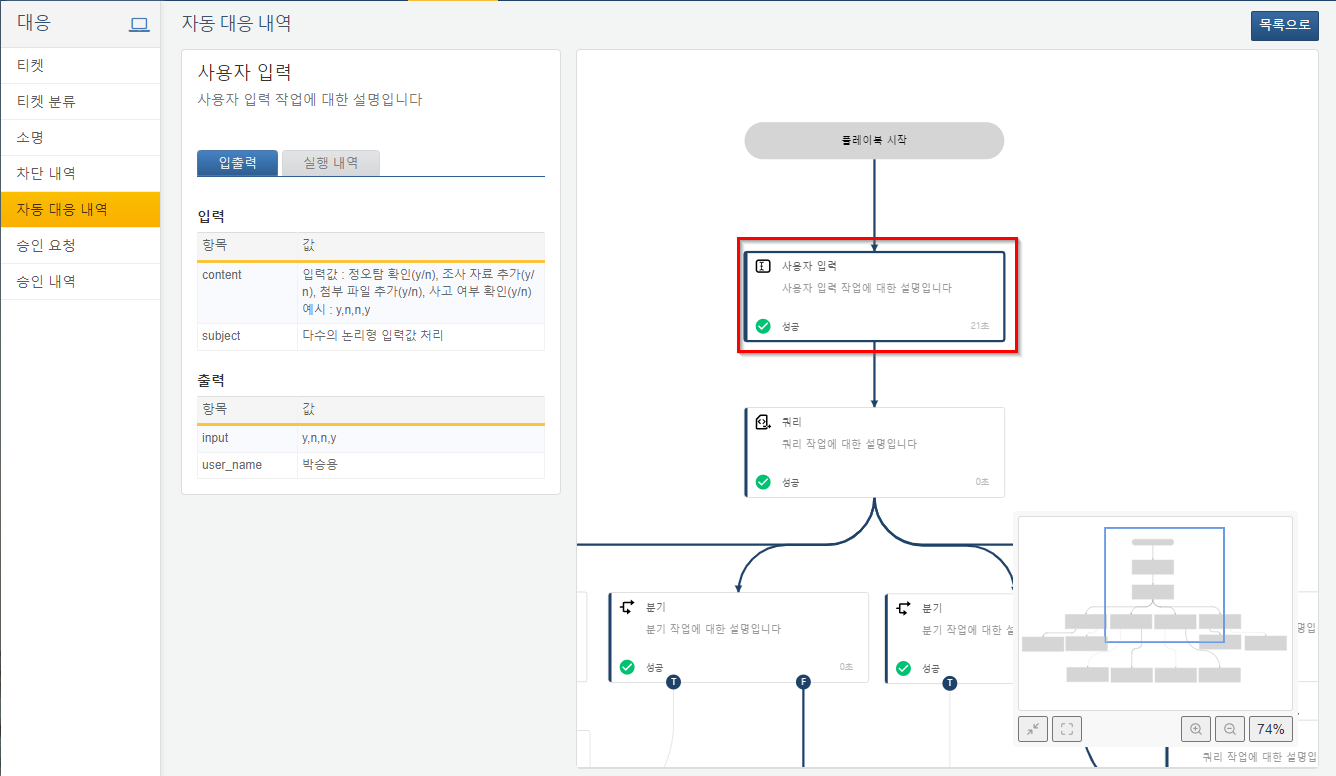 내용: 입력받은 내용요청일시: 해당 요청이 요청된 시간처리일시: 해당 요청이 처리된 시간정책로그프레소 소나의 위협 및 이상탐지 방법론은 크게 다음과 같이 구분됩니다.실시간 패턴 매칭 탐지문자열 패턴이나 조건에 의한 단순 탐지를 수행합니다. 예를 들어, IPS 로그의 패턴명을 기준으로 고위험 공격을 탐지하거나, 아웃바운드 트래픽 전송량이 일정 기준 이상인 경우 유출 탐지하는 등 가장 단순한 위협 및 이상탐지 방법에 해당됩니다.실시간 이벤트 연관 탐지시간의 흐름에 따라 발생하는 서로 다른 이벤트를 인메모리에서 연관 분석하여 탐지합니다. 예를 들어, 취약점 스캔 후 익스플로잇 공격을 실행하는 공격자를 실시간으로 탐지하거나, 대포통장에 입금한지 10분 이내에 ATM에서 출금하는 등 서로 다른 시점에 발생한 사건을 연관시켜서 실시간으로 탐지할 수 있습니다.위협 인텔리전스 탐지위협 인텔리전스 피드에 포함된 IP 주소, 도메인, MD5 등 IoC (Indicator of Compromise)가 식별되는 경우 실시간으로 탐지합니다. 예를 들어, 방화벽 트래픽 로그에서 알려진 랜섬웨어 C&C 서버 통신을 자동으로 탐지할 수 있습니다. 위협 인텔리전스 DB는 지속적으로 ISAC 서비스와 동기화됩니다.행위 이력 기반 탐지과거 행위를 주기적으로 프로파일링하고, 프로파일 데이터를 이용하여 실시간 탐지를 수행합니다. 예를 들어, 최근 6개월 간 로그인한 적이 없는 휴면 계정의 접속을 탐지하거나, 거래기록이 전혀 없는 계좌로 이체하는 경우 탐지할 수 있습니다.통계 분석 기반 탐지통계적 분석을 통해 위협이나 이상징후를 탐지합니다. 공통적으로 임계치나 표준편차 범위를 크게 벗어나는 IP 주소나 계정, 사번 등을 탐지합니다. 예를 들어, 일정 기간 내에 DRM 암호화 해제 및 매체제어 위반 로그가 공통적으로 이상 발생하는 경우를 내부유출 시나리오로 정의하여 탐지할 수 있습니다.머신러닝 기반 탐지군집기반 이상탐지, 시계열 이상탐지, 공간분할 이상탐지 등 다양한 머신러닝 알고리즘을 적용하여 정상 범주를 벗어나는 이상치를 자동으로 식별하고 탐지합니다. 다차원으로 데이터를 분석하고 경계면을 자동으로 생성하여 정교한 탐지를 수행할 수 있습니다.로그프레소 소나는 실시간이나 배치 방식으로 위의 방법론들을 적용하여 탐지된 위협과 이상징후에 대응하는 과정을 플레이북을 통해 자동화할 수 있습니다.플레이북플레이북은 특정 동작을 트리거로 일련의 작업을 실행하는 자동화 기능입니다. 위협 상황 발생에 따른 대응 동작을 플레이북으로 자동화함으로써 위협 발생 시, 신속하게 대응할 수 있습니다.예를 들어, 어떤 IP 주소에서 연속적으로 인가되지 않은 접근을 시도함으로써 탐지 시나리오의 이벤트가 발생하는 경우, 해당 IP 주소를 조회, 분석하여 악성 IP 주소인지 판단하고 주소 그룹에 추가하여 연동된 방화벽에서 접속을 차단하는 일련의 과정을 자동화할 수 있습니다.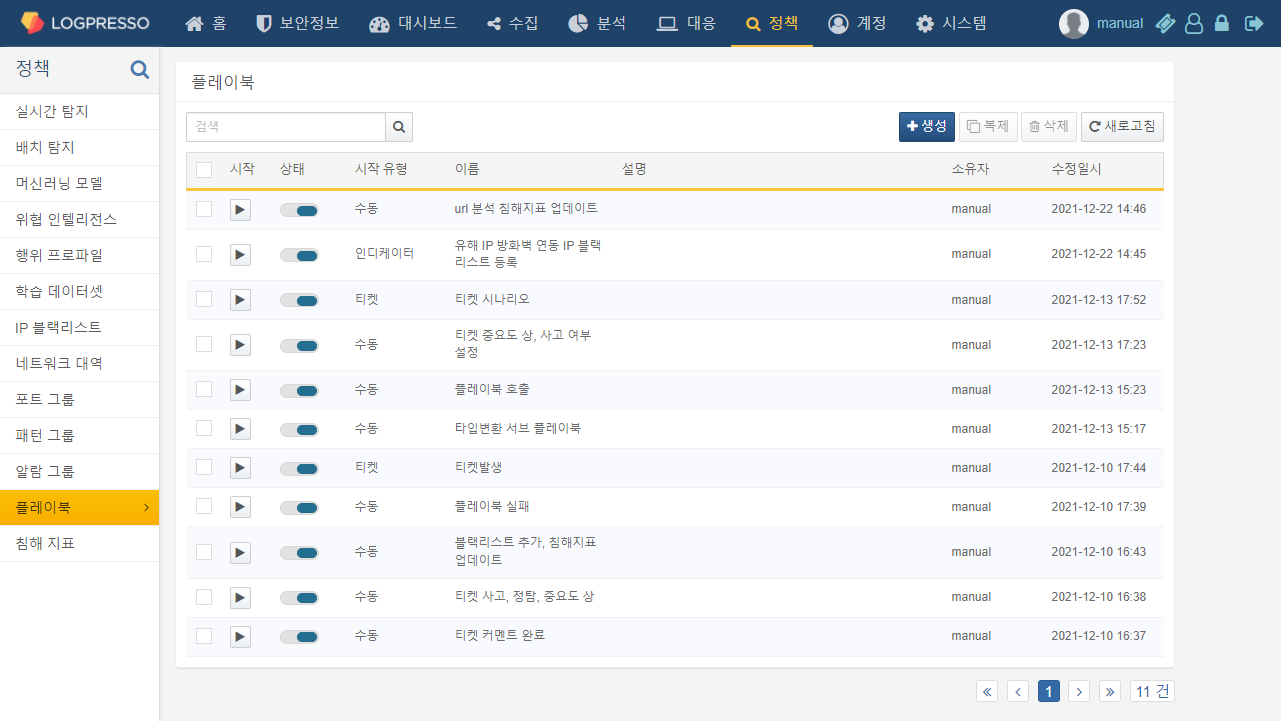 플레이북 디자이너사용자는 플레이북 디자이너를 이용해 플레이북을 추가하거나, 편집할 수 있습니다. 플레이북 디자이너는 다음과 같이 구성되어 있습니다.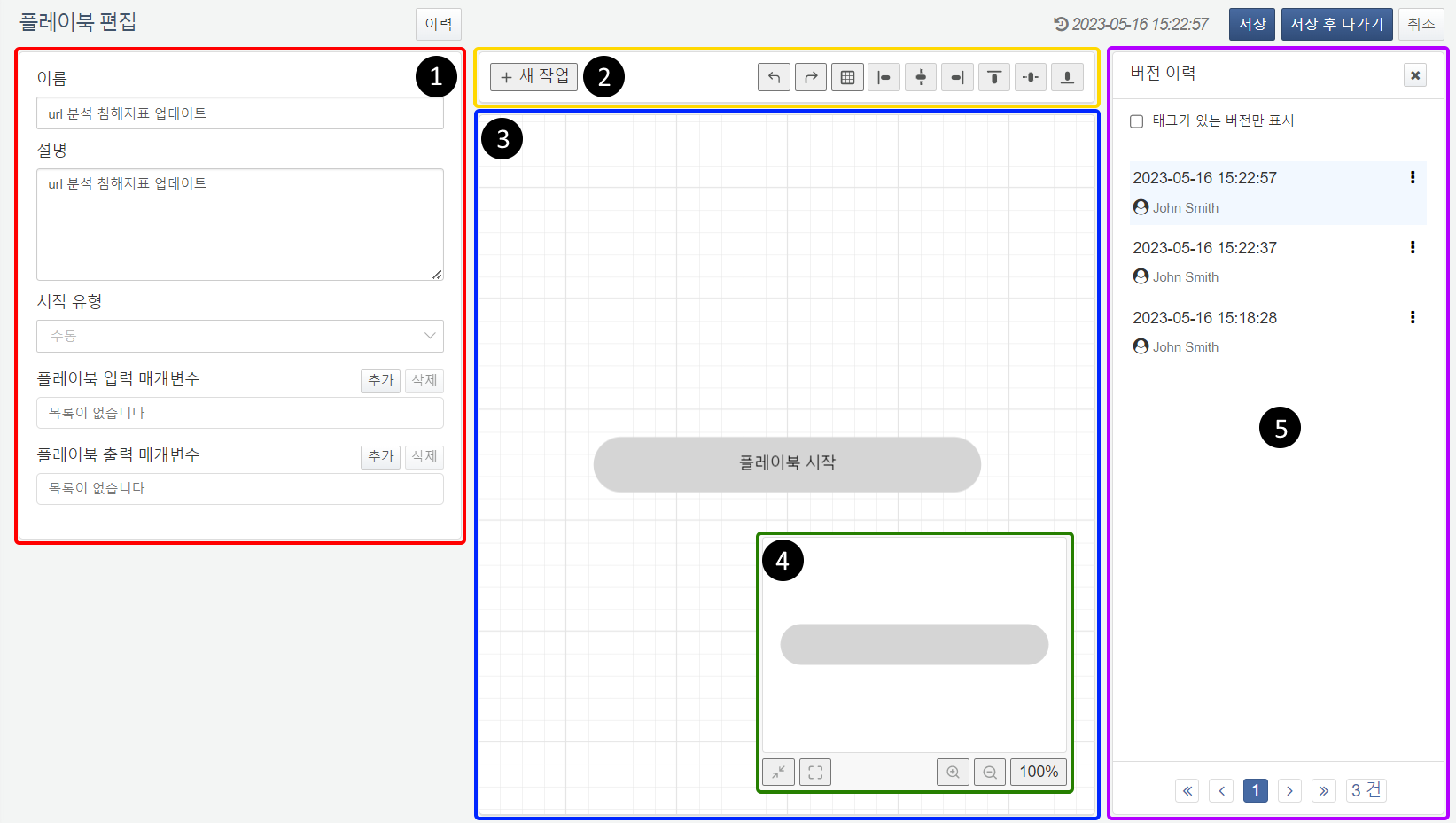 [설정](playbook-designer#outline2): 플레이북의 이름 및 시작 유형, 입력/출력 매개변수 관리 기능[도구 모음](playbook-designer#outline3): 작업 추가, 실행 취소 및 재실행, 정렬 등 플레이북의 구성에 필요한 도구 모음[흐름도](playbook-designer#outline4): 각 작업의 배치/정렬 및 작업 연결을 조회, 변경하는 화면[미니맵](playbook-designer#outline5): 흐름도 전체를 간략하게 표시[버전 이력](playbook-history): 등록된 플레이북의 변경 이력을 조회하거나 이전 설정으로 되돌리는 기능을 제공. 버전 이력은 플레이북 편집 화면에서 확인할 수 있습니다.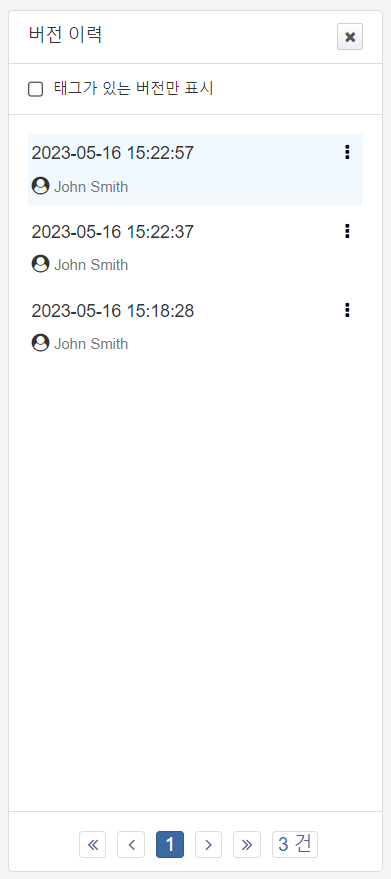 설정플레이북 또는 작업의 속성을 편집하는 영역입니다. 플레이북을 추가하거나, 편집하는 단계에서 처음에는 플레이북의 이름과 설명, 시작 유형과 입/출력 매개 변수 등의 속성을 보여줍니다. 흐름도에서 작업을 선택하거나 새 착업을 추가할 때에는 해당 작업의 속성이 설정 영역에 나타납니다.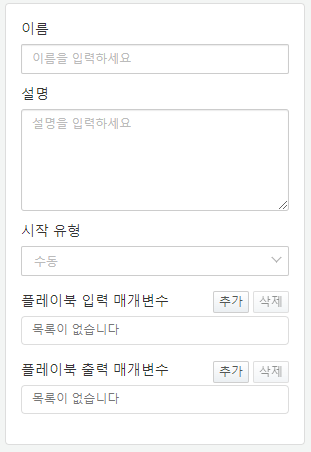 입력 항목은 다음과 같습니다.이름 (필수)플레이북의 이름을 입력합니다.설명 (선택)플레이북의 설명을 입력합니다.시작 유형 (필수)시작 유형을 선택합니다. 시작 유형은 수동, 이벤트 생성, 티켓 생성, 침해지표 생성이 있습니다.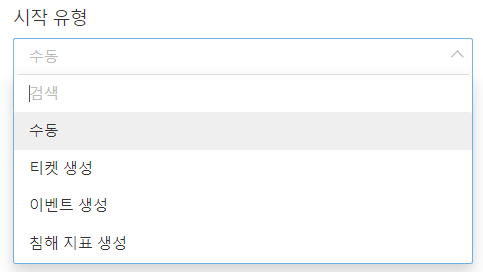 플레이북 입력 매개 변수 (선택)시작 유형이 수동인 경우 입력 매개 변수를 직접 설정해야 합니다. 그 외의 유형은 입/출력 매개변수가 자동으로 지정됩니다.플레이북 출력 매개 변수 (선택)시작 유형이 수동인 경우 출력 매개 변수를 직접 설정해야 합니다. 그 외의 유형은 입/출력 매개변수가 자동으로 지정됩니다.그 외에, 플레이북의 시작 유형이 이벤트 생성, 티켓 생성일 때 플레이북 실행 조건이 되는 시나리오를, 시작 유형이 침해지표 생성일 때 침해지표를 지정할 수 있습니다. 자세한 설명은 시작 유형을 참고하세요.도구 모음작업을 생성하거나 작업 실행 취소/재실행할 수 있고 눈금선 표시 및 정렬 기능을 수행할 수 있는 영역입니다.각 버튼에 대한 설명은 다음과 같습니다.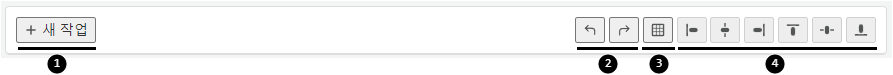 새 작업(1)작업을 생성합니다. 마지막에 추가된 작업 혹은 선택한 작업 아래쪽에 생성됩니다. 작업에 대한 설명은 작업을 참고하세요.작업 되돌리기/재실행(2)작업 혹은 연결선의 생성/삭제/이동 및 작업 속성 편집등과 같은 동작을 되돌리거나 되돌린 작업을 다시 실행할 수 있습니다. 작업 되돌리기의 단축키는 Ctrl+Z, 작업 재실행은 Ctrl+Shift+Z입니다.눈금선 표시/숨김(3)흐름도에 눈금선을 표시하거나 숨깁니다. 단축키는 G입니다.정렬(4)2개 이상의 작업을 선택한 경우, 수직/수평 정렬을 실행할 수 있습니다.흐름도플레이북은 연속된 작업의 연결로 구성됩니다. 흐름도는 작업을 추가하고 선을 연결하여 작업 실행 순서를 편집하는 영역입니다. 흐름도 영역은 마우스 클릭과 Shift 키 입력에 따라 동작이 구분되고 단축키가 지원됩니다.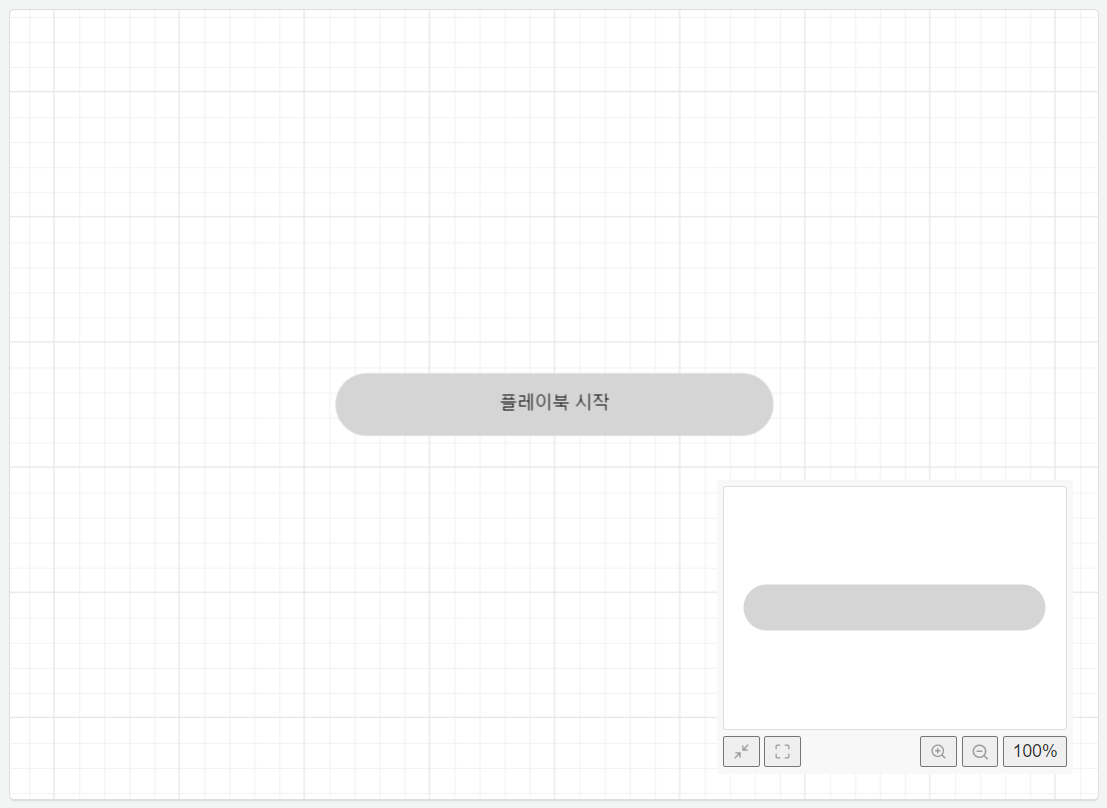 사용자는 마우스와 Shift 키 조합을 이용해 작업을 관리할 수 있습니다. 여기서 클릭은 마우스의 주 버튼 클릭을, 보조 클릭은 마우스의 보조 버튼 클릭을 의미합니다.작업 클릭작업을 클릭하면 핸들(•)이 표시됩니다. 핸들을 드래그하여 새 작업을 생성하거나, 작업끼리 연결할 수 있습니다. 분기, 승인 요청 등 일부 작업은 핸들 모양 및 개수가 다릅니다.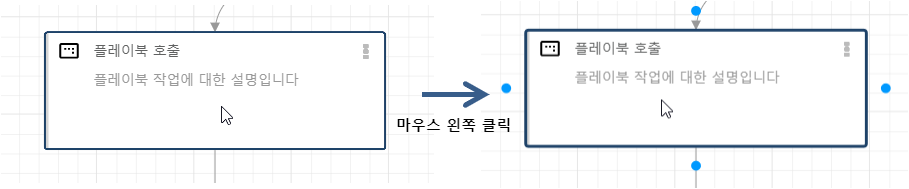 작업 드래그작업을 드래그하면 작업의 위치를 이동할 수 있습니다.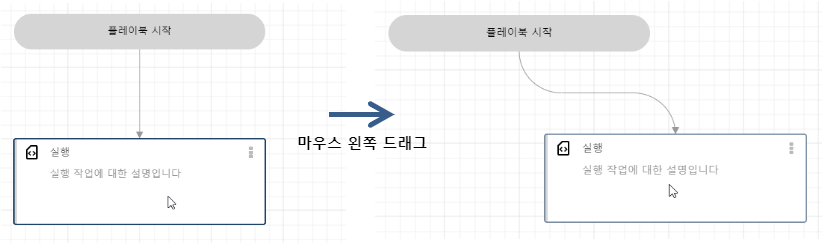 핸들 드래그작업 핸들을 드래그하여 빈 곳에 두면 해당 위치에 새 작업이 생성되고, 다른 작업의 핸들에 두면 작업을 연결하는 연결선이 생성됩니다.다음 그림은 핸들을 드래그해 새로운 작업을 추가하는 예시입니다.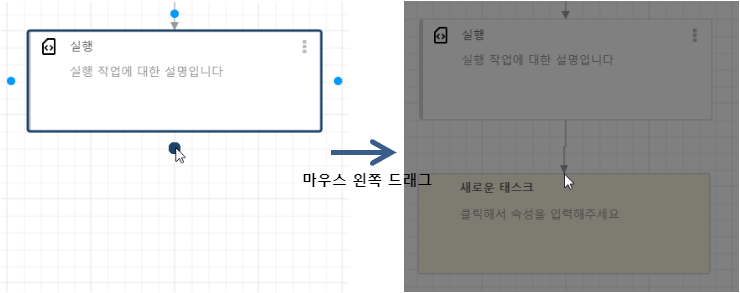 다음 그림은 핸들을 다른 작업에 드래그하여 작업을 연결하는 예시입니다.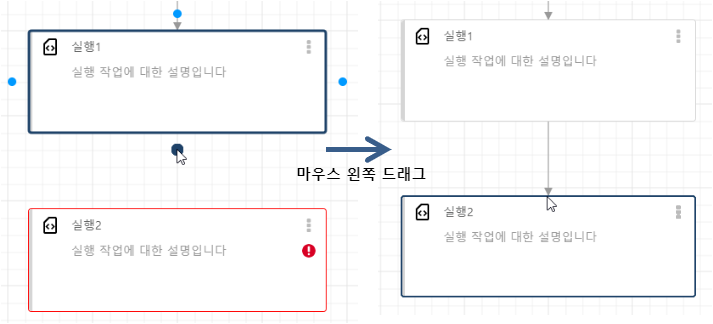 바탕화면 드래그흐름도의 바탕화면을 드래그하면 흐름도 표시 영역을 이동합니다.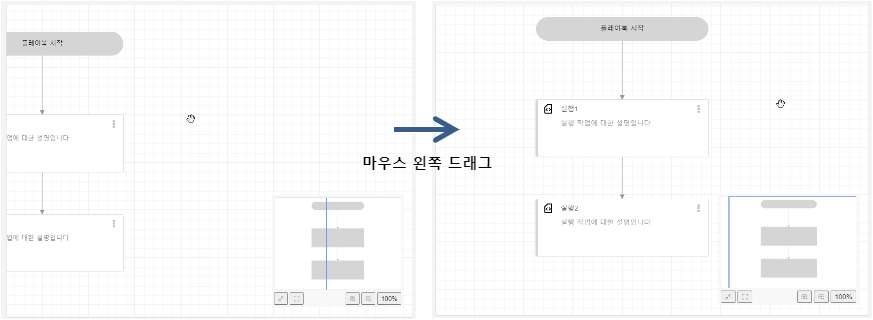 작업 보조 클릭작업을 보조 클릭하면 설정 영역에서 작업 속성이 나타나고, 변경할 수 있습니다.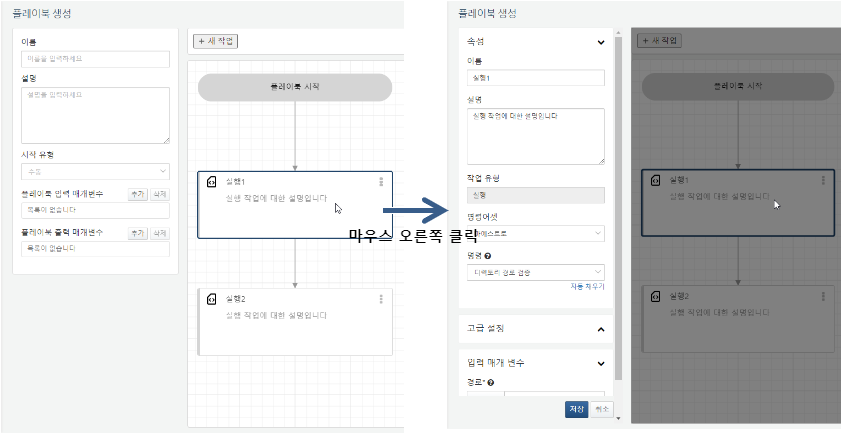 연결선 보조 클릭연결선을 보조 클릭하면 연결선이 선택되고, DEL 키를 눌러서 선택한 연결선을 삭제할 수 있습니다.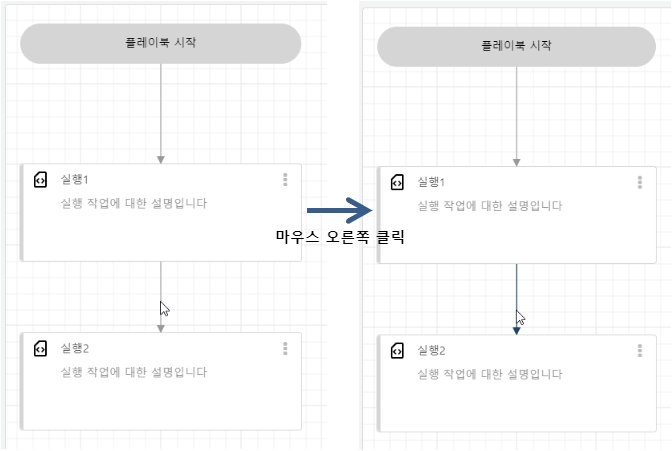 휠 스크롤마우스 휠을 스크롤하여 흐름도 화면을 확대하거나 축소할 수 있습니다. + 키를 누르면 흐름도 화면이 확대되고, - 키를 누르면 흐름도 화면이 축소됩니다.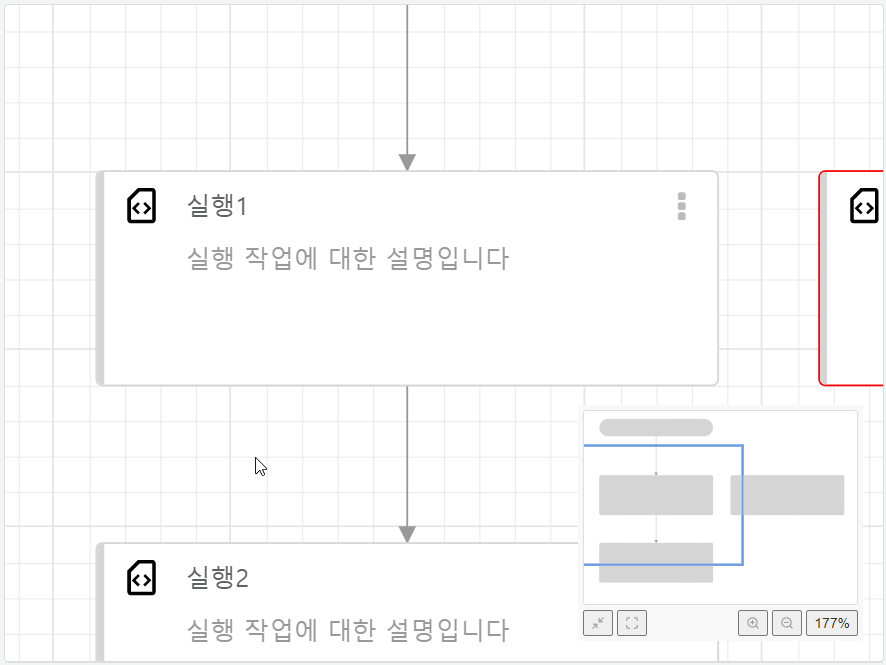 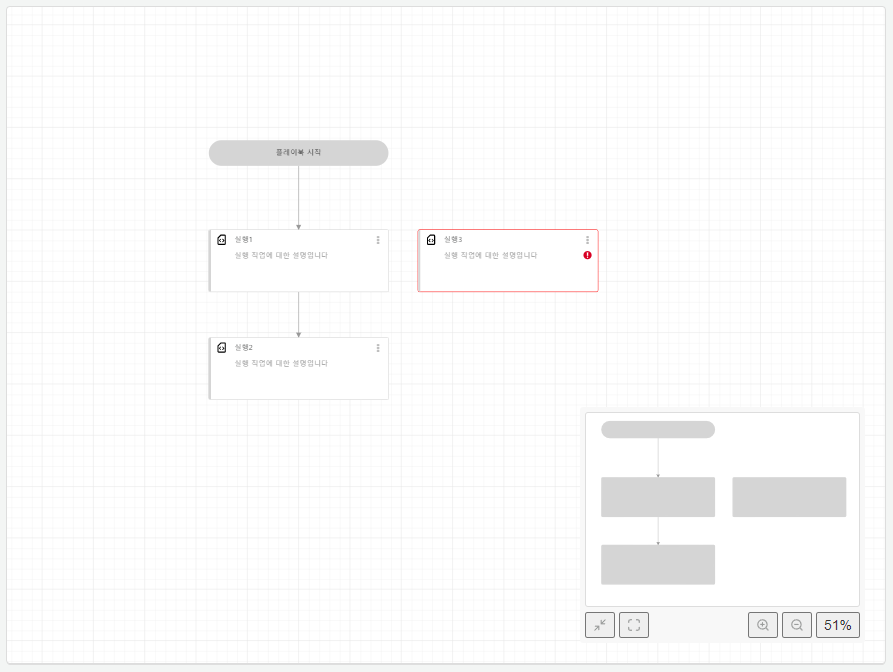 Shift + 클릭/드래그Shift 키를 누른 상태로 마우스 클릭이나 드래그를 하면 여러 개의 작업을 동시에 선택할 수 있습니다. 작업이나 연결선을 각각 Shift 키를 누른 상태로 클릭하여 선택하거나, Shift 키를 누른 상태로 드래그하여 영역을 생성하고 해당 영역 내의 작업와 연결선을 모두 선택할 수 있습니다. 흐름도의 모든 작업과 연결선을 선택하는 단축키는 Ctrl+A입니다.미니맵미니맵은 플레이북 흐름도 내 작업 위치와 연결 관계 등 플레이북의 전체 정보를 간략하게 표시해주는 지도입니다. 미니맵 클릭 시, 해당 위치로 흐름도 화면 표시 영역이 이동합니다.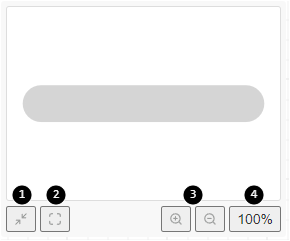 미니맵 버튼에 대한 설명은 다음와 같습니다.미니맵 최소화(1)미니맵의 지도 영역을 숨깁니다. 최소화 된 상태에서 버튼을 한번 더 누르면 지도 영역이 다시 표시됩니다.화면 맞춤(2)작업이 한 화면에 모두 표시될 수 있도록 흐름도 표시 영역을 맞춥니다. 화면 맞춤 단축키는 F입니다.흐름도 화면 확대/축소(3)흐름도 화면을 확대하거나 축소합니다. 마우스 휠이나 단축키 (+, -)를 사용해도 확대하거나 축소할 수 있습니다.흐름도 화면 기본 크기 맞춤(4)흐름도에 표시되는 화면 표시 영역을 기본 크기(100%)로 변경합니다. 흐름도 화면을 확대하거나 축소하는 경우, 현재 화면 배율을 표시합니다.단축키플레이북 디자이너는 다음과 같은 단축키를 제공합니다.시작 유형플레이북은 특정한 조건에 따라 자동으로 시작하게 하거나, 사용자가 수동으로 실행할 수 있습니다. 시작 유형은 플레이북을 실행하는 트리거를 지정하는 기능입니다.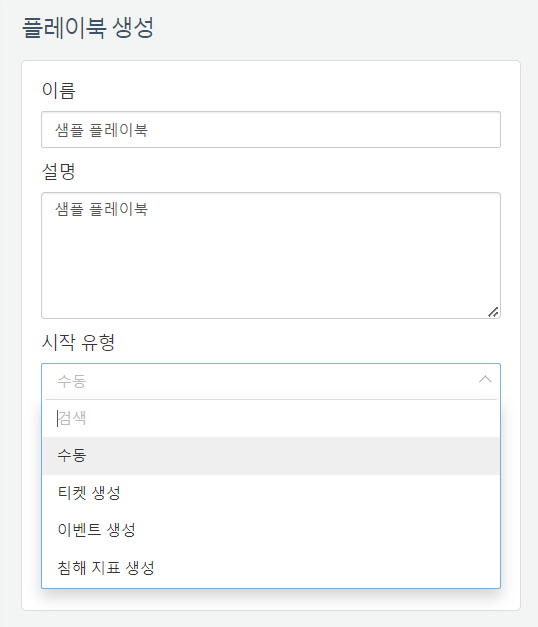 수동: 사용자가 직접 플레이북을 실행하거나, 다른 플레이북에 정의된 작업에서 호출(서브플레이북)하면 플레이북이 실행됩니다.티켓 생성: 지정된 1개 이상의 시나리오에서 티켓이 발생하면 플레이북이 자동으로 실행됩니다.이벤트 생성: 지정된 1개 이상의 시나리오에서 이벤트가 발생하면 플레이북이 자동으로 실행됩니다.침해 지표: 특정한 침해 지표가 추가되면 플레이북이 자동으로 실행됩니다.모든 플레이북은 입력 매개변수와 출력 매개변수가 필요합니다.플레이북 입력 매개변수: 플레이북을 실행할 때 입력으로 받을 매개변수입니다. 입력 매개변수는 필수/선택으로 나뉩니다.플레이북 출력 매개변수: 플레이북 실행 종료 후 출력할 매개변수입니다. 출력 매개변수는 입력 매개변수 중에서 지정할 수 있습니다.다음에서 각 유형별 매개변수를 설명합니다.수동시작 유형이 수동일 때, 사용자가 직접 플레이북을 실행하거나, 다른 플레이북에 정의된 작업에서 호출하면 플레이북이 실행됩니다. 이때 호출되는 플레이북을 서브플레이북이라 합니다.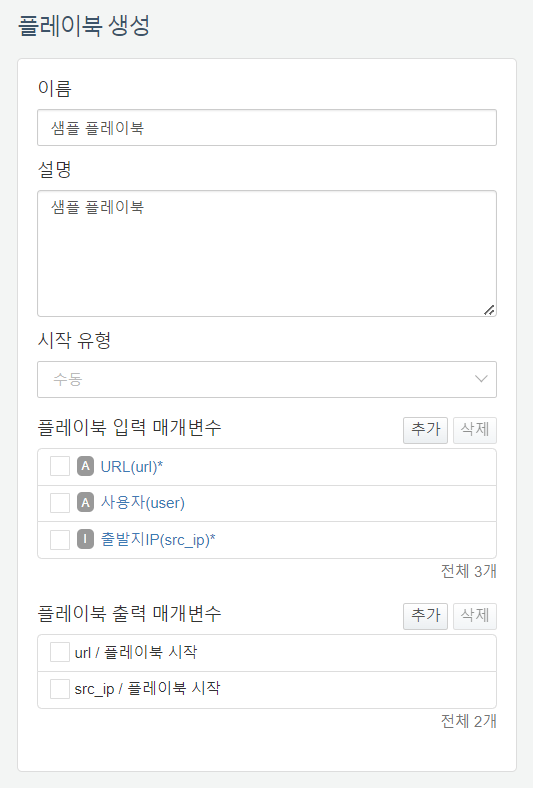 사용자는 플레이북의 입력 매개변수와 출력 매개변수를 직접 지정해야 합니다.매개변수를 추가하려면, 추가를 누르세요.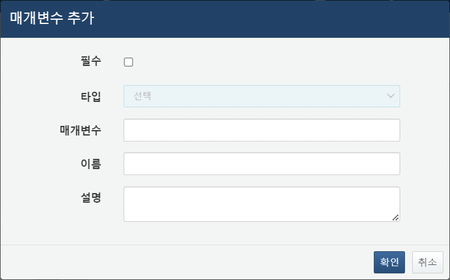 매개변수를 수정하려면, 대상 매개변수의 이름을 누르세요.매개변수를 삭제하려면, 대상 매개변수를 선택하고 삭제를 누르세요.입력 매개변수의 순서를 변경하려면, 매개변수를 선택하고 화살표를 누르세요.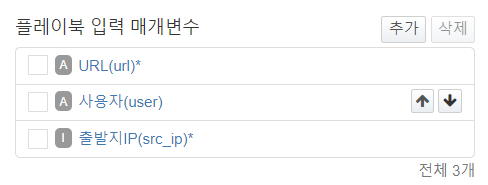 티켓 생성시작 유형이 티켓 생성일 때, 지정한 시나리오의 티켓이 발생하면, 시스템이 자동으로 플레이북을 시작합니다.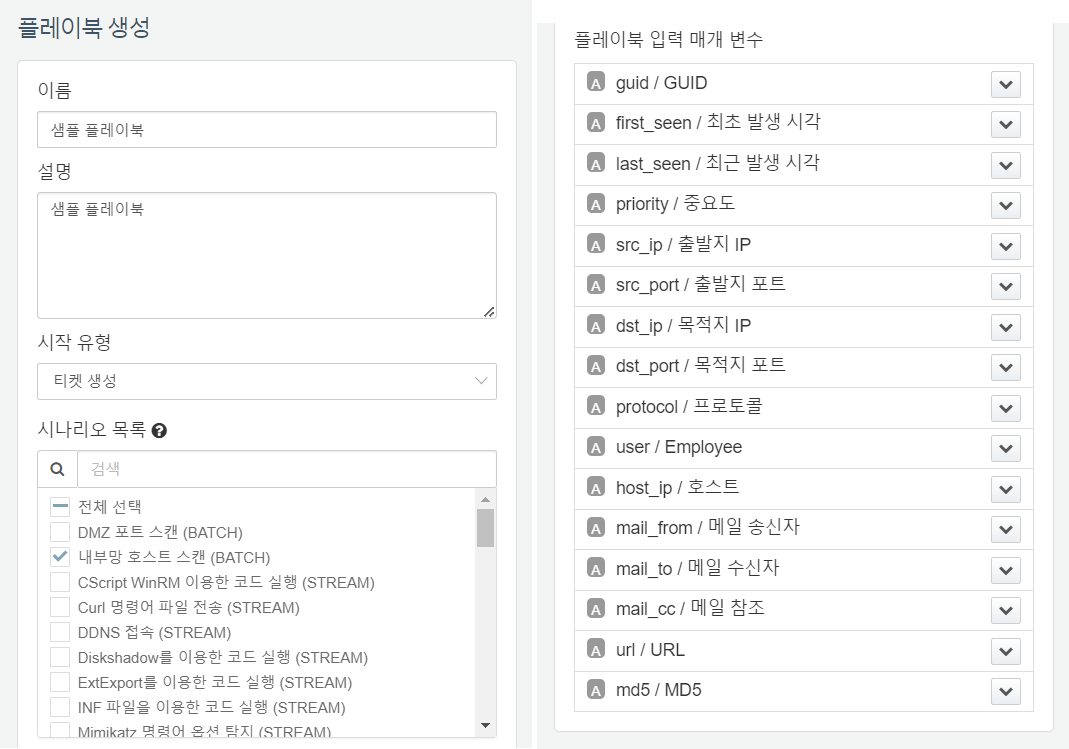 플레이북은 이미 정의된 입력 매개변수를 사용합니다.이벤트 생성시작 유형이 이벤트 생성일 때, 지정된 1개 이상의 시나리오에서 이벤트가 발생하면 플레이북이 자동으로 실행됩니다.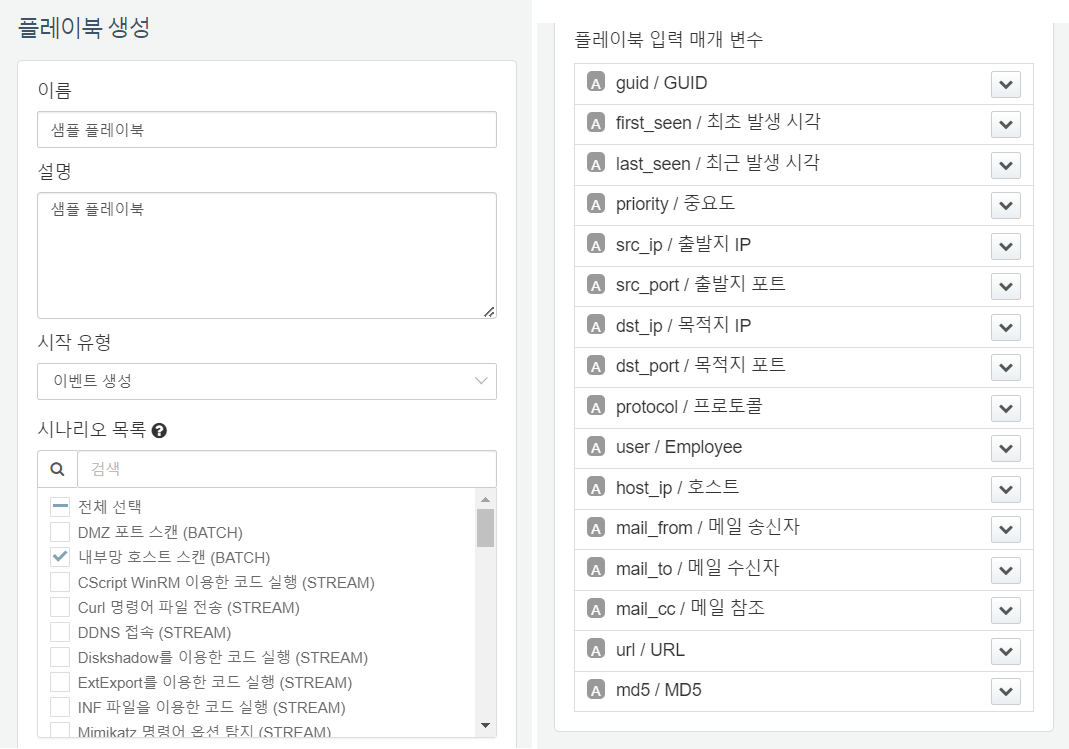 플레이북은 이미 정의된 입력 매개변수를 사용합니다.침해 지표 생성시작 유형이 침해 지표 생성일 때, 특정한 침해 지표가 추가되면 플레이북이 자동으로 실행됩니다.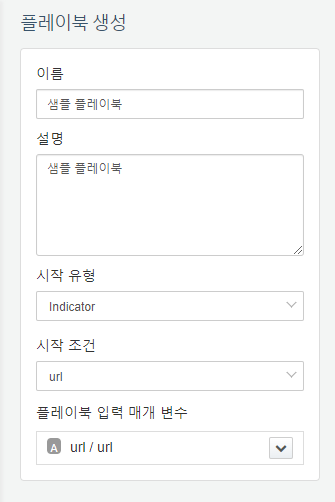 플레이북의 트리거가 되는 시작 조건은 다음 중 하나를 선택할 수 있습니다. 플레이북은 시작 조건에 따라 이미 정의되어 있는 입력 매개변수를 사용합니다.URLMD5IP 주소도메인이메일 주소작업작업은 플레이북을 구성하는 기본 단위입니다. 명령 실행, 분기, 수식, 이메일 전송 등 다양한 작업 유형이 지원되므로, 사용자는 목적에 맞는 작업을 조합하여 플레이북을 구성할 수 있습니다.모든 작업은 다음과 같은 속성으로 구성되어 있습니다.이름: 작업을 식별할 고유 이름설명: 작업에 대한 설명작업 유형: 작업의 유형명령: 작업이 수행할 명령입력/출력 매개변수: 작업 실행에 필요한 입력과 출력을 처리할 매개변수. 후행 작업에서 입력 매개변수를 지정할 때 선행 작업의 출력 매개변수 목록을 조회하고 선택할 수 있습니다.모든 작업은 다음과 같은 고급 설정 항목을 제공합니다. 고급 설정은 작업의 실행을 제어하는 옵션으로 구성되어 있습니다.최대 타임아웃(초): 작업이 완료될 때까지 적용되는 대기시간(기본값: 600초)재시도 간격(초): 타임아웃된 작업을 재시도할 때까지 대기시간(기본값: 0초)재시도 횟수: 타임아웃된 작업의 재시도 횟수(기본값: 0회). 재시도 횟수 안에 작업이 완료되면 성공로그프레소 마에스트로는 아래 유형의 작업을 지원합니다.실행: 마에스트로 명령을 실행하는 작업분기: 비교 표현식을 평가해 값에 따라 다른 작업으로 분기하는 작업수식: 표현식의 값을 변수에 할당하는 작업사용자 입력: 사용자의 입력을 받아서 출력 매개변수에 할당하는 작업승인 요청: 사용자의 승인/반려에 따라 다른 작업으로 분기하는 작업대기: 지정된 시간 동안 대기하고 다른 작업으로 연결하는 작업이메일 전송: 입력 매개변수로 지정된 양식에 따라 이메일을 전송하는 작업플레이북 호출: 다른 플레이북을 호출하여 실행하는 작업쿼리: 쿼리를 실행하고 결과를 조회하는 작업실행실행은 특정한 명령을 실행합니다. 이를 통해 티켓 생성, 티켓 상태 변경, 침해지표 입력 등의 작업을 자동화할 수 있습니다.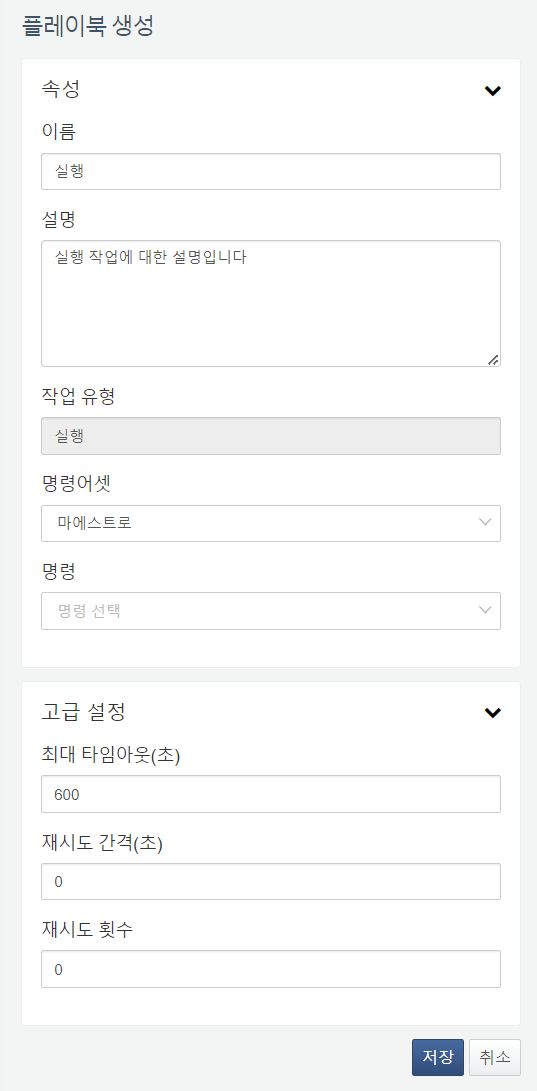 명령어셋: 작업이 실행할 명령어셋. 마에스트로 명령어셋을 기본 제공하고, 플레이북을 지원하는 로그프레소 앱을 설치하면 해당 앱의 명령어셋을 선택할 수 있습니다.명령: 명령어셋이 제공하는 명령. 명령을 선택하면 명령 실행에 필요한 입력 매개변수를 지정할 수 있고, 출력 매개변수를 확인할 수 있습니다. 다음은 마에스트로 명령어 목록입니다:티켓 생성티켓 상태 설정티켓 정오탐 설정티켓 사고 여부 설정티켓 중요도 설정티켓 파일 첨부티켓 메모 추가조사 자료 추가블랙리스트 IP 추가블랙리스트 IP 삭제패턴 추가IP 침해지표 입력도메인 침해지표 입력URL 침해지표 입력MD5 침해지표 입력이메일 침해지표 입력게시글 생성분기분기는 비교 연산 또는 비교 표현식의 평가값(참/거짓)에 따라 각각 다른 작업을 실행하도록 합니다. 비교 연산의 좌변, 우변을 매개변수로 지정하거나, 비교 표현식 자체를 매개변수로 지정할 수 있습니다.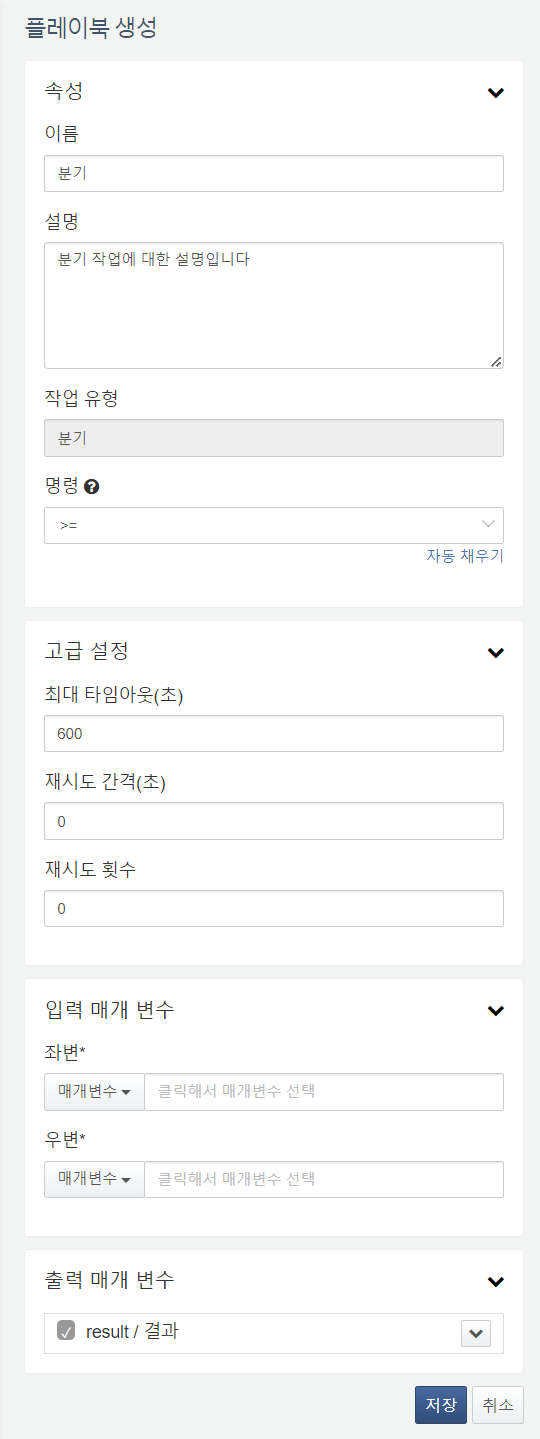 명령: 입력 매개변수로 지정된 좌변과 우변을 비교할 연산자비교 연산에 의한 분기>=: 좌변 값이 우변보다 크거나 같을 때 참(true)을 반환>: 좌변 값이 우변보다 클 때 참(true)을 반환<=: 좌변 값이 우변보다 작거나 같을 때 참(true)을 반환<: 좌변 값이 우변보다 작은 경우 참(true)을 반환==: 좌변 값이 우변과 같을 때 참(true)을 반환!=:  좌변 값이 우변과 같지 않을 때 참(true)을 반환isnull: 값이 null일 때 참(true)을 반환isnotnull: 값이 null이 아닐 때 참(true)을 반환비교 표현식에 의한 분기표현식 분기: 특정한 비교 표현식의 평가 결괏값(참/거짓)을 반환비교 연산입력 매개변수로 정의되는 좌변과 우변을 비교하여 참/거짓을 판단합니다.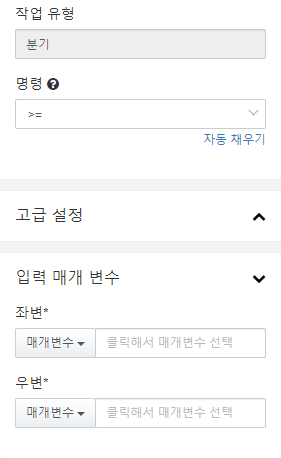 비교 연산의 입력 매개변수는 다음과 같습니다.좌변(필수)좌변 피연산자. 이전 작업의 매개변수 중에서 선택하거나 문자열로 피연산자를 입력하세요.우변(필수)우변 피연산자. 이전 작업의 매개변수 중에서 선택하거나 문자열로 피연산자를 입력하세요.비교 표현식 분기비교식의 평가 결과에 따라 참/거짓을 판단합니다.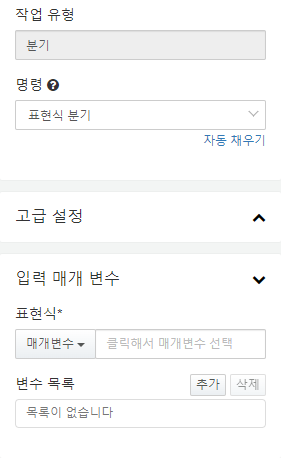 표현식 분기의 입력 매개변수는 다음과 같습니다.표현식 (필수)평가할 비교 표현식. 이전 작업의 매개변수 중에서 비교식 전체를 나타내는 변수를 선택하거나, 문자열로 비교식을 입력하세요. 표현식에 변수를 사용하는 경우, $("변수") 형식으로 입력하고, 변수 목록에 해당 변수를 추가하세요.변수 목록 (선택)입력 매개 변수에서 참조할 변수를 선택하세요.분기 작업 예시분기 작업은 결과가 참(true)일 때 T, 거짓(false)일 때 F 연결선을 따라 연결된 작업으로 분기합니다.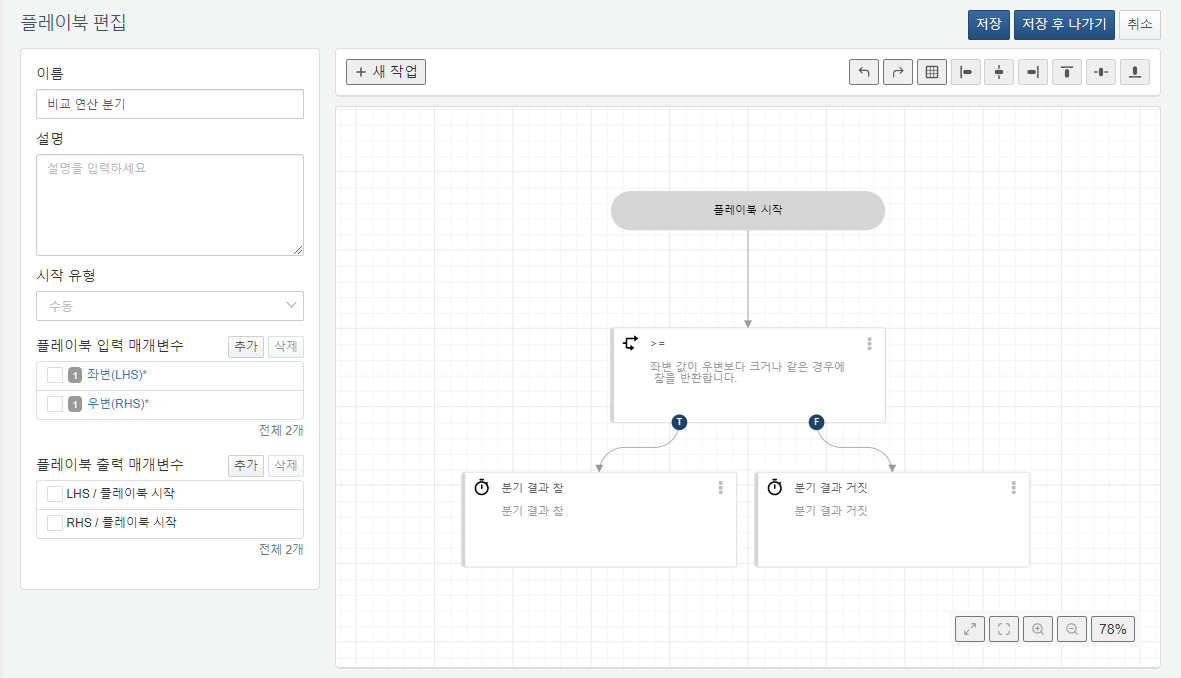 다음은 비교 연산 또는 표현식 평가 결과가 참(true)일 때 분기하는 예시입니다.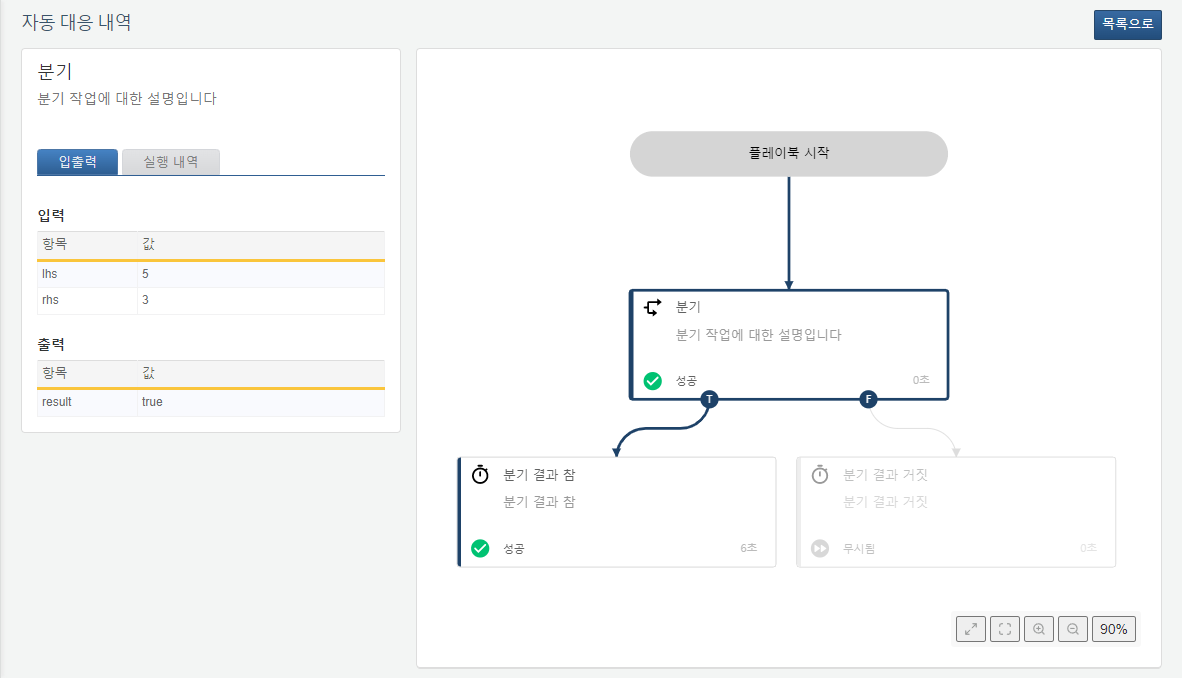 다음은 비교 연산 또는 표현식 평가 결과가 거짓(false)일 때 분기하는 예시입니다.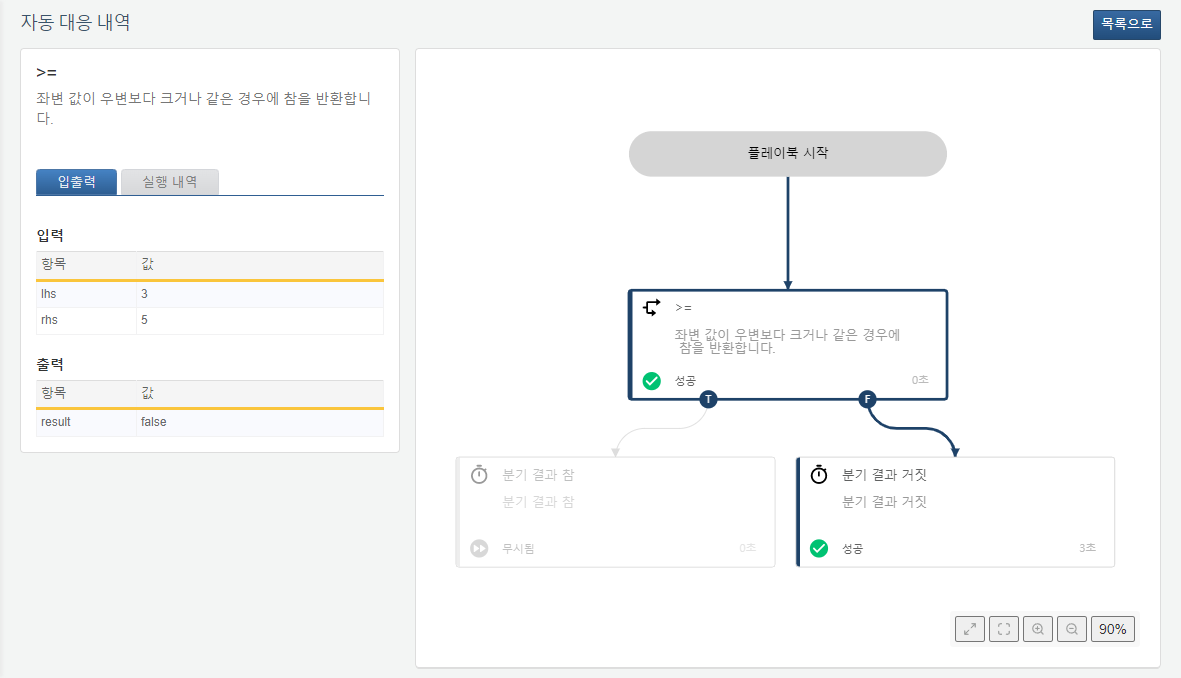 수식수식은 표현식의 결괏값을 매개변수에 할당합니다.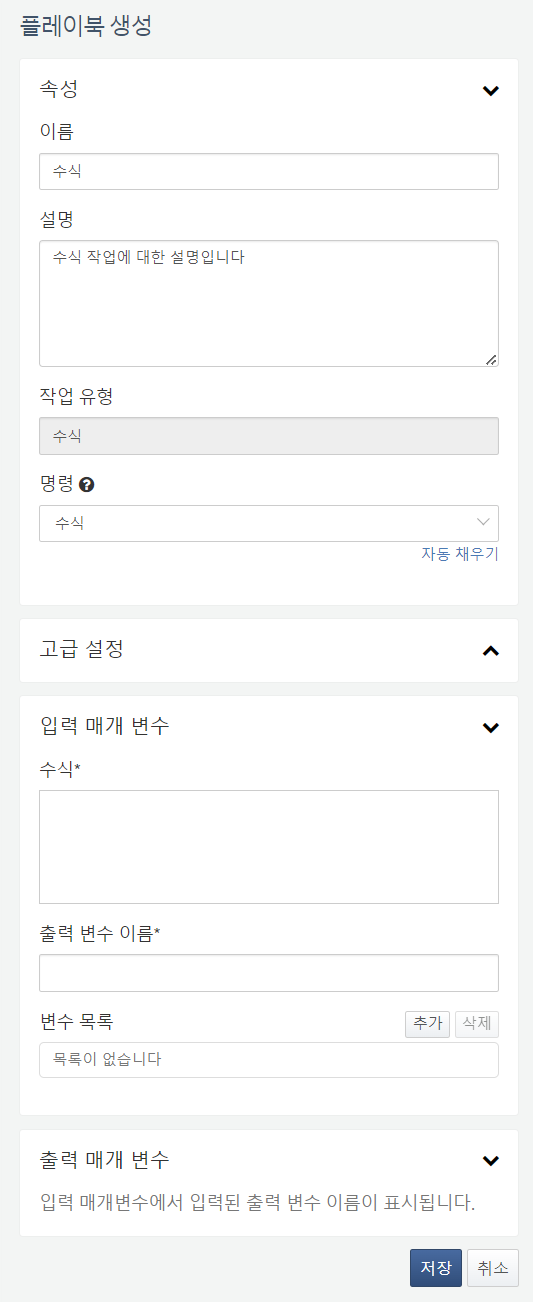 수식의 입력 매개변수는 다음과 같습니다.수식(필수)표현식으로 수식을 입력하세요. 수식에는 다양한 쿼리 함수 사용이 가능합니다. 표현식에 변수를 사용하는 경우, $("변수")로 입력하고 변수 목록에 해당 변수를 추가하세요.출력 변수 이름(필수)수식의 결과를 할당할 출력 변수 이름을 입력하세요.변수 목록 (선택)입력 매개 변수에서 참조할 변수를 선택하세요.수식 작업 예제수식 작업은 수식의 결과를 변수에 할당하여 다음 작업의 입력 변수로 사용할 수 있습니다. 예제에서는 수식에 a라는 변수를 사용하고자 하기 때문에 수식에 $("a")로 입력하고 변수 목록에 a를 추가한 상태입니다.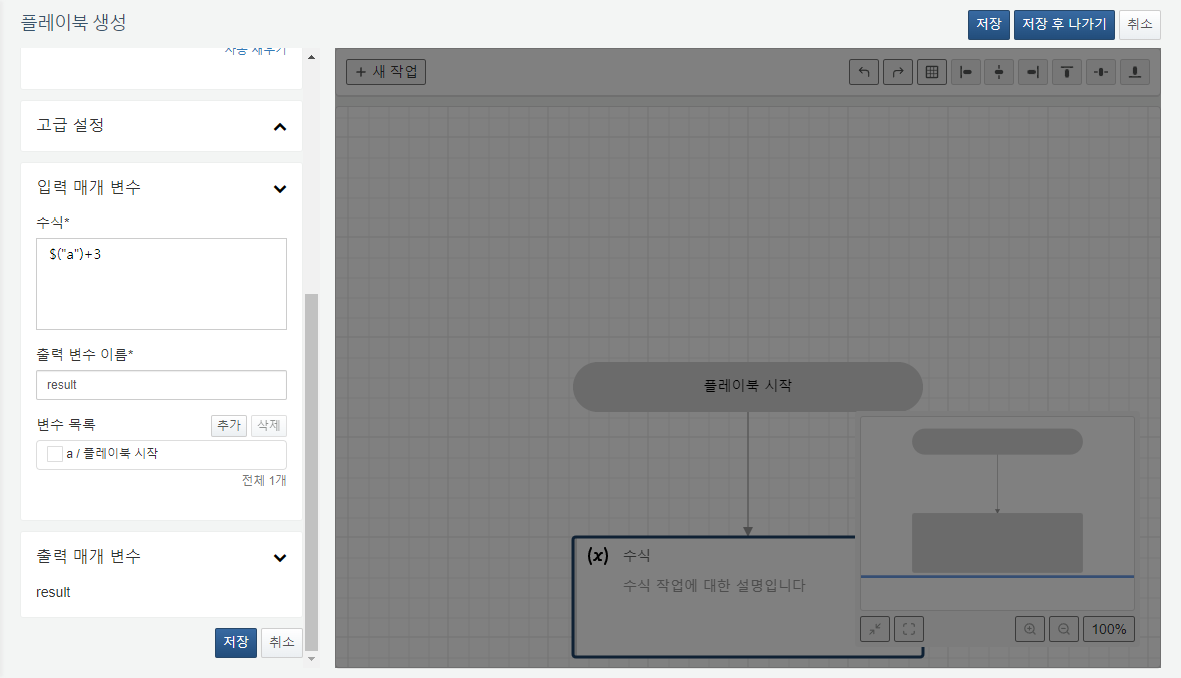 위 예제 플레이북을 실행하여 입력변수 a에 5를 입력하면 수식 $("a")+3은 5+3이 되어 출력 변수 result에 8이 할당됩니다.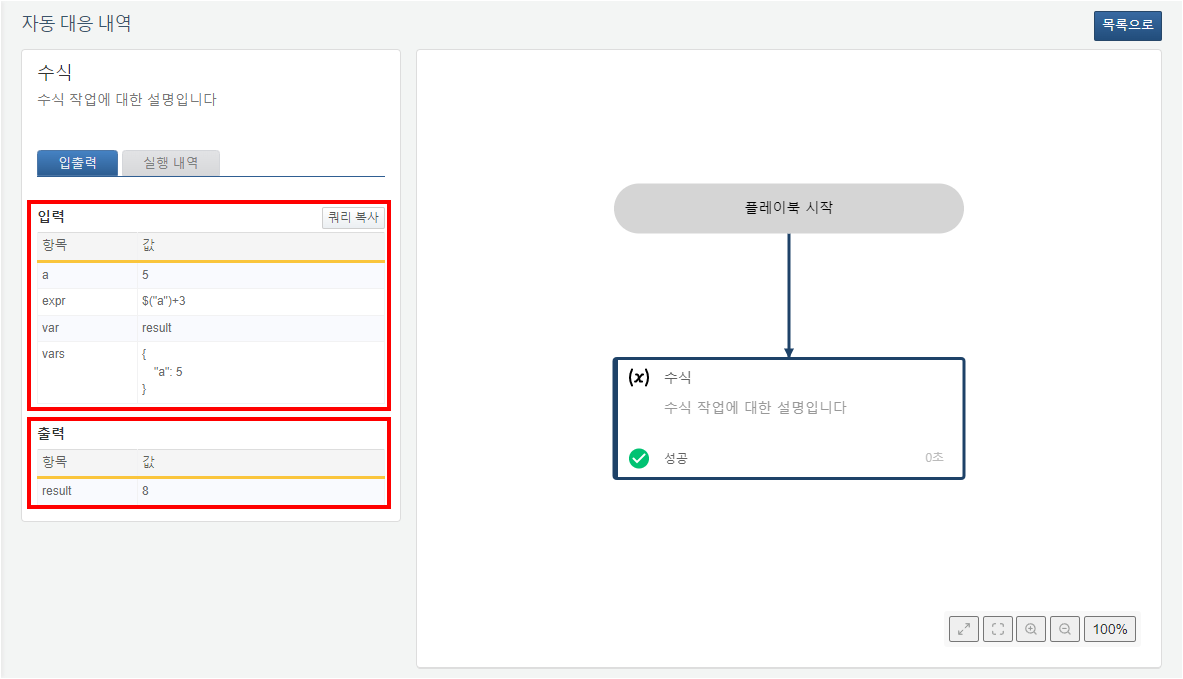 사용자 입력사용자에게 입력을 요청하는 작업입니다. 사용자 입력은 논리형, 열거형, 문자형 중에서 선택할 수 있습니다.논리형예 또는 아니오를 입력으로 받습니다.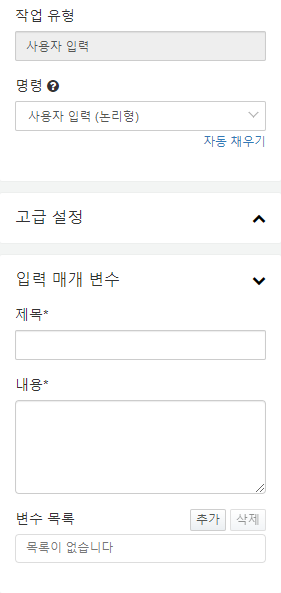 논리형 사용자 입력의 입력 매개변수는 다음과 같습니다.제목 (필수)사용자 입력 작업의 제목을 입력하세요. 제목에 변수를 사용하는 경우, ${"변수"}로 입력하고 변수 목록에 해당 변수를 추가하세요.쿼리 표현식에서 변수를 참조하는 함수인 $("변수")와 달리 ${"변수"}를 사용하므로 유의하세요. 또한 문자열 템플릿에서 "변수"에 해당하는 부분에 표현식을 삽입할 수 없습니다.내용 (필수)사용자 입력 작업의 내용을 입력하세요. 내용에 변수를 사용하는 경우, $("변수")로 입력하고 변수 목록에 해당 변수를 추가하세요.변수 목록 (선택)입력 매개 변수에서 참조할 변수를 선택하세요.문자열문자열을 입력으로 받습니다.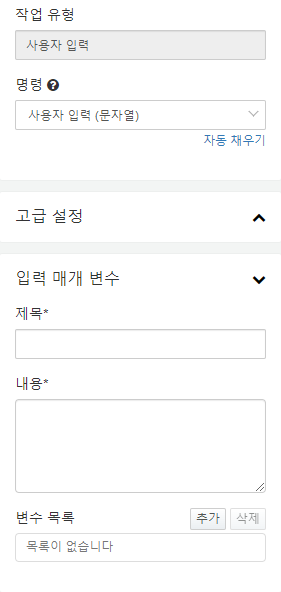 문자열 사용자 입력의 입력 매개변수는 다음과 같습니다.제목 (필수)사용자 입력 작업의 제목을 입력하세요. 제목에 변수를 사용하는 경우, ${"변수"}로 입력하고 변수 목록에 해당 변수를 추가하세요.내용 (필수)사용자 입력 작업의 내용을 입력하세요. 내용에 변수를 사용하는 경우, $("변수")로 입력하고 변수 목록에 해당 변수를 추가하세요.변수 목록 (선택)입력 매개 변수에서 참조할 변수를 선택하세요.열거형선택지 중에서 하나를 입력으로 받습니다.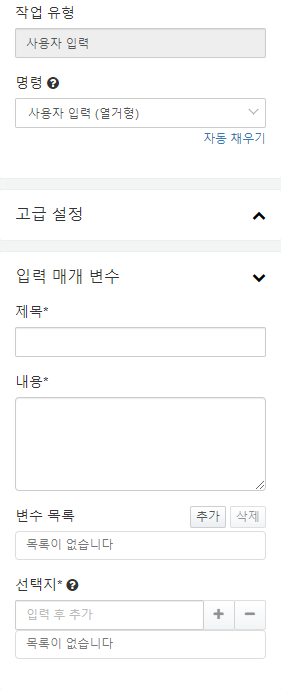 열거형 사용자 입력의 입력 매개변수는 다음과 같습니다.제목 (필수)사용자 입력 작업의 제목을 입력하세요. 제목에 변수를 사용하는 경우, ${"변수"}로 입력하고 변수 목록에 해당 변수를 추가하세요.내용 (필수)사용자 입력 작업의 내용을 입력하세요. 내용에 변수를 사용하는 경우, $("변수")로 입력하고 변수 목록에 해당 변수를 추가하세요.변수 목록 (선택)입력 매개 변수에서 참조할 변수를 선택하세요.선택지 (필수)사용자 선택 목록으로 표시할 선택지를 입력하세요.사용자 입력 작업 예시사용자 입력 작업은 사용자에게 입력을 요청하고 해당 입력 값은 출력 변수 input으로 할당됩니다.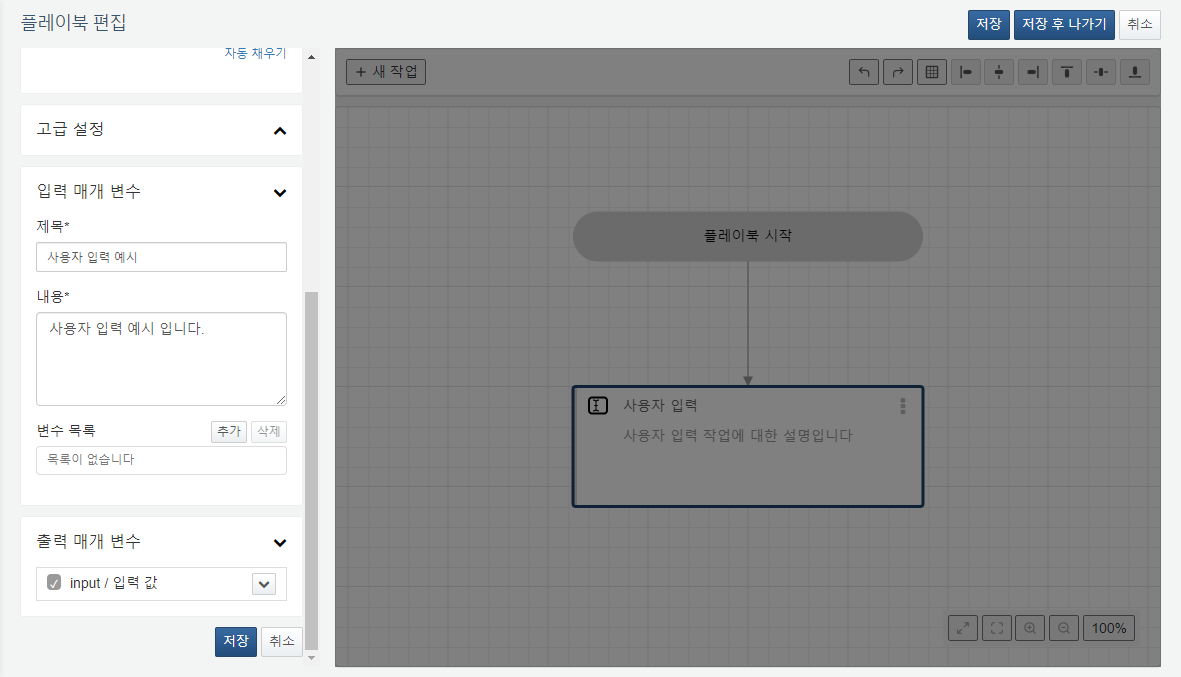 사용자는 해당 작업이 있는 플레이북 자동 대응 내역 상세 화면에서 입력하거나 대응 메뉴의 승인 요청 메뉴에서 입력할 수 있습니다.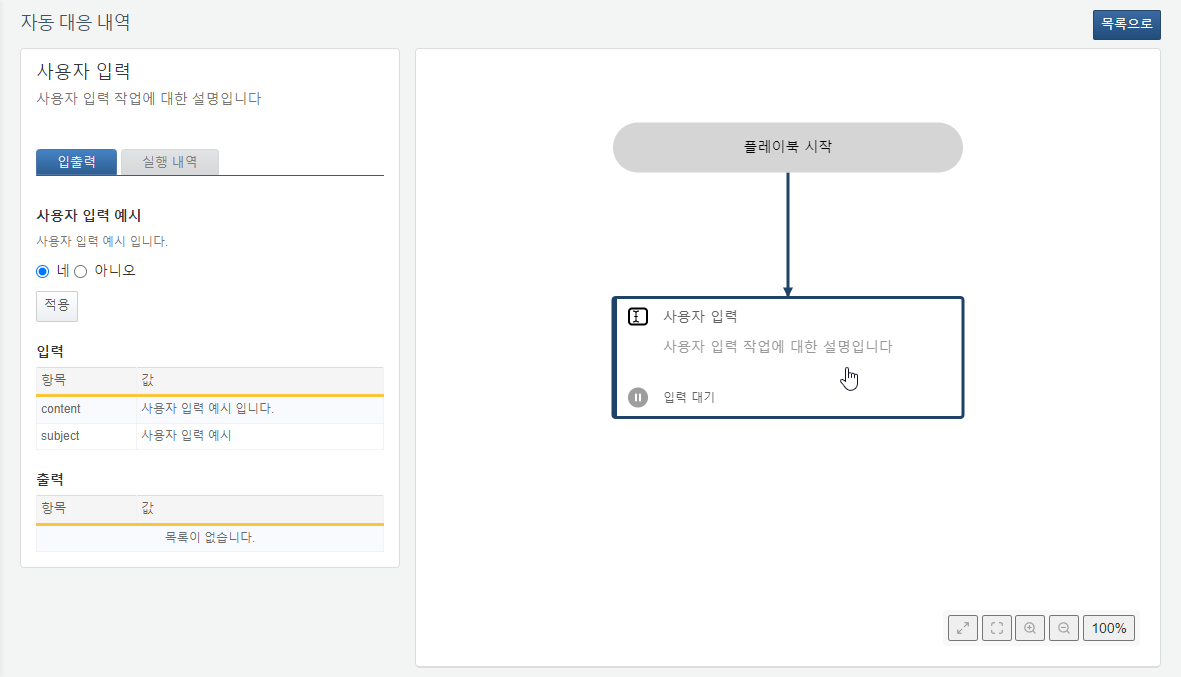 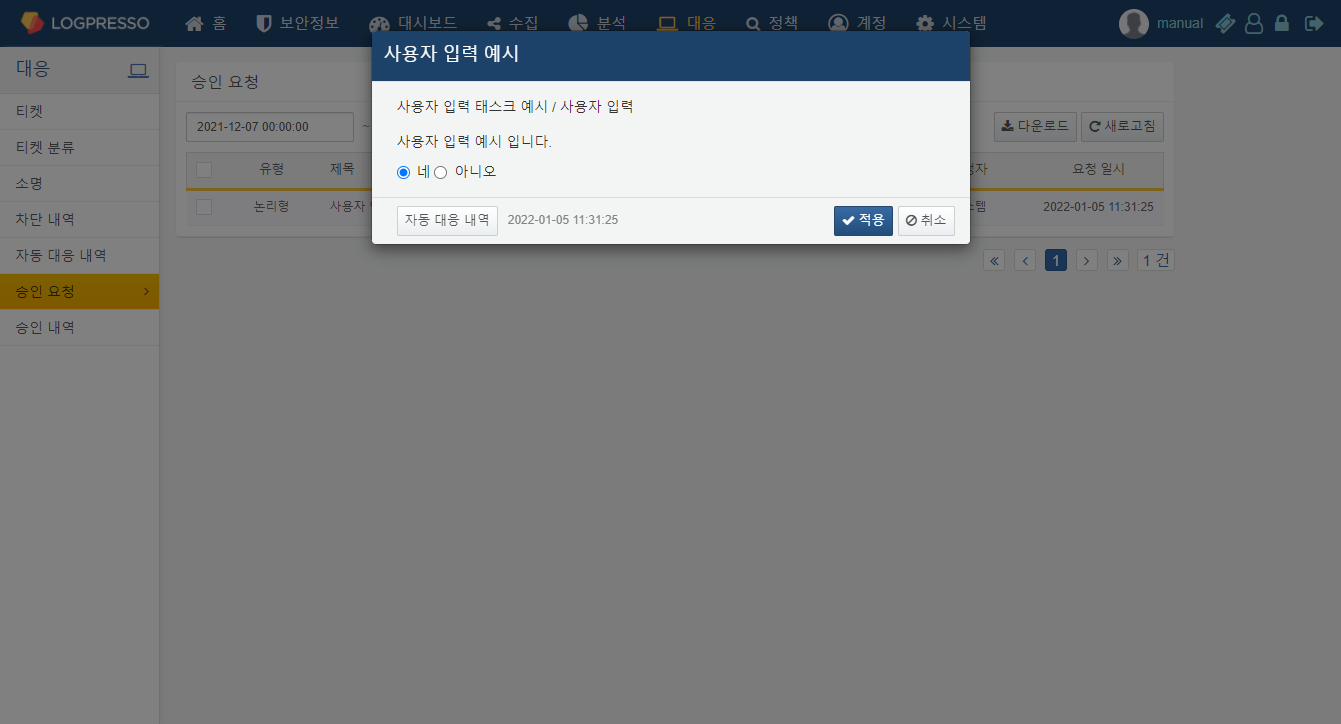 입력이 완료된 작업은 승인 내역 메뉴에서 확인 가능합니다.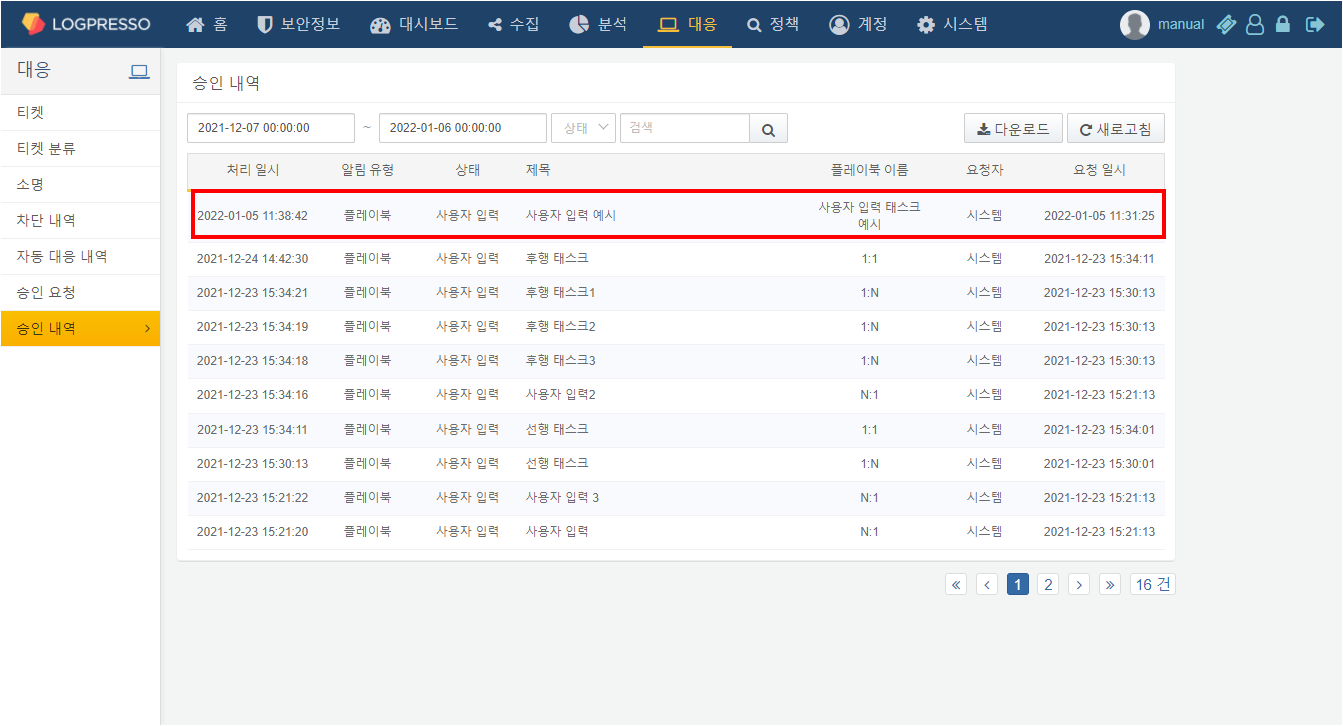 승인 요청사용자에게 승인 요청을 하는 작업입니다. 사용자의 승인/반려 여부에 따라 다른 작업을 실행할 수 있는 분기가 발생합니다.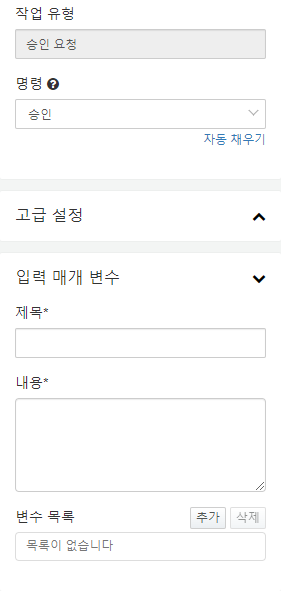 승인 요청의 입력 매개변수는 다음과 같습니다.제목 (필수)승인 요청의 제목을 입력하세요. 제목에 변수를 사용하는 경우, ${"변수"}로 입력하고 변수 목록에 해당 변수를 추가하세요.내용 (필수)승인 요청의 내용을 입력하세요. 내용에 변수를 사용하는 경우, $("변수")로 입력하고 변수 목록에 해당 변수를 추가하세요.변수 목록 (선택)입력 매개 변수에서 참조할 변수를 선택하세요.승인 요청 작업 예시승인 요청 작업은 사용자에게 승인을 요청하고 입력에 따라 Y(승인), N(반려)으로 나누어지는 구조입니다.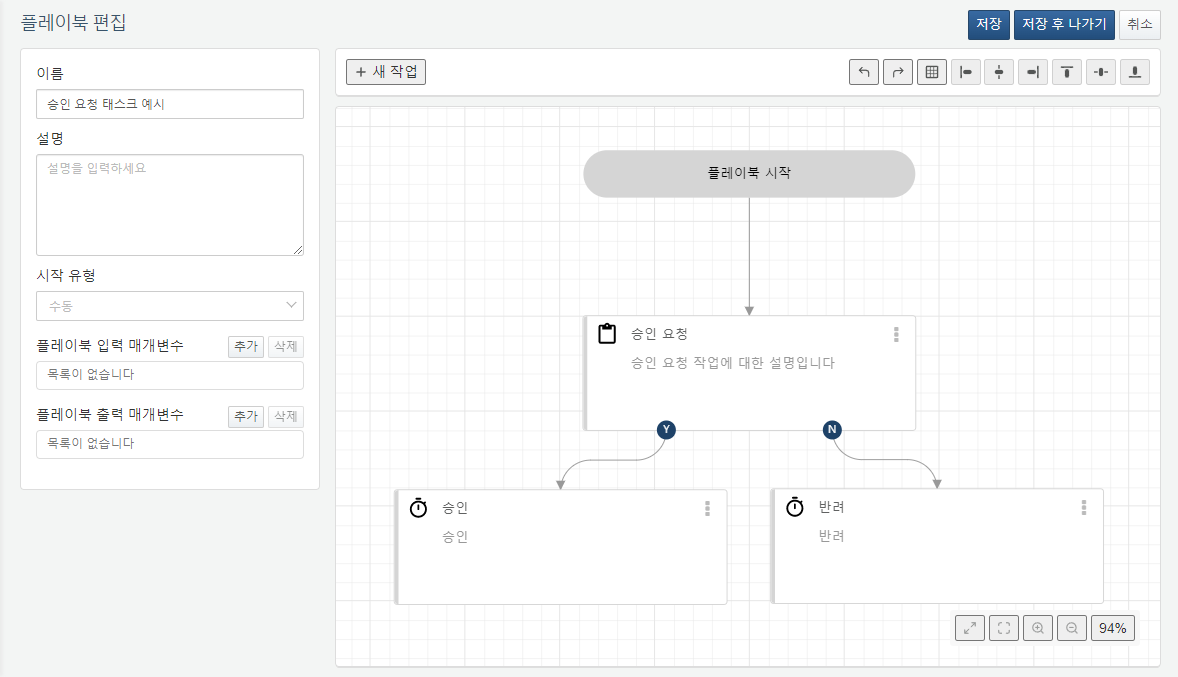 승인 요청 작업은 승인 결과에 따라 승인이면 Y, 반려면 N과 연결된 작업을 실행합니다.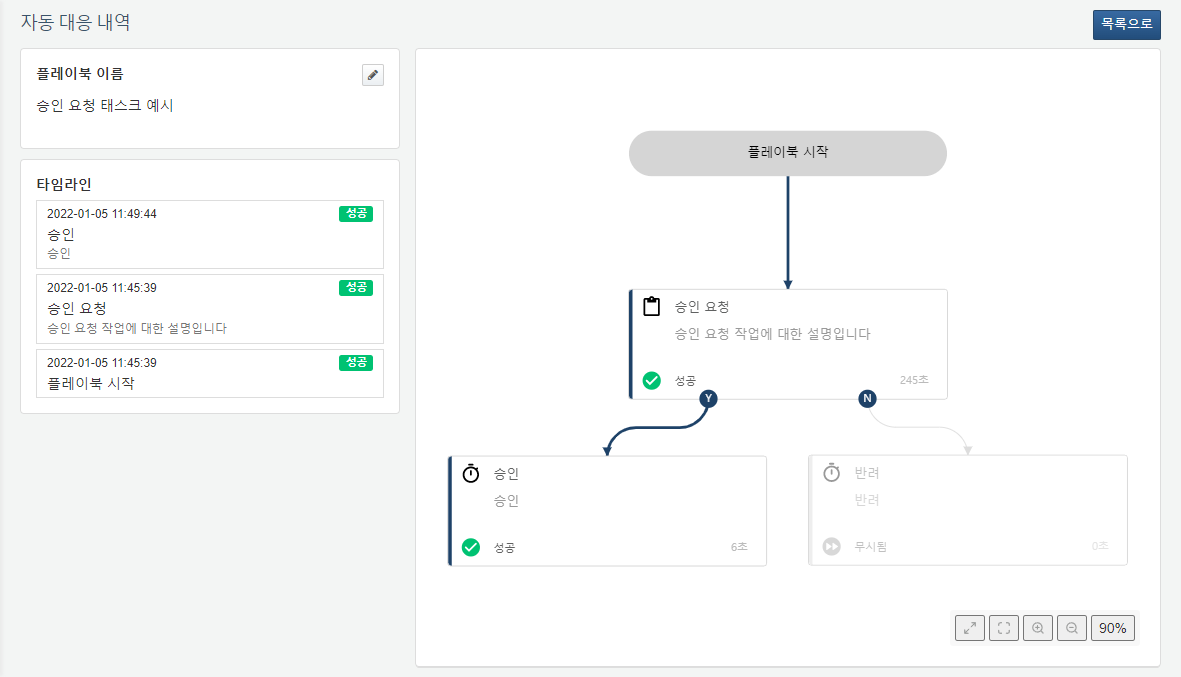 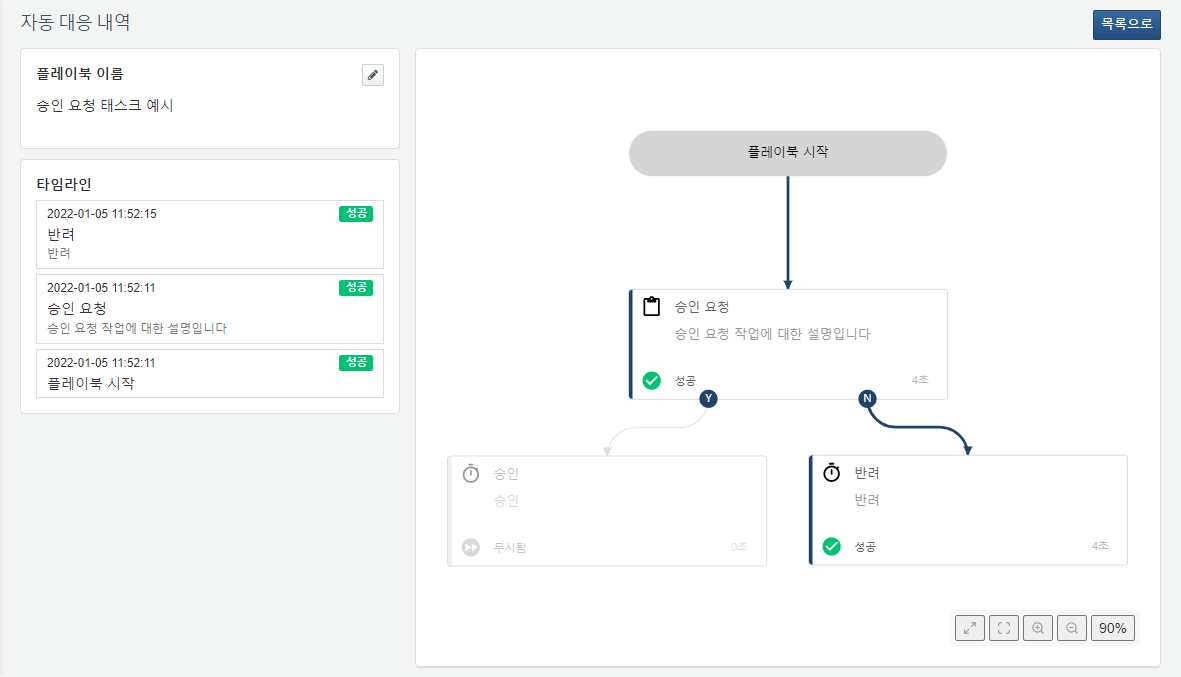 사용자는 해당 작업이 있는 플레이북 자동 대응 내역 상세 화면에서 입력하거나 대응 > 승인 요청에서 입력할 수 있습니다.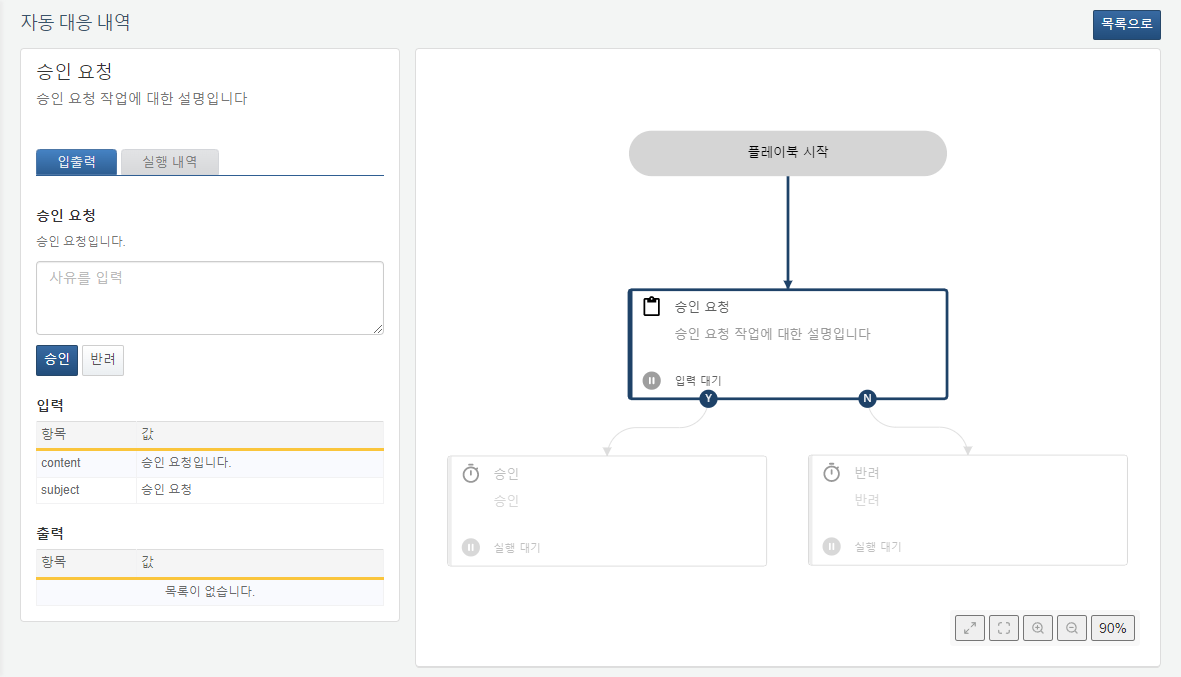 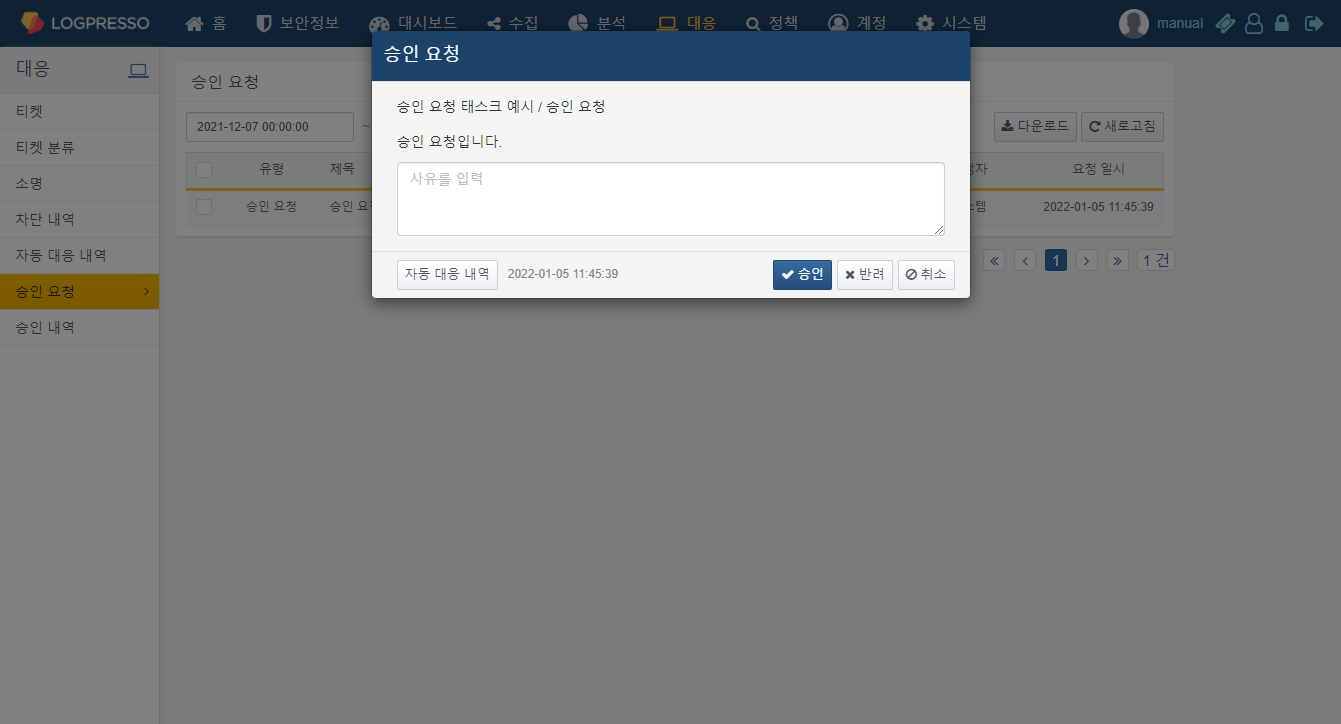 입력이 완료된 작업은 대응 > 승인 내역에서 조회할 수 있습니다.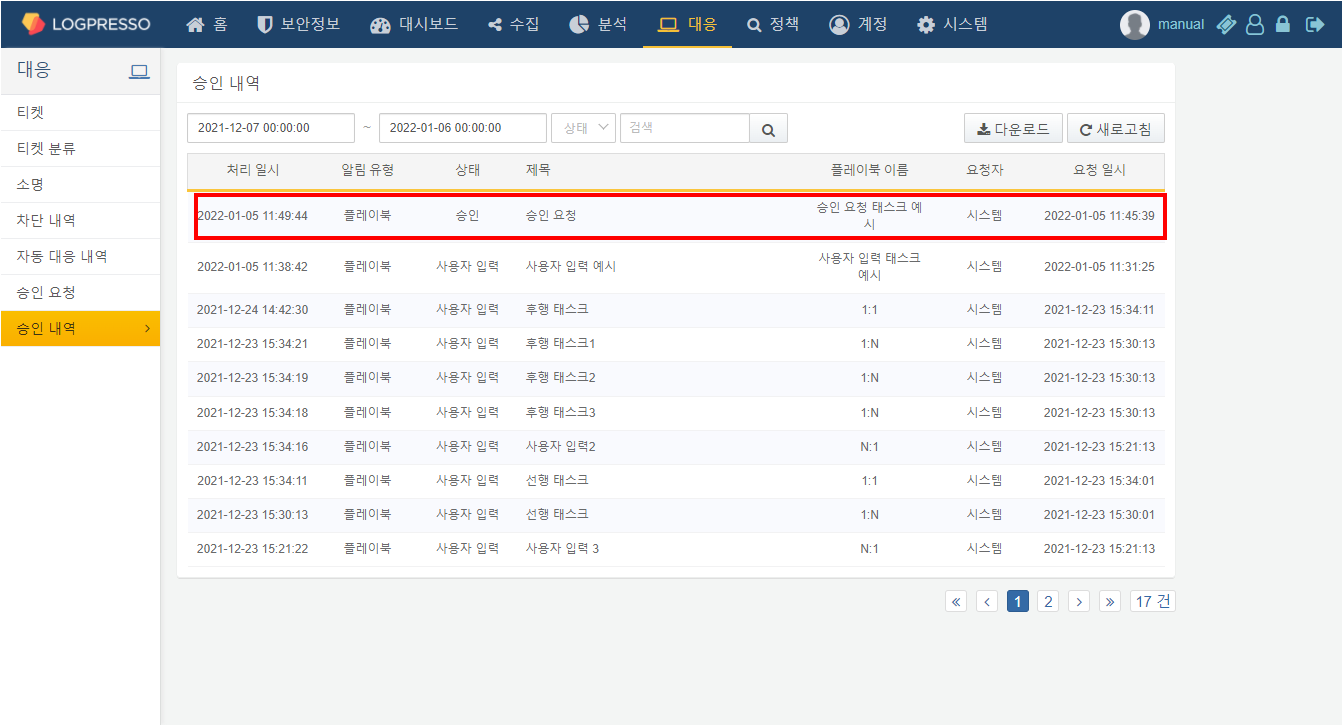 대기입력한 시간동안 대기하는 작업입니다.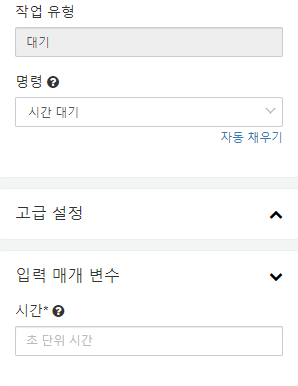 대기의 입력 매개변수는 다음과 같습니다.시간 (필수)대기할 시간을 초단위로 입력하세요.이메일 전송이메일을 전송하는 작업입니다.피벗 실행 후 피벗 결과 활용에서 `내보내기`를 하면 해당 파일을 나중에 불러올 수 있습니다.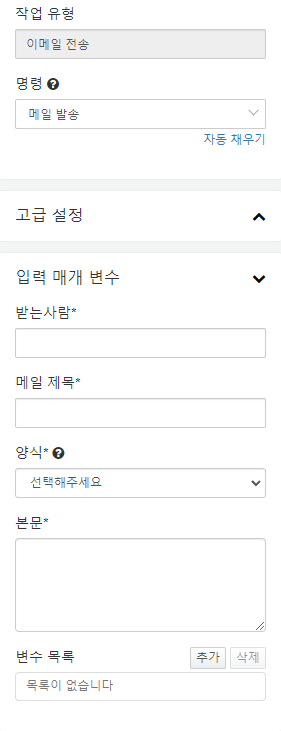 이메일 전송의 입력 매개변수는 다음과 같습니다.받는 사람 (필수)메일 받을 사람의 주소를 입력하세요.메일 제목 (필수)메일 제목을 입력하세요. 메일 제목에 변수를 사용하는 경우, ${"변수"}로 입력하고 변수 목록에 해당 변수를 추가하세요.양식 (필수)메일 양식을 선택하세요. PLAIN/MARKDOWN/HTML 중 하나를 선택하세요.본문 (필수)메일 본문을 입력하세요. 메일 본문에 변수를 사용하는 경우, ${"변수"}로 입력하고 변수 목록에 해당 변수를 추가하세요.변수 목록 (선택)입력 매개 변수에서 참조할 변수를 선택하세요.플레이북 호출다른 플레이북을 호출할 수 있는 작업입니다. 루프 변수를 설정하는 경우, 선택한 루프 변수의 레코드 갯수만큼 반복 수행합니다.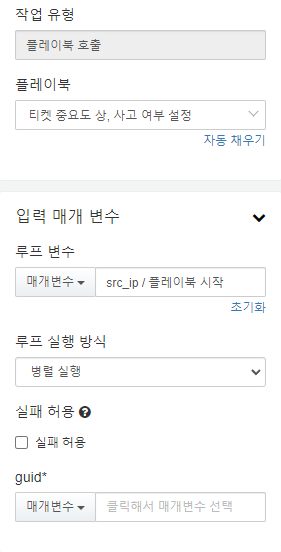 플레이북 호출의 입력 매개변수는 다음과 같습니다.루프 변수 (선택)선행 작업에서 반복의 기준이 되는 변수를 선택하세요.루프 실행 방식 (선택)반복 방식을 병렬 실행, 순차 실행 중에서 선택하세요. 루프 실행 방식은 루프 변수를 선택한 경우 지정할 수 있습니다.실패 허용 (선택)호출한 플레이북 내의 작업이 실패한 경우의 작업 성공 여부를 선택하세요. 실패 허용을 선택하면 호출한 플레이북 내의 작업이 실패해도 플레이북 호출은 성공으로 처리되고, 선택하지 않으면 호출한 플레이북 내의 작업의 실패를 플레이북 호출 작업의 실패로 처리합니다.호출한 플레이북 입력 매개변수호출한 플레이북에 해당하는 입력 매개변수 목록이 표시되고 변수를 지정합니다.쿼리쿼리 작업은 쿼리 결과를 조회하는 작업입니다.정수 쿼리 결과 조회정수 쿼리 결과를 조회합니다.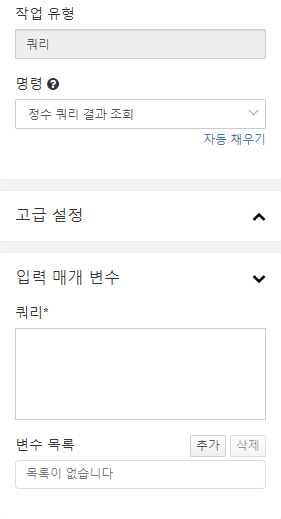 정수 쿼리 결과 조회의 입력 매개변수는 다음과 같습니다.쿼리 (필수)실행할 쿼리를 입력하세요. 쿼리에 변수를 사용하는 경우, $("변수")로 입력하고 변수 목록에 해당 변수를 추가하세요.변수 목록 (선택)입력 매개 변수에서 참조할 변수를 선택하세요.문자열 쿼리 결과 조회문자열 쿼리 결과를 조회합니다.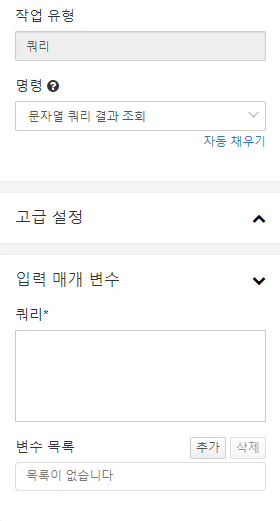 문자열 쿼리 결과 조회의 입력 매개변수는 다음과 같습니다.쿼리 (필수)실행할 쿼리를 입력하세요. 쿼리에 변수를 사용하는 경우, $("변수")로 입력하고 변수 목록에 해당 변수를 추가하세요.변수 목록 (선택)입력 매개 변수에서 참조할 변수를 선택하세요.날짜 쿼리 결과 조회날짜 쿼리 결과를 조회합니다.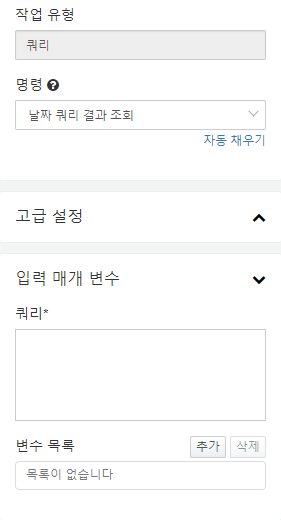 날짜 쿼리 결과 조회의 입력 매개변수는 다음과 같습니다.쿼리 (필수)실행할 쿼리를 입력하세요. 쿼리에 변수를 사용하는 경우, $("변수")로 입력하고 변수 목록에 해당 변수를 추가하세요.변수 목록 (선택)입력 매개 변수에서 참조할 변수를 선택하세요.쿼리 결과 조회쿼리 결과를 조회합니다.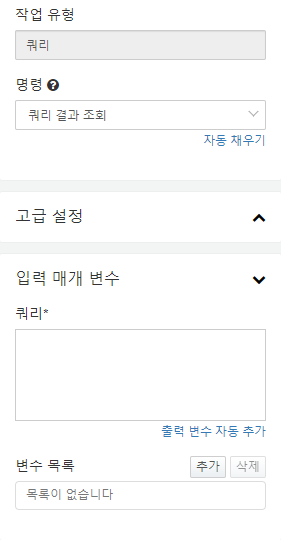 쿼리 결과 조회의 입력 매개변수는 다음과 같습니다.쿼리 (필수)실행할 쿼리를 입력하세요. 쿼리에 변수를 사용하는 경우, $("변수")로 입력하고 변수 목록에 해당 변수를 추가하세요. 출력 변수 자동 추가 버튼을 누르면 쿼리 결과가 출력 변수로 추가됩니다.변수 목록 (선택)입력 매개 변수에서 참조할 변수를 선택하세요.쿼리 작업 예시쿼리 작업은 쿼리를 조회하고 결과를 출력 매개변수로 사용합니다.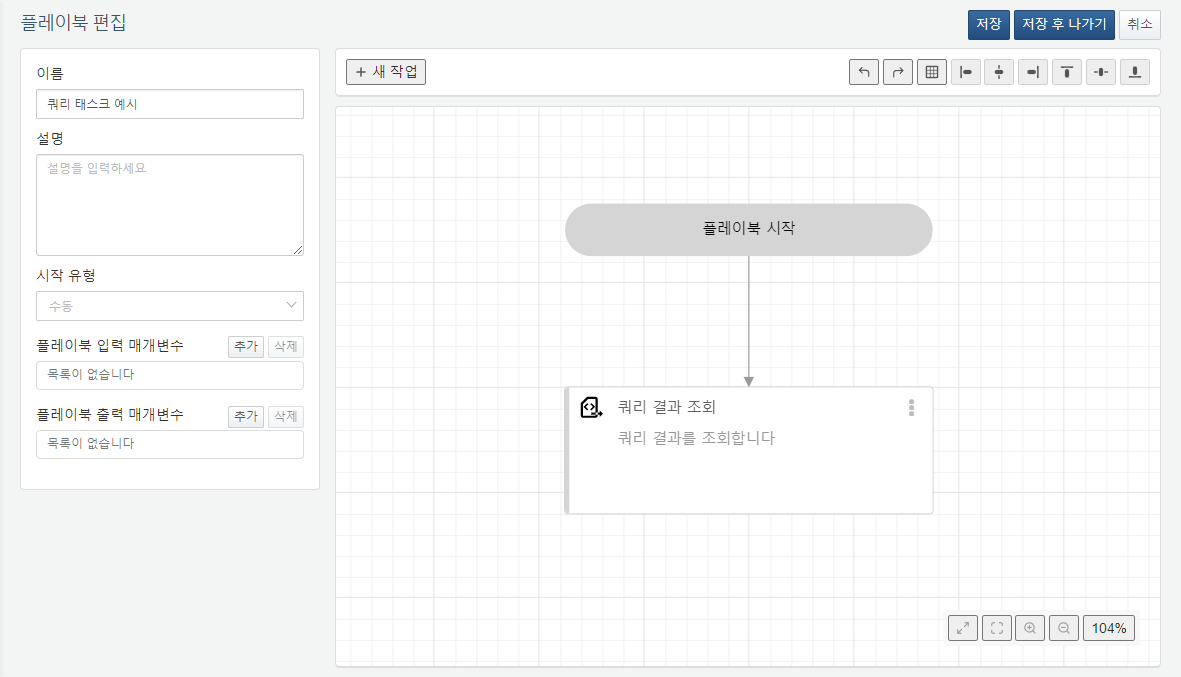 쿼리를 입력하고 출력 매개변수 자동 추가를 누르면 출력 매개변수가 자동으로 설정됩니다.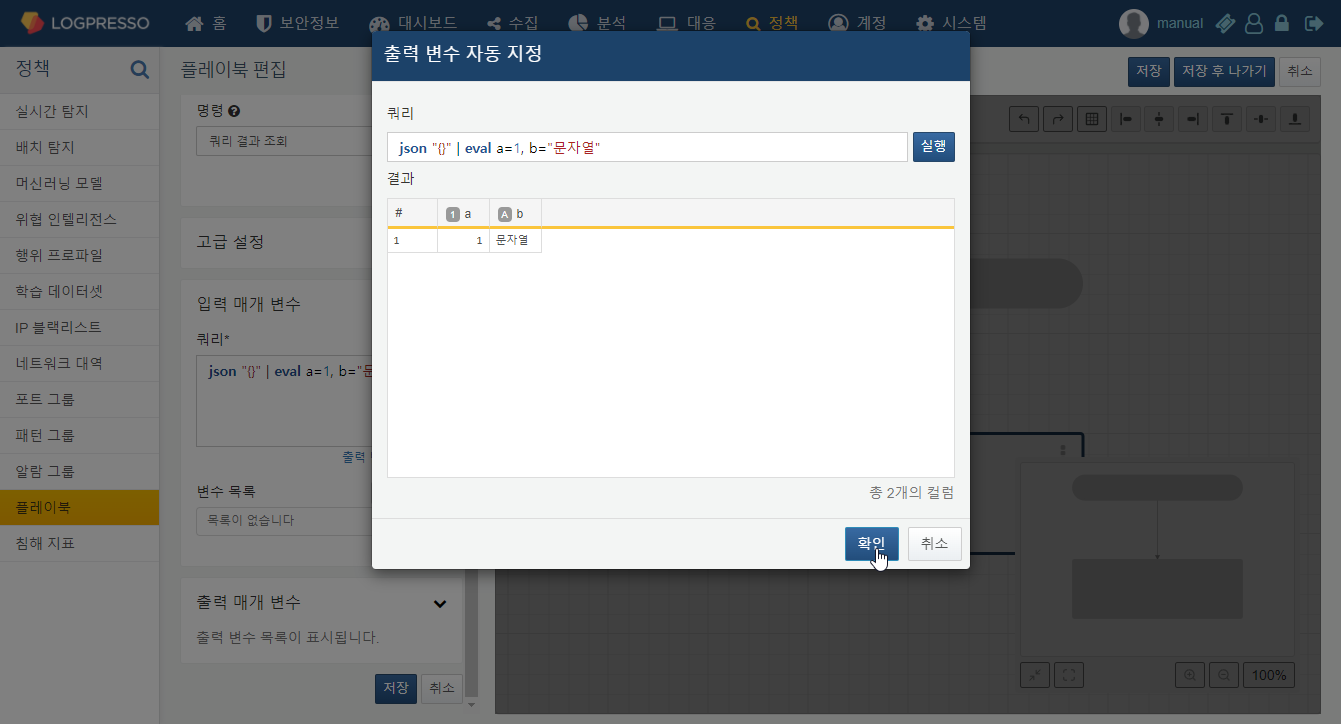 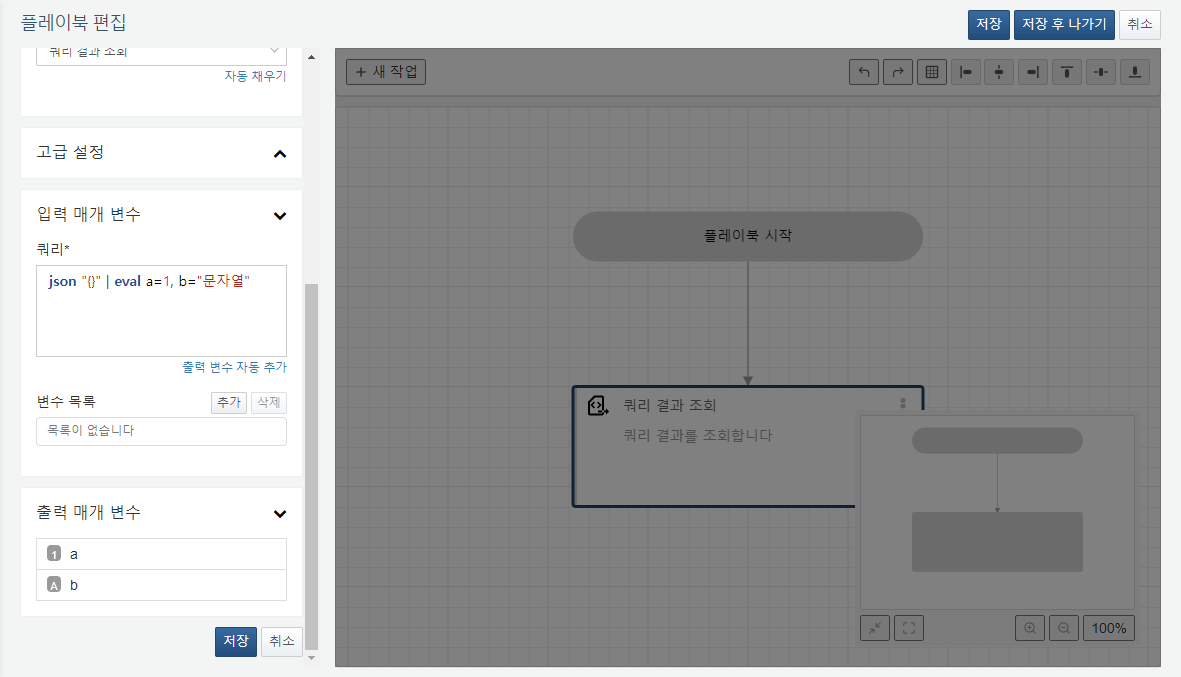 위 플레이북이 실행되면 쿼리 결과 값이 출력 매개변수로 할당됩니다.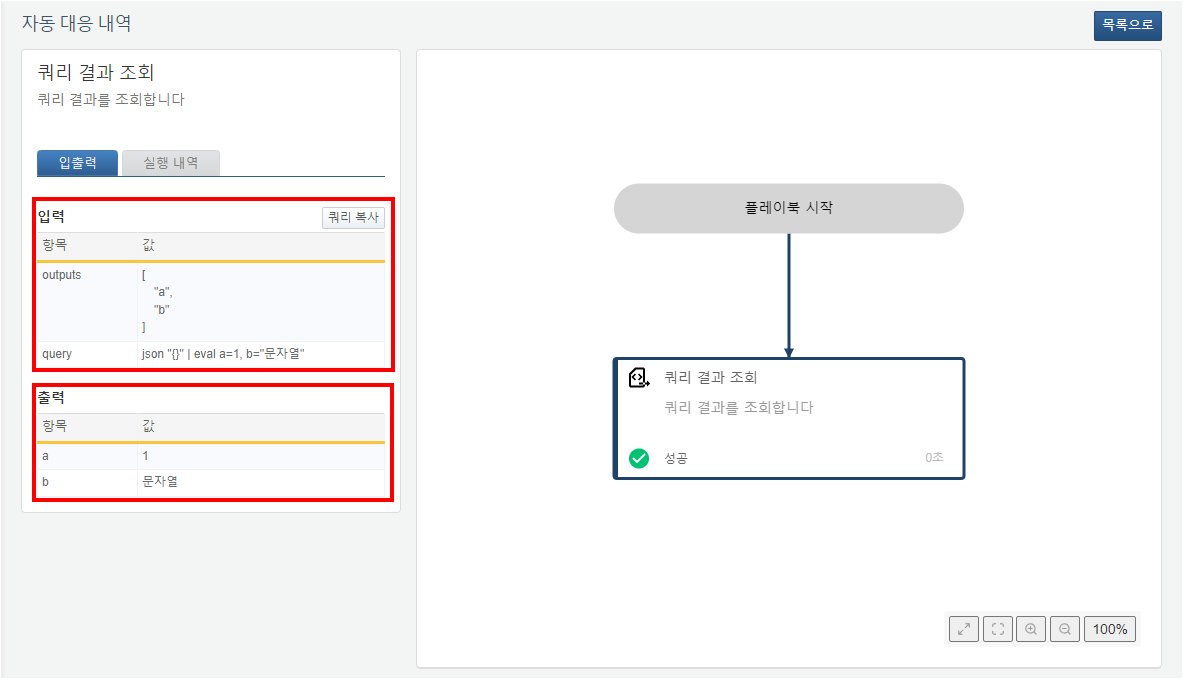 작업 연결 규칙작업은 반드시 다른 작업과 연결 필요플레이북은 작성한 흐름에 따라 선행 작업이 실행되고 완료되면 순차적으로 후행 작업이 실행되는 방식입니다. 따라서 작업이 실행되기 위해서는 반드시 최소 하나의 선행 작업과 연결되어 있어야 합니다. 연결되지 않은 작업이 있다면 플레이북을 생성할 수 없습니다.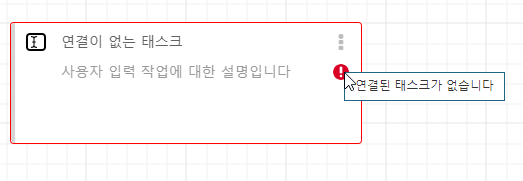 아래는 선행과 후행 작업이 각각 1개인 작업 간의 가장 기본적인 연결 구조입니다. 선행 작업이 완료되면 후행 작업이 실행됩니다.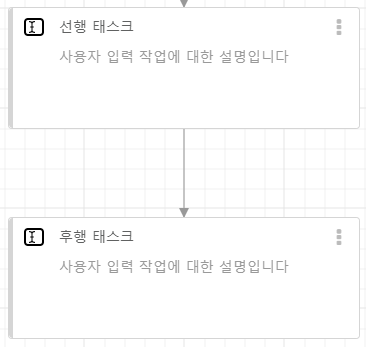 아래는 선행 작업이 완료되어 후행 작업이 실행된 모습입니다.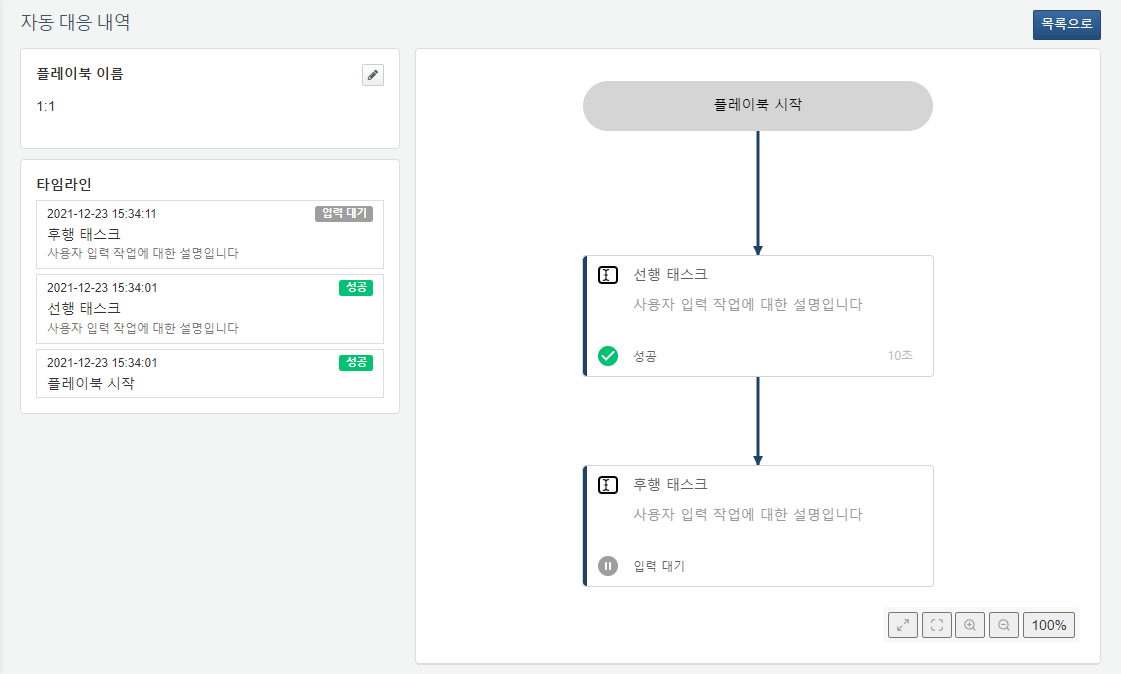 작업의 출력은 자기 자신으로 연결 불가작업의 후행 작업을 자기 자신으로 지정하면 해당 작업에서 무한 루프가 발생하여 플레이북이 종료되지 않는 현상이 발생할 수 있기 때문에 연결이 불가합니다. 후행 작업으로 자기 자신을 연결하려는 경우, 작업의 핸들이 빨갛게 표시되고 연결이 성립되지 않습니다.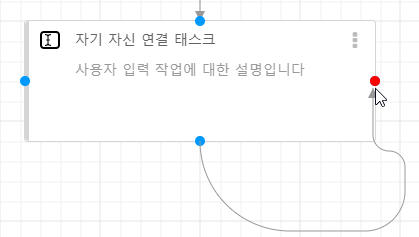 분기, 승인 요청 Y/N 출력은 동일한 작업으로 연결 불가분기, 승인 요청 작업은 출력이 T(true), F(false) 두 가지로 나누어지는 특징을 가지고 있습니다. 두 출력이 하나의 작업으로 연결되면 논리적 모순이 발생하기 때문에 연결할 수 없습니다. 뿐만 아니라 분기를 통해 나누어진 일련의 작업이 하나의 작업으로 연결되는 것 역시 불가합니다.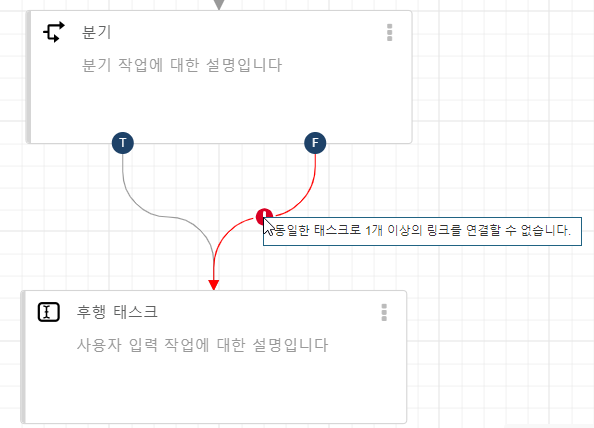 아래는 분기를 통해 나누어진 일련의 작업이 다시 하나의 작업의 입력으로 연결되는 모습입니다. 두 출력이 모인 작업에 오류가 표시됩니다.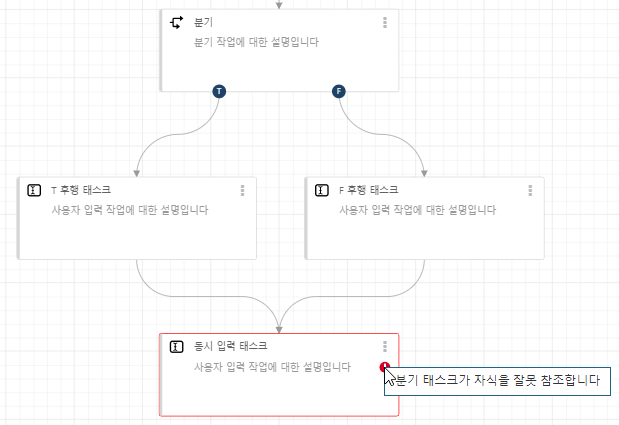 하나의 작업을 다수의 후행 작업과 연결 가능(1:N 연결)1:N 연결은 하나의 선행 작업이 여러 개의 후행 작업과 연결되는 구조입니다. 선행 작업이 완료되면 후행 작업이 병렬 실행됩니다.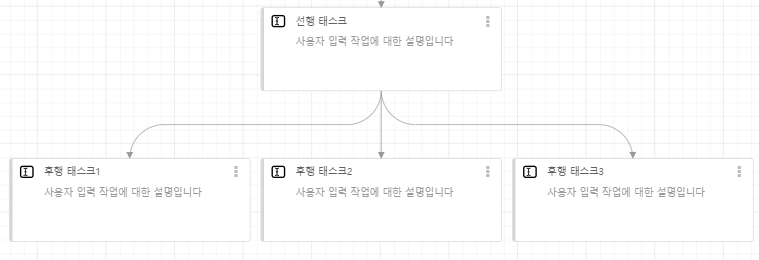 아래는 선행 작업이 완료되어 후행 작업1, 2, 3이 병렬 실행된 모습입니다.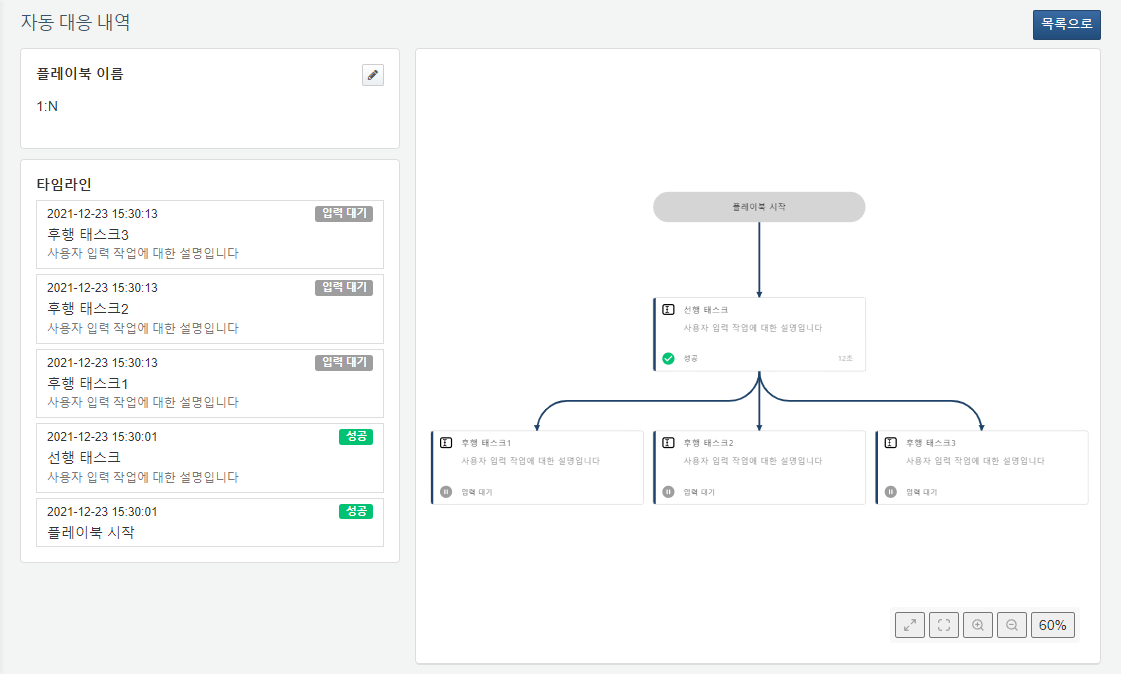 다수의 작업을 하나의 후행 작업에 연결 가능(N:1 연결)N:1 연결은 여러 개의 선행 작업이 하나의 후행 작업과 연결되는 구조입니다. N:1 연결의 경우, 모든 선행 작업이 완료되어야 후행 작업이 실행됩니다.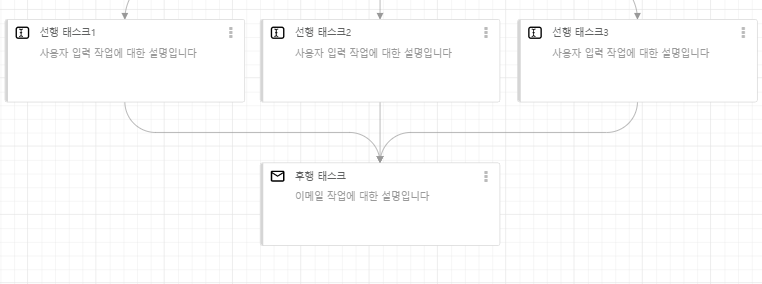 아래는 선행 작업1, 3이 완료가 되었지만 선행 작업2가 완료가 되지 않았기 때문에 후행 작업이 실행되지 않은 모습입니다.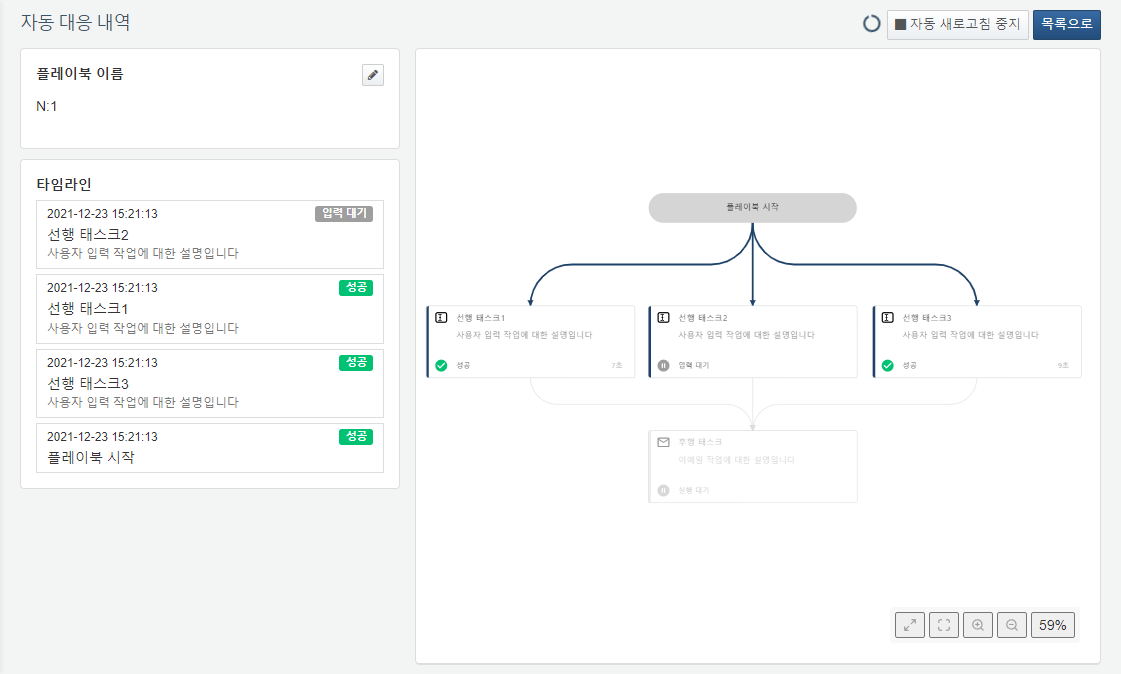 위 상태에서 선행 작업2가 완료되어 선행 작업이 모두 완료되었으므로 후행 작업이 실행된 모습입니다.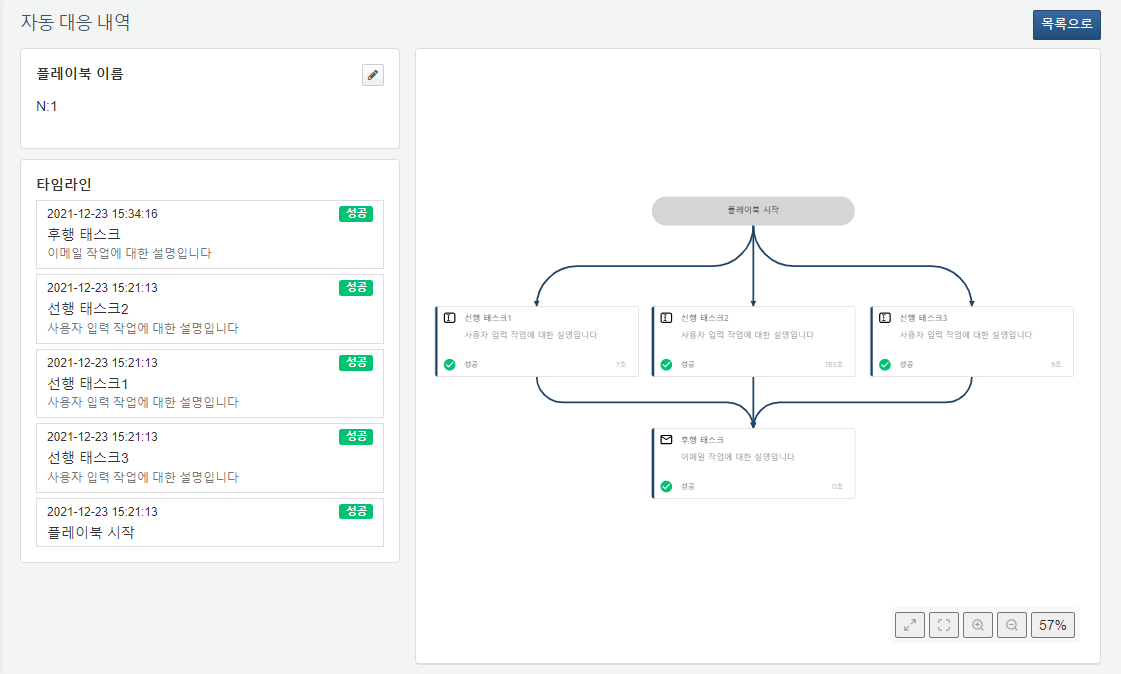 플레이북 관리플레이북 추가목록에서 추가 버튼을 클릭하면 플레이북 생성 화면으로 이동합니다.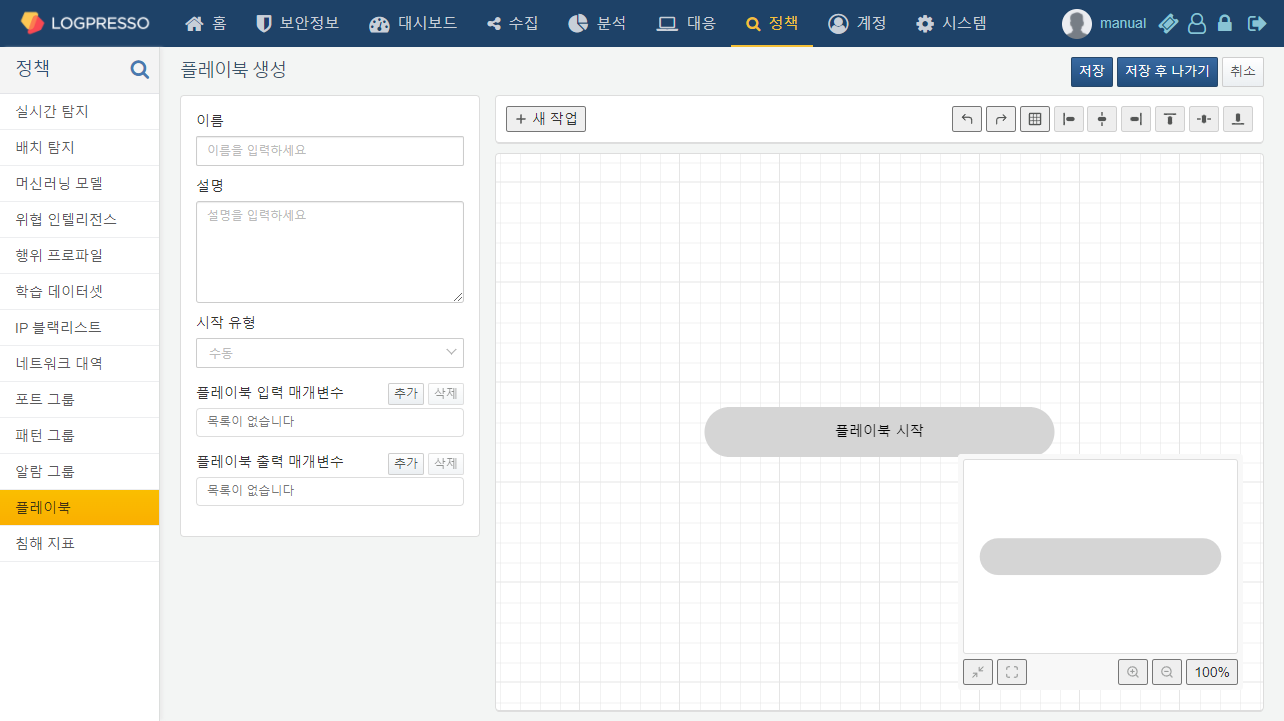 플레이북 추가는 아래의 단계로 이루어집니다.플레이북의 이름, 설명을 입력합니다.플레이북 시작 유형 및 매개변수를 설정합니다.플레이북의 목적에 맞게 작업을 추가합니다.추가한 작업 정보를 입력합니다.위 작업이 완료되면 저장 버튼을 눌러 플레이북을 추가합니다.플레이북 편집목록에서 플레이북 이름을 클릭하면 플레이북 편집 화면으로 이동하여 편집할 수 있습니다.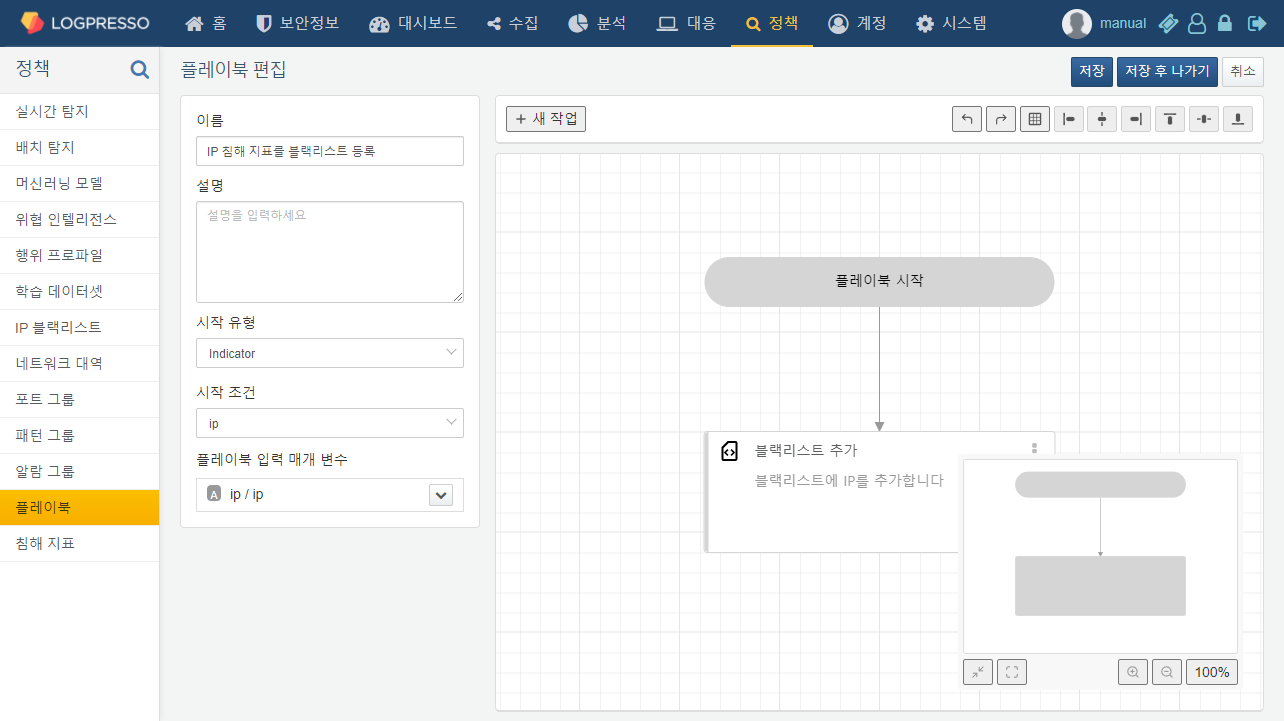 플레이북 복제목록에서 체크 박스를 선택하고 복제 버튼을 클릭하면 복제 여부를 다시 확인합니다. 대화 상자에서 복제 버튼을 클릭하면 선택한 플레이북의 사본이 목록에 추가됩니다.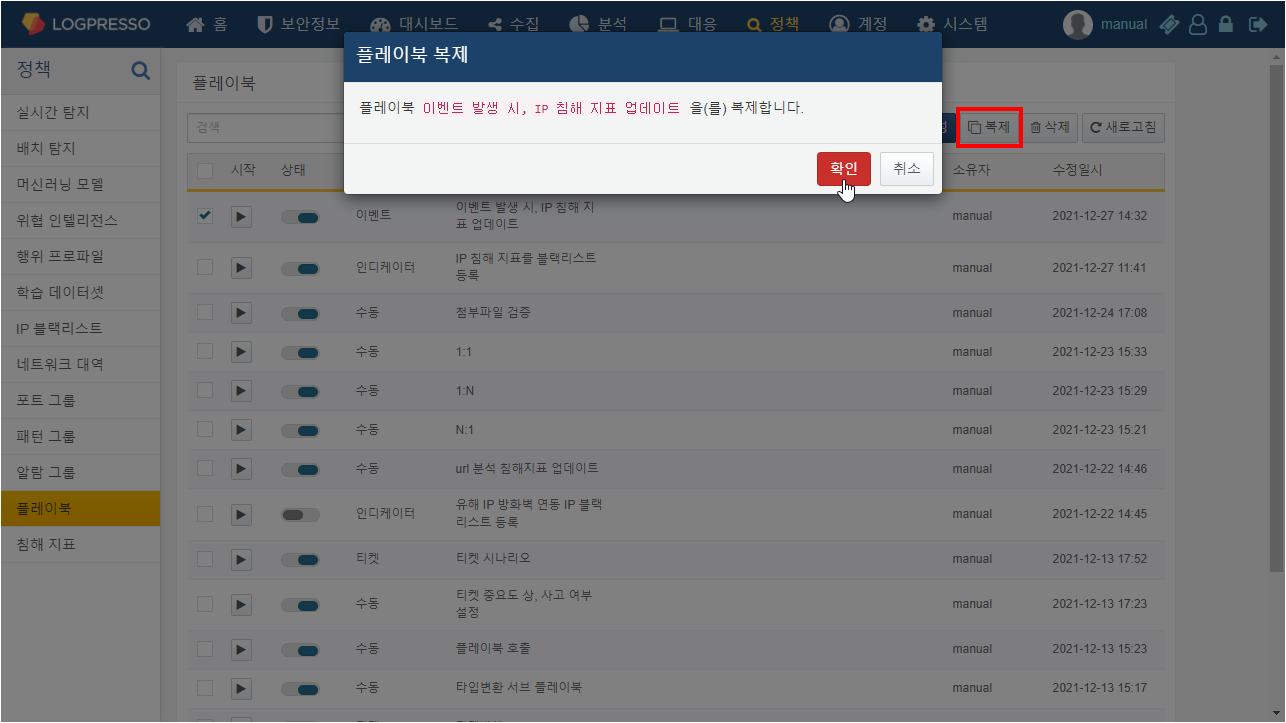 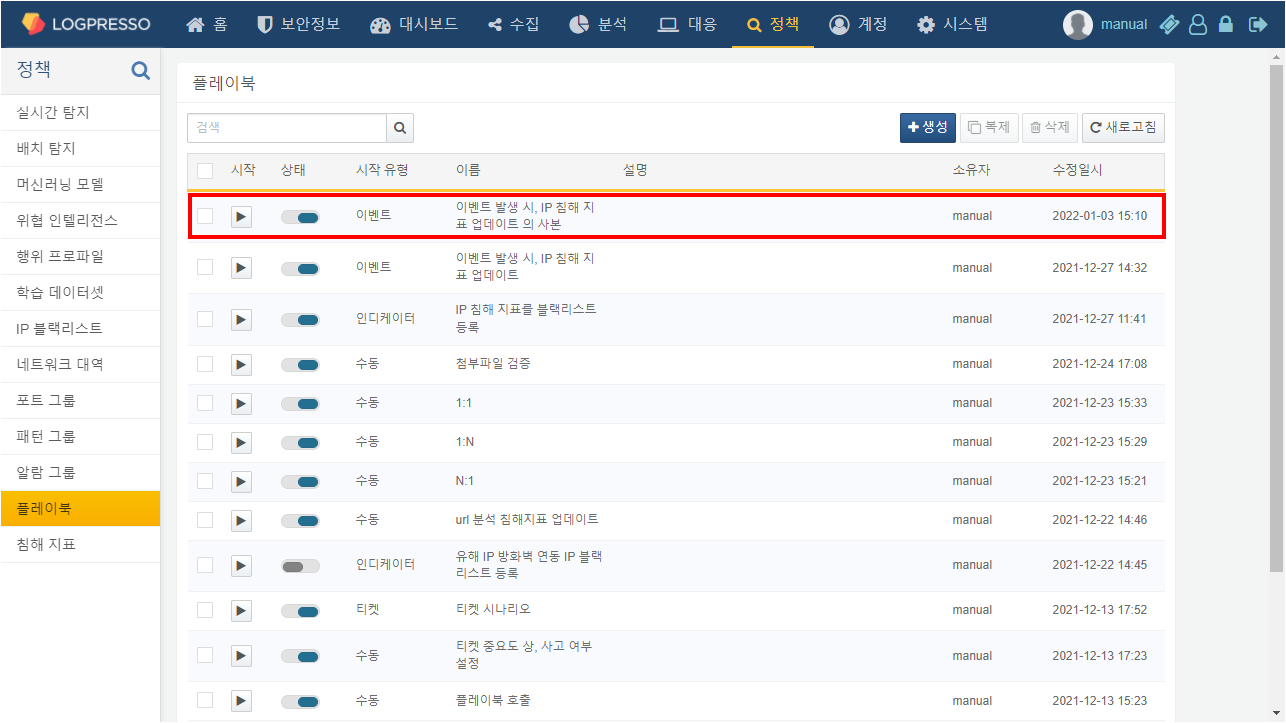 플레이북 삭제목록에서 체크 박스를 선택하고 삭제 버튼을 클릭하면 삭제 여부를 다시 확인합니다. 대화 상자에서 삭제 버튼을 클릭하면 선택된 플레이북이 삭제됩니다.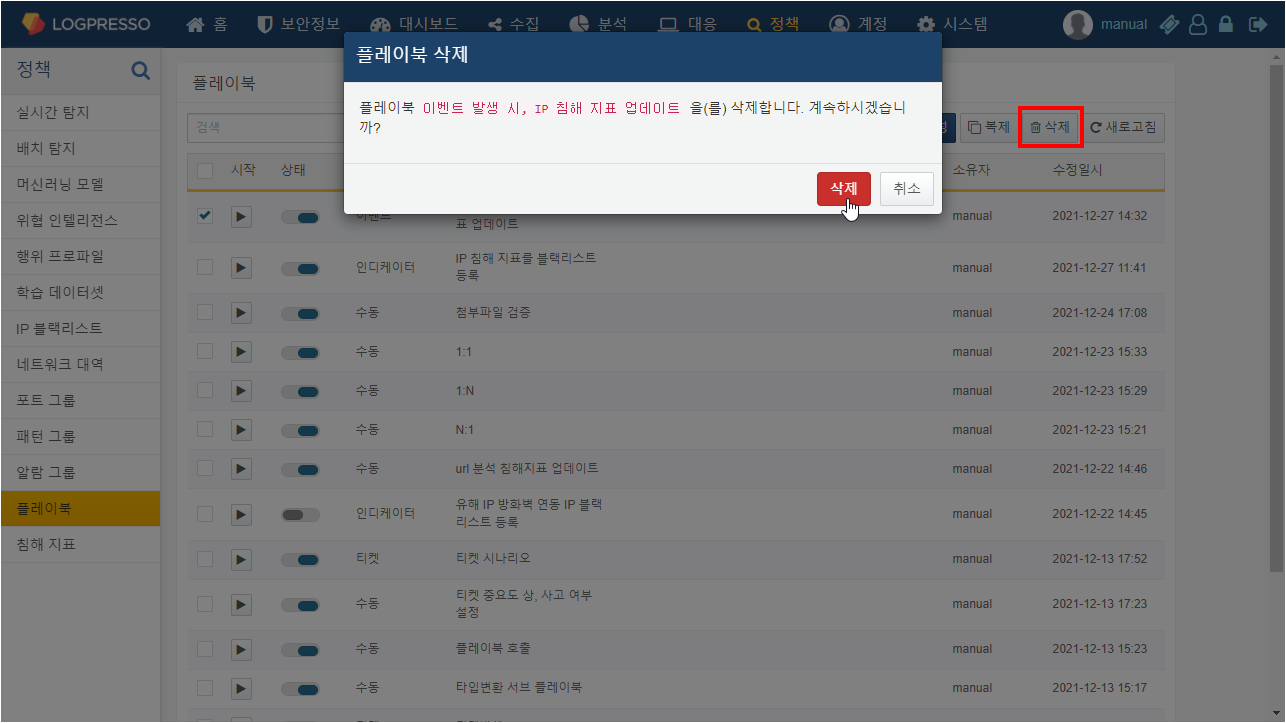 플레이북 실행플레이북 목록화면의 실행 버튼으로 플레이북을 직접 실행할 수 있습니다.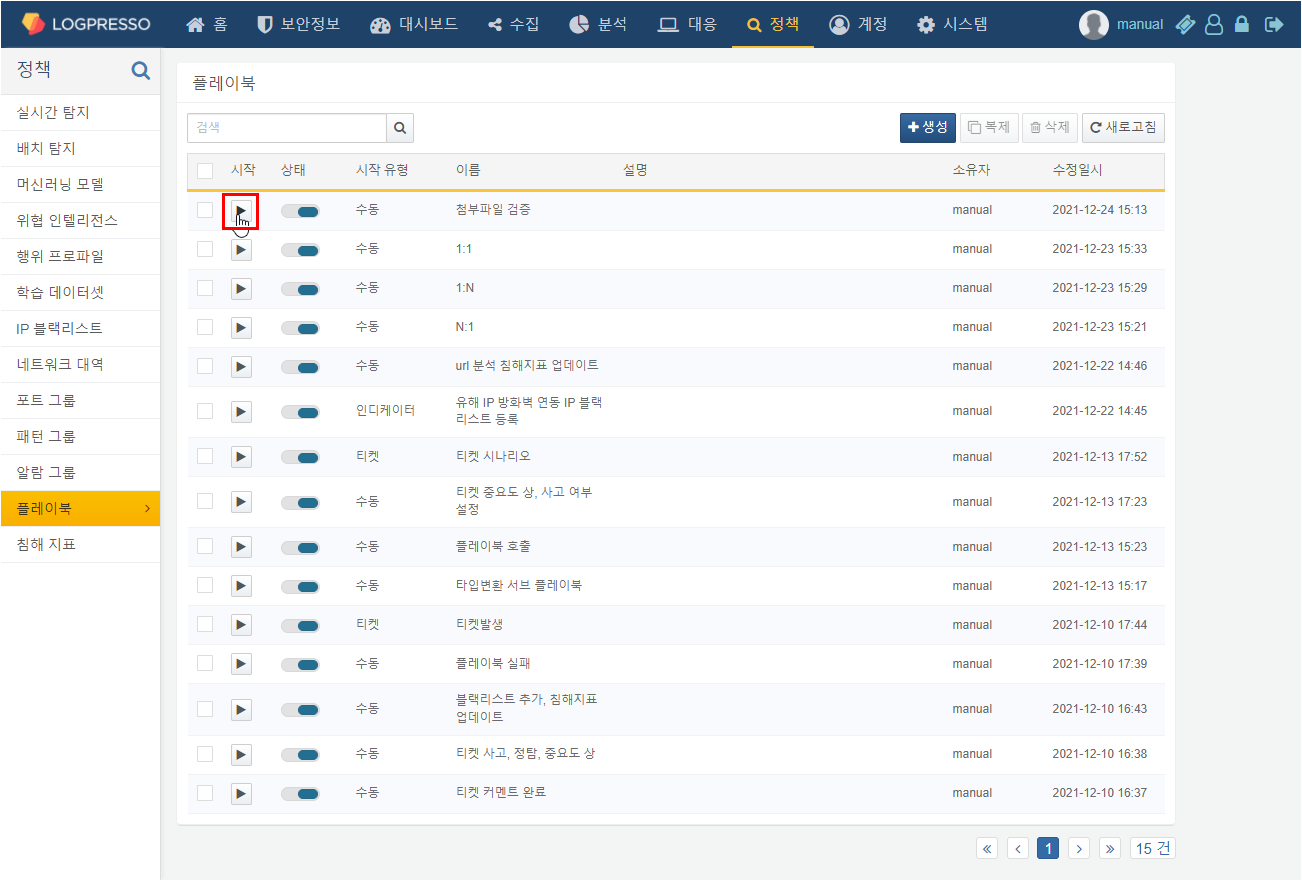 시작 버튼을 누르면 팝업창이 발생하고 입력 매개변수 값을 입력한 뒤, 확인 버튼을 누르면 플레이북이 실행됩니다.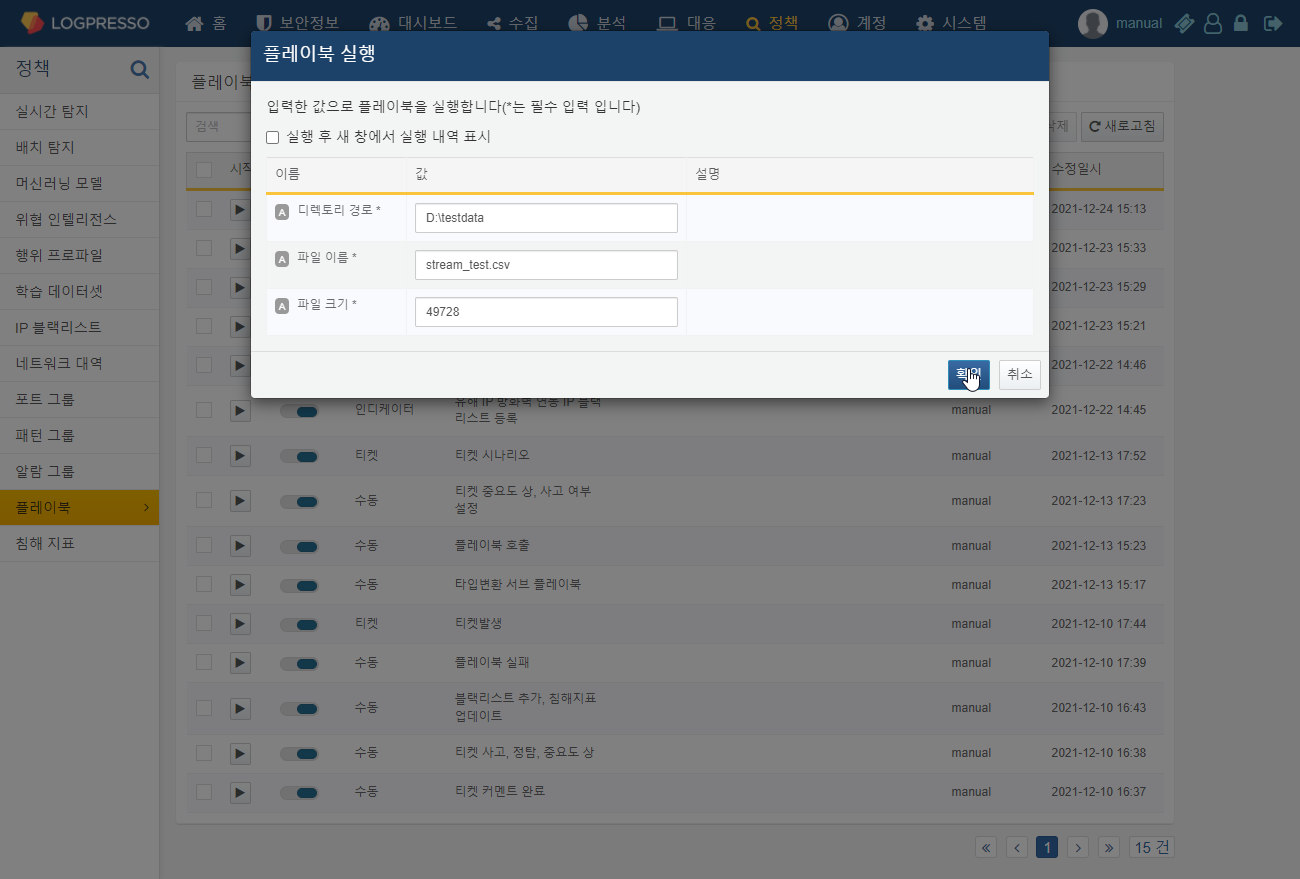 자동 대응 내역에서 해당 플레이북이 실행된 것을 확인할 수 있습니다.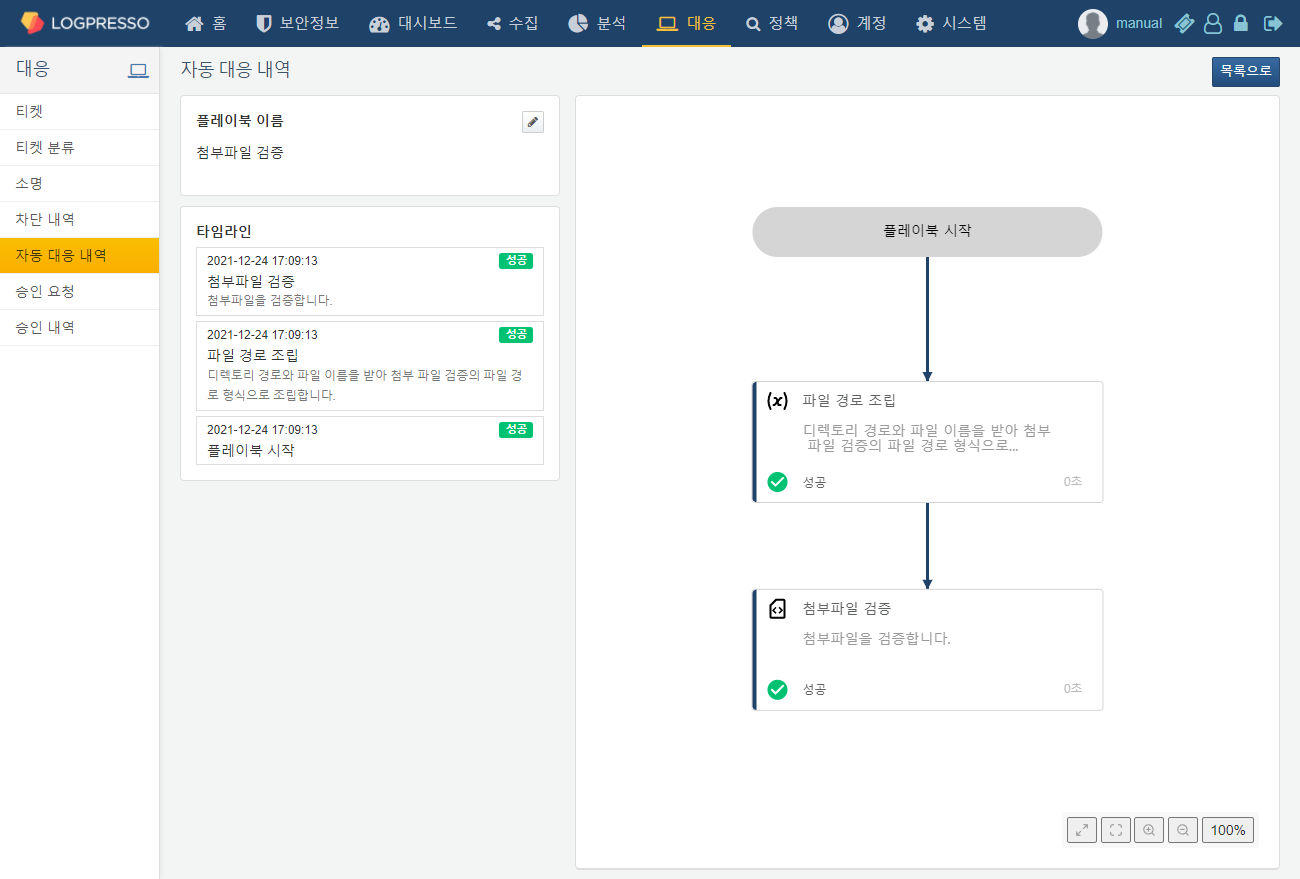 마에스트로 명령어셋티켓 생성새 티켓을 생성합니다.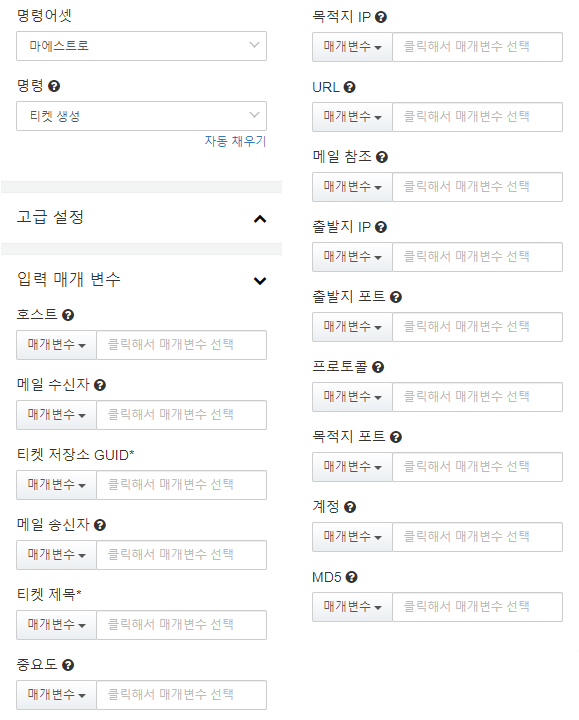 티켓 생성 명령의 입력 매개 변수는 다음과 같습니다.호스트 (선택)호스트를 지정합니다. 이전 작업의 매개변수 중에서 선택하거나 문자열로 호스트를 입력합니다.메일 수신자 (선택)메일 수신자를 지정합니다. 이전 작업의 매개변수 중에서 선택하거나 문자열로 메일 수신자를 입력합니다.티켓 저장소 GUID (필수)생성할 티켓을 분류할 티켓 저장소의 GUID를 지정합니다. 이전 작업의 매개변수 중에서 선택하거나 문자열로 티켓 저장소 GUID를 입력합니다.메일 송신자 (선택)메일 송신자를 지정합니다. 이전 작업의 매개변수 중에서 선택하거나 문자열로 메일 송신자를 입력합니다.티켓 제목 (필수)티켓 제목을 지정합니다. 이전 작업의 매개변수 중에서 선택하거나 문자열로 티켓 제목을 입력합니다.중요도 (선택)티켓 중요도를 지정합니다. 이전 작업의 매개변수 중에서 선택하거나 문자열로 LOW/MEDIUM/HIGH 중 하나를 입력합니다. 미지정 시, LOW로 지정됩니다.목적지 IP (선택)목적지 IP를 지정합니다. 이전 작업의 매개변수 중에서 선택하거나 문자열로 목적지 IP를 입력합니다.URL (선택)URL을 지정합니다. 이전 작업의 매개변수 중에서 선택하거나 문자열로 URL을 입력합니다.메일 참조 (선택)메일 참조를 지정합니다. 이전 작업의 매개변수 중에서 선택하거나 문자열로 메일 참조를 입력합니다.출발지 IP (선택)출발지 IP를 지정합니다. 이전 작업의 매개변수 중에서 선택하거나 문자열로 출발지 IP를 입력합니다.출발지 포트 (선택)출발지 포트를 지정합니다. 이전 작업의 매개변수 중에서 선택하거나 문자열로 출발지 포트를 입력합니다.프로토콜 (선택)프로토콜을 지정합니다. 이전 작업의 매개변수 중에서 선택하거나 문자열로 프로토콜을 입력합니다.목적지 포트 (선택)목적지 포트를 지정합니다. 이전 작업의 매개변수 중에서 선택하거나 문자열로 목적지 포트를 입력합니다.계정 (선택)계정을 지정합니다. 이전 작업의 매개변수 중에서 선택하거나 문자열로 계정을 입력합니다.MD5 (선택)MD5를 지정합니다. 이전 작업의 매개변수 중에서 선택하거나 문자열로 MD5를 입력합니다.티켓 상태 설정티켓 상태를 설정합니다.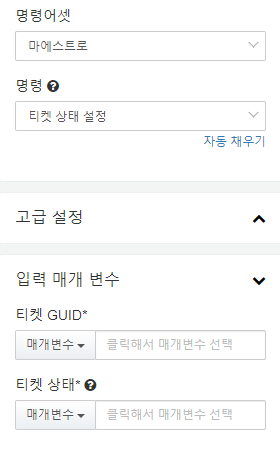 티켓 상태 설정 명령의 입력 매개 변수는 다음과 같습니다.티켓 GUID (필수)상태를 설정할 티켓의 GUID를 입력합니다. 이전 작업의 매개변수 중에서 선택하거나 문자열로 티켓의 GUID를 입력합니다.티켓 상태 (필수)새 티켓 상태를 입력합니다. 이전 작업의 매개변수 중에서 선택하거나 문자열로 APPROVED (승인), SUBMITTED (상신), REJECTED (반려), CLOSED (완료) 중 하나를 입력합니다.티켓 정오탐 설정티켓 정오탐 여부를 설정합니다.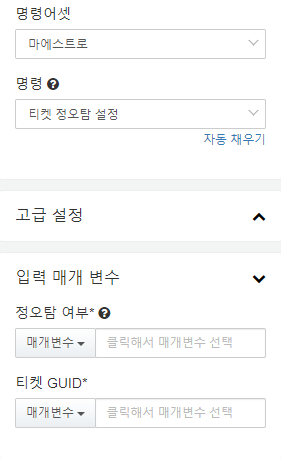 티켓 정오탐 설정 명령의 입력 매개 변수는 다음과 같습니다.정오탐 여부 (필수)위협의 정오탐 여부를 지정합니다. 이전 작업의 매개변수 중에서 선택하거나 문자열로 true/false 중 하나를 입력합니다.티켓 GUID (필수)정오탐 여부를 설정할 티켓의 GUID를 지정합니다. 이전 작업의 매개변수 중에서 선택하거나 문자열로 티켓의 GUID를 입력합니다.티켓 사고 여부 설정티켓의 사고 여부를 설정합니다. 실질적인 침해 및 유출 발생 여부를 의미합니다.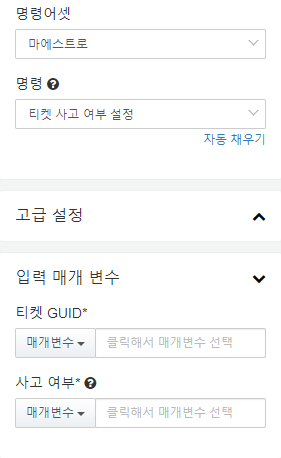 티켓 사고 여부 설정 명령의 입력 매개 변수는 다음과 같습니다.티켓 GUID (필수)사고 여부를 설정할 티켓의 GUID를 지정합니다. 이전 작업의 매개변수 중에서 선택하거나 문자열로 티켓의 GUID를 입력합니다.사고 여부 (필수)티켓의 사고 여부를 지정합니다. 이전 작업의 매개 변수 중에서 선택하거나 문자열로 true/false 중 하나를 입력합니다.티켓 중요도 설정티켓 중요도를 설정합니다.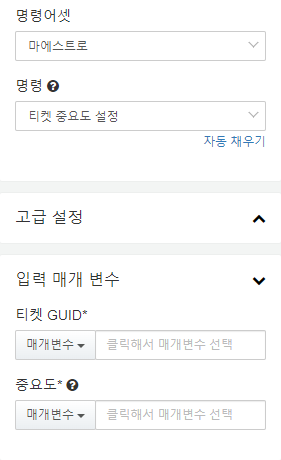 티켓 중요도 설정 명령의 입력 매개변수는 다음과 같습니다.티켓 GUID (필수)정오탐 여부를 설정할 티켓의 GUID를 지정합니다. 이전 작업의 매개변수 중에서 선택하거나 문자열로 티켓의 GUID를 입력합니다.중요도 (필수)새 티켓 중요도를 지정합니다. 이전 작업의 매개변수 중에서 선택하거나 문자열로 HIGH (상), MEDIUM (중), LOW (하) 중 하나를 입력합니다.티켓 파일 첨부티켓에 파일을 첨부합니다.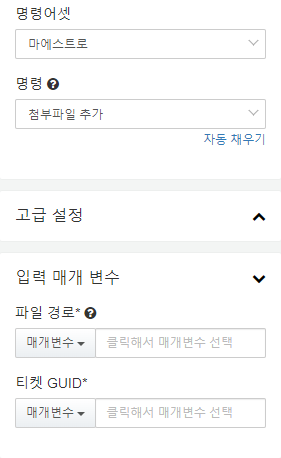 입력 매개변수는 다음과 같습니다.파일 경로 (필수)첨부할 파일 경로를 지정합니다. 이전 작업의 매개변수 중에서 선택하거나 문자열로 파일 경로를 입력합니다.티켓 GUID (필수)파일을 첨부할 티켓의 GUID를 지정합니다. 이전 작업의 매개변수 중에서 선택하거나 문자열로 티켓 GUID를 입력합니다.티켓 메모 추가티켓에 메모를 추가합니다.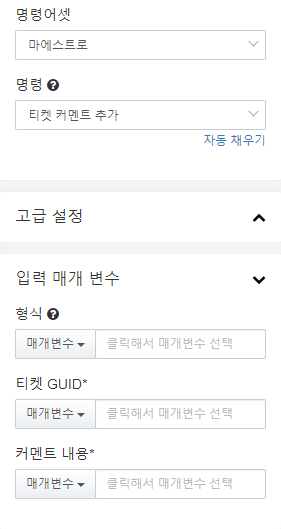 티켓 메모 추가 명령의 입력 매개변수는 다음과 같습니다.형식 (선택)티켓 메모의 형식을 지정합니다. 이전 작업의 매개변수 중에서 선택하거나 문자열로 PLAIN (일반 텍스트), MARKDOWN (마크다운 문법) 중 하나를 입력합니다. 미지정 시, MARKDOWN으로 지정됩니다.티켓 GUID (필수)메모를 추가할 티켓의 GUID를 지정합니다. 이전 작업의 매개변수 중에서 선택하거나 문자열로 티켓의 GUID를 입력합니다.메모 내용 (필수)메모 내용을 입력합니다. 이전 작업의 매개변수 중에서 선택하거나 문자열로 메모 내용을 입력합니다.조사 자료 추가쿼리를 실행한 결과를 티켓의 조사 자료로 추가합니다.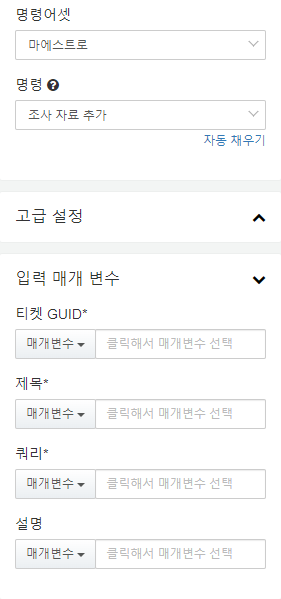 조사 자료 추가 명령의 입력 매개 변수는 다음과 같습니다.티켓 GUID (필수)조사 자료를 추가할 티켓의 GUID를 지정합니다. 이전 작업의 매개변수 중에서 선택하거나 문자열로 티켓 GUID를 입력합니다.제목 (필수)조사 자료의 제목을 지정합니다. 이전 작업의 매개변수 중에서 선택하거나 문자열로 제목을 입력합니다.쿼리 (필수)쿼리 문자열을 입력합니다. 시스템은 이 쿼리를 실행한 결과를 조사 자료로 추가합니다. 이전 작업의 매개변수 중에서 선택하거나 문자열로 쿼리를 입력합니다.설명 (선택)조사 자료에 대한 설명을 입력합니다. 이전 작업의 매개변수 중에서 선택하거나 문자열로 설명을 입력합니다.블랙리스트 추가지정한 IP 블랙리스트(주소 그룹)에 IP 주소를 추가합니다.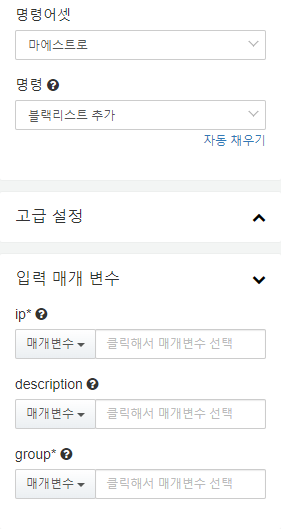 블랙리스트 IP 추가 명령의 입력 매개 변수는 다음과 같습니다.ip (필수)블랙리스트 그룹(주소 그룹)에 추가할 IP 주소를 지정합니다. 이전 작업의 매개변수 중에서 선택하거나 문자열로 IP 주소를 입력합니다.description (선택)차단 사유를 입력합니다. 이전 작업의 매개변수 중에서 선택하거나 문자열로 설명을 입력합니다.group (필수)IP 블랙리스트(주소 그룹)의 GUID를 입력합니다. 이전 작업의 매개변수 중에서 선택하거나 문자열로 주소 그룹의 GUID를 입력합니다.블랙리스트 제거지정한 IP 블랙리스트(주소 목록)에서 IP 주소를 삭제합니다.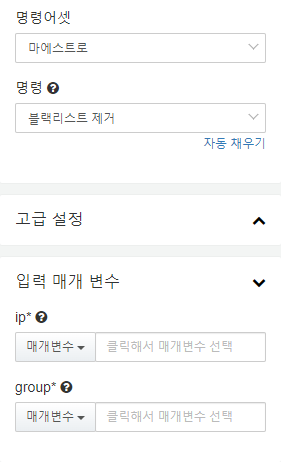 블랙리스트 제거 명령의 입력 매개변수는 다음과 같습니다.ip (필수)IP 블랙리스트(주소 그룹)에서 삭제할 IP 주소를 지정합니다. 이전 작업의 매개변수 중에서 선택하거나 문자열로 IP 주소를 입력합니다.group (필수)IP 블랙리스트(주소 그룹)의 GUID를 입력합니다. 이전 작업의 매개변수 중에서 선택하거나 문자열로 주소 그룹의 GUID를 입력합니다.패턴 추가패턴 그룹에 패턴을 추가합니다.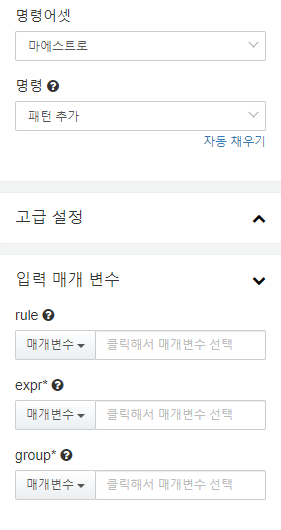 패턴 추가 명령의 입력 매개변수는 다음과 같습니다.rule (선택)패턴 규칙의 이름을 지정합니다. 이전 작업의 매개변수 중에서 선택하거나 문자열로 규칙의 이름을 입력합니다.expr (필수)키워드 불린 표현식을 지정합니다. 이전 작업의 매개변수 중에서 선택하거나 문자열로 표현식을 입력합니다. 예를 들어 XPATH 인젝션을 탐지하려면 "updatexml" and "concat"을 키워드로 지정합니다.group (필수)입력한 패턴을 추가할 패턴 그룹을 지정합니다. 이전 작업의 매개변수 중에서 선택하거나 문자열로 패턴 그룹의 GUID를 입력합니다.IP 침해지표 입력IP 침해지표를 생성하거나 기존 평판 정보를 수정합니다. IP 침해지표가 존재하지 않으면 새로 추가합니다.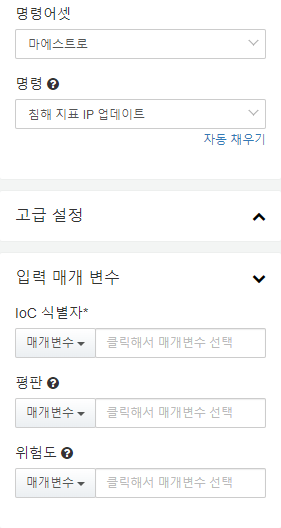 입력 매개변수는 다음과 같습니다.IoC 식별자 (필수)IP 주소를 입력합니다. 이전 작업의 매개변수 중에서 선택하거나 문자열로 IP 주소를 입력합니다.평판 (선택)IP 주소의 평판을 입력합니다. 이전 작업의 매개변수 중에서 선택하거나 문자열로 UNKNOWN (알 수 없음), BENIGN (정상), SUSPICIOUS (의심), MALICIOUS (악성) 중 하나를 입력합니다. 미지정 시 UNKNOWN (알 수 없음)으로 지정됩니다.위험도 (선택)IP 주소의 위험도를 입력합니다. 이전 작업의 매개변수 중에서 선택하거나 문자열로 HIGH (상), MEDIUM (중), LOW (하), BENIGN (정상) 중 하나를 입력합니다.도메인 침해지표 입력도메인 침해지표를 생성하거나 기존 평판 정보를 수정합니다. 도메인 침해지표가 존재하지 않으면 새로 추가합니다.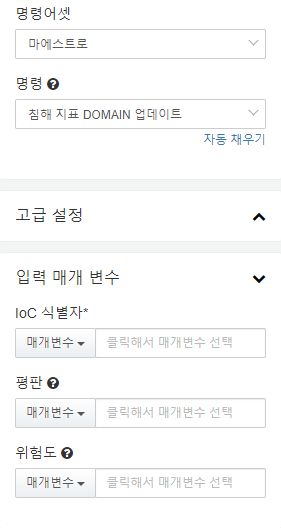 입력 매개변수는 다음과 같습니다.IoC 식별자 (필수)도메인 이름을 입력합니다. 이전 작업의 매개변수 중에서 선택하거나 문자열로 도메인 이름을 입력합니다.평판 (선택)도메인의 평판을 입력합니다. 이전 작업의 매개변수 중에서 선택하거나 문자열로 UNKNOWN (알 수 없음), BENIGN (정상), SUSPICIOUS (의심), MALICIOUS (악성) 중 하나를 입력합니다. 미지정 시 UNKNOWN (알 수 없음)으로 지정됩니다.위험도 (선택)도메인의 위험도를 입력합니다. 이전 작업의 매개변수 중에서 선택하거나 문자열로 HIGH (상), MEDIUM (중), LOW (하), BENIGN (정상) 중 하나를 입력합니다.URL 침해지표 입력URL 침해지표를 생성하거나 기존 평판 정보를 수정합니다. URL 침해지표가 존재하지 않으면 새로 추가합니다.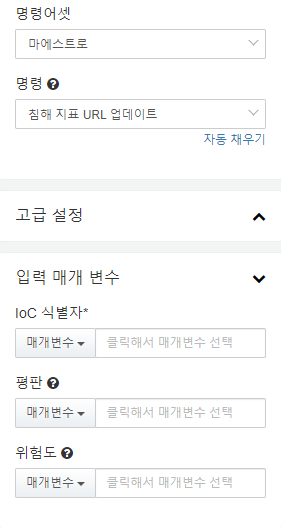 입력 매개변수는 다음과 같습니다.IoC 식별자 (필수)URL을 입력합니다. 이전 작업의 매개변수 중에서 선택하거나 문자열로 URL을 입력합니다.평판 (선택)URL의 평판을 입력합니다. 이전 작업의 매개변수 중에서 선택하거나 문자열로 UNKNOWN (알 수 없음), BENIGN (정상), SUSPICIOUS (의심), MALICIOUS (악성) 중 하나를 입력합니다. 미지정 시 UNKNOWN (알 수 없음)으로 지정됩니다.위험도 (선택)URL의 위험도를 입력합니다. 이전 작업의 매개변수 중에서 선택하거나 문자열로 HIGH (상), MEDIUM (중), LOW (하), BENIGN (정상) 중 하나를 입력합니다.IP 침해지표 입력MD5 침해지표를 생성하거나 기존 평판 정보를 수정합니다. MD5 침해지표가 존재하지 않으면 새로 추가합니다.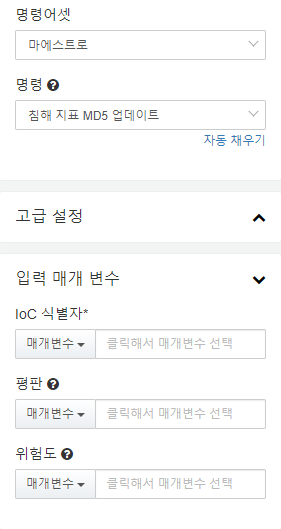 입력 매개변수는 다음과 같습니다.IoC 식별자 (필수)MD5 해시를 입력합니다. 이전 작업의 매개변수 중에서 선택하거나 문자열로 MD5 해시를 입력합니다.평판 (선택)MD5 해시의 평판을 입력합니다. 이전 작업의 매개변수 중에서 선택하거나 문자열로 UNKNOWN (알 수 없음), BENIGN (정상), SUSPICIOUS (의심), MALICIOUS (악성) 중 하나를 입력합니다. 미지정 시 UNKNOWN (알 수 없음)으로 지정됩니다.위험도 (선택)IP 주소의 위험도를 입력합니다. 이전 작업의 매개변수 중에서 선택하거나 문자열로 HIGH (상), MEDIUM (중), LOW (하), BENIGN (정상) 중 하나를 입력합니다.이메일 침해지표 입력이메일 침해지표를 생성하거나 기존 평판 정보를 수정합니다. 이메일 침해지표가 존재하지 않으면 새로 추가합니다.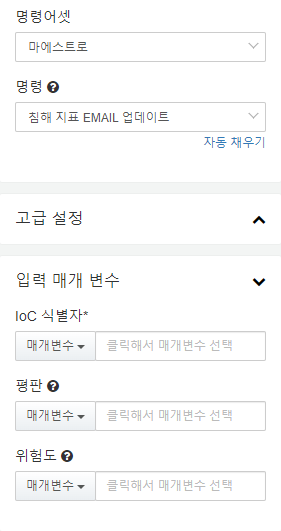 입력 매개변수는 다음과 같습니다.IoC 식별자 (필수)이메일 주소를 입력합니다. 이전 작업의 매개변수 중에서 선택하거나 문자열로 이메일 주소를 입력합니다.평판 (선택)이메일 주소의 평판을 입력합니다. 이전 작업의 매개변수 중에서 선택하거나 문자열로 UNKNOWN (알 수 없음), BENIGN (정상), SUSPICIOUS (의심), MALICIOUS (악성) 중 하나를 입력합니다. 미지정 시 UNKNOWN (알 수 없음)으로 지정됩니다.위험도 (선택)이메일 주소의 위험도를 입력합니다. 이전 작업의 매개변수 중에서 선택하거나 문자열로 HIGH (상), MEDIUM (중), LOW (하), BENIGN (정상) 중 하나를 입력합니다.게시글 생성게시글 유형의 티켓을 생성합니다.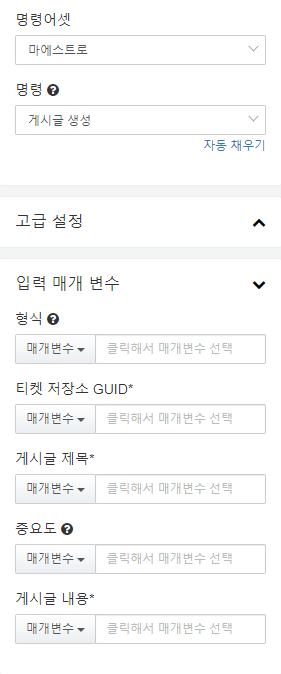 게시글 생성 명령의 입력 매개 변수는 다음과 같습니다.형식 (선택)게시글의 형식을 지정합니다. 이전 작업의 매개변수 중에서 선택하거나 문자열로 PLAIN/MARKDOWN 중 하나를 입력합니다. 미지정 시, MARKDOWN으로 지정됩니다.티켓 저장소 GUID (필수)게시글의 티켓 저장소 GUID를 지정합니다. 이전 작업의 매개변수 중에서 선택하거나 문자열로 티켓 저장소 GUID를 입력합니다.게시글 제목 (필수)게시글 제목을 지정합니다. 이전 작업의 매개변수 중에서 선택하거나 문자열로 게시글 제목을 입력합니다.중요도 (선택)게시글의 중요도를 지정합니다. 이전 작업의 매개변수 중에서 선택하거나 문자열로 LOW/MEDIUM/HIGH 중 하나를 입력합니다. 미지정 시, LOW로 지정됩니다.게시글 내용 (필수)게시글의 내용을 지정합니다. 이전 작업의 매개변수 중에서 선택하거나 문자열로 내용을 입력합니다.침해 지표침해 지표 메뉴는 등록되어 있는 모든 침해 지표 목록을 표시합니다.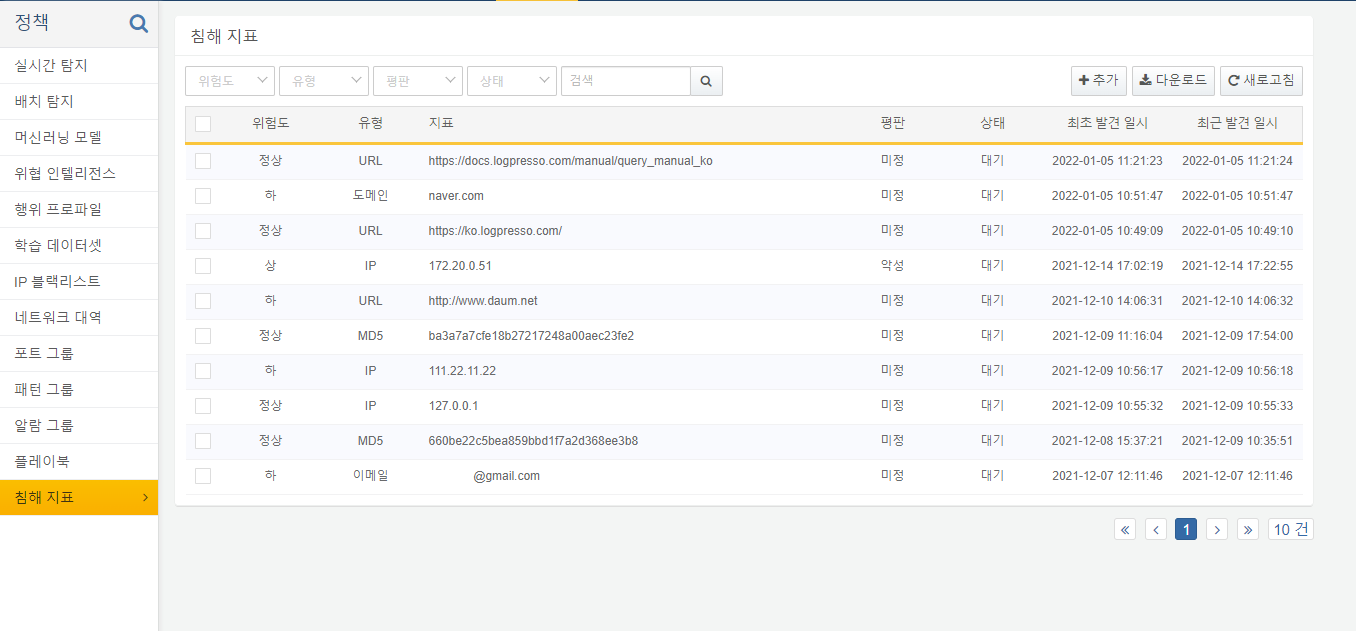 침해지표 추가추가 버튼을 클릭하면 침해 지표를 추가할 수 있는 팝업창이 출력됩니다. 유형과 값을 입력하여 침해 지표를 추가할 수 있으며 추가할 수 있는 유형은 IP/도메인/URL/MD5/메일주소 입니다.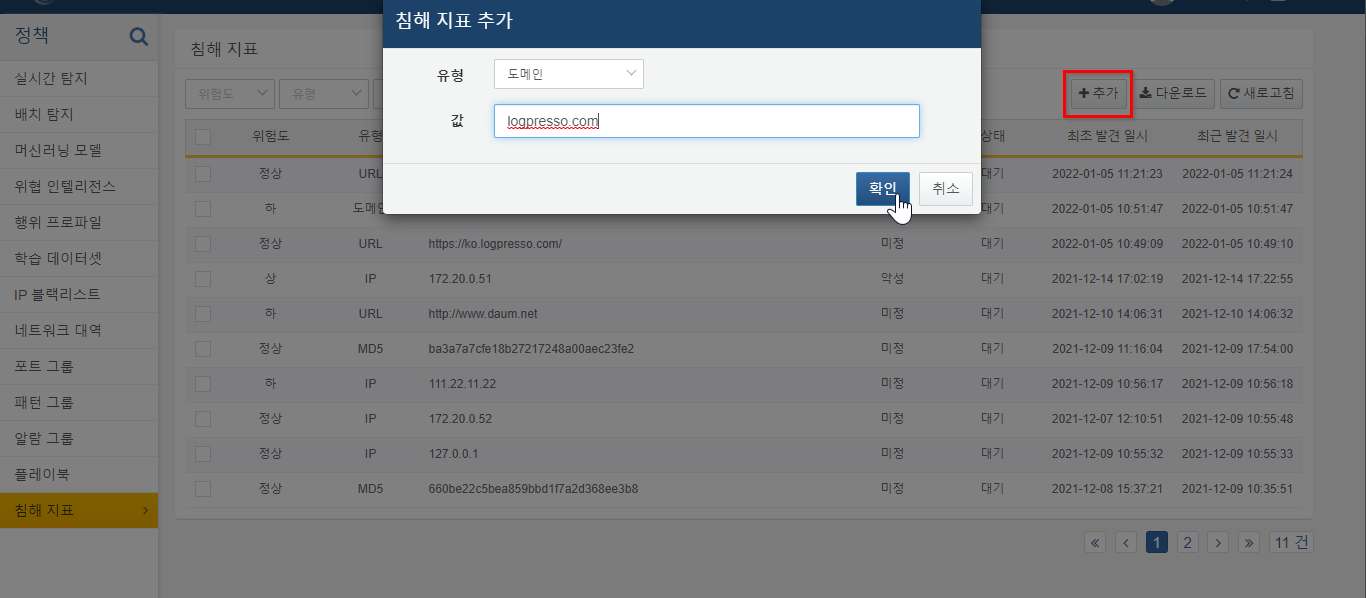 침해지표 검색사용자는 위험도, 유형, 평판, 상태, 검색어 필터 조건을 넣어 침해지표를 검색할 수 있습니다. 아래 예시는 위험도 정상, 유형 URL을 선택하여 검색한 결과 입니다.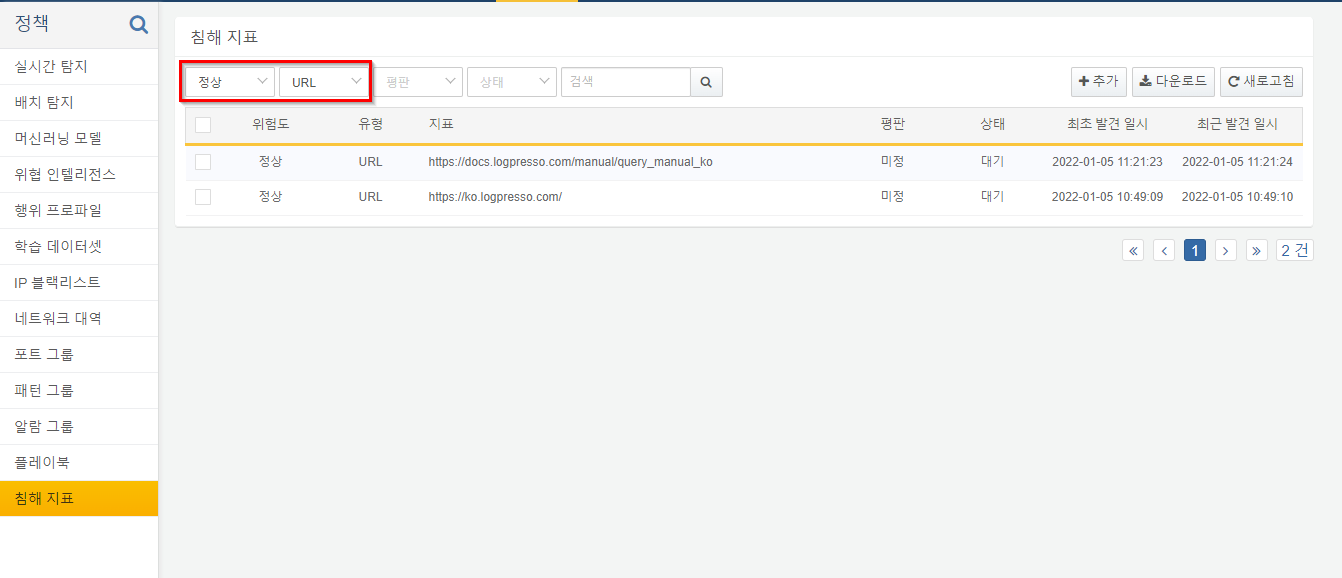 침해지표 목록 다운로드다운로드 버튼을 클릭하여 CSV, Excel XML, MS Word, HTML, JSON 파일 형식으로 침해지표 목록을 다운로드 받을 수 있습니다.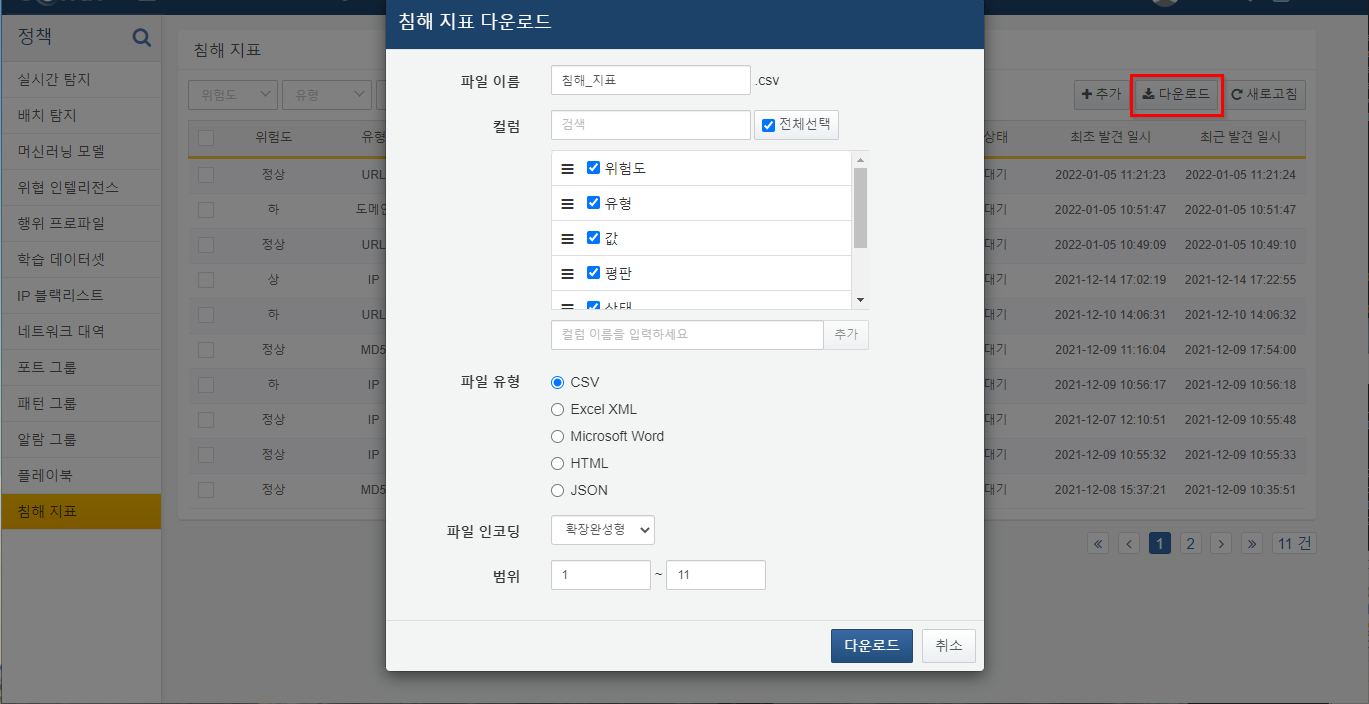 파일 이름저장할 파일 이름을 입력합니다.컬럼 검색저장할 컬럼 목록에서 원하는 이름의 컬럼을 검색합니다.컬럼 목록파일에 저장할 컬럼 목록을 선택합니다.파일 유형파일 포맷 유형을 선택합니다.파일 인코딩파일 인코딩을 선택합니다.범위저장할 자동 내역 범위를 선택합니다. 1페이지 제일 위 지표를 기준으로 1번입니다.침해지표 위험도 변경위험도는 2가지 방법으로 변경할 수 있습니다. 특정 침해지표의 위험도를 클릭하여 개별 변경하거나 체크박스를 이용하여 일괄 변경할 수 있습니다.침해지표의 위험도를 개별 변경하려면 대상 침해 지표의 위험도를 클릭 합니다. 사용자는 클릭한 침해지표 대상으로 열린 모달 창에서 위험도를 설정하여 변경할 수 있습니다.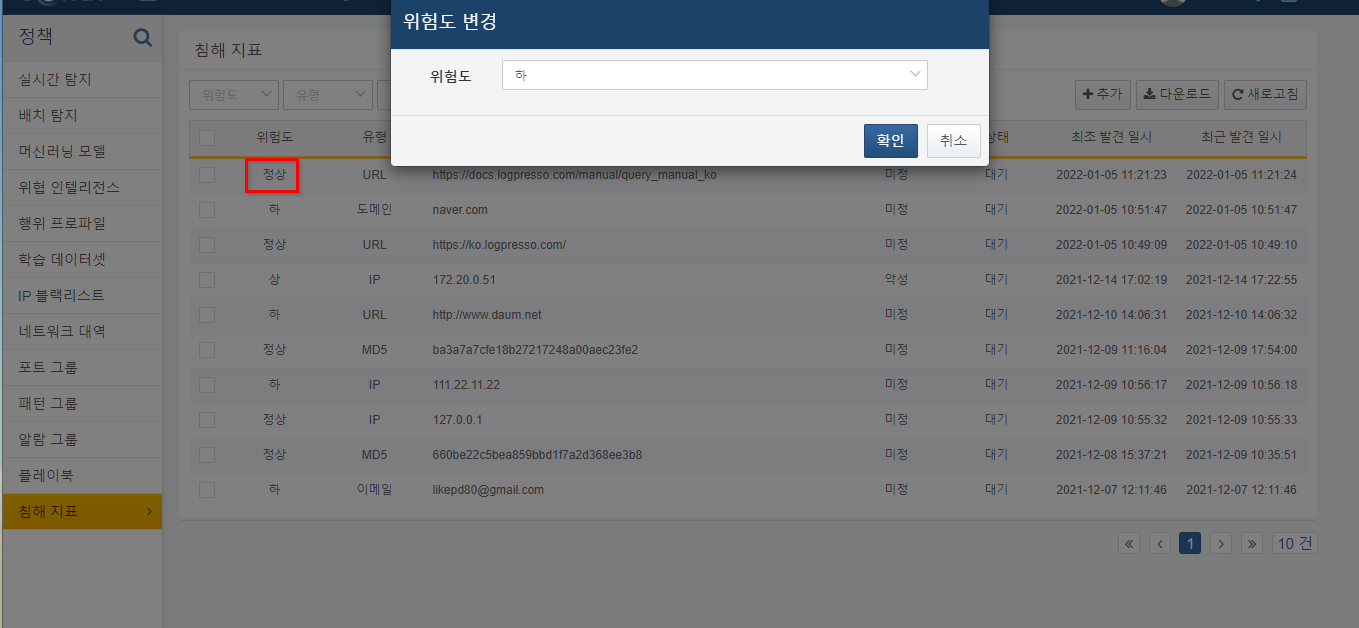 침해지표의 위험도를 일괄 변경하려면 목록 왼쪽의 체크박스를 이용하여 일괄적으로 변경할 수 있습니다.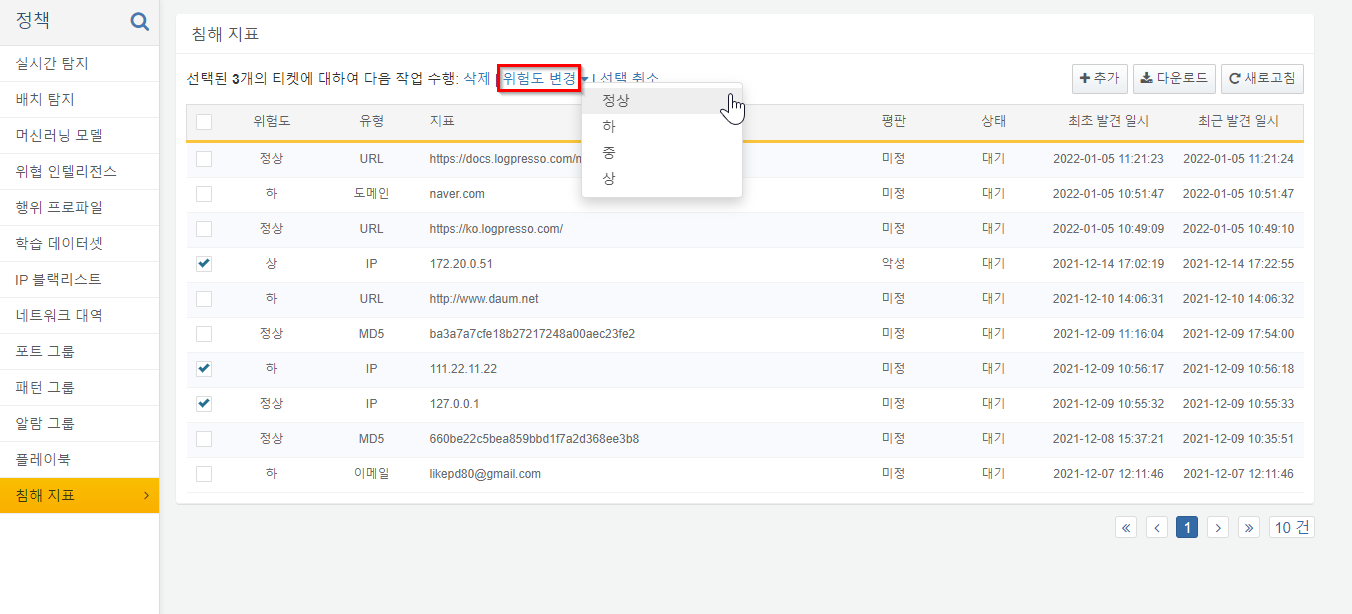 침해지표 삭제목록 왼쪽의 체크박스를 이용하여 선택한 침해지표를 일괄 삭제할 수 있습니다.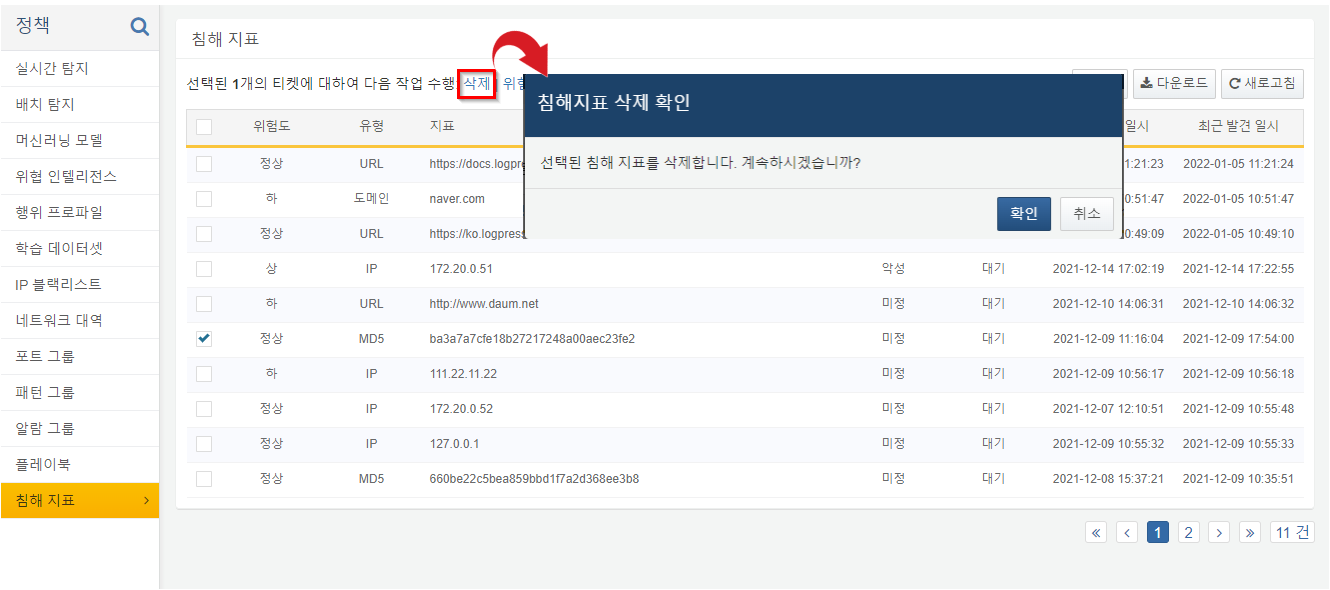 실시간 탐지실시간 탐지 시나리오를 설정하면 스트림 쿼리 기술을 이용하여 밀리초 단위의 실시간 탐지를 수행할 수 있습니다. 관리자 권한을 가진 계정은 시나리오를 설정하고 활성화할 수 있으며, 일반 사용자 계정은 조회만 가능합니다.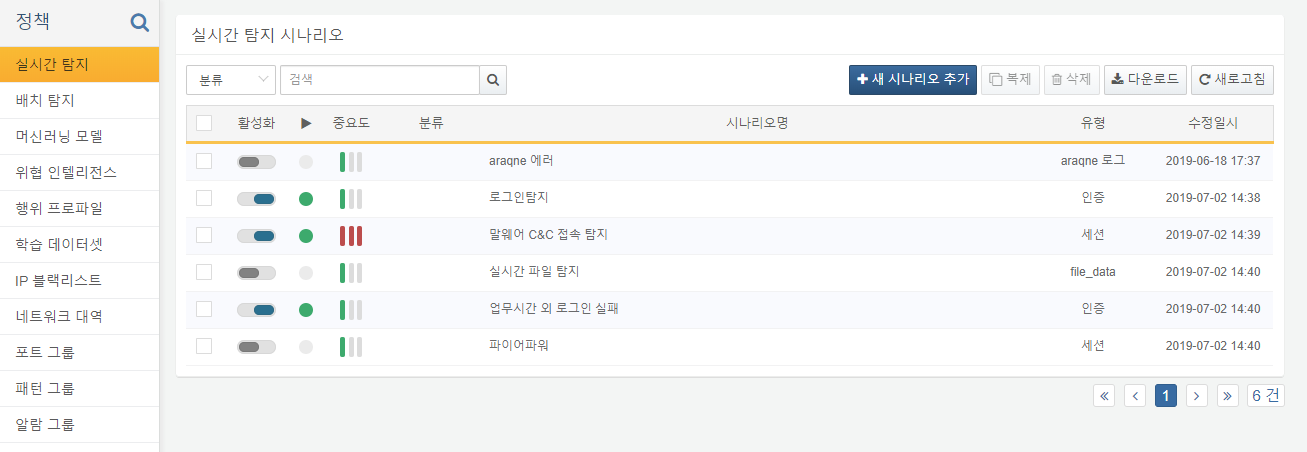 실시간 탐지 시나리오 목록의 각 항목은 다음과 같습니다:활성화슬라이더를 클릭하면 활성화 혹은 비활성화 상태로 전환할 수 있습니다.상태시나리오가 정상 동작하는 경우 녹색, 그렇지 않은 경우 회색으로 표시됩니다.중요도상, 중, 하 3단계로 중요도를 표시합니다.분류시나리오의 분류 정보를 표시합니다.시나리오명시나리오 이름을 표시합니다.유형탐지 대상이 되는 정규화 스키마를 표시합니다.수정일시마지막으로 시나리오를 수정한 시간을 표시합니다.실시간 탐지 시나리오 추가목록에서 새 시나리오 추가 버튼을 클릭하면 시나리오 설정 화면으로 전환됩니다.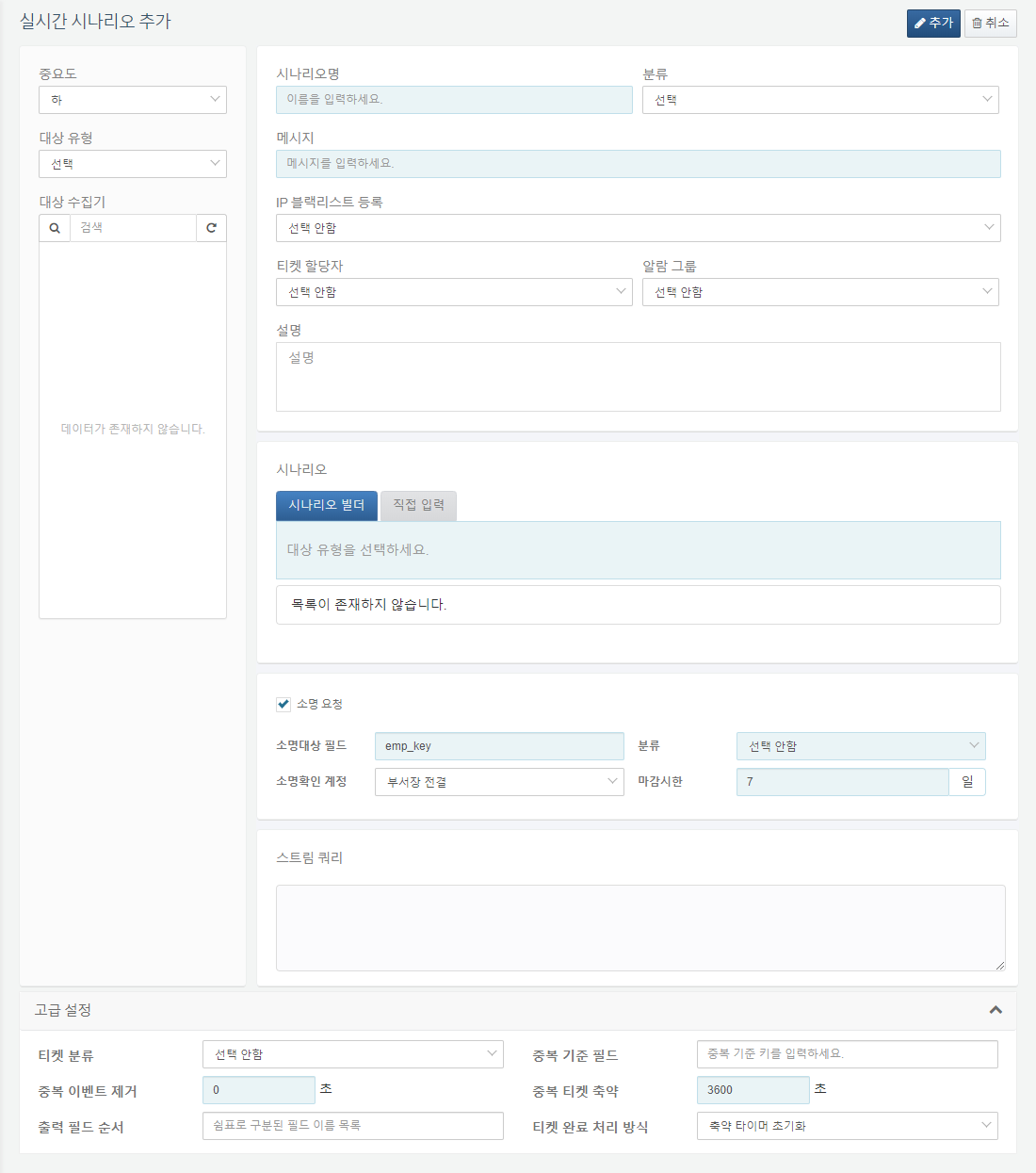 실시간 탐지 시나리오 설정은 아래의 단계로 이루어집니다:중요도 선택: 상, 중, 하 3단계 중 하나의 중요도를 지정합니다.대상 유형 선택: 선택하는 정규화 스키마에 따라, 그에 맞는 수집기 목록이 표시됩니다.수집기 목록 선택: 실시간 탐지 시나리오를 적용할 수집기 목록을 선택합니다.시나리오명 입력: 화면에 표시할 시나리오 이름을 입력합니다. 시나리오 이름은 향후 진단 시 참고할 수 있도록 스트림 쿼리의 설명 항목에 설정됩니다.분류: sonar_rule_categories 테이블에 입력되어 관리되는 룰 그룹의 목록을 선택합니다.메시지 입력: 이벤트 메시지 텍스트를 입력합니다. $필드이름 형식으로 매크로를 사용할 수 있습니다. 매크로는 로그의 지정된 필드 값으로 대체됩니다. 메시지는 티켓의 제목으로도 사용됩니다. 별도로 중복 기준 키를 설정하지 않으면, 매크로가 대체된 최종 메시지 텍스트가 중복 기준 키로 사용됩니다.주소 그룹 선택: 이벤트 탐지 시 출발지 IP 필드(src_ip)를 자동으로 주소 그룹에 등록하려면, 목록에서 주소 그룹을 선택합니다. 선택 안함 상태로 두면 무시됩니다.티켓 할당자: 티켓 할당자를 지정하면, 탐지 시 지정한 계정으로 티켓이 자동 할당됩니다.알람 그룹: 알람 그룹을 지정하면, 탐지 시 알람 그룹에 지정된 계정 및 매체(SMS, 메일, 메신저)에 따라 메시지 전송을 합니다.설명: 실시간 탐지 시나리오에 대한 설명을 입력합니다.시나리오 구성: 시나리오 빌더를 사용하거나 스트림 쿼리를 직접 입력하여 탐지 규칙을 설정합니다. 최상단 필터부터 아래로 내려가면서 필터링을 수행합니다. 상단의 필터를 만족시키지 못하면 하단 필터는 실행되지 않습니다. 각 필터의 실행 순서는 단위 시간당 처리량 성능에 영향을 미칠 수 있습니다. 가장 빠르고 단순한 조건을 이용하여 상단에서 관련없는 로그를 최대한 걸러내는 것이 중요합니다.소명 요청: 탐지시 자동으로 소명 요청 할 지를 설정합니다. 소명 시 필요한 소명대상 필드, 분류, 소명확인 계정, 마감시한 등을 설정해야 합니다.소명대상 필드: 소명할 계정 정보가 존재하는 대상 필드를 선택합니다. 탐지가 발생될 경우 탐지된 계정으로 자동 소명 요청이 생성됩니다. 기본 값은 emp_key입니다.분류: 소명 분류를 설정합니다.소명확인 계정: 소명의 2차 검토자를 설정합니다. 미설정 시, 기본 값은 "부서장 전결"이고, 이는 2차 검토자를 지정하지 않고 1차 검토자가 최종 검토자가 되는 것을 의미합니다. 1차 검토자의 경우 소명대상 필드에서 탐지된 계정의 부서장이 자동으로 지정됩니다. 만약 부서장이 존재하지 않을 경우, 상위 부서의 부서장이 자동 지정됩니다.마감시한: 소명 처리 시한을 설정합니다. 기본 값은 7일입니다. CLI에서 'sonar.setGlobalOption explanation_period 마감시한 (일)' 을 설정하면 해당 값이 기본 값이 됩니다.고급 설정: 필요시 고급 설정 메뉴를 열어 티켓 분류 선택 및 중복 이벤트 제거 설정을 합니다.티켓 분류 선택: 선택 안함 상태로 두면 티켓을 생성하지 않습니다.중복 이벤트 제거 설정: 첫 이벤트가 발생한 후 지정된 시간 동안 동일한 이벤트가 발생하면 무시됩니다. 시간을 0으로 설정하면 비활성화됩니다.중복 기준 필드 입력: 필드이름 매크로를 이용하여 중복 기준 키 문자열을 입력합니다. 매크로가 대체된 최종 중복 기준 키 문자열은 이벤트나 티켓 중복을 판정하는 기준으로 사용됩니다. 중복 기준 키를 입력하지 않으면, 매크로가 대체된 최종 메시지 텍스트가 중복 기준 키로 사용됩니다. 즉, 중복 기준 키는 메시지와 다르게 중복 기준을 설정하려고 할 때 유용합니다. 예를 들어, 메시지는 "C&C 서버 접속: $src_ip -> $dst_ip" 으로 설정했지만, 동일 호스트에서 다른 C&C 서버로 접속한 이벤트나 티켓이 불필요하게 다수 발생하지 않도록 억제한다면, 중복 기준 키를 "$src_ip" 로 설정할 수 있습니다.중복 티켓 축약 설정: 첫 티켓이 생성된 후 지정된 시간 동안 동일한 티켓이 발생하면 건수만 증가시키고 무시합니다. 시간을 0으로 설정하면 비활성화됩니다.출력 필드 순서: 쉼표로 구분된 필드 이름 목록을 지정하면 티켓 근거자료의 출력 필드에 우선 순위로 지정되어 출력됩니다.티켓 완료 처리 방식: 중복 티켓 축약이 설정되어 있는 상태의 티켓이 완료된 경우, 축약기간 내에 발생하는 이벤트에 대한 티켓을 신규 생성할지, 완료된 티켓으로 축약할지 설정합니다. 기본 값은 축약 타이머 초기화 입니다.저장: 마지막으로 저장 버튼을 클릭하여 시나리오 생성을 완료합니다.시나리오 빌더는 GUI 방식으로 필터를 설정할 수 있도록 지원합니다. 대상 유형으로 지정된 정규화 스키마에 따라 시나리오 빌더에서 선택 가능한 필드 목록이 전환됩니다. 시나리오 빌더에서 필드를 선택하면, 선택된 필드의 타입에 따라 사용 가능한 룰 목록이 표시됩니다. 아래의 표는 필드 타입별로 사용할 수 있는 룰과 상대적인 수행 성능에 대한 설명입니다:실시간 탐지 시나리오 복제목록에서 시나리오를 선택하고 복제 버튼을 클릭하면 복제 여부를 다시 확인합니다. 대화상자에서 복제 버튼을 클릭하면 복제된 시나리오 사본이 목록에 추가됩니다.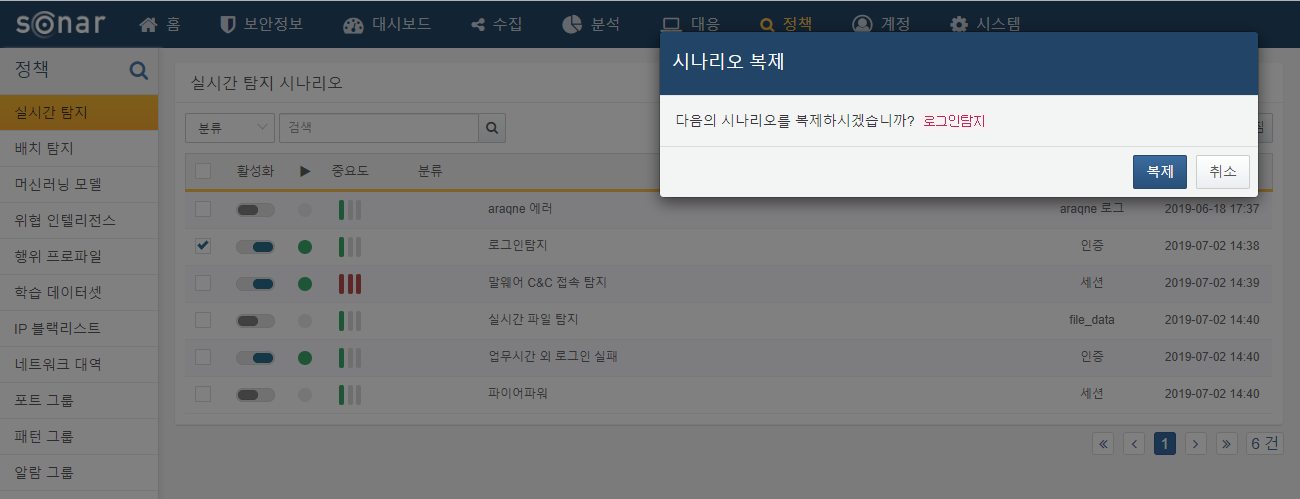 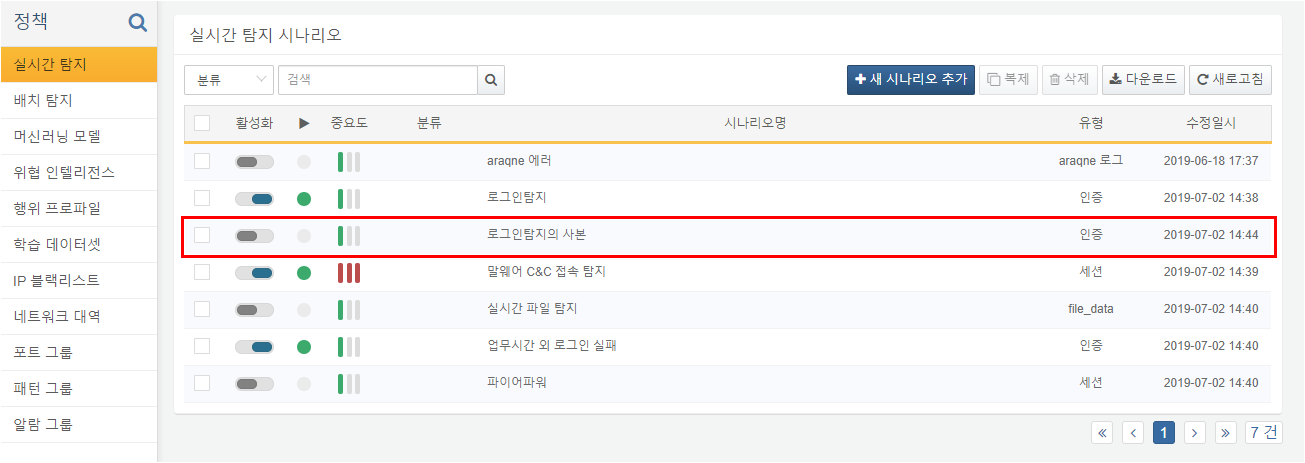 실시간 탐지 시나리오 삭제목록에서 시나리오를 선택하고 삭제 버튼을 클릭하면 삭제 여부를 다시 확인합니다. 대화상자에서 삭제 버튼을 클릭하면 해당 시나리오가 삭제됩니다.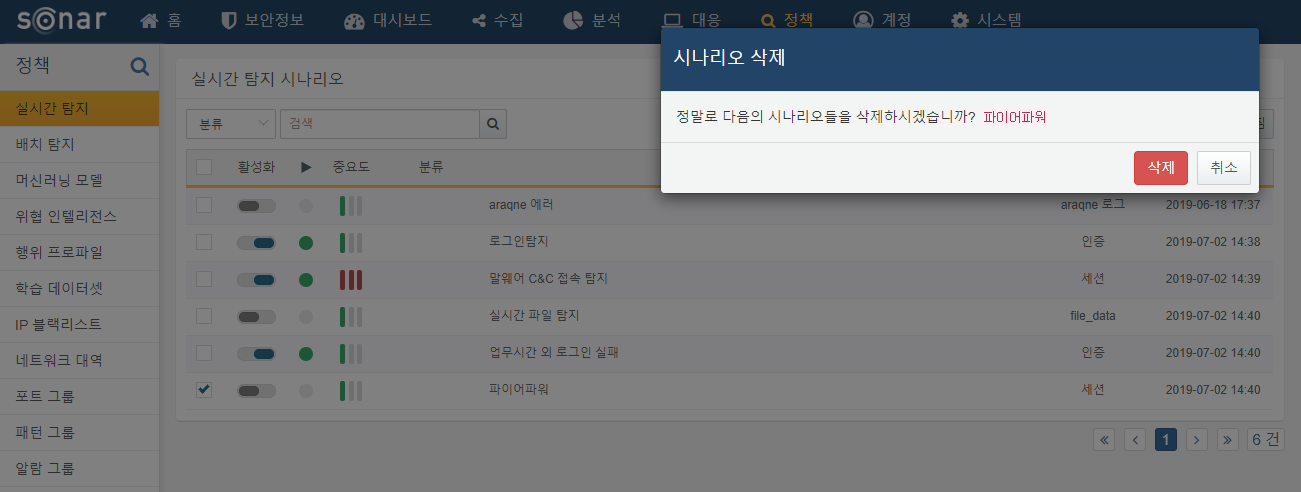 배치 탐지배치 탐지 시나리오를 설정하면 일정에 따라 주기적으로 지정된 쿼리를 실행하여 배치 탐지를 수행합니다. 관리자 권한을 가진 계정은 시나리오를 설정하고 활성화할 수 있으며, 일반 사용자 계정은 조회만 가능합니다.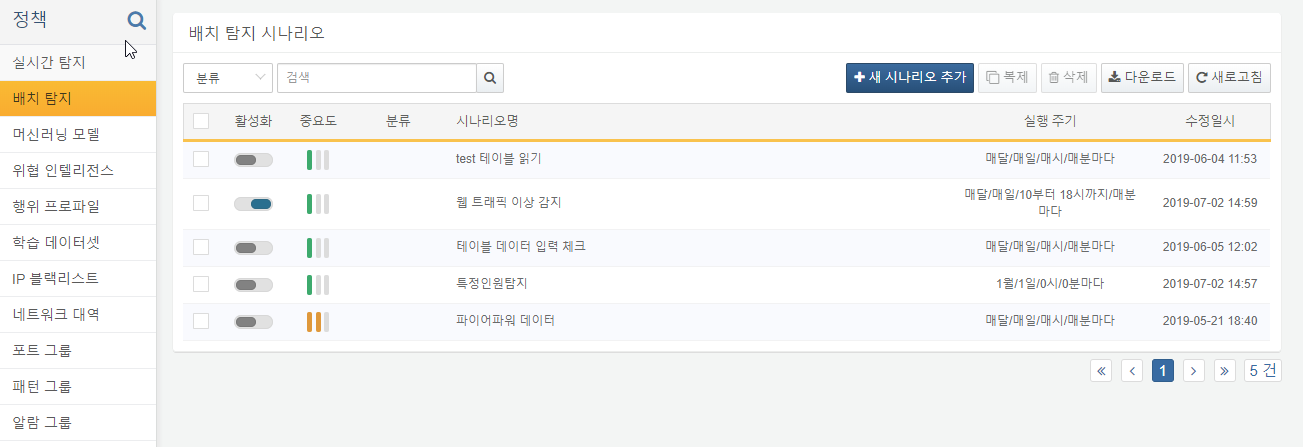 배치 탐지 시나리오 목록의 각 항목은 다음과 같습니다:활성화슬라이더를 클릭하면 활성화 혹은 비활성화 상태로 전환할 수 있습니다.중요도상, 중, 하 3단계로 중요도를 표시합니다.분류시나리오 분류를 표시합니다.시나리오명시나리오 이름을 표시합니다.실행주기배치 실행 일정을 표시합니다.수정일시마지막으로 배치 시나리오를 수정한 시각을 표시합니다.배치 탐지 시나리오 추가목록에서 새 시나리오 추가 버튼을 클릭하면 시나리오 설정 화면으로 전환됩니다.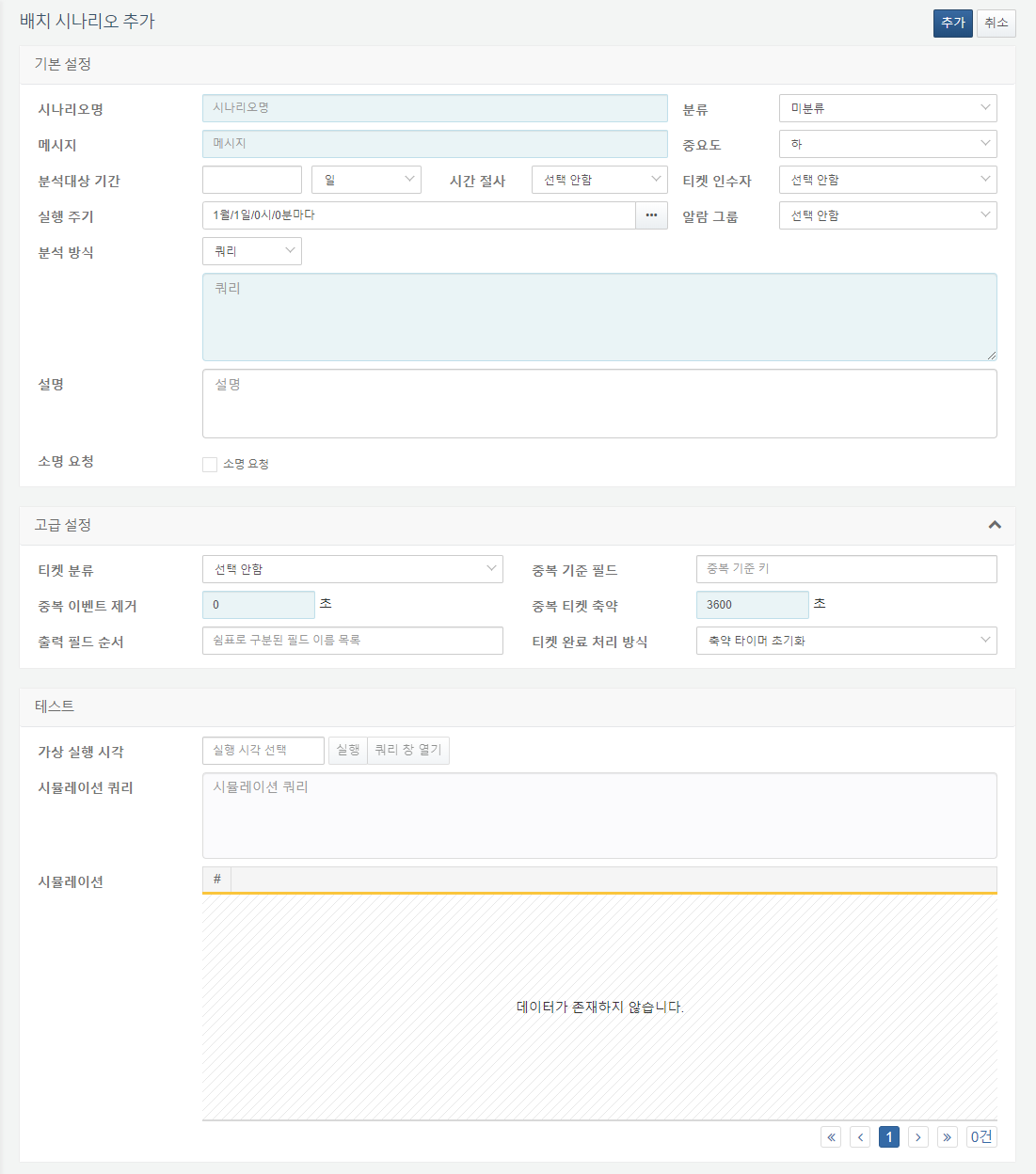 배치 탐지 시나리오 설정은 아래의 단계로 이루어집니다:이름 입력: 배치 탐지 시나리오 이름을 입력합니다.분류: sonar_rule_categories 테이블에 입력되어 관리되는 룰 그룹의 목록을 선택합니다.메시지 입력: 이벤트 메시지 텍스트를 입력합니다. $필드이름 형식으로 매크로를 사용할 수 있습니다. 매크로는 로그의 지정된 필드 값으로 대체됩니다. 메시지는 티켓의 제목으로도 사용됩니다. 별도로 중복 기준 키를 설정하지 않으면, 매크로가 대체된 최종 메시지 텍스트가 중복 기준 키로 사용됩니다.중요도 선택: 상, 중, 하 3단계 중 하나의 중요도를 지정합니다.분석대상 기간 입력: 배치 대상 기간을 선택합니다. 쿼리문에서 $("from"), $("to") 매크로를 사용하여 대상 기간을 지정할 수 있습니다. 예를 들어 10분 선택시 쿼리문에 table $("from") to=$("to") firepower 쿼리를 입력하여 최근 10분 동안 firepower 테이블에 입력된 데이터에 대해 배치를 실행하게 할 수 있습니다.시간 절사 단위 선택: 대상기간 선택 시 기준시간 단위를 절사할 단위를 선택합니다.티켓 인수자 선택: 티켓 생성 시 할당받을 담당자를 선택합니다.실행 주기 입력: CRON 문법으로 쿼리 실행 일정을 입력합니다.알람 그룹: 알람 그룹을 지정하면, 탐지 시 알람 그룹에 지정된 계정 및 매체(SMS, 메일, 메신저)에 따라 메시지 전송을 합니다.분석 방식 선택: 쿼리 혹은 데이터셋을 선택합니다. 쿼리 선택 시 쿼리를 직접 입력하며, 데이터셋 선택시 기존에 생성된 데이터셋 쿼리를 사용합니다.쿼리 입력: 쿼리 분석 방식을 선택한 경우 탐지 쿼리를 입력합니다. 배치 시나리오는 메시지 혹은 중복 기준 키에 입력된 필드를 쿼리 결과의 그룹 키로 사용합니다. 쿼리 결과는 키 필드를 기준으로 정렬된 후 그룹화됩니다. 하나의 그룹은 하나의 이벤트 및 티켓을 생성하는데 사용됩니다. 메시지의 필드이름 매크로는 키 필드 값으로 대체되어 사용되고, 동일한 키 필드 값을 가진 다수의 레코드들은 티켓의 근거 자료로 취합됩니다.설명: 배치 탐지 시나리오에 대한 설명을 입력합니다.소명 요청 설정: 탐지시 자동으로 소명 요청 할 지를 설정합니다. 소명 시 필요한 소명대상 필드, 분류, 소명확인 계정, 마감시한 등을 설정해야 합니다.소명대상 필드: 소명할 계정 정보가 존재하는 대상 필드를 선택합니다. 탐지가 발생될 경우 탐지된 계정으로 자동 소명 요청이 생성됩니다. 기본 값은 emp_key입니다.분류: 소명 분류를 설정합니다.소명확인 계정: 소명의 2차 검토자를 설정합니다. 미설정 시, 기본 값은 "부서장 전결"이고, 이는 2차 검토자를 지정하지 않고 1차 검토자가 최종 검토자가 되는 것을 의미합니다. 1차 검토자의 경우 소명대상 필드에서 탐지된 계정의 부서장이 자동으로 지정됩니다. 만약 부서장이 존재하지 않을 경우, 상위 부서의 부서장이 자동 지정됩니다.마감시한: 소명 처리 시한을 설정합니다. 기본 값은 7일입니다. CLI에서 'sonar.setGlobalOption explanation_period 마감시한 (일)' 을 설정하면 해당 값이 기본 값이 됩니다.고급 설정: 필요시 고급 설정 메뉴를 열어 티켓 분류 선택 및 중복 이벤트 제거 설정을 합니다.티켓 분류 선택: 선택 안함 상태로 두면 티켓을 생성하지 않습니다.중복 기준 필드 입력: 필드이름 매크로를 이용하여 중복 기준 키 문자열을 입력합니다. 매크로가 대체된 최종 중복 기준 키 문자열은 이벤트나 티켓 중복을 판정하는 기준으로 사용됩니다. 중복 기준 키를 입력하지 않으면, 매크로가 대체된 최종 메시지 텍스트가 중복 기준 키로 사용됩니다. 즉, 중복 기준 키는 메시지와 다르게 중복 기준을 설정하려고 할 때 유용합니다. 예를 들어, 메시지는 "호스트 스캔: $src_ip에서 $count대 스캔" 으로 설정했지만, 동일 호스트에서 스캔 호스트 수($count)만 바뀌면서 이벤트나 티켓이 불필요하게 다수 발생하지 않도록 억제한다면, 중복 기준 키를 "$src_ip" 로 설정할 수 있습니다.중복 이벤트 제거 설정: 첫 이벤트가 발생한 후 지정된 시간 동안 동일한 이벤트가 발생하면 무시됩니다. 시간을 0으로 설정하면 비활성화됩니다.중복 티켓 축약 설정: 첫 티켓이 생성된 후 지정된 시간 동안 동일한 티켓이 발생하면 건수만 증가시키고 무시합니다. 시간을 0으로 설정하면 비활성화됩니다.출력 필드 순서: 쉼표로 구분된 필드 이름 목록을 지정하면 티켓 근거자료의 출력 필드에 우선 순위로 지정되어 출력됩니다.티켓 완료 처리 방식: 중복 티켓 축약이 설정되어 있는 상태의 티켓이 완료된 경우, 축약기간 내에 발생하는 이벤트에 대한 티켓을 신규 생성할지, 완료된 티켓으로 축약할지 설정합니다. 기본 값은 축약 타이머 초기화 입니다.쿼리 테스트: 쿼리 결과를 시뮬레이션 해볼 수 있습니다. 분석 방식 및 쿼리 입력 후 가상 실행 시간을 설정하면 시뮬레이션 쿼리가 생성되며, 쿼리를 실행하여 시나리오 결과를 시뮬레이션 해볼 수 있습니다.예를 들어, 아래의 배치 시나리오 탐지 쿼리는 분석대상 기간 내에 동일 호스트에서 100대 이상 내부망 스캔이 발생한 경우 티켓을 발생시키고, 상세 호스트 스캔 내역을 근거자료로 생성합니다.table from=$("from") to=$("to") firewall 
| fields _time, src_ip, dst_ip, dst_port, protocol
| join src_ip, dst_port, protocol [
    table from=$from$ to=$to$ firewall 
    | search network(src_ip, 16) == "172.20.0.0" 
             and network(dst_ip, 16) == "172.20.0.0" 
    | stats dc(dst_ip) as count by src_ip, dst_port, protocol
    | search count >= 100
]배치 탐지 시나리오 복제목록에서 시나리오를 선택하고 복제 버튼을 클릭하면 복제 여부를 다시 확인합니다. 대화상자에서 복제 버튼을 클릭하면 복제된 시나리오 사본이 목록에 추가됩니다.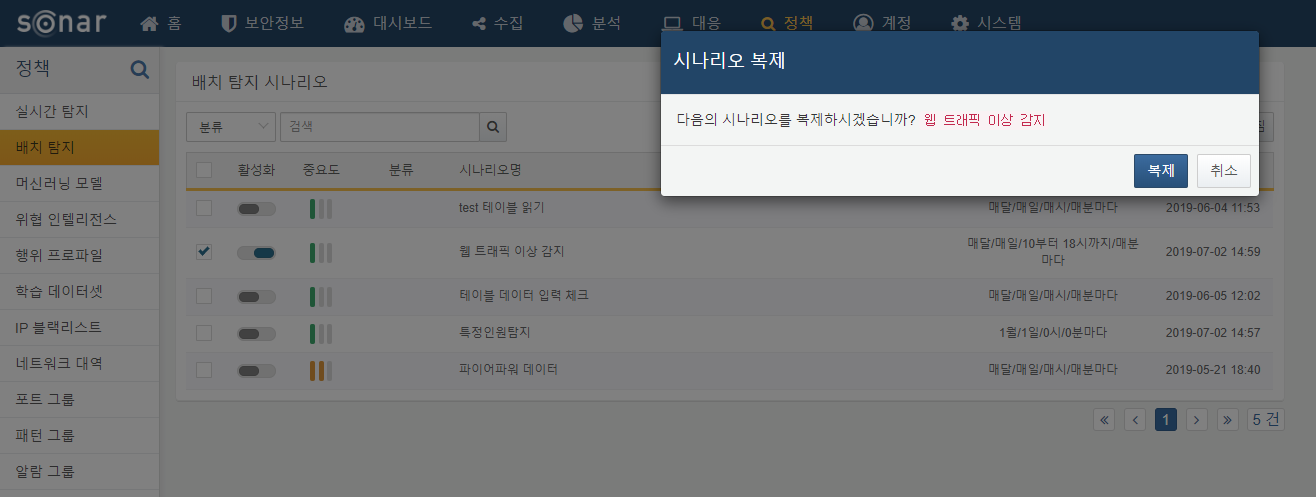 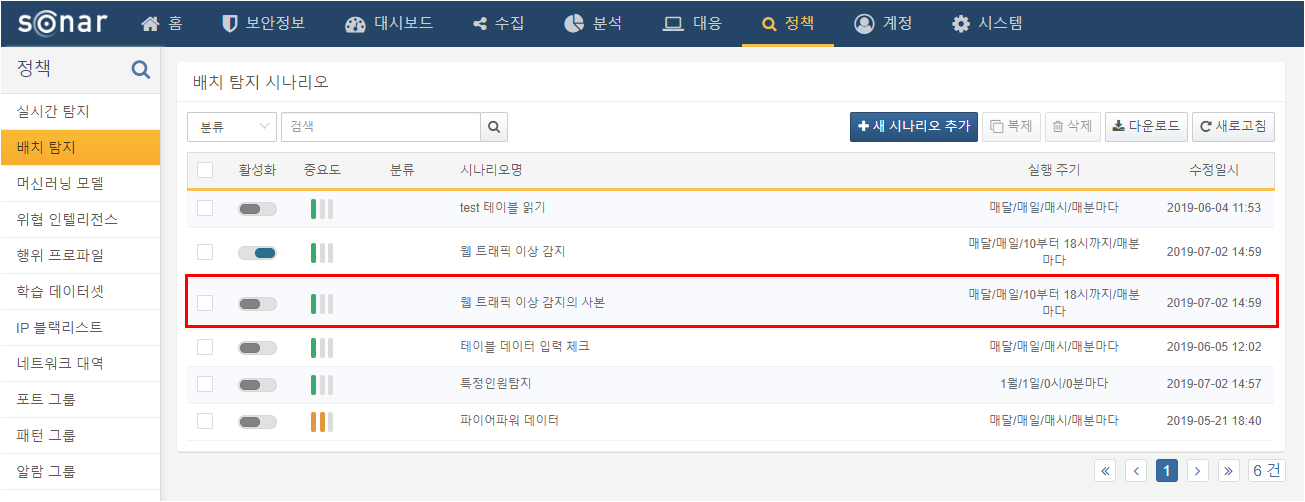 배치 탐지 시나리오 삭제목록에서 시나리오를 선택하고 삭제 버튼을 클릭하면 삭제 여부를 다시 확인합니다. 대화상자에서 삭제 버튼을 클릭하면 해당 시나리오가 삭제됩니다.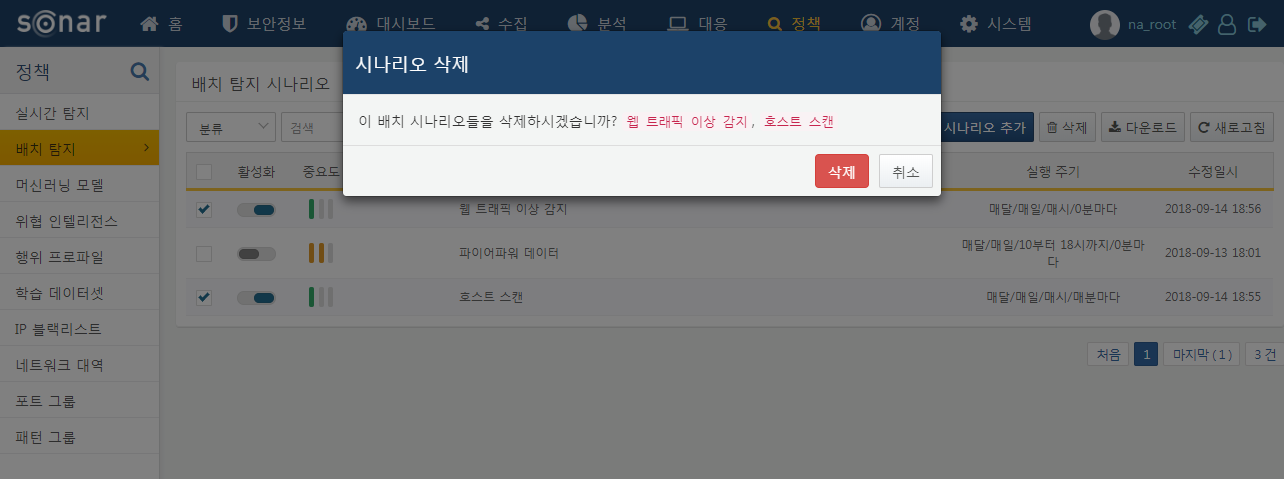 머신러닝 모델머신러닝을 활용하면 회귀분석, 분류, 군집화, 이상탐지, 시계열 예측 등 다양한 작업을 수행할 수 있습니다. 로그프레소 마에스트로에서 분류 예측이나 이상탐지는 사전에 머신러닝 모델을 생성해두고 실시간 탐지나 배치 탐지에 적용할 수 있으며, 모델이 생성되지 않는 알고리즘은 쿼리를 통해 호출할 수 있습니다. 머신러닝 모델은 관리자만 생성하거나 삭제할 수 있으며, 일반 계정은 조회만 가능합니다.머신러닝 모델을 만들고 활용하는 전체 단계는 다음과 같습니다: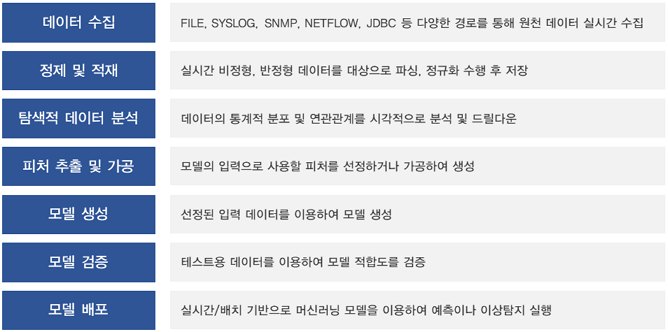 데이터 수집, 정제 단계는 학습 데이터셋에서 설정합니다. 탐색적 데이터 분석 단계에서는 피벗 인터페이스를 이용하여 데이터의 통계적 분포나 연관 관계를 파악하고, 시각화 분석을 수행합니다. 이후 쿼리를 사용해서 피처를 추출하고 모델을 생성한 후 모델의 성능을 확인하는 단계를 반복하게 됩니다. 검증 데이터 집합을 대상으로 만족스러운 결과가 나온다면, 탐지 정책이나 분석 및 리포팅에 모델을 적용하여 배포합니다.머신러닝 모델 목록은 모델의 유형과 모델 상태를 표시합니다. 모델링이 실행 중인 상태이면, 현재 진행율을 확인할 수 있습니다.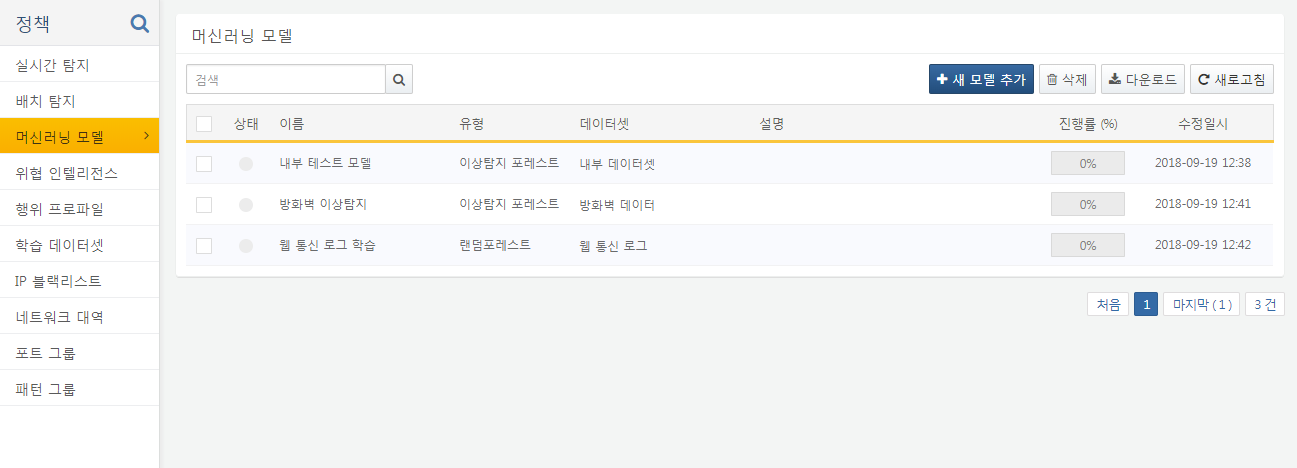 분석 서버에서 머신러닝 모델을 추가하면 머신러닝 모델은 전체 서버에 배포되어 동작합니다.머신러닝 모델 추가목록에서 새 모델 추가 버튼을 클릭하면 모델 생성 화면으로 전환됩니다. 머신러닝 모델링에 필요한 데이터셋을 사전에 정의하지 않으면 모델을 생성할 수 없으므로, 피처를 가공한 학습 데이터셋을 먼저 준비합니다.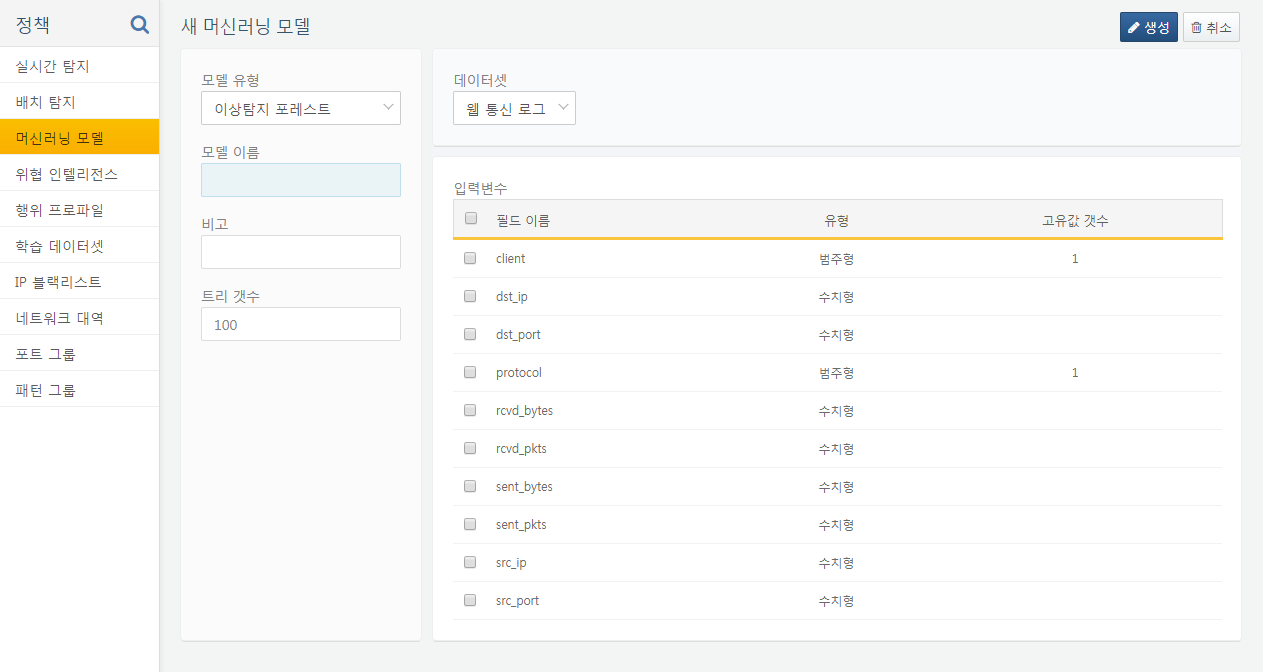 모델 유형목적에 따라 모델 유형을 선택합니다. 분류 예측이 목적이면 랜덤포레스트, 이상탐지가 목적이면 이상탐지 포레스트를 선택합니다. 모델 유형 선택에 따라 하단의 설정 항목이 다르게 표시될 수 있습니다.모델 이름쿼리에서 참조할 모델 식별자를 입력합니다.비고모델에 대한 설명을 입력합니다.트리 갯수포레스트 모델은 몇 개의 트리로 구성할지 설정할 수 있습니다. 트리의 숫자가 많을수록 안정적인 결과를 얻을 수 있지만, 트리 갯수가 클수록 모델링과 추론에 소요되는 시간이 비례해서 증가합니다. 일반적으로 100개 기본값으로 충분합니다.데이터셋머신러닝 모델을 생성하는데 사용할 입력 데이터셋을 선택합니다.타겟변수랜덤포레스트처럼 감독 학습 (supervised learning) 모델의 경우에는 정답 혹은 예측 결과에 해당하는 필드를 지정해야 합니다. 무감독 학습 (unsupervised learning) 모델의 경우에는 타겟변수 항목이 표시되지 않습니다.입력변수데이터셋의 전체 입력 변수 중에서 모델링에 사용할 필드 목록을 선택합니다. 각 필드는 타입과 고유값 갯수를 표시합니다.머신러닝 모델 조회머신러닝 모델링이 완료되면, 감독 학습 모델은 아래 예시 화면처럼 모델의 성능 지표를 확인할 수 있습니다. 또한 랜덤포레스트 모델은 각 입력 필드가 분류 예측에 있어서 어느 정도의 중요도를 가지는지 계산해서 중요한 순서대로 정렬하여 표시합니다. 중요도 값은 피처를 선별하는 용도로 활용될 수 있습니다.각 모델 지표는 아래와 같은 의미를 가집니다:정확도Accuracy = (TP + TN) / (TP + TN + FP + FN)정밀도Precision = TP / (TP + FP)재현율Recall = TP / (TP + FN)F1 점수F1 score = (2 x 정밀도 x 재현율) / (정밀도 + 재현율)TP는 True Positive, TN은 True Negative, FP는 False Positive, FN은 False Negative를 의미합니다.F1 점수는 정밀도와 재현율이 모두 좋아야만 높게 나오기 때문에, 단 하나의 지표를 봐야한다면 F1 점수를 참고하시면 됩니다. 다중 클래스 분류인 경우에는 테스트 집합의 분류 값 분포가 지표에 가중치로 반영됩니다.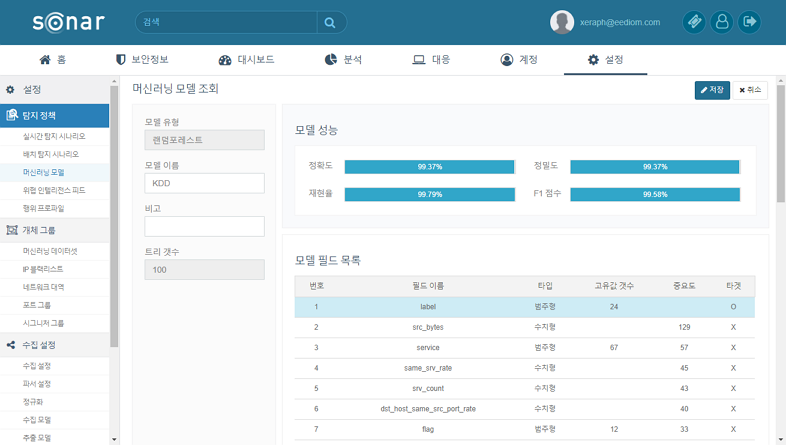 머신러닝 모델 삭제목록에서 모델을 선택하고 삭제 버튼을 클릭하면 삭제 여부를 다시 확인합니다. 대화상자에서 삭제 버튼을 클릭하면 해당 모델이 삭제됩니다.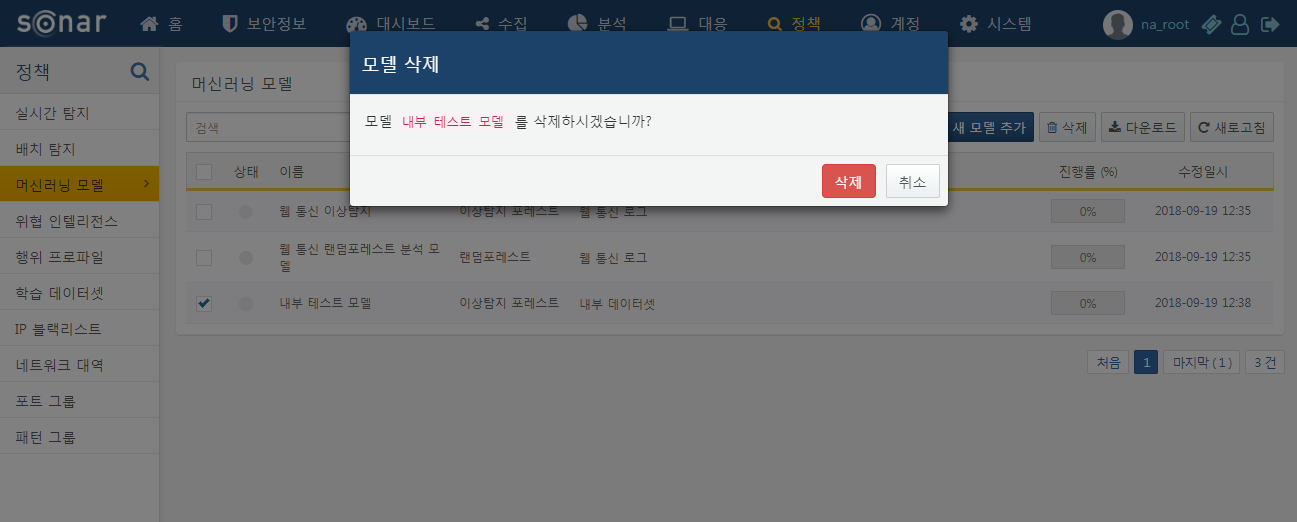 위협 인텔리전스 피드로그프레소 CTI 서비스와 워치에이드 ISAC 서비스에서 제공하는 위협 인텔리전스 피드를 표시합니다. 각 피드 항목을 활성화해야 해당 피드를 수신할 수 있습니다. 클러스터 관리자 계정만 위협 인텔리전스 피드를 활성화/비활성화할 수 있고, 일반 관리자나 사용자는 위협 인텔리전스 피드 목록만 조회할 수 있습니다.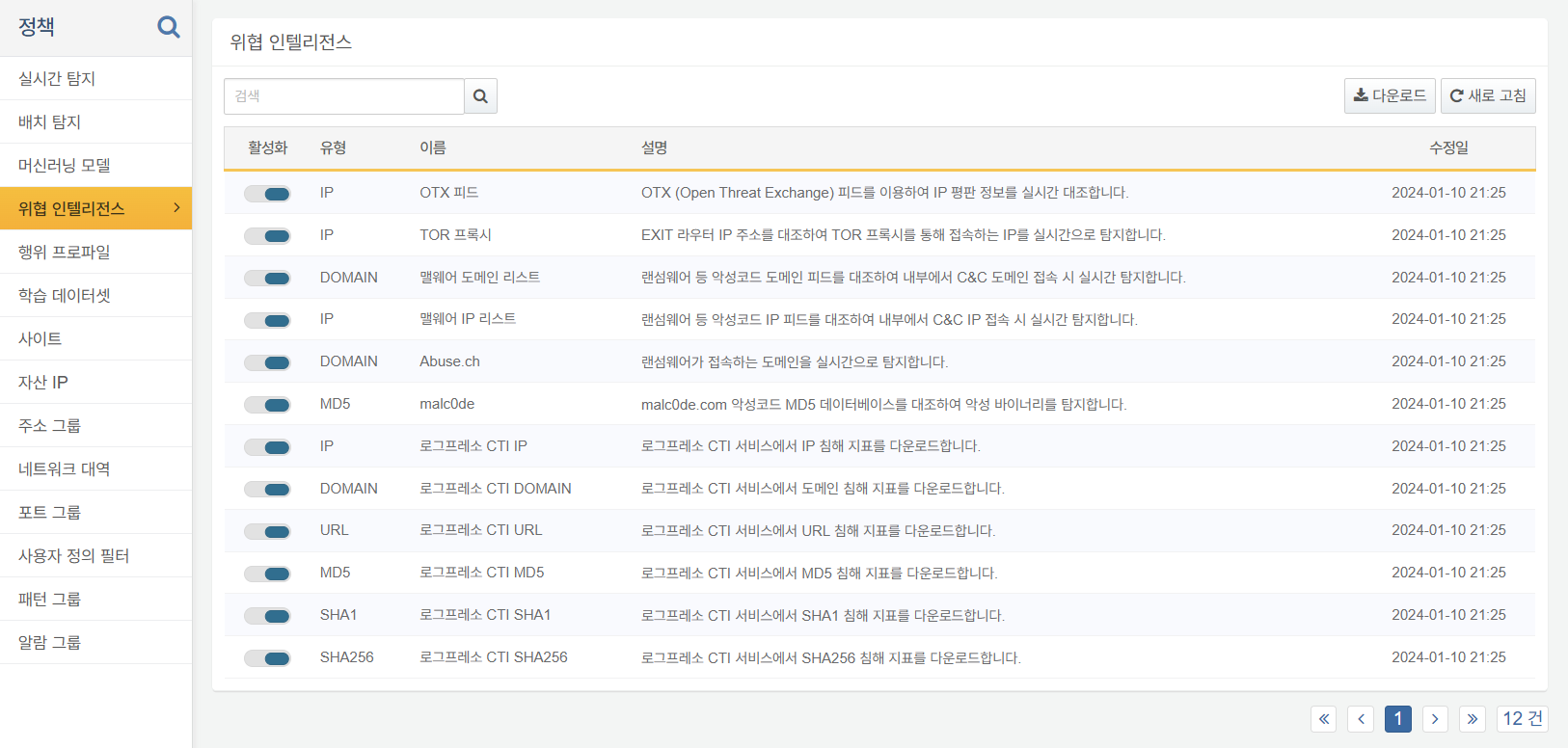 위협 인텔리전스 피드는 실시간 탐지 시나리오에 있는 시나리오 빌더나 matchfeed 명령, matchfeed() 함수를 통해 특정한 IP 주소, 도메인 주소, URL, MD5 해시, SHA1 해시, sHA256 해시의 값을 대조하는 데에 사용됩니다.로그프레소 CTI 피드를 사용하려면 먼저 접속 프로파일에서 로그프레소 CTI 접속 프로파일을 생성하세요. 로그프레소 CTI를 유료 구독하는 고객에게는 실시간 정보를, 무료 구독인 경우 90일 지연된 위협 인텔리전스 정보를 제공합니다.행위 프로파일행위 프로파일은 장기간의 과거 행위 이력을 토대로 실시간 탐지를 수행할 수 있도록 지원합니다. 예를 들어, 지난 6개월의 VPN 접속 로그를 집계하여 행위 프로파일을 생성하면, VPN 로그인을 수행하는 시점에 실시간으로 휴면 계정의 접속이나, 기존에 접속한 적이 없는 IP 대역에서의 접속을 탐지할 수 있습니다. 이상거래탐지 시나리오에서는 한 번도 거래한 적이 없는 계좌에 대한 이체 시도를 실시간으로 탐지할 수 있습니다.행위 프로파일은 지정된 일정에 따라 주기적으로 쿼리가 실행되면서 프로파일 데이터가 자동으로 갱신됩니다. 프로파일 데이터가 갱신되는 중이라도, 탐지 정책에 반영된 행위 프로파일은 단절되지 않고 본연의 역할을 수행합니다. 새 버전의 프로파일 데이터 생성이 완료되기 전까지는 기존 버전의 프로파일 데이터를 기준으로 동작합니다.행위 프로파일은 관리자 계정만 설정할 수 있으며, 사용자 계정은 조회만 가능합니다.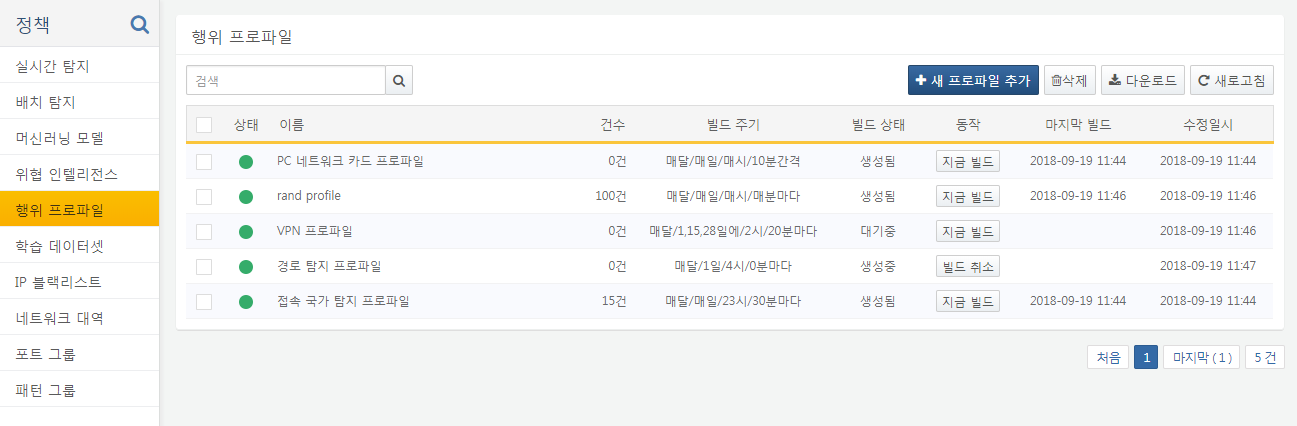 행위 프로파일 목록에 표시된 각 항목의 의미는 다음과 같습니다:상태프로파일을 사용할 수 있는 상태인지 표시합니다. 한 번도 프로파일링이 실행되지 않은 상태에서는 탐지 정책에 사용할 수 없습니다.건수현재 프로파일에 포함된 데이터의 건수를 표시합니다.빌드 주기프로파일 쿼리를 다시 실행해서 프로파일 데이터를 생성하는 주기를 의미합니다. 예를 들어, 최근 6개월 간 VPN 로그인 정보를 담고 있는 프로파일이라면, 부하가 적은 새벽 시간대에 프로파일 쿼리를 다시 실행하여 전일 데이터를 포함한 프로파일을 다시 생성하도록 설정할 수 있습니다.빌드 상태현재 프로파일을 갱신하고 있는지 상태를 표시합니다.동작지금빌드 버튼을 클릭하면, 쿼리를 즉시 실행해서 프로파일 데이터를 최신으로 갱신할 수 있습니다.마지막 빌드마지막으로 프로파일 데이터를 갱신한 시각을 표시합니다.행위 프로파일 추가목록에서 새 프로파일 추가 버튼을 클릭하면 행위 프로파일 생성 화면으로 전환됩니다.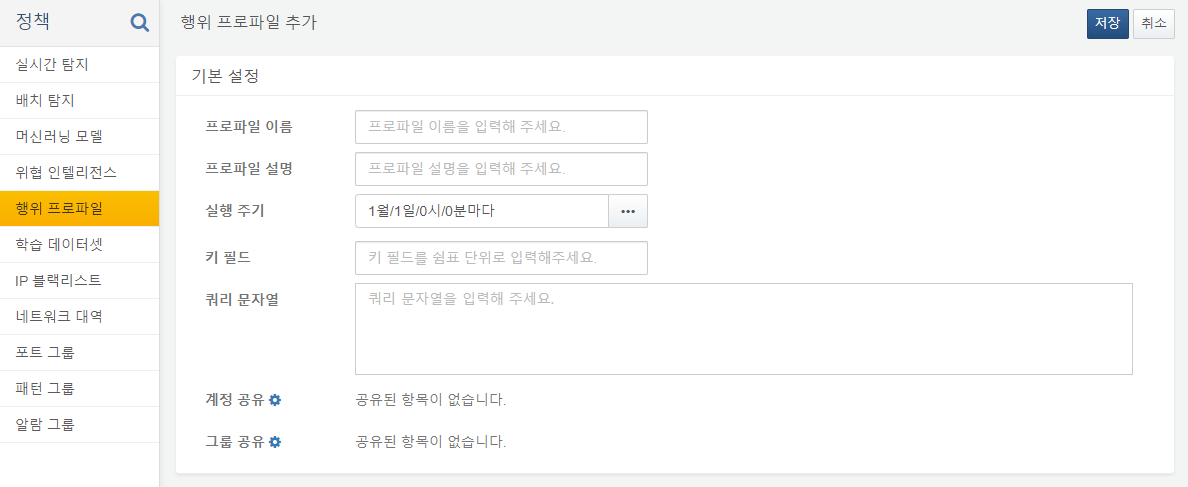 프로파일 이름탐지 정책 설정 시 참조할 프로파일 이름을 입력합니다.프로파일 설명프로파일에 대한 설명을 입력합니다.실행 주기CRON 문법으로 실행주기를 지정합니다.키 필드행위 프로파일 조회 시 유일 키로 사용할 필드 이름을 쉼표로 구분하여 입력합니다. 예를 들어, VPN 로그인 시 휴면 계정이나 신규 계정 접속을 탐지한다면, 계정 이름 필드를 키 필드로 지정합니다.쿼리 문자열행위 프로파일 데이터를 생성하는데 사용할 쿼리 문자열을 입력합니다. 일반적으로 duration 옵션을 활용하여 최근 데이터를 반영하도록 쿼리를 지정하며, 쿼리 결과는 반드시 키 필드를 포함해야 합니다. 프로파일 쿼리 결과에서 키 값은 유일해야 합니다. 예를 들어, 계정이 키 필드인 VPN 로그인 프로파일은 동일한 계정에 대한 레코드가 2개 이상 존재할 수 없습니다.계정 및 그룹 공유계정 및 그룹을 선택하여 선택한 그룹 내의 모든 계정과 행위 프로파일을 공유합니다.행위 프로파일 공유계정 및 그룹을 선택하여 선택한 그룹 내의 모든 계정과 행위 프로파일을 공유할 수 있습니다. 공유 계정에게 편집 권한을 부여하면 공유 받은 행위 프로파일을 편집하거나 삭제할 수 있습니다.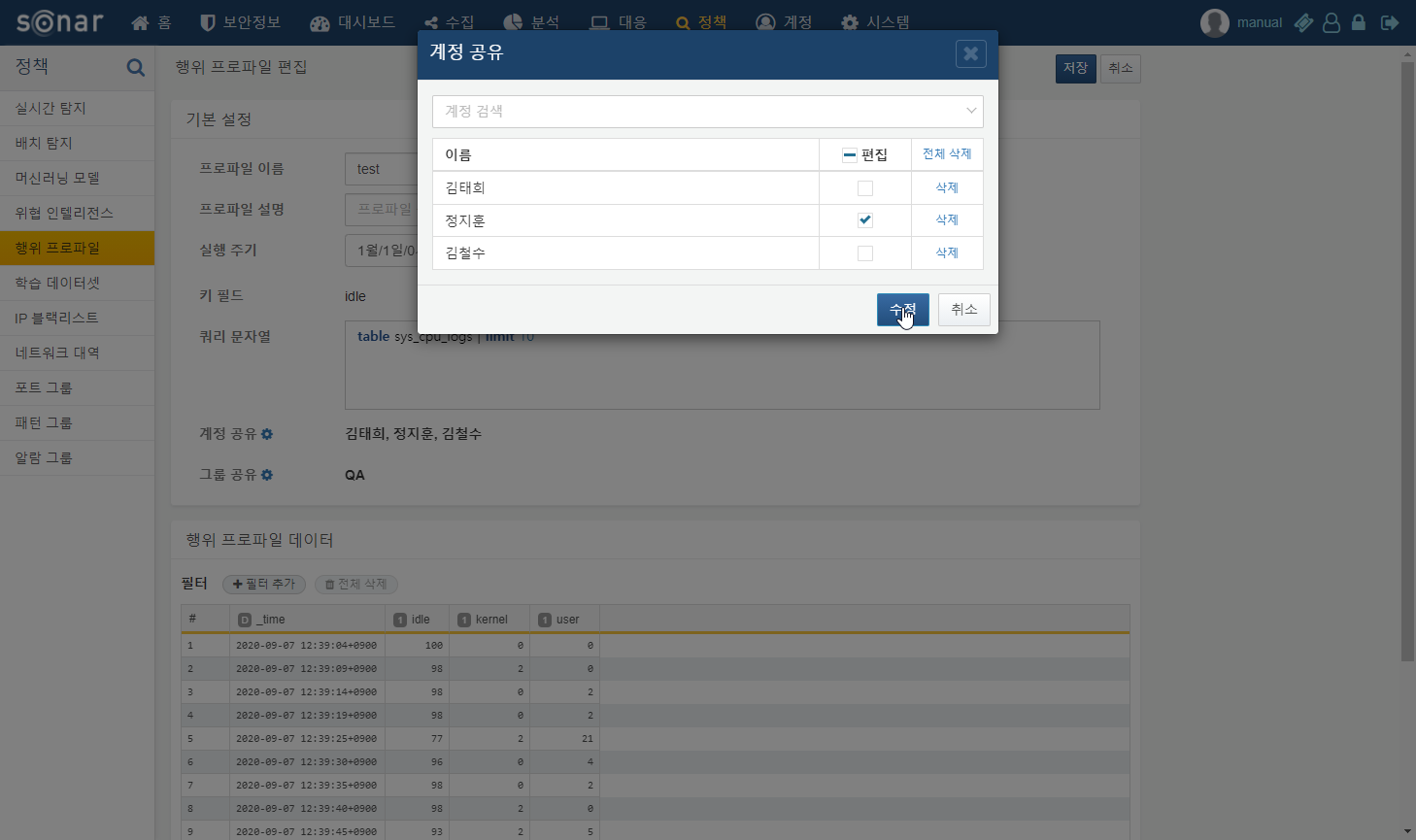 행위 프로파일 삭제목록에서 체크박스를 선택하고 삭제 버튼을 클릭하면 삭제 여부를 다시 확인합니다. 대화상자에서 삭제 버튼을 클릭하면 선택된 행위 프로파일이 삭제됩니다. 단, 탐지 정책에서 사용 중인 행위 프로파일은 삭제할 수 없습니다.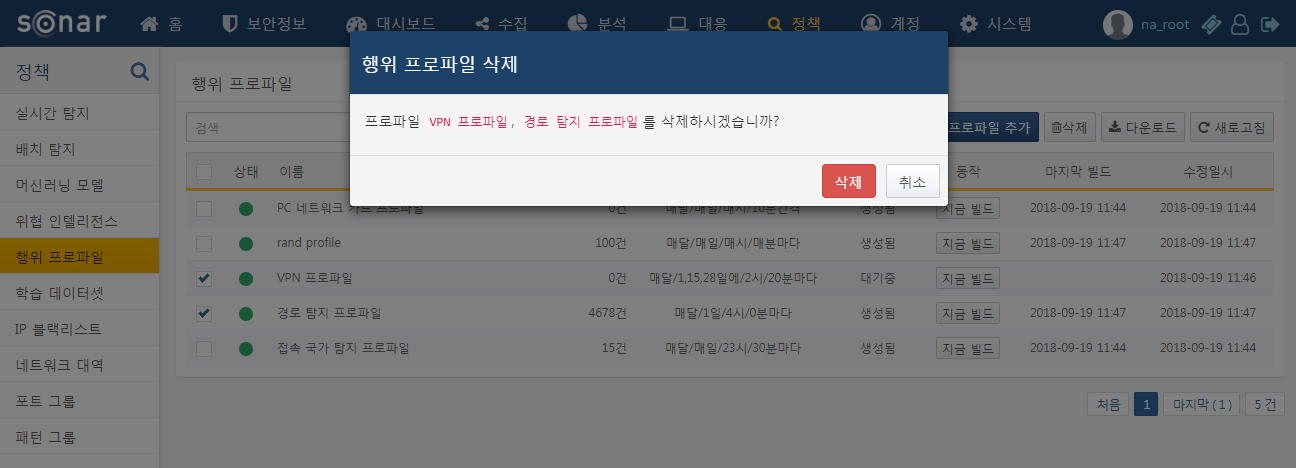 학습 데이터셋머신러닝 모델을 생성하려면 먼저 학습시킬 데이터셋을 준비해야 합니다.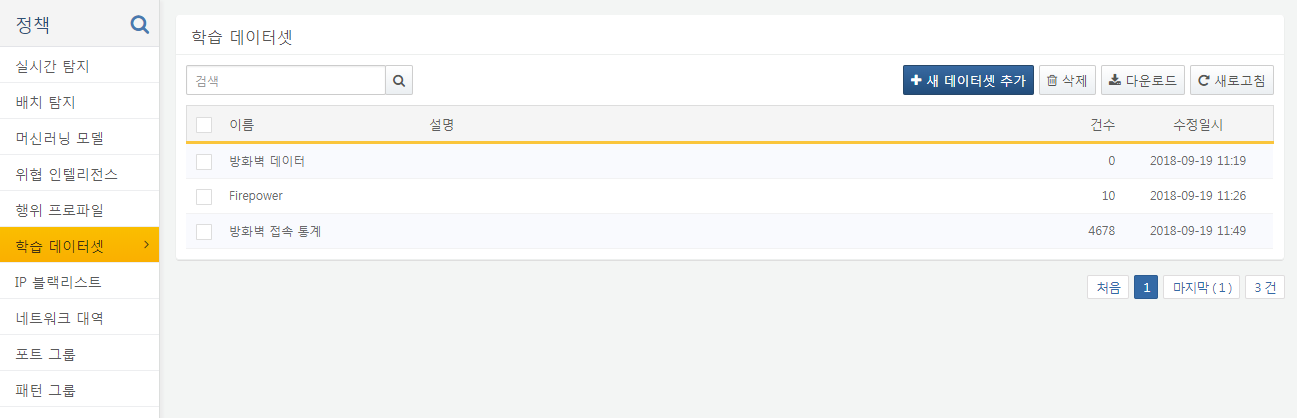 학습 데이터셋 추가목록에서 새 데이터셋 추가 버튼을 클릭하면 데이터셋 생성 화면으로 전환됩니다.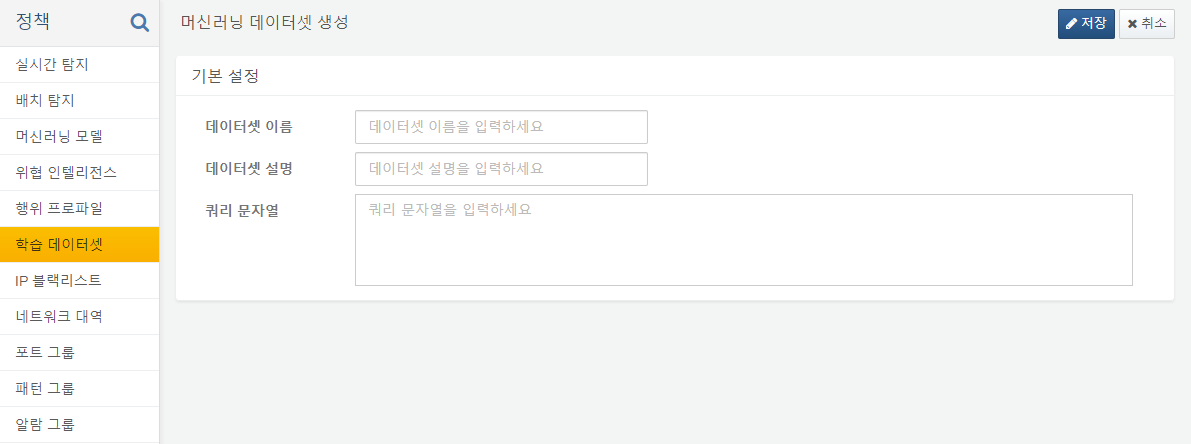 데이터셋 이름머신러닝 모델에서 데이터셋을 선택할 때 표시할 이름을 입력합니다.데이터셋 설명데이터셋에 대한 설명을 입력합니다.쿼리 문자열머신러닝 데이터셋을 생성하는데 필요한 쿼리를 입력합니다. 모델링 실행 시 머신러닝 데이터셋에서 선택된 필드 값은 그대로 들어가므로, 피처 가공이 필요하면 이 단계에서 완료해야 합니다.학습 데이터셋 삭제목록에서 데이터셋을 선택한 후 삭제 버튼을 클릭하면 삭제 여부를 다시 확인합니다. 대화상자에서 삭제 버튼을 클릭하면 선택된 데이터셋이 삭제됩니다. 단, 머신러닝 모델에서 사용 중인 데이터셋은 삭제할 수 없습니다.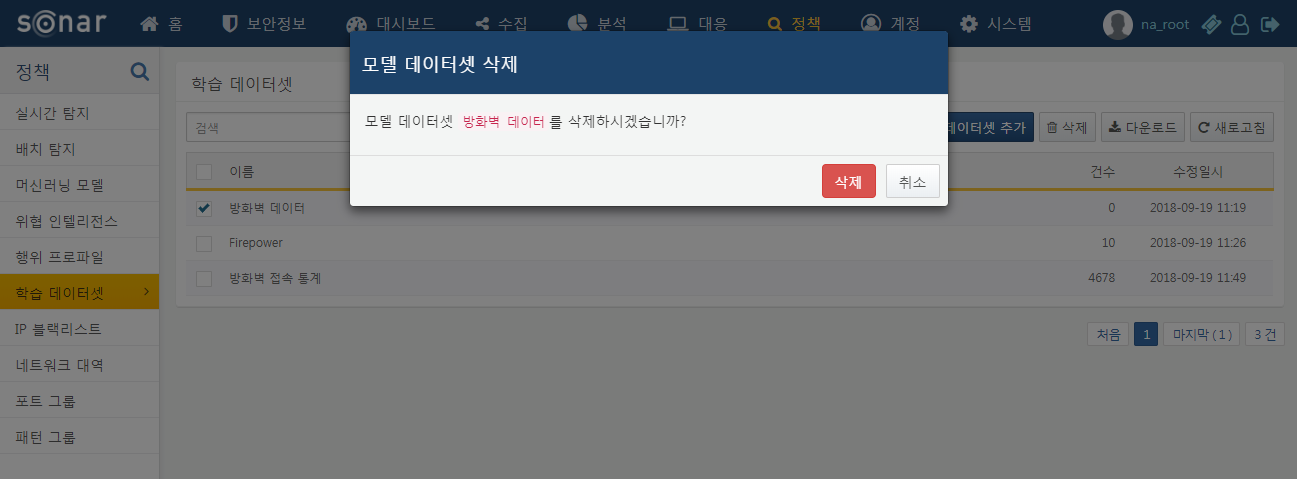 주소 그룹주소 그룹은 그룹별로 IP 주소 목록을 관리하고, 이를 탐지 시나리오에 반영할 수 있도록 지원합니다. 공격자의 IP 주소를 지속적으로 탐지 및 추적하는 용도로 차단 목록을 만들거나, 예외 처리할 IP 주소 그룹을 만들어 사용할 수도 있습니다.관리자 계정은 주소 그룹을 설정할 수 있으며, 일반 사용자 계정은 주소 그룹에 IP 주소를 추가할 수 있습니다.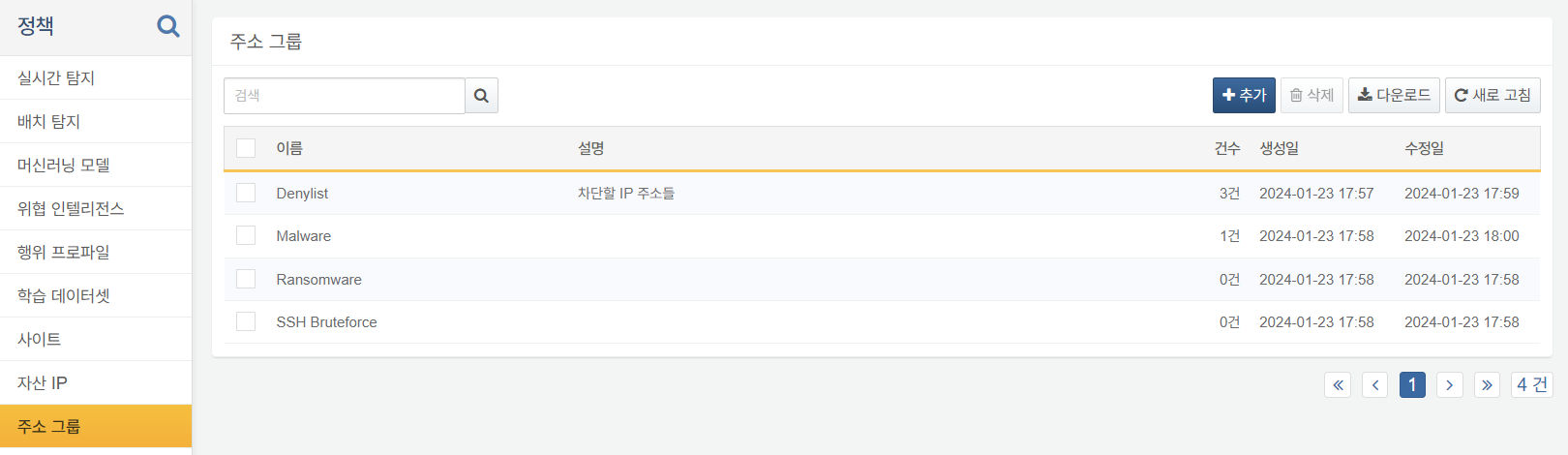 주소 그룹 추가주소 그룹을 추가하려면,정책 > 주소 그룹에 있는 도구 모음에서 추가를 클릭하세요.주소 그룹 추가에서 주소 그룹의 이름과 설명을 입력하고 확인을 클릭하세요.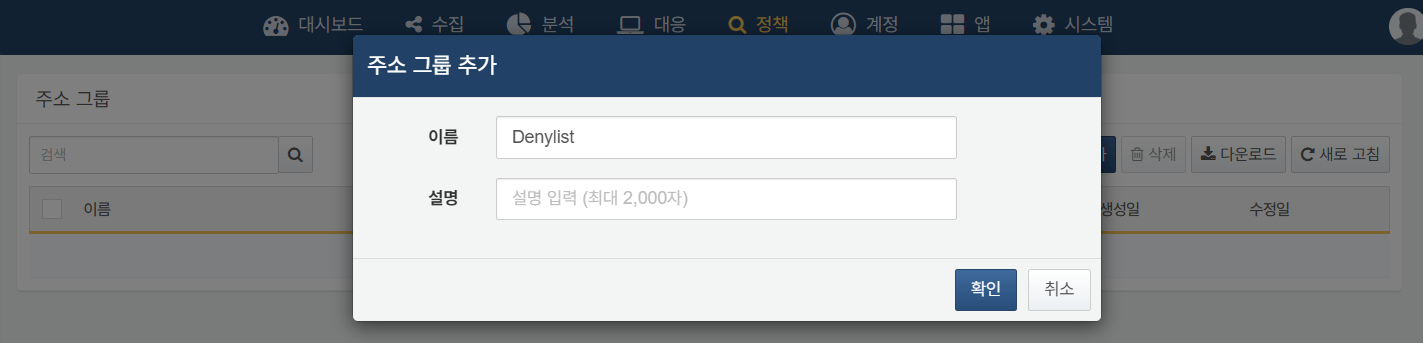 주소 그룹 수정주소 그룹 목록에서 이름을 클릭하면 해당 주소 그룹의 이름과 속성을 수정하거나, 등록된 IP 주소 목록을 볼 수 있습니다.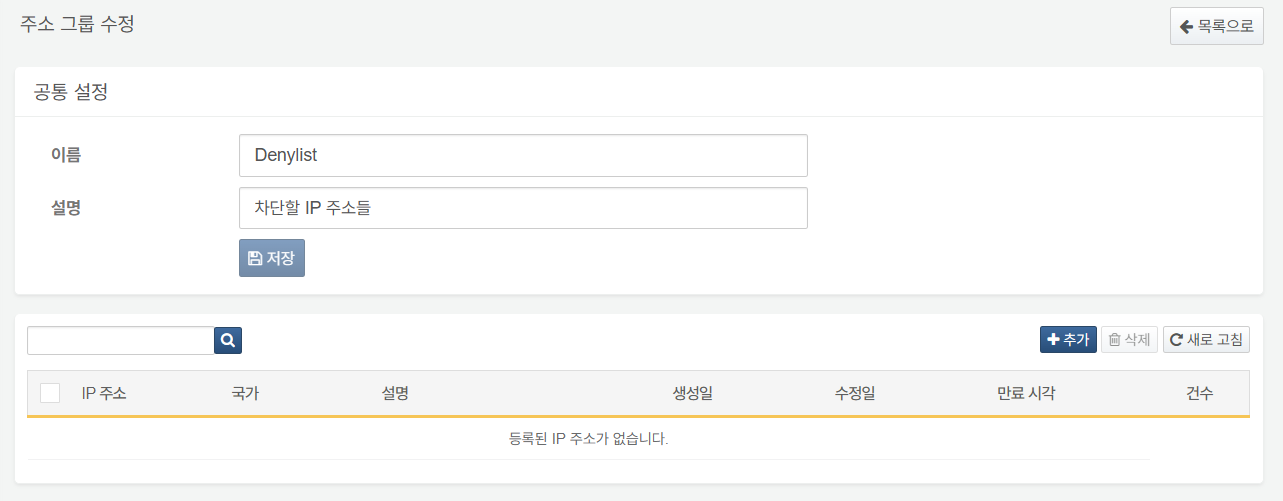 IP 주소 등록주소 그룹에 IP 주소를 추가하려면,IP 주소 목록 위에 있는 도구 모음에서 추가를 클릭하세요.IP 주소, 설명, 유지기간에 필요한 값을 입력하고 추가를 클릭하세요.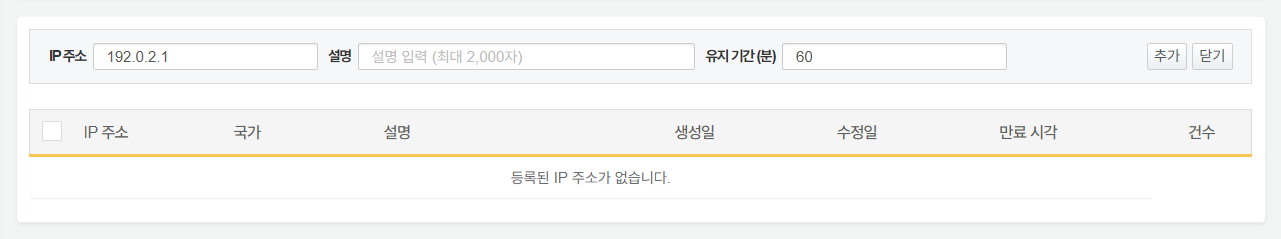 IP 주소: 주소 그룹에 등록할 IP 주소설명: IP 주소를 주소 그룹에 등록하는 이유. 실시간 탐지 또는 배치 탐지 시나리오에서 주소 그룹을 기준으로 이벤트가 탐지되면 여기에 입력된 정보가 탐지 사유로 표시됩니다.유지기간(분): 주소 그룹에 IP 주소를 등록하고 유지할 시간. IP 주소는 유지기간이 만료되면 주소 그룹에서 저절로 삭제됩니다.목록에 IP 주소를 추가하면 국가에 IP 주소의 위치 정보에 따라 국가코드를 표시합니다. 실시긴 또는 배치 탐지 시나리오에서 주소 그룹을 기준으로 이벤트가 탐지되면 설명에 입력된 정보가 탐지 사유로 표시됩니다.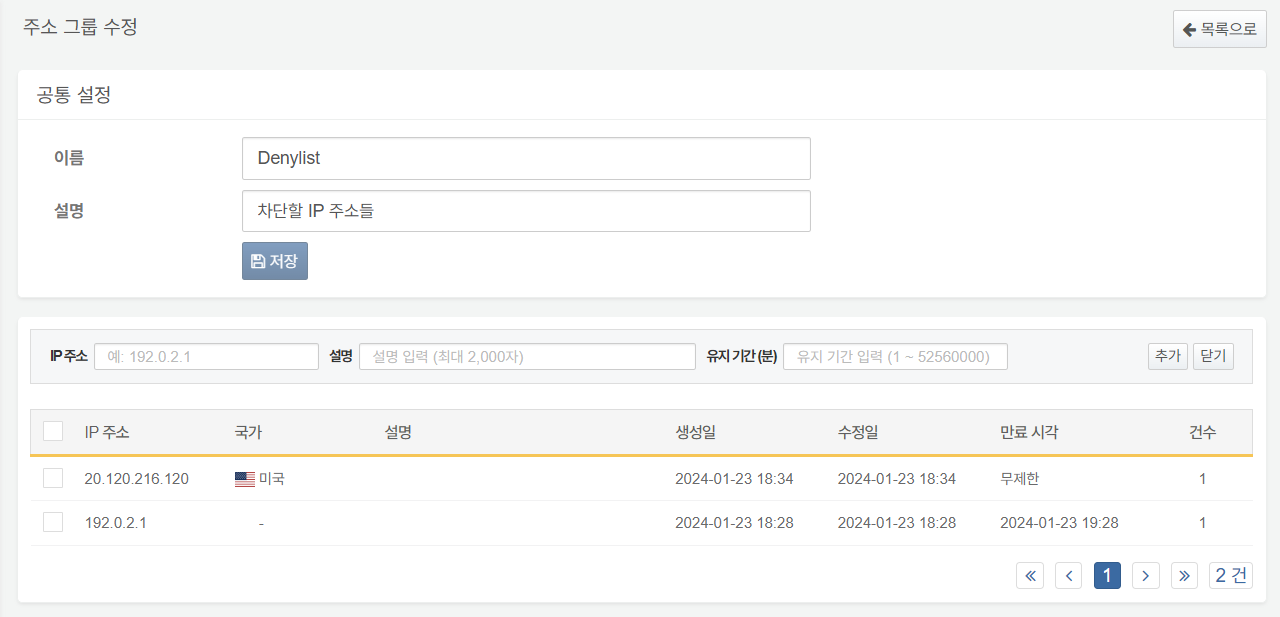 위 그림에서 192.0.2.1은 기술 문서에서 사용하는 IP 주소 대역에 포함되어 있어 국가 정보가 표시되지 않습니다.IP 주소 삭제주소 그룹에서 IP 주소를 삭제하려면,IP 주소 목록에서 삭제할 IP 주소의 왼쪽에 있는 체크 박스를 클릭하세요.IP 주소 목록 위에 있는 도구 모음에서 삭제를 클릭하세요.IP 주소 삭제 창에서 삭제할 IP 주소 정보를 확인하고 삭제를 클릭하세요. 삭제하지 않으려면 취소를 클릭하세요.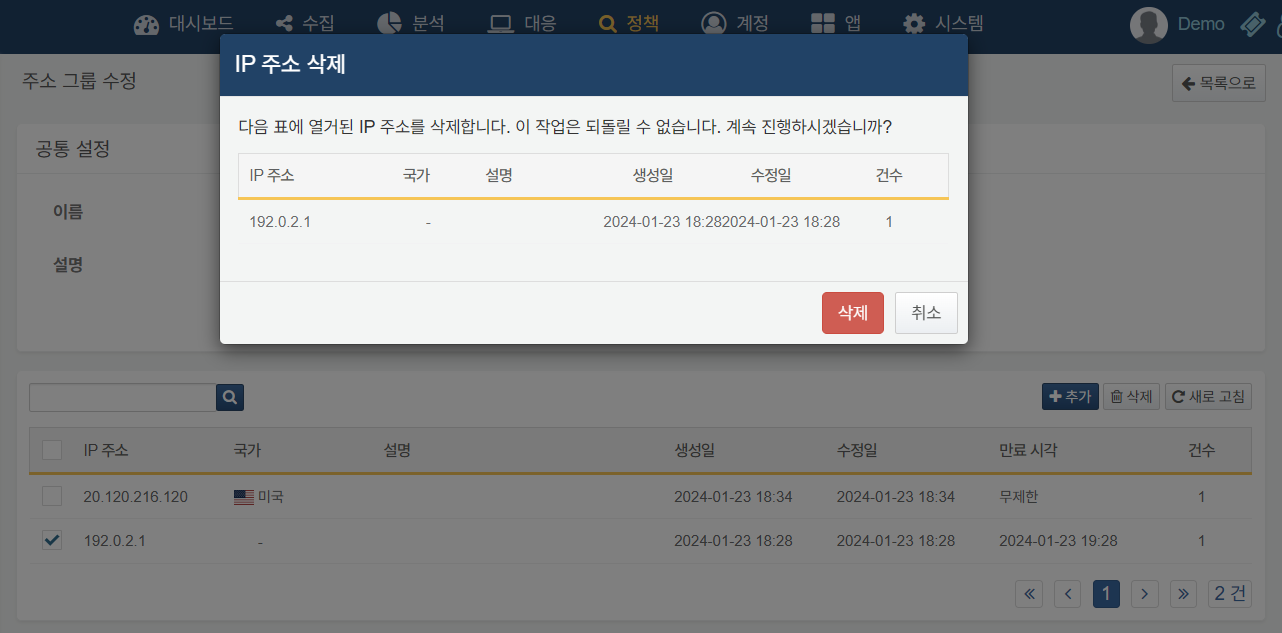 주소 그룹 삭제주소 그룹을 삭제하려면,주소 그룹 목록에서 삭제할 주소 그룹 왼쪽에 있는 체크 박스를 클릭하세요.도구 모음에서 삭제를 클릭하세요.주소 그룹 삭제 창에서 삭제할 주소 그룹 정보를 확인하고 삭제를 클릭하세요. 삭제를 클릭하더라도 탐지 시나리오에서 사용 중인 주소 목록은 삭제할 수 없습니다.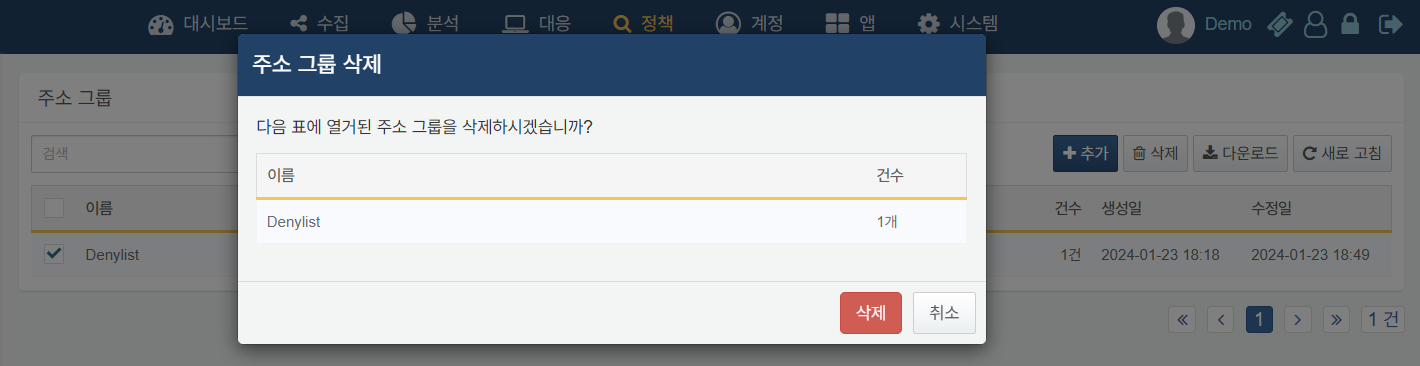 주소 그룹을 삭제하면 그룹에 등록된 IP 주소 정보도 모두 삭제됩니다.네트워크 대역네트워크 대역은 그룹별로 IP 대역을 관리하고, 이를 탐지 정책에 반영할 수 있도록 지원합니다. 일반적으로 내부망 네트워크 대역을 그룹별로 정의하고 망 경계의 활동을 감시하거나 정책을 예외처리 하는데 사용합니다.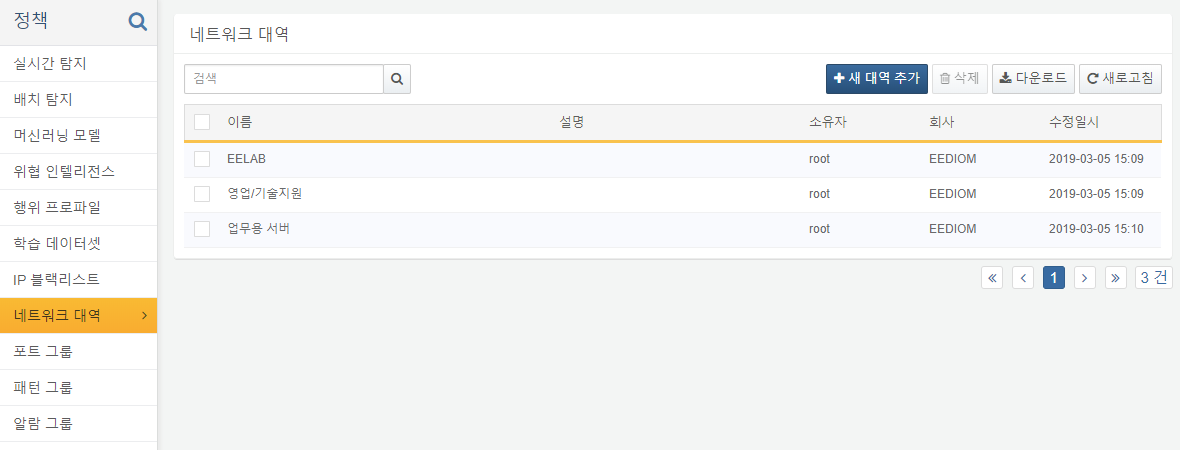 네트워크 대역 추가새 대역 추가 버튼을 클릭하면 새로운 네트워크 대역 그룹을 등록할 수 있는 팝업이 생성됩니다.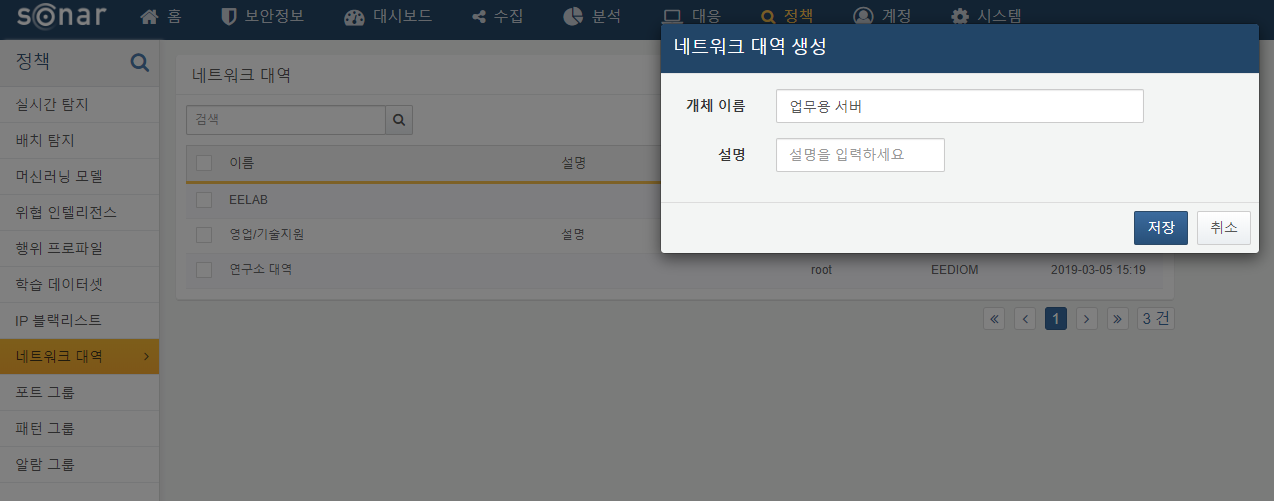 네트워크 대역 편집기존 목록의 이름을 클릭하면 네트워크 대역 목록을 조회하고, 새 네트워크 대역 만들기 버튼을 클릭하여 IP 대역을 추가하거나, 목록의 체크박스를 선택하여 삭제할 수 있습니다.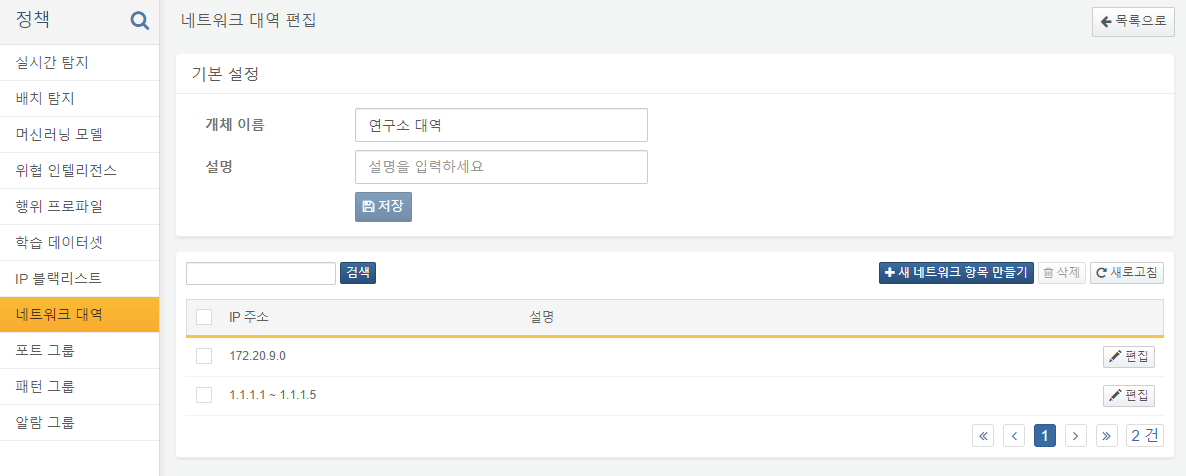 네트워크 대역은 3가지 유형으로 구분됩니다.범위네트워크 대역의 시작 주소와 끝 주소를 각각 입력합니다.단일단일 IP 주소를 입력합니다.CIDR네트워크 주소와 CIDR (0~32 범위)을 각각 입력합니다.네트워크 대역 삭제목록에서 체크박스를 선택하고 삭제 버튼을 클릭하면 삭제 여부를 다시 확인합니다. 대화상자에서 삭제 버튼을 클릭하면 선택된 네트워크 대역들을 삭제합니다. 단, 탐지 정책에서 사용 중인 네트워크 대역은 삭제할 수 없습니다.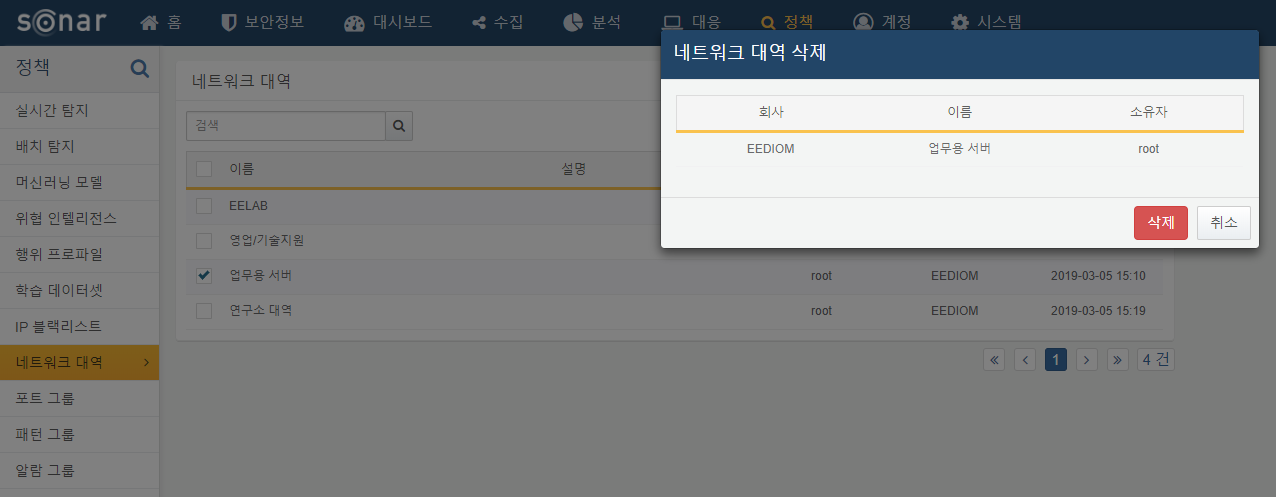 포트 그룹포트 그룹은 주제별로 포트 번호 목록를 묶어서 탐지 정책에 반영할 수 있도록 지원합니다.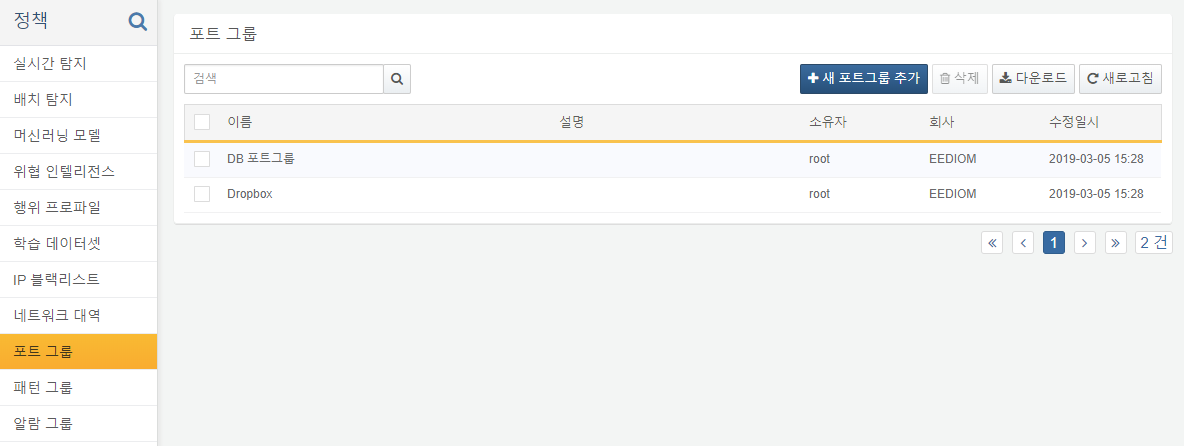 포트 그룹 추가새 포트그룹 추가 버튼을 클릭하면 포트 그룹을 등록할 수 있는 팝업이 생성됩니다.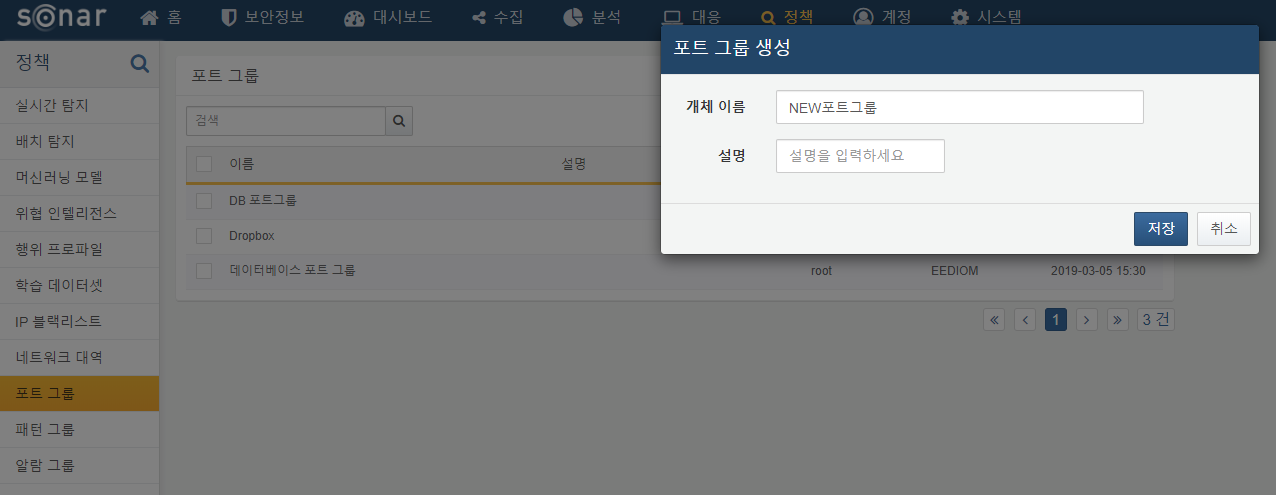 포트 그룹 편집기존 목록의 이름을 클릭하면 포트 그룹 상세 목록을 조회할 수 있습니다. 새 포트 항목 만들기 버튼을 클릭하여 TCP, UDP 중 하나의 프로토콜을 선택하고 포트 범위의 시작, 끝 번호를 입력하여 추가하거나, 목록의 체크박스를 선택하여 삭제할 수 있습니다.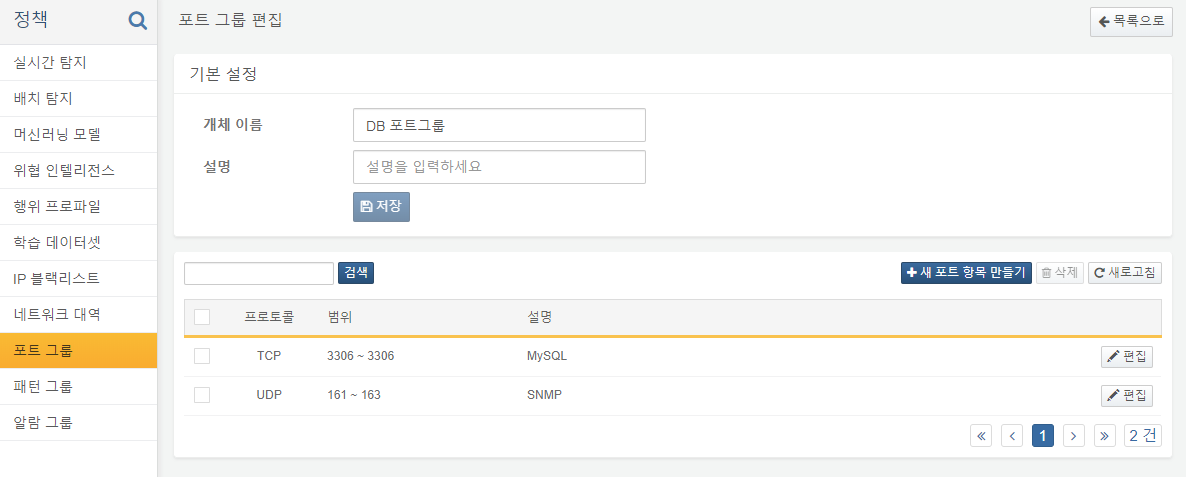 포트 그룹 삭제목록에서 체크박스를 선택하고 삭제 버튼을 클릭하면 삭제 여부를 다시 확인합니다. 대화상자에서 삭제 버튼을 클릭하면 선택된 포트 그룹들이 삭제됩니다. 단, 탐지 정책에서 사용 중인 포트 그룹은 삭제할 수 없습니다.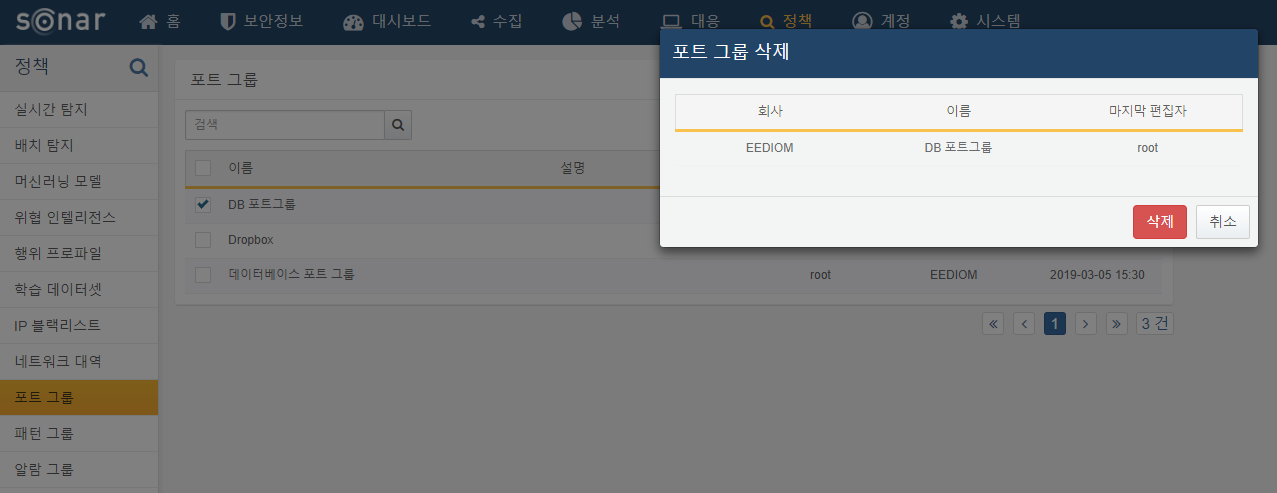 패턴 그룹패턴 그룹은 주제별로 패턴을 관리하고, 이를 탐지 정책에 반영할 수 있도록 지원합니다. 예를 들어, IPS 로그의 룰 혹은 시그니처 이름을 대상으로 취약점 스캔을 식별하거나, SQL 인젝션 등 특정 유형의 공격을 그룹화하는 용도로 사용할 수 있습니다.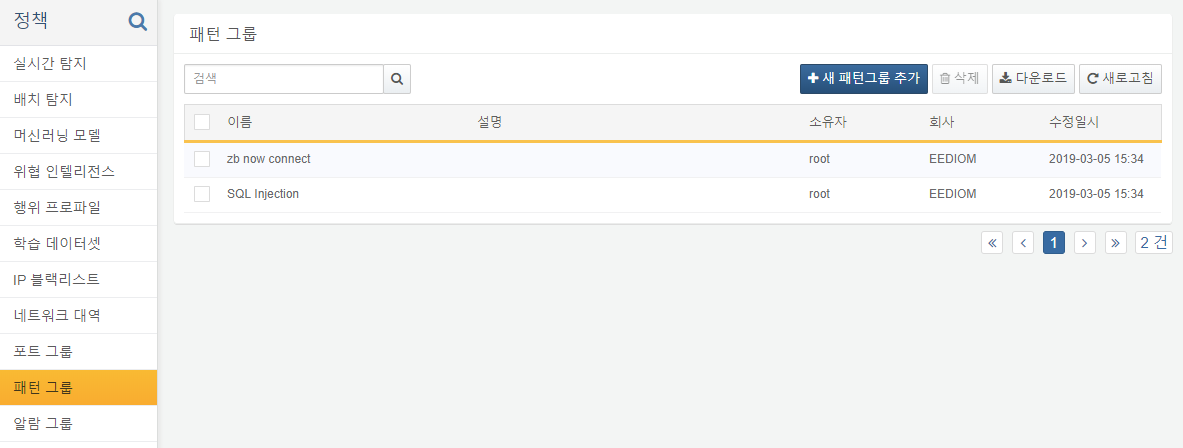 패턴 그룹 추가새 패턴그룹 추가 버튼을 클릭하면 패턴 그룹을 등록할 수 있는 팝업이 생성됩니다.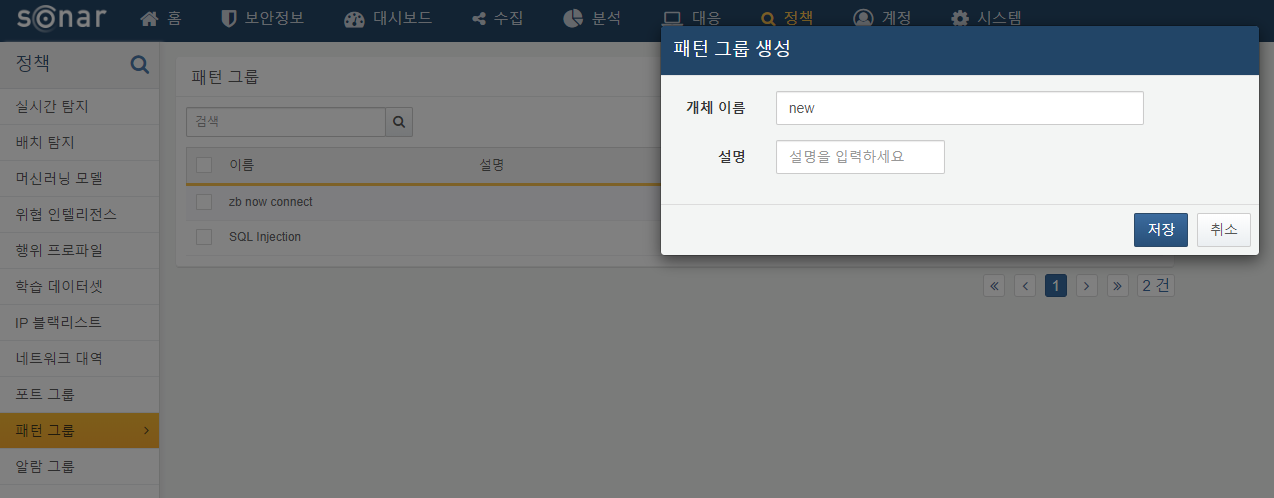 패턴 그룹 편집기존 목록의 이름을 클릭하면 패턴그룹 상세 목록을 조회할 수 있습니다. 새 패턴 항목 만들기 버튼을 클릭하여 패턴 항목을 추가하거나, 목록의 체크박스를 선택하여 삭제할 수 있습니다.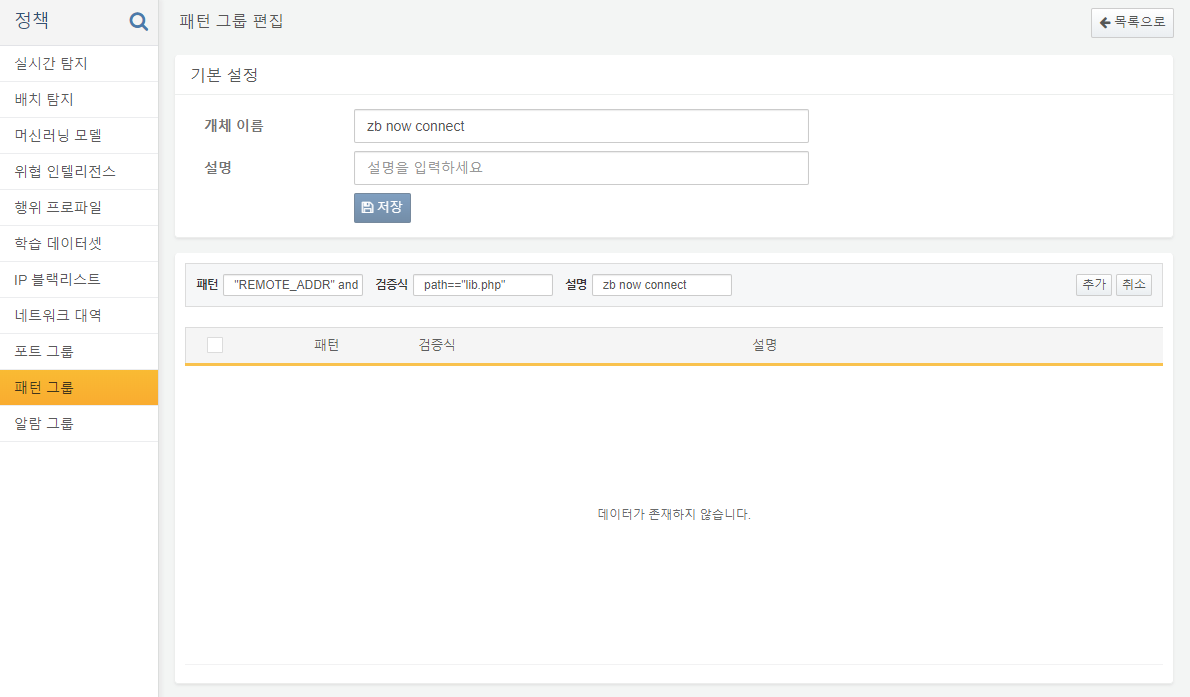 패턴 설정 항목은 아래와 같습니다:패턴키워드 문자열의 AND, OR 조합으로 구성됩니다.검증식패턴 불린식이 참인 경우, 쿼리 표현식을 통해 세부적으로 검증 및 필터링할 수 있는 기회를 선택적으로 제공합니다.설명패턴 설명을 입력합니다.패턴 그룹은 네트워크 침입탐지 장비처럼 수천 개 이상의 키워드를 동시에 테스트할 수 있도록 아호 코라식 알고리즘을 사용합니다. 먼저 입력 문자열에 대해 패턴 그룹에 속한 모든 키워드를 한 번에 매칭하고, 그 후에 키워드로 선별된 패턴들의 검증식을 순차적으로 실행하여 최종적으로 패턴과 일치하는 룰 이름을 출력합니다.예를 들어, 패턴 "REMOTE_ADDR" and ("fputs" or "fwrite") 검증식 path == "lib.php" 설명 zb now connect 로 설정한 경우, 패턴그룹 매칭을 지정한 필드 값에서 REMOTE_ADDR 문자열과 fputs 혹은 fwirte 문자열이 동시에 검색되는지 확인하고, 그 후에 path 필드 값이 lib.php 문자열과 일치하는지 확인합니다.패턴 그룹 삭제목록에서 체크박스를 선택하고 삭제 버튼을 클릭하면 삭제 여부를 다시 확인합니다. 대화상자에서 삭제 버튼을 클릭하면 선택된 패턴 그룹들이 삭제됩니다. 단, 탐지 정책에서 사용 중인 패턴 그룹은 삭제할 수 없습니다.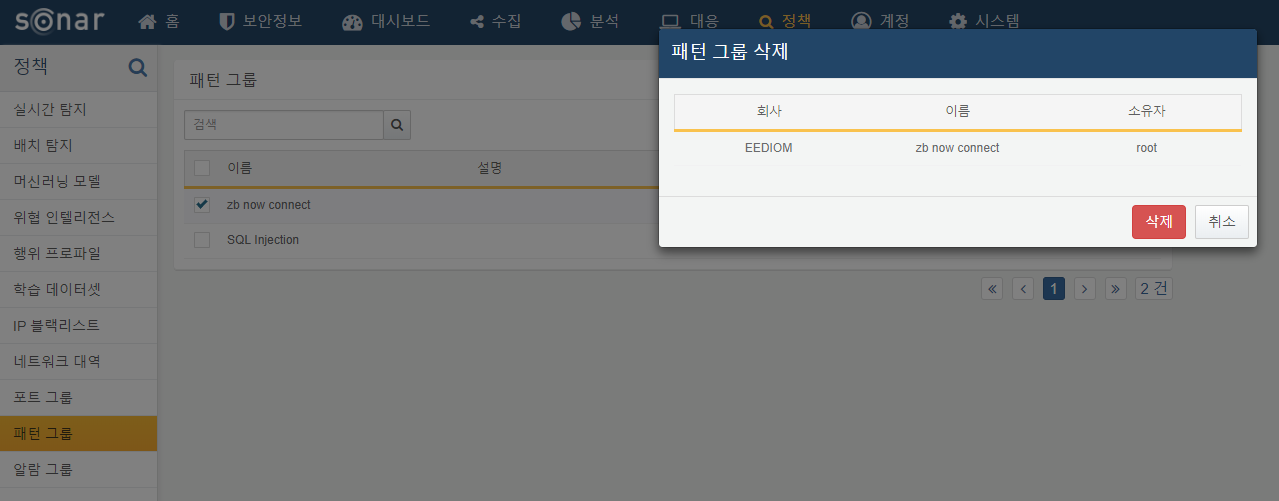 알람 그룹알람 그룹을 설정하여 이를 탐지 정책에 반영할 수 있도록 지원합니다. 실시간 시나리오 및 배치 시나리오 탐지 설정시 알람 그룹을 설정하여 알람 그룹에 지정된 계정 및 계정 그룹에 대해 매체별 메세지 전송을 지원합니다. 매체의 종류에는 SMS, 이메일, 메신저가 있습니다.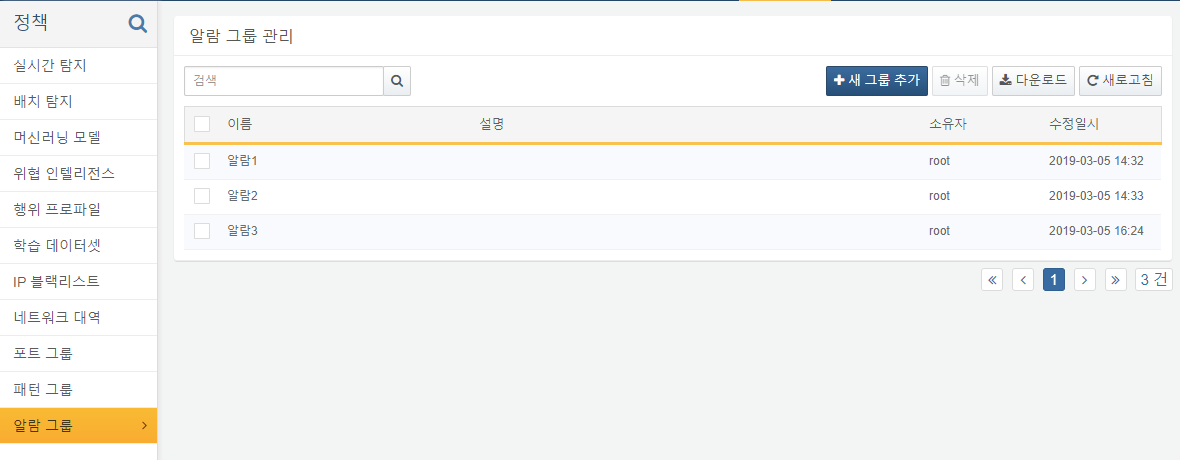 알람 그룹 추가새 그룹 추가 버튼을 클릭하면 알람 그룹 생성 화면으로 전환됩니다.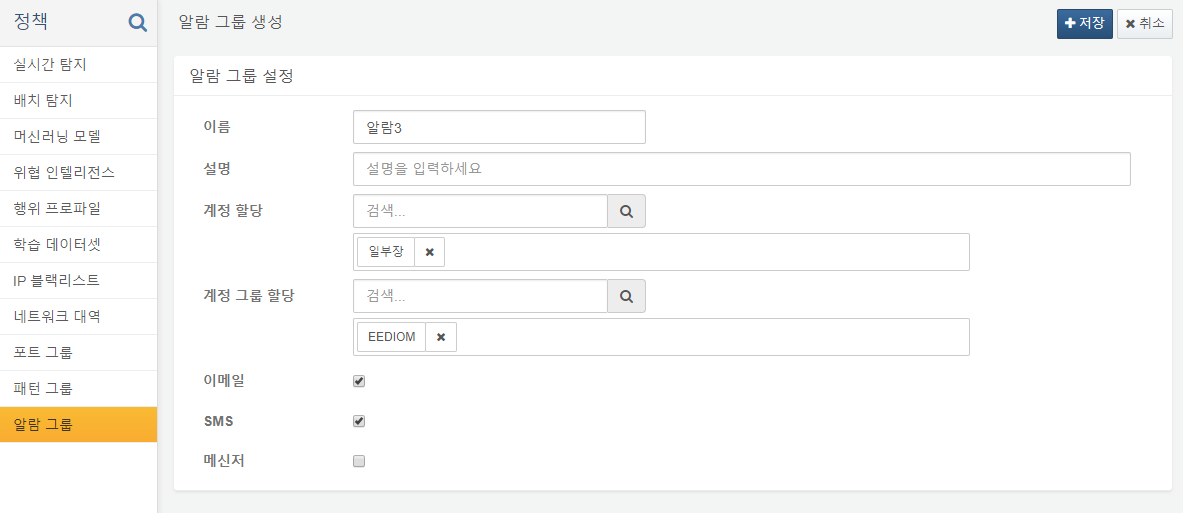 알람 그룹 삭제목록에서 체크박스를 선택하고 삭제 버튼을 클릭하면 삭제 여부를 다시 확인합니다. 대화상자에서 삭제 버튼을 클릭하면 선택된 알람 그룹들이 삭제됩니다. 단, 탐지 정책에서 사용 중인 알람 그룹은 삭제할 수 없습니다.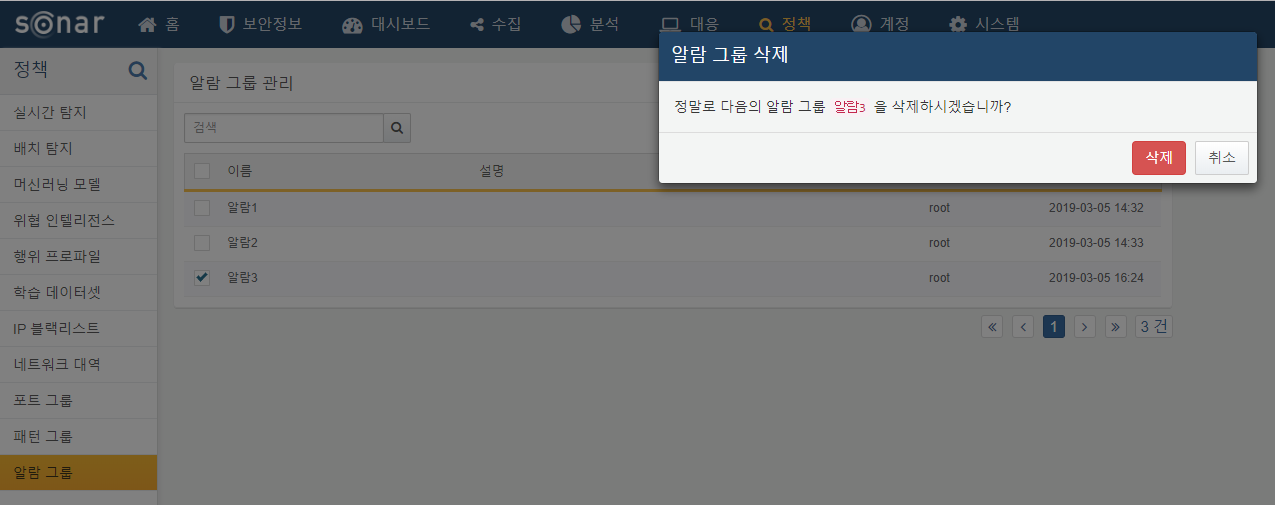 계정계정계정 메뉴를 클릭하면 마스터 계정의 경우 전체 계정 목록, 그 외의 관리자 및 사용자 계정은 소속 회사의 계정 목록이 표시됩니다.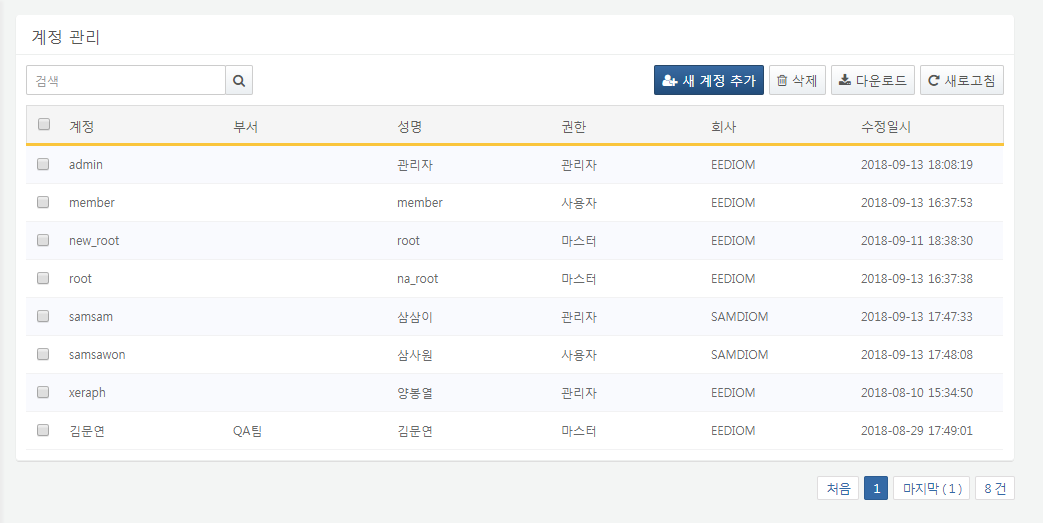 계정 추가목록에서 새 계정 추가 버튼을 클릭하면 계정 추가 화면으로 전환됩니다.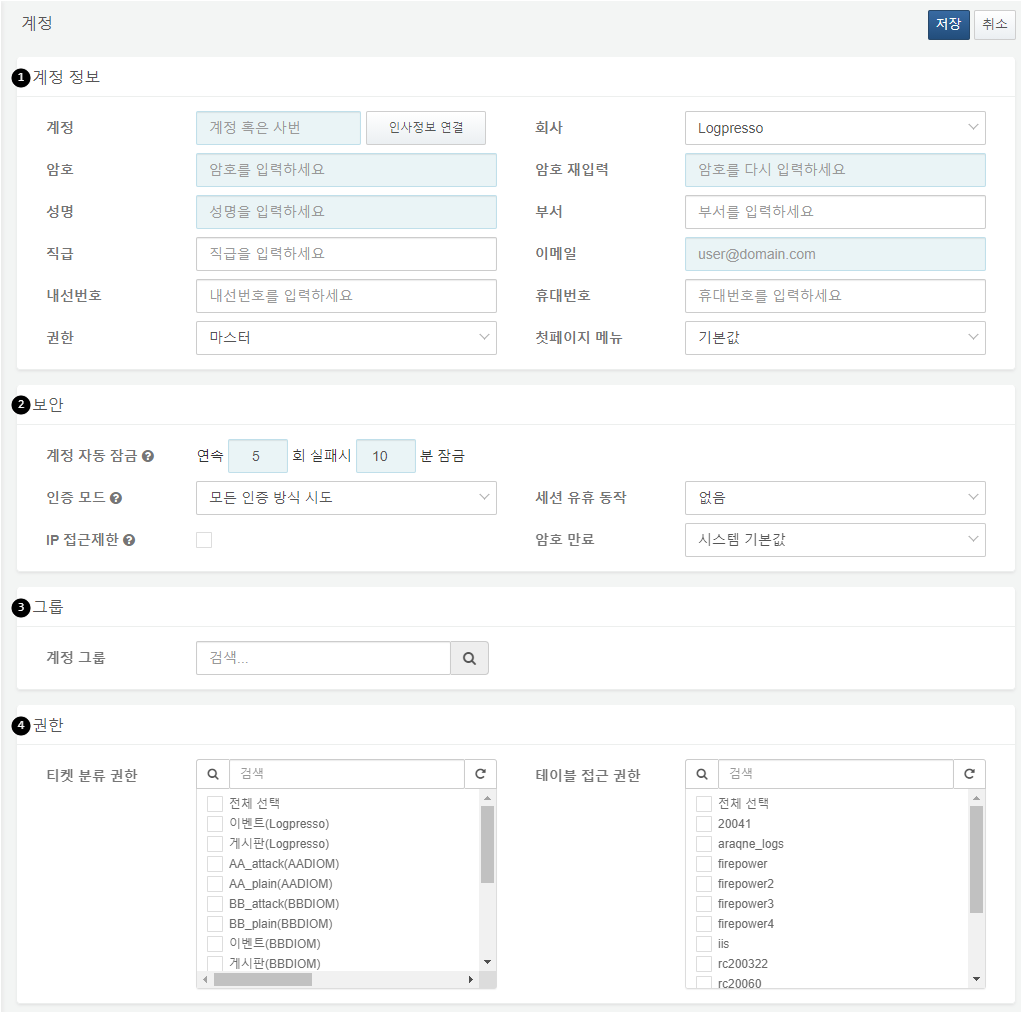 계정 정보계정 정보 항목은 임직원 항목을 미리 생성해둔 경우, 사번 입력 후 인사정보 연결을 통해 계정 정보를 바로 채울 수 있습니다. 이메일은 필수 항목이며, 실제로 메일 전송이 가능한 유효 계정이어야 합니다. 암호는 9자리 이상의 영문자, 숫자, 특수문자를 포함하여 암호 강도를 만족해야 합니다.계정 권한은 3단계로 구분됩니다:마스터로그프레소 소나 설치 시 부여되는 단일 계정이며, 클러스터의 모든 구성을 관리할 권한을 가집니다.관리자소속 회사의 모든 계정, 설정, 데이터를 관리할 권한을 가집니다.사용자설정을 제외한 사용 권한을 가집니다. 소속 회사의 정책 설정 상태를 조회할 수는 있습니다.보안보안 항목은 계정 자동 잠금, 인증 모드, IP 접근 제한 등 보안에 관한 설정을 입력합니다.각 항목에 대한 설명은 다음과 같습니다.계정 자동 잠금계정 자동 잠금은 지정한 횟수 이상 로그인에 실패하면 지정한 기간만큼 로그인을 차단합니다. 실패 횟수는 최대 50회까지 입력 가능하고, 기간은 100,000,000분(약 39개월)까지 입력 가능합니다. 잠금된 계정은 인증 실패 현황이 표시됩니다. 관리자 권한 이상의 계정은 실패 현황을 초기화할 수 있습니다.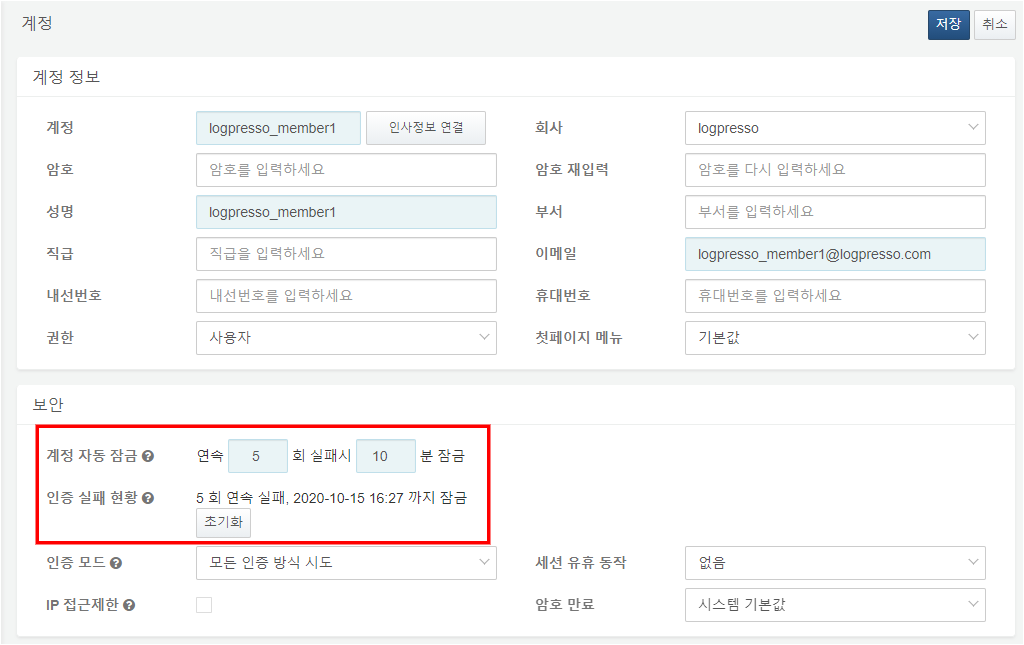 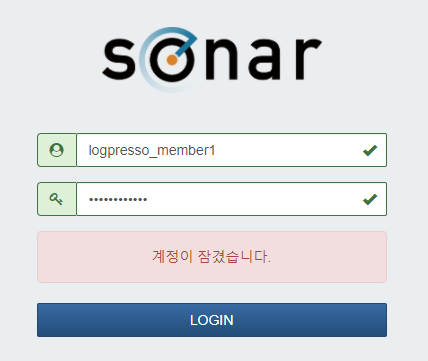 인증 모드인증 모드는 소나 내부 인증을 제외한 외부 인증만을 사용하여 로그인할 것인지 설정합니다.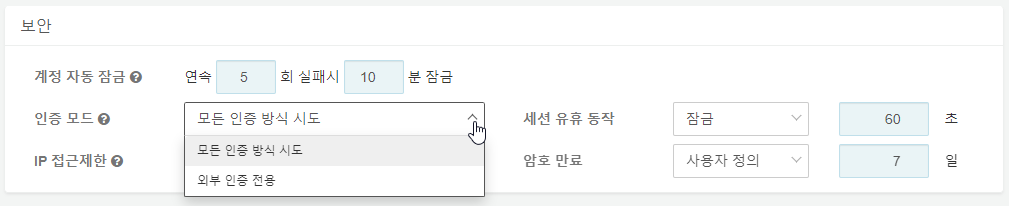 IP 접근제한IP 접근제한은 접근을 제한할 IP 주소를 입력할 수 있습니다. 아무것도 입력하지 않으면 전체 허용으로 간주합니다.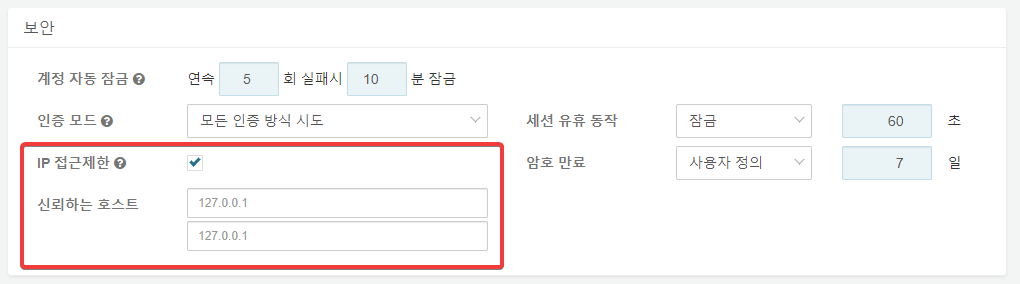 세션 유휴 동작세션 유휴 동작은 없음, 잠금, 로그아웃으로 설정할 수 있습니다. 잠금과 로그아웃으로 설정하면 설정한 동작이 시행되기까지의 시간을 입력할 수 있습니다. 범위는 60~604,800초(1주일)입니다.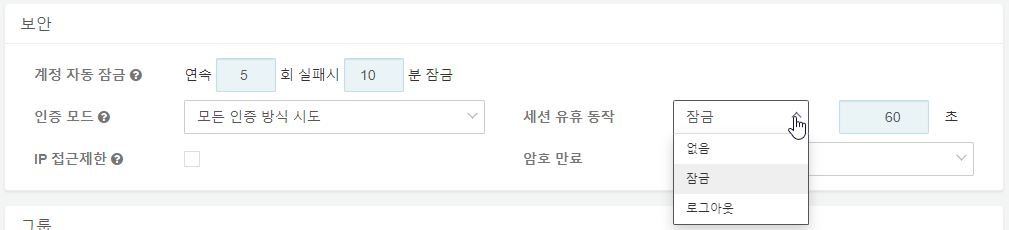 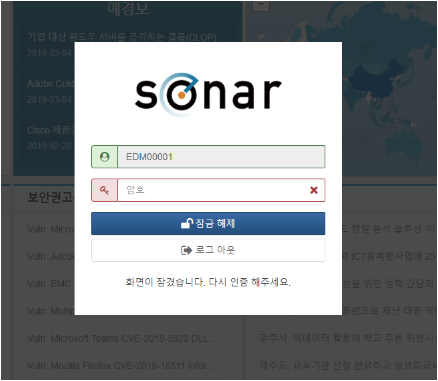 암호 만료암호 만료는 시스템 기본값, 사용자 정의, 무제한으로 설정할 수 있습니다. 시스템 기본값으로 설정하면 암호 만료 기한은 365일이고 사용자 정의로 설정하면 암호 만료 기한은 7~3,650일 사이로 설정할 수 있습니다. 암호 만료 기한까지 7일 남은 시점부터 로그인 및 잠금화면 해제시 암호 변경 팝업이 발생합니다.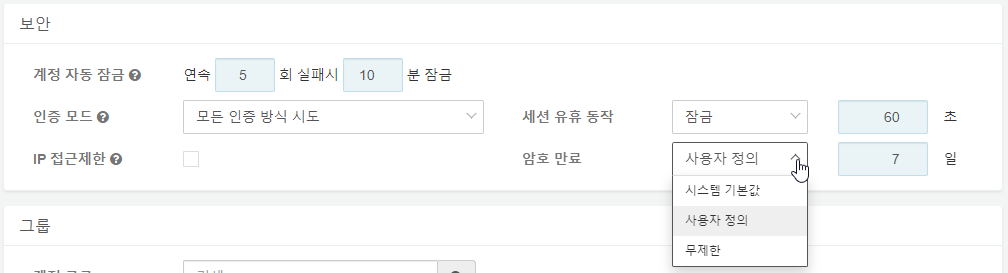 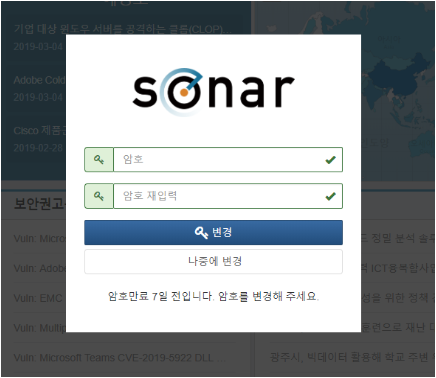 그룹그룹 항목에서는 계정 그룹을 설정할 수 있습니다. 계정 그룹은 계정 그룹 페이지에서 추가할 수 있습니다.권한권한 항목에서는 티켓 분류와 테이블 접근에 대한 권한을 설정할 수 있습니다. 권한을 허용한 티켓 분류와 테이블에 대해서만 접근이 가능합니다.계정 수정계정 목록에서 수정할 계정 혹은 성명을 클릭합니다.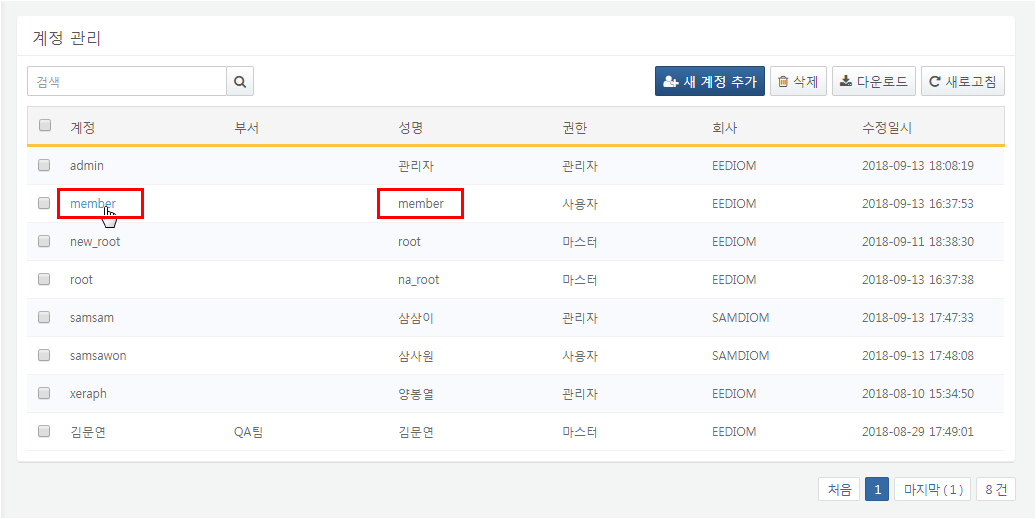 계정 정보를 수정한 후 저장 버튼을 눌러 저장합니다.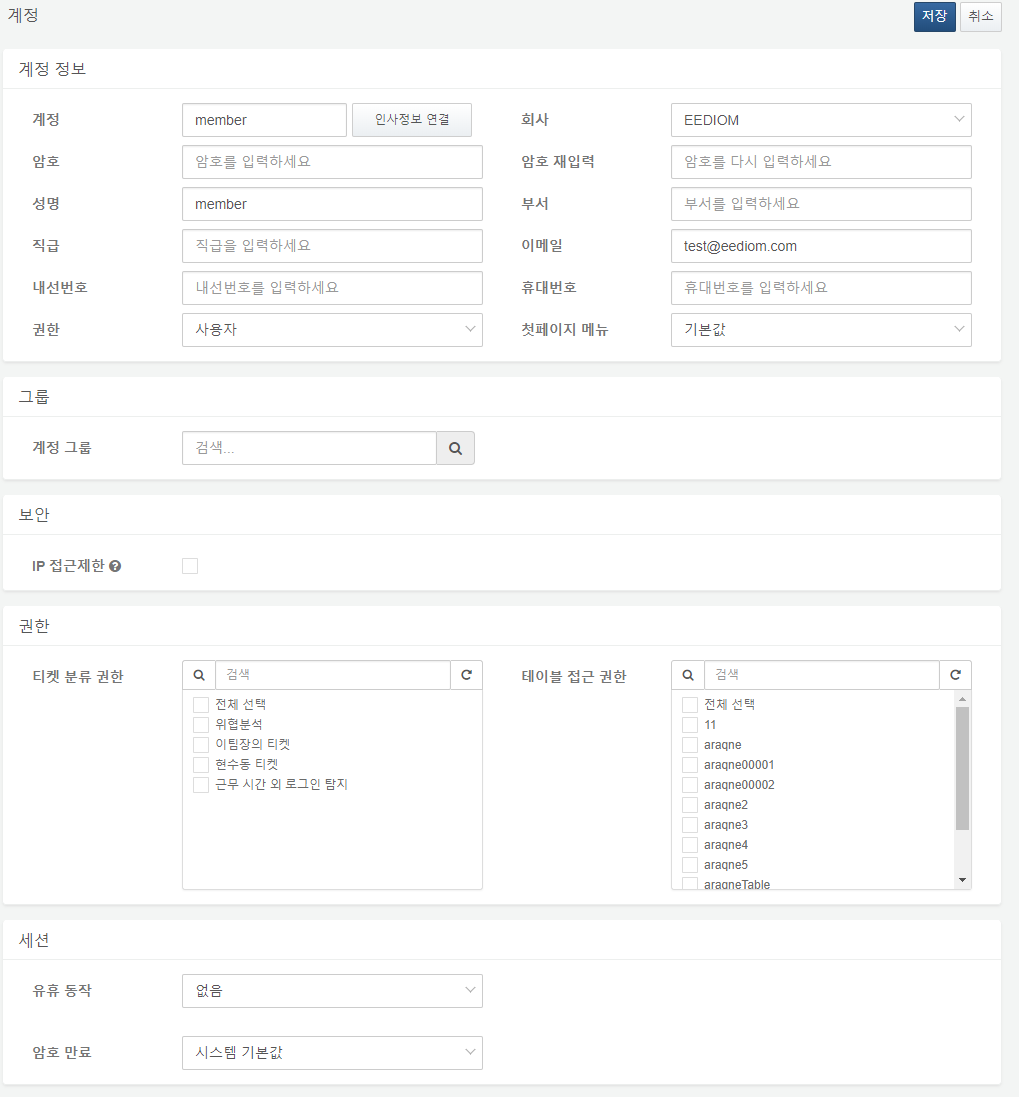 계정 삭제목록에서 체크박스를 선택하고 삭제 버튼을 클릭하면 삭제 여부를 다시 확인합니다. 대화상자에서 삭제 버튼을 클릭하면 선택된 계정들이 삭제됩니다. 계정을 삭제하더라도 향후 접속이 불가능할 뿐 관련된 메타데이터는 유효합니다. 예를 들어, 계정을 삭제하더라도 티켓 할당자 정보는 그대로 유지됩니다. 계정 삭제는 관리자 권한을 가진 경우에만 가능합니다.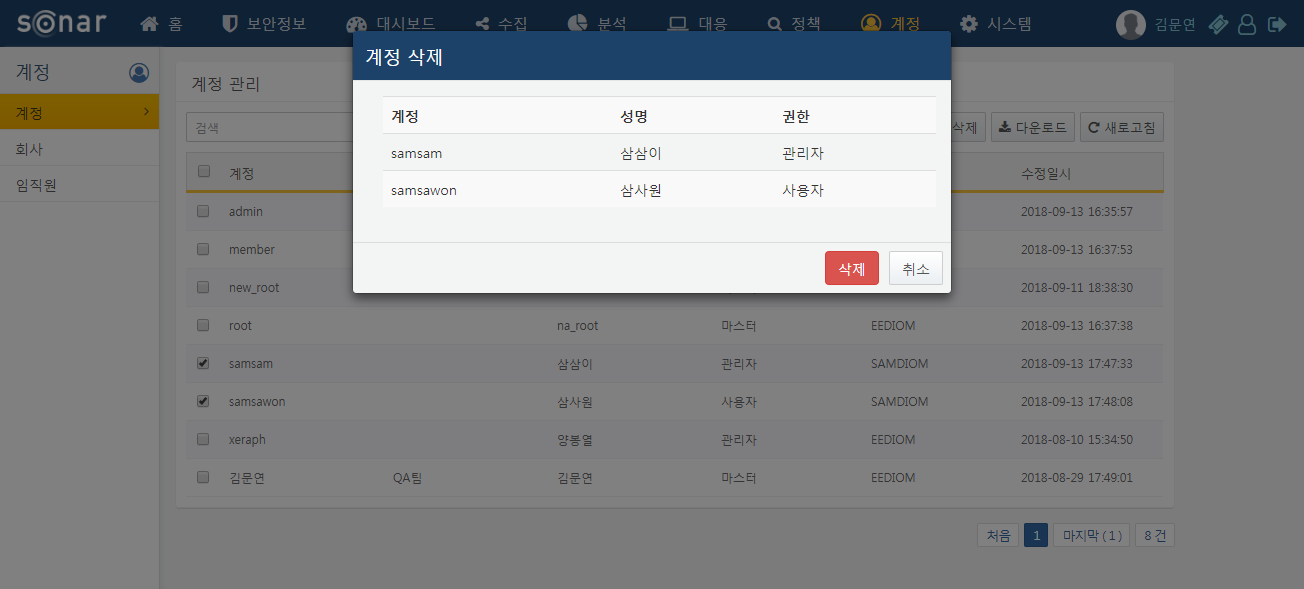 계정 그룹알람 그룹 등 여러 계정을 묶어서 관리하는 기능의 경우 계정 그룹을 만들어두면 쉽게 처리할 수 있습니다.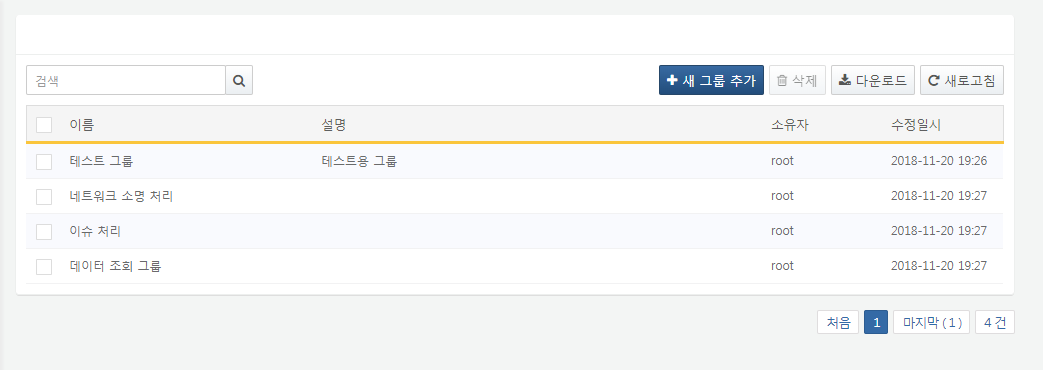 계정 그룹 추가계정 그룹 화면에서 새 그룹 추가 버튼을 눌러 계정 그룹 생성 메뉴로 들어갑니다.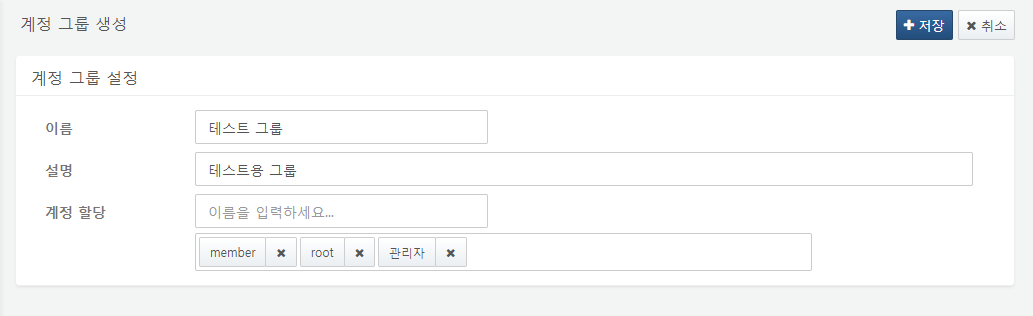 계정 그룹 이름, 설명, 계정을 설정한 후 저장 버튼을 눌러 새 계정 그룹을 만듭니다.계정 그룹 수정수정할 계정 그룹의 이름을 클릭합니다.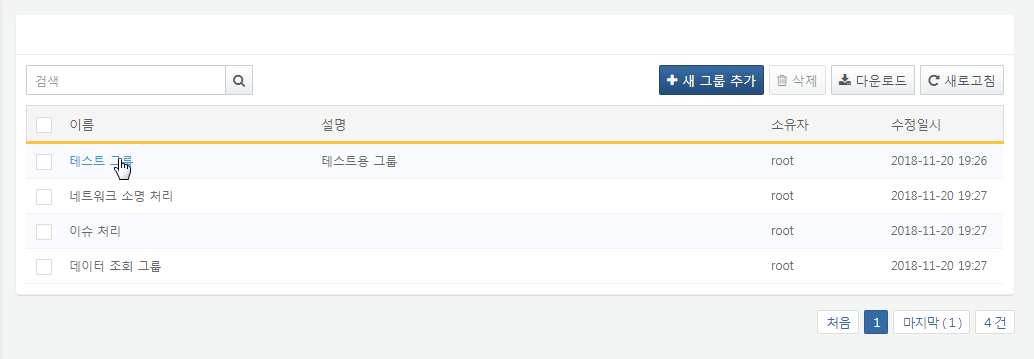 계정 그룹의 이름이나 설명을 수정하거나 할당된 계정 목록을 변경한 후 저장 버튼을 클릭해 수정 사항을 반영합니다.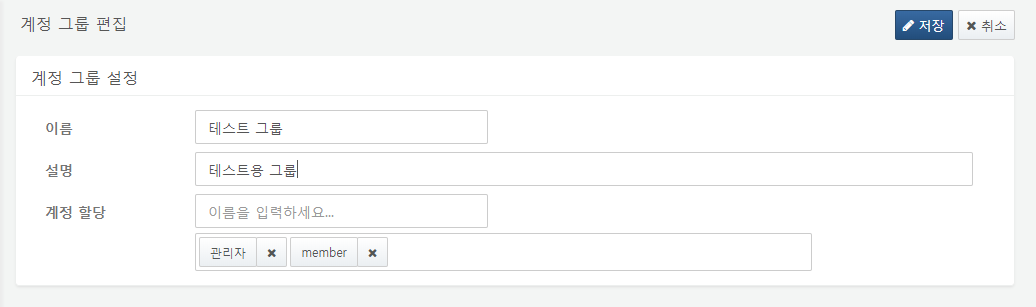 계정 그룹 삭제삭제할 계정 그룹을 체크하고 삭제 버튼을 클릭합니다.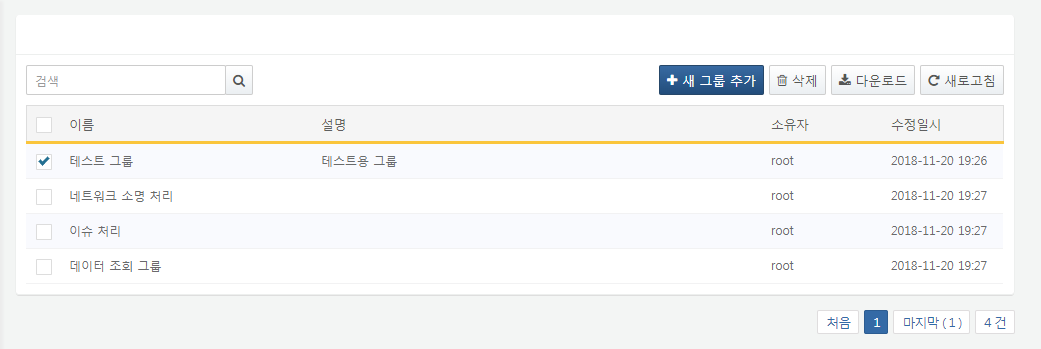 삭제 확인 창에서 삭제 버튼을 다시 누르면 해당 계정 그룹이 삭제됩니다.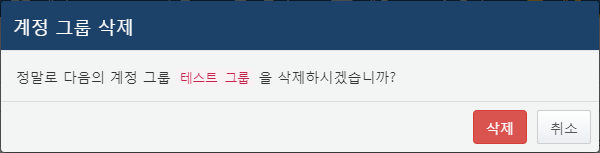 임직원각 회사별 임직원 정보를 관리합니다. 회사의 임직원인 경우에만 해당 회사의 티켓 소명 작업 등을 진행할 수 있습니다. 성명과 사번으로 임직원을 검색할 수 있습니다.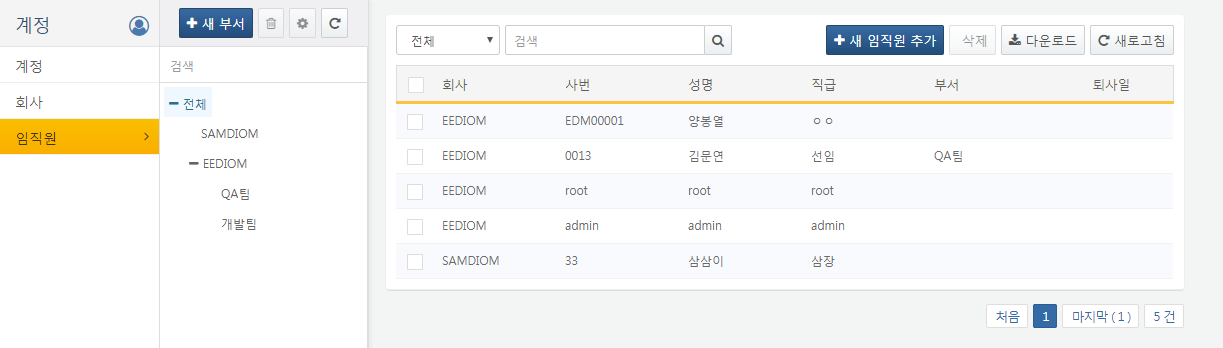 임직원 추가새 임직원 추가 버튼을 클릭해서 임직원을 추가합니다.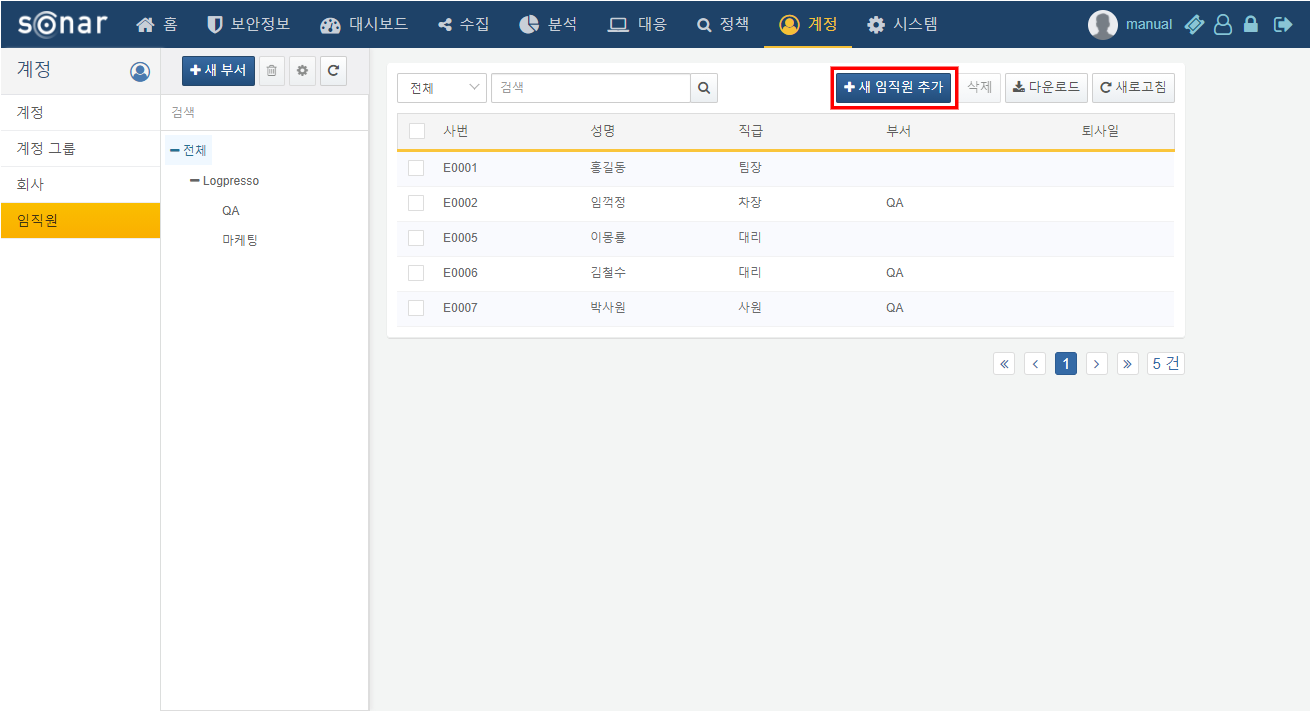 필수 항목(사번, 성명, 직급, 이메일, 회사) 및 선택 항목을 입력합니다. 해당 임직원이 소나 계정이 있으면 계정 항목에서 해당 계정을 선택합니다. 저장 버튼을 클릭하면 해당 임직원이 추가됩니다.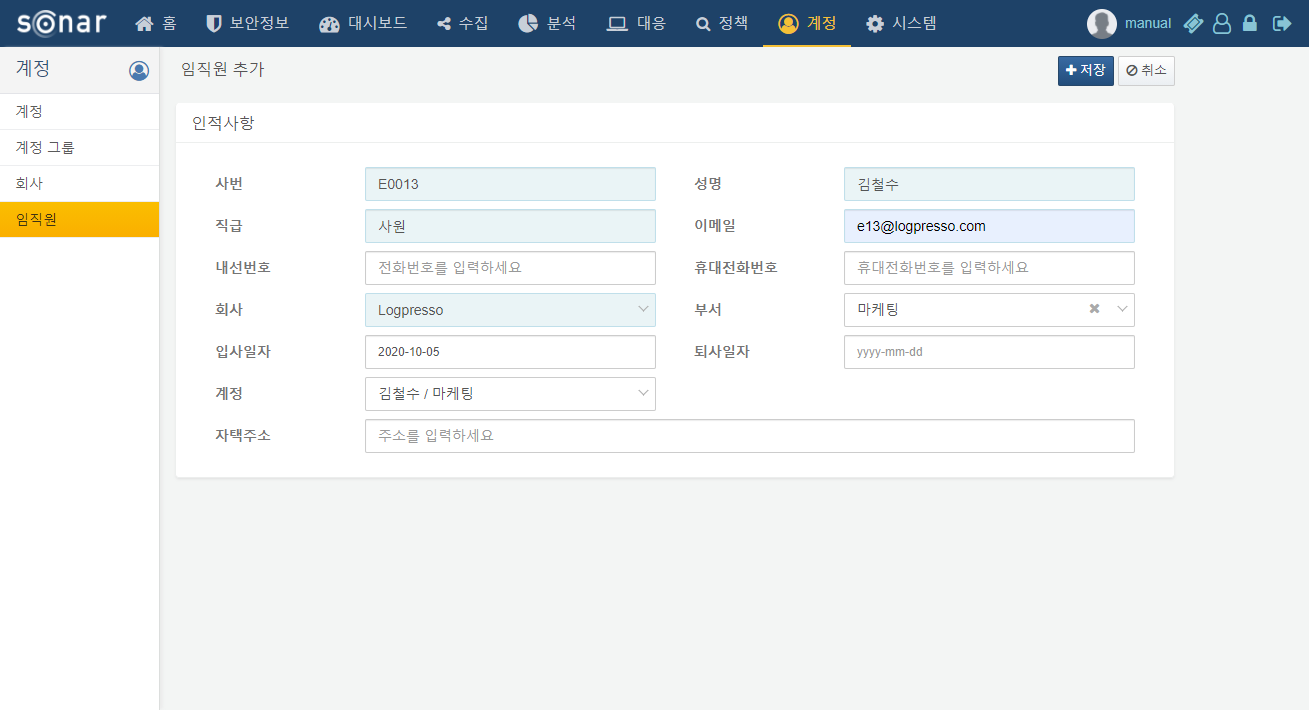 임직원 수정임직원 목록에서 정보를 수정할 임직원의 사번이나 성명을 클릭합니다.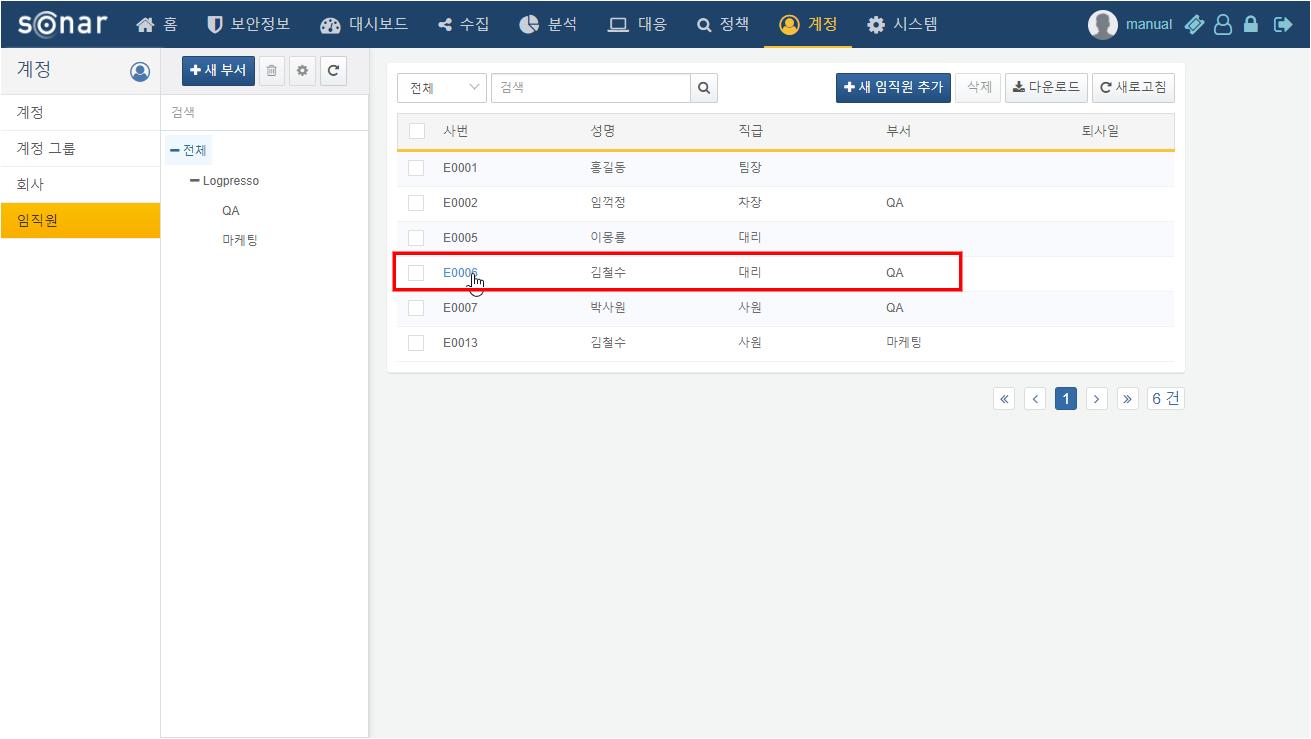 필요한 임직원 정보를 수정한 후 저장 버튼을 클릭해 수정 사항을 반영합니다.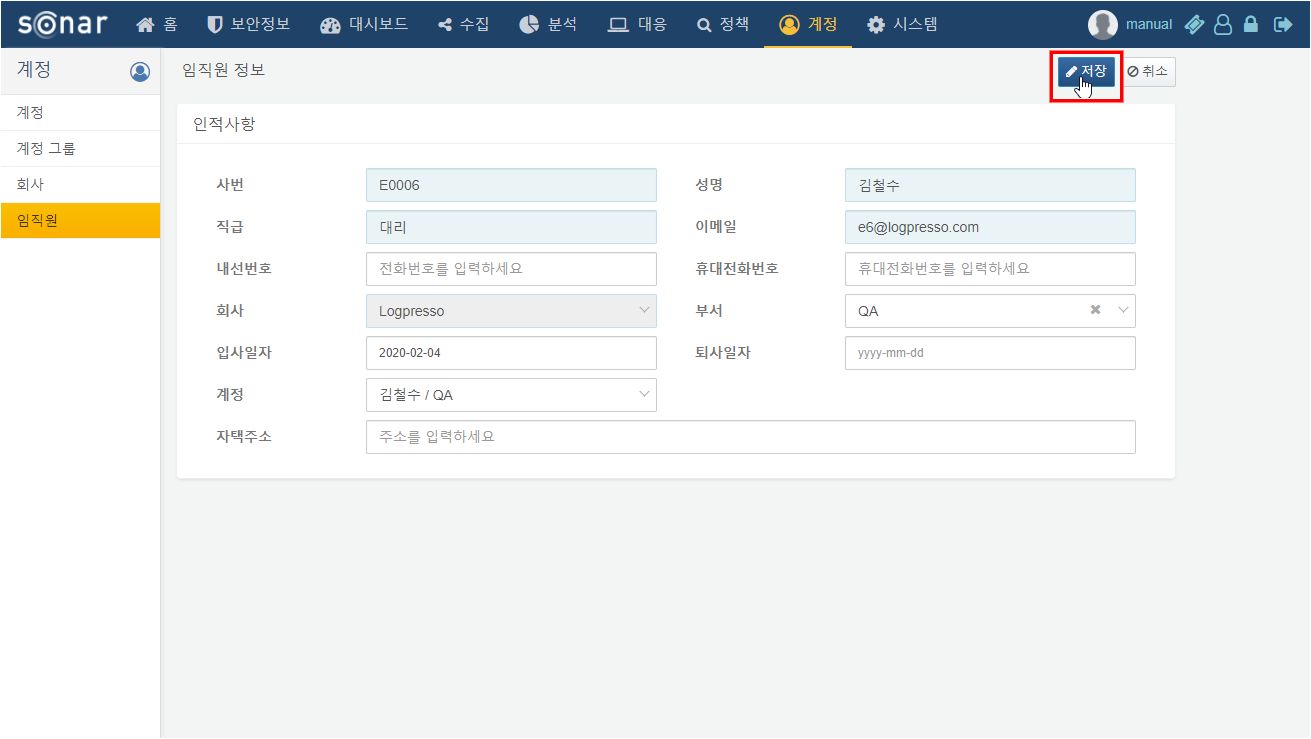 임직원 삭제임직원 목록에서 삭제할 임직원을 선택 후 삭제 버튼을 클릭합니다.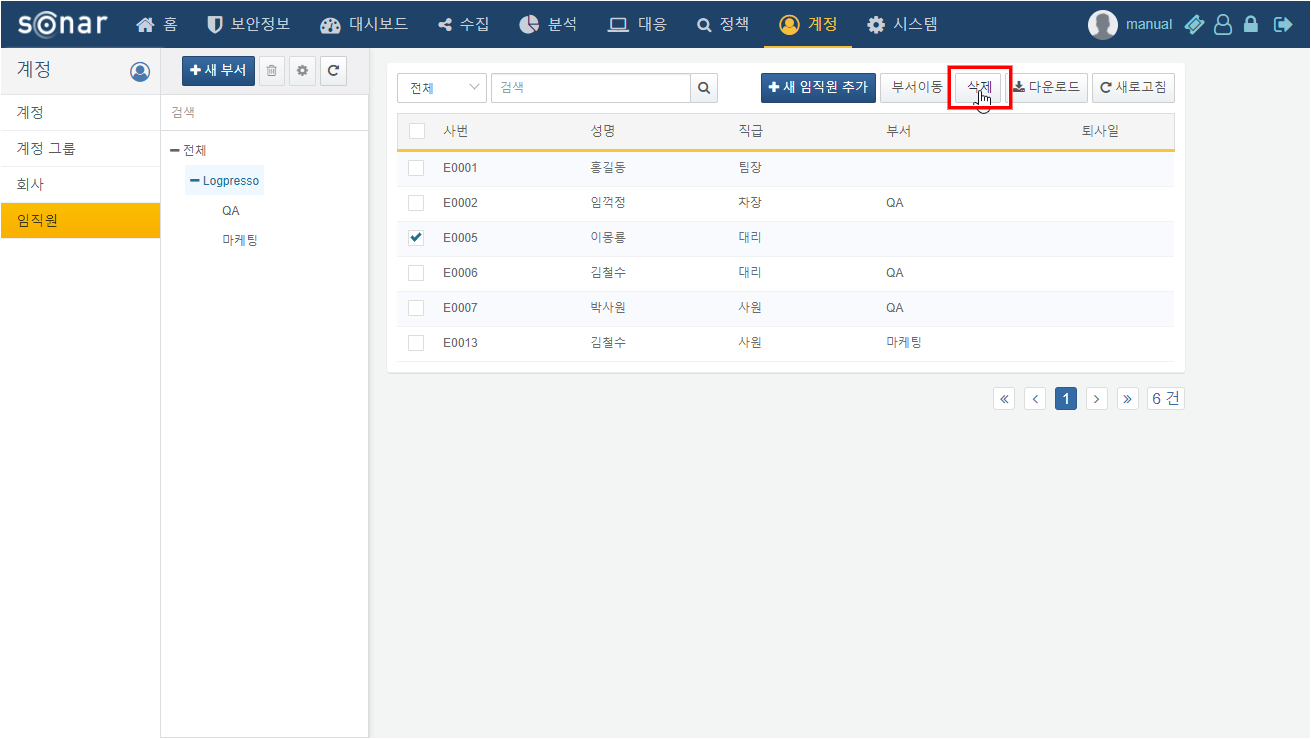 확인 창에서 삭제 버튼을 눌러 임직원을 삭제합니다.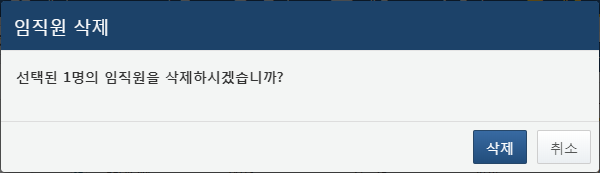 부서 추가임직원 메뉴 왼쪽 상단에 있는 새 부서 버튼을 클릭하면 새로운 부서를 추가할 수 있습니다.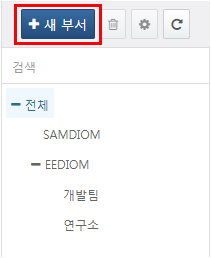 부서 추가 메뉴에서 회사, 부서명, 부서 설명, 상위 부서, 부서장을 선택한 후 추가 버튼을 클릭하면 새로운 부서가 생성됩니다.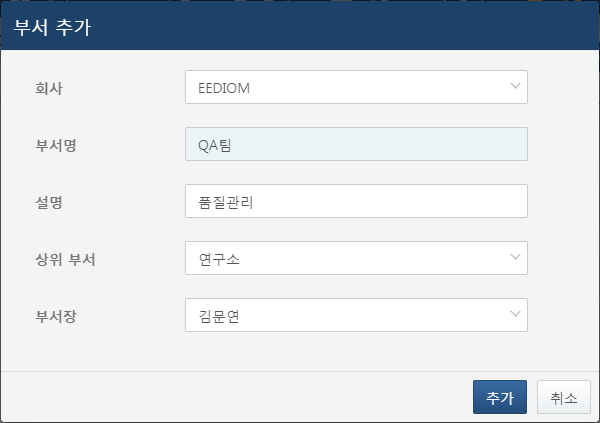 부서 수정부서 트리에서 편집할 부서를 선택하고 설정 버튼(톱니바퀴 모양)을 누르면 부서를 편집할 수 있습니다.아래 예시에서는 QA팀 부서를 선택했습니다.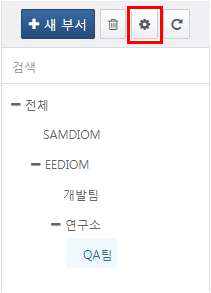 부서 수정 화면에서 원하는 내용을 수정한 후 수정 버튼을 눌러 수정 사항을 반영합니다.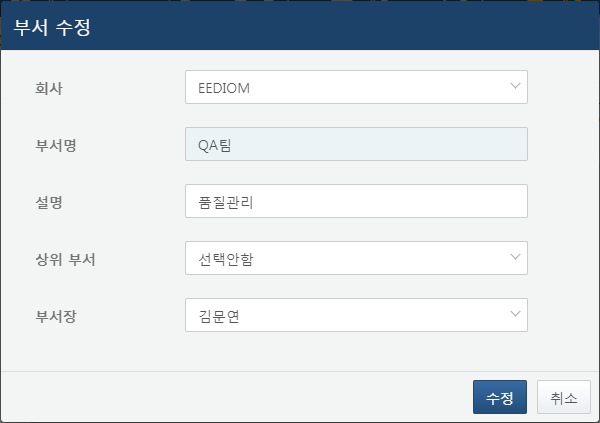 부서 삭제부서 트리에서 편집할 부서를 선택하고 삭제 버튼(휴지통 모양)을 누르면 부서를 삭제할 수 있습니다.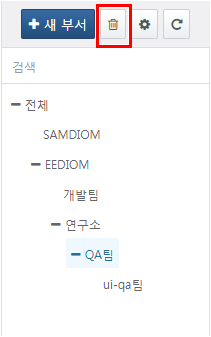 부서 삭제 시 하위 부서와 임직원들을 일괄 삭제 여부를 선택할 수 있습니다. 선택할 경우 설명대로 하위 부서와 임직원들은 삭제됩니다. 선택하지 않을 경우 해당 부서의 하위 부서와 임직원들은 상위 부서 밑으로 이동합니다.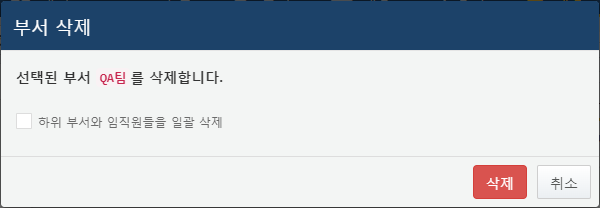 위와 같이 연구소의 하위부서이자 ui-qa팀의 상위 부서인 QA팀을 삭제하자, ui-qa팀은 연구소의 하위 부서로 이동한 것을 볼 수 있습니다.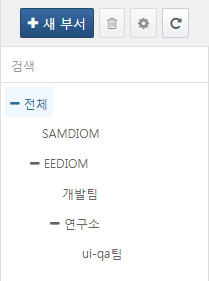 임직원 부서이동부서이동 기능으로 여러 임직원들의 부서 정보를 변경할 수 있습니다.부서 트리에서 특정 회사나 부서를 선택하면 임직원 목록 위에 부서이동 버튼이 표시됩니다. 부서이동 할 임직원들을 선택하고 부서이동 버튼을 클릭합니다.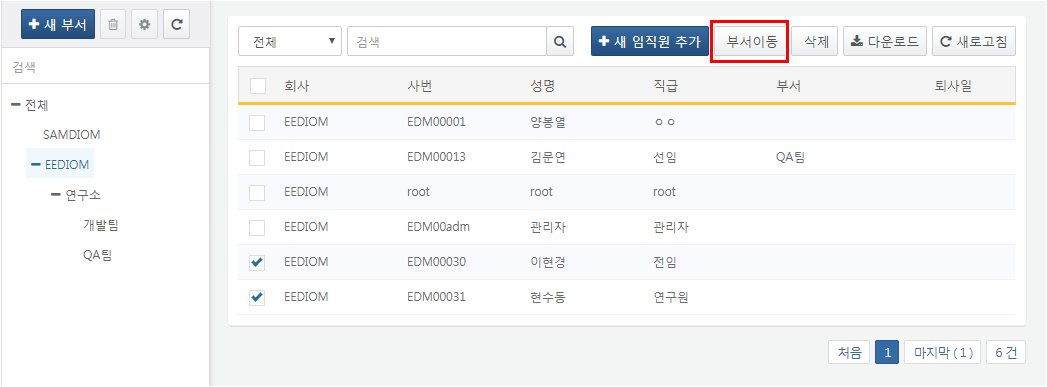 부서 이동 메뉴에서 부서를 선택하고 이동 버튼을 클릭하면 임직원들이 해당 부서로 이동합니다.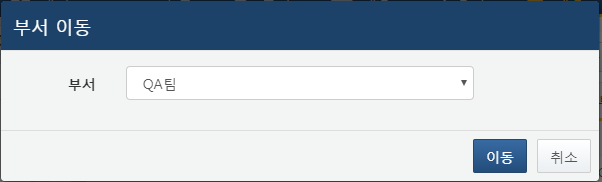 앱앱 메뉴에서 로그프레소 스토어에서 내려받은 앱을 설치할 수 있습니다. 버전 3.x에서 로그를 수집해 대시보드를 구성하려면 위젯, 대시보드, 로그 스키마, 파서, 수집 모델, 실시간 및 배치 시나리오, 데이터셋, 네트워크 대역, 포트 그룹, 패턴 그룹 등을 일일이 구성해야 했습니다. 버전 4.0에서는 앱을 설치하는 것으로 대부분의 작업이 끝납니다.관리자를 포함한 모든 사용자는 자신에게 주어진 권한 범위 내에서 앱을 사용할 수 있습니다.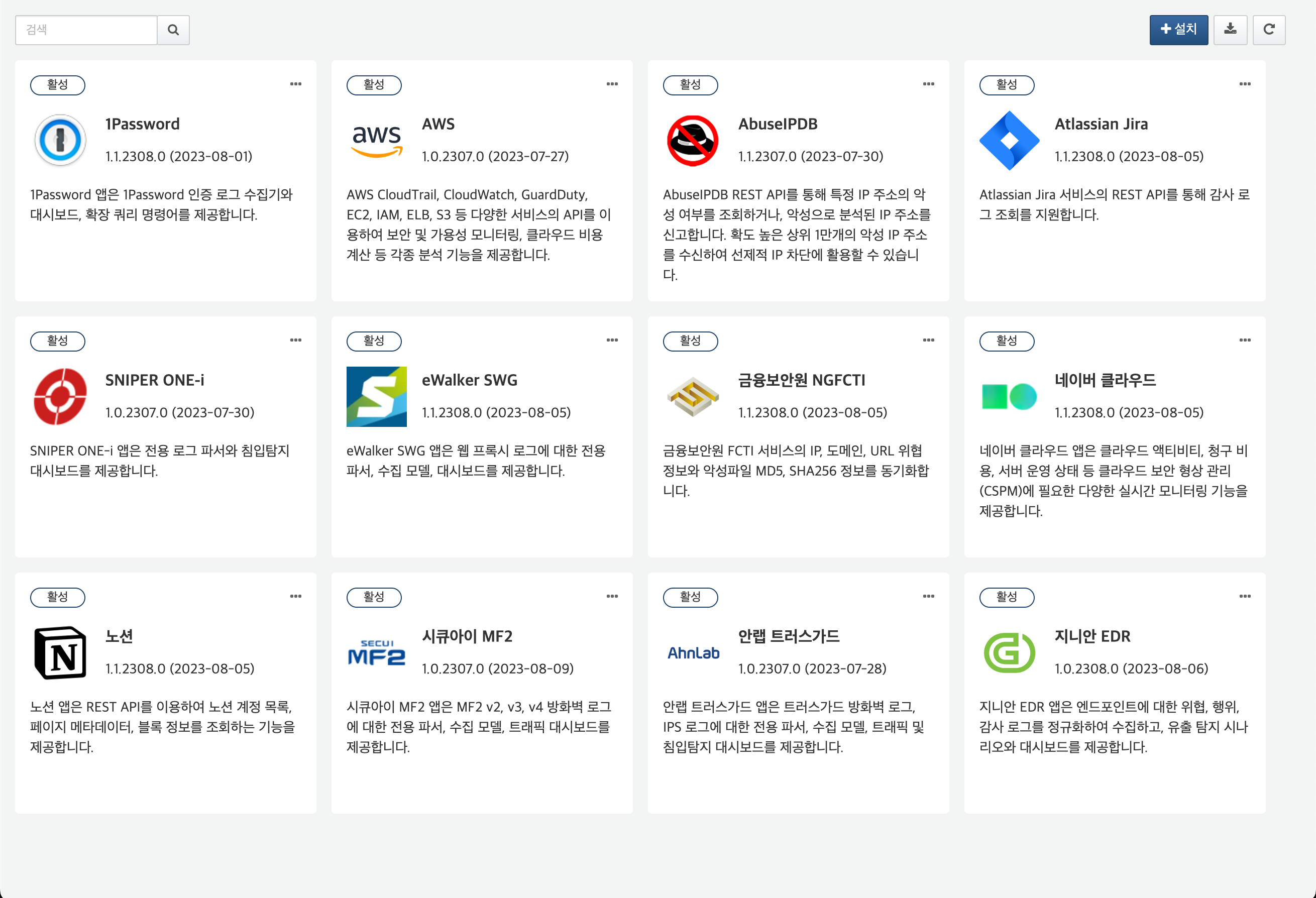 앱 관리앱 설치하기로그프레소 서버에 앱을 설치하려면 관리자 권한이 있어야 합니다. 관리자는 앱을 로그프레소 서버에 설치할 수 있습니다. 앱 설치 파일(확장자가 .app인 파일)은 로그프레소 스토어(회원 가입 필요)에서 다운로드할 수 있습니다.앱 화면에서 오른쪽 상단에 있는 설치를 클릭하세요.앱 설치 마법사가 나타나면 설치할 앱 파일을 업로드하세요. 파일을 업로드하면 자동으로 설치가 시작됩니다.파일 선택을 클릭한 다음 앱 파일을 선택하거나, 앱 파일을 앱 설치 마법사에 끌어다 놓으세요.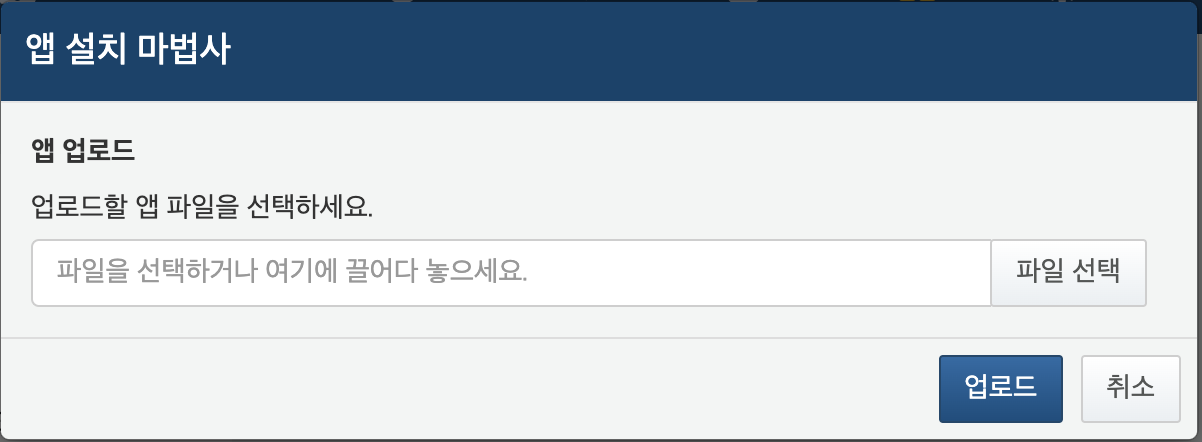 업로드를 클릭하면 앱 설치 마법사가 앱 파일을 서버에 업로드합니다.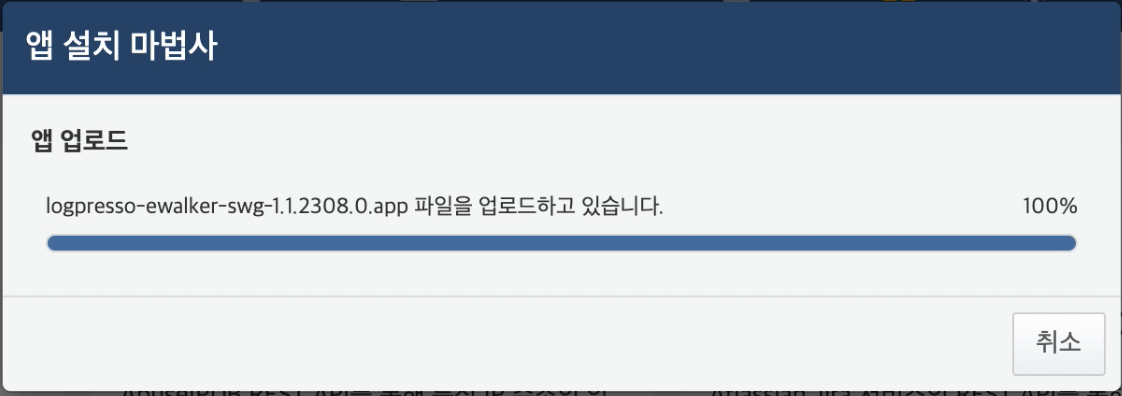 업로드할 앱 파일이 유효하지 않으면 업로드가 중단됩니다.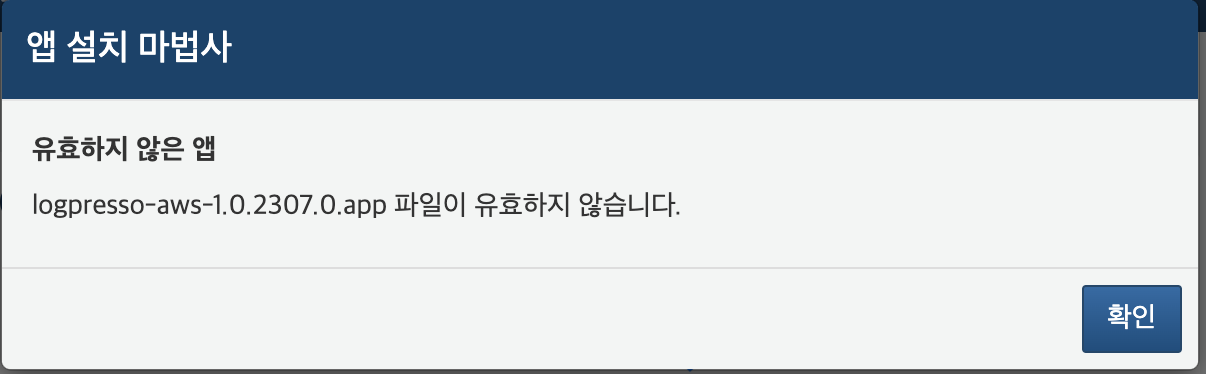 업로드한 앱이 이미 설치되어 있고, 동일한 버전일 때, 다음과 같은 메시지가 나타납니다.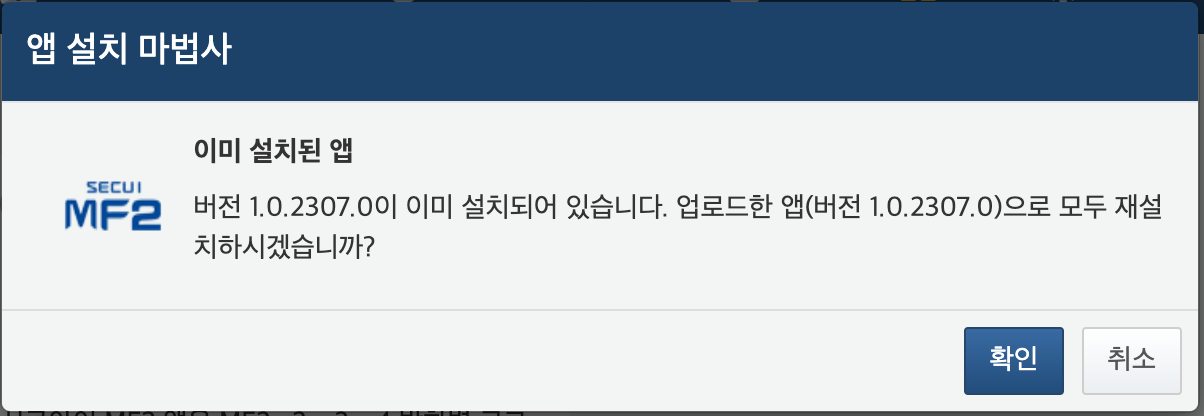 업로드한 앱이 이미 설치되어 있고, 버전이 다른 경우, 다음과 같은 메시지가 나타납니다. 업로드한 버전으로 앱을 재설치하려면 확인을 클릭하세요. 설치하지 않으려면 취소를 클릭하세요.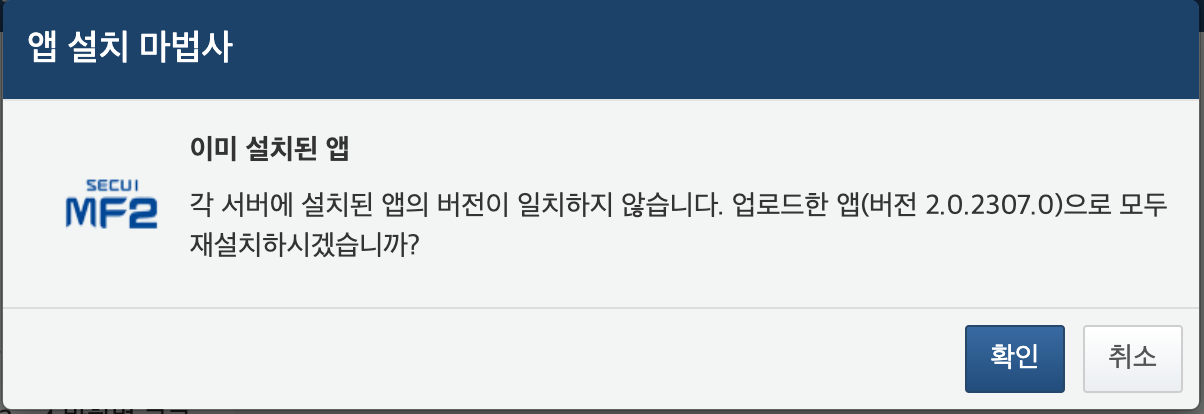 앱 파일이 정상적으로 업로드되면 자동으로 앱 설치가 시작됩니다.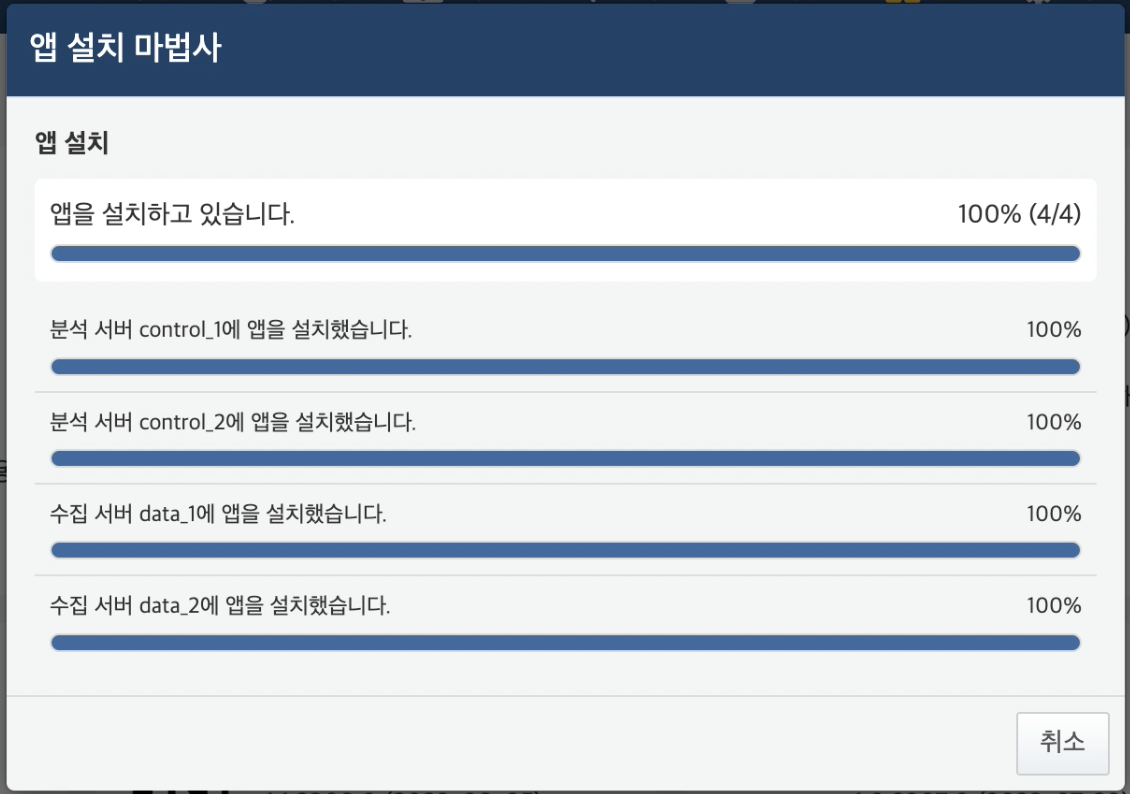 여러 대의 로그프레소 서버에 앱을 설치하는 경우, 앱은 전달 서버, 수집 서버, 분석 서버 순서로 설치됩니다.각 서버별 설치 상태는 설치 순서와 무관합니다.모든 서버에 앱이 설치되면 앱 설치 마법사가 종료됩니다.앱은 설치와 동시에 자동으로 활성화되고, 앱 화면에 해당 앱의 카드가 나타납니다. 앱의 버전 정보 옆에서 앱을 설치한 날짜를 확인할 수 있습니다.출처를 신뢰할 수 있는 앱만 이용하세요.앱 활성화/비활성화사용자가 앱을 사용하려면 앱이 활성화되어 있어야 합니다. 앱을 활성화/비활성화하는 방법은 다음과 같습니다.활성으로 표시된 앱 카드 오른쪽 위에 있는 "..."을 클릭하세요.메뉴에서 비활성화 또는 활성화를 클릭하세요(활성화/비활성화는 토글 메뉴입니다.).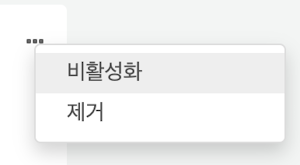 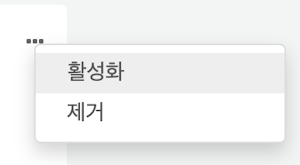 앱 제거하기더 이상 사용하지 않는 앱을 제거하려면,앱 카드 오른쪽 위에 있는 "..."을 클릭하세요.메뉴에서 제거를 클릭하세요.앱 제거에서 제거할 앱이 맞는지 확인하세요.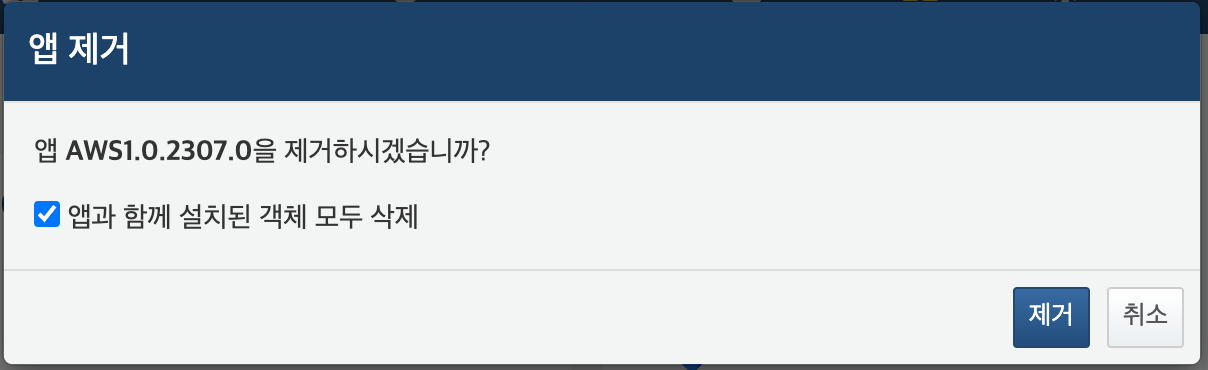 앱과 함께 설치된 객체를 모두 삭제하려면 앱과 함께 설치된 객체 모두 삭제를 선택하세요.앱을 제거하려면 제거를, 제거하지 않으려면 취소를 클릭하세요.시스템로그프레소 소나의 설정 메뉴는 사용 빈도가 높은 순서대로 배치되어 있습니다. 처음 로그프레소 소나를 설치한 직후에는 클러스터를 먼저 설정하고, 정규화 모델과 그에 맞는 수집, 추출 모델을 정의해야 합니다. 이후 정책을 구성하는데 필요한 개체 그룹을 정의하고, 탐지 정책을 설정하는 순서로 진행하게 됩니다. 이 문서는 메뉴 순서에 따라 기술되어 있으므로 초기 설정하시는 경우 노드 설정부터 살펴보시기 바랍니다.클러스터 노드시스템 > 클러스터 노드는 로그프레소 서버(노드)의 실행 방식을 설정하는 화면입니다. 2대 이상의 로그프레소 서버를 이용해 클러스터를 구성해 이용할 때 클러스터를 구성하는 노드의 통신 설정을 관리할 수 있습니다.개요클러스터를 구성하는 각 서버를 노드라 합니다. 노드는 네트워크나 클라우드에서 네트워크 상의 호스트를 지징하는 일반적인 용어입니다. 여기서 노드는 하나의 로그프레소 서버 인스턴스를 의미합니다.역할에 따른 구분로그프레소 서버의 역할은 크게 두 가지로 나뉩니다.수집 서버수집 서버는 문자 그대로 로그나 데이터를 수집하는 서버입니다. 수집하는 방법은 크게 세 가지입니다.시스로그(Syslog), SNMP 트랩과 같은 네트워크 프로토콜을 통해 관리대상 서버나 장비로부터 직접 로그를 수신에이전트(센트리)가 관리대상 서버에서 수집해서 전송하는 로그를 수신관리대상 서버나 네트워크 기기 등이 FTP, SFTP, 데이터베이스 서비스를 제공하는 경우, 수집 서버가 해당 서비스에 접근해 데이터를 수집하그 외에 수집 서버는 또한 실시간 혹은 주기적으로 탐지된 보안 이벤트를 분석 서버로 전송합니다.분석 서버분석 서버는 수집 서버로부터 수집된 각종 이벤트와 티켓 데이터를 처리합니다. 사용자가 분석 서버의 웹 콘솔에 접속하여 정책을 설정하면, 이 정책은 자동으로 수집 서버에 동기화됩니다.단독실행 구성수집할 로그가 적은 환경에서는 하나의 로그프레소 서버가 수집 서버와 분석 서버의 기능을 동시에 수행할 수 있습니다. 로그프레소의 레퍼런스 하드웨어를 기준으로 단독실행형 서버는 하루에 최대 200GB의 로그를 수집할 수 있습니다.이중화 구성서비스 가용성이 중요하다면 노드를 이중화할 수 있습니다. 가장 단순한 구성은 다음 그림과 같습니다.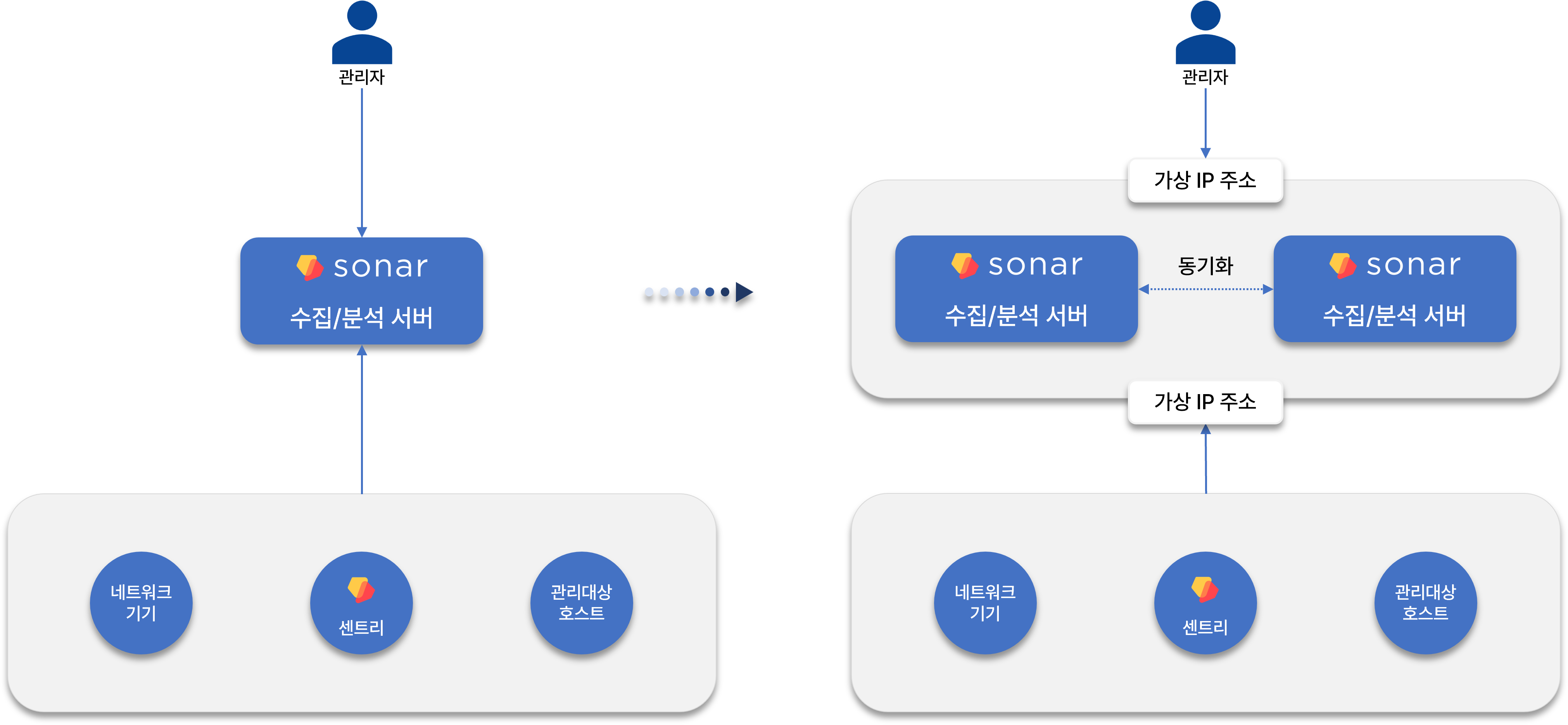 왼쪽 구성은 단독실행 노드입니다. 수집 서버와 분석 서버의 역할을 모두 단독 서버에서 실행하므로 수집분석 서버라고도 합니다. 이 노드를 이중화하여 서비스 가용성을 향상시킬 수 있습니다. 이 경우 단독실행형과 동일하게 레퍼런스 하드웨어를 기준으로 일일 로그 수집량 200GB를 처리하면서 가용성을 향상시킬 수 있습니다.클러스터 구성일일 로그 수집량 200GB를 초과하는 경우, 수집 서버와 분석 서버의 역할을 나누어 각각 이중화하는 구성을 권장합니다. 수집 서버는 이중화된 구성을 하나의 단위로 해서 수평으로 확장할 수 있습니다.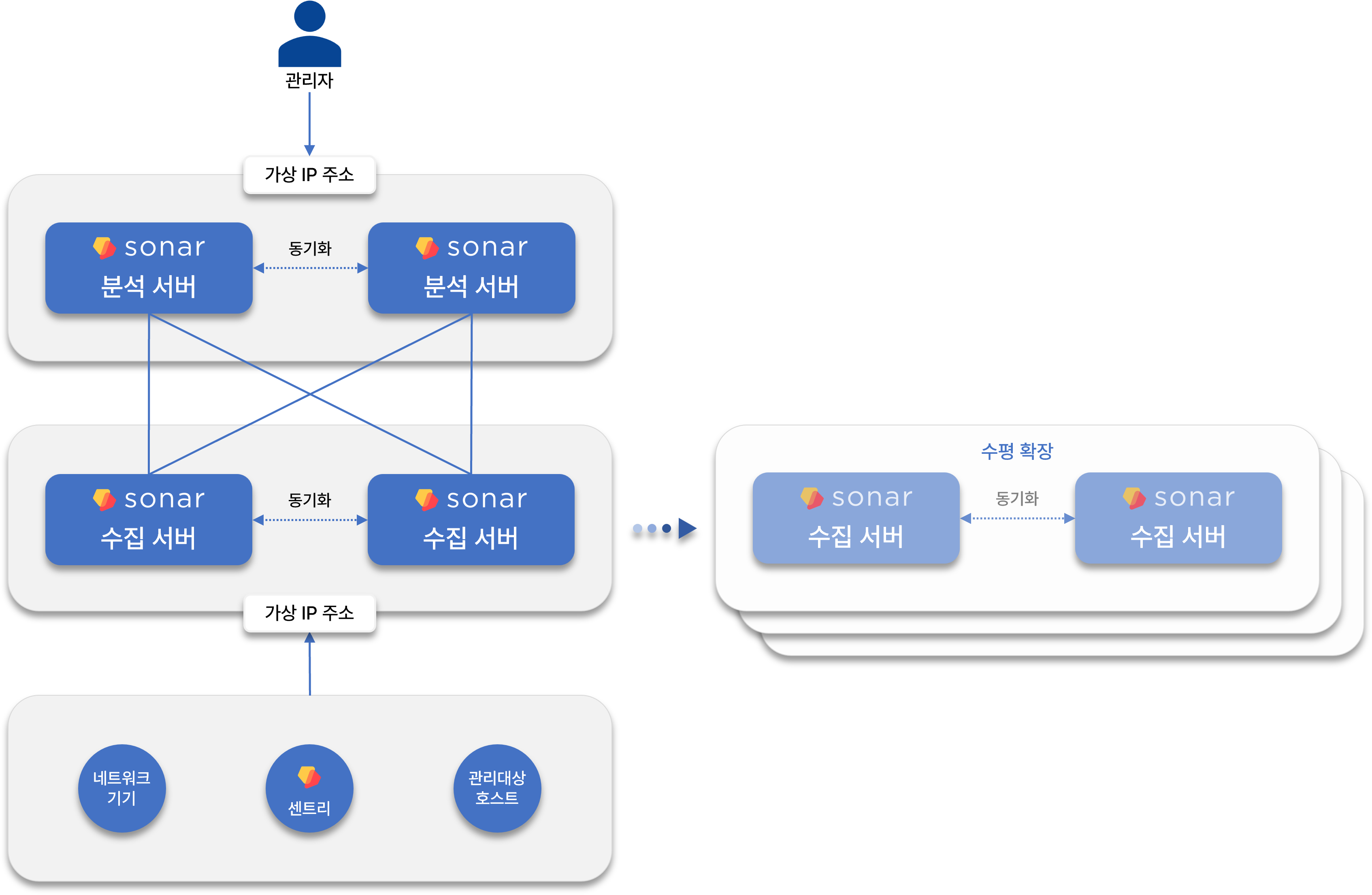 로그프레소 서버로 로그를 전송하는 네트워크 기기나 관리대상 호스트, 센트리는 이중화된 노드가 서로 공유하는 가상 IP 주소(대표 IP 주소)로 데이터를 전송하는 방식으로 통신을 수행하고, 이중화된 노드 중에서 액티브 상태인 노드가 수집한 로그를 처리합니다. 관리자 또한 가상 IP 주소(대표 IP 주소)를 이용해 분석 서버에 접속합니다.이중화 구성에서 노드의 데이터 동기화는 마리아DB 갈레라 클러스터를 통해 이뤄집니다. 갈레라 클러스터의 구성 방법은 본 설명서에서 다루지 않습니다.노드 관리노드 현황 조회시스템 > 클러스터 노드에서 클러스터 노드 목록을 조회할 수 있습니다. 다음 그림과 같이 클러스터 노드에 노드 A만 등록되어 있으면 단독실행형으로 동작하는 구성입니다.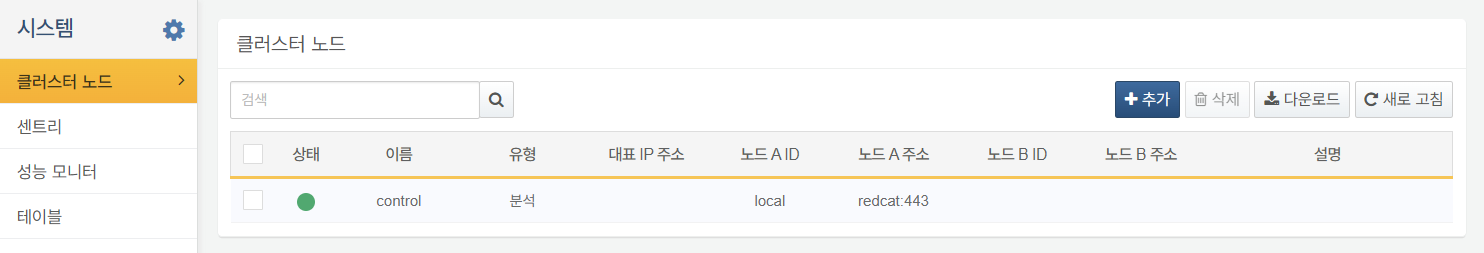 다음 그림은 노드 A와 노드 B로 이중화된 구성입니다. 이와 같이 유형이 분석이면서 노드 A, 노드 B로 구성되어 있는 경우, 노드 A와 B는 수집 서버와 분석 서버의 역할을 동시에 수행합니다.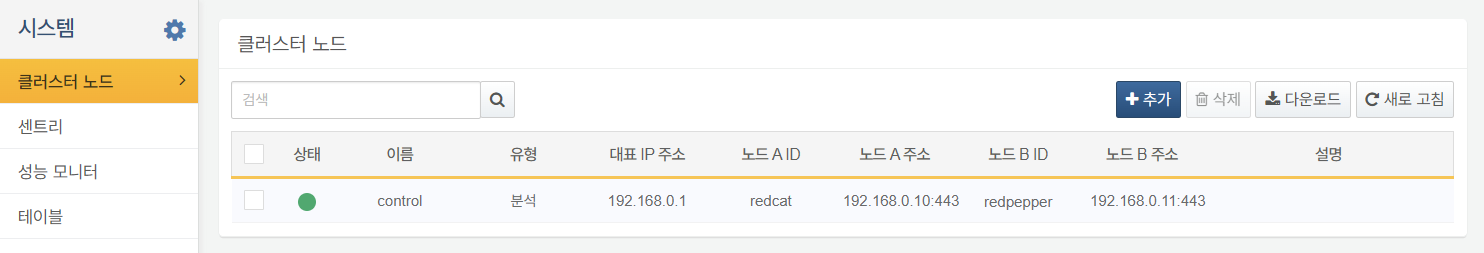 다음 그림은 이중화된 수집 서버와 이중화된 분석 서버로 구성된 클러스터입니다.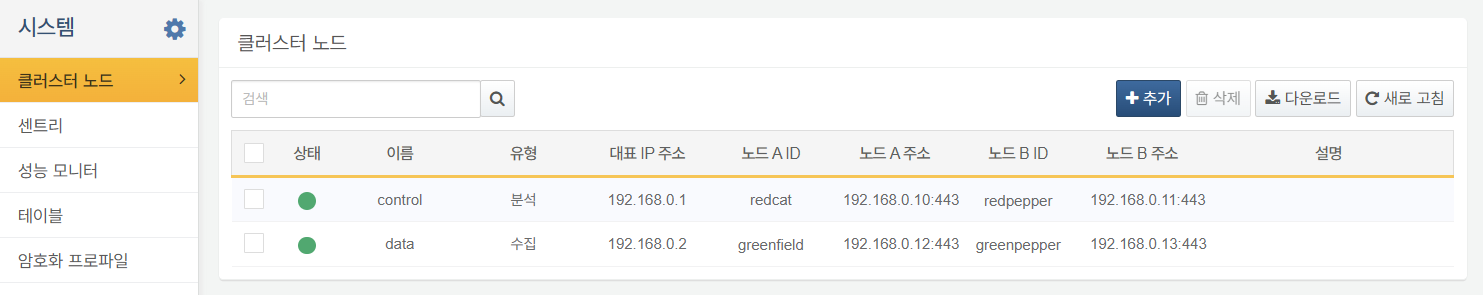 클러스터 노드 목록에서 보여주는 정보는 다음과 같습니다.상태: 서버의 연결 상태(녹색: 연결됨, 회색: 연결되지 않음)이름: 이중화 구성된 클러스터 노드에 할당된 이름유형: 서버의 역할(분석 또는 수집)대표 IP 주소: 노드 A와 노드 B로 이중화되어 있을 때, 이중화된 노드 간에 공유할 가상 IP 주소노드 A ID: 노드 A의 식별자노드 A 주소: 노드 A의 IP/도메인 주소 및 포트 번호노드 B ID: 노드 B의 식별자노드 B 주소: 노드 B의 IP/도메인 주소 및 포트 번호설명: 클러스터 노드에 대한 설명노드 이중화노드를 이중화하려면 이중화 구성 노드의 이름을 클릭하고, 노드 B를 추가하세요.이중화할 클러스터 노드의 이름을 클릭하세요.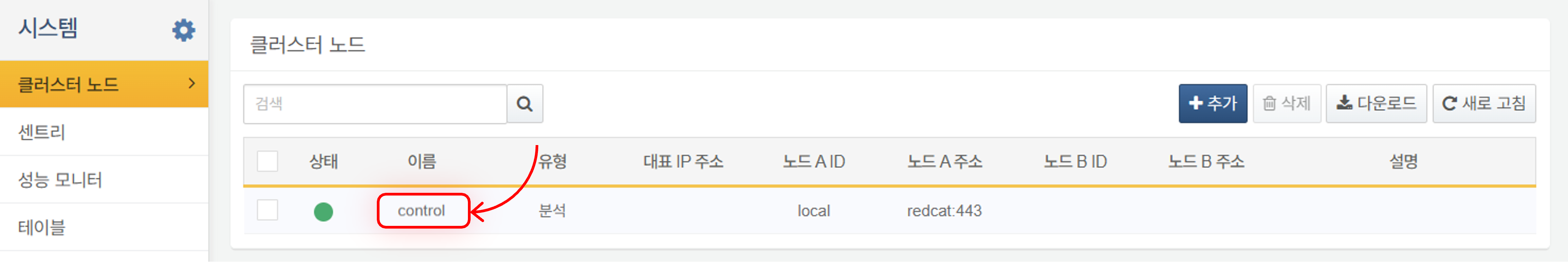 클러스터 노드 수정에서 공통 설정에 있는 고가용성 구성을 체크하면 노드 B 설정이 활성화됩니다. 노드 이중화에 필요한 모든 설정 속성을 지정하세요.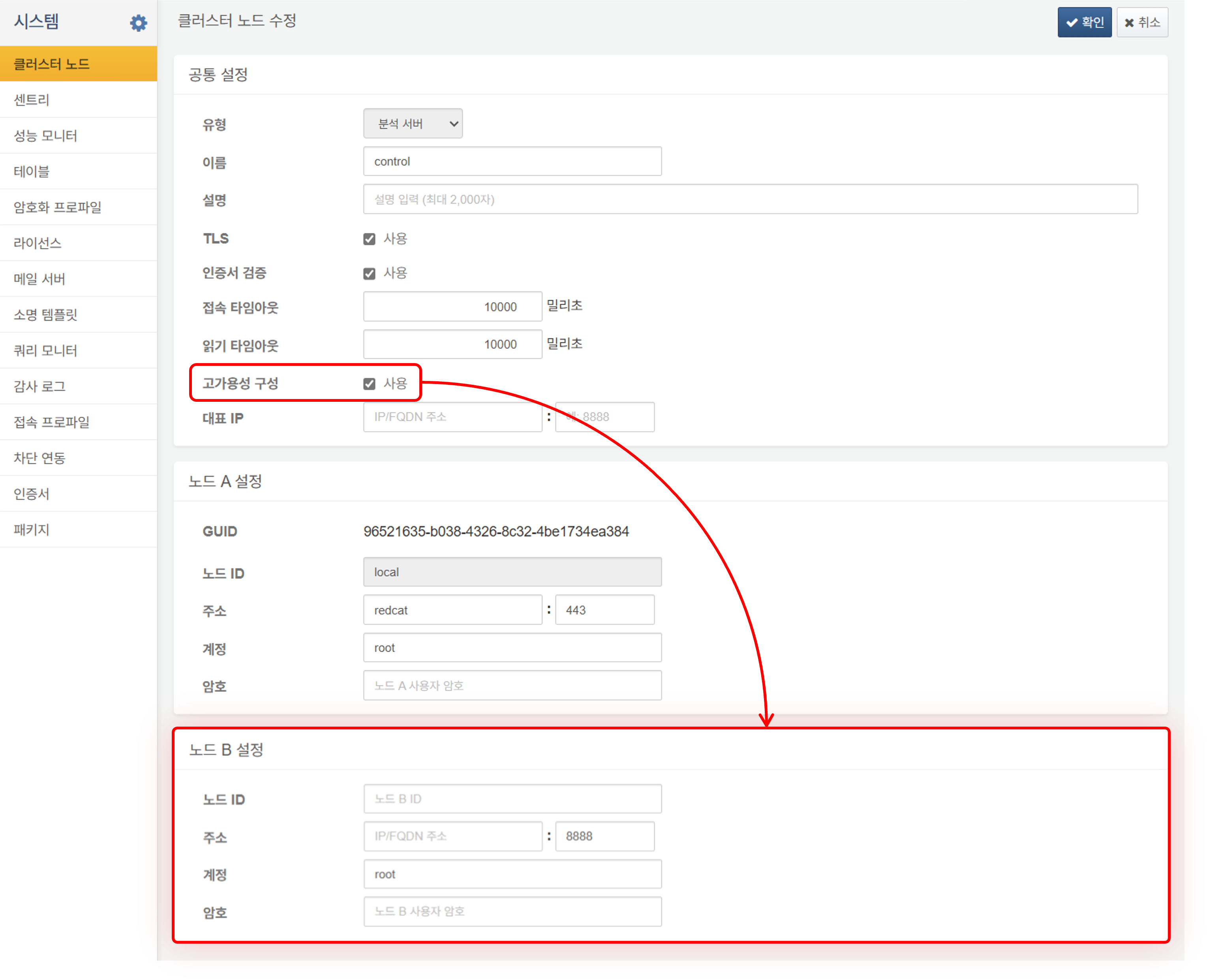 클러스터 노드 수정에서 설정할 속성은 다음과 같습니다.공통 설정클러스터의 식별 정보와 REST API 접속 관련 설정을 입력하세요.유형: 클러스터 노드의 역할 유형(분석 서버, 수집 서버 중 하나)이름: 클러스터 노드의 고유 이름(기본값: control)설명: 클러스터 노드에 대한 설명TLS: 노드 간 REST API 통신에 TLS 적용 여부(기본값: 사용)인증서 검증: TLS 인증서의 유효성 검사 여부(기본값: 사용). 사설 인증서를 사용하는 경우에는 체크박스를 해제해야 합니다.접속 타임아웃: REST API 통신 접속 타임아웃(기본값: 10,000 밀리초)응답 타임아웃: REST API 통신 응답 타임아웃(기본값: 10,000 밀리초). 2초마다 heartbeat 패킷을 전송하므로 네트워크 통신 지연과 GC 소요시간 등을 고려하여 설정하세요.고가용성 구성: 노드 이중화 사용 여부(기본값: 사용 안 함)대표 IP: 이중화된 노드가 공유해 사용할 가상 IP 주소노드 A/B 설정클러스터를 구성하는 노드 A, 노드 B의 고유 설정을 입력하세요. 노드 B 설정은 공통 설정에서 고가용성 구성을 체크해야 입력할 수 있습니다.GUID: 자동으로 생성된 노드의 GUID노드 ID: 노드의 고유 이름(기본값: local). 영문과 숫자로 구성되며, 클러스터 전체에서 유일한 이름이어야 합니다.주소: 노드의 실제 IP 주소 또는 도메인 주소와 통신 포트(기본값: 443)계정: 노드의 REST API 계정 ID암호: 노드의 REST API 계정 암호로그프레소 서버의 초기 클러스터 노드 설정은 단독실행형으로, 노드 ID인 local을 변경할 수 없습니다. 클러스터를 구성하려면 초기 클러스터 노드를 삭제한 후 다시 설정해야 합니다.

    대표 IP 주소나 각 노드의 주소는 IP 주소와 도메인 주소를 모두 지원하지만 네트워크 통신 지연을 고려할 때 IP 주소의 사용이 유리합니다.입력한 설정이 정확한지 확인합니다. 노드 이중화 설정을 마치려면 확인을 클릭하세요. 이중화 구성을 하지 않으려면 취소를 클릭하세요.클러스터 노드 추가클러스터를 추가하려면,클러스터 노드 도구 모음에서 추가를 클릭하세요.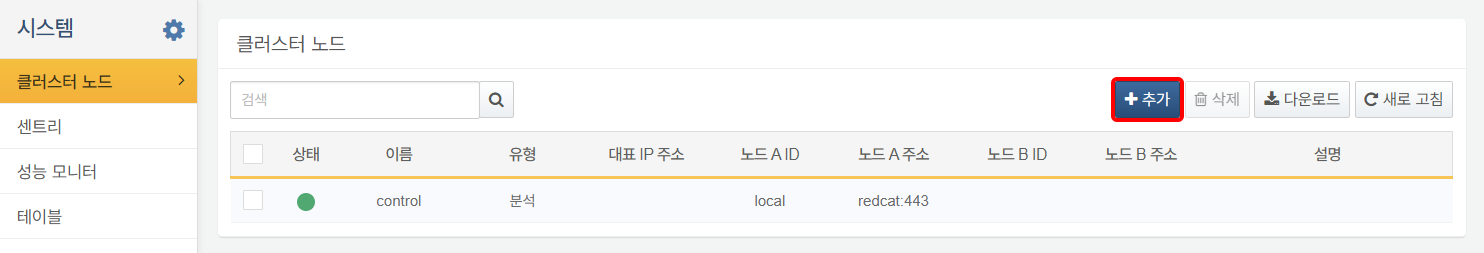 클러스터 노드 추가에서 노드 설정에 필요한 설정을 입력하세요. 입력할 설정 속성은 [노드 이중화](section-cluster-nodes#outline9) 를 참고하세요.클러스터 노드 삭제추가된 클러스터 노드를 삭제하려면,노드에서 실행 중인 수집기가 있으면 노드를 삭제할 수 없습니다. 삭제할 클러스터 노드에 실행 중인 수집기가 있는지 확인하세요.삭제할 노드에서 실행 중인 수집기가 없으면 노드의 상태 왼편에 있는 체크박스를 선택하고 클러스터 노드 도구 모음에서 삭제를 클릭하세요.클러스터 노드 삭제 대화상자에서 삭제할 노드의 이름을 확인하세요. 노드를 삭제하려면 삭제를, 삭제하지 않으려면 취소를 클릭하세요.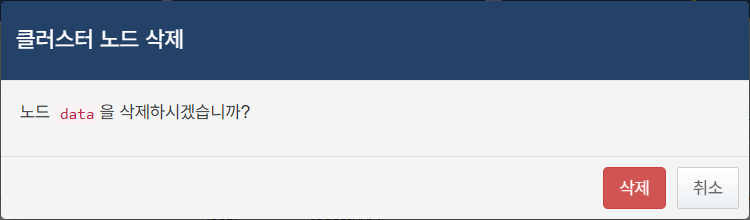 클러스터 노드가 삭제되면 해당 노드 내에 포함된 테이블 등 데이터는 삭제되지 않지만, 관련된 메타데이터는 삭제됩니다.센트리개요센트리는 로그프레소 플랫폼의 로그 수집 에이전트입니다. 센트리와 로그프레소 서버는 인증서 기반 상호 인증을 거친 후 TLS 채널을 통해 안전하게 로그를 전송합니다.로그프레소 버전 4.0.2312.0에서 센트리 관리 기능의 편의성을 개선했습니다. 명령어 한 줄로 간편하게 센트리를 설치할 수 있습니다. 개선된 센트리 관리 기능은 다음과 같은 네트워크 포트를 이용합니다.TCP 7140: 센트리와 로그프레소 서버 간 데이터 통신TCP 44300: 센트리 설치 파일 및 센트리 인증서 배포로그프레소 서버가 센트리로부터 데이터를 수신할 수 있도록 서버의 로컬 방화벽에서 해당 포트를 개방해야 합니다. 포트는 운영 환경에 따라 변경될 수 있습니다.배포 준비센트리를 배포하려면 JDK와 센트리 설치용 패키지가 필요합니다.JAVA센트리를 실행하려면 JAVA(JRE 또는 JDK)가 필요합니다. 센트리를 실행하는데 필요한 자바는 로그프레소 서버에서 센트리 설치 파일과 함께 배포합니다.JRE/JDK 준비먼저 신뢰할 수 있는 JRE 또는 JDK를 준비하세요. Adoptium, 마이크로소프트 등 신뢰할 수 있는 OpenJDK 사이트에서 JRE 또는 JDK를 다운로드하세요. 다운로드할 JRE/JDK는 확장자가 .tar.gz(리눅스용)이거나, .zip(윈도우용)이어야 합니다.다운로드한 파일을 로그프레소 서버에 업로드하기 전에 파일 이름을 다음 규칙에 맞도록 변경하세요.파일 이름은 jdk- 또는 jre-로 시작해야 합니다.jdk- 또는 jre- 뒤부터 가장 처음 오는 점(.) 사이에 숫자만으로 구성된 메이저 버전이 표기되어야 합니다.로그프레소 서버가 식별할 수 있는 파일명(예)jre-_11_.0.14.1.tar.gz (버전을 11.0.14로 상세히 표기)jdk-_11_.zip (버전을 11로 약식 표기)로그프레소 서버가 식별하지 못하는 파일명(예)jre-_8u151-linux-x64_.tar.gz (버전 표기에 숫자 외에 문자열이 포함되어 있음)리눅스용 JRE/JDK 파일 확장자는 tar.gz이어야 합니다.윈도우용 JRE/JDK 파일 확장자는 zip이어야 합니다.JRE/JDK 업로드다음 명령을 참고해 로그프레소 서버에서 JRE/JDK 파일을 배포용 디렉터리에 옮겨놓으세요.# 이용 환경에 맞게 수정해 사용하세요.
# PKGDIR: 로그프레소 서버 파일이 있는 디렉터리
PKGDIR="/opt/logpresso"

# 리눅스용/윈도우용 JRE 디렉터리 생성
sudo -u logpresso mkdir -p ${PKGDIR}/download/{linux,win}/x64

# 설치 파일 복사
sudo -u logpresso cp PATH_TO_JRE_TAR_GZ {PKGDIR}/linux/x64
sudo -u logpresso cp PATH_TO_JRE_ZIP {PKGDIR}/win/x64센트리 설치용 패키지시스템 > 패키지 관리에 센트리 설치에 사용할 패키지를 등록해야 합니다. 패키지를 등록하는 방법은 패키지 관리를 참고하세요.로그프레소 서버로 배포할 수 있는 센트리는 버전 2312.0 및 이후 버전입니다. 이전 버전은 수동 배포만 지원합니다.센트리 설치관리대상 서버에 센트리를 설치하는 과정은 크게 두 단계로 나뉩니다.센트리 추가관리대상 서버에서 센트리 설치 명령 실행센트리 설치 명령은 설치할 센트리의 식별자와 센트리가 접속할 서버 정보, 설치 시 인증서 발급 및 호스트 인증에 사용할 인증 토큰 정보로 구성됩니다. 설치 명령은 센트리를 설치할 호스트의 운영체제가 리눅스인 경우, 배시 셸을 기준으로, 윈도우인 경우 파워셸을 기준으로 생성됩니다. 생성된 명령을 해당 호스트에서 실행하면 센트리와 JRE의 설치와 서버로 연결이 모두 자동으로 수행됩니다.1 단계: 센트리 추가센트리를 추가하는 방법은 다음과 같습니다.시스템 > 센트리에서 도구 모음에 있는 추가를 클릭하세요.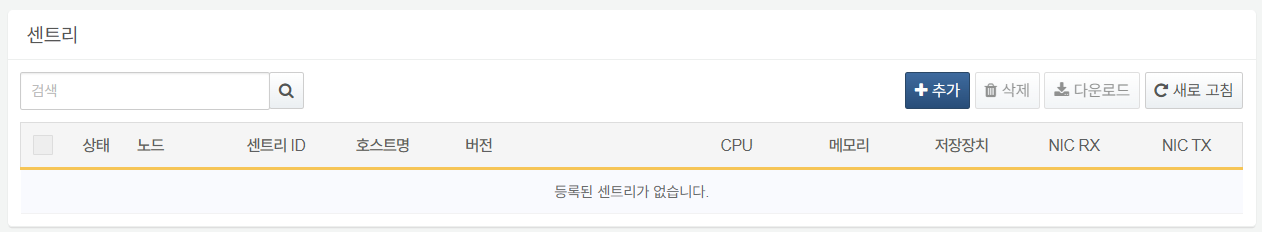 센트리 추가 대화상자에서 센트리를 설치에 필요한 정보를 입력하고 추가를 클릭하세요.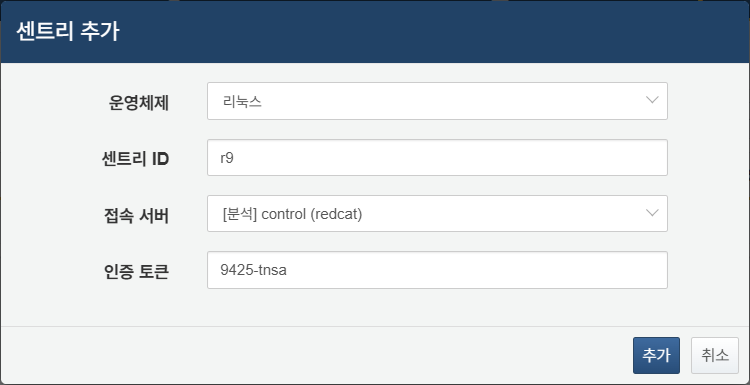 운영체제: 센트리를 설치할 호스트의 운영체제(리눅스, 윈도우 중에서 선택)센트리 ID: 센트리를 식별할 고유 ID접속 대상: 센트리가 접속할 서버를 목록에서 선택하세요. 시스템 > 클러스터 노드에 등록된 클러스터 노드의 목록이 표시됩니다.인증 토큰: 무작위로 부여되는 센트리 설치용 인증 토큰(예: 9425-tnsa)센트리 설치 안내 메시지의 안내에 따라 설치 명령을 복사한 다음, 센트리를 설치할 호스트의 관리자 터미널에서 실행하세요.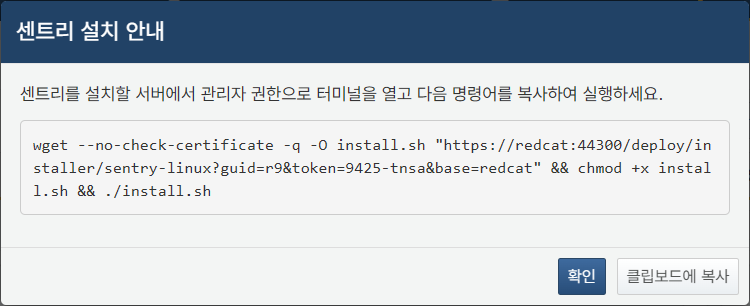 클립보드 복사를 클릭하면 사용자 PC의 클립보드에 설치 명령이 복사됩니다.확인을 클릭하면 창이 닫힙니다.리눅스리눅스용 설치 명령은 배시셸에서 실행됩니다. 설치 명령은 다음과 같은 형식으로 되어 있습니다. 대문자로 표기된 부분은 설치 명령이 생성될 때 자동으로 부여됩니다.# ADDR_1: 센트리 패키지 및 인증서를 배포하는 서버 주소
# GUID: 센트리 ID
# TOKEN: 인증 토큰
# ADDR_2: 센트리와 통신할 서버의 주소(접속 대상)

wget --no-check-certificate -q -O install.sh \
"https://ADDR_1:44300/deploy/installer/sentry-linux?guid=GUID&token=TOKEN&base=ADDR_2" && \
chmod +x install.sh && \
./install.sh리눅스에 wget이 없고 대신에 curl만 있으면 설치 명령을 다음과 같이 수정해서 사용하세요.# ADDR_1: 센트리 패키지 및 인증서를 배포하는 서버 주소
# GUID: 센트리 ID
# TOKEN: 인증 토큰
# ADDR_2: 센트리와 통신할 서버의 주소(접속 대상)

curl -k -s -o install.sh \
"https://ADDR_1:44300/deploy/installer/sentry-linux?guid=GUID&token=TOKEN&base=ADDR_2" && \
sed -i 's/wget --no-check-certificate -q -O/curl -k -s -o/g' install.sh && \
chmod +x install.sh && \
./install.sh윈도우설치 명령은 다음과 같은 형식으로 되어 있습니다. 대문자로 표기된 부분은 설치 명령이 생성될 때 자동으로 부여됩니다.# ADDR_1: 센트리 패키지 및 인증서를 배포하는 서버 주소
# GUID: 센트리 ID
# TOKEN: 인증 토큰
# ADDR_2: 센트리와 통신할 서버의 주소(접속 대상)

cd $env:TEMP;
add-type "
	using System.Net;
	using System.Security.Cryptography.X509Certificates;
	public class TrustAllCertsPolicy : ICertificatePolicy {
		public bool CheckValidationResult(ServicePoint a, X509Certificate b, WebRequest c, int d) {
			return true;
		}
	}";

[System.Net.ServicePointManager]::CertificatePolicy = New-Object TrustAllCertsPolicy
Invoke-WebRequest `
-Uri 'https://ADDR_1:44300/deploy/installer/sentry-linux?guid=GUID&token=TOKEN&base=ADDR_2' `
-OutFile install.cmd; cmd /c install.cmd로그프레소 서버가 제공하는 설치 명령은 모든 윈도우에 기본 탑재되는 파워셸 5.1을 기준으로 합니다. 사용하는 파워셸이 버전 5.1 또는 이후 버전인 경우 다음과 같이 수정해서 실행하세요.# ADDR_1: 센트리 패키지 및 인증서를 배포하는 서버 주소
# GUID: 센트리 ID
# TOKEN: 인증 토큰
# ADDR_2: 센트리와 통신할 서버의 주소(접속 대상)

Set-Location $env:TEMP;
Invoke-WebRequest -SkipCertificateCheck `
-Uri 'https://ADDR_1:44300/deploy/installer/sentry-linux?guid=GUID&token=TOKEN&base=ADDR_2' `
-OutFile install.cmd; cmd /c install.cmd명령행을 실행할 수 있는 파워셸 버전은 윈도우에서 기본 제공하는 버전인 5.1입니다. Windows Terminal에서 파워셸 버전 5.1은 "Windows PowerShell"로, 그 이후 버전은 "PowerShell"로 표기되므로 파워셸을 실행할 때 확인하세요.2 단계: 센트리 설치클립보드에 복사한 내용을 센트리를 설치할 호스트에서 실행하면 센트리가 설치되고, 자동으로 실행됩니다.리눅스 센트리가 설치되는 디렉터리는 /opt/logpresso-sentry, 윈도우 센트리 설치 디렉터리는 C:\Program Files\Logpresso Sentry입니다.리눅스리눅스 환경에서 센트리의 설치하고 실행하려면 net-tools, unzip, wget이 설치되어 있어야 합니다. 설치되어 있지 않다면 다음 명령을 실행해서 설치해주세요.# unzip, wget은 센트리를 설치할 때 필요합니다.
   # net-tools는 센트리가 시스템 정보를 수집할 때 필요합니다.

   # RHEL 계열
   sudo dnf install net-tools unzip wget

   # Debian 계열
   sudo apt-get install net-tools unzip wget배시 셸(Bash)에서 [1 단계: 센트리 설치 명령 생성](section-sentries#outline9) 에서 생성한 명령행을 root 권한으로 실행하세요.로그프레소 서버에서 다음 명령으로 센트리의 상태를 확인하세요.systemctl status logpresso-sentry.service로그프레소 서버에서 센트리의 연결 상태를 확인하세요. 센트리의 연결 상태가 녹색으로 표시되지 않으면 센트리와 서버의 로컬 방화벽과 네트워크 통신 구간을 점검해보세요.윈도우관리자 권한으로 파워셸을 열고 [1 단계: 센트리 설치 명령 생성](section-sentries#outline9) 에서 생성한 명령행을 실행하세요.작업 관리자의 서비스 탭에서 Logpresso 서비스가 실행 중으로 표시되는지 확인하세요. 파워셸에서 확인하려면 다음 명령을 실행하세요.sc.exe query Logpresso로그프레소 서버에서 센트리의 연결 상태를 확인하세요. 센트리의 연결 상태가 녹색으로 표시되지 않으면 센트리와 서버의 로컬 방화벽과 네트워크 통신 구간을 점검해보세요.센트리 상태 조회센트리 목록에서 센트리의 상태를 확인할 수 있습니다.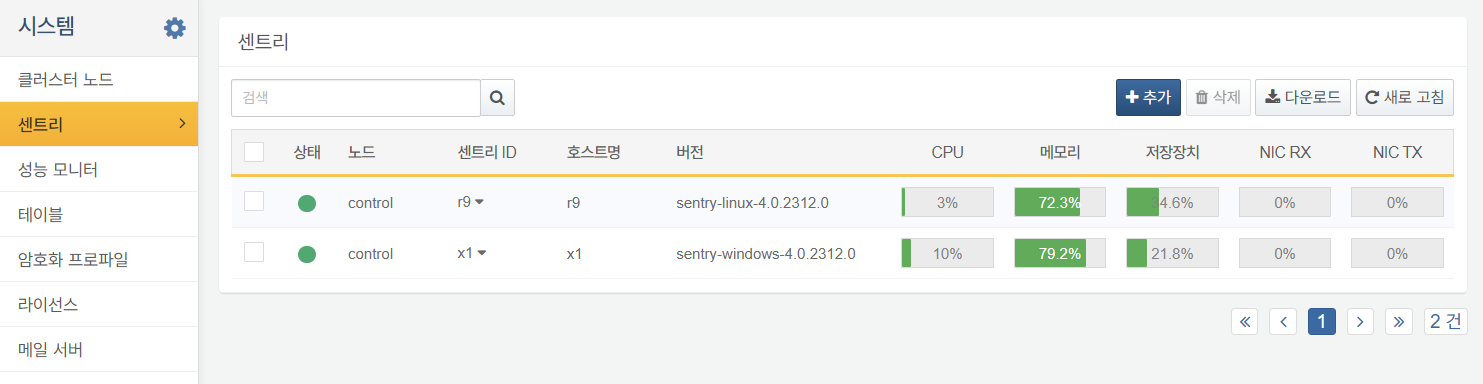 상태: 센트리가 서버와 연결되면 녹색, 센트리가 연결되지 않으면 회색으로 표시합니다.노드: 센트리를 제어하는 클러스터 노드의 이름을 보여줍니다.센트리 ID: 센트리 추가 시 입력한 센트리 ID호스트명: 센트리가 설치된 호스트의 이름버전: 설치된 센트리의 버전 정보CPU: CPU 사용량(단위: 백분율)MEM: 메모리 사용량(단위: 백분율)DISK: 스토리지 사용량(단위: 백분율). 저장장치 파티션이 여러 개인 경우 최댓값을 표시NIC RX: 네트워크 수신 대역폭 사용량(단위: 백분율). 네트워크 인터페이스가 여러 개인 경우 최댓값을 표시NIC TX: 네트워크 전송 대역폭 사용량(단위: 백분율). 네트워크 인터페이스가 여러 개인 경우 최댓값을 표시센트리 원격 관리센트리 ID를 클릭하면 센트리 호스트의 프로세스 목록 조회, 네트워크 연결 정보, 라우팅 테이블, ARP 캐시, 스레드 덤프, 번들 목록 조회 및 무결성 검사, 센트리 재시작 등과 같은 센트리 관리 기능을 수행할 수 있습니다.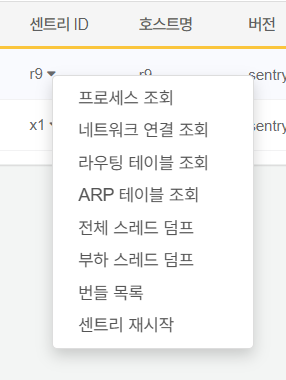 프로세스 목록: 센트리 호스트의 프로세스 목록을 보여줍니다.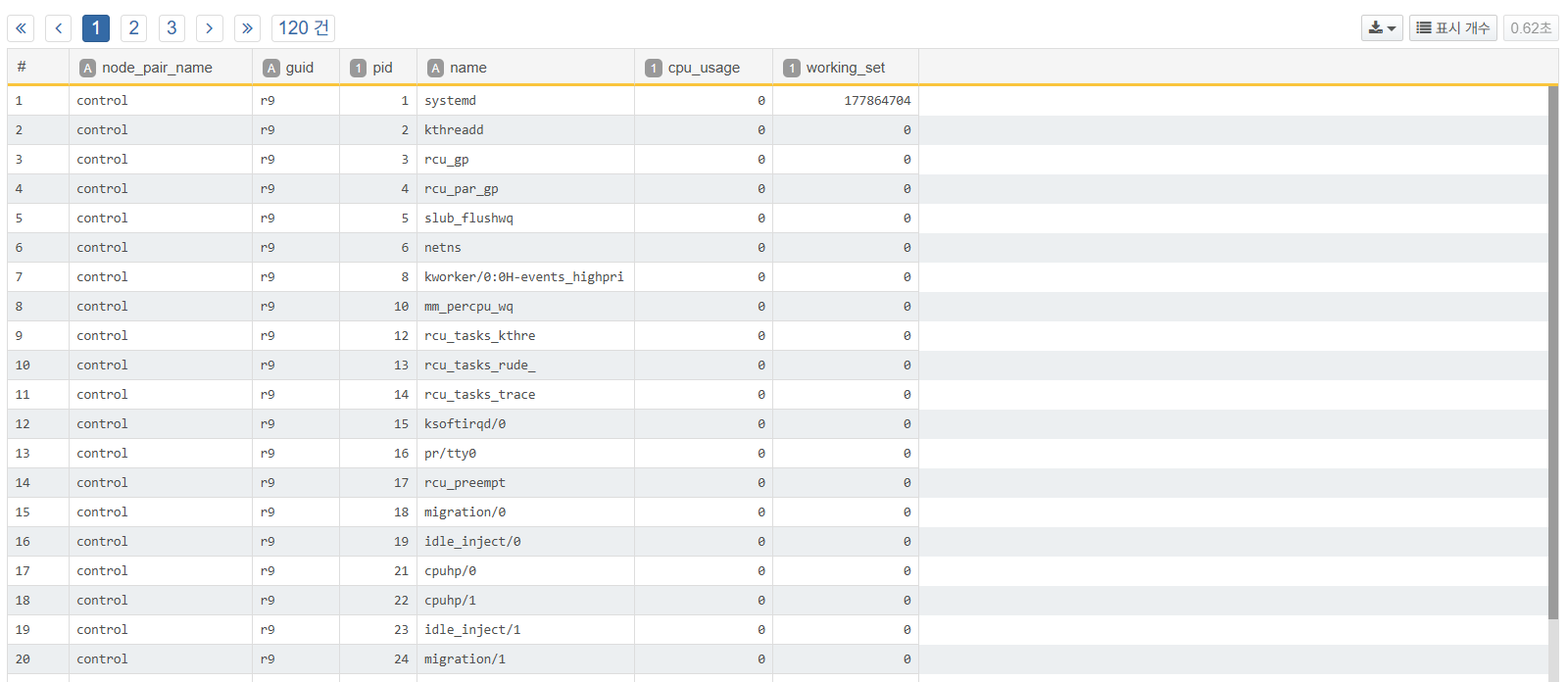 네트워크 연결: 센트리 호스트가 연결하거나 연결된 네트워크 세션 목록을 보여줍니다.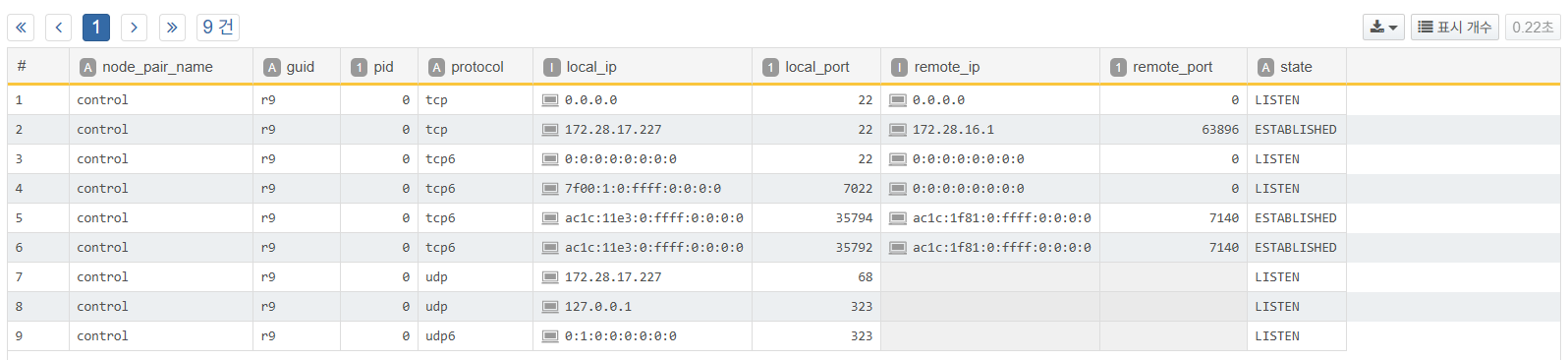 라우팅 테이블: 센트리 호스트의 라우팅 테이블을 보여줍니다.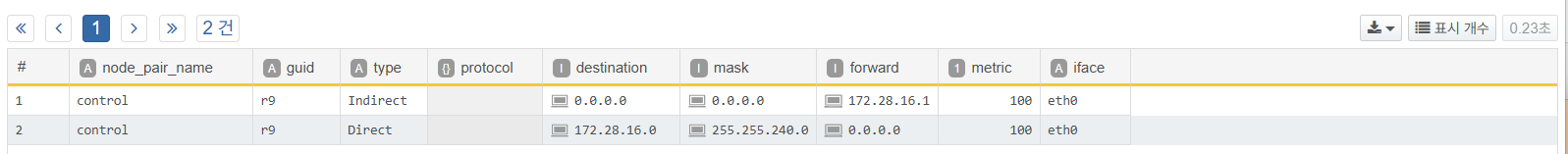 ARP 캐시 테이블: 센트리 호스트에 캐시된 ARP 정보를 보여줍니다.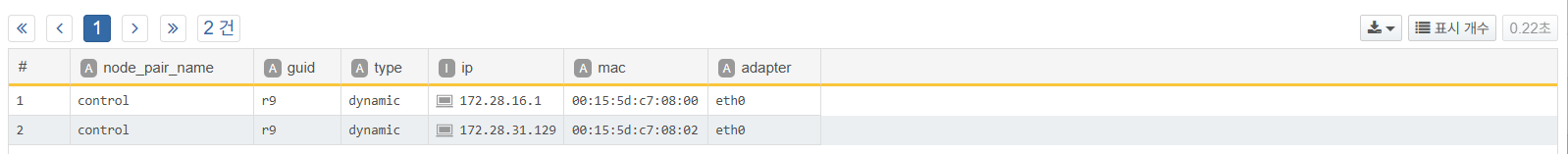 전체 스레드 덤프: 센트리가 실행되는 동안 사용하는 스레드 목록을 보여줍니다.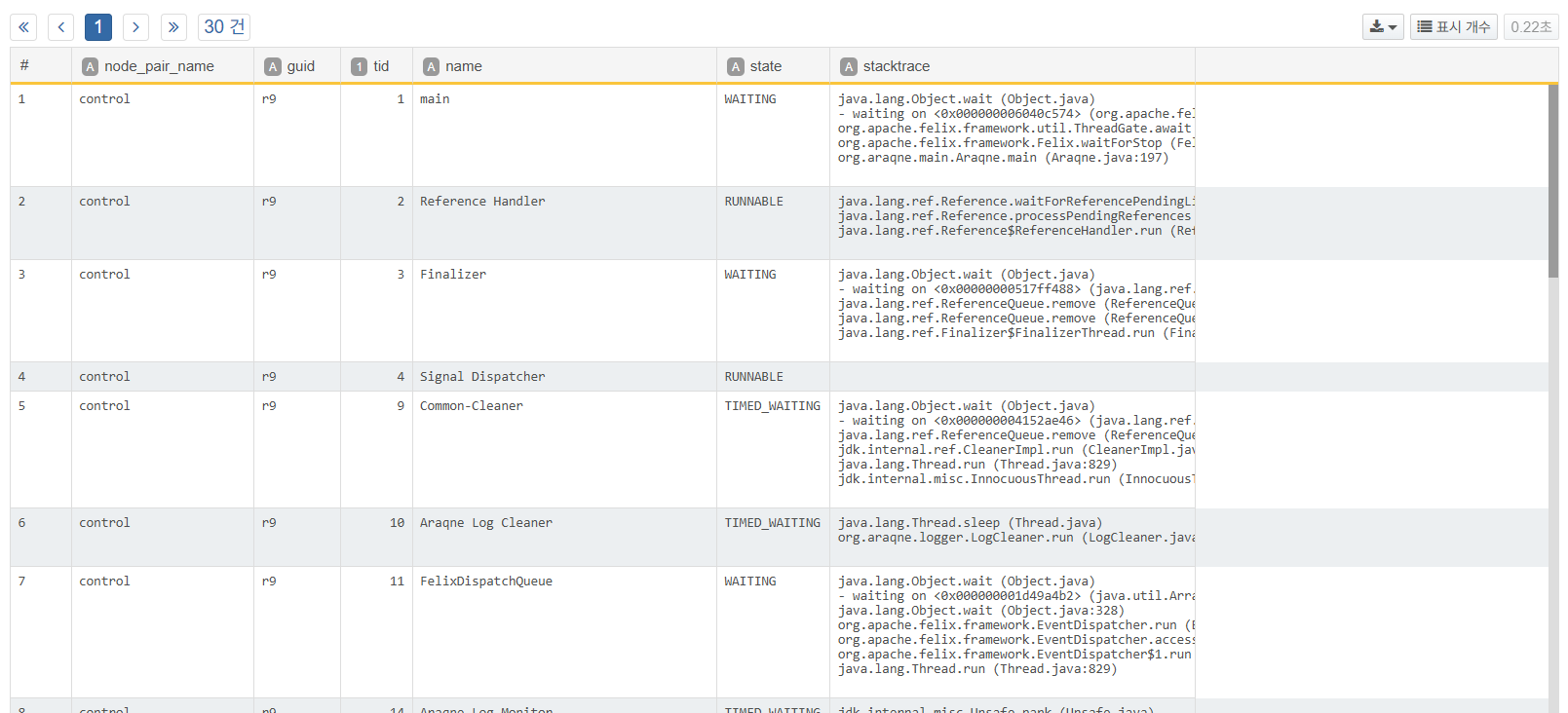 부하 스레드 덤프: 스레드의 시스템 부하를 확인할 수 있습니다.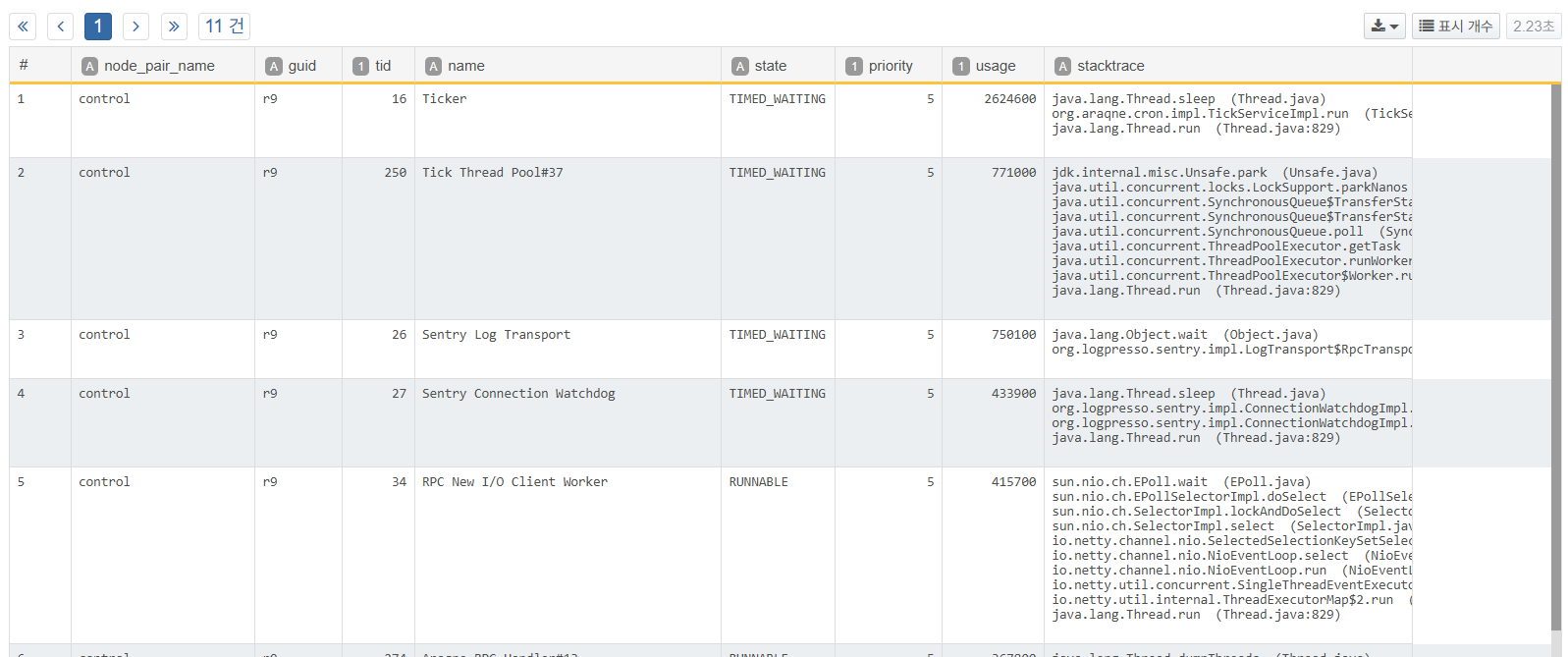 번들 목록: 센트리에 설치된 번들 목록을 보여줍니다.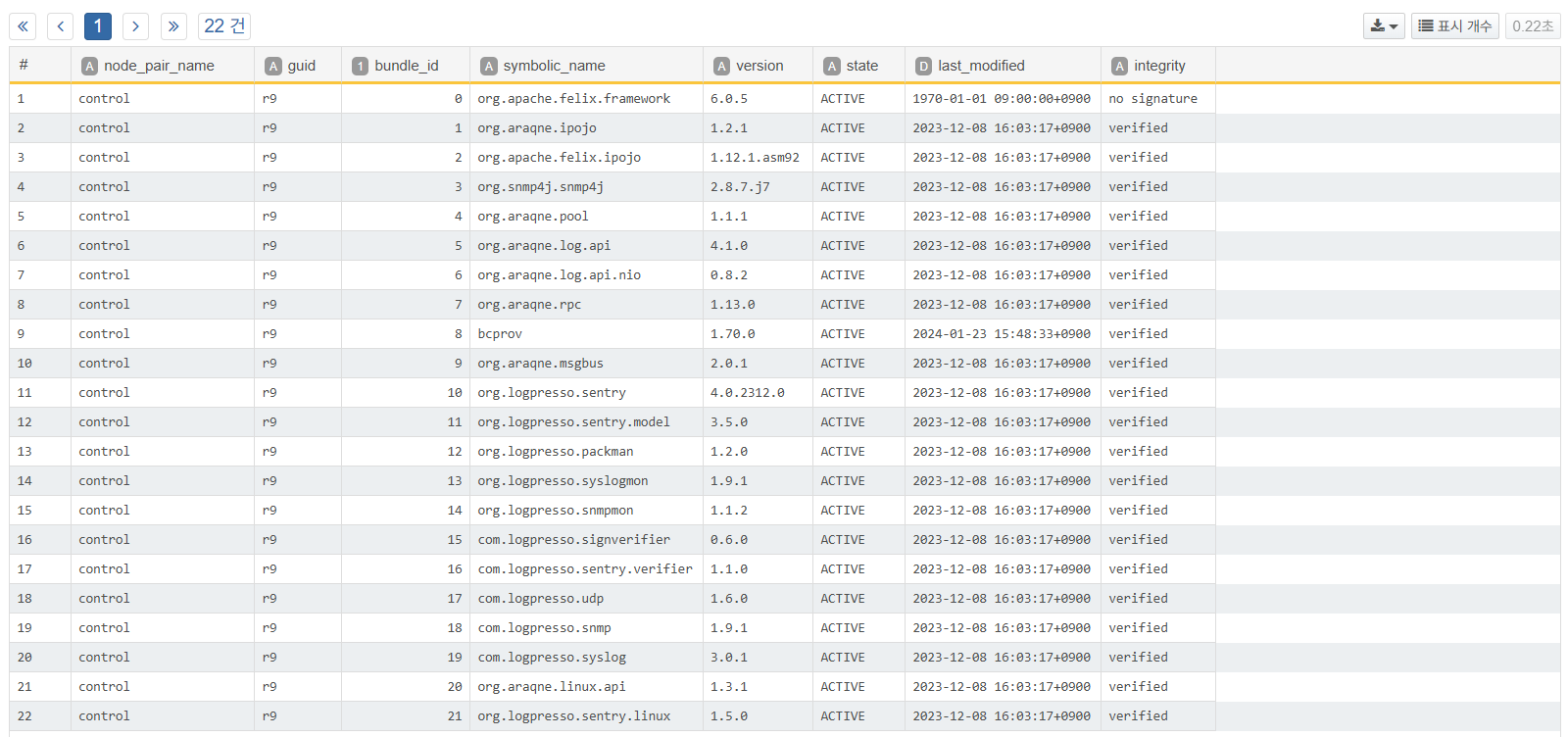 에이전트 재시작: 센트리를 재시작합니다.센트리 삭제센트리를 완전히 삭제하려면 먼저 관리대상 호스트에서 센트리를 제거한 후, 로그프레소 서버에 등록된 센트리 정보를 삭제하세요.1 단계: 센트리 삭제 명령 실행리눅스리눅스 호스트에서 센트리를 삭제하려면 root 권한으로 배시 셸(Bash)을 열고 다음 명령을 실행하세요.# 센트리 서비스 중지
sudo systemctl stop logpresso-sentry.service && \
sudo /opt/logpresso-sentry/logpresso uninstall sentry && \
sudo rmdir /opt/logpresso-sentry윈도우윈도우 호스트에서 센트리를 삭제하려면 관리자 권한으로 파워셸을 열고 다음 명령을 실행하세요.# Logpresso 서비스 중지
sc.exe stop Logpresso

# Logpresso 서비스 상태 확인
sc.exe query Logpresso

# Logpresso 서비스 제거
sc.exe delete Logpresso

# 레지스트리 키 제거
$reg="HKLM:\\SOFTWARE\\WOW6432Node\\Apache Software Foundation\\Procrun 2.0\\Logpresso\\"
Remove-Item -Path $reg -Recurse

# 센트리 파일 및 폴더 제거
Set-Location "C:\Program Files\Logpresso Sentry\"
# 다음 행을 실행한 후, 질문에 y로 답하세요.
cmd.exe /c logpresso.cmd uninstall sentry
Set-Location ..
Remove-Item -Recurse -Path "C:\Program Files\Logpresso Sentry"2 단계: 서버에서 센트리 삭제로그프레소 서버에 등록된 센트리 정보를 삭제하는 방법은 다음과 같습니다.시스템 > 센트리에서 삭제할 센트리의 체크 박스를 클릭하세요.도구 모음에서 삭제를 클릭하세요.센트리 삭제 대화 상자에서 확인을 클릭하면 선택한 센트리가 삭제됩니다. 삭제하지 않으려면 취소를 클릭하세요.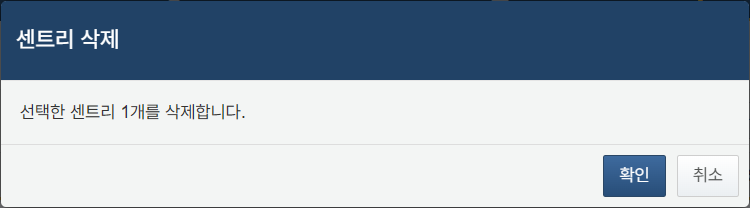 테이블 관리테이블 관리 메뉴를 클릭하면 전체 테이블 목록이 표시됩니다.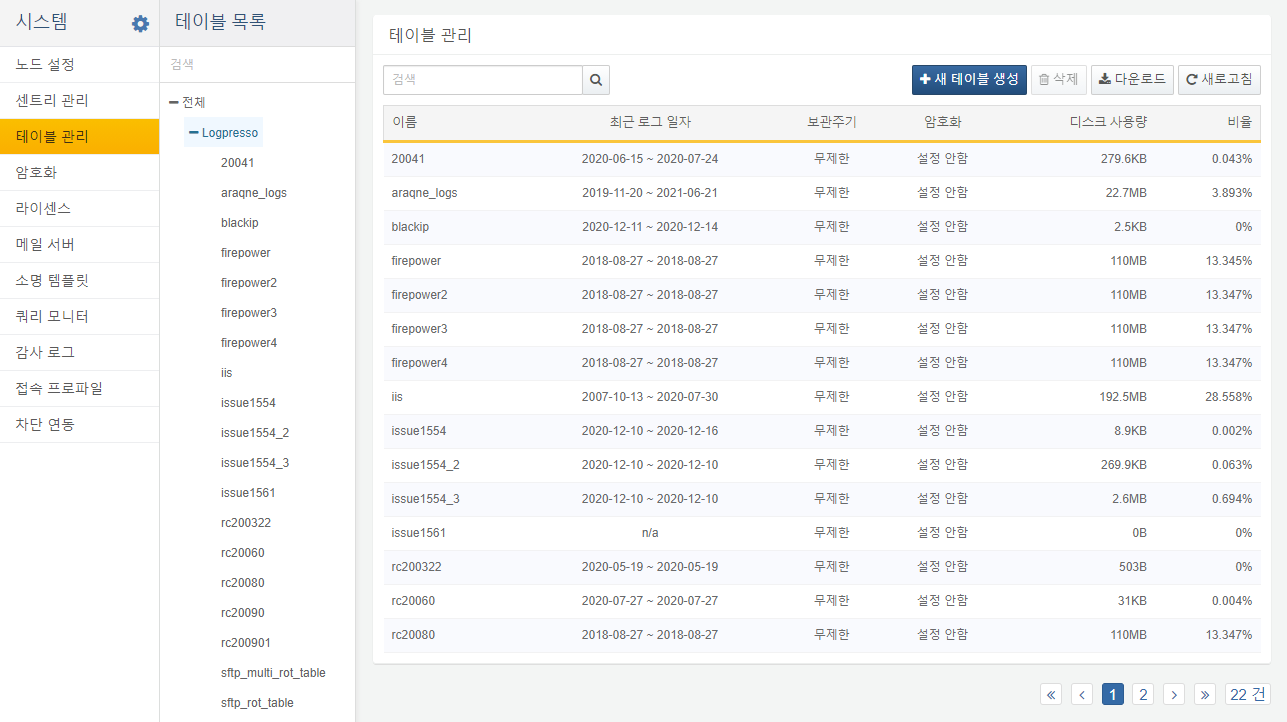 트리에서 테이블 이름을 클릭하면 해당 테이블 정보를 조회할 수 있습니다.기본 정보: 데이터 배열, 압축 방식, 암호화, 테이블 공유, 디스크 사용량 등이 표시되는 탭입니다.인덱스: 테이블 인덱스 정보가 표시되는 탭입니다.데이터: 최근 입력된 데이터 100건이 표시되는 탭입니다.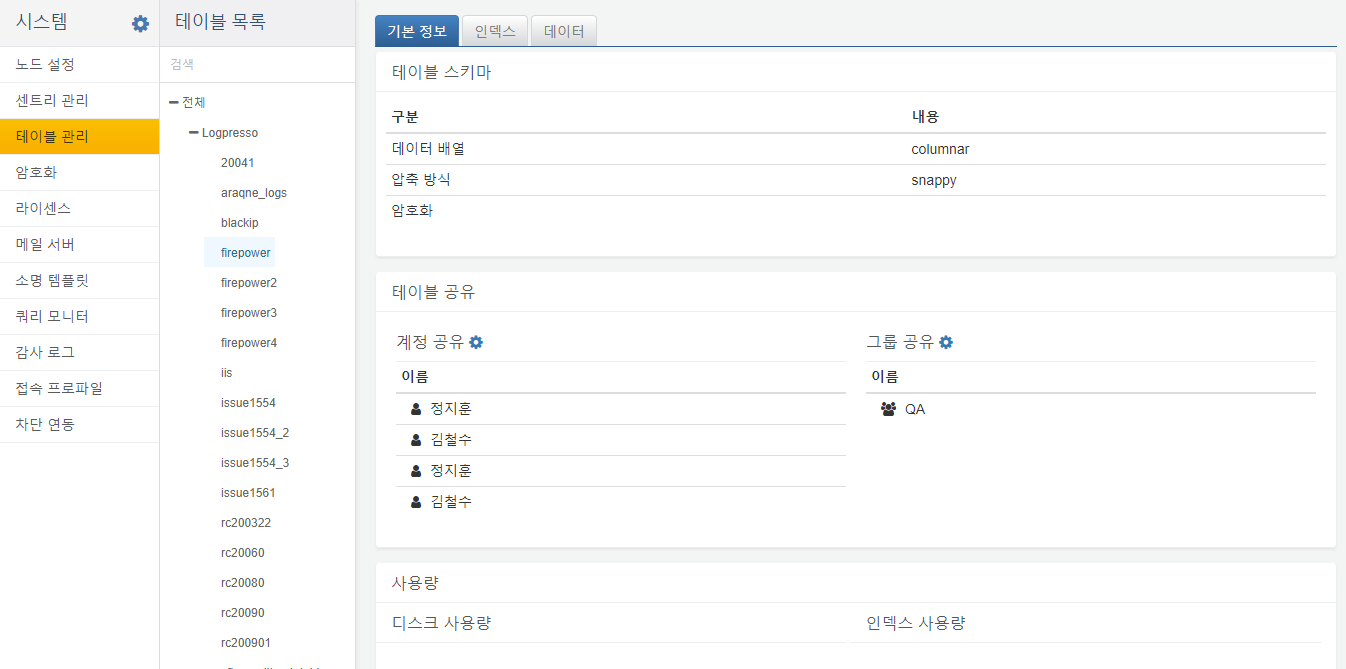 테이블 생성새 테이블 생성 버튼을 클릭하면 새로운 테이블을 생성할 수 있습니다.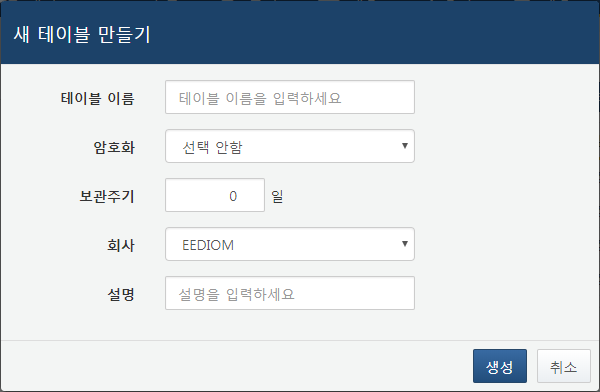 테이블 이름새 테이블 이름을 입력합니다. 영문자 및 숫자로 구성합니다. 이 설정은 테이블 생성 이후에 변경할 수 없습니다.암호화테이블 데이터를 디스크에 저장할 때 암호화 하려면 암호화 프로파일을 선택합니다. 암호화 프로파일을 선택하려면 미리 암호화 프로파일을 생성해두어야 합니다. 이 설정은 테이블 생성 이후에 변경할 수 없습니다.보관주기디스크 용량을 고려하여 자동으로 오래된 로그를 삭제하려는 경우, 테이블 보관주기를 설정합니다. 보관주기가 0일이면 무제한으로 지정됩니다. 테이블에 적재된 마지막 날짜와 현재 시각 중 작은 날짜를 기준으로 보관주기 범위를 벗어난 로그를 삭제합니다. 이 설정은 테이블 생성 후에도 변경할 수 있습니다.회사마스터 권한의 계정인 경우 테이블이 어느 회사에 속하는지 지정합니다. 일반 관리자 계정은 자동으로 관리자 계정이 속한 회사로 지정되며 이 항목이 표시되지 않습니다. 이 설정은 테이블 생성 후에 변경할 수 없습니다.테이블 공유테이블 조회 화면에서 계정 및 그룹을 선택하여 선택한 그룹 내의 모든 계정과 테이블을 공유할 수 있습니다.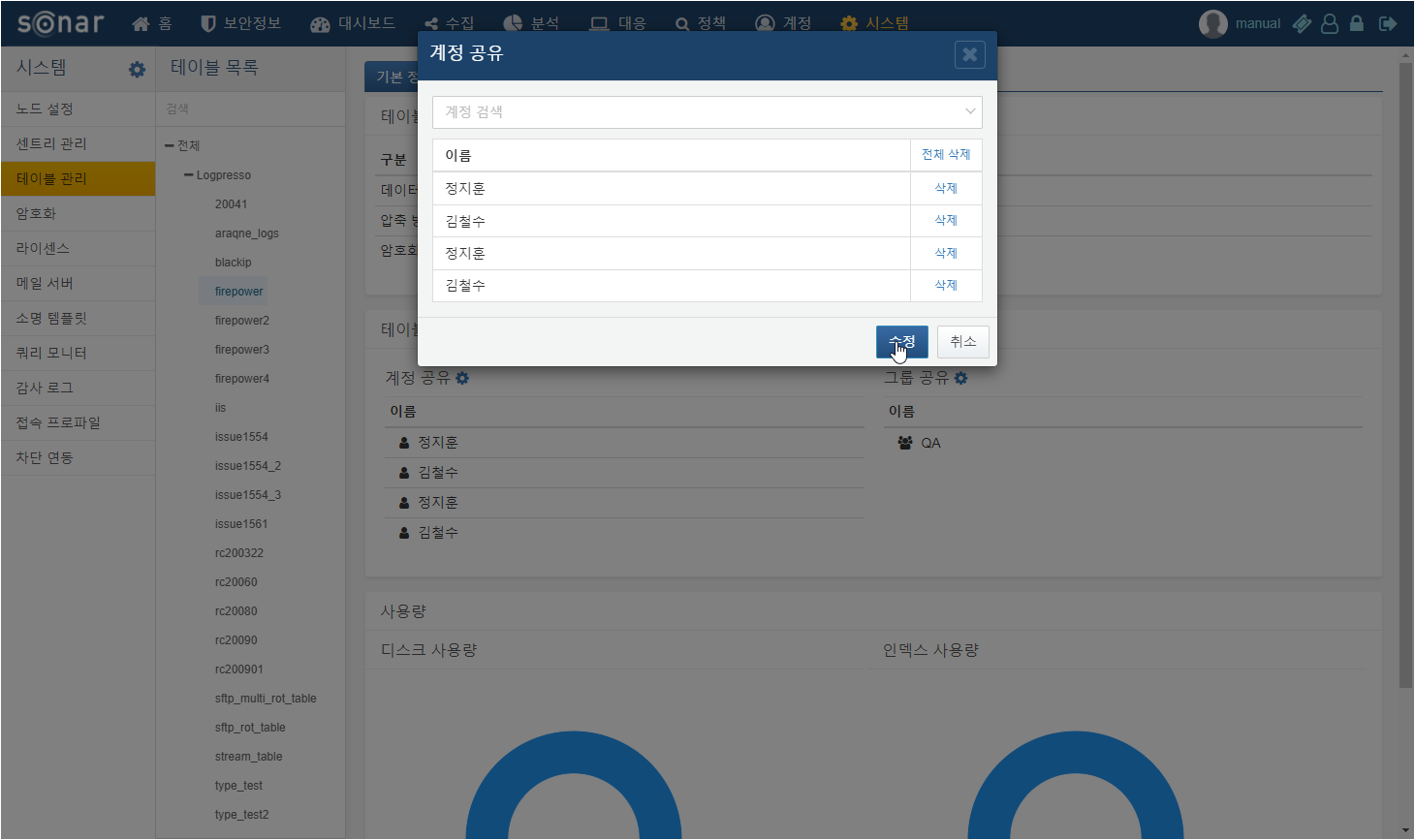 테이블 삭제테이블을 클릭하여 선택하고 선택삭제 버튼을 누르면 해당 테이블을 삭제할지 확인합니다. 대화상자에서 삭제 버튼을 누르면 기존에 저장되어 있던 로그와 인덱스를 포함하여 모든 데이터를 삭제합니다.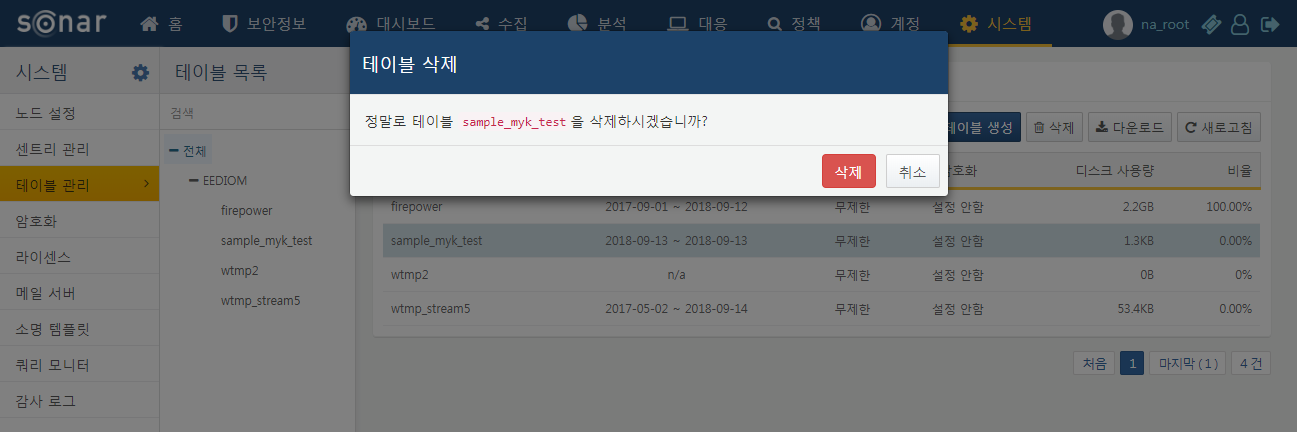 암호화 프로파일암호화 메뉴를 클릭하면 암호화 프로파일 목록이 표시됩니다. 일반적으로 AES 이외의 암호화 프로파일을 사용하는 경우는 드물지만, 다양한 암호화 구성을 생성할 수 있습니다.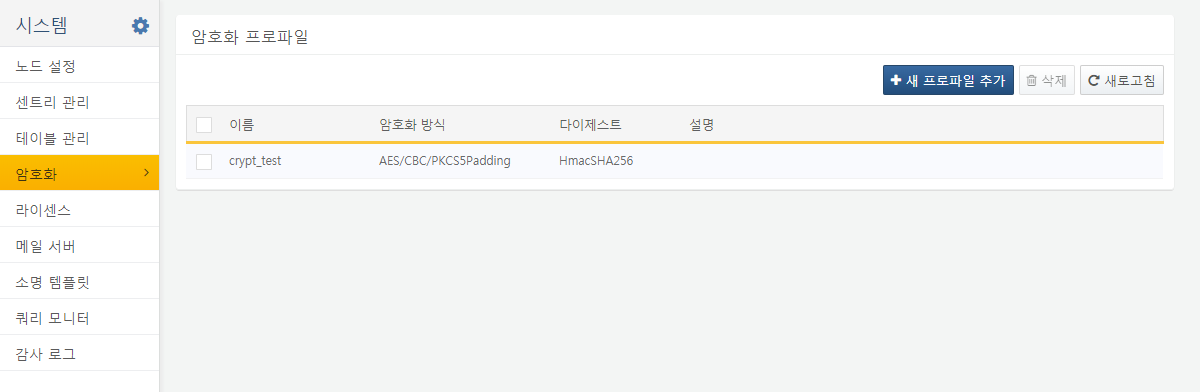 암호화 프로파일 생성목록에서 새 프로파일 추가 버튼을 클릭하면 새 암호화 프로파일 구성을 편집할 수 있습니다.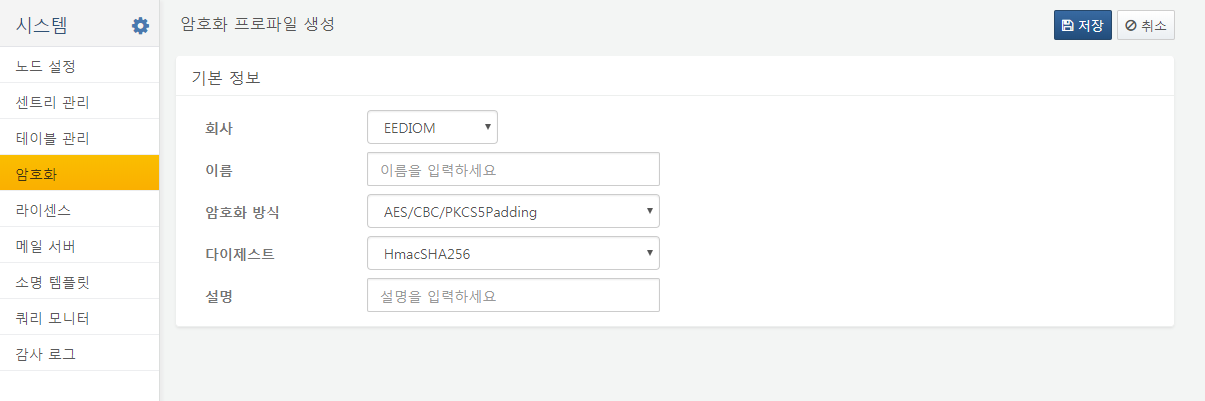 회사마스터 권한의 계정인 경우 이 프로파일을 어떤 회사에 속하게 할 것인지 지정합니다. 일반 관리자는 이 항목이 표시되지 않습니다.이름프로파일 이름을 입력합니다. 영문 및 숫자로 구성합니다. 테이블에서는 이 이름을 암호화 프로파일 식별자로 사용합니다.암호화 알고리즘테이블 데이터를 암호화하는데 사용할 암호화 알고리즘 구성을 선택합니다. 선택안함을 지정하는 경우, 암호화는 수행하지 않는데, 데이터 암호화 없이 무결성 검증 기능만 필요한 경우 이런 구성을 생성합니다.다이제스트 알고리즘데이터 블록을 해시해서 HMAC 코드를 생성하는데 사용할 해시 알고리즘 구성을 선택합니다.암호화 프로파일 삭제목록에서 암호화 프로파일을 선택하고 삭제 버튼을 클릭하면 해당 암호화 프로파일 삭제 여부를 다시 확인합니다. 대화상자에서 삭제 버튼을 누르면 암호화 프로파일을 삭제합니다. 이 암호화 프로파일을 사용하는 테이블이 존재하는 경우에는 삭제할 수 없습니다.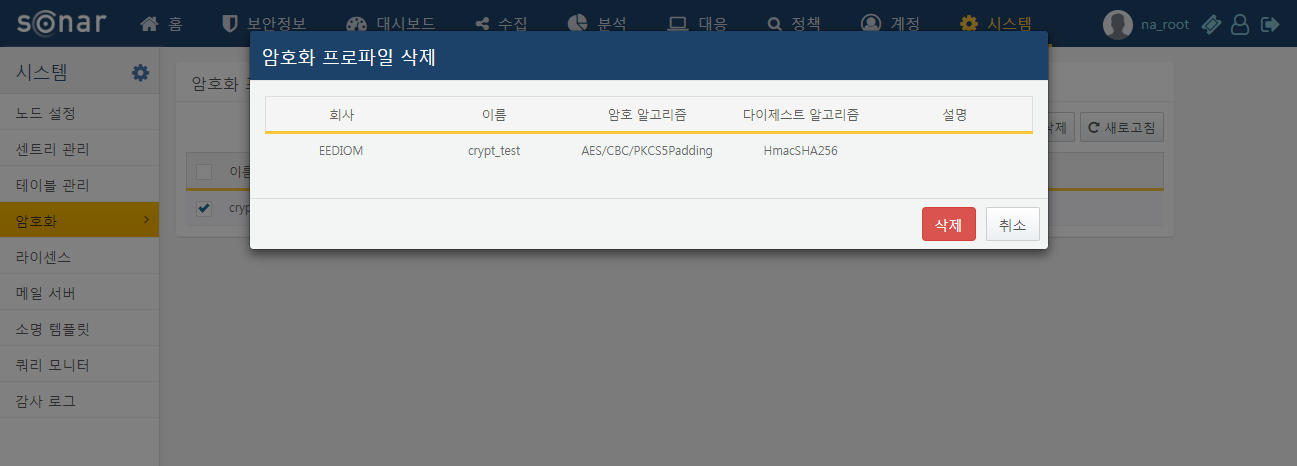 라이센스라이센스는 하드웨어 고유키, 유효기간, 유지보수 기한, 일별 로그량으로 구성됩니다. 일별 원본 로그량은 바이트 단위입니다.라이센스 미설치 시 일일 원본 로그량 기준으로 500MB까지 허용합니다.일일 허용된 원본 로그량을 초과한 경우 하루에 한 번 라이센스 위반 경고가 발생합니다.최근 30일간 라이센스 위반 경고가 5회 누적된 경우에는 라이센스가 잠깁니다.라이센스가 잠기면 기존에 저장된 데이터를 조회하는 table 및 fulltext 쿼리가 실패합니다.라이센스 설치 시 일일 허용 원본 로그량 이하의 라이센스 위반 경고는 무시됩니다.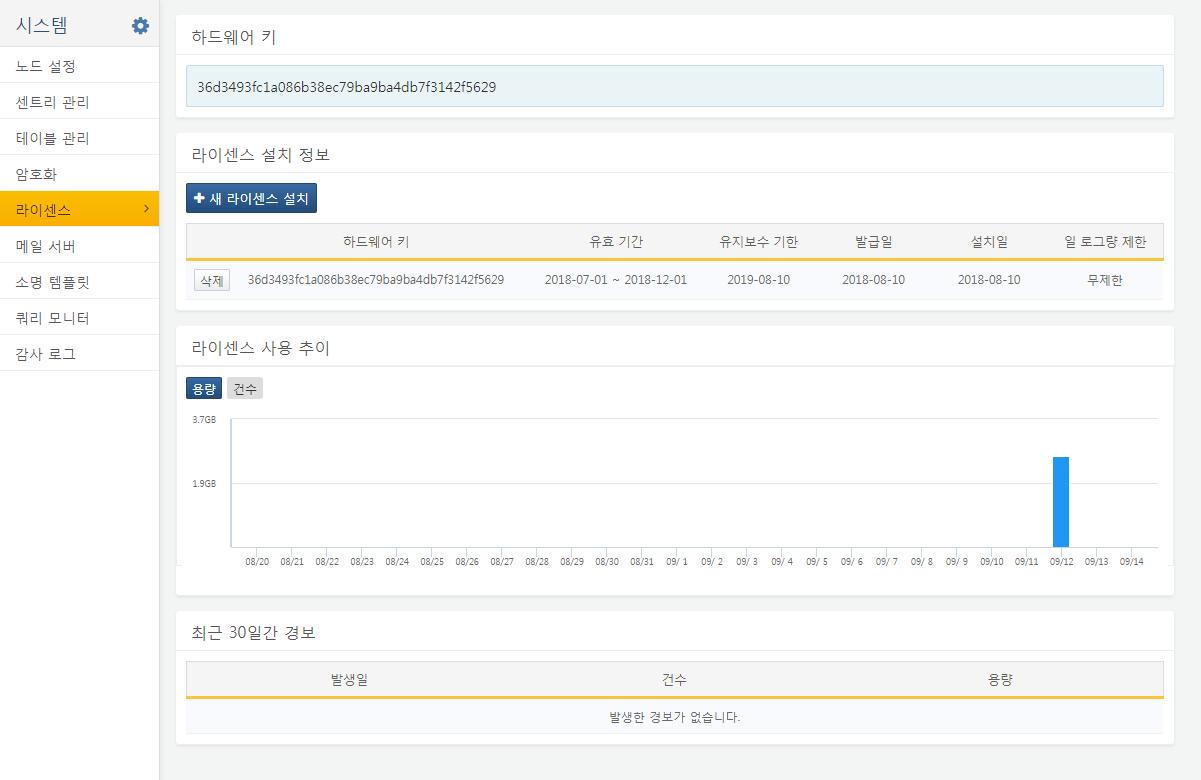 라이센스 설치새 라이센스 설치 버튼을 눌러 라이센스를 입력합니다. 발급받은 라이센스 파일 내용을 입력하면 됩니다.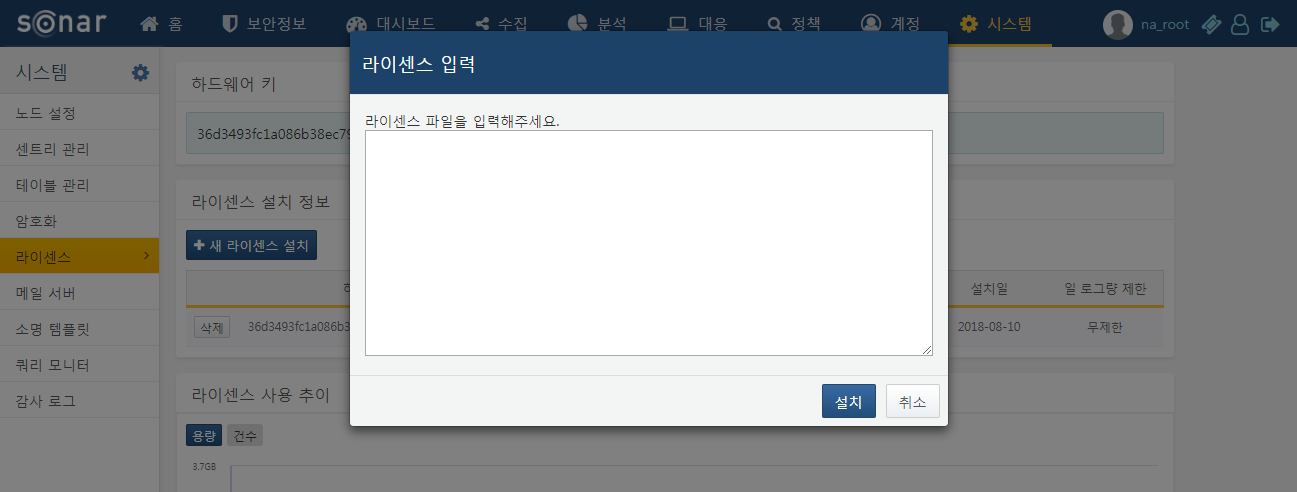 라이센스 삭제삭제 버튼을 클릭하면 라이센스 삭제 여부를 다시 확인합니다. 대화상자에서 삭제 버튼을 누르면 라이센스를 삭제합니다.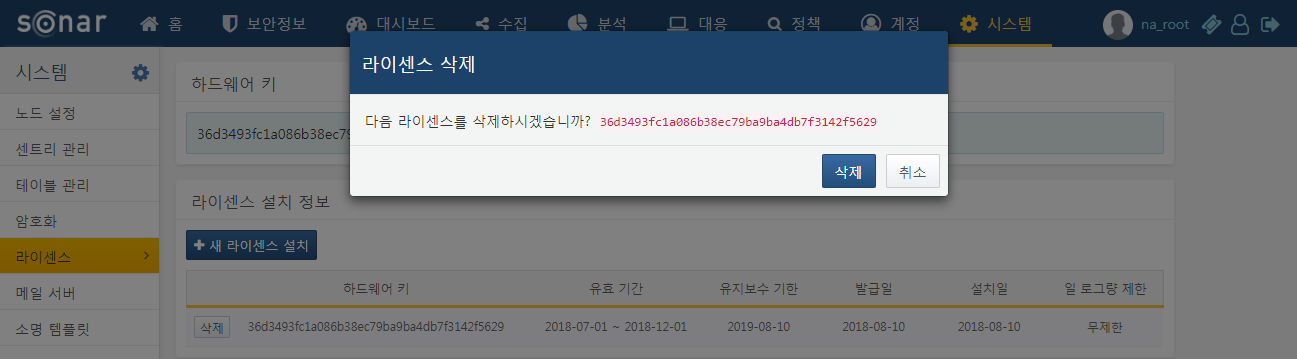 메일 서버소명 요청 메일 등을 발송할 메일 서버를 설정합니다.프로토콜: 프로토콜을 선택합니다. PLAIN/SSL/TLS 중에서 선택합니다.주소: SMTP 서버 주소를 입력합니다.SMTP 포트: SMTP 서버 포트를 입력합니다.보내는 메일: 메일을 보낼 메일 주소를 입력합니다.사용자: 사용자를 입력합니다.암호: 사용자 암호를 입력합니다.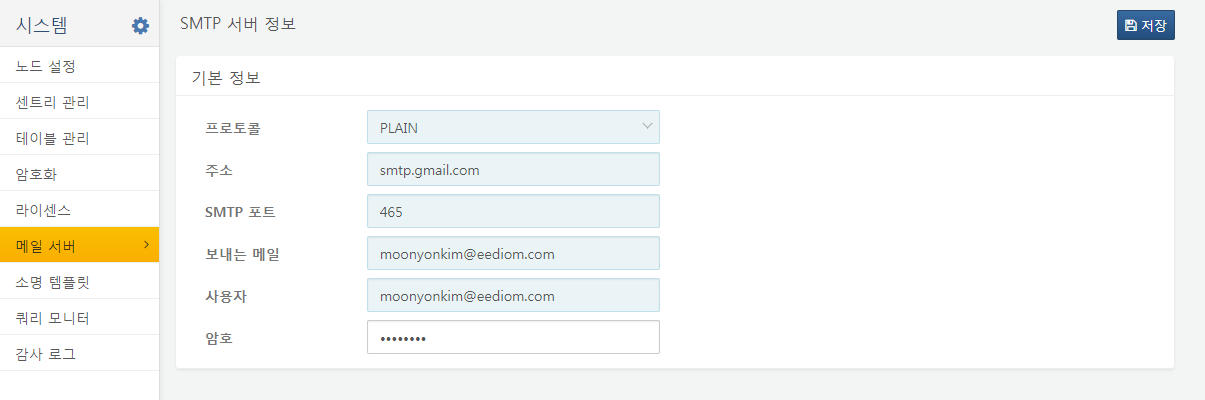 소명 템플릿소명 및 검토 요청 시 사용할 메일/SMS 템플릿을 작성합니다. 제목과 본문에 매크로 치환자를 사용해서 내용을 작성할 수 있습니다.$category: 분류명$emp_key: 소명자 사번$emp_name: 소명자 성명$emp_title: 소명자 직급$url: 소명 페이지 URL$expire_date: 소명 만료일 (yyyy-MM-dd)$expire_time: 소명 만료시간 (HH:mm:ss)도메인은 메일/SMS 링크에서 사용할 도메인을 입력합니다. 로그프레소 소나 서버의 IP주소나 호스트 네임과 포트번호를 입력하면 됩니다.초기화 버튼을 클릭하면 입력한 내용이 지워집니다.기본값 버튼을 클릭하면 내장된 기본 템플릿이 입력됩니다.저장 버튼을 누르면 작성한 내용이 저장됩니다.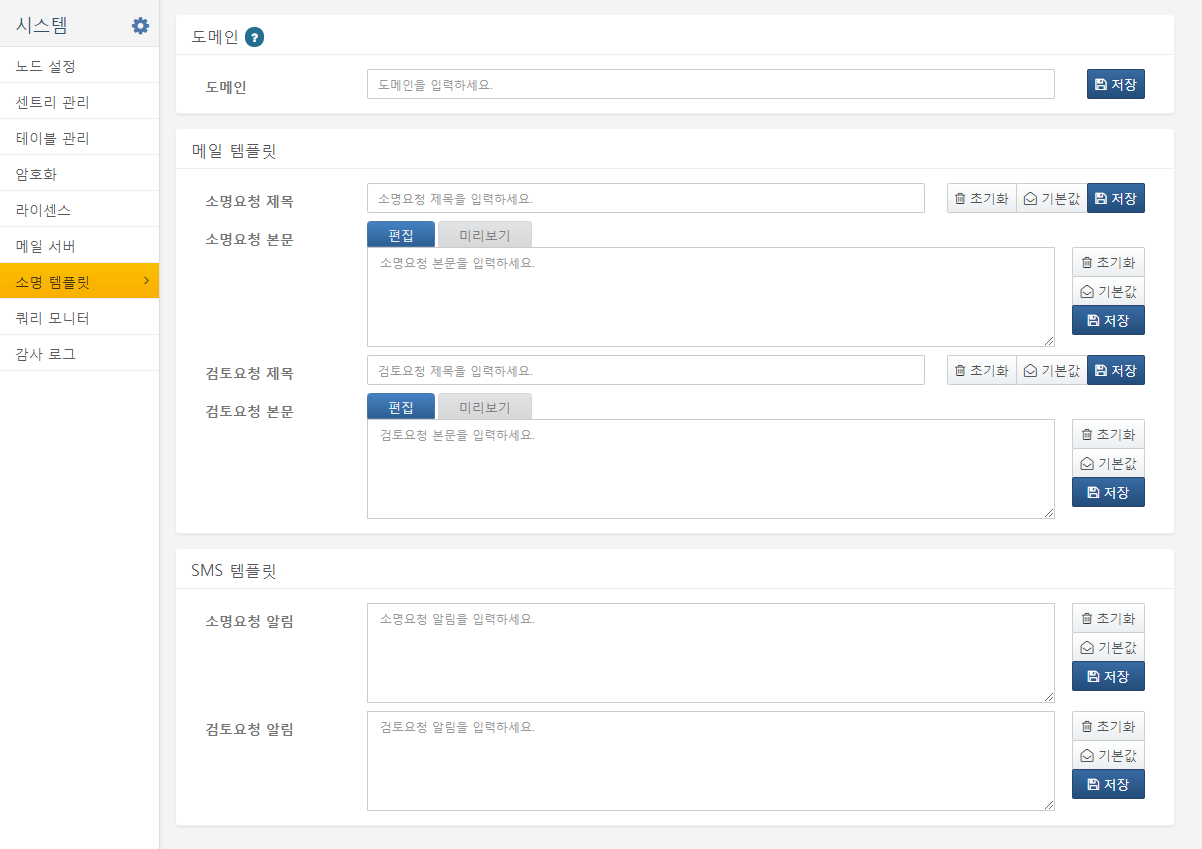 쿼리 모니터소나에서 실행중인 쿼리 상태를 조회할 수 있습니다. 쿼리 모니터 메뉴에서 조회되는 항목은 다음과 같습니다.유형: 쿼리 유형을 표시합니다.노드: 쿼리가 실행된 노드를 표시합니다.쿼리 ID: 쿼리의 ID를 표시합니다.상태: 쿼리 상태를 표시합니다.작성자: 쿼리를 실행한 계정을 표시합니다.원격 IP: 쿼리를 실행한 IP 주소를 표시합니다.경과 시간: 쿼리 소요 시간을 표시합니다.결과 건수: 쿼리 결과 건수를 표시합니다.실행일시: 쿼리 실행 시각을 표시합니다.쿼리: 쿼리문을 조회합니다.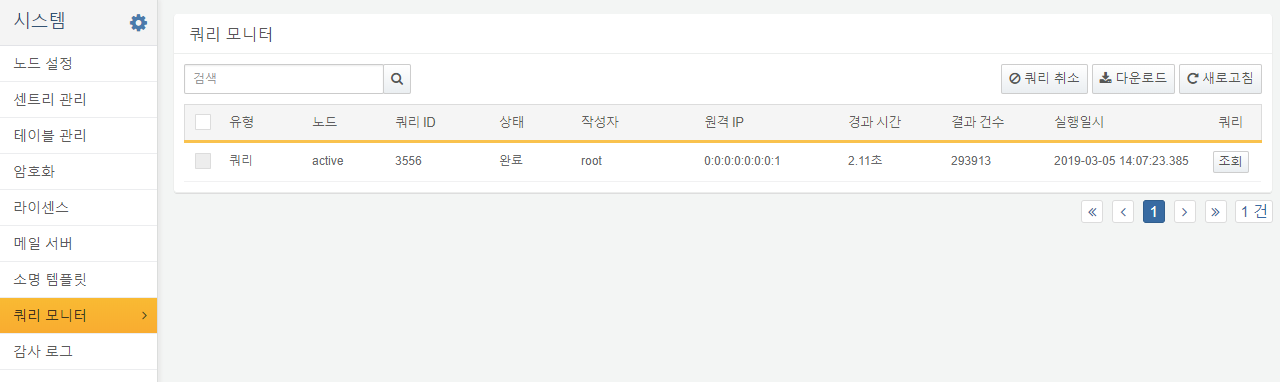 조회 버튼을 클릭하면 실행된 쿼리문을 볼 수 있습니다. 클립보드 복사를 클릭하면 쿼리 내용을 바로 복사할 수 있습니다.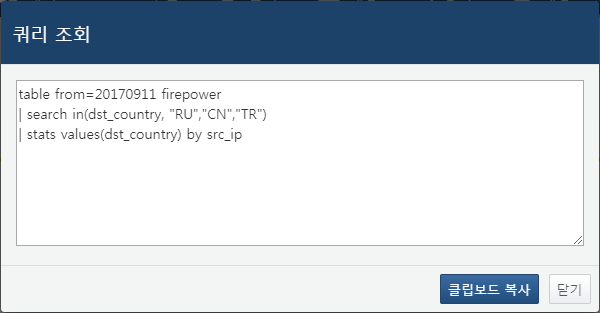 쿼리를 선택하고 쿼리 취소 버튼을 누르면 해당 쿼리를 중지할 수 있습니다.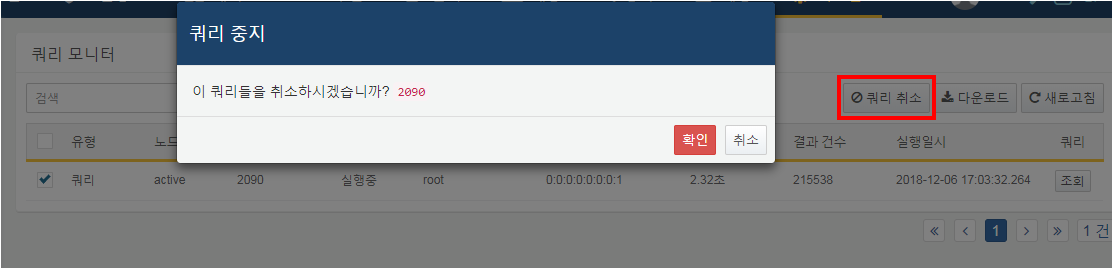 감사 로그감사 로그 메뉴에서는 로그프레소 소나 운영과 관련된 설정 변경, 인증 내역 등이 기록됩니다. 검색 기간, 항목, 행위, 키워드 등을 설정하여 원하는 내용의 감사 로그를 검색해 조회할 수 있습니다.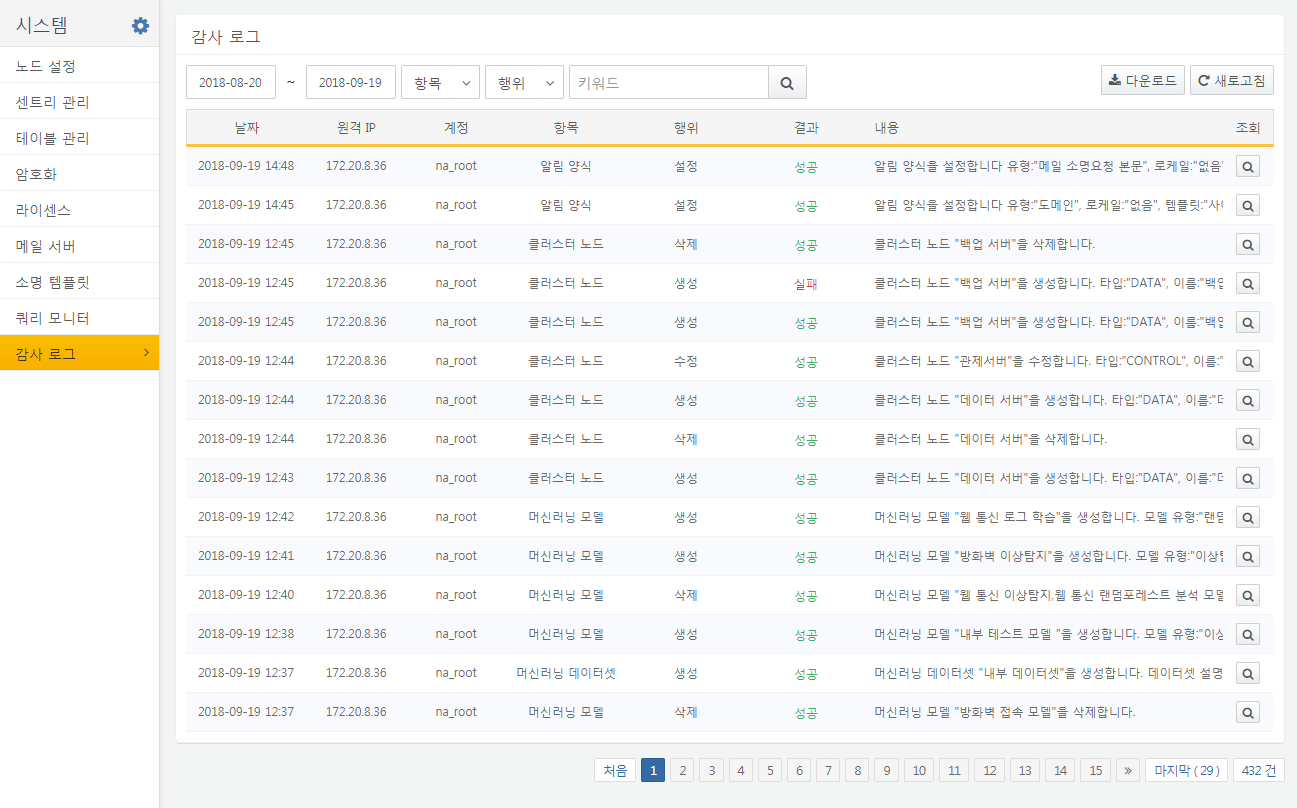 돋보기 아이콘을 클릭하면 해당 감사로그의 상세 내역을 조회할 수 있습니다. 결과가 실패인 경우 오류 내용이 함께 표시됩니다.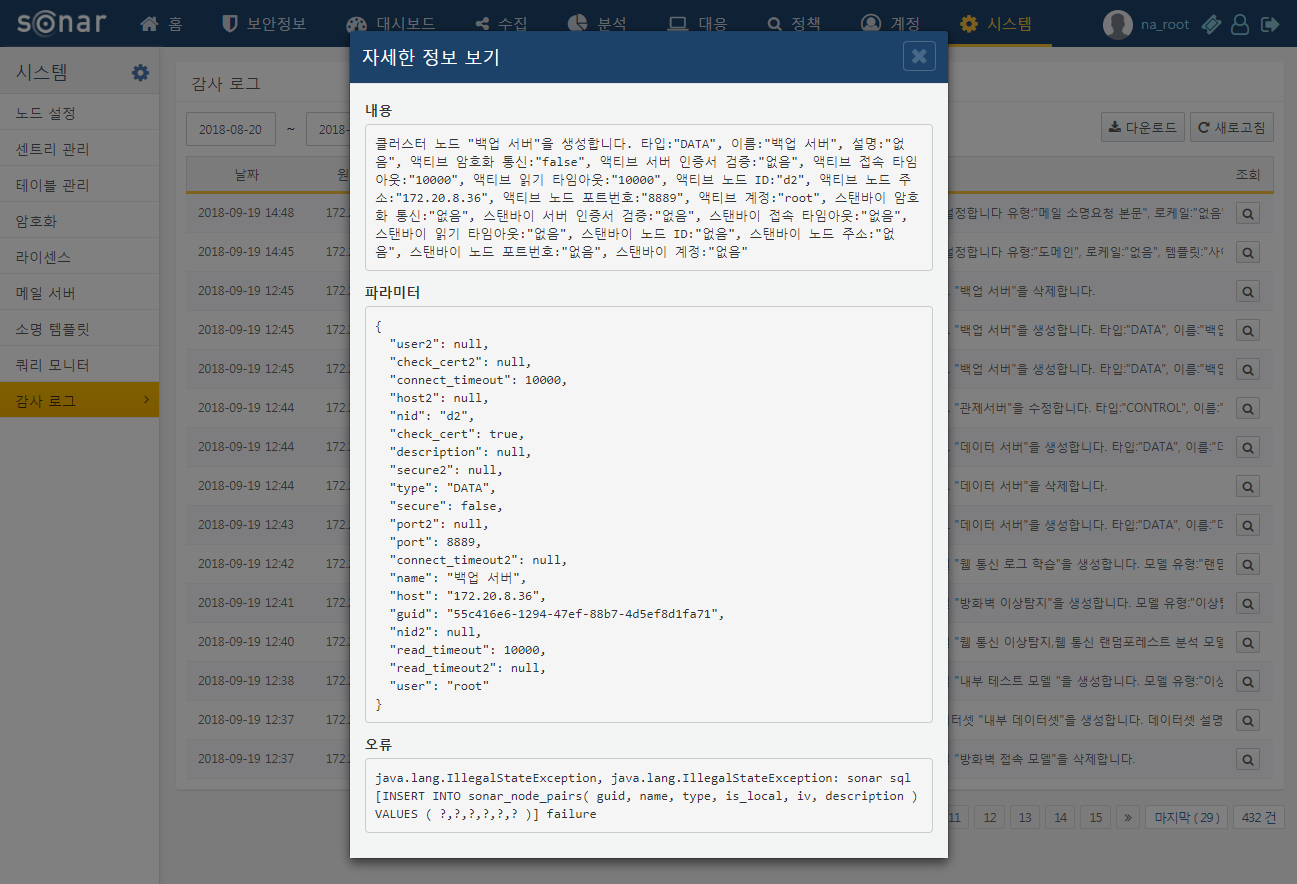 접속 프로파일소나 3.1.2008.0 버전부터 JDBC/FTP/SSH 프로파일 메뉴가 접속 프로파일 메뉴로 통합되었습니다.접속 프로파일 메뉴에서 외부 데이터베이스나 FTP, SSH 서버 접속 정보를 이용하여 프로파일을 생성하고 쿼리나 수집기에서 해당 프로파일을 이용하여 외부 서버의 데이터를 조회 및 수집할 수 있습니다.접속 프로파일 목록에 대한 설명은 아래와 같습니다.이름: 프로파일 이름을 표시식별자: 프로파일 유일한 식별자 표시타입: 프로파일 타입 표시설정: 프로파일 설정 표시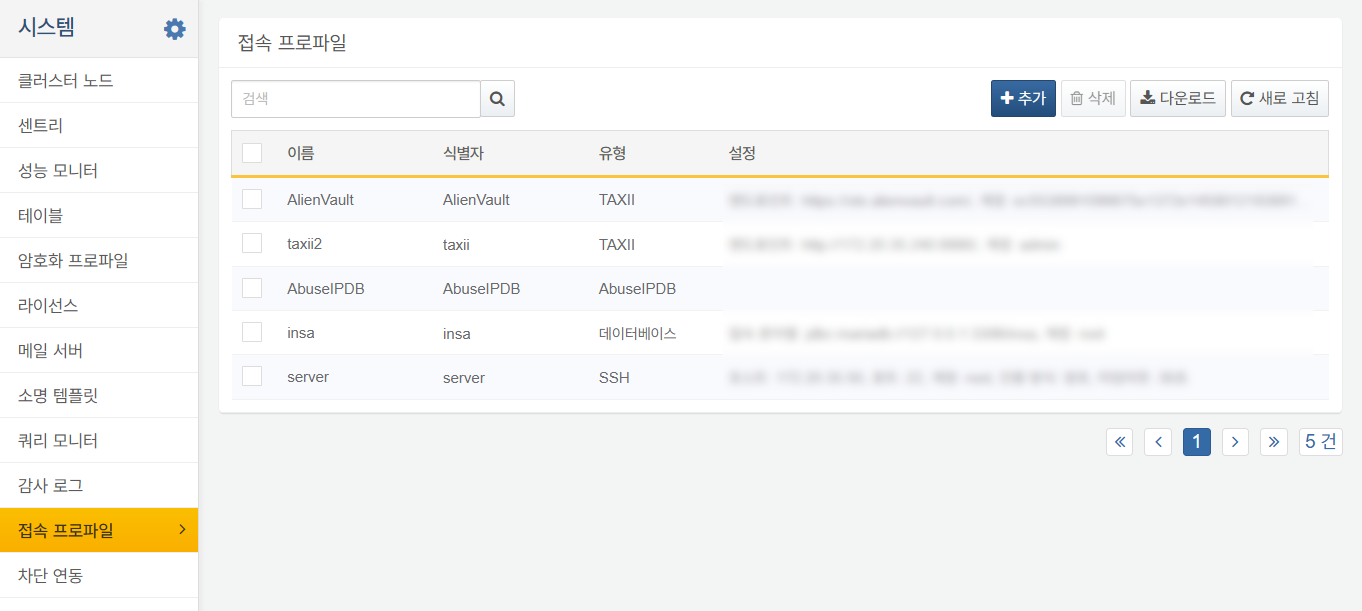 접속 프로파일 생성프로파일 목록에서 새 접속 프로파일 생성 버튼을 클릭하면 프로파일을 생성할 수 있습니다. 프로파일 생성 시, 기본 설정으로 프로파일 이름, 식별자, 설명, 프로파일 타입, 계정 및 그룹 공유와 프로파일 타입별 세부 설정을 입력합니다.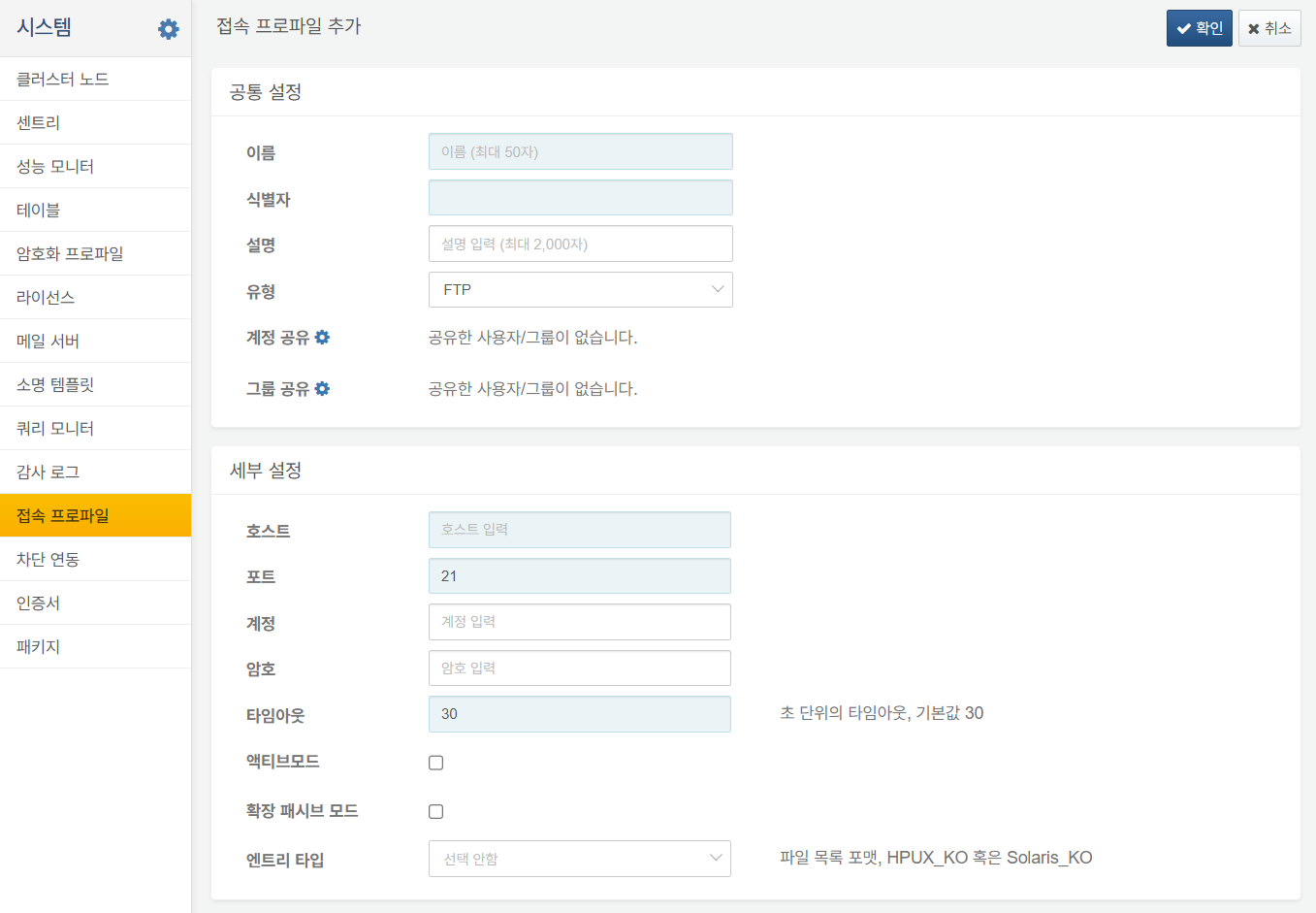 기본설정프로파일 이름프로파일 이름을 입력합니다. 이름은 영어, 숫자, 한글, 특수문자 등으로 구성할 수 있고, 다른 프로파일 이름과 중복 입력 가능합니다.식별자프로파일을 식별하는데 사용할 유일한 식별자를 부여합니다. 식별자는 영어, 숫자, '_' 로 구성되어야 합니다. 수집설정 및 쿼리를 이용하여 프로파일 조회 시, 입력한 식별자를 사용합니다.설명프로파일 설명을 입력합니다.프로파일 타입프로파일 타입을 설정합니다. 데이터베이스, FTP, SSH 등이 있습니다.계정 및 그룹 공유생성한 프로파일을 공유할 계정이나 그룹을 선택합니다.세부설정FTP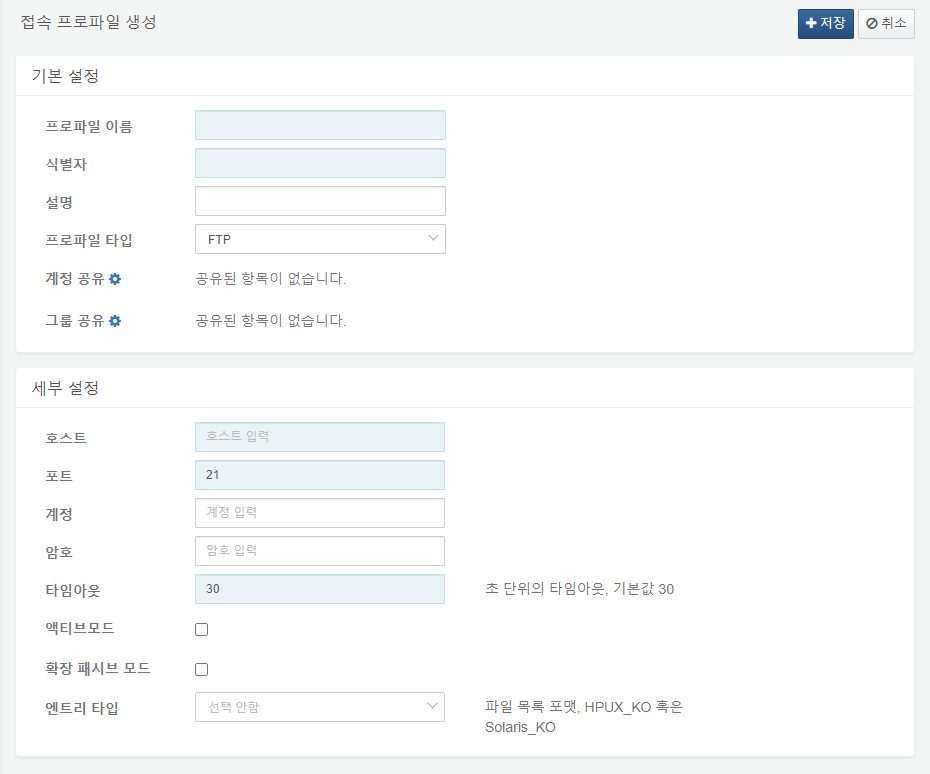 호스트FTP 서버 주소 혹은 호스트 이름을 입력합니다.포트FTP 서버 포트 번호를 입력합니다. 기본값은 21입니다.계정접속할 FTP 서버 계정 이름을 입력합니다. 익명 로그인의 경우 건너뜁니다.암호계정 암호를 입력합니다. 익명 로그인의 경우 건너뜁니다.타임아웃연결 대기시간을 입력합니다. 기본 값은 30초입니다. (단위:초)접속 방식클라이언트 측 방화벽이 없는 경우 액티브 모드를 체크합니다. IPv6 FTP에 접속할 경우 확장 패시브 모드를 체크합니다. 둘 다 체크하지 않으면 패시브 모드입니다.엔트리 타입FTP 서버의 OS 정보를 입력합니다. FTP 서버의 OS가 Solaris일 경우에는 Solaris 한글로 설정하고, HP의 경우 HP-UX 한글로 설정합니다. 그 외는 기본 값인 리눅스로 설정합니다.SSH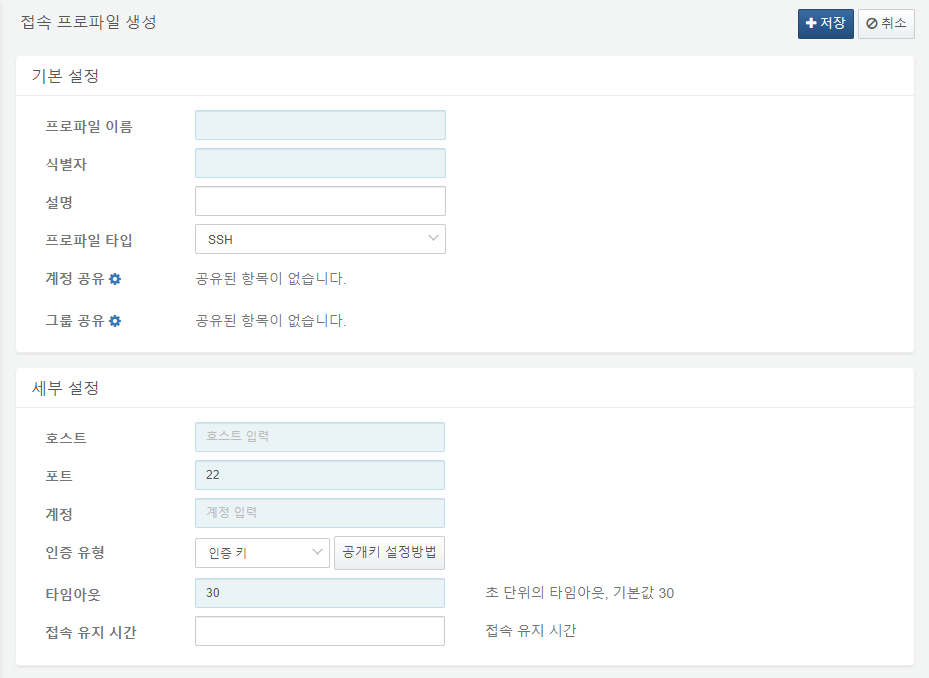 호스트SSH 서버 주소 혹은 호스트 이름을 입력합니다.포트SSH 서버 포트 번호를 입력합니다. 기본값은 22입니다.계정접속할 계정 이름을 입력합니다.인증 유형SSH 인증 방식을 선택합니다. 암호 방식과 공개키 방식 중에서 선택합니다. 암호 방식을 선택한 경우, 암호 입력란이 나타납니다.암호계정 암호를 입력합니다.타임아웃연결 대기시간을 입력합니다. 기본 값은 30초입니다. (단위:초)접속 유지 간격접속 유지 패킷 전송 간격을 초 단위로 입력합니다. 0을 입력한 경우 접속 유지 패킷을 전송하지 않습니다.데이터베이스데이터베이스 프로파일 식별자로 sonar를 사용할 수 없습니다. sonar를 제외한 영어 대소문자, 숫자, 그리고 밑줄('_')로 구성된 식별자를 사용할 수 있습니다.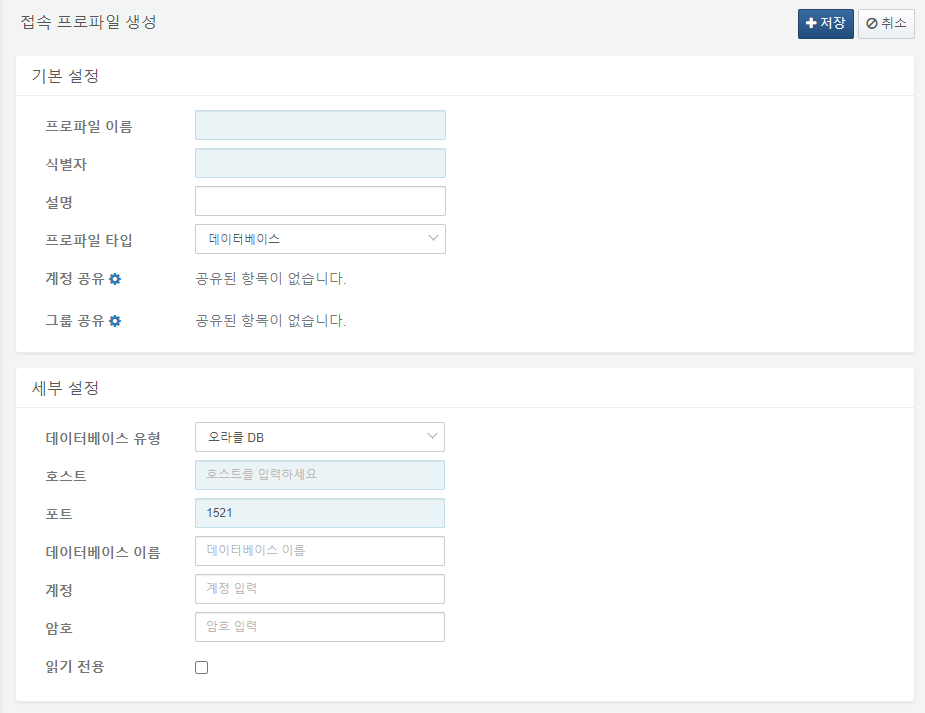 데이터베이스 유형접속할 데이터베이스 유형을 선택합니다. 오라클, MSSQL, MySQL 등 자주 사용되는 RDBMS들을 지원하며, 접속문자열을 직접 입력할 경우 "사용자 정의"를 선택합니다. 선택하는 유형에 따라 입력하는 설정값이 달라집니다. 또한 포트 번호도 해당 RDBMS에 맞는 기본값이 입력됩니다.호스트데이터베이스 서버 주소 혹은 호스트 이름을 입력합니다.포트데이터베이스 서버 포트 번호를 입력합니다. 포트의 경우 데이터베이스 유형 선택 시 기본값이 설정되며, 기본값과 다르게 설정할 경우 수정하면 됩니다.데이터베이스 이름접속할 데이터베이스 이름을 입력합니다. 공백으로 할 경우 모든 데이터베이스를 대상으로 합니다.계정접속할 데이터베이스 계정 이름을 입력합니다.암호암호를 입력합니다.읽기 전용데이터베이스 연결 생성시 읽기 전용 모드를 설정합니다.로그프레소 CTI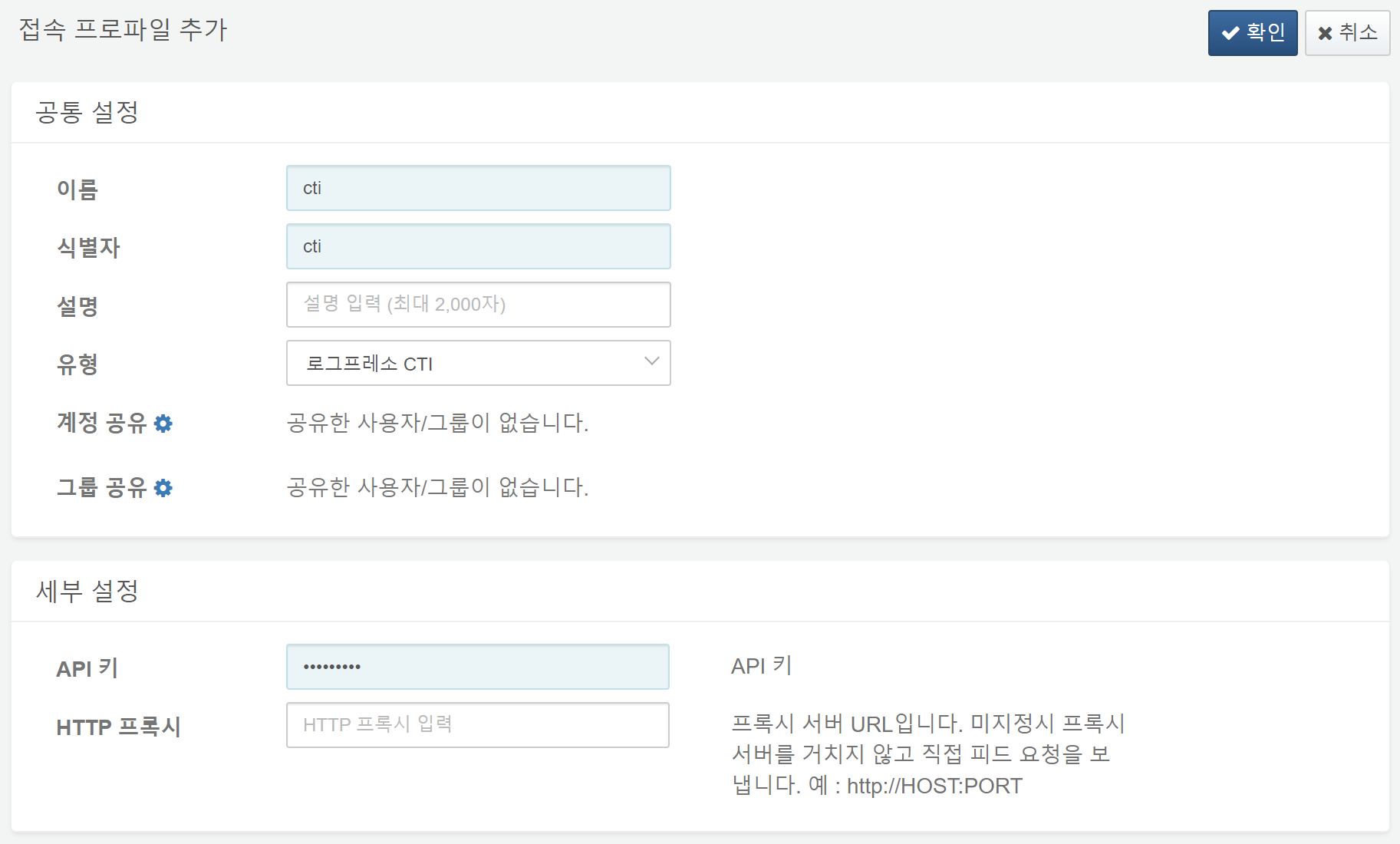 API 키로그프레소 CTI 이용에 필요한 API 키HTTP 프록시HTTP 프록시 서버 IP 및 포트 (IP:포트 형식)몽고DB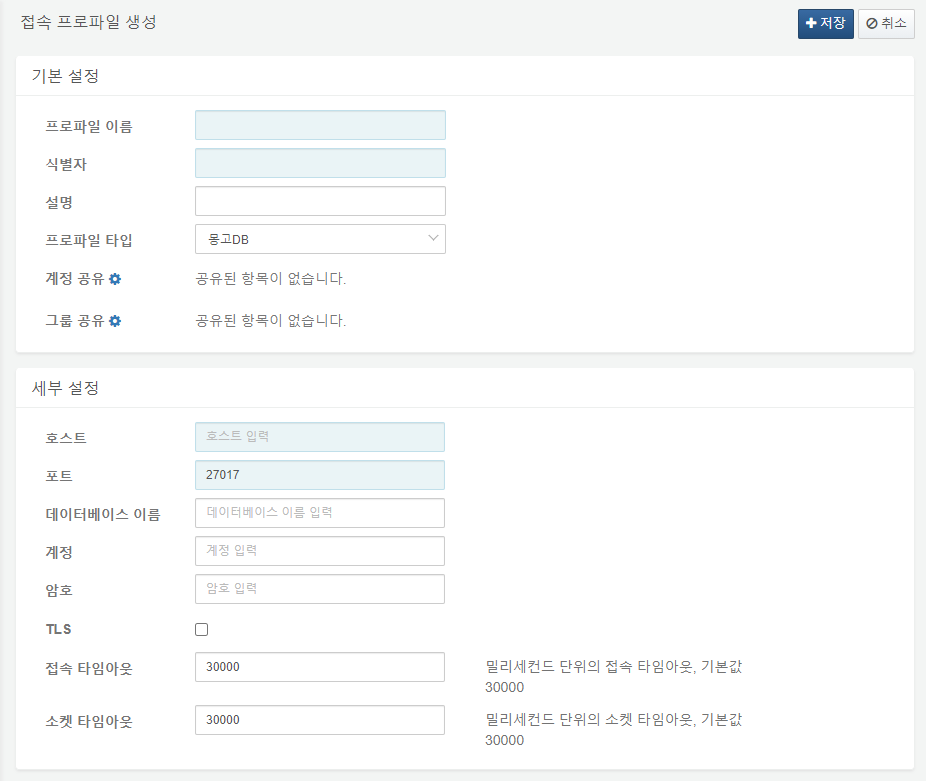 호스트몽고DB 서버 주소 혹은 호스트 이름을 입력합니다.포트몽고DB 포트 번호를 입력합니다. 기본값은 27017입니다.계정접속할 계정 이름을 입력합니다.암호계정의 암호를 입력합니다.TLS통신 암호화 여부를 설정합니다.접속 타임아웃접속 타임아웃 시간을 입력합니다. 기본 값은 30000밀리세컨드입니다. (단위:밀리세컨드)소켓 타임아웃소켓 타임아웃 시간을 입력합니다. 기본 값은 30000밀리세컨드입니다. (단위:밀리세컨드)접속 프로파일 편집목록에서 수정할 접속 프로파일의 이름을 클릭하면 편집 화면으로 전환됩니다. 수정 사항을 반영 후 저장 버튼을 클릭하면 작업이 완료됩니다.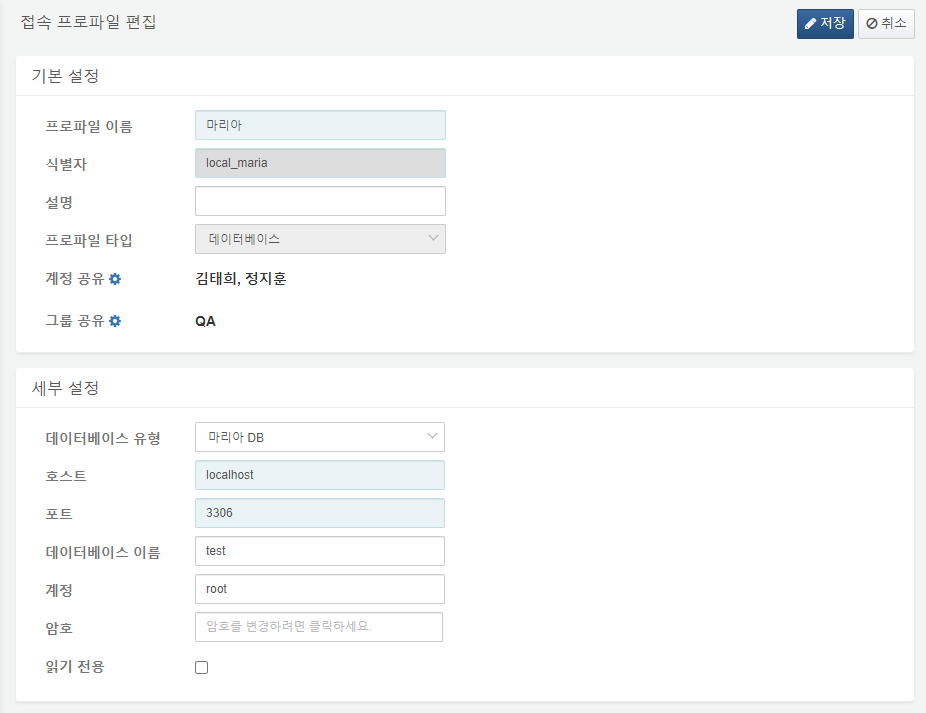 접속 프로파일 삭제목록에서 접속 프로파일을 선택하고 삭제 버튼을 클릭하면 해당 접속 프로파일 삭제 여부를 다시 확인합니다. 대화 상자에서 삭제 버튼을 누르면 접속 프로파일을 삭제합니다.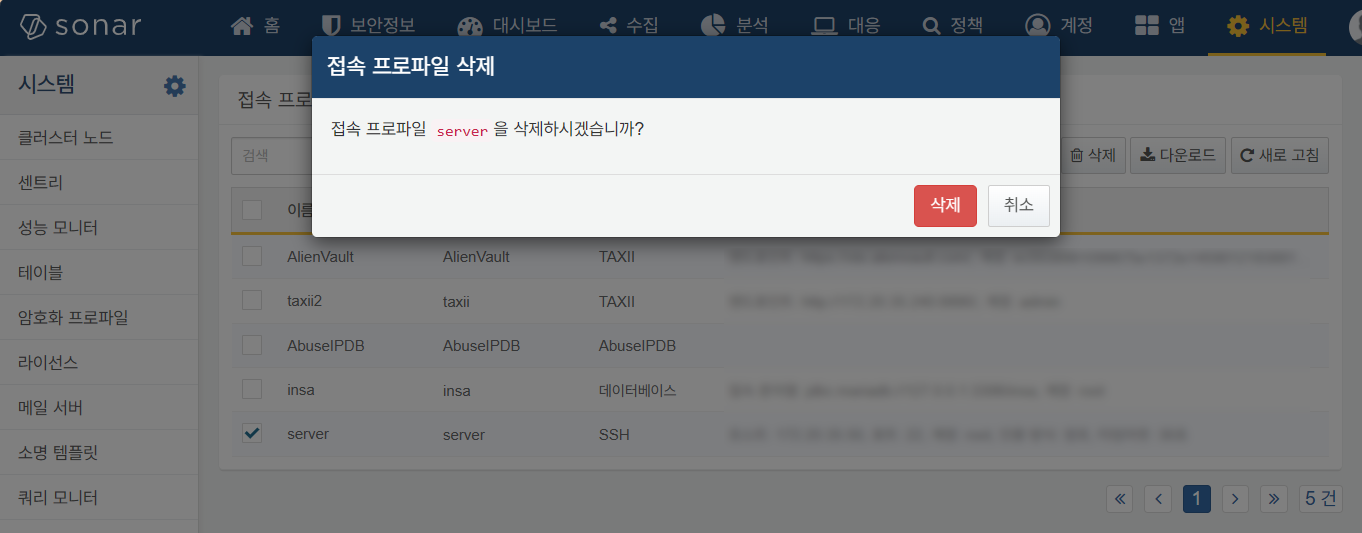 인증서 관리개요인증서는 현대 암호학과 네트워크 통신에서 통신 상대방의 신뢰성을 보증하거나, 암호화 통신용 키를 교환하는 수단으로 사용됩니다. 인증서의 신뢰성을 보증하는 주체를 CA(Certificate Authority)라 합니다. CA의 역할은 통화체계의 중앙은행과 같습니다. 한국은행이 원화(KRW)를 발행하고 통화량을 조절하듯이, CA는 인증서를 발급하고 신뢰할 수 있음을 보증하는 역할을 수행합니다.로그프레소 서버의 인증서 체계는 자가 서명 CA(Self-signed Certificate Authority)로서 다음과 같은 인증서를 사용합니다.CA 인증서 - 센트리, 사용자의 웹 브라우저와 공유하는 CA 공개키가 담긴 인증서. CA가 비밀키로 서명한 웹 서버 인증서, RPC 인증서, 센트리 인증서를 검증할 때 사용하는 최상위 인증서웹 서버 인증서 - 로그프레소 서버와 사용자의 웹 브라우저 간 TLS 통신(TCP 443)에 사용RPC 인증서 - 로그프레소 서버와 센트리의 RPC 통신(TCP 7140)에서 서버 인증서로 사용센트리 인증서 - 로그프레소 서버와 센트리의 RPC 통신(TCP 7140)에서 클라이언트 인증서로 사용CA 인증서, 웹 서버 인증서, RPC 인증서는 로그프레소 서버를 설치하고 사용자가 처음으로 접속하면 웹 인스톨러가 실행되는 시점에 생성됩니다. 센트리 인증서는 센트리를 추가하는 시점에 발급됩니다. 이렇게 생성된 인증서는 시스템 > 인증서 관리에서 확인할 수 있습니다.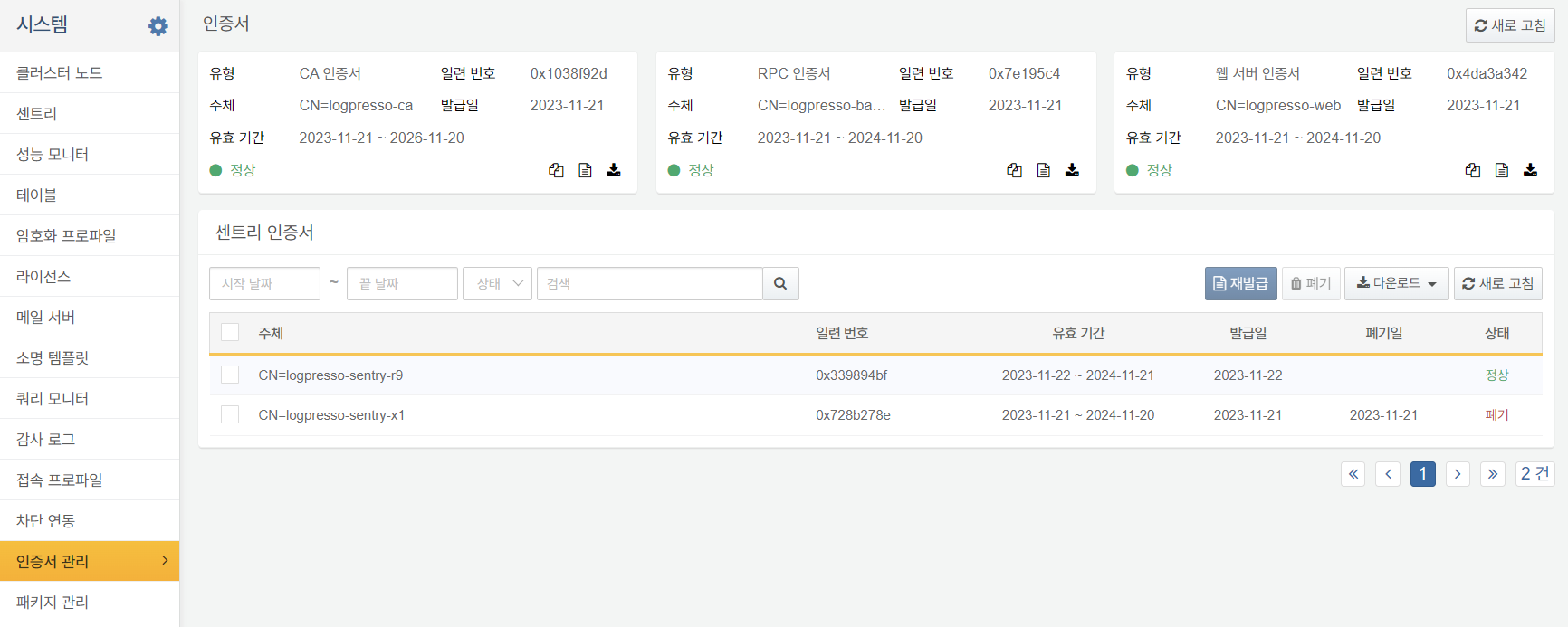 로그프레소 서버는 인증서의 배포에 TCP 44300을 이용합니다.서버 인증서로그프레소 서버가 사용하는 인증서는 CA 인증서, RPC 인증서, 웹 서버 인증서입니다. 시스템 > 인증서 관리에서 각 서버 인증서 정보를 확인할 수 있습니다.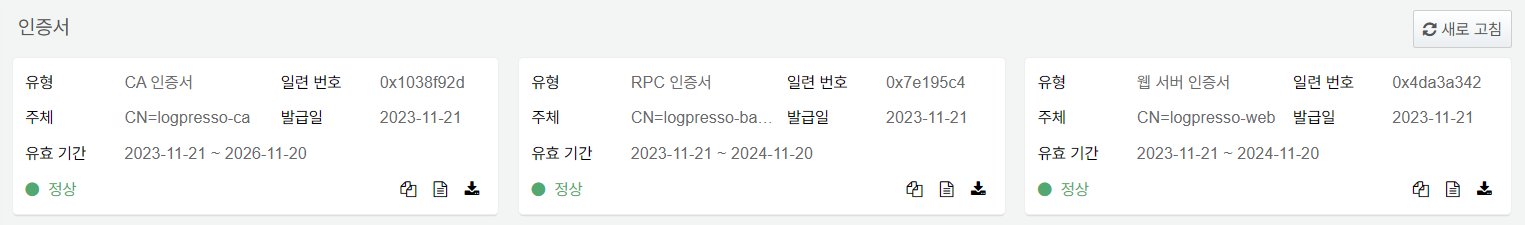 유형: 인증서의 종류(CA 인증서, RPC 인증서, 웹 서버 인증서)일련번호: 인증서를 발행할 때 부여되는 16진수 고유 번호인증서 주체: 인증서를 사용하는 주체의 식별 정보(CN, Common Name)발급일: 인증서가 발급된 날짜유효 기간: 인증서를 사용할 수 있는 기간각 인증서를 나타내는 카드의 좌하단은 인증서의 상태 정보를 보여줍니다. 인증서가 유효할 때 녹색으로 표시합니다. 인증서 카드의 우하단은 (왼쪽부터) 인증서 정보 복사, 재발급, 인증서 다운로드 버튼이 있습니다.인증서 정보 복사복사 아이콘을 클릭하면 인증서의 정보가 클립보드에 복사됩니다. 복사되는 정보로는 유형, 일련번호, 주체, 유효기간(시작 시각, 만료 시각)이 있습니다.재발급최초의 모든 서버 인증서는 웹 인스톨러 실행 시점에 생성됩니다. 서버 인증서는 센트리와 통신하거나 사용자 웹 브라우저와 서버가 통신할 때 사용되고, 유효 기간이 있습니다. 모든 서버 인증서는 유효 기간이 만료되기 전에 재발급되어야 합니다.RPC 인증서나 웹 서버 인증서는 재발급 시점에 해당 통신에 사용되는 인증서만 교체됩니다. 그러나, CA 인증서의 재발급은 모든 서버 인증서와 센트리 인증서의 재발급이 함께 이뤄집니다.서버 인증서를 재발급하려면,재발급할 인증서 카드에서 재발급 아이콘을 클릭하세요.인증서 재발급 대화상자에서 만료 기한과 인증서의 암호를 입력하고 확인을 클릭하세요.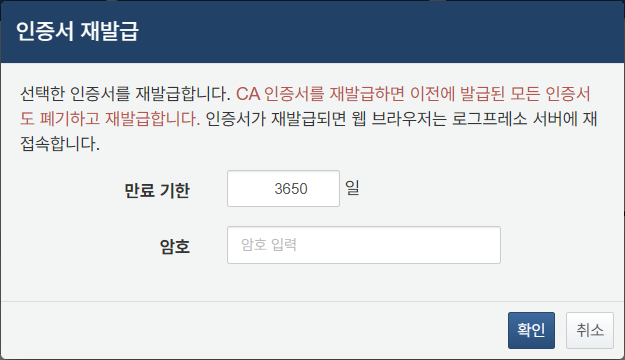 CA 인증서의 만료 기한 기본값은 3650일(10년)입니다.그 외 서버 인증서의 만료 기한 기본값은 365일(1년)입니다.인증서를 재발급하면 해당 인증서를 사용하는 통신이 단절되고 새 인증서에 기반하여 재시작됩니다.인증서 다운로드서버 인증서 카드에서 다운로드 아이콘을 클릭하면 인증서를 다운로드할 수 있습니다. 서버 인증서의 종류에 따라 파일 형식이 다릅니다. CA 인증서는 JKS 또는 DER 파일, 다른 서버 인증서들은 PFX 파일입니다.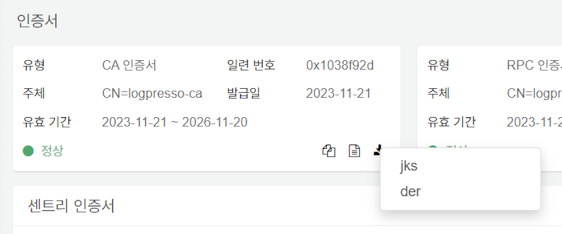 JKS 파일은 자바 키스토어용 인증서 파일입니다. keytool을 이용해 자바 플랫폼의 키 스토어에 인증서를 저장할 수 있습니다. DER인 파일은 X.509 인증서와 개인 키를 DER(Distinguished Encoding Rules) 형식으로 인코딩한 파일입니다. DER 파일은 openssl과 같은 프로그램에서 사용할 수 있습니다.센트리 인증서로그프레소 서버와 센트리의 RPC 통신은 TLS 채널을 통해 이뤄집니다. 이 때 센트리가 사용할 인증서는 로그프레소 서버에 센트리를 추가하는 시점에 생성됩니다. 이렇게 생성된 센트리 인증서는 시스템 > 인증서 관리에 있는 센트리 인증서 관리 목록에서 조회할 수 있습니다. 이 목록은 발행된 인증서와 폐기된 인증서를 모두 보여줍니다.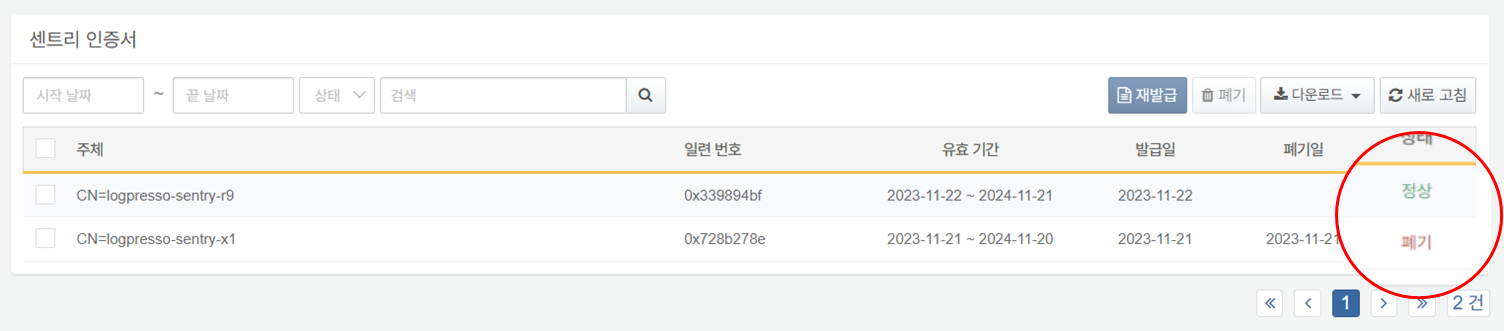 검색센트리 인증서 관리 도구 모음에서 센트리 인증서를 검색할 수 있습니다.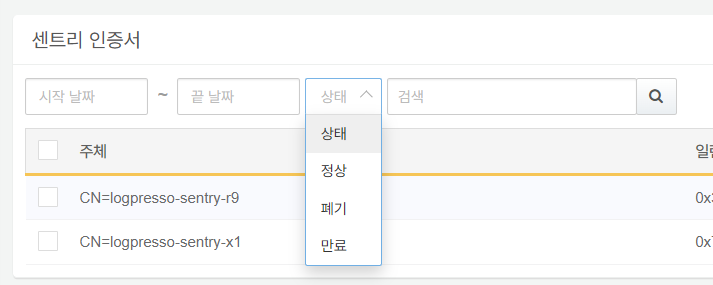 시작 날짜, 끝 날짜: 지정된 범위 내에서 만료되는 인증서를 검색합니다.상태: 인증서의 상태(정상, 폐기, 만료)검색: 인증서 주체에서 검색할 키워드재발급발급된 인증서를 재발급하려면,센트리 인증서 관리 목록에서 재발급할 인증서의 체크 박스를 체크하세요.도구 모음에서 재발급을 클릭하세요.인증서 재발급 대화상자에서 만료 기한을 입력하세요. 기본값은 365일입니다.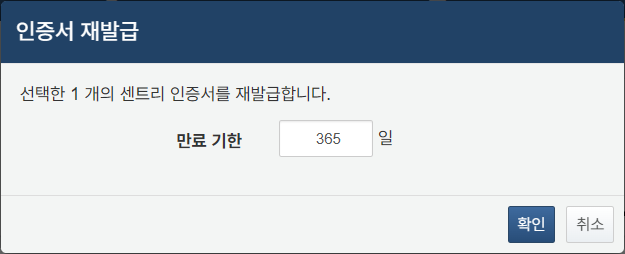 인증서를 재발급하려면 확인을, 재발급을 중지하려면 취소를 클릭하세요.확인을 클릭하면 새로 발행된 인증서를 센트리로 전송하고, 기존 인증서는 폐기합니다.새 인증서를 받은 센트리는 재구동됩니다.시스템 > 센트리에서 센트리의 연결 상태를 확인하세요.폐기센트리의 인증서를 사용자가 직접 폐기하려면,센트리 인증서 관리 목록에서 폐기할 인증서의 체크 박스를 체크하세요.도구 모음에서 폐기를 클릭하세요.인증서 폐기 대화상자가 나타납니다. 폐기를 진행하려면 확인을, 폐기를 중지하려면 취소를 클릭하세요.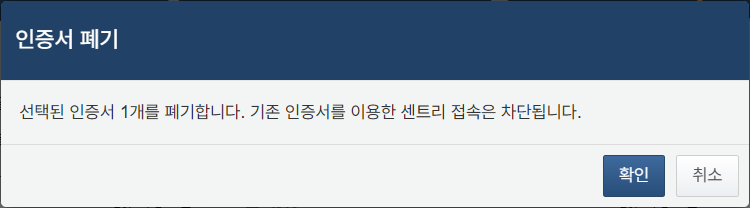 시스템 > 센트리에서 센트리의 연결이 해제되었는지 확인하세요. 필요하다면 센트리 목록에서 센트리를 삭제하세요.인증서 다운로드센트리 인증서를 다운로드하려면,센트리 인증서 관리 목록에서 다운로드할 인증서의 체크 박스를 체크하세요. 목록 최상단에 있는 체크 박스를 체크하면 현재 조회 중인 페이지의 모든 인증서가 선택됩니다.도구 모음에서 다운로드 > 인증서를 클릭하세요.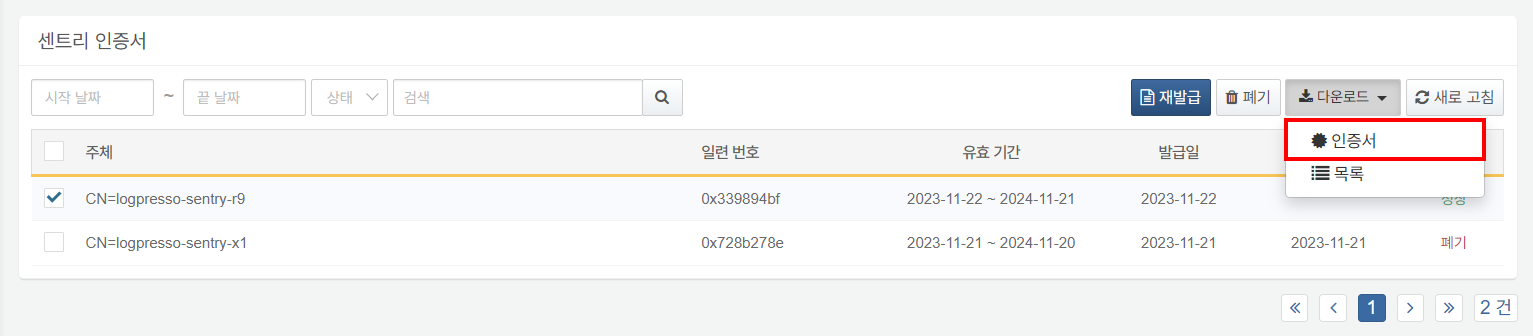 사용자에게 전송되는 파일은 센트리 인증서 PFX 파일을 묶은 ZIP 파일입니다.하나의 센트리 인증서만 선택해도 ZIP 파일로 전송됩니다.인증서 목록 다운로드센트리 인증서 관리 목록을 다운로드하려면,도구 모음에서 다운로드 > 목록을 클릭하세요.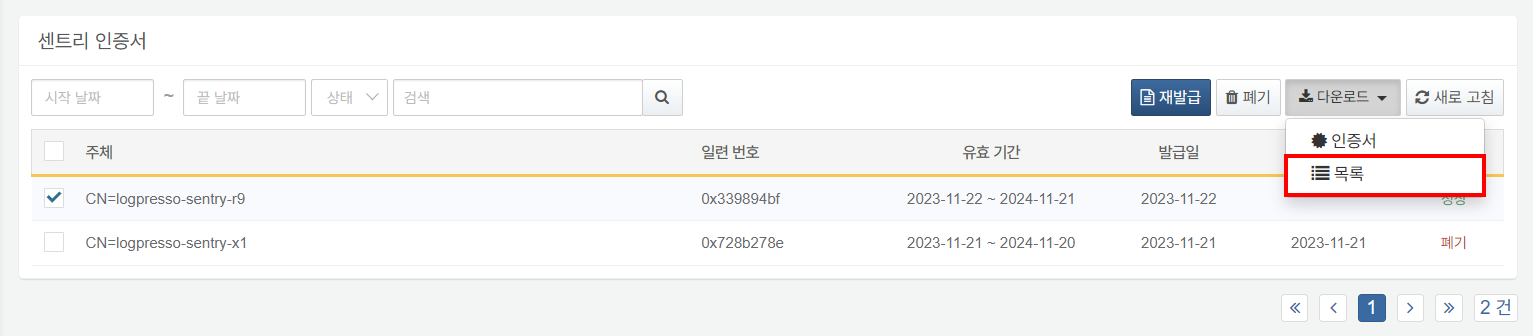 센트리 인증서 목록 다운로드 대화 상자에서 파일 이름, 컬럼, 파일 형식, 인코딩, 범위를 지정하고 확인을 클릭하세요.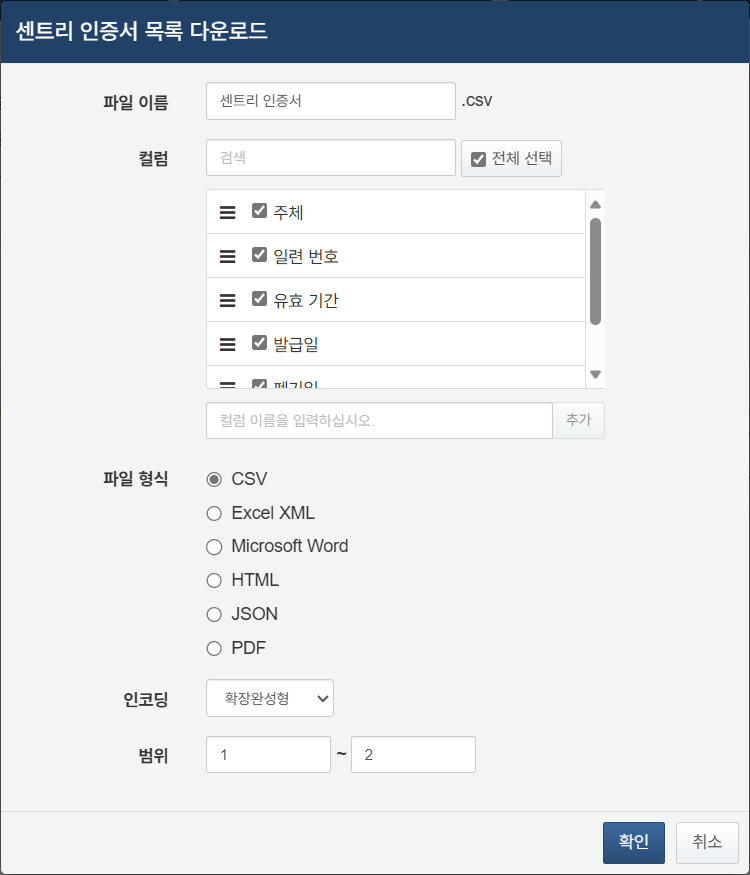 패키지 관리개요패키지 관리는 로그프레소 버전 2312.0에 추가된 기능 중 하나로 센트리 설치 패키지를 로그프레소 서버에 등록하고 관리하는 기능입니다.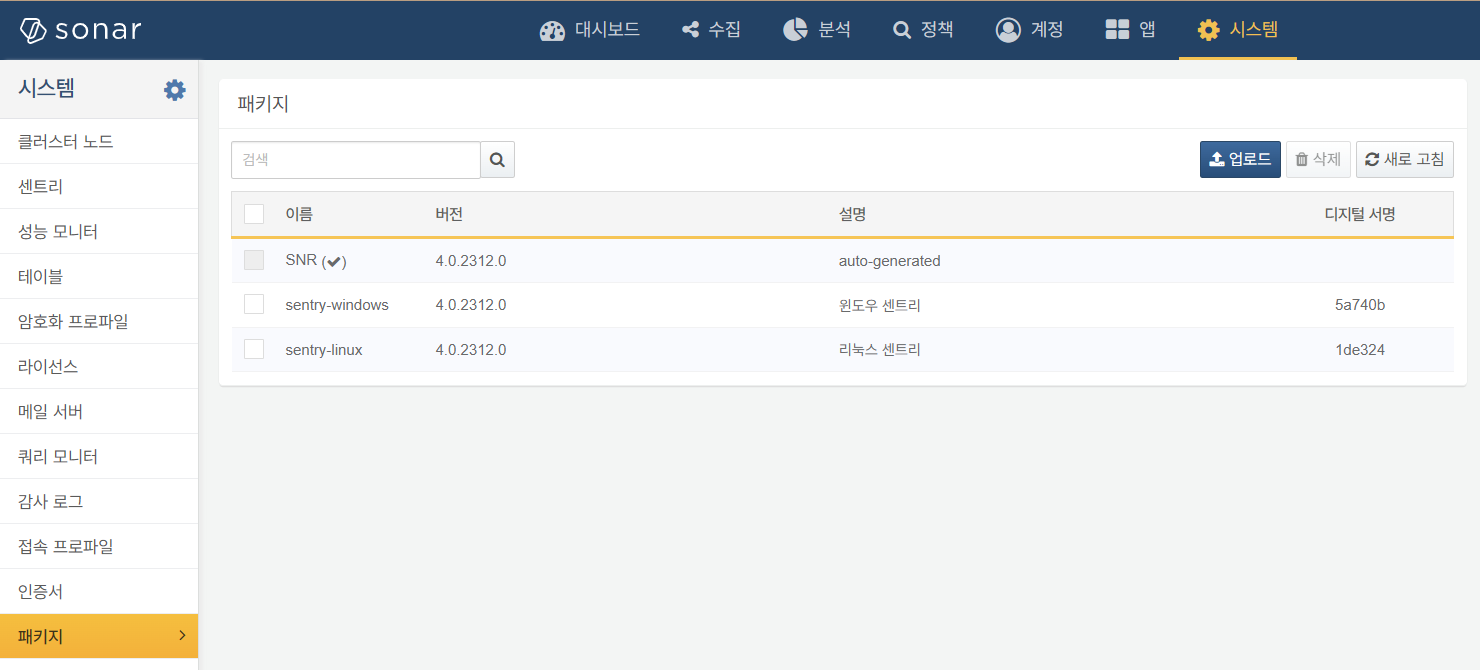 로그프레소 서버로 배포할 수 있는 센트리는 버전 2312.0 및 이후 버전입니다. 이전 버전은 수동 배포만 지원합니다.패키지 배포를 위한 준비센트리를 배포하려면 센트리 설치 패키지와 설치 패키지의 디지털 서명 정보가 필요합니다.로그프레소 스토어에 로그인하세요.패키지> 리눅스 센트리 또는 패키지 > 윈도우 센트리로 이동합니다. 현재 패키지 관리를 통해 설치할 수 있는 운영체제는 리눅스와 윈도우입니다.설치할 버전 정보의 최하단에 있는 다운로드를 클릭해 설치 패키지를 다운로드하세요.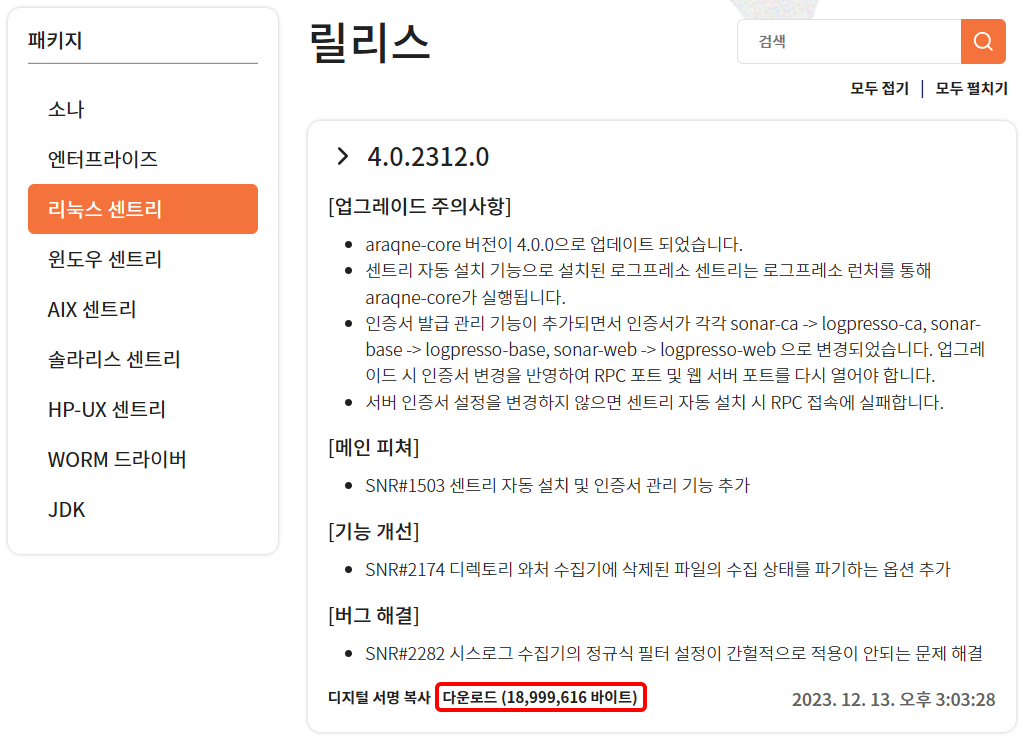 로그프레소 소나/마에스트로에 센트리 패키지를 업로드할 때 디지털 서명 정보가 필요합니다. 디지털 서명 복사를 클릭하여 디지털 서명 정보를 클립보드에 복사하세요.패키지 업로드로그프레소 소나/마에스트로에서 센트리 패키지 파일을 업로드하면 해당 패키지로 원격 서버에 센트리를 설치할 수 있습니다. 패키지를 업로드하려면,시스템 > 패키지 관리에 있는 도구 모음에서 업로드를 클릭하세요.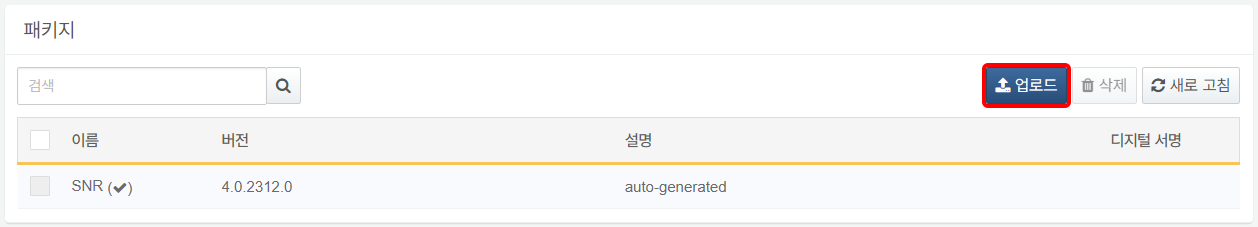 패키지 업로드 대화상자에서 파일 선택에 센트리 패키지 파일을 지정하고 디지털 서명, 설명을 입력하세요. 모든 입력이 끝나면 확인을 클릭해서 파일을 로그프레소 서버에 업로드하세요.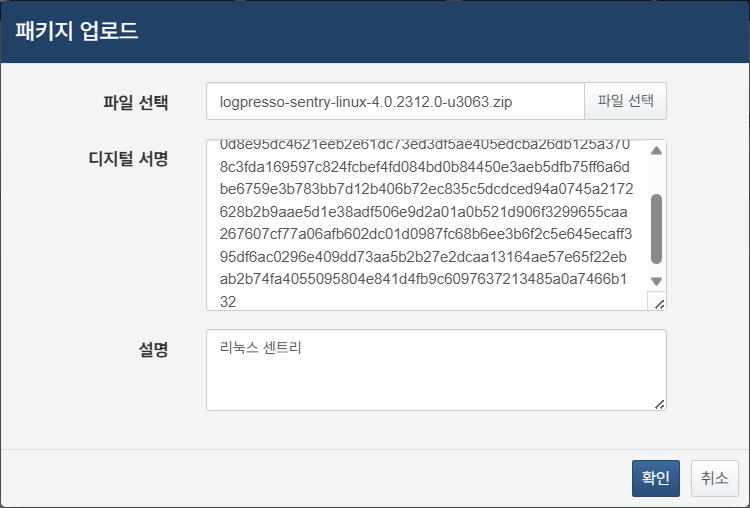 파일 선택: 업로드할 센트리 설치 패키지디지털 서명: 로그프레소 스토어에서 가져온 디지털 서명 정보설명: 패키지에 대한 설명패키지 업로드가 끝나면 해당 패키지가 목록에 나타납니다.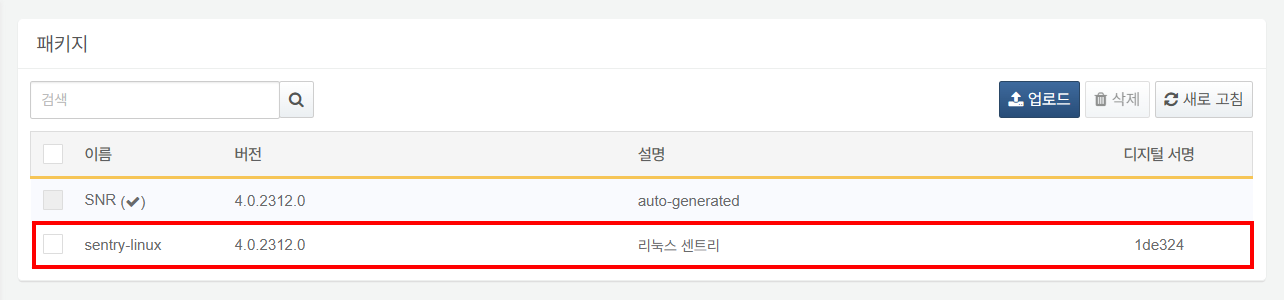 패키지 삭제업로드한 패키지를 삭제하려면,시스템 > 패키지 관리에서 삭제할 패키지의 체크 박스를 클릭하세요.도구 모음에서 삭제를 클릭하세요.패키지 삭제 대화 상자가 나타납니다. 선택한 패키지를 삭제하려면 확인을, 삭제를 중지하려면 취소를 클릭하세요.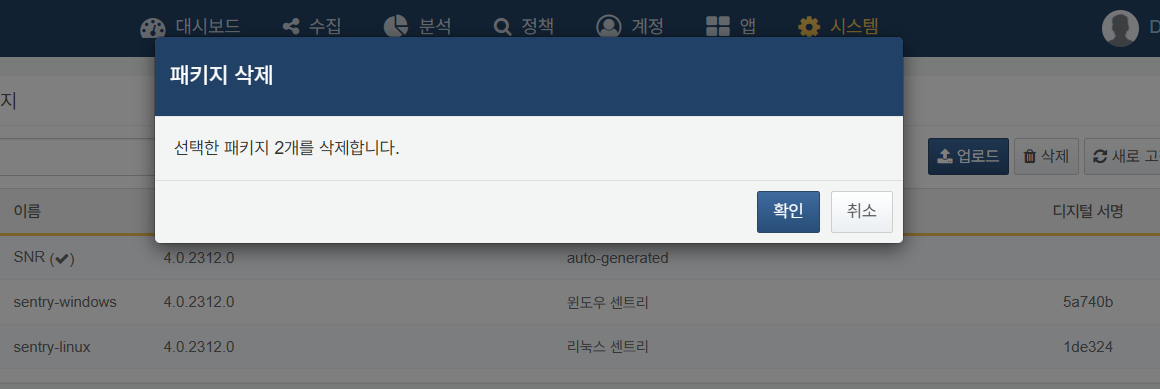 키기능ESC선택 해제Ctrl+Z작업 편집 취소Ctrl+Shift+Z작업 편집 재실행Ctrl+A흐름도 내의 모든 작업, 연결선 선택+흐름도 화면 확대-흐름도 화면 축소G흐름도에서 눈금선 표시/숨김F흐름도 화면 맞춤M미니맵 표시/숨김Del 또는 Backspace선택된 작업 또는 연결선 삭제타입룰 이름매개변수실행 부하IPIP 주소 일치IP 주소하IPIP 주소가 네트워크 대역에 포함네트워크 대역하IPIP 주소가 블랙리스트에 포함블랙리스트하IPIP 주소가 IP 평판 DB에 포함위협 인텔리전스 피드중IPIP 주소로 이벤트 연관 대기이벤트 이름, 타임아웃 시간상IPIP 주소로 이벤트 연관 탐지이벤트 이름상IPIP 주소로 이벤트 발생 임계치 초과이벤트 이름, 임계치상PORT포트 번호 일치포트 번호하PORT포트 범위 일치시작 포트 번호, 끝 포트 번호하PORT포트 그룹에 포함포트 그룹하STRING대상 문자열과 일치비교 문자열하STRING대상 문자열을 포함포함 문자열하STRING시그니처 패턴탐지패턴 그룹중COUNTRY국가 코드 일치ISO 국가 코드명하DATE요일 매칭요일하DATE주중 매칭하DATE주말 매칭하DATE시간 범위시작 시각, 끝 시각하